СОДЕРЖАНИЕНОВЫЙ ЗАВЕТСтр. Гл.Евангелие согласноСв. Матфею	951 . . . 28Евангелие согласноСв. Марку 	989 ... 16Евангелие согласноСв. Луке	1013.. 24Евангелие согласноСв. Иоанну	 1053.. 21Деяния Апостолов,  »1083.. 28Послание к Римлянам ..i ll22 .. 16 Первое послание кКоринфянам	1138.. 16Вто|юе послание ккоринфянам	1154.. 13Послание к Галатам 	1164 ... 6Послание к Эфесянам	1170.... 6Послание кФилиппийцам 	1176 . .. 4Послание к Колоссянам ... 1180.... 4Стр. Гл.Первое послание кФессалоникийцам ... 1184 .. . 5 Второе послание кФессалоникийцам ... 1188 ... 3 Первое послание кТимофею	1190 ... 6Второе послание кТимофею	1195.... 4Послание к Тиуу	г.. 1198 . .. 3Послайй| к Фйлй^оцу .;... 1200. .. 1Послание к'Евреям	1201.. 13Послание Иакова 	1213.... 5Первое послание Петра.... 1217..... 5Второе послание Петра ... 1222 .. . 3 Первое послание Иоанна.. 1225... 5 Второе послание Иоанна .. 1229... 1 Третье послание Иоанна .. 1230.... 1Послание Иуды	1231.... 1Откровение 	 1233 .. 22ЕВАНГЕЛИЕ СОГЛАСНОСВ. МАТФЕЮГЛАВА 1КНИГА рода Иисуса Христа,сына Давида, сына Авраама.Авраам породил Исаака; и Исаак породил Иакова; и Иаков породил Иуду и братьев его;И Иуда породил Фареса и Зару от Фамари; и Фарес породил Есрома; и Есром породил Арама;И Арам породил Аминадава; и Аминадав породил Наассона; и Наассон породил Салмона;И Салмон породил Вооза от Рахавы; и Вооз породил Оведа от Руфи; и Овед породил Иессея;И Иессей породил Давида царя; и Давид царь породил Соломона от той, которая была женой Урии;И Соломон породил Ровоама; и Ровоам породил Авию; и Авия породил Асу;И Аса породил Иосафата; и Иосафат породил Иорама; и Иорам породил Озию;И Озия породил Иоафама; и Иоафам породил Ахаза; и Ахаз породил Езекию;И Езекия породил Манассию; и Манассия породил Амона; и Амон породил Иосию;И Иосия породил Иехонию и братьев его, примерно в то время, [когда] их увели в Вавилон:А после того, как они были приведены в Вавилон, Иехония породил Салафииля; и Салафииль породил Зоровавеля;И Зоровавель породил Авиуда; и Авиуд породил Елиакима; и Ели- аким породил Азора;И Азор породил Садока; и Садок породил Ах им а-, и Ахим породил Елиуда;И Елиуд породил Елеазара; и Елеазар породил Матфана; и Мат- фан породил Иакова;И Иаков породил Иосифа, мужа Марии, от которой родилсяИисус, который называется Христос.Итак, всех родов от Авраама до Давида четырнадцать родов; и от Давида до увода в Вавилон четырнадцать родов; и от увода в Вавилон до Христа четырнадцать родов.f Рождение же Иисуса Христа было так: Когда матерь его Мария была обручена с Иосифом, прежде чем сошлись они, оказалась она с младенцем от Духа Святого.Тогда Иосиф, муж ее, будучи человеком праведным, и не желая подвергнуть ее публичному наказанию, хотел тайно удалить ее.Но пока он размышлял об этом, вот, ангел Господень явился ему во сне, говоря, Иосиф, сын Давида, не бойся взять себе Марию, жену твою: ибо то, что зачато в ней, есть от Духа Святого.И родит она сына, и назовешь его имя ИИСУС: ибо он спасет людей своих от грехов их.А все это произошло, чтобы исполнилось то, что было сказано Господом через пророка, говорящего,Вот, девственница будет с младенцем, и родит сына, и назовут его имя Эммануил, что в переводе значит, Бог с нами.Тогда Иосиф, пробудившись от сна, поступил, как повелел ему ангел Господень, и взял себе жену свою:И не знал ее до тех пор, пока она не родила сына своего перворожденного: и он назвал его имя ИИСУС.ГЛАВА 2Т/*ОГДА же Иисус родился в -^Вифлееме Иудеи во дни царя Ирода, вот, пришли с востока в Иерусалим мудрецы,Говоря, Где тот, кто родился951Матфей 2,3Царем Иудейским? ибо мы видели звезду его на востоке и пришли поклоняться ему.Когда царь Ирод услышал это, он встревожился, и весь Иерусалим с ним.И когда он собрал вместе всех главных священников и книжников народа, он спросил у них, где должен родиться Христос.И они сказали ему, В Вифлееме Иудеи: ибо так написано через пророка,И ты, Вифлеем, в земле Иуды, не наименьший среди князей Иуды: ибо из тебя выйдет Правитель, который будет править народом моим Израилем.Тогда Ирод, когда он тайно позвал мудрецов, старательно выведал у них в какое время появилась звезда.И послал их в Вифлеем, и сказал, Пойдите и старательно поищите младенца; и когда найдете его, известите меня, чтобы и я пришел и поклонялся ему.Когда они выслушали царя, они отправились; и, вот, звезда, которую видели они на востоке, шла перед ними, пока не пришла и не стала над [местом], где был младенец.Когда они увидели звезду, они возрадовались чрезвычайно великой радостью.Ч[ И когда вошли в дом, они увидели младенца с Марией, матерью его, и, пали, и поклонялись ему: и когда открыли сокровища свои, они преподнесли ему дары; золото, и ладан, и мирру.И, предупрежденные во сне от Бога, чтобы не возвращались к Ироду, они отправились в свою страну другим путем.И когда они отправились, вот, ангел Господень является Иосифу во сне, говоря, Встань, и возьми младенца и матерь его, и беги в Египет, и будь там, пока не скажу тебе: ибо Ирод будет искать младенца, чтобы уничтожить его.Когда он встал, он взял младенца и матерь его ночью, и отправился в Египет:И был там до смерти Ирода: чтобы исполнилось то, что было сказано Господом через пророка, говорящего, Из Египта вызвал я сына моего.If Тогда Ирод, когда увидел, что осмеян мудрецами, пришел в чрезвычайную ярость, и послал, и убил всех младенцев, которые были в Вифлееме, и во всех пределах его, от двух лет и ниже, согласно времени, которое он старательно выведал у мудрецов.Тогда исполнилось то, что было сказано через пророка Иеремию, говорящего,В Раме был голос слышен, плач, и рыдание, и стенание великое, Рахиль плачет яо детям своим, и не хочет утешиться, потому что их нет.^ Но когда Ирод умер, вот, ангел Господень является во сне Иосифу в Египте,Говоря, Встань, и возьми младенца и матерь его, и иди в землю Израиля: ибо умерли те, которые искали жизни младенца.И он встал, и взял младенца и матерь его, и пришел в землю Израиля.Но когда услышал, что Архе- лай царствует в Иудее вместо Ирода, отца своего, он побоялся туда идти: однако, предупрежденный от Бога во сне, он повернул в сторону, в края Галилеи:И пришел и поселился в городе, называемом Назарет: чтобы исполнилось то, что было сказано через пророков, Он назовется Назарянином.ГЛАВА 3В те дни пришел Иоанн Крести-
тель, проповедуя в дикой мест-ности Иудеи,И говоря, Покайтесь: ибо близко царство небесное.Ибо это тот, о котором было сказано через пророка Исаию, гово-952рящего, Голос вопиющего в дикой местности, Приготовьте путь Господа, прямыми сделайте стези его.И этот же Иоанн имел одежду из верблюжьего волоса, и пояс кожаный на чреслах его; и пищей его была саранча и дикий мед.Тогда вышел к нему Иерусалим, и вся Иудея, и весь регион вокруг Иордана,И крестились от него в Иордане, исповедуя грехи свои.If Но когда он увидел многих из фарисеев и саддукеев, приходящих на крещение его, он сказал им, О род гадючий, кто предупредил вас бежать от ярости будущей?Принесите поэтому плоды достойные покаяния;И не думайте говорить в себе, Мы имеем Авраама своим отцом; ибо говорю вам, что Бог может из камней этих воздвигнуть детей Аврааму.А теперь и топор приложен к корню деревьев: поэтому каждое дерево, которое не приносит доброго плода, срубается, и бросается в огонь.Я действительно крещу вас водой к покаянию; но тот, кто идет за мной, сильнее меня, обувь которого я не достоин понести: он будет крестить вас Духом Святым, и огнем:Веяло которого в руке его, и он тщательно очистит гумно свое, и соберет пшеницу свою в житницу; но полову сожжет неугасимым огнем.f Тогда приходит Иисус из Галилеи на Иордан к Иоанну, чтобы креститься от него.Но Иоанн запретил ему, говоря, Мне нужно креститься от тебя, и ты приходишь ко мне?И отвечая, Иисус сказал ему, Допусти этому быть так теперь: ибо так подобает нам исполнить всякую праведность. Тогда он допустил его.И Иисус, когда крестился, тотчас вышел из воды: и, вот, открылись ему небеса, и увидел он Духа Божьего, сходящего подобно голубю, и опускающегося на него:Матфей 3,4И вот голос с неба, говорящий, Это есть Сын мой возлюбленный, которым я очень доволен.ГЛАВА 4'Т’ОГДА был Иисус возведен А Духом в дикую местность для искушения от дьявола.И когда постился сорок дней и сорок ночей, он впоследствии проголодался.И когда искуситель подошел к нему, он сказал, Если ты Сын Божий, вели, чтобы камни эти сделались хлебом.Но он ответил и сказал, Написано, Не хлебом одним будет жить человек, но каждым словом, которое исходит из уст Божьих.Потом берет его дьявол в святой город, и ставит его на вершину храма,И говорит ему, Если ты Сын Божий, бросься вниз: ибо написано, Ангелам своим даст повеление относительно тебя: и на руках своих они понесут тебя, чтобы в какое время ты не ударился о камень ногой твоей.Иисус сказал ему, Написано еще, Не искушай Господа Бога твоего.Опять, берет его дьявол на чрезвычайно высокую гору, и показывает ему все царства мира, и славу их;И говорит ему, Все это дам тебе, если упадешь и будешь поклоняться мне.Тогда говорит Иисус ему, Убирайся, Сатана: ибо написано, Господу Богу твоему поклоняйся, и ему только служи.Тогда дьявол оставляет его, и, вот, ангелы пришли и служили ему.| Когда же Иисус услышал, что Иоанн брошен в темницу, он отправился в Галилею;И оставив Назарет, пришел и поселился в Капернауме, который на морском берегу, в пределах Заву- лона и Нефталима:953Матфей 4,5Чтобы исполнилось сказанное через пророка Исаию, говорящего,Земля Завулона, и земля Неф- талима, при пути морском, за Иорданом, Галилея язычников;Народ, который сидел во тьме, увидел свет великий; и тем, которые сидели в регионе и тени смерти, воссиял свет.| С того времени Иисус начал проповедовать, и говорить, Покайтесь: ибо близко царство небесное.Ц И Иисус, идя близ моря Галилейского, увидел двух братьев, Симона, называемого Петром, и Андрея, брата его, закидывающих сеть в море: ибо они были рыболовы.И говорит им, Следуйте за мной, и я сделаю вас ловцами человеков.И они тотчас оставили сети, и последовали за ним.И пройдя оттуда дальше, он увидел других двух братьев, Иакова, сына Зеведея, и Иоанна, брата его, в корабле с Зеведеем, отцом их, чинящих сети свои; и он позвал их.И они тотчас оставили корабль и отца своего, и последовали за ним.! И ходил Иисус по всей Галилее, уча в синагогах их и проповедуя евангелие царства, и исцеляя всякого рода недуг и всякого рода болезнь среди народа.И прошла о нем молва по всей Сирии: и приводили к нему всех больных, которые были одолеваемы различными болезнями и мучениями, и тех, которые были одержимы дьяволами, и тех, которые были лунатиками, и тех, у которых был паралич; и он исцелял их.И следовали за ним великие множества народа из Галилеи, и Декаполиса, и Иерусалима, и Иудеи, и [из] за Иордана.ГЛАВА 5И видя эти множества, он взошел
на гору: и когда сел, подошли кнему ученики его:И он открыл уста свои, и учил их, говоря,Благословенны бедные духом: ибо их есть царство небесное.Благословенны те, которые скорбят: ибо они будут утешены.Благословенны кроткие: ибо они унаследуют землю.Благословенны те, у которых голод и жажда праведности: ибо они насытятся.Благословенны милостивые: ибо они обретут милость.Благословенны чистые сердцем: ибо они увидят Бога.Благословенны миротворцы: ибо они будут названы детьми Божьими.Благословенны те, которые гонимы за праведность: ибо их есть царство небесное.Благословенны вы, когда будут ругать вас, и гнать, и говорить всякого рода зло против вас ложно, за меня.Веселитесь, и чрезвычайно радуйтесь: ибо велика ваша награда на небе: ибо так гнали пророков, которые были до вас.К Вы - соль земли: но если соль потеряет вкус свой, чем осо- лить ее? она уже ни к чему негодна, как только быть выброшенной, и быть попираемой людьми.Вы - свет мира. Город, что расположен на холме, не может быть скрыт.И свечу не зажигают, и не ставят ее под сосуд, но на подсвечник; и она дает свет всем, кто в доме.Пусть свет ваш так сияет перед людьми, чтобы они видели ваши добрые дела, и прославляли Отца вашего, который на небе.171 Не думайте, что я пришел уничтожить закон или пророков: не уничтожить пришел я, но исполнить.Ибо истинно говорю вам, Пока не пройдут небо и земля, [ни] одна йота или [ни] одна черточка никоим образом не пройдут из закона, пока не исполнится все.Поэтому всякий, кто нару954Матфей 5шит одну из этих заповедей наименьших, и научит так людей, тот наименьшим назван будет в царстве небесном: но всякий, кто будет исполнять и научать им, тот и назовется великим в царстве небесном.Ибо, говорю вам, Что если праведность ваша не превзойдет праведности книжников и фарисеев, вы ни в коем случае не войдете в царство небесное.Ц Вы слышали, что было сказано древними, Не убивай; а всякий, кто убьет, будет в опасности суда:Но я говорю вам, Что всякий, гневающийся на брата своего без причины, будет в опасности суда: и всякий, кто скажет брату своему, Рака, будет в опасности совета: но всякий, кто скажет, Ты глупец, будет в опасности огня адского.Поэтому если ты принесешь дар твой к жертвеннику, и там вспомнишь, что брат твой имеет что-нибудь против тебя;Оставь там дар твой перед жертвенником, и иди своим путём; сперва примирись с братом твоим, и тогда приди и принеси дар твой.Договорись с противником твоим быстро, пока ты находишься на пути с ним; чтобы в какое время противник не отдал тебя судье, а судья не отдал тебя исполнителю, и тебя не бросили в темницу.Истинно говорю тебе, Ты никак не выйдешь оттуда, пока не заплатишь до последнего фартинга.Ц Вы слышали, что было сказано древними, Не прелюбодействуй:Но я говорю вам, Что всякий, кто смотрит на женщину, чтобы вожделеть ее, уже прелюбодействовал с ней в сердце своем. ,И если правый глаз твой ведет тебя к преткновению, вырви его и брось от себя: ибо полезно для тебя, чтобы погиб один из членов твоих, а не все тело твое было брошено в ад.И если правая твоя рука ведеттебя к преткновению, отсеки ее и брось от себя: ибо полезно для тебя, чтобы погиб один из членов твоих, а не все тело твое было брошено в ад.Сказано было, Всякий, кто удалит жену свою, пусть даст ей разводное письмо:Но я говорю вам, Что всякий, кто удалит жену свою, кроме как по причине блуда, побуждает ее прелюбодействовать: и всякий, кто женится на разведенной, прелюбодействует.33Ц Еще, вы слышали, что было сказано древними, Не нарушай клятвы, но исполняй Господу клятвы твои:Но я говорю вам, Не клянись вообще; ни неоом; ибо оно престол Божий:Ни землей; ибо она есть подножие его: ни Иерусалимом; ибо он есть город великого Царя.Ни головой твоей не клянись, потому что не можешь [ни] одного волоса сделать белым или черным.Но пусть будет слово ваше, Да, да; Нет, нет: ибо все, что больше этого, исходит от зла.If Вы слышали, что было сказано, Глаз за глаз, и зуб за зуб:Но я говорю вам, Чтобы вы не противились злу: но всякий, кто ударит тебя в правую щеку твою, поверни к нему и другую.И если кто захочет судиться с тобой и забрать рубашку твою, пусть он возьмет и плащ твой.И всякий, кто принудит тебя идти одну милю, иди с ним две.Тому, кто просит у тебя, дай, и от того, кто хочет одолжить у тебя, не отворачивайся.f Вы слышали, что было сказано, Люби ближнего твоего, и ненавидь врага твоего.Но я говорю вам, Любите врагов ваших, благословляйте тех, кто проклинает вас, делайте добро тем, кто ненавидит вас, и молитесь за тех, кто обращается с вами злобно, и гонит вас;Чтобы вам быть детьми Отца вашего, который на небе: ибо он955Матфей 5, бповелевает солнцу своему восходить над злыми и над добрыми, и посылает дождь на праведных и на неправедных.Ибо если вы любите тех, кто любит вас, какую награду имеете? разве и мытари не делают то же?И если вы приветствуете только братьев ваших, что большего, чем другие, делаете вы? разве и мытари не делают так?Будьте поэтому совершенны, как и Отец ваш, который на небе, совершенен.ГЛАВА 6СМОТРИТЕ, чтобы вы не тво-рили милостыни вашей перед
людьми, чтобы они видели вас:
иначе вы не имеете награды от Отца
вашего, который на небе.Поэтому когда творишь милостыню, не труби перед собой, как делают лицемеры в синагогах и на улицах, чтобы иметь славу от людей. Истинно говорю вам, Они имеют награду свою.Но когда ты творишь милостыню, пусть левая рука твоя не знает, что делает правая:Чтобы милостыня твоя была втайне: и Отец твой, который видит втайне, сам наградит тебя открыто.If И когда молишься, не будь, как лицемеры: ибо они любят молиться, стоя в синагогах и на углах улиц, чтобы их видели люди. Истинно говорю вам, Они имеют награду свою.Но ты, когда молишься, войди в комнату твою, и когда закроешь дверь твою, помолись Отцу твоему, который втайне; и Отец твой, который видит втайне, наградит тебя открыто.Но когда молитесь, не используйте пустых повторений, как язычники: ибо они думают, что будут услышаны из-за многословия своего.Не будьте поэтому подобны им: ибо знает Отец ваш, в чем вы имеете нужду, прежде чем вы попросите его.Поэтому молйтесь таким образом: Отец наш, который на небе, Да святится имя твое.Да придет царство твое. Да будет воля твоя на земле, как это есть на небе.Дай нам сегодня наш хлеб насущный.И прости нам долги наши, как и мы прощаем должникам нашим.И не введи нас в искушение, но избавь нас от зла: Ибо твое есть царство, и сила, и слава, вечно. Аминь.Ибо если вы будете прощать людям проступки их, Отец ваш небесный простит и вам:Но если не будете прощать людям проступки их, то и Отец ваш не простит проступки ваши.Ц Кроме того, когда поститесь, не будьте, как лицемеры, унылы: ибо они искажают лица свои, чтобы явиться людям постящимися. Истинно говорю вам, Они имеют награду свою.Но ты, когда постишься, помажь голову твою, и умой лицо твое;Чтобы явиться постящимся не людям, но Отцу твоему, который втайне: и Отец твой, который видит втайне, наградит тебя открыто.ТГ Не собирайте себе сокровищ на земле, где моль и ржавчина портят, и где воры проламываются и крадут:Но собирайте себе сокровища на небе, где ни моль, ни ржавчина не портят, и где воры не проламываются и не крадут:Ибо где сокровище ваше, там будет и сердце ваше.Свет тела есть глаз: поэтому если глаз твой будет цельный, все тело твое будет полным света.Но если глаз твой будет злым, все тело твое будет полным тьмы. Поэтому если свет, который в тебе, будет тьма, то как велика та тьма!Ц Никто не может служить двум хозяевам: ибо или одного956будет ненавидеть, а другого любить; или же одного будет держаться, а другого презирать. Не можете служить Богу и маммоне.Поэтому говорю вам, Не заботьтесь о жизни вашей, что вам есть, или что вам пить; ни даже о теле вашем, что вам надеть. Разве жизнь не больше пищи, и тело одежды?Взгляните на птиц воздуха: ибо они ни сеют, ни жнут, ни собирают в амбары; и все же Отец ваш небесный питает их. Разве вы не гораздо лучше их?Кто из вас, заботясь, может прибавить [хоть] один локоть к росту своему?И об одежде что заботитесь? Посмотрите на лилии полевые как они растут; они ни трудятся, ни прядут:И все же говорю вам, Что даже Соломон во всей славе своей не наряжался подобно одной из них.Посему если Бог так одевает траву полевую, которая сегодня есть, а завтра бросается в печь, не гораздо ли больше оденет он вас, О вы, маловеры?Поэтому не заботьтесь, говоря, Что нам есть? или, Что нам пить? или, Во что нам одеться?(Ибо всего этого ищут язычники:) ибо Отец ваш небесный знает, что вы имеете нужду во всем этом.Но ищите прежде царства Бога, и праведности его; и это все прибавится вам.Не заботьтесь поэтому о завтрашнем дне: ибо завтрашний день позаботится об этом сам. Достаточно для [каждого] дня зла его.ГЛАВА 7НЕ судите, чтобы ва^ не бытьсудимыми.Ибо каким судом вы судите, [таким] вы будете судимы: и какой мерой вы мерите, [такой] будет отмерено и вам.И что ты смотришь на пылинку в глазу брата твоего, но бревна,Матфей 6,7которое в твоем собственном глазу, не чувствуешь?Или как скажешь брату твоему, Дай мне вытянуть пылинку из глаза твоего; а, вот, в твоем собственном глазу бревно?Ты, лицемер, прежде выкинь бревно из твоего собственного глаза; и тогда будешь видеть ясно, чтобы выкинуть пылинку из глаза брата твоего.U Не давайте того, что свято, псам, и ие бросайте жемчужин ваших перед свиньями, чтобы они не попрали их ногами своими, и не обернулись и не растерзали вас.! Просите, и дано будет вам; ищите, и найдете; стучите, и отворится вам:Ибо каждый, кто просит, получает; и тот, кто ищет, находит; и тому, кто стучит, отворится.Или какой человек из вас, который, если сын его попросит хлеба, даст ему камень?Или если попросит рыбы, даст ему змея?Если же вы, будучи злы, знаете, как давать добрые дары детям вашим, насколько больше Отец ваш, который на небе, даст доброе тем, кто просит у него?Поэтому все, что вы хотели бы, чтобы люди делали вам, так и вы делайте им: ибо это - закон и пророки.f Входите тесными вратами: ибо широки врата, и пространен путь, который ведет к погибели, и многие идут им:Потому что тесны врата, и узок путь, который ведет к жизни, и немногие находят его.If Берегитесь лжепророков, которые приходят к вам в овечьей одежде, а внутри есть волки хищные.По плодам их узнаете их. Собирают ли с колючек виноград, или с чертополоха фиги?Так и каждое дерево доброе приносит плод добрый; но худое дерево приносит плод злой.Не может дерево доброе при957Матфей 7, 8носить плод злой, ни дерево худое приносить плод добрый.Каждое дерево, которое не приносит плода доброго, срубается, и бросается в огонь.Посему, по плодам их узнаете их.К Не каждый, кто говорит мне, Господи, Господи, войдет в царство небесное; но тот, кто исполняет волю Отца моего, который на небе.Многие скажут мне в тот день, Господи, Господи, разве не пророчествовали мы во имя твое? и во имя твое дьяволов изгоняли? и во имя твое многие чудные дела делали?И тогда объявлю им, Я никогда не знал вас: отойдите от меня, вы, которые делаете беззаконие.К Поэтому всякого, кто слушает эти слова мои, и исполняет их, я уподоблю человеку мудрому, который построил дом свой на скале:И сошел дождь, и пришли потоки, и подули ветры, и ударили по дому тому; и он не упал: ибо основан был на скале.А каждый, кто слушает эти слова мои, и не исполняет их, уподобится человеку глупому, который построил дом свой на песке:И сошел дождь, и пришли потоки, и подули ветры, и ударили по дому тому; и он упал: и велико было падение его.И было, когда Иисус окончил слова эти, [что] народ изумлялся доктрине его:Ибо он учил их, как власть имеющий, а не как книжники.ГЛАВА 8Т/*ОГДА сошел он с горы, за ним -*■'-последовали великие множества.И, вот, подошел прокаженный и поклонялся ему, говоря, Господь, если хочешь, можешь сделать меня чистым.И Иисус простер руку, и коснулся его, говоря, Хочу; будь чист. И тотчас его проказа была очищена.И Иисус говорит ему, Смотри, никому не говори; но пойди, покажи себя священнику, и принеси дар, какой повелел Моисей, для свидетельства им.f И когда Иисус вошел в Капернаум, к нему подошел центурион, умоляя его,И говоря, Господь, слуга мой лежит дома больной параличом, жестоко мучаясь.И Иисус говорит ему, Я приду и исцелю его.Центурион ответил и сказал, Господь, я недостоин, чтобы ты вошел под кров мой: но скажи только слово, и исцелится слуга мой.Ибо я человек подвластный, имеющий солдат под собой: и говорю этому, Пойди, и идет; и другому, Приди, и приходит; и слуге моему, Сделай то, и делает.Когда Иисус услышал это, он удивился, и сказал тем, кто следовал [за ним], Истинно говорю вам, я не нашел такой великой веры, нет, не в Израиле.И я говорю вам, Что многие придут с востока и запада, и сядут с Авраамом, и Исааком, и Иаковом, в царстве небесном.А дети царства выброшены будут во тьму внешнюю: там будет плач и скрежет зубов.И сказал Иисус центуриону, Иди; и, как ты поверил, так да будет тебе. И исцелился слуга его в тот самый час.U И когда Иисус пришел в Петров дом, он увидел матерь жены его лежащую, и больную горячкой.И он коснулся руки ее, и горячка оставила ее: и она встала, и служила им.f Когда настал вечер, к нему привели многих, которые были одержимы дьяволами: и он изгнал духов словом своим, и исцелил всех, которые были больны:Чтобы исполнилось сказанное через пророка Исаию, говорящего, Сам взял наши немощи и понес болезни наши.К Когда же Иисус увидел вокруг себя великие множества, он958дал повеление отправиться на другую сторону.И пришел некий книжник, и сказал ему, Учитель, я последую за тобой, куда бы ты ни шел.И говорит ему Иисус, Лисицы имеют норы, и птицы воздуха имеют гнезда; но Сын человеческий не имеет, где приклонить голову.А другой из учеников его сказал ему, Господь, позволь мне прежде пойти и похоронить отца моего.Но Иисус сказал ему, Следуй за мной; и пусть мертвые погребают своих мертвых.| И когда он вошел в корабль, за ним последовали ученики его.И, вот, поднялась великая буря на море, настолько, что корабль накрывало волнами: но он спал.И ученики его подошли к нему, и разбудили его, говоря, Господь, спаси нас: мы погибаем.И он говорит им, Почему вы боязливы, О вы, маловеры? Затем он встал, и упрекнул ветры и море; и сделалась великая тишина.А люди удивлялись, говоря, Кто же это, что даже ветры и море повинуются ему!11 И когда он прибыл на другую сторону в страну гергесинов, его встретили два одержимых дьяволами, вышедшие из гробниц, чрезвычайно лютые, так что никто не мог пройти тем путем.И, вот, они закричали, говоря, Что нам до тебя, Иисус, Сын Божий? пришел ты сюда мучить нас прежде времени?А вдали от них паслось большое стадо свиней.Так что дьяволы умоляли его, говоря, Если изгонишь нас, позволь нам уйти в стадо свиней.И он сказал им, Идите. И когда они вышли, они вошли в .стадо свиней: и, вот, все стадо свиней бросилось с крутизны в море, и погибло в водах.А те, которые пасли их, убежали, и пошли в город, и рассказали обо всем, и о том, что приключилось с одержимыми дьяволами.Матфей 8,9И, вот, весь город вышел навстречу Иисусу: и когда увидели его, умоляли, чтобы он удалился из пределов их.ГЛАВА 9Ион вошел в корабль, и перепра-
вился, и прибыл в свой город.И, вот, принесли к нему человека, больного параличом, лежащего на постели: и Иисус, видя их веру, сказал больному параличом; Сын, ободрись; прощаются тебе грехи твои.И, вот, некоторые из книжников сказали сами в себе, Этот человек богохульствует.А Иисус, зная мысли их, сказал, Почему вы мыслите злое в сердцах ваших?Ибо что легче, сказать, Прощаются тебе грехи твои; или сказать, Встань, и ходи?Но чтобы вы знали, что Сын человеческий имеет власть на земле прощать грехи, (тогда говорит он больному параличом,) Встань, возьми постель твою, и иди к дому твоему.И он встал, и пошел к дому своему.Но когда толпы увидели это, они удивлялись, и прославляли Бога, который дал такую власть людям.If И когда Иисус проходил оттуда, он увидел человека, по имени Матфей, сидящего у сбора пошлины: и он говорит ему, Следуй за мной. И он встал, и последовал за ним.If И было, когда Иисус сидел за трапезой в доме, вот, многие мытари и грешники пришли и сели с ним и учениками его.И когда фарисеи увидели это, они сказали ученикам его, Почему Учитель ваш ест с мытарями и грешниками?Но когда Иисус услышал то, он сказал им, Те, которые здоровы, не нуждаются во враче, но те, которые больны.959Матфей 9,10Но пойдите и научитесь, что это значит, Милости хочу, а не жертвы: ибо я пришел призвать не праведных, но грешников к покаянию.| Тогда пришли к нему ученики Иоанна, говоря, Почему мы и фарисеи постимся часто, но твои ученики не постятся?И сказал им Иисус, Могут ли скорбеть дети чертога брачного, пока жених с ними? но придут дни, когда жених отнимется у них, и тогда будут они поститься.Никто не ставит заплату из новой ткани к старой одежде, ибо то, что вставлено для заполнения, отнимает у одежды, и дыра делается хуже.Не вливают также вина нового в мехи старые: иначе прорываются мехи, и вино вытекает, и мехи пропадают: но вино новое наливают в новые мехи, и сберегается и то и другое.If Когда он говорил им это, вот, пришел некий начальник, и поклонялся ему, говоря, Дочь моя только что умерла: но приди, положи на нее руку твою, и она будет жить.И Иисус встал, и последовал за ним, и также ученики его.If И, вот, женщина, которая двенадцать лет болела кровотечением, подошла сзади, и коснулась краю одежды его:Ибо она говорила сама в себе, Если только коснусь одежды его, выздоровею.Но Иисус обернулся, и когда увидел ее, он сказал, Утешься, дочь; вера твоя сделала тебя здоровой. И женщина с того часа сделалась здоровой.И когда пришел Иисус в дом начальника, и увидел менестрелей и народ шумящий,Он сказал им, Дайте место: ибо не умерла девица, но спит. И они смеялись над ним.Но когда народ был выставлен, он вошел, и взял ее за руку, и девица встала.И разнеслась молва об этом по всей земле той.| И когда Иисус удалился оттуда, за ним последовали двое слепых, крича, и говоря, Сын Давидов, смилуйся над нами.И когда он пришел в дом, слепые подошли к нему: и Иисус говорит им, Верите, что я могу это сделать? Они сказали ему, Так, Господь.Тогда коснулся он глаз их, говоря, Согласно вере вашей да будет вам.И открылись глаза их; и Иисус строго повелел им, говоря, Смотрите, чтобы никто не узнал этого.Но они, когда удалились, разнесли молву о нем по всей стране той.f Когда они выходили, вот, привели к нему немого человека одержимого дьяволом.И когда дьявол был изгнан, немой заговорил: и толпы удивлялись, говоря, Никогда не было такого видано в Израиле.Но фарисеи говорили, Он изгоняет дьяволов через князя дьяволов.И ходил Иисус по всем городам и селам, уча в синагогах их, и проповедуя евангелие царства, и исцеляя всякий недуг и всякую болезнь среди народа.К Но когда он увидел эти толпы, он сжалился над ними, потому что они ослабли, и были рассеяны, как овцы, не имеющие пастуха.Тогда говорит он ученикам своим, Жатва воистину обильна, но трудящихся мало;Молите поэтому Господа жатвы, чтобы выслал трудящихся на жатву свою.ГЛАВА 10И когда он позвал к себе двенад-
цать учеников своих, он далим власть против нечистых духов,
чтобы изгонять их, и исцелять вся-
кого рода недуг и всякого рода
болезнь.960Матфеи шИмена же двенадцати апостолов таковы; Первый, Симон, который называется Петром, и Андрей, брат его; Иаков, сын Зеведея, и Иоанн, брат его;Филипп, и Варфоломей; Фома, и Матфей мытарь; Иаков, сын Алфея, и Леввей, чье прозвище было Фаддей;Симон Канаанит, и Иуда Искариот, который и предал его.Этих двенадцать Иисус послал, и повелел им, говоря, Не ходите на путь язычников, и ни в какой город самаритян не входите:Но идите лучше к потерянным овцам дома Израилева.И когда идете, проповедуйте, говоря, Близко царство небесное.Больных исцеляйте, прокаженных очищайте, мертвых воскрешайте, дьяволов изгоняйте: даром получили, даром давайте.Не запасайтесь ни золотом, ни серебром, ни латунью в кошельках ваших,Ни котомкой на дорогу, ни двумя одеждами, ни обувью, ни даже посохами: ибо работник достоин пищи своей.И в какой бы город или селение вы ни вошли, осведомляйтесь, кто в нем достоин; и там оставайтесь, пока пе пойдете оттуда.И когда входите в дом, приветствуйте его.И если дом будет достоин, пусть мир ваш придет на него: но если не будет достоин, пусть мир ваш к вам возвратится.И всякий, кто не примет вас, и не послушает слов ваших, когда выходите из дома того или города, отряхните пыль от ног ваших.Истинно говорю вам. Терпимей будет земле Содомской и Гоморрской в день суда, чем городу тому.161 Вот, я посылаю вас, как овец среди волков: будьте поэтому мудры, как змеи, и безобидны, как голуби.Но берегитесь людей: ибо онибудут отдавать вас в советы, и будут бичевать вас в синагогах своих;И приведут вас пред правителей и царей за меня, для свидетельства против них и язычников.Но когда будут отдавать вас, не заботьтесь, как или что говорить: ибо в тот самый час дано будет вам, что говорить.Ибо это не вы говорите, но Дух Отца вашего, который говорит в вас.И отдаст брат брата на смерть, и отец - дитя: и восстанут дети против своих родителей, и сделают так, что их предадут смерти.И будете ненавидимы всеми за имя мое: но тот, кто выдержит до конца, спасется.Но когда гонят вас в этом городе, бегите в другой: ибо истинно говорю вам, Не обойдете городов Израиля, пока не придет Сын человеческий.Ученик не выше учителя, и слуга не выше господина своего.Достаточно для ученика, чтобы он был, как учитель его, и [для] слуги [чтобы он был], как господин его. Если хозяина дома назвали Ве- ельзевулом, насколько больше назовут домашних его?Поэтому не бойтесь их: ибо нет ничего покрытого, что не открылось бы; и скрытого, что не было бы узнано.Что говорю вам во тьме, то говорите при свете: и что на ухо слышите, то проповедуйте на верхах домов.И не бойтесь тех, которые убивают тело, но душу убить не могут: но бойтесь скорее того, кто может и душу и тело погубить в аду.Разве не два воробья продаются за фартинг? и [ни] один из них не упадет на землю без [воли] Отца вашего.Но сами волосы головы вашей все сочтены.Поэтому не бойтесь, вы ценнее многих воробьев.Поэтому всякого, кто исповедает меня перед людьми, того испо961Матфей 10,11ведаю и я перед Отцом моим, который на небе.Но всякий, кто отречется от меня перед людьми, от того отрекусь и я перед Отцом моим, который на небе.Не думайте, что я пришел послать мир на землю: не мир пришел я послать, но меч.Ибо я пришел восстановить человека против отца его, и дочь против матери ее, и невестку против свекрови ее.И врагами человеку будут домашние его.Кто любит отца или мать больше, чем меня, тот не достоин меня: и кто любит сына или дочь больше, чем меня, тот не достоин меня.И кто не берет крест свой, и следует за мной, тот не достоин меня.Кто находит жизнь свою, тот потеряет ее: а кто теряет жизнь свою ради меня, тот найдет ее.Кто принимает вас, тот принимает меня, а кто принимает меня, тот принимает того, кто послал меня.Кто принимает пророка, во имя пророка, тот получит награду пророка; и кто принимает праведника, во имя праведника, тот получит награду праведника.И всякий, кто даст пить одному из малых этих чашу холодной воды только во имя ученика, истинно говорю вам, тот никоим образом не потеряет награды своей.ГЛАВА 11И было, когда окончил Иисус
повелевать двенадцати уче-никам своим, он удалился оттуда
учить и проповедовать в городах их.Когда же Иоанн услышал в темнице о делах Христа, он послал двоих из учеников своих,И сказал ему, Ты ли тот, который должен прийти, или ожидать нам другого?Иисус ответил и сказал им,Пойдите и снова возвестите Иоанну то, что вы слышите и видите:Слепые прозревают, и хромые ходят, прокаженные очищаются, и глухие слышат, мертвые воскрешаются, и бедным проповедуется евангелие.И благословен всякий, кто не преткнется во мне.If И когда они удалились, Иисус начал говорить толпам относительно Иоанна, Что выходили вы в дикую местность смотреть? Трость, ветром колеблемую?Но что выходили вы смотреть? Человека, одетого в мягкое одеяние? вот, те, которые носягг мягкую одежду, находятся в царских домах.Но что выходили вы смотреть? Пророка? да, говорю вам, и больше, чем пророкаИбо это тот, о котором написано, Вот, я посылаю посланника моего перед лицом твоим, который приготовит путь твой перед тобой.Истинно говорю вам, Среди тех, которые рождены женщинами, не восставал больший Иоанна Крестителя: однако тот, кто наименьший в царстве небесном, больше его.И от дней Иоанна Крестителя доныне царство небесное претерпевает насилие, и насильники берут его силой.Ибо все пророки и закон пророчествовали до Иоанна.И если хотите принять, это есть Илия, который должен был прийти.Кто имеет уши слышать, пусть тот слышит.If Но чему уподоблю род этот? Он подобен детям, сидящим на рынках и окликающим своих товарищей,И говорящим, Мы играли вам на свирели, и вы не плясали; мы скорбели пред вами, и вы не плакали.Ибо пришел Иоанн, ни ест, ни пьет, и говорят, Он имеет дьявола.Пришел Сын человеческий, ест и пьет, и говорят, Вот человек962прожорливый, и пьяница, друг мытарей и грешников. Но оправдана мудрость детьми ее.Ц Тогда начал он укорять города, в которых сделано было большинство могучих дел его, потому что они не покаялись:Горе тебе, Хоразин! горе тебе, Вифсаида! ибо если бы могучие дела, которые были сделаны в вас, сделаны были в Тире и Сидоне, они давно бы в мешковине и пепле покаялись.Но говорю вам, Терпимей будет Тиру и Сидону в день суда, чем вам.И ты, Капернаум, который до неба вознесен, до ада низведен будешь: ибо если бы могучие дела, которые были сделаны в тебе, сделаны были в Содоме, он оставался бы до сего дня.Но говорю вам, что терпимей будет земле Содомской в день суда, чем тебе.f В то время Иисус ответил и сказал, Благодарю тебя, О Отец, Господь неба и земли, потому что ты скрыл это от мудрых и благоразумных, и открыл то младенцам.Именно так, Отец: ибо так представилось добрым в очах твоих.Все передано мне Отцом моим: и никто не знает Сына, кроме Отца; и Отца не знает никто, кроме Сына, и всякого, кому Сын откроет его.281 Придите ко мне все, кто трудится и тяжело обременен, и я дам вам покой.Возьмите ярмо мое на себя, и научитесь от меня; ибо я кроток и смирен сердцем: и найдете покой душам вашим.Ибо ярмо мое нетрудно, и бремя мое легко.ГЛАВА 12 ,Вто время проходил Иисус всубботний день хлебными
[полями]-, и ученики его проголо-
дались, и начали срывать колосья,
и есть.Но когда фарисеи увидели это.Матфей 11,12они сказали ему, Вот, ученики твои делают то, что не законно делать в субботний день.Но он сказал им, Разве вы не читали, что сделал Давид, когда проголодался он, и те, кто был с ним;Как он вошел в дом Божий и ел показной хлеб, который незаконно было есть ни ему, ни тем, кто был с ним, но только священникам?Или вы не читали в законе, как в субботние дни священники в храме оскверняют субботу, и невиновны?Но говорю вам, Что на этом месте есть некто больший, чем храм.Но если бы вы знали, что значит, Милости хочу, а не жертвы, вы не осудили бы невиновных.Ибо Сын человеческий есть Господь и субботнего дня.И когда он удалился оттуда, он вошел в синагогу их:If И, вот, там был человек, который имел иссохшую руку. И спросили его, говоря, Законно ли исцелять в субботние дни? чтобы обвинить его.И он сказал им, Какой человек будет среди вас, который будет иметь одну овцу, и если она в субботний день упадет в яму, не возьмет ее, и не вытащит?Насколько тогда человек лучше овцы? Посему законно в субботние дни делать добро.Тогда говорит он человеку тому, Протяни руку твою. И он протянул; и стала она здоровой, как другая.Tf Тогда фарисеи вышли, и держали совет против него, как бы им уничтожить его.Но когда Иисус узнал это, он удалился оттуда: и великие множества последовали за ним, и он исцелил их всех;И велел им, чтобы они не делали его известным:Чтобы исполнилось сказанное через пророка Исаию, говорящего,Вот слуга мой, которого я избрал; возлюбленный мой, кото963Матфей 12рым душа моя очень довольна: положу дух мой на него, и возвестит он суд язычникам.Он не будет спорить, ни кричать; и никто не услышит на улицах голоса его.Поврежденной трости он не переломит, и льна курящегося не угасит, пока не пошлет суд к победе.И на имя его будут уповать язычники.f Тогда приведен был к нему один одержимый дьяволом, слепой, и немой: и он исцелил его, так что слепой и немой стал и говорить и видеть.И удивлялся весь народ, и говорил, Не это ли сын Давида?Но когда фарисеи услышали это, они сказали, Этот изгоняет дьяволов не иначе, как Веельзеву- лом, князем дьяволов.И Иисус знал мысли их, и сказал им, Каждое царство, разделившееся против самого сеая, приходит в запустение; и каждый город или дом, разделившийся против самого себя, не устоит:И если Сатана изгоняет Сатану, он разделился против самого себя; как тогда устоит царство его?И если я Веельзевулом изгоняю дьяволов, кем ваши дети изгоняют их? поэтому они будут вашими судьями.Но если я Духом Божьим изгоняю дьяволов, тогда пришло к вам царство Божье.Или же, как может кто войти в дом сильного, и разграбить имущество его, если прежде не свяжет сильного? и тогда он разграбит дом его.Кто не со мной, тот против меня; и кто не собирает со мной, тот разбрасывает.311 Посему говорю вам, Всякого рода грех и хула простятся людям: но хула на Духа Святого не простится людям.И всякий, кто скажет слово на Сына человеческого, простится ему: но всякий, кто скажет на ДухаСвятого, не простится ему ни в этом мире, ни в мире будущем.Или сделайте дерево добрым, и плод его добрым; или же сделайте дерево худым и плод его худым: ибо дерево узнается по плоду его.О род гадючий, как вы, будучи злы, можете говорить доброе? ибо от избытка сердца говорят уста.Добрый человек из доброго сокровища сердца выносит доброе: а злой человек из злого сокровища выносит злое.Но говорю вам, Что за каждое праздное слово, какое скажут люди, дадут они отчет в день суда.Ибо от слов твоих оправдаешься, и от слов твоих осудишься.Ц Тогда некоторые из книжников и фарисеев ответили, говоря, Учитель, хотелось бы нам увидеть от тебя знамение.Но он ответил и сказал им, Род злой и прелюбодейный ищет знамения; и никакое знамение не дастся ему, кроме знамения пророка Ионы:Ибо как Иона был в чреве кита три дня и три ночи; так и Сын человеческий будет в сердце земли три дня и три ночи.Ниневитяне восстанут на суд с родом этим, и осудят его: потому что они покаялись от проповеди Ионы; и, вот, здесь больший, чем Иона.Царица южная восстанет на суд с родом этим, и осудит его: ибо она приходила от самых дальних частей земли послушать мудрости Соломона; и, вот, здесь больший, чем Соломон.Когда нечистый дух выйдет из человека, он ходит по безводным местам, ища покоя, и не находит.Тогда он говорит, Возвращусь в дом мой, откуда я вышел; и когда придет, он находит его пустым, выметенным, и убранным.Тогда идет он и берет с собой семь других духов, более нечестивых, чем сам, и они входят и живут там: и последнее состояние того человека хуже первого. Именно так будет и с этим нечестивым родом.964% Когда он еще говорил к народу, вот, матерь и братья его стояли вне, желая говорить с ним.Тогда некто сказал ему, Вот, матерь твоя и братья твои стоят вне, желая говорить с тобой.Но он ответил и сказал тому, кто говорил ему, Кто матерь моя? и кто братья мои?И он протянул руку свою к ученикам своим, и сказал, Вот матерь моя и братья мои!Ибо всякий, кто будет исполнять волю Отца моего, который на небе, тот и есть мой брат, и сестра, и матерь.ГЛАВА 13В тот самый день Иисус вышел из
дома, и сел у моря.И собрались к нему великие множества, так что он вошел в корабль, и сел; а все множество стояло на берегу.И он многое говорил им в притчах, говоря, Вот, вышел сеятель сеять;И когда он сеял, некоторые семена упали у обочины дороги, и прилетели птицы и пожрали их:Некоторые упали на места каменистые, где не имели много земли: и тотчас взошли, потому что не имели глубины земли:И когда взошло солнце, их попалило; и так как не имели корня, засохли.И некоторые упали среди колючек; и взошли колючки, и заглушили их:Но другие упали в добрую почву, и принесли плод, некоторые во сто крат, некоторые в шестьдесят крат, некоторые в тридцать крат.Кто имеет уши слышать, пусть слышит.И ученики подошли, и сказали ему, Почему ты говоришь им в притчах?Он ответил и сказал им, Потому что вам дано знать тайны царства небесного, но им не дано.Ибо всякий, кто имеет, томуМатфей 12,13дано будет, и у него будет больше изобилия: но всякий, кто не имеет, у того отнимется и то, что он имеет.Поэтому говорю им в притчах: потому что они видя не видят; и слушая не слышат, и не разумеют.И исполняется в них пророчество Исаии, которое говорит, Слушая услышите, и не уразумеете; и видя увидите, и не постигните:Ибо огрубело сердце народа этого, и уши их туги на слышание, и глаза свои сомкнули; чтобы в какое время не увидеть глазами, и не услышать ушами, и не уразуметь сердцем, и не обратиться, и я не исцелил их.Но благословенны глаза ваши, ибо они видят: и уши ваши, ибо они слышат.Ибо истинно говорю вам, Что многие пророки и праведники желали увидеть то, что вы видите, и не увидели; и услышать то, что вы слышите, и не услышали.If Выслушайте поэтому притчу о сеятеле.Когда кто-нибудь слушает слово о царстве, и не понимает, тогда приходит нечестивый, и утаскивает то, что было посеяно в сердце его. Это тот, кто принял семя у обочины дороги.Но тот, кто принял семя в каменистые места, есть тот, кто слышит слово, и тотчас с радостью принимает его;Однако он не имеет в себе корня, но держится некоторое время: ибо, когда наступает скорбь или гонение из-за слова, вскоре претыкается.Также тот, кто принял семя среди колючек, есть тот, кто слышит слово; и забота мира этого, и обманчивость богатства, заглушает слово, и он становится бесплодным.Но тот, кто принял семя в добрую почву, есть тот, кто слышит слово, и понимает его; который и приносит плод, и дает, кто во сто крат, кто в шестьдесят, кто в тридцать.965Матфей 13К Другую притчу предложил он им, говоря, Царство небесное подобно человеку, который посеял доброе семя в поле своем:Но пока люди спали, пришел враг его и посеял между пшеницей плевелы, и пошел своим путем.Но когда взошла зелень, и принесла плод, тогда явились и плевелы.Так что слуги домовладельца пришли и сказали ему, Господин, разве не доброе семя посеял ты в поле твоем? откуда тогда на нем плевелы?Он сказал им, Враг сделал это. Слуги сказали ему, Хочешь тогда, чтобы мы пошли и собрали их?Но он сказал, Нет; чтобы, собирая плевелы, вы не вырвали с корнем и пшеницы с ними.Пусть растет вместе и то и другое до жатвы: и во время жатвы я скажу жнецам, Соберите вместе сначала плевелы, и свяжите их в снопы, чтобы сжечь их: но пшеницу соберите в амбар мой.К Другую притчу предложил он им, говоря, Царство небесное подобно зерну горчичного семени, которое человек взял, и посеял в поле своем:Которое действительно есть наименьшее из всех семян: но когда вырастет, является наибольшим среди всех растений, и становится деревом, так что прилетают птицы воздуха и укрываются в ветвях его.If Другую притчу сказал он им; Царство небесное подобно закваске, которую женщина взяла, и спрятала в трех мерах муки, пока не заквасилось все.Все это Иисус говорил народу в притчах; и без притчи не говорил им:Чтобы исполнилось сказанное через пророка, говорящего, Открою уста мои в притчах; изреку то, что содержалось в тайне от основания мира.Тогда Иисус отослал народ, и вошел в дом: и подошли к немуученики его, говоря, Объясни нам притчу о плевелах поля.Он ответил и сказал им, Тот, кто сеет доброе семя, есть Сын человеческий;Поле есть мир; доброе семя есть дети царства; а плевелы - дети нечестивого;Враг, который посеял их, есть дьявол; жатва - конец мира; а жнецы - ангелы.Поэтому как плевелы собирают и сжигают в огне; так будет в конце мира этого.Пошлет Сын человеческий ангелов своих, и соберут они из царства его все, что служит преткновением, и тех, кто делает беззаконие;И бросят их в печь огненную: там будет плач и скрежет зубов.Тогда праведные воссияют, как солнце, в царстве Отца их. Кто имеет уши слышать, пусть слышит.Ц Еще, царство небесное подобно сокровищу, скрытому в поле; которое, когда человек нашел, он скрывает, и от радости о нем идет и продает все, что имеет, и покупает поле то.If Еще, царство небесное подобно купцу, ищущему хороших жемчужин:Который, когда нашел одну жемчужину большой цены, пошел и продал все, что имел, и купил ее.If Еще, царство небесное подобно сети, что была закинута в море, и собрала из всякого рода:Которую, когда она наполнилась, вытащили на берег, и сели, и собрали хорошее в сосуды, а плохое выбросили.Так будет при конце мира: выйдут ангелы, и отделят нечестивых из среды праведных,И бросят их в печь огненную: там будет плач и скрежет зубов.Иисус говорит им, Поняли ли вы все это? Они говорят ему, Так, Господь.Тогда сказал он им, Поэтому каждый книжник, наставленный царству небесному, подобен чело966Матфей 13,14веку домовладельцу, который выносит из сокровища своего новое и старое.If И было, что когда окончил Иисус притчи эти, он удалился оттуда.И когда пришел в отечество свое, он учил их в синагоге их, так что они изумлялись, и говорили, Откуда у этого человека эта мудрость, и эти могучие дела?Разве это не плотников сын? разве не его мать называется Мария? и братья его, Иаков, и Иосий, и Симон, и Иуда?И сестры его, разве не все они с нами? Откуда тогда у этого человека все это?И претыкались в нем. Но Иисус сказал им, Не бывает пророк без чести, кроме как в отечестве своем, и в доме своем.И он не сделал там многих могучих дел из-за неверия их.ГЛАВА 14Вто время Ирод тетрарх услышал
молву об Иисусе,И сказал слугам своим, Это Иоанн Креститель; он воскрес из мертвых; и поэтому могучие дела возвещаются в нем.| Ибо Ирод схватил Иоанна, и связал его, и посадил в темницу за Иродиаду, жену брата своего Филиппа.Ибо Иоанн говорил ему, Незаконно тебе иметь ее.И когда хотел было предать его смерти, побоялся толпы, потому что его считали пророком.Но когда праздновали день рождения Ирода, дочь Иродиа- ды плясала перед ними, и угодила Ироду.После чего он с клятвой обещал ей дать, чего она ни попросит.А она, до этого наставленная матерью своей, сказала, Дай мне здесь на блюде голову Иоанна Крестителя.И опечалился царь: однако радиклятвы, и тех, кто сидел с ним за трапезой, повелел дать ей.И он послал, и отрубил Иоанну голову в темнице.И принесли голову его на блюде, и дали девице: и она принесла ее матери своей.И пришли ученики его, и взяли тело его, и погребли его, и пошли и рассказали Иисусу.К Когда Иисус услышал об этом, он удалился оттуда на корабле в пустынное место один: и когда народ услышал о том, они последовали за ним из городов пешком.И Иисус вышел, и увидел великое множество [народа], и был тронут состраданием к ним, и исцелил их больных.If А когда настал вечер, подошли к нему ученики его, говоря, Место это пустынное, и время уже прошло; отошли народ, чтобы они пошли в села, и купили себе еды.Но Иисус сказал им, Не нужно им уходить; вы дайте им есть.А они говорят ему, У нас здесь только пять хлебов, и две рыбы.Он сказал, Принесите их мне сюда.И он повелел народу сесть на траву, и взял пять хлебов, и две рыбы, и взглянув на небо, благословил, и преломил, и дал хлебы ученикам, а ученики народу.И они все ели, и насытились: и подобрали от кусков, которые остались, двенадцать корзин полных.А тех, которые ели, было около пяти тысяч человек, кроме женщин и детей.| И тотчас понудил Иисус учеников своих войти в корабль, и отправиться перед ним на другую сторону, пока он отошлет толпы.И когда он отослал толпы, он взошел на гору помолиться наедине: и когда настал вечер, был там один.А корабль был уже на средине моря, швыряемый волнами: ибо ветер был противный.967Матфей 14,15И в четвертую стражу ночи Иисус пошел к ним, идя по морю.И когда ученики увидели его идущего по морю, они встревожились, говоря, Это дух; и закричали от страха.Но Иисус тотчас заговорил с ними, сказав, Ободритесь; это я; не бойтесь.И Петр ответил ему и сказал, Господь, если это ты, повели мне прийти к тебе по воде.И он сказал, Иди. И когда Петр сошел- из корабля, он пошел по воде, чтобы идти к Иисусу.Но когда увидел яростный ветер, он испугался; и начав тонуть он закричал, говоря, Господь, спаси меня.И тотчас Иисус протянул руку, и схватил его, и сказал ему, О маловер, почему ты усомнился?И когда они вошли в корабль, ветер прекратился.Тогда те, кто был в корабле, подошли и поклонялись ему, говоря, Поистине ты Сын Божий.И когда переправились, прибыли в землю Геннисаретскую.И когда люди того места узнали его, они послали во всю ту окрестность,1 и принесли к нему всех, кто был болен;И умоляли его, чтобы им только коснуться края одежды его: и все, кто касался, делались совершенно здоровыми.ГЛАВА 15ТОГДА пришли к Иисусу книж-ники и фарисеи, которые были
из Иерусалима, говоря,Почему ученики твои преступают традицию старейшин? ибо они не моют рук своих, когда едят хлеб.Но он ответил и,сказал им, Почему и вы преступаете заповедь Божью традицией вашей?Ибо Бог заповедал, говоря, Почитай отца твоего и мать: и, Кто проклинает отца или мать, пусть смертью умрет.Но вы говорите, Всякий, кто скажет отцу или матери, Дар, все то, чем бы ты мог от меня воспользоваться;И не почтит отца своего или мать свою, тот будет свободен. Так вы сделали недействующей заповедь Божью традицией вашей.Вы, лицемеры, хорошо пророчествовал о вас Исаия, говоря,Приближается ко мне народ этот устами своими, и чтут меня языком своим; но сердце их далеко от меня.Но тщетно они поклоняются мне, уча, как доктринам, заповедям человеческим.101[ И он подозвал народ, и сказал им, Слушайте, и понимайте:Не то, что входит в уста, оскверняет человека; но то, что выходит из уст, это оскверняет человека.Тогда подошли ученики его, и сказали ему, Знаешь ли ты, что фарисеи преткнулись, после того, как они услышали слово это?Но он ответил и сказал, Каждое растение, которое не Отец мой небесный насадил, искоренится.Оставьте их: они - слепые вожди слепых. А если слепой ведет слепого, оба упадут в ров.Тогда ответил Петр и сказал ему, Объясни нам притчу эту.И Иисус сказал, Неужели и вы еще без понимания?Разве еще не понимаете, что все, входящее в уста, идет в чрево, и извергается в выгребную яму?Но то, что исходит из уст, выходит от сердца; и это оскверняет человека.Ибо из сердца исходят злые мысли, убийства, прелюбодеяния, блудодеяния, кражи, лжесвидетельство, богохульства:Это то, что оскверняет человека: а есть непомытыми руками не оскверняет человека.II Тогда Иисус пошел оттуда, и удалился в пределы Тира и Сидона.И, вот, женщина из Канаана вышла из тех же пределов, и кри968чала ему, говоря, Смилуйся надо мной, О Господь, сын Давида; дочь мою жестоко досаждает дьявол.Но он не отвечал ей ни слова. И ученики его подошли и умоляли его, говоря, Отошли ее; ибо она кричит за нами.Но он ответил и сказал, Я послан только к потерянным овцам дома Израилева.Тогда подошла она и поклонялась ему, говоря, Господь, помоги мне.Но он ответил и сказал, Не хорошо взять хлеб детей, и бросить его псам.И сказала она, Истина, Господь; но [и] псы едят от крох, которые падают со стола хозяев их.Тогда Иисус ответил и сказал ей, О женщина, велика вера твоя: да будет тебе как ты и хочешь. И сделалась здоровой дочь ее с того самого часа.И Иисус удалился оттуда, и приблизился к морю Галилейскому; и взошел на гору, и сел там.И пришли к нему великие множества, имея с собой хромых, слепых, немых, увечных и многих других, и повергли их к ногам Иисуса; и он исцелил их:Так что народ дивился, когда видели немых говорящими, увечных здоровыми, хромых ходящими и слепых видящими: и прославляли Бога Израилева.Тогда Иисус подозвал учеников своих, и сказал, Жаль мне народа, потому что уже три дня они находятся со мной, и нечего им есть: и я не хочу отсылать их постящимися, чтобы они не ослабели в пути.И говорят ему ученики его, Откуда нам взять в дикой местности столько хлеба, чтобы насытить такое великое множество?И Иисус говорит им, Сколько хлебов имеете? И они сказали, Семь, и несколько рыбок.И он велел народу сесть на землю.И он взял семь хлебов и рыбы,Матфей 15,16и воздал благодарение, и преломил их, и дал ученикам своим, а ученики народу.И они все ели, и насытились: и подобрали от преломленной еды, которая осталась, семь корзин полных.А тех, кто ел, было четыре тысячи человек, кроме женщин и детей.И он отослал народ, и вошел в корабль, и прибыл в пределы Маг- далинские.ГЛАВА 16ПРИШЛИ также фарисеи с сад-дукеями, и искушая, просили
его, чтобы он показал им знамение
с неба.Он ответил и сказал им, Когда вечер, вы говорите, Будет хорошая погода: ибо небо красное.И утром, Будет плохая погода сегодня: ибо небо красное и хмурится. О вы, лицемеры, распознавать лицо неба вы можете; а распознавать знамений времен не можете?Род нечестивый и прелюбодейный знамения ищет; и никакое знамение не дастся ему, кроме знамения Ионы пророка. И он оставил их, и удалился.И когда ученики его прибыли на другую сторону, они забыли взять хлеба.К Тогда Иисус сказал им, Смотрите и берегитесь закваски фарисеев и саддукеев.И они рассуждали между собой, говоря, Это потому что мы не взяли хлеба.Когда Иисус понял то, он сказал им, О вы, маловеры, почему рассуждаете между собой, что вы хлеба не принесли?Разве еще не понимаете, и не помните о пяти хлебах на пять тысяч, и сколько корзин вы подобрали?Ни о семи хлебах на четыре тысячи, и сколько корзин вы подобрали?Как это, что вы не понимае969Матфей 16,17те, что я говорил вам то не относительно хлеба, чтобы вы береглись закваски фарисеев и саддукеев?Тогда поняли онн, что он велел им беречься не закваски хлеба, а доктрины фарисеев и саддукеев.| Когда Иисус пришел в пределы Цезарии Филипповой, он спросил учеников своих, говоря, За кого люди почитают меня, Сына человеческого?И они сказали, Некоторые говорят, что ты есть Иоанн Креститель: некоторые, Илия; а другие, Иеремия, или один из пророков.Он говорит им, А вы за кого почитаете меня?И Симон Петр ответил и сказал, Ты есть Христос, Сын Бога живого.И Иисус ответил и сказал ему, Благословен ты, Симон Вариона: ибо не плоть и кровь открыли тебе это, но Отец мой, который на небе.И я говорю также тебе, Что ты - Петр, и на этой скале я построю церковь мою; и врата ада не одолеют ее.И дам тебе ключи царства небесного: и все что свяжешь на земле, будет связано на небе: и все что развяжешь на земле, будет развязано на небе.Тогда повелел он ученикам своим, чтобы никому не говорили, что он есть Иисус Христос.f С того времени Иисус начал открывать ученикам своим, что он должен идти в Иерусалим, и многое претерпеть от старейшин и главных священников и книжников, и быть убитым, и в третий день воскреснуть.Тогда Петр взял его, и начал укорять его, говоря, Да будет это далеко от тебя, Господь: этого не будет с тобой.Но он обернулся, и сказал Петру, Стань позади меня, Сатана: ты для меня преткновение: ибо наслаждаешься не тем, что от Бога, а тем, что от людей.Ц Тогда сказал Иисус ученикам своим, Если кто хочет идти за мной,пусть он отречется себя, и возьмет крест свой, и следует за мной.Ибо всякий, кто хочет спасти жизнь свою, потеряет ее: а всякий, кто хочет потерять жизнь свою ради меня, найдет ее.Ибо какая польза человеку, если он приобретет весь мир, а душу свою потеряет? или что даст человек в обмен за душу свою?Ибо придет Сын человеческий во славе Отца своего с ангелами своими; и тогда воздаст он каждому согласно делам его.Истинно говорю вам, Есть некоторые, стоящие здесь, которые не вкусят смерти, пока не увидят Сына человеческого, идущего в царстве своем.ГЛАВА 17И через шесть дней, берет Иисус
Петра, Иакова, и Иоанна, братаего, и приводит их на гору высокую
одних,И преобразился перед ними: и засияло лицо его, как солнце, и одежда его была белой, как свет.И, вот, явились им Моисей и Илия, беседующие с ним.Тогда ответил Петр, и сказал Иисусу, Господь, хорошо нам быть здесь: если хочешь, давай сделаем здесь три скинии; тебе одну, и Моисею одну, и одну Илии.Когда он еще говорил, вот, яркое облако осенило их: и вот голос из облака, который сказал, Это есть Сын мой возлюбленный, которым я очень доволен; слушайте его.И когда ученики услышали это, они пали на лицо свое, и очень испугались.И Иисус подошел и коснулся их и сказал, Встаньте, и не бойтесь.И когда они подняли глаза свои, они никого не увидели, кроме одного Иисуса.И когда они сходили с горы, Иисус повелел им, говоря, Никому не рассказывайте об этом видении, пока Сын человеческий не воскреснет из мертвых.970И его ученики спросили его, говоря, Почему тогда книжники говорят, что должен прежде прийти Илия?И Иисус ответил и сказал им, Илия воистину прежде придет, и восстановит все.Но говорю вам, Что Илия уже пришел, и не узнали его, но сделали с ним все, что хотели. Так и Сын человеческий пострадает от них.Тогда ученики поняли, что он говорил им об Иоанне Крестителе.f И когда они пришли к народу, подошел к нему некий человек, преклоняя пред ним колени, и говоря,Господь, смилуйся над сыном моим: ибо он лунатик, и тяжко страдает: ибо часто падает в огонь, и часто в воду.И я приводил его к ученикам твоим, и они не смогли исцелить его.Тогда Иисус ответил и сказал, О род неверующий и извращенный, как долго мне быть с вами? как долго мне терпеть вас? приведите его ко мне сюда.И Иисус упрекнул дьявола; и он вышел из него: и ребенок был исцелен с того самого часа.Тогда ученики подошли к Иисусу наедине, и сказали, Почему мы не могли изгнать его?И Иисус сказал им, Из-за неверия вашего: ибо истинно говорю вам, Если будете иметь веру как зерно горчичного семени, вы скажете горе этой, Перейди отсюда на то место; и она перейдет; и ничего не будет невозможного для вас.Однако род этот не выходит, кроме как молитвой и постом.If И когда они пребывали в Галилее, Иисус сказал им, Сын человеческий предан будет в руки человеческие:И убьют его, и в третий день он воскреснет. И они чрезвычайно опечалились.Ц И когда они пришли в Капернаум, те, которые принимали денежную дань, подошли к Петру, и сказали, Разве учитель ваш не платит дань?Матфей 17,18Он говорит, Да. И когда он вошел в дом, Иисус предупредил его, говоря, Что думаешь ты, Симон? с кого цари земли берут пошлину или дань? с детей своих собственных, или с чужих?Петр говорит ему, С чужих. Иисус говорит ему, Тогда дети свободны.Однако, чтобы мы не были им преткновением, пойди на море, и закинь крючок, и вытащи рыбу, которая первой подойдет; и когда откроешь ей рот, найдешь монету: то возьми, и отдай им за меня и тебя.ГЛАВА 18Вто самое время подошли уче-ники к Иисусу, говоря, Кто наи-
больший в царстве небесном?И Иисус подозвал малое дитя к себе, и поставил его посреди них,И сказал, Истинно говорю вам, Если не обратитесь, и не станете как дети малые, не войдете в царство небесное.Поэтому всякий, кто смирит себя, как это дитя малое, тот и есть наибольший в царстве небесном.И всякий, кто примет одно такое дитя малое во имя мое, меня принимает.Но всякий, кто послужит преткновением для одного из малых этих, которые верят в меня, лучше было бы ему, если бы повесили ему мельничный жернов на шею, и утопили его в глубине морской.If Горе миру из-за преткновений! ибо преткновениям надлежит прийти; но горе тому человеку, через которого преткновение приходит!Посему если рука твоя или нога твоя ведет тебя к преткновению, отсеки их, и брось от себя: лучше тебе войти в жизнь хромым или увечным, чем, имея две руки или две ноги, быть брошенным в огонь вечный.И если глаз твой ведет тебя к преткновению, вырви его, и брось от себя: лучше тебе с одним глазом войти в жизнь, чем, имея два глаза, быть брошенным в огонь адский.971Матфей 18,19Смотрите, не презирайте ни одного из малых этих; ибо говорю вам, Что на небе ангелы их всегда видят лицо Отца моего, который на небе.Ибо Сын человеческий пришел спасти то, что было потеряно.Как думаете? если у человека имеется сто овец, и одна из них заблудилась, разве не оставляет он девяносто девять, и не идет в горы, и не ищет ту, которая заблудилась?И если так случится, что он найдет ее, истинно говорю вам, он радуется больше о той овце, чем о девяноста девяти, которые не заблудились.Так и нет воли Отца вашего, который на небе, чтобы погиб один из малых этих.Ц Кроме того, если брат твой совершит проступок против тебя, пойди и скажи ему вину его между тобой и им одним: если послушает тебя, ты приобрел брата твоего.Но если не послушает, тогда возьми с собой еще одного или двух, чтобы устами двух или трех свидетелей утверждено было каждое слово.А если не станет слушать их, скажи церкви: но если церкви не станет слушать, пусть он будет тебе, как язычник и мытарь.Истинно говорю вам, Все, что вы свяжете на земле, будет связано на небе: и все, что развяжете на земле, будет развязано на небе.Еще говорю вам, Что если двое из вас согласятся на земле касательно любого дела, о котором будут просить, будет им от Отца моего, который на небе.Ибо, где двое или трое собраны во имя мое, там я посреди них.211 Тогда подошел Петр к нему, и сказал, Господь, как часто брат мой будет грешить против меня, а мне прощать ему? до семи раз?Иисус говорит ему, Не говорю тебе, До семи раз: но, До семидесяти раз по семь.1 Поэтому царство небесное уподоблено некоему царю, который захотел взять отчет у слуг своих.И когда он начал считать, приведен был к нему один, который должен был ему десять тысяч талантов.Но так как он не имел чем заплатить, господин его приказал продать его, и жену его, и детей, и все, что он имел, и произвести платеж.Поэтому слуга тот пал, и поклонялся ему, говоря, Господин, потерпи меня, и я выплачу тебе все.Тогда господин того слуги был тронут состраданием, и отпустил его, и простил ему долг.Но тот самый слуга вышел, и нашел одного из своих сослуг, который должен был ему сто пенсов: и он схватил его, и взял за горло, говоря, Выплати мне, что должен.И упал его сослуга к его ногам, и умолял его, говоря, Потерпи меня, и выплачу тебе все.А тот не захотел: но пошел и бросил его в темницу, пока не выплатит долг.Так что когда его сослуги увидели что произошло, они очень огорчились, и пришли и рассказали господину своему все, что произошло.Тогда господин его, после того, как он позвал его, сказал ему, О ты, нечестивый слуга, весь долг тот я простил тебе, потому что ты просил меня:Не надлежало ли и тебе проявить сострадание к твоему сослуге, как и я сжалился над тобой?И пришел в ярость господин его, и отдал его мучителям, пока не выплатит все, что причиталось ему.Так же и Отец мой небесный поступит с вами, если вы от сердца своего не простите каждый брату своему проступки их.ГЛАВА 19И было, что когда Иисус окон-
чил слова эти, он удалилсяиз Галилеи, и пришел в пределы
Иудеи за Иордан;И последовали за ним великие множества; и он исцелил их там.972Ц Фарисеи также пришли к нему, искушая его, и говоря ему, Законно ли человеку удалять жену свою по всякой причине?И он ответил и сказал им, Разве вы не читали, что тот, кто создал их вначале, создал их мужчиной и женщиной,И сказал, По этой причине оставит человек отца и мать, и прилепится к жене своей: и они двое будут одной плотью?Посему они уже не двое, но одна плоть. Поэтому то, что Бог соединил, пусть никто не разъединяет.Они говорят ему, Почему тогда Моисей заповедал давать разводное письмо, и удалять ее?Он говорит им, Моисей из-за жестокосердия вашего попустил вам удалять жен ваших: но от начала не было так.И я говорю вам, Всякий, кто удалит жену свою, если это не из-за блуда, и женится на другой, прелюбодействует: и всякий, кто женится на той, которая удалена, прелюбодействует.Tf Его ученики говорят ему, Если так обстоит дело человека с женой его, то жениться нехорошо.Но он сказал им, Не все могут принять слово это, кроме тех, кому это дано.Ибо есть некоторые скопцы, которые от чрева матери своей родились так: и есть некоторые скопцы, которые оскоплены людьми: и есть некоторые скопцы, которые сами себя сделали скопцами ради царства небесного. Кто может принять это, пусть примет.Tf Тогда приведены были к нему малые дети, чтобы он возложил на них руки, и помолился: и ученики упрекали их.Но Иисус сказал, Допустите детей малых, и не запрещайте им, приходить ко мне: ибо таковых есть царство небесное.И он возложил на них руки, и удалился оттуда.1f И, вот, некто подошел и сказал ему, Учитель добрый, что доброМатфей 19го сделать мне, чтобы иметь жизнь вечную?И он сказал ему, Почему ты называешь меня добрым? нет никого доброго, кроме одного, то есть, Бога: но если хочешь войти в жизнь, соблюди заповеди.Он говорит ему, Какие? Иисус сказал, Не убивай, Не прелюбодействуй, Не кради, Не лжесвидетельствуй,Почитай отца твоего и мать твою: и, Люби ближнего твоего, как самого себя.Молодой человек говорит ему, Все это хранил я от юности моей: чего еще недостает мне?Иисус сказал ему, Если хочешь быть совершенным, пойди и продай, что имеешь, и отдай бедным, и будешь иметь сокровище на небе: и приходи и следуй за мной.Но когда молодой человек услышал слово то, он ушел печальным: ибо у него были большие владения.Tf Тогда сказал Иисус ученикам своим, Истинно говорю вам, Что трудно будет богатому войти в царство небесное.И еще говорю вам, Легче верблюду пройти сквозь ушко иглы, чем богатому войти в царство Божье.Когда ученики его услышали это, они чрезвычайно удивились, говоря, Кто тогда может спастись?Но Иисус взглянул на них, и сказал им, У людей это невозможно; но у Бога все возможно.1f Тогда ответил Петр и сказал ему, Вот, мы оставили все, и последовали за тобой; что же будем иметь мы?И Иисус сказал им, Истинно говорю вам, Что вы, которые последовали за мной, в возрождении, когда Сын человеческий будет сидеть на престоле славы своей, вы также будете сидеть на двенадцати престолах, судя двенадцать племен Израиля.И каждый, кто оставил дома, или братьев, или сестер, или отца,973Матфей 19,20или мать, или жену, или детей, или земли, ради имени моего, получит во сто крат, и унаследует жизнь вечную.Но многие, которые первые, будут последними; и последние - первыми.ГЛАВА 20ИБО царство небесное подобночеловеку домовладельцу, кото-
рый вышел рано утром нанять тру-
дящихся в виноградник свой.И когда он договорился с трудящимися по пенни в день, он послал их в виноградник свой.И вышел он около третьего часа, и увидел других, стоящих на рыночной площади праздно,И сказал им; Идите и вы в виноградник, и все, что надлежит, дам вам. И они пошли.Опять вышел он около шестого и девятого часа, и сделал так же.И около одиннадцатого часа вышел он, и нашел других, стоящих праздно, и говорит им, Почему вы стоите здесь целый день праздно?Они говорят ему, Потому что никто не нанял нас. Он говорит им, Идите и вы в виноградник; и что надлежит, получите.Когда же наступил вечер, говорит господин виноградника управителю своему, Позови трудящихся, и дай им плату, начав с последних до первых.И когда пришли те, что были наняты около одиннадцатого часа, они получили каждый по пенни.Но когда пришли первые, они полагали, что получат больше; а получили так же - каждый по пенни.И когда получили, стали роптать на хозяина дома,Говоря, Эти последние работали только один час, и ты сравнял их с нами, которые перенесли тягость и зной дня.Но он ответил одному из них, и сказал, Друг, я не обижаю тебя: разве не за пенни ты договорился со мной?Возьми свое, и иди своим путем: я хочу этому последнему дать, как и тебе.Разве незаконно мне со своим делать, что я хочу? Твой глаз злой, потому что я добр?Так последние будут первыми, и первые последними: ибо много званых, но мало избранных.! И, восходя в Иерусалим, Иисус в пути отвел в сторону двенадцать учеников, и сказал им,Вот, мы восходим в Иерусалим; и Сын человеческий предан будет главным священникам и книжникам, и они осудят его на смерть,И отдадут его язычникам на издевательство, и бичевание, и распятие: и в третий день он воскреснет.Ц Тогда подошла к нему мать детей Зеведеевых с сыновьями своими, поклоняясь ему, и чего-то прося у него.И он сказал ей. Чего ты хочешь? Она говорит ему. Дай, чтобы эти два сына мои сели, один по правую руку твою, а другой по левую, в царстве твоем.Но Иисус ответил и сказал. Вы не знаете, чего просите. Можете ли пить из чаши, из которой я буду пить, и креститься крещением, которым я крещусь? Они говорят ему, Можем.И он говорит им, Из чаши моей действительно будете пить, и креститься крещением, которым я крещусь: но сесть по правую руку мою, и по мою левую, не есть мое, чтобы давать, но будет дано тем, кому приготовлено Отцом моим.И когда десятеро услышали это, они пришли в негодование на двух братьев.Но Иисус подозвал их к себе, и сказал, Вы знаете, что князья язычников господствуют над ними, и те, которые являются великими, властвуют над ними.Но между вами так не будет: но всякий, кто хочет быть великим между вами, тот пусть будет вашим служителем;974Матфей 20,21И всякий, кто хочет быть главным между вами, тот пусть будет вашим слугой:Как и Сын человеческий пришел не для того, чтобы ему служили, но чтобы послужить, и отдать жизнь свою как выкуп за многих.И когда они отправлялись из Иерихона, за ним следовало великое множество [народа].К И, вот, двое слепых, сидевшие у обочины дороги, когда услышали, что Иисус идет мимо, стали кричать, говоря, Смилуйся над нами, О Господь, Сын Давида.И народ упрекал их, потому что они должны были молчать: но они еще больше кричали, говоря, Смилуйся над нами, О Господь, Сын Давида.И Иисус остановился, и подозвал их, и сказал, Что вы хотите, чтобы я сделал вам?Они говорят ему, Господь, чтобы открылись глаза наши.Так что Иисус сжалился над ними, и коснулся глаз их: и тотчас глаза их прозрели, и они последовали за ним.ГЛАВА 21И когда приблизились к Иеруса-
лиму, и пришли в Витфагию, кгоре Олив, тогда послал Иисус двух
учеников,Сказав им, Идите в село напротив вас, и тотчас найдете ослицу привязанную, и осленка с ней: отвяжите их, и приведите ко мне.И если кто скажет вам что- нибудь, скажете, Они нужны Господу; и тотчас он пошлет их.Все это произошло, чтобы исполнилось то, что было сказано через пророка, говорящего,Скажите дочери Сиона, Вот, Царь твой идет к тебе, кроткий, и сидящий на ослице, и осленке, детеныше ослицы.И ученики пошли, и сделали, как повелел им Иисус,И привели ослицу, и осленка,и положили на них одежду свою, и посадили его поверх нее.И весьма великое множество [народа] расстилали свои одежды на пути; другие срезали ветви с деревьев, и разбрасывали шгна пути.И множества, которые шли впереди, и которые следовали позади, восклицали, говоря, Осанна Сыну Давида: Благословен тот, кто идет во имя Господне; Осанна в вышних.И когда вошел он в Иерусалим, весь город пришел в движение, говоря, Кто это?А народ говорил, Это Иисус, пророк из Назарета Галилейского.К И вошел Иисус в храм Божий, и выгнал всех тех, кто продавал и покупал в храме, и опрокинул столы менял, и сиденья тех, кто продавал голубей,И сказал им, Написано, Дом мой домом молитвы назван будет; но вы сделали его логовом воров.И подошли к нему в храме слепые и хромые; и он исцелил их.А когда главные священники и книжники увидели те чудные вещи, которые он делал, и детей, восклицающих в храме и говорящих, Осанна Сыну Давида; они были очень недовольны,И сказали ему, Слышишь, что эти говорят? А Иисус говорит им, Да; разве вы никогда не читали, Из уст младенцев и грудных детей ты усовершенствовал хвалу?| И он оставил их, и вышел из города в Вифанию; и расположился там.Утром же, когда возвращался в город, проголодался.И когда увидел по пути одно фиговое дерево, он подошел к нему, и ничего не нашел на нем, кроме одних листьев, и сказал ему, Пусть впредь не растет на тебе плод вовек. И тут же фиговое дерево засохло.И когда ученики увидели это, они удивлялись, говоря, Как скоро засохло фиговое дерево!Иисус ответил и сказал им.975Матфей 21Истинно говорю вам, если будете иметь веру, и не усомнитесь, вы не только сделаете это, что сделано с фиговым деревом, но если и горе этой скажете, Поднимись, и бросься в море; будет сделано.И все, чего ни попросите в молитве, веруя, получите.Tf И когда он пришел в храм, подошли к нему, в то время как он учил, главные священники и старейшины народа, и сказали, Какой властью ты это делаешь? и кто тебе дал эту власть?И Иисус ответил и сказал им, Спрошу и я вас об одном, что, если скажете мне, я так же скажу вам, какой властью делаю это.Крещение Иоанново, откуда было? с неба, или от людей? И они рассуждали сами с собой, говоря, Если скажем, С неба; он скажет нам, Почему тогда вы не поверили ему?Но если скажем, От людей; боимся народа; ибо все считают Иоанна за пророка.И они ответили Иисусу, и сказали, Мы не можем сказать. И он сказал им, И я не скажу вам, какой властью делаю это.Ц Но что думаете вы? Некий человек имел двух сыновей; и он подошел к первому, и сказал, Сын, иди поработай сегодня в винограднике моем.Он ответил и сказал, Не хочу: но после раскаялся, и пошел.И подошел он к другому, и сказал так же. И тот ответил и сказал. Иду, господин: и не пошел.Который из них двух исполнил волю отца? Они говорят ему, Первый. Иисус говорит им, Истинно говорю вам, Что мытари и блудницы идут в царство Божье впереди вас.Ибо Иоанн пришёл к вам путем праведности, и вы не поверили ему: но мытари и блудницы поверили ему: а вы, когда увидели это, не раскаялись после, чтобы поверить ему.331 Выслушайте другую притчу: Был некий домовладелец, который насадил виноградник, и обнес его оградой, и выкопал в нем винный пресс, и построил башню, и сдал его в аренду земледельцам, и пошел в дальнюю страну:И когда приблизилось время плода, он послал своих слуг к земледельцам, чтобы они получили плоды из него.И земледельцы взяли слуг его, и одного побили, и другого убили, и другого побили камнями.Опять, послал он других слуг, больше прежнего: и с ними поступили так же.Но последним из всех послал он к ним своего сына, говоря, Почтут сына моего.Но когда земледельцы увидели сына, они говорили между собой, Это наследник; пойдем, убьем его, и завладеем наследством его.И они схватили его, и выбросили из виноградника, и убили.Поэтому, когда придет господин виноградника, что сделает он этим земледельцам?Они говорят ему, Нечестивцев тех уничтожит жестоко, а виноградник свой отдаст в аренду другим земледельцам, которые будут отдавать ему плоды в сезоны свои.Иисус говорит им, Разве вы никогда не читали в писаниях, Камень, который строители отвергли, тот самый стал главой угла: это Господне дело, и оно есть дивно в глазах наших?Поэтому говорю вам, Царство Божье отнимется у вас, и дано нации, приносящей плоды его.И всякий, кто упадет на этот камень, разобьется: а всякого, на кого он упадет, сотрет того в порошок.И когда главные священники и фарисеи услышали притчи его, они поняли, что он о них говорил.Но когда искали наложить на него руки, побоялись народа, потому что его считали за пророка976Матфей 22ГЛАВА 22И Иисус ответил и снова говорил
им притчами, и сказал,Царство небесное подобно некоему царю, который устроил брак для сына своего,И послал слуг своих позвать тех, которые были приглашены на свадьбу: и они не хотели прийти.Опять, послал он других слуг, говоря, Скажите тем, которые приглашены, Вот, я приготовил обед мой: волы мои и что откормлено, заколото, и все готово: приходите на брак.Но они пренебрегли этим, и пошли своими путями, один на ферму свою, другой на торговлю свою:А остальные взяли слуг его, и поступили с ними злобно, и убили их.Но когда царь услышал об этом, он пришел в ярость: и послал армии свои, и уничтожил убийц тех, и сжег город их.Тогда говорит он слугам своим, Свадьба готова, но те, которые были приглашены, не были достойны.Идите поэтому на большие дороги, и всех, кого найдете, приглашайте на брак.Так что слуги те вышли на дороги, и собрали всех, кого только нашли, и плохих и хороших: и свадьба наполнилась гостями.1Г И когда царь вошел посмотреть гостей, он увидел там человека, который был одет не в свадебную одежду:И говорит ему, Друг, как ты вошел сюда, не будучи одет в свадебную одежду? И тот был безмолвен.Тогда сказал царь слугам, Свяжите его по рукам и ногам, и уберите его, и бросьте во тьму внешнюю; там будет плач и скрежет зубов.Ибо много званых, но мало избранных.| Тогда пошли фарисеи, и совещались, как бы им уловить его в разговоре его.И послали к нему учениковсвоих с иродианами, говоря, Учитель, мы знаем, что ты истинен, и учишь пути Божьему поистине, и не заботишься об угождении кому-либо: ибо не смотришь на личность людей.Скажи нам поэтому, Что думаешь ты? Законно ли давать дань цезарю, или нет?Но Иисус видел нечестивость их, и сказал, Зачем искушаете меня, вы, лицемеры?Покажите мне деньги, которыми платится дань. И они принесли ему пенни.И он говорит им, Чье это изображение и надпись?Они говорят ему, цезаревы. Тогда говорит он им, Отдавайте поэтому цезарю то, что цезарево; а Богу то, что Божье.Когда они услышали слова эти, они удивились, и оставили его, и пошли своим путем.К В тот самый день пришли к нему саддукеи, которые говорят, что нет воскресения, и спросили его,Говоря, Учитель, Моисей сказал, Если кто умрет, не имея детей, брат его женится на жене его, и воздвигнет семя брату своему.Было же у нас семь братьев: и первый, когда женился, скончался и, не имея потомства, оставил жену свою брату своему:Подобно и второй, и третий, до седьмого.А после всех умерла и женщина.Поэтому, в воскресении, которого из семи будет она женой? ибо они все имели ее.Иисус ответил и сказал им, Вы заблуждаетесь, не зная писаний, ни силы Божьей.Ибо в воскресении ни женятся, ни замуж не выдаются, но пребывают, как ангелы Божьи на небе.А что касается воскресения мертвых, разве вы не читали того, что было сказано вам Богом, говорящим,Я Бог Авраама, и Бог Исаака, и977Матфей 22,23Бог Иакова? Бог не есть Бог мертвых, но живых.И когда народ услышал это, они изумлялись доктрине его.1f Но когда фарисеи услышали, что он привел саддукеев в молчание, они собрались вместе.Тогда один из них, законник, спросил его, искушая его, и говоря,Учитель, какая есть великая заповедь в законе?Иисус сказал ему, Люби Господа Бога твоего всем сердцем твоим, и всей душой твоей, и всем умом твоим.Это есть первая и великая заповедь.А вторая подобна ей, Люби ближнего твоего, как самого себя.На этих двух заповедях держится весь закон и пророки.К В то время, когда фарисеи собрались вместе, Иисус спросил их,Говоря, Что вы думаете о Христе? чей сын он? Они говорят ему, Сын Давида.Он говорит им, Как тогда Давид в духе называет его Господом, говоря,Сказал ГОСПОДЬ Господу моему, Сядь по правую руку мою, пока не сделаю врагов твоих подножием твоим?Если Давид называет его Господом, как тогда он сын ему?И никто не мог ответить ему ни слова, и никто с того дня уже не смел спрашивать его.ГЛАВА 23ТОГДА сказал Иисус народу, иученикам своим,Говоря, Книжники и фарисеи сидят на Моисеевом сиденье:Поэтому все, что они велят вам соблюдать, соблюдайте и делайте; но по делам их не делайте: ибо они говорят, и не делают.Ибо они связывают бремена тяжелые и мучительные для ношения, и возлагают их на плечи людям; ноони сами не хотят подвинуть их [ни] одним из пальцев своих.Но все дела свои они делают с тем, чтобы видели их люди: делают широкими филактерии свои, и увеличивают края одежд своих,И любят самые верхние места на пиршествах, и главные сиденья в синагогах,И приветствия на рынках, и чтобы люди звали их, Равви, Равви.Но вы не называйтесь Равви: ибо один у вас Учитель - Христос; и все вы - братья.И отцом своим не называйте никого на земле: ибо один у вас Отец, который на небе.И не называйтесь учителями: ибо один у вас Учитель - Христос.Но кто наибольший среди вас, тот будет слугой вашим.И всякий, кто возвысит себя, унижен будет; а кто смирит себя, тот возвышен будет.Ц Но горе вам, книжники и фарисеи, лицемеры! ибо вы затворяете царство небесное от людей: ибо вы и сами не входите, и тех, которые входят, не допускаете войти.Горе вам, книжники и фарисеи, лицемеры! ибо вы пожираете вдовьи дома, и напоказ долго молитесь: поэтому получите большее осуждение.Горе вам, книжники и фарисеи, лицемеры! ибо вы обходите море и сушу, чтобы сделать одного прозелита, и когда это случится, делаете его вдвое большим дитем ада, чем сами.Горе вам, вы, поводыри слепые, которые говорите, Всякий, кто поклянется храмом, это ничего; но всякий, кто поклянется золотом храма, тот есть должник!Вы, глупцы и слепые: ибо что больше, золото, или храм, который освящает золото?И, Всякий, кто поклянется жертвенником, это ничего; но всякий, кто клянется даром, который на нем, тот виновен.Вы, глупцы и слепые: ибо что978больше, дар, или жертвенник, который освящает дар?Поэтому всякий, кто поклянется жертвенником, клянется им и всем, что на нем.И всякий, кто поклянется храмом, клянется им, и тем, кто обитает в нем.И тот, кто поклянется небом, клянется престолом Божьим, и тем, кто сидит на нем.Горе вам, книжники и фарисеи, лицемеры! ибо вы платите десятину с мяты и аниса и тмина, и упустили более весомые вопросы закона, суда, милости, и веры: это надлежало вам делать, и другого несделанным не оставлять.Вы, поводыри слепые, которые отцеживаете комара, и проглатываете верблюда.Горе вам, книжники и фарисеи, лицемеры! ибо вы очищаете наружность чаши и блюда, но внутри они полны вымогательства и излишества.Ты, фарисей слепой, очисти прежде то, что внутри чаши и блюда, чтобы чиста была и наружность их.Горе вам, книжники и фарисеи, лицемеры! ибо вы подобны склепам побеленным, которые снаружи действительно кажутся красивыми, но внутри полны костей мертвых, и всякой нечистоты.Именно так и вы внешне кажетесь людям праведными, но внутри полны лицемерия и беззакония.Горе вам, книжники и фарисеи, лицемеры! потому что вы строите гробницы пророков и украшаете склепы праведных,И говорите, Если бы мы были во дни отцов наших, мы не были бы с ними участниками в крови пророков.Посему вы сами себе свидетели, что вы дети тех, кто убивал пророков.Наполняйте же меру отцов ваших.Вы, змеи, вы, род гадючий, как избежите вы осуждения ада?Матфей 23,24К Посему, вот, я посылаю к вам пророков, и мудрецов, и книжников: и некоторых из них вы убьете и распнете; а некоторых из них будете бичевать в синагогах ваших, и гнать из города в город:Чтобы пришла на вас вся кровь праведная, пролитая на земле, от крови праведного Авеля до крови Захарии, сына Варахиина, которого вы убили между храмом и жертвенником.Истинно говорю вам, Все это придет на род этот.О Иерусалим, Иерусалим, который убиваешь пророков и камнями побиваешь тех, кто послан к тебе, как часто хотел я собрать детей твоих вместе, как и наседка собирает цыплят своих под крылья свои, и вы не захотели!Вот, оставляется вам дом ваш запустелым.Ибо говорю вам, Не увидите меня отныне, пока не скажете, Благословен тот, кто идет во имя Господне.ГЛАВА 24И Иисус вышел, и отошел от
храма: и подошли к нему уче-ники его, чтобы показать ему зда-
ния храма.И Иисус сказал им, Разве не видите всего этого? истинно говорю вам, Не останется здесь камня на камне, который не будет сброшен.If И когда сидел он на горе Олив, подошли к нему ученики наедине, говоря, Скажи нам, когда это будет? и какое будет знамение твоего пришествия и конца мира?И Иисус ответил и сказал им, Берегитесь, чтобы кто не обманул вас.Ибо многие придут во имя мое, говоря, Я Христос; и многих обманут.И услышите о войнах и слухи о войнах: смотрите, не тревожьтесь: ибо все это должно произойти, но это еще не конец.Ибо восстанет нация на нацию,979Матфей 24и царство на царство: и будут голода, и моры, и землетрясения, в разных местах.Все это - начало скорбей.Тогда будут отдавать вас на мучения, и убивать вас: и вы будете ненавидимы всеми нациями за имя мое.И тогда многие преткнутся, и будут предавать друг друга, и ненавидеть друг друга.И многие лжепророки восстанут, и обманут многих.И потому что беззаконие будет изобиловать, любовь многих охладеет.Но кто выдержит до конца, тот и спасется.И будет проповедано это евангелие царства во всем мире во свидетельство всем нациям; и тогда придет конец.Поэтому, когда увидите мерзость запустения, о которой сказано через Даниила пророка, стоящую на святом месте, (всякий, кто читает, пусть понимает:)Тогда пусть те, кто в Иудее, бегут в горы:Пусть тот, кто на верху дома, не спускается взять что-нибудь из дома своего:И пусть тот, кто в поле, не возвращается назад взять одежду свою.И горе тем, кто с дитем, и тем, кто кормит грудью в те дни!Но молитесь, чтобы не случилось бегство ваше зимой, ни в день субботний:Ибо тогда будет великая скорбь, какой не было от начала мира до этого времени, нет, и никогда не будет.И если бы не сократились те дни, никакая плоть не спаслась бы: но ради избранных сократятся те дни.Тогда, если кто скажет вам, Вот, здесь Христос, или там; не верьте этому.Ибо восстанут лжехристы и лжепророки, и покажут великие знамения и чудеса; настолько, чтобы, если возможно, обмануть самих избранных.Вот, я наперед сказал вам.Посему, если скажут вам, Вот, он в пустыне; не выходите: вот, он в потаенных комнатах; не верьте этому.Ибо как молния исходит от востока, и светит даже до запада; так будет и пришествие Сына человеческого.Ибо где бы ни был труп, там соберутся орлы.1 Сразу же после скорби дней тех солнце померкнет, и луна не даст света своего, и звезды упадут с неба, и силы небес поколеблются:И тогда явится знамение Сына человеческого на небе: и тогда вос- плачут все племена земные, и увидят Сына человеческого, идущего в облаках небесных с силой и славой великой.И он пошлет ангелов своих с громким звуком трубы, и они соберут избранных его от четырех ветров, от одного края неба до другого.Теперь усвойте притчу о фиговом дереве; Когда ветвь его уже нежна и пускает листья, вы знаете, что близко лето:Так же и вы, когда увидите все это, знайте, что близко, прямо у дверей.Истинно говорю вам, Не пройдет род этот, пока все это не исполнится.Небо и земля пройдут, но слова мои не пройдут.Ц Но о дне том и часе не знает никто, нет, ни ангелы небесные, кроме моего Отца только.Но, как дни Ноя были, так будет и пришествие Сына человеческого.Ибо как во дни, что были перед потопом, они ели и пили, женились и выдавали замуж, до того дня как вошел Ной в ковчег,И не знали, пока не тшишел потоп, и не убрал всех; так будет и пришествие Сына человеческого.980Тогда будут двое на поле; один будет взят, а другой оставлен.Две женищны будут молоть на мельнице; одна будет взята, а другая оставлена.К Бодрствуйте поэтому: ибо не знаете, в который час приходит Господь ваш.Но знайте это, что, если бы знал хозяин дома, в какую стражу придет вор, он бодрствовал бы, и не допустил бы взломать дом свой.Поэтому и вы будьте готовы: ибо в такой час, какой не думаете, приходит Сын человеческий.Кто тогда верный и мудрый слуга, которого господин его поставил над домашними своими, чтобы давать им пищу в должное время?Благословен тот слуга, которого господин его, когда придет, найдет делающим так.Истинно говорю вам, Что он поставит его над всем имуществом своим.Но и если злой слуга тот скажет в сердце своем, Откладывает господин мой пришествие свое;И начнет бить сослуг своих, и есть и пить с пьяными;Придет господин слуги того в день, когда он не ожидает его, и в час, который не знает,И рассечет его, и назначит ему удел его с лицемерами: там будет плач и скрежет зубов.ГЛАВА 25гРОГДА уподоблено будет царство -L небесное десяти девственницам, которые взяли светильники свои, и вышли навстречу жениху.И пять из них были мудрые, а пять - глупые.Те, которые были глупы, взяли светильники свои, а масла с собой не взяли:Но мудрые, вместе со светильниками своими, взяли масла в сосудах своих.Пока жених задерживался, онивсе задремали и уснули.Матфей 24,25А в полночь раздался крик, Вот, жених идет; выходите встречать его.Тогда встали все девственницы те, и поправили светильники свои.И глупые сказали мудрым, Дайте нам от вашего масла; ибо наши светильники погасли.Но мудрые ответили, говоря, Никак; чтобы не оказалось недостаточно для нас и для вас: но пойдите лучше к тем, что продают, и купите себе.И пока они ходили покупать, пришел жених; и те, которые были готовы, вошли с ним на брак: и дверь закрылась.После пришли и другие девственницы, говоря, Господи, Господи, открой нам.Но он ответил и сказал, Истинно говорю вам, Я не знаю вас.Бодрствуйте поэтому, ибо не знаете ни дня, ни часа, в который приходит Сын человеческий.Ц Ибо царство небесное, как человек, отправляющийся в дальнюю страну, который позвал слуг своих, и передал им имущество свое.И одному дал он пять талантов, другому два, и другому один; каждому согласно его способности; и тотчас отправился.Тогда тот, кто получил пять талантов, пошел и торговал ими, и сделал [на]них другие пять талантов.И так же тот, кто получил два, он тоже приобрел другие два.Но тот, кто получил один, пошел и раскопал землю, и спрятал деньги господина своего.По долгом времени, приходит господин слуг тех, и рассчитывается с ними.И так, тот, кто получил пять талантов, пришел и принес другие пять талантов, говоря, Господин, пять талантов ты передал мне: вот, помимо них я приобрел еще пять талантов.Господин его сказал ему, Хорошо, добрый и верный слуга: над немногим ты был верен, над многим тебя поставлю: войди в радость господина твоего.981Матфей 25,26Подошел также тот, кто получил два таланта, и сказал, Господин, два таланта ты передал мне: вот, помимо них я приоорел два других таланта.Господин его сказал ему. Хорошо, добрый и верный слуга; над немногим ты был верен, над многим тебя поставлю: войди в радость господина твоего.Тогда подошел тот, кто получил один талант, и сказал, Господин, я знал тебя, что ты человек жесткий, жнущий, где не сеял, и собирающий, где не рассыпал:И я побоялся, и пошел и спрятал талант твой в земле: вот, имеешь, что твое.Господин его ответил и сказал ему, ТЫ, нечестивый и ленивый слуга, ты знал, что я жну, где не сеял, и собираю, где не рассыпал:Поэтому надлежало тебе отдать деньги мои менялам, и тогда по пришествию моему я получил бы свое с процентом.Возьмите поэтому у него талант, и дайте его тому, кто имеет десять талантов.Ибо каждому, кто имеет, дано будет, и он будет иметь изобилие: но у того, кто не имеет, отнимется и то, что он имеет.А бесполезного слугу выбросьте во тьму внешнюю: там будет плач и скрежет зубов.Т1 Когда придет Сын человеческий во славе своей, и все святые ангелы с ним, тогда сядет он на престоле славы своей:И перед ним соберутся все нации: и он отделит их одну от другой, как пастух отделяет своих овец от козлов:И поставит он овец по правую руку свою, а козлов по левую.Тогда скажет Царь тем, которые по правую руку его, Придите, благословенные Отца моего, наследуйте царство, приготовленное вам от основания мира:Ибо был голоден я, и вы дали мне пищи: жаждал, и вы дали мнепитья: был чужим, и вы приютили меня:Наг, и вы одели меня: был болен, и вы посетили меня: в темнице был, и вы пришли ко мне.Тогда ответят ему праведные, говоря, Господь, когда мы видели тебя голодным, и накормили? или жаждущим, и дали тебе питья?Когда мы видели тебя чужим, и приютили? или нагим, и одели?Или когда мы видели тебя больным, или в темнице, и пришли к тебе?И Царь ответит и скажет им, Истинно говорю вам, Так как вы сделали это одному из этих братьев моих наименьших, вы сделали это мне.Тогда скажет и тем, которые по левую руку, Уйдите от меня, вы, проклятые, в огонь вечный, приготовленный дьяволу и ангелам его:Ибо голоден был я, и вы не дали мне пищи: жаждал, и вы не дали мне питья:Был чужим, и вы не приютили меня: наг, и вы не одели меня: болен, и в темнице, и вы не посетили меня.Тогда и они ответят ему, говоря, Господь, когда мы видели тебя голодным, или жаждущим, или чужим, или нагим, или больным, или в темнице, и не послужили тебе?Тогда ответит он им, говоря, Истинно говорю вам, Так как вы не сделали этого одному из этих наименьших, вы не сделали этого мне.И уйдут эти в вечное наказание: а праведные в жизнь вечную.ГЛАВА 26И было, когда Иисус окончил все
слова эти, он сказал ученикамсвоим,Вы знаете, что через два дня праздник пасхи, и Сын человеческий предается на распятие.Тогда собрались вместе главные священники, и книжники, и старейшины народа, ко дворцу первосвя982щенника, который назывался Каи- афа.И советовались, чтобы им взять Иисуса хитростью, и убить его.Но говорили, Не в праздничный день, чтобы не было волнения среди народа.| Когда же Иисус был в Вифании, в доме Симона прокаженного,Подошла к нему женщина, имея алебастровую коробку очень драгоценной мази, и вылила ему на голову, когда он сидел за трапезой.Но когда ученики его увидели это, они вознегодовали, говоря, К чему эта пустая трата?Ибо можно было бы продать эту мазь за много, и дать бедным.Когда Иисус понял это, он сказал им, Зачем беспокоите женщину? ибо она доброе дело сделала на мне.Ибо бедных вы всегда имеете с собой; но меня не всегда имеете.Ибо в том, что она вылила мазь эту на тело мое, она сделала это для моего погребения.Истинно говорю вам, Где ни будет проповедано евангелие это в целом мире, там и о том, что сделала эта женщина, сказано будет в память о ней.f Тогда один из двенадцати, называемый Иуда Искариот, пошел к главным священникам,И сказал им, Что вы дадите мне, и я вам выдам его? И они договорились с ним на тридцать серебряников.И с того времени он искал удобного случая, чтобы предать его.К В первый же день праздника незаквашенного хлеба подошли ученики к Иисусу, говоря ему, Где хочешь, чтобы мы приготовили тебе есть пасху?И он сказал, Пойдите в город к такому-то человеку, и скажите ему, Учитель говорит, Время мое близко; в доме твоем совершу пасху с учениками моими.И ученики сделали, как назначил им Иисус; и приготовили пасху.Матфей 26Когда же настал вечер, он сел с двенадцатью.И когда они ели, он сказал, Истинно говорю вам, что один из вас предаст меня.Они чрезвычайно опечалились, и начали каждый из них говорить ему, Господь, это я?И он ответил и сказал, Тот, кто обмакивает со мной руку свою в блюдо, тот и предаст меня.Сын человеческий идет, как написано о нем; но горе тому человеку, которым Сын человеческий предается! хорошо было бы тому человеку, если бы он не родился.Тогда Иуда, который предал его, ответил и сказал, Учитель, это я? Он сказал ему, Ты сказал.261 И когда они ели, Иисус взял хлеб, и благословил, и преломил, и дал его ученикам, и сказал. Берите, ешьте; это есть тело мое.И он взял чашу, и воздал благодарение, и дал ее им, говоря, Пейте из нее все;Ибо это есть кровь моя нового завета, которая за многих проливается за прощение грехов.Но говорю вам, Отныне не буду пить от этого плода виноградной лозы до того дня, когда буду пить это новым с вами в царстве Отца моего.И когда они спели гимн, они вышли на гору Олив.Тогда говорит им Иисус, Все вы преткнетесь из-за меня этой ночью: ибо написано, Поражу пастуха, и рассеются овцы отары.Но после того как я воскресну, я пойду перед вами в Галилею.Петр ответил и сказал ему, Даже если все преткнутся из-за тебя, все-таки я никогда не преткнусь.Иисус сказал ему, Истинно говорю тебе, Что этой ночью, прежде чем пропоет петух, ты отречешься от меня трижды.Петр сказал ему, Даже если бы мне надлежало умереть с тобой, все-таки не отрекусь от тебя. Подобно говорили и все ученики.983Матфей 26361 Потом приходит с ними Иисус на место, называемое Гефси- мания, и говорит ученикам, Посидите тут, пока я пойду и помолюсь там.И он взял с собой Петра и двоих сыновей Зеведея, и начал скорбеть и очень тосковать.Тогда говорит он им, Душа моя скорбит чрезвычайно, даже до смерти: побудьте здесь, и бодрствуйте со мной.И он прошел немного дальше, и пал на лицо свое, и молился, говоря, О Отец мой, если возможно, пусть минует меня чаша эта: однако не как я хочу, но как ты.И приходит он к ученикам, и находит их спящими, и говорит Петру, Что, не могли вы один час бодрствовать со мной?Бодрствуйте и молитесь, чтобы не войти вам в искушение: дух действительно желает, но плоть слаба.Он ушел опять, во второй раз, и молился, говоря, О Отец мой, если не может чаша эта миновать меня, чтобы мне не пить ее, да будет воля твоя.И он пришел и нашел их опять спящими: ибо глаза их отяжелели.И он оставил их, и ушел опять, и помолился в третий раз, сказав те же слова.Тогда приходит он к ученикам своим, и говорит им, Спите дальше теперь, и почивайте: вот, близок час, и Сын человеческий предается в руки грешников.Вставайте, идем: вот, близок тот, кто предает меня.If И когда еще говорил он, вот, Иуда, один из двенадцати, пришел, и с ним великое множество [народа] с мечами и дубинками, от главных священников и старейшин народа.Тот же, кто предал его, дал им знак, говоря, Всякий, кого поцелую, тот и есть он: держите его крепко.И тотчас он подошел к Иисусу, и сказал, Привет, учитель; и поцеловал его.И Иисус сказал ему, Друг, для чего ты пришел? Тогда подошли, и наложили руки на Иисуса, и взяли его.И, вот, один из тех, кто был с Иисусом, простер руку, и извлек меч свой, и ударил слугу первосвя- щенникова, и отсек ему ухо.Тогда сказал ему Иисус, Возврати меч твой в его место: ибо все те, кто берет меч, от меча погибнут.Ты думаешь, что я не могу теперь помолиться Отцу моему, и он тут же даст мне больше, чем двенадцать легионов ангелов?Но как тогда исполнятся писания, что так должно быть?В тот самый час сказал Иисус народу, Как на вора вышли вы с мечами и дубинками, чтобы взять меня? Ежедневно я сидел с вами, уча в храме, и вы не хватали меня.Но все это произошло, чтобы исполнились писания пророков. Тогда все ученики оставили его, и убежали.Tf И те, которые схватили Иисуса, увели его к Каиафе первосвященнику, где собрались книжники и старейшины.Но Петр следовал за ним издали, до первосвященникова дворца, и вошел внутрь, и сел со слугами, чтобы видеть конец.Главные же священники, и старейшины, и весь совет, искали лжесвидетельства против Иисуса, чтобы предать его смерти;Но не нашли ни одного: и, хотя много лжесвидетелей приходило, однако не нашли они ни одного. Наконец пришли два лжесвидетеля,И сказали, Этот говорил, Я могу разрушить храм Божий, и в три дня построить его.И встал первосвященник, и сказал ему, Ты ничего не отвечаешь? что это, что эти свидетельствуют против тебя?Но Иисус молчал. И первосвященник ответил и сказал ему, Заклинаю тебя Богом живым, чтобы ты сказал нам, ты ли Христос, Сын Божий.984Матфей 26,27Иисус говорит ему, Ты сказал: однако говорю вам, Отныне увидите Сына человеческого, сидящего по правую руку силы, и идущего в облаках небесных.Тогда первосвященник разодрал одежду свою, говоря, Он сказал богохульство; какая еще нам нужда в свидетелях? вот, теперь вы услышали богохульство его.Что думаете вы? Они ответили и сказали, Повинен смерти.Тогда плевали они ему в лицо, и ударяли его; а другие били его ладонями рук,Говоря, Пророчествуй нам, ты, Христос, Кто тот, который ударил тебя?Петр же сидел снаружи во дворце: и подошла к нему одна девица, говоря, Ты тоже был с Иисусом из Галилеи.Но он отрекся перед всеми ими, сказав, Я не знаю, что ты говоришь.А когда он вышел в притвор, увидела его другая служанка, и сказала тем, которые были там, Этот тоже был с Иисусом из Назарета.И он опять отрекся с клятвой, Я не знаю этого человека.А немного спустя подошли к нему те, что стояли рядом, и сказали Петру, Точно ты тоже один из них; ибо речь твоя выдает тебя.Тогда он начал ругаться и клясться, говоря, Я не знаю этого человека. И тотчас пропел петух.И вспомнил Петр слово Иисуса, который сказал ему, Прежде чем пропоет петух, ты отречешься от меня трижды. И вышел он, и горько заплакал.ГЛАВА 27Т/*ОГДА наступило утрр, все глав- -CvHbie священники и старейшины народа совещались против Иисуса, чтобы предать его смерти:И когда связали его, увели, и отдали его Понтию Пилату, правителю.1 Тогда Иуда, который предалего, когда увидел, что он осужден, раскаялся, и возвратил тридцать серебряников главным священникам и старейшинам,Говоря, Согрешил я в том, что предал кровь невинную. И они сказали, Что нам до того? смотри сам.И он бросил серебряники в храме, и удалился, и пошел и повесился.И главные священники взяли серебряники, и сказали, Незаконно класть их в сокровищницу, потому что это цена крови.И они посовещались, и купили на них поле горшечника, чтобы погребать в нем чужих.Посему то поле называется Поде крови, до сего дня.Тогда исполнилось то, что было сказано через пророка Иеремию, говорящего, И взяли тридцать серебряников, цену того, кто был оценен, которого оценили дети Израиля;И дали их за поле горшечника, как назначил мне Господь.И стал Иисус перед правителем: и правитель спросил его, говоря, Ты Царь Иудеев? Иисус сказал ему, Ты говоришь.И когда обвиняли его главные священники и старейшины, он ничего не отвечал.Тогда сказал ему Пилат, Не слышишь, как много всего они свидетельствуют против тебя?И он не отвечал ему ни на одно слово; так что правитель сильно удивлялся.На праздник же тот правитель имел обыкновение отпускать народу одного узника, которого они хотели.И был у них тогда известный узник, называемый Варавва.Поэтому, когда они собрались, Пилат сказал им, Кого хотите, чтобы я отпустил вам? Варавву, или Иисуса, который называется Христос?Ибо он знал, что из зависти они отдали его.If Когда он сел па судейское место, его жена послала к нему,985Матфей 27говоря, Не имей никакого дела с тем праведным человеком: ибо я многое претерпела сегодня во сне из-за него.Но главные священники и старейшины убедили толпу просить Варавву, а Иисуса уничтожить.Правитель ответил и сказал им, Кого из двух хотите, чтобы я отпустил вам? Они сказали, Варавву.Пилат говорит им, Что мне тогда делать с Иисусом, который называется Христос? Они все говорят ему, Пусть будет распят.И сказал правитель, Какое же зло сделал он? Но они еще сильнее кричали, говоря, Пусть будет распят.К Когда Пилат увидел, что ничего не получается, а наоборот, делается волнение, он взял воды, и умыл руки перед толпой, говоря, Я невиновен в крови этого праведного человека: смотрите вы.Тогда ответил весь народ, и сказал, Кровь его да будет на нас и на детях наших.Ц Тогда отпустил он им Варавву: и бичевав Иисуса, отдал его на распятие.Тогда солдаты правителя взяли Иисуса в общий зал, и собрали к нему весь отряд солдат.И они раздели его, и надели на него алое одеяние.Ц И когда сплели венец из колючек, они положили его на голову его, и трость в правую руку его: и склонили пред ним колено, и издевались над ним, говоря, Привет, Царь Иудейский!И плевали на него, и взяли трость, и били его по голове.И после того, как поиздевались над ним, сняли с него одеяние, и надели на него его собственную одежду, и увели на распятие.И когда выходили, нашли одного человека из Киринеи, - Симон по имени: его заставили нести крест его.И когда пришли на место,называемое Голгофа, то есть, место черепа,К Дали ему пить уксуса, смешанного с желчью: и когда он попробовал его, он не захотел пить.И распяли его, и делили одежды его, бросая жребии: чтобы исполнилось сказанное через пророка, Делили одежды мои между собой, и об одеянии моем бросали жребии.И сев, стерегли его там;И поместили над его головой его обвинение написанное, ЭТО ЕСТЬ ИИСУС, ЦАРЬ ИУДЕЙСКИЙ.Тогда были распяты с ним два вора, один по правую руку, а другой по левую.f И те, кто проходил мимо, ругали его, кивая головами своими,И говоря, Ты, который разрушаешь храм, и в три дня строишь его, спаси себя самого. Если ты Сын Божий, сойди с креста.Подобно и главные священники, издеваясь над ним вместе с книжниками и старейшинами, говорили,Он спасал других; себя самого он не может спасти. Если он Царь Израиля, пусть теперь сойдет с креста, и мы поверим ему.Он уповал на Бога; пусть тот избавит его теперь, если он угоден ему: ибо он сказал, Я есть Сын Божий.Также воры, которые были распяты с ним, бросали то же самое в лицо ему.От шестого же часа тьма была по всей земле той до девятого часа.А около девятого часа Иисус закричал громким голосом, говоря, Или, Или, лама савахфани? то есть, Бог мой, Бог мой, почему ты оставил меня?Некоторые из тех, кто стоял там, когда услышали это, сказали, Этот человек зовет Илию.И тотчас один из них побежал, и взял губку, и наполнил ее уксусом, и надел на трость, и дал ему пить.986Матфей 27,28Остальные говорили, Оставь, посмотрим, придет ли Илия спастиего.Tf Иисус, когда опять закричал громким голосом, испустил дух.И, вот, завеса храма разодралась надвое, сверху донизу; и земля задрожала, и скалы раскололись;И могилы открылись; и многие тела святых, которые уснули, встали,И вышли из могил после воскресения его, и вошли в святой город, и явились многим.Когда же центурион, и те, кто был с ним, сторожа Иисуса, увидели землетрясение, и то, что происходило, они устрашились сильно, говоря, Воистину это был Сын Божий.И было там много женщин, смотревших издали, которые следовали за Иисусом из Галилеи, служа ему:Среди которых была Мария Магдалина, и Мария, мать Иакова и Иосия, и мать детей Зеведеевых.Когда настал вечер, пришел один богатый человек из Арима- феи, именем Иосиф, который и сам был Иисусовым учеником:Он пошел к Пилату, и просил тела Иисуса. Тогда Пилат приказал отдать тело.И когда Иосиф взял тело, он обернул его в чистую льняную ткань,И положил его в своей новой гробнице, которую он высек в скале: и подкатил большой камень к двери склепа, и удалился.И была там Мария Магдалина и другая Мария, сидевшие напротив склепа.! На следующий же день, который следовал за днем приготовления, главные священники и фарисеи собрались к Пилату,Говоря, Господин, мы вспомнили, что обманщик тот сказал, когда еще был жив, После трех дней я воскресну.Прикажи поэтому обезопасить склеп до третьего дня, чтобыученики его не пришли ночью, и не украли его, и не сказали народу, Он воскрес из мертвых: так последнее заблуждение будет хуже первого.Пилат сказал им, Имеете стражу: идите своим путем, обезопасьте его настолько, насколько можете.Так они пошли, и обезопасили склеп, опечатав камень, и поставив стражу.ГЛАВА 28В конце субботы, когда начало
рассветать к первому днюнедели, пришла Мария Магдалина
и другая Мария посмотреть склеп.И, вот, произошло великое землетрясение: ибо ангел Господень сошел с неба, и подошел и откатил камень от двери, и сидел на нем.Вид его был подобен молнии, и одеяние его бело, как снег:И из-за страха его, стерегущие задрожали, и стали как мертвые.И ангел ответил и сказал женщинам, Не бойтесь: ибо я знаю, что вы ищете Иисуса, который был распят.Его нет здесь: ибо он воскрес, как сказал. Подойдите, посмотрите место, где лежал Господь.И идите быстро, скажите ученикам его, что он воскрес из мертвых; и, вот, он идет впереди вас в Галилею; там его увидите: вот, я сказал вам.И они быстро удалились от склепа со страхом и радостью великой; и побежали известить учеников его.Т[ И когда они шли рассказать ученикам его, вот, Иисус встретил их, говоря, Всем привет. И они подошли и держались за ноги его, и поклонялись ему.Тогда говорит им Иисус, Не бойтесь: пойдите, скажите братьям моим, чтобы шли в Галилею, и там они увидят меня.^ Когда же они шли, вот, некоторые из стражи вошли в город,987Матфей 28и объявили главным священникам все то, что произошло.И когда они собрались со старейшинами, и провели совещание, они дали солдатам много денег,Говоря, Скажите, Его ученики пришли ночью, и украли его, пока мы спали.И если это дойдет до ушей правителя, мы убедим его, и вас обезопасим.Так что они взяли деньги, и сделали, как научены были: и слово это обычно говорится среди иудеев до сего дня.К Тогда одиннадцать учеников ушли в Галилею, на гору, куда назначил им Иисус.И когда увидели его, поклонялись ему: но некоторые усомнились.И Иисус подошел и сказал им, говоря, Дана мне вся власть на небе и на земле.If Идите поэтому, и научите все нации, крестя их во имя Отца, и Сына, и Святого Духа:Уча их соблюдать все, что я заповедал вам: и, вот, я с вами всегда, даже до конца мира. Аминь.988ЕВАНГЕЛИЕ СОГЛАСНОСВ. МАРКУГЛАВА 1НАЧАЛО евангелия Иисуса Хри-ста, Сына Божьего;Как написано в пророках, Вот, я посылаю посланника моего перед лицом твоим, который приготовит путь твой перед тобой.Голос вопиющего в дикой местности, Приготовьте путь Господа, прямыми сделайте стези его.Иоанн крестил в дикой местности, и проповедовал крещение покаяния за прощение грехов.И выходили к нему вся земля Иудеи, и из Иерусалима, и крестились от него все в реке Иордане, исповедуя грехи свои.И был Иоанн одет в шерсть верблюжью, и пояс кожаный вокруг чресел его; и ел он саранчу и дикий мед;И проповедовал, говоря, Идет за мной некто сильнее меня, ремень обуви которого я не достоин наклониться и развязать.Я действительно крестил вас водой: но он будет крестить вас Духом Святым.И было в те дни, что пришел Иисус из Назарета Галилейского, и крестился от Иоанна в Иордане.И тотчас, выходя из воды, увидел он небеса открытые, и Духа, как голубя, сходящего на него:И пришел голос с неба, говорящий, Ты Сын мой возлюбленный, которым я очень доволен.И сразу же Дух гонит его в дикую местность.И был он там в дикой местности сорок дней, искушаемый от Сатаны; и был с дикими зверями; и ангелы служили ему.После же того, как Иоанн был посажен в темницу, пришел Иисус в Галилею, проповедуя евангелие царства Божьего,И говоря, Исполнилось время,и царство Божье близко: покайтесь и верьте евангелию.Когда же он проходил близ моря Галилейского, увидел он Симона и Андрея, брата его, закидывающих сеть в море: ибо они были рыболовы.И сказал им Иисус, Идите за мной, и я сделаю, что вы станете ловцами человеков.И тотчас они оставили свои сети, и последовали за ним.И когда он прошел оттуда немного дальше, он увидел Иакова, сына Зеведея, и Иоанна, брата его, которые также были в корабле, чиня сети свои.И тотчас он позвал их: и они оставили отца своего Зеведея в корабле с нанятыми слугами, и пошли за ним.И пришли они в Капернаум; и тотчас в субботний день вошел он в синагогу, и учил.И изумлялись его доктрине; ибо он учил их, как власть имеющий, а не как книжники.И был в их синагоге человек с нечистым духом; и он вскричал,Говоря, Оставь нас, что нам до тебя, Иисус из Назарета? пришел ты погубить нас? я знаю тебя, кто ты есть, Святой Божий.И Иисус упрекнул его, говоря, Замолчи, и выйди из него.И когда нечистый дух рванул его, и закричал громким голосом, он вышел из него.И они были все удивлены настолько, что спрашивали между собой, говоря, Что это? что это за новая доктрина? ибо с властью повелевает он даже духам нечистым, и они повинуются ему.И сразу же разошлась о нем молва по всему региону вокруг Галилеи.И тотчас, когда вышли они из синагоги, они вошли в дом Симона и Андрея, с Иаковом и Иоанном.989Марк 1, 2Но мать жены Симоновой лежала больная горячкой, и тотчас они говорят ему о ней.И он подошел и взял ее за руку, и поднял ее; и тотчас горячка оставила ее, и она служила им.А вечером, когда зашло солнце, приносили к нему всех, которые были больны, и тех, которые были одержимы дьяволами.И весь город собрался у двери.И он исцелил многих, которые страдали различными болезнями, и изгнал многих дьяволов; и не позволял дьяволам говорить, потому что они знали его.А утром, встав задолго до [наступления] дня, он вышел, и удалился в уединенное место, и там молился.И Симон и те, которые были с ним, последовали за ним.И когда нашли его, они сказали ему, Все ищут тебя.И он сказал им, Идем в ближние городки, чтобы мне и там проповедовать: ибо поэтому вышел я.И он проповедовал в синагогах их по всей Галилее, и изгонял дьяволов.И пришел к нему прокаженный, умоляя его, и становясь перед ним на колени, и говоря ему, Если хочешь, можешь сделать меня чистым.И Иисус, движимый состраданием, простер руку, и коснулся его, и говорит ему, Хочу; будь чист.И как только он сказал, проказа тотчас отошла от него, и он очистился.И он строго повелел ему, и тотчас отослал его;И говорит ему, Смотри, никому ничего не говори: но иди своим путем, покажи себя священнику, и принеси за очцщение твое то, что повелел Моисей, для свидетельства им.Но он вышел, и начал провозглашать это очень, и разглашать этот случай настолько, что Иисус не мог уже открыто войти в город, но находился вне, в пустынныхместах: и приходили к нему со всех сторон.ГЛАВА 2И через несколько дней он опять
вошел в Капернаум; и слышностало, что он в доме.И тотчас собрались многие, настолько, что не было места принять их, нет, ни даже около двери: и он проповедовал им слово.И приходят к нему, неся больного параличом, которого несли четверо.И когда они не смогли приблизиться к нему из-за давки, они раскрыли крышу, где он находился: и когда взломали ее, спустили постель, на которой лежал больной параличом.Когда Иисус увидел веру их, он сказал больному параличом, Сын, прощаются тебе грехи твои.Но были там некоторые из книжников, сидевшие, и помышлявшие в сердцах своих,Почему этот человек так говорит богохульства? кто может прощать грехи, кроме одного Бога?И тотчас, когда Иисус ощутил в духе своем, что они так помышляют сами в себе, он сказал им, Почему вы помышляете это в сердцах ваших?Легче ли сказать больному параличом, Прощаются тебе грехи твои; или сказать, Встань, и возьми свою постель, и ходи?Но чтобы вы знали, что Сын человеческий имеет власть на земле прощать грехи, (он говорит больному параличом,)Говорю тебе, Встань, и возьми постель твою, и иди в дом твой.И тотчас он встал, взял постель, и вышел перед всеми ими; так что они были все удивлены, и прославляли Бога, говоря. Никогда ничего такого мы не видели.И он вышел опять у моря; и весь народ пошел к нему, и он учил их.И когда проходил, увидел он990Марк 2, 3Левин, сына Алфея, сидящего у сбора пошлины, и сказал ему, Следуй за мной. И он встал и последовал за ним.И было, что, когда Иисус сидел за трапезой в доме его, вместе с Иисусом и учениками его сидели также многие мытари и грешники: ибо много [их] было, и они следовали за ним.И когда книжники и фарисеи увидели, что он ест с мытарями и грешниками, они сказали ученикам его, Как это, что он ест и пьет с мытарями и грешниками?Когда Иисус услышал это, он говорит им, Те, которые здоровы, не имеют нужды во враче, но те, которые больны: я пришел призвать не праведных, но грешников к покаянию.И ученики Иоанна и фарисеев имели обыкновение поститься: и они приходят и говорят ему, Почему ученики Иоанна и фарисеев постятся, но твои ученики не постятся?И Иисус сказал им, Могут ли поститься дети чертога брачного, пока жених с ними? доколе с ними жених, они не могут поститься.Но придут дни, когда отнимется у них жених, и тогда будут они поститься в те дни.И никто также не нашивает заплату из новой ткани на старую одежду: иначе новая заплата, которая заполнила ее, отнимает от старого, и дыра делается хуже.И никто не наливает вина нового в мехи старые: иначе новое вино прорывает мехи, и вино проливается, и мехи повредятся: но вино новое должно наливать в мехи новые.И было, что он проходил хлебными полями в субботний день; и ученики его начали, когда шли, срывать колосья.И фарисеи сказали ему, Смотри, почему они делают в субботний день то, что незаконно?И он сказал им, Разве вы никогда не читали, что сделал Давид, когда имел нужду, и проголодался, он, и те, кто был с ним?Как он вошел в дом Божий во дни первосвященника Авиафара, и ел показной хлеб, который, кроме как священникам, есть незаконно, и дал также тем, кто был с ним?И сказал им, Суббота создана для человека, а не человек для субботы:Поэтому Сын человеческий есть Господь и субботы.ГЛАВА 3Ион опять вошел в синагогу; итам был человек, который имел
иссохшую руку.И за ним наблюдали, исцелит ли он его в субботний день; чтобы обвинить его.И он говорит человеку, который имел иссохшую руку, Стань вперед.И говорит им, Законно ли в субботние дни добро делать, или зло делать? спасти жизнь, или убить? Но они молчали.И когда он посмотрел вокруг на них с гневом, скорбя из-за ожесточения сердец их, он говорит тому человеку, Протяни руку твою. И он протянул: и рука его стала опять здоровой, как другая.И фарисеи вышли, и тотчас совещались с иродианами против него, как бы им уничтожить его.Но Иисус удалился с учениками своими к морю: и великое множество [народа] из Галилеи последовало за ним, и из Иудеи,И из Иерусалима, и из Идумеи, и [из] за Иордана; и те, вокруг Тира и Сидона, великое множество, когда услышали они, какие великие дела он делал, пришли к нему.И он сказал ученикам своим, чтобы ждал его небольшой корабль по причине толпы, чтобы не теснили его.Ибо он исцелил многих; так что они напирали на него, чтобы коснуться его, все, которые имели беды.И нечистые духи, когда видели991Марк 3,4его, падали перед ним, и кричали, говоря, Ты есть Сын Божий.И он строго повелевал им, чтобы они не делали его известным.И восходит он на гору, и зовет к себе, кого хотел: и они пришли к нему.И поставил двенадцать, чтобы они были с ним, и чтобы посылать их проповедовать,И иметь власть исцелять болезни, и изгонять дьяволов:И Симона он дал прозвище Петр;И Иакова, сына Зеведея, и Иоанна, брата Иакова; и дал им прозвище Воанергес, что есть, Сыны грома:И Андрея, и Филиппа, и Варфоломея, и Матфея, и Фому, и Иакова, сына Алфея, и Фаддея, и Симона Канаанита,И Иуду Искариота, который и предал его: и они вошли в дом.И опять сходится народ, так что они не могли даже хлеба поесть.И когда его друзья услышали об этом, они вышли схватить его: ибо они говорили, Он вне себя.f А книжники, которые пришли из Иерусалима, говорили, Он имеет Веельзевула, и князем дьяволов изгоняет он дьяволов.И он позвал их к себе, и говорил им в притчах, Как Сатана может изгонять Сатану?И если царство разделится против самого себя, не может устоять царство то.И если дом разделится против самого себя, не может устоять дом тот.И если Сатана восстанет против самого себя, и разделился, не может он устоять, но имеет конец.Никто не может войти в дом сильного, и разграбить, имущество его, если прежде не свяжет сильного; и тогда он разграбит дом его.Истинно говорю вам, Все грехи простятся сынам человеческим, и хуления, какими бы они ни хулили:Но тот, кто будет хулить ДухаСвятого, не имеет прощения вовек, но находится в опасности вечного осуждения:Потому что они говорили, Он имеет нечистого духа.Ц Пришли тогда братья его и матерь его, и, стоя вне, послали к нему, зовя его.И около него сидел народ, и сказали ему, Вот, матерь твоя, и братья твои, и сестры твои, вне, ищут тебя.И он ответил им, говоря, Кто матерь моя, или братья мои?И он посмотрел вокруг на тех, кто сидел вокруг него, и сказал, Вот матерь моя и братья мои!Ибо всякий, кто будет исполнять волю Божью, тот и есть мой брат, и моя сестра, и матерь.ГЛАВА 4Ион опять начал учить у моря: исобралось к нему великое мно-
жество [народа], так что он вошел
в корабль, и сидел на море; а весь
народ был у моря, на земле.И учил их многому притчами, и в доктрине своей говорил им,Слушайте; Вот, вышел сеятель сеять:И было, когда он сеял, некоторое упало у обочины дороги, и прилетели птицы воздуха и пожрали его.И некоторое упало на каменистую почву, где оно имело немного земли; и тотчас взошло, потому что оно не имело глубины земли:Но когда взошло солнце, его попалило; и так как не имело корня, засохло.И некоторое упало посреди колючек, и выросли колючки, и заглушили его, и оно не дало плода.И другое упало на добрую почву, и дало плод, который взошел и вырос; и принесло, некоторое тридцать, и некоторое шестьдесят, и некоторое сто.И он сказал им, Кто имеет уши слышать, пусть слышит.И когда он был один, те, кото992Марк 4рые были вокруг него с двенадцатью, спросили его о притче.И он сказал им, Вам дано знать тайну царства Божьего: но тем, которые вне, все это делается в притчах:Чтобы видя они видели, и не постигли; и слушая они слышали, и не уразумели; чтобы в какое время не обратились они, и грехи их не были прощены им.И он сказал им, Разве не знаете этой притчи? и как вы тогда узнаете все притчи?If Сеятель сеет слово.И эти есть те [что] у обочины дороги, где посеяно слово; но когда они услышали, тотчас приходит Сатана, и уносит слово, которое было посеяно в сердцах их.И эти есть те, так же, что посеяны на каменистой земле; которые, когда услышат слово, тотчас принимают его с радостью;И не имеют корня в себе, и поэтому держатся лишь какое-то время: потом, когда наступает скорбь или гонение за слово, тотчас претыкаются.И эти есть те, что посеяны среди колючек; такие, которые слышат слово,И заботы мира этого, и обманчивость богатства, и похоти других вещей, входя, заглушают слово, и оно становится бесплодным.И эти есть те, что посеяны на доброй земле; такие, которые слышат слово, и принимают его, и приносят плод, некоторые в тридцать крат, некоторые в шестьдесят, а некоторые во сто.Tf И он сказал им, Приносится ли свеча, чтобы быть поставленной под сосуд, или под кровать? а не чтобы быть поставленной на подсвечник?Ибо нет ничего скрытого, что не будет явлено; и не было ничего содержащегося в тайне, что не вышло бы наружу.Если кто имеет уши слышать, пусть слышит.И он сказал им, Смотрите, чтослышите: какой мерой вы мерите, будет отмерено вам: и вам, которые слушаете, еще дано будет.Ибо кто имеет, тому дано будет: а кто не имеет, у того отнимется и то, что он имеет.! И сказал он, Так и царство Божье, как если бы человек бросил семя в землю;И спал, и вставал ночью и днем, и семя взошло и росло, он не знает как.Ибо земля сама собой приносит плод; сначала зелень, потом колос, после того полное зерно в колосе.Но когда плод принесен, тотчас он пускает в ход серп, потому что настала жатва.301 И сказал он, Чему уподобим царство Божье? или каким сравнением сравним его?Оно - как зерно горчичного семени, которое, когда сеется в землю, есть меньше всех семян, какие бывают на земле:Но когда посеяно, растет, и становится больше всех растений, и пускает большие ветви; так что птицы воздуха могут укрываться под тенью его.И многими такими притчами говорил он слово им, сколько они могли слышать.Но без притчи он не говорил им: и когда они были одни, разъяснял все ученикам своим.И в тот же день, когда наступил вечер, он говорит им, Переправимся на другую сторону.И когда они отослали народ, они взяли его, как он и был в корабле. И были там с ним и другие маленькие корабли.И поднялась великая буря ветряная, и волны били в корабль, так что он уже был полон [воды].А он был на корме, спал на подушке: и они будят его, и говорят ему, Учитель, тебя не беспокоит, что мы погибаем?И он встал, и упрекнул ветер, и сказал морю, Мир, успокойся. И ветер прекратился, и была великая тишина.993Марк 4, 5И он сказал им, Почему вы так боязливы? как это, что вы не имеете веры?И они испугались чрезвычайно, и говорили друг другу, Кто же это, что даже ветер и море повинуются ему?ГЛАВА 5И пришли они на другую сторону
моря, в страну Гадаринскую.И когда он вышел из корабля, тотчас встретил его из гробниц человек с нечистым духом,Который имел жилище свое среди гробниц; и никто не мог сковать его, нет, не цепями:Потому что был он часто скован оковами и цепями, и цепи разрывались им, и оковы разбивались: и никто не мог укротить его.И всегда, ночью и днем, он был в горах, и в гробницах, крича, и раня себя камнями.Но когда он увидел Иисуса издалека, он прибежал и поклонялся ему,И закричал громким голосом, и сказал, Что мне до тебя, Иисус, ты, Сын Бога всевышнего? Заклинаю тебя Богом, чтобы ты не мучил меня.Ибо он сказал ему, Выйди из этого человека, ты, дух нечистый.И спросил его, Какое твое имя? И он ответил, говоря, Мое имя Легион: ибо нас много.И очень умолял его, чтобы не высылал их из страны той.Паслось же там близко к горам большое стадо свиней.И все дьяволы умоляли его, говоря, Пошли нас в свиней, чтобы нам войти в них.И тотчас Иисус позволил им. И нечистые духи вышли, и вошли в свиней: и бросилось стадо с крутизны в море, (их было около двух тысяч;) и задохнулись в море.А те, что пасли свиней, убежали, и рассказали об этом в городе, и в деревнях. И вышли они посмотреть, что это было, что было сделано.И приходят они к Иисусу, и видят того, кто был одержим дьяволом, и имел легион, сидящим, и одетым, и в здравом уме: и устрашились.И те, кто видел это, рассказали им, как это произошло с тем, кто был одержим дьяволом, и также относительно свиней.И они начали молить его, чтобы он удалился из пределов их.И когда он вошел в корабль, тот, кто был одержим дьяволом, молил его, чтобы быть с ним.Однако Иисус не позволил ему, но говорит ему, Иди домой к своим друзьям, и расскажи им, какие великие дела Господь сделал для тебя, и сжалился над тобой.И он удалился, и начал оглашать в Декаполисе какие великие дела сделал для него Иисус: и все удивлялись.И когда Иисус опять переправился в корабле на другую сторону, собралось к нему много народа: и он был близко к морю.И, вот, приходит один из начальников синагоги, по имени Иаир; и когда он увидел его, он пал к ногам его,И сильно умолял его, говоря, Моя маленькая дочь лежит при смерти: молю тебя, приди и возложи руки на нее, чтобы она исцелилась; и будет она жить.И Иисус пошел с ним; и много народа последовало за ним, и теснили его.И некая женщина, которая двенадцать лет имела кровотечение,И многое претерпела от многих врачей, и истратила все, что имела, и нисколько не поправилась, но скорее пришла в худшее состояние,Когда услышала об Иисусе, подошла в давке сзади, и коснулась одежды его.Ибо она говорила, Если бы мне только одежды его коснуться, выздоровею.И тотчас источник крови ее994Марк 5, 6высох; и она ощутила в теле своем, что исцелена от той беды.И Иисус, тотчас зная в себе, что вышла из него добродетел ь[ная сила], обернулся в давке, и сказал, Кто коснулся моей одежды?И его ученики сказали ему, Ты видишь, что толпа теснит тебя, и ты говоришь, Кто коснулся меня?И он посмотрел вокруг, чтобы увидеть ту, которая сделала это.Но женщина, боясь и трепеща, зная, что сделалось в ней, подошла и пала пред ним, и сказала ему всю истину.И он сказал ей, Дочь, вера твоя сделала тебя здоровой; иди с миром, и будь здорова от беды твоей.Пока он еще говорил, пришел из дома начальника синагоги некто, который сказал, Дочь твоя умерла: зачем еще утруждаешь Учителя?Как только Иисус услышал слово, которое было сказано, он говорит начальнику синагоги, Не бойся, только верь.И не позволил никому следовать за собой, кроме Петра, и Иакова, и Иоанна, брата Иакова.И приходит он к дому начальника синагоги, и видит смятение и тех, что плакали и вопили громко.И когда он вошел, он говорит им, Почему так шумите и плачете? девица не умерла, но спит.И они смеялись над ним. Но когда он выставил их всех, он берет отца и мать девицы, и тех, кто был с ним, и входит туда, где девица лежала.И он взял девицу за руку, и сказал ей, Талифа куми; что значит, в переводе, Девица, тебе говорю, встань.И тотчас девица встала, и ходила; ибо она была в возрасте двенадцати лет. И они изумлялись великим изумлением.И он строго приказал им, чтобы никто об этом не знал; и повелел, чтобы дали ей что-нибудь поесть.ГЛАВА 6Ион вышел оттуда, и пришел всвое отечество; и его ученики
следуют за ним.И когда наступил субботний день, он начал учить в синагоге: и многие, слышавшие его, изумлялись, говоря, Откуда у этого человека это? и что это за мудрость, которая дана ему, что даже такие могучие дела совершаются руками его?Разве это не плотник, сын Марии, брат Иакова, и Иосия, и Иуды, и Симона? и разве не его сестры здесь с нами? И они претыкались о нем.Но Иисус сказал им, Не бывает пророк без чести, кроме как в отечестве своем, и среди родственников своих, и в доме своем.И не мог совершить там никакого могучего дела, кроме того, что он возложил руки на немногих больных, и исцелил их.И он удивлялся из-за неверия их. И обходил он села, уча.ТГ И он позвал к себе двенадцать, и начал посылать их по два и два; и дал им власть над нечистыми духами;И велел им, чтобы они ничего не брали в дорогу, кроме одного лишь посоха; ни котомки, ни хлеба, ни денег в кошельке своем:Но были обуты в сандалии; и не надевали двух одежд.И сказал им, В каком бы месте вы ни вошли в дом, там оставайтесь, пока не уйдете с того места.И всякий, кто не примет вас, и не будет слушать вас, когда будете уходить оттуда, отряхните пыль под ногами вашими для свидетельства против них. Истинно говорю вам, Терпимей будет Содому и Гоморре в день суда, чем тому городу.И они вышли и проповедовали, чтобы люди покаялись.И они изгоняли многих дьяволов, и многих, кто был болен, мазали маслом, и исцеляли их.995Марк 6И услышал царь Ирод о нем; (ибо имя его распространилось повсюду:) и говорил, Что Иоанн Креститель воскрес из мертвых, и поэтому могучие дела проявляются в нем.Другие говорили, Что это Илия. А другие говорили, Что это пророк, или как один из пророков.Но когда Ирод услышал об этом, он сказал, Это Иоанн, которого я обезглавил: он воскрес из мертвых.Ибо Ирод сам послал и схватил Иоанна, и заковал его в темнице за Иродиаду, жену Филиппа, брата своего: ибо он женился на ней.Ибо Иоанн сказал Ироду, Незаконно тебе иметь жену брата твоего.Поэтому Иродиада имела вражду против него, и хотела было убить его; но не могла:Ибо Ирод боялся Иоанна, зная, что он человек праведный и святой, и наблюдал за ним; и когда слушал его, он многое делал, и слушал его с удовольствием.И когда настал удобный день, что Ирод на свой день рождения сделал вечерю вельможам своим, высоким начальникам, и главным сословиям Галилеи;И когда дочь вышеупомянутой Иродиады вошла, и плясала, и угодила Ироду и тем, кто сидел с ним, царь сказал девице, Проси у меня все, чего хочешь, и дам тебе.И он поклялся ей, Все, чего ни попросишь у меня, дам тебе, до половины моего царства.И она вышла, и сказала матери своей, Чего просить? И та сказала, Головы Иоанна Крестителя.И она тотчас вошла с поспешностью к царю, и просила, говоря, Хочу, чтобы ты дал мне теперь же на блюде голову Иоанна Крестителя.И царь чрезвычайно опечалился; но ради клятвы своей, и ради тех, кто сидел с ним, не захотел отказать ей.И тотчас царь послал палача, иповелел принести голову его: и он пошел и обезглавил его в темнице,И принес голову его на блюде, и дал ее девице: и девица дала ее матери своей.И когда ученики его услышали об этом, они пришли и взяли его труп, и положили его в гробницу.И собрались апостолы к Иисусу и рассказали ему все, и что сделали, и чему научили.И он сказал им, Пойдите вы сами отдельно в пустынное место, и отдохните немного: ибо много было приходящих и уходящих, и им некогда было даже поесть.И они отправились в пустынное место на корабле одни.И народ увидел, как они отправлялись, и многие узнали его, и побежали туда пешие из всех городов, и опередили их, и собрались к нему.И Иисус, когда вышел, увидел много народа, и был тронут состраданием к ним, потому что они были как овцы, не имеющие пастуха: и начал учить их многому.И когда день был уже на закате, ученики его подошли к нему, и сказали, Место это пустынное, и времени уже прошло много:Отошли их, чтобы они пошли в окрестные деревни, и в села, и купили себе хлеба: ибо им нечего есть.Он ответил и сказал им, Вы лайте им есть. И они говорят ему, Нам пойти и купить на двести пенни хлеба, и дать им есть?Он говорит им, Сколько хлебов имеете? пойдите и посмотрите. И когда они узнали, они сказали, Пять, и две рыбы.И он повелел им рассадить всех группами на зеленой траве.И они сели рядами, по сто, и по пятидесяти.И когда он взял пять хлебов и две рыбы, он взглянул на небо, и благословил, и преломил хлебы, и дал их ученикам своим, чтобы положили перед ними; и две рыбы разделил он между всеми ими.996И они все ели, и насытились.И подобрали двенадцать корзин полных кусков, и рыб.И тех, что ели хлебы, было около пяти тысяч мужчин.И тотчас он понудил учеников своих войти в корабль, и отправиться вперед на другую сторону к Вифсаиде, пока он отошлет народ.И когда отослал их, удалился на гору молиться.И когда наступил вечер, корабль был посреди моря, а он один на земле.И он увидел их гребущих с трудом; ибо ветер им был противный: и около четвертой стражи ночи он подходит к ним, идя по морю, и хотел было пройти мимо них.Но когда они увидели его идущего по морю, они подумали, что это дух, и вскричали:Ибо они все увидели его, и встревожились. И тотчас он заговорил с пими, и говорит им, Ободритесь: это я; не бойтесь.И он взошел к ним в корабль; и ветер прекратился: и они сильно удивлялись в себе сверх меры, и дивились.Ибо они не задумывались о чуде хлебов: ибо сердце их было ожесточено.И когда они переправились, они прибыли в землю Геннисарет- скую, и пристали к берегу.И когда вышли они из корабля, его тотчас узнали,И пробежали весь регион тот вокруг, и начали носить на постелях тех, кто был болен, туда, где, как они слышали, он находился.И куда бы он ни входил, в села, или города, или деревни, тех, кто был болен, клали на улицах, и умоляли его, чтобы им коснуться хотя бы только края одежды ещ и все, кто касался его, делались здоровыми.ГЛАВА 7'Т’ОГДА собрались к нему фари- сеи, и некоторые из книжников, которые пришли из Иерусалима.Марк 6,7И когда они увидели как некоторые из учеников его ели хлеб оскверненными, то есть, немытыми, руками, они придирались.Ибо фарисеи, и все иудеи, если не моют рук часто, не едят, держась традиции старейшин.И когда приходят с рынка, если не омоются, не едят. И есть многое другое, чего они приняли держаться, как например омовение чаш, и горшков, латунных сосудов, и столов.Потом фарисеи и книжники спросили его, Почему ученики твои не ходят согласно традиции старейшин, но едят хлеб немытыми руками?Он ответил и сказал им, Хорошо пророчествовал о вас, лицемерах, Исаия, как написано, Народ этот чтит меня устами, но сердце их далеко от меня.Однако тщетно они поклоняются мне, уча как доктринам, заповедям человеческим.Ибо отложив заповедь Божью, вы держитесь традиции человеческой, как например омовения горшков и чаш: и многое другое такое подобное вы делаете.И он сказал им, Очень хорошо вы отвергаете заповедь Божью, чтобы вам соблюдать традицию вашу.Ибо Моисей сказал, Почитай отца своего и мать свою; и, Всякий, кто проклинает отца или мать, пусть смертью умрет:Но вы говорите, Если человек скажет его отцу или матери, Это Корван, то есть, дар, все, чем бы ты мог от меня воспользоваться; он будет свободен.И вы попускаете ему уже ничего не делать для отца его или матери его;Делая недействующим слово Божье традицией вашей, которую вы передали: и многое такое подобное делаете вы.К И когда он позвал к себе весь народ, он сказал им, Послушайте меня, каждый из вас, и поймите:Нет ничего извне человека,997Марк 7,8что, входя в него, могло бы осквернить его: но то, что выходит из него, это есть то, что оскверняет человека.Если кто имеет уши слышать, пусть слышит.И когда он от народа вошел в дом, его ученики спросили его относительно притчи.И он говорит им, Неужели и вы так без понимания? Разве не разумеете, что все, что бы извне ни входило в человека, не может осквернить его;Потому что не в сердце его входит, но в чрево, и выходит в выгребную яму, очищая всякую пищу?И он сказал, То, что выходит из человека, то оскверняет человека.Ибо изнутри, из сердца человеческого, исходят злые мысли, прелюбодеяния, блудодеяния, убийства,Кражи, алчность, нечестивость, обман, распутство, злой глаз, богохульство, гордость, глупость:Все это зло идет изнутри, и оскверняет человека.f И оттуда он поднялся, и пошел в пределы Тира и Сидона, и вошел в дом, и не хотел, чтобы кто узнал об этом: но его нельзя было скрыть.Ибо некая женщина, чья молодая дочь имела нечистого духа, услышала о нем, и пришла и пала к ногам его:Женщина та была гречанка, родом сирофиникиянка; и она умоляла его, чтобы он изгнал дьявола из ее дочери.Но Иисус сказал ей, Пусть прежде насытятся дети: ибо не хорошо взять хлеб детей, и бросить его псам.И она ответила и сказала ему, Так, Господь: но [и] псы под столом едят от детских крох.И сказал он ей, За это слово, иди своим путем; дьявол вышел из твоей дочери.И когда она пришла в свой дом, она нашла, что дьявол вышел, и ее дочь лежит на постели.И снова, удалившись из пределов Тйра и Сидона, он пришел к морю Галилейскому, через средину пределов Декаполиса.И приводят к нему одного, который был глухим, и имел заикание; и умоляют его положить на него руку.И он отвел его в сторону от толпы, и вложил пальцы свои в уши его, и плюнул, и коснулся языка его;И взглянув на небо, он вздохнул, и говорит ему, Еффата, то есть, Откройся.И тотчас открылись уши его, и развязалась узда его языка, и он стал говорить ясно.И он повелел им, чтобы никому не говорили: но чем больше он повелевал им, тем больше они разглашали;И чрезмерно изумлялись, говоря, Он все хорошо делает: и глухих он делает слышащими, и немых говорящими.ГЛАВА 8В те дни, когда собралось очень
много народа, и нечего было иместь, Иисус позвал к себе учеников
своих, и говорит им,Жаль мне народа, потому что уже три дня находятся со мной, и нечего им есть:И если я отошлю их постящимися к домам их, они ослабеют по пути: ибо некоторые из них пришли издалека.И его ученики ответили ему, Откуда может человек удовлетворить этих людей хлебом здесь в дикой местности?И он спросил их, Сколько хлебов имеете? И они сказали, Семь.И он повелел народу сесть на землю: и взял семь хлебов, и воздал благодарение, и преломил, и дал ученикам своим, чтобы они положили перед ними; и они положили их перед народом.И имели они несколько рыбок: и он благословил, и велел положить и их перед ними.Так что они ели, и насытились:998Марк 8и подобрали от преломленной пищи, которая осталась, семь корзин.И было тех, кто ел, около четырех тысяч: и он отослал их.Ц И тотчас он вошел в корабль с учениками своими, и пришел в края Далмануфы.И вышли фарисеи и начали спорить с ним, ища от него знамения с неба, искушая его.И он глубоко вздохнул в духе своем, и говорит, Почему род этот ищет знамения? истинно говорю вам, Никакое знамение не дастся роду этому.И он оставил их, и опять войдя в корабль, отправился на другую сторону.Ученики же забыли взять хлеб, и не имели они в корабле с собой больше одного хлеба.И он велел им, говоря, Смотрите, берегитесь закваски фарисеев и закваски Ирода.И они рассуждали между собой, говоря, Это потому, что мы не имеем хлеба.И когда Иисус узнал это, он говорит им, Что рассуждаете вы, что вы не имеете хлеба? разве не разумеете еще, и не понимаете? еще ожесточено сердце ваше?Имея глаза, не видите? и имея уши, не слышите? и не помните?Когда я преломил пять хлебов среди пяти тысяч, сколько корзин полных кусков подобрали вы? Они говорят ему, Двенадцать.А когда семь среди четырех тысяч, сколько корзин полных кусков подобрали вы? И сказали они, Семь.И сказал он им, Как это, что вы не понимаете?U И приходит он в Вифсаиду; и приводят к нему слепого, и умоляли его, чтобы прикоснулся к нему.И взял он слепого за руку, и вывел его из селения; и когда плюнул ему на глаза, и положил на него руки, он спросил его, видит ли он что.И он взглянул, и сказал, Вижу людей как деревья, идущих.После этого, он опять положил руки на глаза ему, и велел ему поднять их: и он выздоровел, и видел каждого человека ясно.И отослал его домой, говоря, Не заходи в селение, и не рассказывай об этом никому в селении.f И вышел Иисус, и ученики его, в селения Цезарии Филипповой: и по пути он спрашивал учеников своих, говоря им, За кого почитают меня люди?И они отвечали, За Иоанна Крестителя: но некоторые говорили, За Илию; а другие. За одного из пророков.И он говорит им, Но вы за кого почитаете меня? И Петр отвечает и говорит ему, Ты есть Христос.И он велел им, чтобы никому не говорили о нем.И он начал учить их, что Сын человеческий должен многое претерпеть, и быть отвергнутым старейшинами, и главными священниками, и книжниками, и быть убитым, и через три дня воскреснуть.И говорил он то слово открыто. И Петр взял его, и начал укорять его.Но когда он обернулся, и взглянул на учеников своих, он укорил Петра, говоря, Стань позади меня, Сатана: ибо ты наслаждаешься не тем, что от Бога, но тем, что от людей.Ц И когда подозвал к себе народ с учениками своими также, он сказал им, Всякий, кто хочет идти за мной, пусть отречется себя, и возьмет крест свой, и следует за мной.Ибо всякий, кто хочет жизнь свою спасти, потеряет ее; но всякий, кто потеряет жизнь свою ради меня и евангелия, тот и спасет ее.Ибо какая польза человеку, если он приобретет весь мир, а душу свою потеряет?Или что даст человек в обмен за душу свою?Поэтому всякий, кто постыдится меня и моих слов в роде этом прелюбодейном и грешном; того по999Марк 8, 9стыдится и Сын человеческий, когда придет в славе Отца своего со святыми ангелами.ГЛАВА 9Ион сказал им, Истинно говорю
вам, Что есть некоторые из тех,кто стоит здесь, которые не вкусят
смерти, пока не увидят царства
Божьего, пришедшего с силой.If И через шесть дней Иисус берет с собой Петра, и Иакова, и Иоанна, и возводит их на высокую гору отдельно, одних: и преобразился перед ними.И одежда его стала сияющей, чрезвычайно белой, как снег; так, как никакой валяльщик на земле не может выбелить.И явился им Илия с Моисеем: и они беседовали с Иисусом.И Петр ответил и сказал Иисусу, Учитель, хорошо нам здесь быть: и давай сделаем три скинии; одну тебе, и одну Моисею, и одну Илии.Ибо он не знал, что сказать; ибо они были сильно испуганы.И было там облако, которое осеняло их: и вышел голос из облака, говорящий, Это есть Сын мой возлюбленный: слушайте его.И внезапно, когда посмотрели вокруг, они уже никого не видели с собой, кроме одного Иисуса.И когда они сходили с горы, он велел им, чтобы они никому не рассказывали о том, что видели, пока Сын человеческий не воскреснет из мертвых.И они держали это слово при себе, спрашивая друг друга, что бы это воскресение из мертвых значило.Ц И они спросили его, говоря, Почему книжники говорят, что Илия должен прийти прежде?И он ответил и сказал им, Илия истинно приходит прежде и восстанавливает все; и как написано о Сыне человеческом, что он должен претерпеть многое, и быть поставленным ни во что.Но я говорю вам, Что Илия действительно пришел, и они сделали ему все, что хотели, как написано о нем.If И когда он пришел к ученикам своим, он увидел великое множество [народа] вокруг них, и книжников, спорящих с ними.И тотчас весь народ, когда увидели его, сильно удивились, и подбегая к нему, приветствовали его.И он спросил книжников, О чем спорите с ними?И один из толпы ответил и сказал, Учитель, я привел к тебе сына моего, который имеет немого духа;И где бы он ни схватил его, терзает его: и он испускает пену, и скрежещет зубами своими, и чахнет: и я говорил ученикам твоим, чтобы изгнали его; и они не смогли.Он отвечает ему, и говорит, О род неверующий, как долго мне быть с вами? как долго мне терпеть вас? приведите его ко мне.И они привели его к нему: и когда он увидел его, тотчас дух стал терзать его; и он упал на землю и валялся, испуская пену.И он спросил отца его, Как давно это сделалось с ним? И он сказал, С детства.И часто он бросал его в огонь, и в воды, чтобы погубить его: но если можешь что сделать, сжалься над нами, и помоги нам.Иисус сказал ему, Если можешь верить, все возможно тому, кто верит.И тотчас отец отрока воскликнул, и сказал со слезами, Господь, я верю; помоги моему неверию.Когда Иисус увидел, что сбегается народ, он упрекнул грязного духа, сказав ему, Ты, немой и глухой дух, я повелеваю тебе, выйди из него, и больше не входи в него.И закричал дух, и сильно рванул его, и вышел из него: и он стал, как мертвый; так что многие говорили, Он умер.Но Иисус взял его за руку, и поднял его; и он встал.И когда он вошел в дом, его1000ученики спросили его наедине, Почему мы не могли изгнать его?И он сказал им, Этот род не может выйти иначе, кроме как от молитвы и поста.f И они удалились оттуда, и проходили через Галилею; и он не хотел, чтобы кто узнал об этом.Ибо он учил своих учеников, и говорил им, Сын человеческий отдается в руки людей, и они убьют его; и после того, как будет убит, он в третий день воскреснет.Но они не поняли слова того, а спросить его боялись.Ц И пришел он в Капернаум: и находясь в доме, он спросил их, О чем это вы спорили между собой по пути?Но они молчали: ибо по пути они спорили между собой, кто будет наибольшим.И он сел, и позвал двенадцать, и говорит им, Если кто желает быть первым, тот и будет из всех последним, и всем слугой.И он взял дитя, и поставил его посреди них: и когда взял его на руки, сказал им,Всякий, кто примет одно из таких детей во имя мое, принимает меня: и всякий, кто меня примет, не меня принимает, но того, кто послал меня.1 И ответил ему Иоанн, говоря, Учитель, мы видели, как некто изгонял дьяволов во имя твое, и он не следует за нами: и мы запретили ему, потому что не следует за нами.Но Иисус сказал, Не запрещайте ему: ибо нет человека, кто сделает чудо во имя мое, который может легко злословить меня.Ибо кто не против нас, гот на нашей стороне.Ибо всякий, кто даст вам пить чашу воды во имя мое, потому что вы принадлежите Христу, истинно говорю вам, он не потеряет награды своей.А всякий, кто послужит преткновением для одного из малых этих, которые верят в меня, тому лучше, чтобы мельничный жерновМарк 9,10был повешен на шею ему, и он был брошен в море.И если рука твоя служит для тебя преткновением, отсеки ее: лучше тебе войти в жизнь увечным, чем имея две руки, пойти в ад, в огонь, который никогда не угаснет:Где червь их не умирает и огонь не угасает.И если нога твоя служит для тебя преткновением, отсеки ее: лучше тебе войти в жизнь хромым, чем имея две ноги, быть брошенным в ад, в огонь, который никогда не угаснет:Где червь их не умирает, и огонь не угасает.И если глаз твой служит для тебя преткновением, вырви его: лучше тебе войти в царство Божье с одним глазом, чем имея два глаза, быть брошенным в огонь адский:Где червь их не умирает, и огонь не угасает.Ибо каждый огнем осолится, и каждая жертва солью осолится.Соль добрая [вещь]: но если соль потеряет свою соленость, чем вы ее приправите? Имейте соль в себе, и мир имейте друг с другом.ГЛАВА 10Ион поднялся оттуда, и приходит
в пределы Иудеи, у отдаленнойстороны Иордана: и опять собира-
ется к нему народ; и, по обыкнове-
нию своему, он опять учил их.| И подшили к нему фарисеи, и спросили его, Законно ли человеку удалять жену свою? искушая его.И он ответил и сказал им, Что заповедал вам Моисей?И они сказали, Моисей позволил писать разводное письмо, и удалять ее.И Иисус ответил и сказал им, Из-за жестокосердия вашего он написал вам это правило.Но от начала сотворения, Бог создал их мужчиной и женщиной.По этой причине оставит человек отца своего и мать, и прилепится к жене своей;1001Марк 10И они двое будут одной плотью: так что они уже не двое, но одна плоть.Поэтому, что Бог соединил, пусть никто не разъединяет.И в доме ученики его опять спросили его о том же.И он говорит им, Всякий, кто удалит жену свою, и женится на другой, прелюбодействует против нее.И если женщина удалит мужа своего, и выйдет за другого, она прелюбодействует.^ И приводили к нему детей, чтобы он прикоснулся к ним: и ученики его упрекали тех, кто приводил их.Но когда Иисус увидел это, он был очень недоволен, и сказал им, Пустите малых детей приходить ко мне, и не запрещайте им: ибо таковых есть царство Божье.Истинно говорю вам, Всякий, кто не примет царства Божьего, как малое дитя, тот не войдет в него.И он взял их на руки, положил руки на них, и благословил их.Ц И когда он вышел в путь, подбежал некто, и преклонился перед ним, и спросил его, Учитель добрый, что мне делать, чтобы унаследовать жизнь вечную?И Иисус сказал ему, Почему ты называешь меня добрым? нет никого доброго, кроме одного, то есть, Бога.Ты знаешь заповеди, Не прелюбодействуй, Не убивай, Не кради, Не лжесвидетельствуй, Не мошенничай, Почитай отца твоего и мать.И он ответил и сказал ему, Учитель, все это соблюл я от юности моей.Тогда Иисус, взглянув на него, полюбил его, и сказал ему, Одного тебе недостает: иди, продай все, что имеешь, и отдай бедным, и будешь иметь сокровище на небе: и приходи, бери крест, и следуй за мной.И он опечалился от этого слова, и ушел огорченный: ибо он имел большие владения.Т| И Иисус посмотрел вокруг, и говорит ученикам своим, Как трудно будет тем, кто имеет богатство, войти в царство Божье!И ученики изумлялись словам его. Но Иисус отвечает опять, и говорит им, Дети, как трудно тем, кто надеется на богатство, войти в царство Божье!Легче верблюду пройти сквозь ушко иглы, чем богатому войти в царство Божье.И они чрезвычайно изумлялись, говоря между собой, Кто тогда может спастись?И Иисус, взглянув на них, говорит, У людей это невозможно, но не у Бога: ибо все возможно у Бога.| Тогда Петр начал говорить ему, Вот, мы оставили все, и последовали за тобой.И Иисус ответил и сказал, Истинно говорю вам, Нет никого, кто оставил дом, или братьев, или сестер, или отца, или мать, или жену, или детей, или земли, ради меня, и евангелия,Кто бы не получил во сто крат больше сейчас, в это время, домов, и братьев, и сестер, и матерей, и детей, и земель, с гонениями; и в мире будущем жизни вечной.Но многие, которые первые, будут последними; и последние первыми.f И были они в пути, восходя в Иерусалим; и Иисус шел впереди них: и они удивлялись; и идя следом, боялись. И он снова взял двенадцать, и начал говорить им, что должно случиться с ним,Говоря, Вот, мы восходим в Иерусалим; и Сын человеческий отдан будет главным священникам, и книжникам; и они осудят его на смерть, и отдадут его язычникам:И они будут издеваться над ним, и бичевать его, и плевать на него, и убьют его: и в третий день он воскреснет.If И подходят к нему Иаков и Иоанн, сыновья Зеведея, говоря, Учитель, мы хотели бы, чтобы ты1002сделал для нас все, чего ни попросим.И он сказал им, Что бы вы хотели, чтобы я сделал для вас?Они сказали ему, Дай нам, чтобы мы сели, один по правую руку твою, а другой по левую руку твою, в славе твоей.Но Иисус сказал им, Вы не знаете, чего просите: можете ли пить из чаши, из которой я пью? и креститься крещением, которым я крещусь?И они сказали ему, Можем. И Иисус сказал им, Вы действительно будете пить из чаши, из которой я пью; и крещением, которым я крещусь, будете креститься:Но сесть по правую руку мою и по левую руку мою не есть мое, чтобы давать; но это будет дано тем, для кого приготовлено.И когда десятеро услышали это, они начали быть очень недовольными Иаковом и Иоанном.Но Иисус подозвал их к себе, и говорит им, Вы знаете, что те, которые считаются правителями язычников, господствуют над ними; и великие их властвуют над ними.Но так не будет среди вас: но, всякий, кто хочет быть великим среди вас, будет служителем вашим:И всякий из вас, кто хочет быть самым главным, будет слугой всех.Ибо и Сын человеческий пришел не для того, чтобы ему служили, но чтобы послужить и отдать жизнь свою как выкуп за многих.Ц И пришли они в Иерихон: и когда выходил он из Иерихона с учениками своими и великим числом народа, слепой Вартимей, сын Тимея, сидел у обочины большой дороги, прося подаяния.,И когда он услышал, что это Иисус из Назарета, он начал кричать, и говорить, Иисус, Сын Давида, смилуйся надо мной.И многие велели ему, чтобы молчал: но он еще больше кричал, Сын Давида, смилуйся надо мной.Марк 1U, 11И Иисус остановился, и велел его позвать. И зовут слепого, говоря ему, Утешься, вставай; он зовет тебя.И он, отбросив свою одежду, встал, и подошел к Иисусу.И Иисус ответил и сказал ему, Чего ты хочешь, чтобы я сделал тебе? Слепой сказал ему, Господь, чтобы мне прозреть.И Иисус сказал ему, Иди своим путем; вера твоя сделала тебя здоровым. И тотчас он прозрел, и последовал за Иисусом в путь.ГЛАВА 11И когда они приблизились к
Иерусалиму, к Витфагии иВифании, у горы Олив, он посылает
двух из учеников своих,И говорит им, Пойдите в село напротив вас: и как только войдете в него, найдете привязанного осленка, на которого никогда человек не садился; отвяжите его, и приведите.И если кто скажет вам, Зачем вы делаете это? скажите, что Господь имеет нужду в нем; и тотчас он пошлет его сюда.И они пошли, и нашли осленка, привязанного у двери на улице, на месте, где сходились два пути; и они отвязывают его.И некоторые из тех, кто стоял там, сказали им, Что делаете вы, отвязывая осленка?И они сказали им, как Иисус и повелел: и они отпустили их.И они привели осленка к Иисусу, и набросили на него одежды свои; и он сел на него.И многие расстилали одежды свои по пути: а другие срезали ветви с деревьев, и разбрасывали их на пути.И те, кто шел впереди, и те, кто следовал, кричали, говоря, Осанна; Благословен тот, кто идет во имя Господне:Благословенно будь царство нашего отца Давида, которое идет во имя Господне: Осанна в вышних.1003Марк 11,12И вошел Иисус в Иерусалим, и в храм: и когда посмотрел вокруг на все, а уже наступил вечер, он вышел в Вифанию с двенадцатью.If • А на другой день, когда они пришли из Вифании, он проголодался:И увидев издалека фиговое дерево, имеющее листья, он подошел, не найдет ли чего на нем: и когда подошел к нему, он ничего не нашел, кроме листьев; ибо время фиг не было еще.И Иисус ответил и сказал ему, Отныне да не ест никто от тебя плода вовек. И его ученики слышали то.If И приходят они в Иерусалим: и Иисус вошел в храм, и начал выгонять тех, что продавали и покупали в храме, и опрокинул столы менял, и сиденья тех, что продавали голубей;И не позволял, чтобы кто пронес какой-либо сосуд через храм.И он учил, говоря им, Разве не написано, Дом мой домом молитвы всеми нациями назван будет? но вы сделали его логовом воров.И книжники и главные священники услышали это, и искали, как бы им погубить его: ибо они боялись его, потому что весь народ изумлялся доктрине его.И когда наступил вечер, он вышел из города.| И утром, когда они проходили мимо, они увидели фиговое дерево, засохшее от корней.И Петр, вспомнив, говорит ему, Учитель, посмотри, фиговое дерево, которое ты проклял, засохло.И отвечая, Иисус говорит им, Имейте веру в Бога.Ибо истинно говорю вам, Что всякий, кто скажет горе этой, Поднимись, и бросься в море; и не усомнится в сердце своем, но поверит, что то, что он говорит, сбудется; будет ему все, что ни скажет.Поэтому говорю вам, Все, чего ни просите, когда молитесь, верьте, что получаете это, и будет вам.И когда стоите, молясь, прощайте, если что имеете против кого:чтобы и Отец ваш, который на небе, простил вам ваши проступки.Но если вы не прощаете, не простит и Отец ваш, который на небе, проступков ваших.Ц И приходят они опять в Иерусалим: и когда он ходил в храме, подходят к нему главные священники, и книжники, и старейшины,И говорят ему, Какой властью делаешь ты это? и кто дал тебе эту власть делать это?И Иисус ответил и сказал им, Задам и я вам один вопрос, и отвечайте мне, и я скажу вам, какой властью делаю это.Крещение Иоанново, было оно с неба, или от людей? отвечайте мне.И они рассуждали с собой, говоря, Если скажем, С неба; он скажет, Почему тогда вы не поверили ему?Но если скажем, От людей; они боялись народа: ибо все считали, что Иоанн действительно был пророк.И они ответили и сказали Иисусу, Мы не можем сказать. И отвечая, Иисус говорит им, И я не скажу вам, какой властью делаю это.ГЛАВА 12Ион начал говорить им прит-
чами, Некий человек насадилвиноградник, и обнес его оградой,
и выкопал место для винодельного
чана, и построил башню, и сдал его
в аренду земледельцам, и пошел в
дальнюю страну.И в сезон послал он к земледельцам слугу, чтобы получить у земледельцев от плода виноградника.И они схватили его, и били, и отослали ни с чем.И опять он послал к ним другого слугу, и в того они бросали камни, и ранили его в голову, и отослали, обойдясь с ним постыдным образом.И опять он послал другого; и1004Марк 12того они убили, и многих других; кого избивая, а кого убивая.Поэтому, имея еще одного сына, горячо возлюбленного своего, напоследок послал он и его к ним, говоря, Почтят сына моего.Но земледельцы те сказали между собой, Это наследник; пойдем, убьем его, и наследство будет наше.И они взяли его, и убили, и выбросили из виноградника.Что сделает поэтому господин виноградника? он придет и уничтожит земледельцев, и даст виноградник другим.И разве вы не читали это писание; Камень, который строители отвергли, стал главой угла:Это было Господне дело, и оно есть дивно в глазах наших?И искали схватить его, но побоялись народа: ибо знали, что против них сказал он притчу: и они оставили его, и пошли своим путем.Т| И посылают к нему некоторых из фарисеев и из иродиан, чтобы поймать его в словах его.И когда они пришли, они говорят ему, Учитель, мы знаем, что ты истинен, и не заботишься об угождении кому-либо: ибо не смотришь на личность людей, но учишь пути Божьему по истине: Законно ли давать дань цезарю, или нет?Давать ли нам, или не давать? Но он, зная их лицемерие, сказал им, Зачем искушаете меня? принесите мне пенни, чтобы мне видеть его.И они принесли. И он говорит им, Чей это образ и надпись? И они сказали ему, Цезаревы.И отвечая, Иисус сказал им, Отдавайте цезарю то, что цезарево, а Богу то, что Божье. И они удивлялись ему.Tf Затем приходят к нему саддукеи, которые говорят воскресения нет; и они спросили его, говоря,Учитель, Моисей написал нам, Если у кого умрет брат, и оставит после себя жену, а детей не оставит,что брат его должен взять жену его, и воздвигнуть семя брату своему.Так вот, было семь братьев: и первый взял жену и умирая, не оставил семени.И взял ее второй, и умер, и он не оставил никакого семени: и третий так же.И имели ее семеро, и не оставили семени: после всех умерла и женщина.Поэтому в воскресении, когда воскреснут, которого из них будет она женой? ибо семеро имели ее женой.И отвечая, Иисус сказал им, Разве не потому вы заблуждаетесь, что не знаете писаний, ни силы Божьей?Ибо когда из мертвых воскреснут, они ни женятся, ни замуж не выдаются; но пребывают, как ангелы, которые на небе.А что касается мертвых, что они воскресают: разве вы не читали в книге Моисея, как в кусте Бог сказал ему, говоря, Я есть Бог Авраама, и Бог Исаака, и Бог Иакова?Он не есть Бог мертвых, но Бог живых: вы поэтому сильно заблуждаетесь.f И подошел один из книжников, и услышав их рассуждения, и видя, что Иисус хорошо отвечал им, спросил его, Какая заповедь есть первая из всех?И Иисус ответил ему, Первая из всех заповедей есть, Слушай, О Израиль; Господь Бог наш есть один Господь:И люби Господа Бога твоего всем сердцем твоим, и всей душой твоей, и всем умом твоим, и всей силой твоей: это есть первая заповедь.А вторая подобная, а именно эта, Люби ближнего твоего, как самого себя. Нет никакой другой заповеди, большей, чем эти.И книжник сказал ему, Хорошо, Учитель. Ты сказал истину: ибо есть один Бог; и нет никого другого, кроме него:1005Марк 12,13И любить его всем сердцем, и всем пониманием, и всей душой, и всей силой, и любить ближнего своего, как самого себя, есть больше всех всецело сжигаемых приношений и жертв.И когда Иисус увидел, что он ответил рассудительно, он сказал ему, Недалеко ты от царства Божьего. И никто после того не смел спрашивать его что-либо.1 И Иисус ответил и сказал, в то время как он учил в храме, Как говорят книжники, что Христос есть Сын Давида?Ибо сам Давид сказал Духом Святым, Сказал ГОСПОДЬ Господу моему, Сядь по правую руку мою, пока не сделаю врагов твоих подножием твоим.Итак, сам Давид называет его Господом; и откуда тогда он сын ему? И простой народ слушал его с удовольствием.И говорил он им в доктрине своей, Берегитесь книжников, которые любят ходить в длинной одежде, и любят приветствия на рыночных площадях,И главные сиденья в синагогах, и самые верхние места на пиршествах:Которые пожирают вдовьи дома, и напоказ совершают длинные молитвы: эти получат большее осуждение.К И сел Иисус напротив сокровищницы, и смотрел, как народ бросает деньги в сокровищницу: и многие, кто был богат, бросали много.И пришла некая бедная вдова, и вкинула два гроша, что составляет фартинг.И он подозвал к себе учеников своих, и говорит им, Истинно говорю вам, Что эта бедная вдова бросила больше всех тех, кто бросал в сокровищницу:Ибо все они бросали от избытка своего; а она от нужды своей бросила все, что имела, все, что у нее было на жизнь.ГЛАВА 13И когда он выходил из храма,
один из его учеников гово-рит ему, Учитель, посмотри, какие
камни и какие здания здесь!И отвечая, Иисус сказал ему, Видишь эти великие здания? не останется здесь камня на камне, который не будет сброшен.И когда он сидел на горе Олив напротив храма, Петр, и Иаков, и Иоанн, и Андрей спрашивали его наедине,Скажи нам, когда это будет? и какое будет знамение, когда все это исполнится?И отвечая им, Иисус начал говорить, Смотрите, чтобы кто не обманул вас:Ибо многие придут во имя мое, говоря, Я Христос; и многих обманут.И когда услышите о войнах и слухи о войнах, не тревожьтесь: ибо таковому надлежит быть; но конца не будет еще.Ибо восстанет нация на нацию, и царство на царство: и будут землетрясения в разных местах, и будут голода и беды: это есть начало скорбей.J Но вы смотрите за собой: ибо вас будут отдавать в советы; и в синагогах вас будут бить: и будут приводить вас пред правителей и царей за меня, для свидетельства против них.И евангелие должно быть прежде провозглашено среди всех наций.Но когда будут вести вас, и отдавать, не заботьтесь наперед, что вам говорить, и не обдумывайте заранее: но все, что дано будет вам в тот час, то [и[ говорите: ибо это не вы говорите, но Дух Святой.Предаст же брат брата на смерть, и отец сына; и восстанут дети против своих родителей, и сделают так, что их предадут смерти.И будете ненавидимы всеми за имя мое: но тот, кто выдержит до конца, тот и спасется.1006f Но когда увидите мерзость запустения, о которой сказано чрез Даниила пророка, стоящую, где ей не должно, (пусть тот, кто читает, понимает,) тогда пусть те, кто в Иудее, бегут в горы:И пусть тот, кто на верху дома, не сходит в дом, и не входит в него, чтобы взять что-нибудь из дома своего:И пусть тот, кто в поле, не обращается назад взять одежду свою.Но горе тем, кто с дитем, и тем, кто кормит грудью в те дни!И молитесь, чтобы бегство ваше не было зимой.Ибо в те дни будет такая скорбь, какой не было от начала творения, которое сотворил Бог, до этого времени, и не будет.И если бы Господь не сократил тех дней, никакая плоть не спаслась бы: но ради избранных, которых он избрал, он сократил те дни.И тогда, если кто скажет вам, Вот, здесь Христос; или, вот, он там; не верьте ему:Ибо восстанут лжехристы и лжепророки, и покажут знамения и чудеса, чтобы соблазнить, если возможно, даже избранных.Но вы смотрйте: вот, я наперед сказал вам все.Ц Но в те дни, после скорби той, солнце померкнет, и луна не даст света своего,И звезды небесные упадут, и силы, которые на небе, поколеблются.И тогда увидят Сына человеческого, идущего в облаках с великой силой и славой.И тогда пошлет он ангелов своих, и соберет избранных своих от четырех ветров, от самой дальней части земли до самой дальней части неба.Усвойте же притчу от фигового дерева; Когда ветвь его уже нежная, и пускает листья, вы знаете, что близко лето:Так и вы подобным образом, когда увидите все это сбывающимМарк 13,14ся, знайте, что близко, прямо у дверей.Истинно говорю вам, что не пройдет род этот, пока все это не произойдет.Небо и земля пройдут: но слова мои не пройдут.1 Но о дне том и часе том не знает никто, нет, ни ангелы, которые на небе, ни Сын, кроме Отца.Смотрите, бодрствуйте и молитесь: ибо не знаете, когда это время.Ибо Сын человеческий, как человек, отправляющийся в далекий путь, который оставил дом свой, и дал слугам своим власть, и каждому свое дело, и велел привратнику бодрствовать.Бодрствуйте поэтому: ибо не знаете, когда приходит хозяин дома, вечером, или в полночь, или в пение петухов, или утром:Чтобы, придя внезапно, он не нашел вас спящими.И что вам говорю, говорю всем, Бодрствуйте.ГЛАВА 14ЧЕРЕЗ два дня был праздникпасхи, и незаквашенного хлеба:
и главные священники и книжники
искали, как бы им взять его хитро-
стью, и предать смерти.Но они говорили, Не в праздничный день, чтобы не было волнения народа.И находясь в Вифании, в доме Симона прокаженного, когда сидел он за трапезой, пришла женщина, имеющая алебастровую коробку мази из нарда очень драгоценного; и она разбила коробку, и вылила ему на голову.И там были некоторые, которые негодовали в себе, и говорили, К чему эта пустая трата мази?Ибо ее можно было бы продать более чем за триста пенсов, и дать бедным. И роптали на нее.И Иисус сказал, Оставьте ее; зачем беспокоите ее? она доброе дело сделала на мне.1007Марк 14Ибо бедных вы имеете с собой всегда, и когда бы ни захотели, можете делать им добро: но меня не всегда имеете.Она сделала, что могла: она пришла заранее помазать тело мое к погребению.Истинно говорю вам, Где ни будет проповедано евангелие это по всему миру, сказано будет и о том, что она сделала, в память о ней.1 И пошел Иуда Искариот, один из двенадцати, к главным священникам, чтобы предать его им.ИИ когда они услышали это, они обрадовались, и пообещали дать ему денег. И он искал, как бы удобно предать его.1 И в первый день незаквашенного хлеба, когда убивали пасху, его ученики сказали ему, Где ты хочешь, чтобы мы пошли и приготовили, чтобы тебе есть пасху?И он посылает двух из учеников своих, и говорит им, Идите в город, и встретится вам человек, несущий кувшин воды: последуйте за ним.И куда он ни войдет, скажите хозяину дома того, Учитель говорит, Где гостевая комната, где я буду есть пасху с учениками моими?И он покажет вам большую верхнюю комнату, обставленную и готовую: там приготовьте нам.И вышли ученики его, и пришли в город, и нашли, как он сказал им: и приготовили пасхуИ вечером он приходит с двенадцатью.И когда они сидели и ели, Иисус сказал, Истинно говорю вам, Один из вас, который ест со мной, предаст меня.И они начали скорбеть, и говорить ему один за другрм, Это я? и другой сказал, Это я?И он ответил и сказал им, Это один из двенадцати, который обмакивает со мной в блюдо.Сын человеческий действительно идет, как написано о нем: но горе тому человеку, которым Сынчеловеческий предается) хорошо было бы для того человека, если бы он никогда не рождался.f И когда они ели, Иисус взял хлеб, и благословил, и преломил его, и дал нм, и сказал, Возьмите, ешьте: это есть тело мое.И взял чашу, и когда воздал благодарение, дал ее им: и они все пили из нее.И он сказал им, Это есть кровь моя нового завета, которая проливается за многих.Истинно говорю вам, Я уже не буду пить от плода виноградной лозы до того дня, когда буду пить это новым в царстве Божьем.К И когда они спели гимн, они пошли на гору Олив.И Иисус говорит им, Все вы преткнетесь из-за меня этой ночью: ибо написано, Поражу пастуха, и рассеются овцы.Но после того как я воскресну, я пойду перед вами в Галилею.Но Петр сказал ему, Даже если и все преткнутся, но не я.И Иисус говорит ему, Истинно говорю тебе, Что сегодня, уже в эту ночь, прежде чем петух пропоет дважды, ты отречешься от меня трижды.Но он говорил еще более неистово, Если мне придется умереть с тобой, я никоим образом не отрекусь от тебя. Подобно говорили и все они.И пришли они на место, которое называлось Гефсимания: и он говорит ученикам своим, Посидите здесь, пока я помолюсь.И он берет с собой Петра и Иакова и Иоанна, и начал сильно удивляться, и очень тосковать;И говорит им, Душа моя чрезвычайно скорбит, до смерти: побудьте здесь, и бодрствуйте.И он прошел немного вперед, и пал на землю, и молился, чтобы, если возможно, миновал его час тот.И говорил, Авва, Отец, все возможно тебе; убери чашу эту от меня: однако не чего я хочу, но чего хочешь ты.1008Марк 14И он приходит, и находит их спящими, и говорит Петру, Симон, ты спишь? не мог ты бодрствовать один час?Бодрствуйте и молитесь, чтобы не войти в искушение. Дух воистину готов, но плоть слаба.И опять он отошел, и молился, и говорил те же слова.И когда возвратился, опять нашел их спящими, (ибо глаза их отяжелели,) и не знали они, что ему отвечать.И приходит он в третий раз, и говорит им, Спите дальше теперь, и почивайте: довольно, пришел час; вот, Сын человеческий предается в руки грешников.Вставайте, идем; вот, тот, кто предает, близок.К И тотчас, пока он еще говорил, приходит Иуда, один из двенадцати, и с ним великое множество [народа] с мечами и дубинками, от главных священников и книжников и старейшин.И тот, кто предавал его, дал им знак, говоря, Всякий, кого поцелую, тот и есть он; берите его, и спокойно уводите.И как только он пришел, сразу идет к нему, и говорит, Учитель, учитель; и поцеловал его.Ц И они наложили на него руки свои, и взяли его.И один из тех, что стояли рядом, извлек меч, и ударил слугу первосвященника, и отсек ему ухо.И Иисус ответил и сказал им, Как на вора вышли вы с мечами и дубинками, чтобы взять меня?Ежедневно я был с вами в храме, уча, и вы не брали меня: но писания должны исполниться.И они все оставили его, и убежали.И последовал за ним некий молодой человек, в льняном полотне, наброшенном вокруг его нагого тела; и молодые люди схватили его:И он оставил льняное полотно, и убежал от них нагой.f И увели Иисуса к первосвященнику: и с ним собрались все главные священники и старейшины и книжники.И Петр следовал за ним издали, даже во дворец первосвященника: и он сел со слугами, и грелся у огня.И главные священники и весь совет искали свидетельства против Иисуса, чтобы предать его смерти; и не нашли ни одного.Ибо многие лжесвидетельствовали против него, но их свидетельства не согласовывались.И встали некоторые, и лжесвидетельствовали против него, говоря,Мы слышали, как он говорил, Я разрушу храм этот, который сделан руками, и за три дня построю другой, сделанный без рук.Но и их свидетельство не согласовывалось.И первосвященник встал посредине, и спросил Иисуса, говоря, Ты ничего не отвечаешь? что это, что эти против тебя свидетельствуют?Но он молчал, и ничего не отвечал. Опять первосвященник спросил его, и сказал ему, Ты Христос, Сын Благословенного?И Иисус сказал, Я: и вы увидите Сына человеческого, сидящего по правую руку силы, и идущего в облаках небесных.Тогда первосвященник разодрал одежды свои, и говорит, Какая еще нам нужда в свидетелях?Вы слышали богохульство: что думаете? И они все осудили его, [как] повинного смерти.И некоторые начали плевать на него, и закрывать ему лицо, и ударять его, и говорить ему, Пророчествуй: и слуги били его ладонями рук.Tf И когда Петр был внизу во дворце, приходит одна из служанок первосвященника:И когда увидела Петра греющегося, взглянула на него, и сказала, И ты тоже был с Иисусом из Назарета.1009Марк 14,15Но он отрекся, говоря, Не знаю, и не понимаю, что ты говоришь. И вышел в притвор; и запел петух.И служанка увидела его опять, и начала говорить тем, что стояли рядом, Этот один из них.И он опять отрекся от этого. И немного спустя, те, что стояли рядом, опять сказали Петру, Точно ты один из них: ибо ты галилеянин, и речь твоя согласуется с этим.Но он начал ругаться и клясться, говоря, Не знаю этого человека, о котором вы говорите.И во второй раз запел петух. И вспомнил Петр слово, которое сказал ему Иисус, Прежде чем петух пропоет дважды, ты отречешься от меня трижды. И когда подумал об этом, заплакал.ГЛАВА 15И сразу же утром главные свя-
щенники провели совещаниесо старейшинами и книжниками и
всем советом, и связали Иисуса, и
увели его, и отдали Пилату.И Пилат спросил его, Ты Царь Иудейский? И отвечая, он сказал ему, Ты говоришь это.И главные священники обвиняли его во многом: но он ничего не отвечал.И Пилат опять спросил его, говоря, Ты ничего не отвечаешь? смотри, как много они свидетельствуют против тебя.Но Иисус по-прежнему ничего не отвечал; так что Пилат удивлялся.На тот же праздник он отпускал им одного узника, кого бы ни просили.И был там некто, по имени Ва- равва, лежавший связанным с теми, что подняли с ним мятеж, которые во время мятежа совершили убийство.И толпа, громко крича, начала просить его сделать так, как он всегда делал им.Но Пилат ответил им, говоря,Хотите ли, чтобы я отпустил вам Царя Иудейского?Ибо он знал, что главные священники отдали его из зависти.Но главные священники побудили народ просить, чтобы он отпустил им лучше Варавву.И Пилат ответил и опять сказал им, Что вы хотите тогда, чтобы я сделал тому, которого вы называете Царем Иудейским?И они опять закричали. Распни его.Тогда Пилат сказал им. Какое же зло сделал он? И они закричали еще сильнее, Распни его.Ц И так Пилат, желая удовлетворить народ, отпустил им Варавву, и отдал Иисуса, бичевав его, на распятие.И солдаты увели его в зал, называемый Преториум; и созывают весь отряд.И они одели его в пурпур, и сплели из колючек венец, и возложили ему на голову,И начали приветствовать его, Привет, Царь Иудейский!И били его по голове тростью, и плевали на него, и преклоняя колени, поклонялись ему.И когда поиздевались над ним, сняли с него пурпур, и надели на него его собственную одежду, и вывели его, чтобы распять его.И заставляют некоего Симона киринеянина, который проходил мимо, идя из окрестности, отца Александра и Руфа, нести крест его.И приводят его на место Голгофу, что значит, в переводе, Место черепа.И дали ему пить вино, смешанное с миррой: но он не принял.И когда распяли его, делили одежды его, бросая о них жребии, кому что взять.И был третий час, и распяли его.И надпись обвинения его была написана сверху, ЦАРЬ ИУДЕЙСКИЙ.1010И с ним распинают двух воров; одного по правую руку его, а другого по его левую.И исполнилось писание, которое говорит, И к преступникам причислен был.И те, что проходили мимо, ругали его, кивая головами своими, и говоря, А, ты, который разрушаешь храм, и в три дня строишь его,Спаси себя самого, и сойди с креста.Подобно и главные священники, издеваясь, говорили между собой с книжниками, Он спасал других; себя он не может спасти.Пусть Христос, Царь Израиля, спустится теперь с креста, чтобы мы увидели и поверили. И те, которые были распяты с ним, ругали его.И когда наступил шестой час, была тьма по всей земле до девятого часа.И в девятом часу Иисус закричал громким голосом, говоря, Элои, Элои, ламма савахфани? что значит, в переводе, Бог мой, Бог мой, почему ты оставил меня?И некоторые из тех, что стояли рядом, когда услышали это, сказали, Вот, он зовет Илию.А один побежал и наполнил губку уксусом, и положил ее на трость, и дал ему пить, говоря, Оставьте; посмотрим, придет ли Илия снять его.И Иисус закричал громким голосом, и отдал дух.И завеса храма разодралась надвое, сверху донизу.If И когда центурион, который стоял напротив него, увидел, что он так закричал, и отдал дух, он сказал, Воистину человек этот был Сын Божий.Были там и женщцны, смотревшие издали: среди которых была Мария Магдалина, и Мария, мать Иакова меньшего и Иосия, и Саломия;(Которые также, когда он был в Галилее, следовали за ним, и служили ему;) и многие другие женщиМарк 15, 16ны, что пришли вместе с ним в Иерусалим.К И когда уже наступил вечер, потому что было приготовление, то есть, день перед субботой,Пришел Иосиф из Аримафеи, почтенный советник, который также ожидал царства Божьего, и смело вошел к Пилату, и настоятельно просил тела Иисуса.И Пилат удивлялся, умер ли он уже: и позвав к себе центуриона, спросил его давно ли он умер.И когда узнал от центуриона, отдал тело Иосифу.И он купил тонкое полотно, и снял его, и обернул в полотно, и положил его в склепе, что был высечен из скалы, и подкатил камень к двери склепа.И Мария Магдалина и Мария, мать Иосия, смотрели, где он был положен.ГЛАВА 16И когда суббота прошла, Мария
Магдалина, и Мария, матьИакова, и Саломия купили сладкие
пряности, чтобы прийти и помазать
его.И очень рано утром первого дня недели, пришли они к склепу при восходе солнца.И говорили между собой, Кто откатит нам камень от двери склепа?И когда взглянули, увидели, что камень откачен: ибо он был очень большой.И войдя в склеп, увидели молодого человека, сидящего на правой стороне, облеченного в длинную белую одежду; и они испугались.И он говорит им, Не бойтесь: вы ищете Иисуса из Назарета, который был распят: он воскрес; его нет здесь: вот место, где его положили.Но идите, скажите ученикам его и Петру, что он идет впереди вас в Галилею: там его увидите, как он сказал вам.И они быстро вышли, и убежали от склепа; ибо они трепетали и1011Марк 16были удивлены: и никому ничего не сказали; ибо они боялись.If Когда же Иисус воскрес рано в первый день недели, он явился сперва Марии Магдалине, из которой изгнал семь дьяволов.Я она пошла и рассказала тем, что были с ним, скорбящим и плачущим.И они, когда услышали, что он жив, и она видела его, не поверили.Ц После этого он явился в другом виде двум из них, когда они шли, и вошли в селение.И они пошли и рассказали об этом остальным: не поверили и им.1f Потом он явился одиннадцати, когда они сидели за трапезой, и упрекал их за их неверие и жестокосердие, потому что они не поверили тем, кто видел его после того, как он воскрес.И он сказал им, Идите по всему миру и проповедуйте евангелие каждой твари.Тот, кто верит и крещен, спасен будет; но тот, кто не верит, осужден будет.И тех, кто верит, будут сопровождать эти знамения; Именем моим будут изгонять дьяволов; будут говорить новыми языками;Будут брать змеев; и если что смертоносное выпьют, не повредит им; будут возлагать руки на больных, и выздоровеют.If И так после того, как Господь говорил с ними, он был принят вверх в небо, и сел по правую руку Бога.А они пошли, и проповедовали везде, [и ] Господь работал с ними, и подтверждал слово последующими знамениями. Аминь.ЕВАНГЕЛИЕ СОГЛАСНОСВ. ЛУКЕГЛАВА 1ПОСКОЛЬКУ многие взялисьизлагать по порядку провозглашение тех событий, которым среди нас верят вне всякого сомнения,Как и передали их нам те, которые от начала были очевидцами, и служителями слова;Показалось нужным и мне, получив совершенное понимание всего от самого начала, написать тебе по порядку, превосходнейший Феофил,Чтобы ты узнал достоверность того, в чем ты был наставлен.БЫЛ в дни Ирода, царя Иудеи,некий священник, именем
Захария, из череды Авии: и жена
его была из дочерей Аарона, и имя
ее было Елизавета.И оба они были праведны перед Богом, ходя во всех заповедях и установлениях Господних беспорочными.И они не имели детей, потому что Елизавета была бесплодна, и оба они были уже в летах преклонных.И было, что когда он в порядке своей череды выполнял священническую обязанность перед Богом,Согласно обычаю священнической обязанности, его жребием было сжигать фимиам, когда входил он в храм Господень.А все множество народа молилось вне во время фимиама.И явился ему ангел Господень, стоя по правую сторону жертвенника фимиама.И когда Захария увидел его, он встревожился, и страх'напал на него.Но ангел сказал ему, Не бойся, Захария: ибо услышана молитва твоя; и жена твоя Елизавета родит тебе сына, и назовешь его имя Иоанн.И будешь иметь радость ивеселье; и многие возрадуются рождению его.Ибо он будет велик в глазах Господа, и не будет пить ни вина, ни крепкого напитка; и наполнится Духом Святым, еще от чрева матери своей.И многих из детей Израиля обратит он к Господу Богу их.И пойдет перед ним в духе и силе Илии, чтобы обратить сердца отцов к детям, и непослушных к мудрости праведных; чтобы приготовить народ, подготовленный для Господа.И сказал Захария ангелу, По чему я узнаю это? ибо я человек старый, и жена моя в летах преклонных.И отвечая, ангел сказал ему, Я Гавриил, который стою в присутствии Божьем; и послан говорить с тобой, и объявить тебе эту радостную весть.И, вот, ты будешь нем, и не сможешь говорить, до того дня, когда это совершится, потому что ты не веришь словам моим, которые исполнятся в свое время.И народ ожидал Захарию, и удивлялся, что он так долго задерживается в храме.И когда он вышел, он не мог говорить к ним: и они поняли, что он видел видение в храме: ибо он подавал им знаки, и оставался безмолвным.И было, что, как только завершились дни служения его, ушел он в дом свой.И после тех дней зачала Елизавета, жена его, и скрывалась пять месяцев, говоря,Так поступил со мной Господь в дни, в которые он взглянул на меня, чтобы убрать поношение мое между людьми.И в шестой месяц послан был ангел Гавриил от Бога в город Галилеи, называемый Назарет,1013Лука 1К девственнице, обрученной с человеком, имя которого было Иосиф, из дома Давида; и имя девственницы было Мария.И ангел вошел к ней, и сказал, Привет, ты, которой оказана высокая честь, Господь с тобой: благословенна ты между женщинами.И когда она увидела его, она встревожилась от слов его, и размышляла, что бы это было за приветствие.И сказал ей ангел, Не бойся, Мария: ибо ты нашла благосклонность у Бога.И, вот, ты зачнешь в чреве своем, и родишь сына, и назовешь его имя ИИСУС.Он будет велик, и будет назван Сыном Всевышнего: и даст ему Господь Бог престол его отца Давида:И будет он царствовать над домом Иакова вечно; и царству его не будет конца.Тогда сказала Мария ангелу, Как будет это, поскольку я не знаю мужчины?И ангел ответил и сказал ей, Дух Святой найдет на тебя, и сила Всевышнего осенит тебя: поэтому и то святое, что родится от тебя, названо будет Сыном Божьим.И, вот, твоя двоюродная сестра Елизавета, она тоже зачала сына в старом возрасте своем: и это уже шестой месяц у той, которую называли бесплодной.Ибо у Бога ничего невозможного не будет.И сказала Мария, Вот служанка Господа; да будет мне согласно слову твоему. И ангел отошел от нее.И встала Мария в дни те, и с поспешностью пошла в холмистую местность, в город Иуды;И вошла в дом Захарии, и приветствовала Елизавету.И было, что, когда Елизавета усльппала приветствие Марии, взыграл младенец в чреве ее; и Елизавета наполнилась Святым Духом:И воскликнула она громкимголосом, и сказала, Благословенна ты между женщинами, и благословен плод чрева твоего.И откуда это мне, чтобы пришла ко мне матерь Господа моего?Ибо, вот, как только голос приветствия твоего прозвучал в ушах моих, взыграл от радости младенец в чреве моем.И благословенна та, которая поверила: ибо будет исполнение того, что было сказано ей от Господа.И сказала Мария, Возвеличивает душа моя Господа,И возрадовался дух мой в Боге, Спасителе моем.Ибо обратил он взор на низкое положение служанки своей: ибо, вот, отныне все роды будут называть меня благословенной.Ибо тот, кто могуществен, сделал мне великие дела; и свято имя его.И милость его на тех, кто боится его, из рода в родОн явил силу рукой своей; рассеял гордых в воображении сердец их.Низложил могущественных с мест их, и возвысил тех [кто] низкой ступени.Насытил голодных благами; а богатых отослал ни с чем.Помог своему слуге Израилю в память о своей милости;Как он говорил отцам нашим, Аврааму, и семени его навечно.И пробыла Мария с ней около трех месяцев, и возвратилась в дом свой.Елизавете же пришло время разрешиться; и она родила сына.И услышали соседи и родственники ее, как явил Господь милость свою над ней; и радовались с ней.И было, что на восьмой день пришли обрезать младенца; и назвали его Захарией, по имени отца его.И мать его ответила и сказала, Не так; но будет он назван Иоанном.1014И сказали ей, Никого нет из родства твоего, кто называется этим именем.И делали знаки отцу его, как бы он хотел, чтобы назвали его.И он попросил дощечку для письма, и написал, говоря, Его имя Иоанн. И они удивлялись все.И тотчас открылись уста его, и язык его освободился, и он заговорил, и восхвалял Бога.И нашел страх на всех живущих вокруг них: и разнеслась молва обо всем этом по всей холмистой местности Иудеи.И все, кто слышал, положили это в сердца свои, говоря, Что за младенец будет это! И рука Господня была с ним.И его отец Захария наполнился Святым Духом, и пророчествовал, говоря,Благословен будь Господь, Бог Израиля; ибо он посетил и искупил народ свой,И воздвиг рог спасения нам в доме своего слуги Давида;Как говорил устами святых пророков своих, которые были с тех пор, как начался мир:Что мы спасены будем от врагов наших, и от руки всех, кто ненавидит нас;Чтобы совершить милость, обещанную отцам нашим, и вспомнить святой завет свой;Клятву, которой он поклялся нашему отцу Аврааму,Что он даст нам, чтобы мы, избавившись из руки врагов наших, служили ему без страха,В святости и праведности перед ним, все дни жизни нашей.И ты, младенец, будешь назван пророком Всевышнего: ибо пойдешь перед лицом Господа приготовить пути его;Чтобы дать познание спасения народу его прощением грехов их,Через нежную милость Бога нашего; которой рассвет свыше посетил нас,Чтобы дать свет тем, кто сидитЛука 1,2во тьме и тени смерти, чтобы направить ноги наши на путь мира.И младенец рос, и становился сильным в духе, и был в пустынях до дня явления своего Израилю.ГЛАВА 2И было в те дни, что вышел от
цезаря Августа указ, чтобы весьмир был обложен налогом.(И это налогообложение было впервые проведено, когда правителем Сирии был Квириний.)И все пошли проходить налогообложение, каждый в свой город.И пошел также Иосиф из Галилеи, из города Назарета, в Иудею, в город Давида, что называется Вифлеем; (потому что он был из дома и родословной Давида:)Чтобы пройти налогообложение с Марией, обрученной женой своей, которая была беременна.И было так, что, пока они были там, завершились дни, чтобы разрешиться ей.И она родила своего перворожденного сына, и обернула его в пеленки, и положила его в ясли; потому что не было им места в гостинице.И были в той же местности пастухи, находившиеся в поле, охранявшие отару свою ночью.И, вот, нашел на них ангел Господень, и слава Господня засияла вокруг них: и они сильно испугались.И сказал им ангел, Не бойтесь: ибо, вот, я несу вам добрую весть о великой радости, которая будет всем людям.Ибо родился вам сегодня в городе Давида Спаситель, который есть Христос Господь.И это будет вам знамением; Вы найдете младенца обернутого в пеленки, лежащего в яслях.И внезапно явилось с ангелом множество воинства небесного, славящего Бога, и говорящего,Слава Богу в вышних, и на земле мир, добрая воля к людям.1015Лука 2И случилось, когда ангелы ушли от них в небо, пастухи сказали друг другу, Пойдем теперь до самого Вифлеема, и посмотрим то, что случилось, что Господь возвестил нам.И они пришли с поспешностью, и нашли Марию, и Иосифа, и младенца, лежащего в яслях.И когда увидели его, возвестили повсюду слово, которое было сказано им относительно младенца этого.И все те, кто слышал, удивлялись тому, что рассказывали им пастухи.Но Мария хранила все это, и размышляла в сердце своем.И возвратились пастухи, славя и хваля Бога за все то, что они услышали и увидели, как им сказано было.И когда восемь дней для обрезания младенца завершились, его имя названо было ИИСУС, которое было так названо ангелом прежде чем он был зачат в чреве.И когда дни ее очищения согласно закону Моисея завершились, принесли его в Иерусалим, чтобы представить Господу;(Как написано в законе Господнем, Каждый младенец мужского пола, который открывает утробу, будет назван святым Господу;)И чтобы принести жертву, согласно тому, что сказано в законе Господнем, Пару горлиц, или двух молодых голубей.И, вот, был в Иерусалиме человек, имя которого было Симеон; и этот самый человек был праведный и набожный, ожидающий успокоения Израиля: и Дух Святой был на нем.И было открыто ему Духом Святым, что он не увидит смерти, пока не увидит Христа Господнего.И пришел он Духом в храм: и когда родители внесли младенца Иисуса, чтобы сделать для него по обычаю закона,Тогда он взял его на руки, и благословил Бога, и сказал,Господь, теперь ты даешь слуге твоему отойти с миром, согласно слову твоему:Ибо увидели глаза мои спасение твое,Которое ты приготовил перед лицом всех людей;Свет, чтобы освещать язычников, и славу твоего народа Израиля.И Иосиф и матерь его удивлялись тому, что сказано было о нем.И Симон благословил их, и сказал Марии, матери его, Вот, младенец этот поставлен для падения и поднятия опять многих в Израиле; и для знамения, против которого будут говорить;(Да и твою собственную душу пронзит меч,) чтобы открылись мысли многих сердец.И была там одна Анна, пророчица, дочь Фануила, из племени Асира: она достигла глубокой старости, и прожила с мужем семь лет от девственности своей;И была она вдовой лет восьмидесяти четырех, которая не отходила от храма, но постами и молитвами служила Богу ночь и день.И она, войдя в тот момент, так же воздала благодарение Господу, и говорила о нем всем тем, кто ожидал искупления в Иерусалиме.И когда они совершили все согласно закону Господнему, возвратились в Галилею, в город свой Назарет.И младенец рос, и становился сильным в духе, наполненным мудростью: и благодать Божья была на нем.Родители же его каждый год ходили в Иерусалим на праздник пасхи.И когда ему было двенадцать лет, они взошли в Иерусалим по обычаю праздника.И когда они исполнили те дни, когда возвращались, остался отрок Иисус в Иерусалиме; и Иосиф и матерь его не знали об этом.Но, полагая, что он находится в [общей] группе, они прошли днев-1016ной путь; и искали его между родственниками и знакомыми.И когда не нашли его, опять возвратились в Иерусалим, ища его.И было, что через три дня они нашли его в храме, сидящего посреди докторов, и слушающего их, и спрашивающего их.И все, кто слушал его, изумлялись пониманию и ответам его.И когда они увидели его, удивились: и матерь его сказала ему, Сын, почему ты так поступил с нами? вот, отец твой и я искали тебя, скорбя.И он сказал им, Как это, что вы искали меня? разве вы не знали, что я должен заниматься делом Отца моего?И они не поняли слова, которое он сказал им.И он пошел с ними, и пришел в Назарет, и был покорным им: но матерь его хранила все слова эти в сердце своем.И Иисус прибавлял в мудрости и росте, и в благосклонности у Бога и человека.ГЛАВА 3В пятнадцатый же год правле-
ния Тиберия цезаря, когда Пон-тий Пилат был правителем Иудеи,
и Ирод тетрархом Галилеи, и его
брат Филипп тетрархом Итуреи и
Трахонитского региона, и Лисаний
тетрархом Авилены,Анна и Каиафа первосвященниками, было слово Божье к Иоанну, сыну Захарии, в дикой местности.И он пришел во всю страну вокруг Иордана, проповедуя крещение покаяния за прощение грехов;Как написано в книге слов Исаии пророка, говорящего, Голос вопиющего в дикой местности, Приготовьте путь Господа, прямыми сделайте стези его.Каждая долина наполнится, и каждая гора и холм понизятся; и кривое сделается прямым, и неровные пути сделаются гладкими;Лука 2,3И увидит всякая плоть спасение Божье.Тогда сказал он толпе, которая вышла креститься от него, О род гадючий, кто предупредил вас бежать от ярости будущей?Принесите же плоды достойные покаяния, и не начинайте говорить в себе, Отцом себе мы имеем Авраама: ибо говорю вам, Что Бог может из камней этих воздвигнуть детей Аврааму.А теперь и топор к корню деревьев приложен: поэтому каждое дерево, которое не приносит доброго плода, срубается и бросается в огонь.И спрашивал его народ, говоря, Что нам делать тогда?Он отвечает и говорит им, Тот, кто имеет две одежды, пусть даст тому, кто не имеет ни одной; и тот, кто имеет пищу, пусть делает так же.Тогда пришли и мытари креститься, и сказали ему, Учитель, что нам делать?И он сказал им, Не взыскивайте больше того, что назначено вам.Спрашивали его так же и солдаты, говоря, А нам что делать? И он сказал им, Ни над кем не совершайте насилия, и никого не обвиняйте ложно; и будьте довольны своей платой.И как народ был в ожидании, и все размышляли в сердцах своих об Иоанне, Христос ли он, или нет;Иоанн ответил, говоря им всем, Я действительно крещу вас водой; но идет некто сильнее меня, у которого я не достоин развязать ремень обуви: он будет крестить вас Духом Святым и огнем:Веяло которого в руке его, и он тщательно очистит гумно свое, и соберет пшеницу в житницу свою; а полову сожжет огнем неугасимым.И многое другое в увещевании своем проповедовал он народу.Но Ирод тетрарх, обличаемый им за Иродиаду, жену брата своего Филиппа, и за все зло, которое сделал Ирод,1017Лука 3,4Прибавил ко всему и то, что заключил Иоанна в темницу.И было, когда крестился весь народ, и Иисус, крестившись, молился, что небо открылось,И Дух Святой сошел на него в телесном виде, как голубь, и пришел голос с неба, который сказал, Ты есть Сын мой возлюбленный; тобой я очень доволен.И самому Иисусу начало быть около тридцати лет возраста, будучи (как полагали) сыном Иосифа, который был сыном Хелия,Который был сыном Матфата, который был сыном Левая, который был сыном Мелхия, который был сыном Ианны, который был сыном Иосифа,Который был сыном Матта- фии, который был сыном Амоса, который был сыном Наума, который был сыном Еслия, который был сыном Наггея,Который был сыном Маафа, который был сыном Маттафии, который был сыном Семея, который был сыном Иосифа, который был сыном Иуды,Который был сыном Иоанны, который был сыном Рисы, который был сыном Зоровавеля, который был сыном Салафииля, который был сыном Нирия,Который был сыном Мелхия, который был сыном Аддия, который был сыном Косама, который был сыном Елмодама, который был сыном Ира,Который был сыном Иосии, который был сыном Елиезера, который был сыном Иорима, который был сыном Матфата, который был сыном Левия,Который был сыном Симеона, который был сыном Иуды, который был сыном Иосифа, который был сыном Ионана, который был сыном Елиакима,Который был сыном Мелеая, который был сыном Менана, который был сыном Маттафы, который был сыном Нафана, который был сыном Давида,Который был сыном Иессея, который был сыном Оведа, который был сыном Вооза, который был сыном Салмона, который был сыном Наассона,Который был сыном Аминада- ва, который был сыном Арама, который был сыном Есрома, который был сыном Фареса, который был сыном Иуды,Который был сыном Иакова, который был сыном Исаака, который был сыном Авраама, который был сыном Фары, который был сыном Нахора,Который был сыном Саруха, который был сыном Рагава, который был сыном Фалека, который был сыном Хевера, который был сыном Салы,Который был сыном Каинана, который был сыном Арфаксада, который был сыном Сима, который был сыном Ноя, который был сыном Ламеха,Который был сыном Мафуса- ла, который был сыном Еноха, который был сыном Иареда, который был сыном Малелеила, который был сыном Каинана,Который был сыном Еноса, который был сыном Сифа, который был сыном Адама, который был сыном Бога.ГЛАВА 4И Иисус, будучи полным Духа
Святого, возвратился от Иор-дана, и поведен был Духом в дикую
местность,Будучи сорок дней искушаемым от дьявола. И в те дни он ничего не ел: и когда они окончились, впоследствии проголодался.И сказал ему дьявол, Если ты Сын Божий, вели этому камню, чтобы он сделался хлебом.И Иисус ответил ему, говоря, Написано, Что не хлебом одним будет жить человек, но каждым словом Божьим.И дьявол, взяв его на высокую1018Лука 4гору, показал ему все царства мира во мгновение времени.И сказал ему дьявол, Всю эту власть я дам тебе, и славу их: ибо это передано мне; и любому, кому хочу, даю ее.Поэтому, если ты будешь поклоняться мне, все будет твое.И Иисус ответил и сказал ему, Стань позади меня, Сатана: ибо написано, Господу Богу твоему поклоняйся, и ему только служи.И он привел его в Иерусалим, и поставил его на вершину храма, и сказал ему, Если ты Сын Божий, бросься отсюда вниз:Ибо написано, Ангелам своим он даст повеление о тебе, чтобы хранили тебя:И на руках своих понесут тебя, чтобы в какое время ты не ударился о камень ногой твоей.И отвечая, Иисус сказал ему, Сказано, Не искушай Господа Бога твоего.И когда дьявол окончил все искушение, он отошел от него на время.| И возвратился Иисус в силе Духа в Галилею: и вышла молва о нем по всему тому региону вокруг.И он учил в синагогах их, всеми прославляемый.f И пришел он в Назарет, где был воспитан: и, как был его обычай, вошел он в день субботний в синагогу, и встал читать.И подали ему книгу пророка Исаии. И когда он раскрыл книгу, он нашел место, где было написано,Дух Господний на мне, потому что он помазал меня проповедовать евангелие бедным; он послал меня исцелять сокрушенных сердцем, проповедовать пленникам избавление, и слепым возвращение зрения, отпустить на свободу тех, кто измучен,Проповедовать принимаемый год Господний.И он закрыл книгу и отдал ее служителю, и сел. И глаза всех тех, кто был в синагоге, были устремлены на него.И он начал говорить им, Сегодня это писание исполнилось в ушах ваших.И все свидетельствовали ему, и удивлялись словам благодатным, которые исходили из уст его. И они говорили, Разве это не Иосифов сын?И он сказал им, Вы непременно скажете мне эту притчу, Врач, исцели самого себя: все, что мы слышали было сделано в Капернауме, сделай и здесь, в твоем отечестве.И сказал он, Истинно говорю вам, Никакой пророк не принимается в своем собственном отечестве.Но говорю вам поистине, много вдов было в Израиле во дни Илии, когда затворено было небо три года и шесть месяцев, когда великий голод был по всей земле той;Но ни к одной из них не был послан Илия, кроме как в Сарепту, город Сидона, к женщине, которая была вдовой.И много прокаженных было в Израиле во время пророка Елисея; и ни один из них не очистился, кроме Неемана сирийца.И все они в синагоге, когда услышали это, наполнились яростью,И встали, и выгнали его из города, и повели на выступ холма, на котором город их был построен, чтобы сбросить его головой вниз.Но он, пройдя посреди них, пошел своим путем,И пришел в Капернаум, город Галилеи, и учил их в субботние дни.И они изумлялись доктрине его: ибо слово его было с силой.If И был в синагоге человек, который имел духа нечистого дьявола, и закричал громким голосом,Говоря, Оставь нас в покое; что нам до тебя, ты, Иисус из Назарета? ты пришел погубить нас? я знаю тебя, кто ты есть; Святой Божий.И Иисус упрекнул его, сказав, Замолчи, и выйди из него. И когда дьявол повергнул его посредине, он вышел из него, и пе причинил ему вреда.И они были все удивлены, и1019Лука 4,5говорили между собой, Что за слово это! ибо с властью и силой повелевает он нечистым духам, и они выходят.И вышла молва о нем в каждое место окрестности той.U И вышел он из синагоги, и вошел в дом Симонов. А мать жены Симоновой была охвачена сильной горячкой; и умоляли его о ней.И он стал над ней, и упрекнул горячку; и она оставила ее: и тотчас она встала и служила им.f Когда же солнце садилось, все те, кто имел каких-либо больных различными болезнями, приводили их к нему; и он возлагал на каждого из них свои руки, и исцелял их.И дьяволы также выходили из многих, крича, и говоря, Ты есть Христос, Сын Божий. И он, укоряя их, не позволял им говорить: ибо они знали, что он Христос.И когда настал день, он удалился и пошел в пустынное место: и народ искал его, и пришел к нему, и удерживал его, чтобы он не уходил от них.И он сказал им, Я должен проповедовать царство Божье и другим городам: ибо поэтому я послан.И он проповедовал в синагогах Галилеи.ГЛАВА 5И было, что, когда народ напирал
на него, чтобы слышать словоБожье, он стоял у озера Генниса-
ретского,И увидел два корабля, стоящие у озера: а рыболовы вышли из них, и мыли свои сети.И он вошел в один из кораблей, который был Симонов, и просил его отплыть немного от берега. И он сел, и учил народ из корабля.Когда же перестал говорить, он сказал Симону, Отплыви на глубину, и спустите сети свои для лова.И отвечая, Симон сказал ему, Учитель, мы трудились всю ночь,и ничего не взяли: однако по слову твоему я спущу сеть.И когда сделали это, они захватили великое множество рыб: и сеть их прорывалась.И дали знак товарищам своим, которые были в другом корабле, чтобы пришли помочь им. И они пришли, и наполнили оба корабля, так что они начали тонуть.Когда Симон Петр увидел это, он припал к коленям Иисуса, говоря, Отойди от меня; ибо я человек грешный, О Господь.Ибо он был изумлен, и все кто был с ним, этому лову рыб, которых они взяли:И также Иаков, и Иоанн, сыновья Зеведея, которые были товарищами с Симоном. И сказал Симону Иисус, Не бойся; отныне будешь ловить человеков.И когда подвели свои корабли к берегу, они оставили все, и последовали за ним.| И случилось, когда он был в некоем городе, вот человек полный проказы: который, увидев Иисуса, пал на лицо свое, и умолял его, говоря, Господь, если хочешь, можешь сделать меня чистым.И он простер руку, и коснулся его, говоря, Хочу: будь чист. И тотчас проказа отошла от него.И он приказал ему никому не говорить: но иди, и покажи себя священнику, и принеси за очищение свое, как повелел Моисей, для свидетельства им.Но тем более распространялась молва о нем: и великие множества сходились слушать, и исцеляться им от немощей своих.К И он удалялся в дикую местность, и молился.И случилось в некий день, когда он учил, что были там фарисеи и доктора закона, сидевшие рядом, которые пришли из каждого селения Галилеи, и Иудеи, и Иерусалима: и сила Господня присутствовала, чтобы исцелять их.1Г И, вот, принесли на постели1020человека, который был парализован: и искали способа внести его, и положить перед ним.И когда не смогли найти каким путем внести его из-за толпы, они залезли на верх дома, и через черепицу спустили его с ложем его в средину перед Иисусом.И когда он увидел веру их, он сказал ему, Человек, прощены тебе грехи твои.И книжники и фарисеи начали рассуждать, говоря, Кто это, который говорит богохульства? Кто может прощать грехи, кроме одного Бога?Но когда Иисус увидел мысли их, он, отвечая, сказал им, Что вы рассуждаете в сердцах ваших?Что легче, сказать, Прощены тебе грехи твои; или сказать, Встань и ходи?Но чтобы вы знали, что Сын человеческий имеет власть на земле прощать грехи, (он сказал больному параличом,) Тебе говорю, Встань, и возьми ложе твое, и иди в дом твой.И тотчас он встал перед ними, и взял то, на чем лежал, и отправился к дому своему, славя Бога.И они были все удивлены, и славили Бога, и были исполнены страха, говоря, Странные вещи видели мы сегодня.f И после этого он вышел, и увидел мытаря, именем Левий, сидящего у сбора пошлины: и сказал ему, Следуй за мной.И он оставил все, и встал, и последовал за ним.И сделал для него Левий в доме своем большой пир: и была там большая компания мытарей и других, которые сидели с ними.Но их книжники и фарисеи роптали на учеников его, говоря, Почему вы едите и пье,те с мытарями и грешниками?И отвечая, Иисус сказал им, Не те, что здоровы, нуждаются во враче; но те, что больны.Я пришел призвать не праведных, а грешников к покаянию.If И они сказали ему, ПочеЛука 5, бму ученики Иоанна постятся часто, и молитвы совершают, и так же ученики фарисеев; а твои едят и пьют?И он сказал им, Можете ли заставить детей чертога брачного поститься, пока жених с ними?Но придут дни, когда отнимется у них жених, и тогда будут они поститься в те дни.361 И он сказал им также притчу; Никто не ставит заплаты от новой одежды на старую; если иначе, тогда и новая образовывает дыру, и заплата, которая была взята из новой, не подходит к старой.И никто не наливает вина нового в мехи старые; иначе новое вино прорвет мехи, и прольется, и мехи пропадут.Но новое вино должно наливать в мехи новые; и сберегается и то и другое.И никто, выпив старого вина, не хочет тотчас нового: иоо говорит,Старое лучше.ГЛАВА 6И было во вторую субботу после
первой, что проходил он хлеб-ными полями; и ученики его сры-
вали колосья, и ели, растирая их в
руках.И некоторые из фарисеев сказали им, Почему вы делаете то, что незаконно делать в субботние дни?И отвечая им, Иисус сказал, Разве вы даже того не читали, что сделал Давид, когда проголодался сам и те, кто был с ним;Как он вошел в дом Божий, и взял и ел показной хлеб, и также дал тем, кто был с ним; который незаконно есть, кроме как только священникам?И он сказал им, Что Сын человеческий есть Господь и субботы.И было также в другую субботу, что он вошел в синагогу и учил: и был там человек, у которого правая рука была иссохшая.И книжники и фарисеи следили за ним, исцелит ли он в субботний1021Лука 6день; чтобы найти обвинение против него.Но он знал мысли их, и сказал человеку, который имел иссохшую руку, Поднимись, и выступи на средину. И он поднялся и выступил.Тогда сказал им Иисус, Спрошу я вас об одном; Законно ли в субботние дни делать добро, или делать зло? спасти жизнь, или погубить ее?И посмотрев вокруг на них всех, сказал тому человеку, Протяни руку твою. И он так и сделал: и стала рука его опять здоровой, как другая.И они пришли в бешенство; и говорили один с другим, что бы им сделать с Иисусом.И было в те дни, что он вышел на гору помолиться, и пробыл всю ночь в молитве к Богу.f И когда настал день, позвал он к себе учеников своих: и из них избрал двенадцать, которых и паи- меновал апостолами;Симона, (которого и наименовал Петром,) и Андрея, брата его, Иакова и Иоанна, Филиппа и Варфоломея,Матфея и Фому, Иакова, сына Алфея, и Симона, называемого Зилотом,И Иуду, брата Иакова, и Иуду Искариота, который и был предателем.К И он сошел с ними, и стал на равнине, и группа учеников его, и великое множество народа из всей Иудеи, и Иерусалима, и с приморья Тира и Сидона, которые пришли послушать его, и исцелиться от болезней своих;И те, кому досаждали нечистые духи: и они исцелялись.И все множество искало прикоснуться к нему: ибо цз него исходила добродетель/шя сила], и исцеляла их всех.Ц И он поднял глаза свои на учеников своих, и сказал, Благословенны будьте, вы, бедные: ибо ваше есть царство Божье.Благословенны вы, которые голодаете ныне: ибо насытитесь. Благословенны вы, которые плачете ныне: ибо будете смеяться.Благословенны вы, когда люди будут ненавидеть вас, и когда они отделят вас от своего общества, и будут поносить вас, и извергнут имя ваше, как злое, за Сына человеческого.Радуйтесь в тот день, и прыгайте от радости: ибо, вот, велика ваша награда на небе: ибо подобным образом поступали с пророками отцы их.Но горе вам, которые богаты! ибо вы получили свое успокоение.Горе вам, которые сыты! ибо будете голодать. Горе вам, которые смеетесь ныне! ибо будете скорбеть и плакать.Горе вам, когда все люди будут говорить о вас хорошо! ибо так поступали с лжепророками отцы их.f Но говорю вам, кто слушает, Любите врагов ваших, делайте добро тем, кто ненавидит вас,Благословляйте тех, кто проклинает вас, и молитесь за тех, кто обращается с вами злобно.И тому, кто ударит тебя по одной щеке, подставь и другую; и тому, кто отнимает плащ твой, не запрещай взять и рубашку твою.Каждому, кто просит у тебя, давай; и от того, кто отнимает твое имущество, не требуй обратно.И как вы хотите, чтобы люди поступали с вами, так же поступайте с ними и вы.Ибо если вы любите тех, кто любит вас, какую благодарность имеете? ибо и грешники любят тех, кто любит их.И если делаете добро тем, кто вам делает добро, какую благодарность имеете? ибо и грешники то же самое делают.И если взаймы даете тем, от кого надеетесь получить, какую благодарность имеете? ибо и грешники дают взаймы грешникам, чтобы получить обратно столько же.Но вы любите врагов ваших, и делайте добро, и взаймы давай1022те, ничего не ожидая обратно; и будет ваша награда великая, и будете детьми Всевышнего: ибо он добр и к неблагодарным и к злым.Будьте поэтому милосердны, как и Отец ваш милосерден.Не судите, и не будете судимы: не осуждайте, и не будете осуждены; прощайте, и прощены будете:Давайте, и вам будет дано; мерой доброй, утрамбованной, и утрясенной, и переполненной, дадут в лоно ваше. Ибо той же самой мерой, которой вы мерите, отмерено будет ивам.И он сказал им притчу, Может ли слепой водить слепого? не упадут ли они оба в ров?Ученик не выше своего учителя: но каждый, кто совершенен, будет как учитель его.И что ты смотришь на пылинку в глазу брата твоего, но бревна, которое в твоем собственном глазу, не ощущаешь?Или, как можешь сказать брату твоему, Брат, дай мне вытянуть пылинку, которая в глазу твоем, когда ты сам не видишь бревна, которое в твоем собственном глазу? Ты, лицемер, выкинь прежде бревно из твоего собственного глаза, и тогда будешь видеть ясно, чтобы вытянуть пылинку, которая в глазу брата твоего.Ибо доброе дерево не приносит худой плод; ни худое дерево не приносит плод добрый.Ибо каждое дерево познается по плоду своему. Ибо с колючек люди не собирают фиг, и с ежевичного куста они не собирают винограда.Добрый человек из доброго сокровища сердца своего выносит то, что доброе; а злой человек из злого сокровища сердца своего выносит то, что злое: ибо от избытка сердца говорят уста его.Ц И что вы зовете меня, Господь, Господь, и не делаете того, что я говорю?Всякий, кто приходит ко мне, и слушает слова мои, и исполЛука 6,7няет их, покажу вам, кому он подобен:Он подобен человеку, который строил дом, и копал глубоко, и положил основание на скале: и когда случилось наводнение, поток ударил неистово в дом тот, и не мог поколебать его: ибо он основан был на скале.Но кто слушает, и не исполняет, тот подобен человеку, который без основания построил дом на земле; в который ударил поток неистово, и тотчас он рухнул; и разрушение дома того было великое.ГЛАВА 7Т/*ОГДА же он окончил все слова ■IVcboh к слушавшему народу, он вошел в Капернаум.И у некоего центуриона слуга, который был ему дорог, был болен, и при смерти.И когда он услышал об Иисусе, он послал к нему старейшин иудейских, умоляя его, чтобы он пришел и исцелил слугу его.И когда они пришли к Иисусу, они умоляли его настоятельно, говоря, Что достоин тот, для кого он должен сделать это:Ибо он любит нацию нашу, и построил нам синагогу.Тогда Иисус пошел с ними. И когда он уже был недалеко от дома, центурион послал к нему друзей, говоря ему, Господь, не утруждай себя: ибо я не достоин, чтобы ты вошел под кров мой:Посему и не счел я себя достойным прийти к тебе: но скажи словом, и исцелится слуга мой.Ибо и я человек поставленный под власть, имеющий под собой солдат, и говорю одному, Пойди, и идет; и другому, Приди, и приходит; и слуге моему, Сделай это, и делает.Когда Иисус услышал это, он удивился ему, и обернулся, и сказал народу, который следовал за ним, Говорю вам, я не нашел такой великой веры, нет, не в Израиле.1023Лука 7И те, что были посланы, возвратившись в дом, нашли слугу, который был болен, здоровым.If И было на следующий день, что он вошел в город, называемый Наин; и с ним шли многие из учеников его, и много народа.Когда же он приблизился к воротам города, вот, там выносили умершего, единственного сына матери его, а она была вдова: и много народа из города было с ней.И когда Господь увидел ее, он сжалился над ней, и сказал ей, Не плачь.'И он подошел и коснулся похоронных носилок: и те, что несли его, остановились. И он сказал, Молодой человек, тебе говорю, Встань.И тот, кто был мертв, сел, и начал говорить. И он отдал его матери его.И на всех нашел страх: и они славили Бога, говоря, Что великий пророк восстал среди нас; и, Что Бог посетил народ свой.И этот слух о нем вышел по всей Иудее, и по всему тому региону вокруг.И ученики Иоанна возвестили ему о всем этом.f И Иоанн, позвав к себе двоих из учеников своих, послал гас к Иисусу, говоря, Ты ли тот, который должен прийти? или ожидать нам другого?Когда эти мужи пришли к нему, они сказали, Иоанн Креститель послал нас к тебе, говоря, Ты ли тот, который должен прийти? или ожидать нам другого?А в тот самый час он многих исцелил от немощей их и бед, и от злых духов; и многим слепым дал зрение.Тогда Иисус, отвечая, сказал им, Пойдите, и скажите Иоанну, что вы видели и слышали; как слепые видят, хромые ходят, прокаженные очищаются, глухие слышат, мертвые воскресают, бедным евангелие проповедуется.И благословен всякий, кто не преткнется во мне.Ц И когда посланники Иоанна ушли, он начал говорить к народу относительно Иоанна, Что выходили вы в дикую местность смотреть? Трость, ветром колеблемую?Но что выходили вы смотреть? Человека, одетого в мягкую одежду? Вот, те, что пышно одеты, и живут изысканно, находятся в царских дворах.Но что выходили вы смотреть? Пророка? Да, говорю вам, и гораздо больше, чем пророка.Это есть тот, о котором написано, Вот, я посылаю посланника моего перед лицом твоим, который приготовит путь твой перед тобой.Ибо говорю вам, Среди тех, что рождены от женщин, нет большего пророка, чем Иоанн Креститель: но тот, кто наименьший в царстве Божьем, больше его.И весь народ, который слушал его, и мытари, оправдывали Бога, крестившись крещением Иоанновым.Но фарисеи и законники отвергли совет Божий против себя, не крестившись от него.Tf И сказал Господь, Кому же уподоблю людей рода этого? и чему они подобны?Они подобны детям, сидящим на рыночной площади, и окликающим друг друга, и говорящим, Мы играли вам на свирели, и вы не плясали; мы скорбели перед вами, и вы не плакали.Ибо пришел Иоанн Креститель, ни хлеба не ест, ни вина не пьет; и вы говорите, Он имеет дьявола.Пришел Сын человеческий, ест и пьет; и вы говорите, Вот, человек прожорливый, и пьяница, друг мытарей и грешников)Но оправдана мудрость всеми детьми ее.U И один из фарисеев просил его, чтобы он поел с ним. И он вошел в дом фарисея, и сел к трапезе.И, вот, женщина в том городе, которая была грешница, когда уз1024Лука /, Внала, что Иисус сидит за трапезой в доме фарисея, принесла алебастровую коробку мази,И стала позади у ног его, плача, и начала омывать ноги его слезами, и отирала их волосами головы своей, и целовала ноги его, и мазала их мазью.Когда же фарисей, который пригласил его, увидел это, он сказал сам в себе, говоря, Этот человек, если бы он был пророк, знал бы, кто и что это за женщина, которая прикасается к нему: ибо она грешница.И отвечая, Иисус сказал ему, Симон, я имею нечто сказать тебе. И он говорит, Скажи, Учитель.Был некий кредитор, который имел двух должников: один должен был пятьсот пенсов, а другой пятьдесят.И когда они не имели чем заплатить, он просто простил им обоим. Скажи мне поэтому, который из них полюбит его больше?Симон ответил и сказал, Полагаю, что тот, которому он простил больше. И он сказал ему, Ты правильно рассудил.И он повернулся к женщине, и сказал Симону, Видишь ты эту женщину? Я вошел в дом твой, ты мне воды для ног моих не дал: но она слезами омыла мне ноги мои, и волосами головы своей отерла.Ты поцелуя мне не дал: но эта женщина, с того времени как я вошел, не перестает целовать ноги мои.Головы моей маслом ты не помазал: но эта женщина помазала ноги мои мазью.Посему говорю тебе, Грехи ее, которых много, прощены; ибо она полюбила много: но кому мало прощено, тот и любит мало.И он сказал ей, Прощены грехи твои.И те, что сидели с ним за трапезой, начали говорить сами в себе, Кто это, что и грехи прощает?И он сказал женщине, Вера твоя спасла тебя; иди с миром.ГЛАВА 8И было после этого, что он прохо-
дил через каждый город и село,проповедуя и возвещая радостную
весть о царстве Божьем: и двенад-
цать были с ним,И некоторые женщины, которые были исцелены от злых духов и немощей, Мария, называемая Магдалиной, из которой вышли семь дьяволов,И Иоанна, жена Хузы, управителя Иродова, и Сусанна, и многие другие, которые служили ему из имущества своего.И когда собралось много народа, и пришли к нему из каждого города, он стал говорить притчей:Сеятель вышел сеять семя свое: и когда он сеял, некоторое упало у обочины дороги, и было затоптано; и птицы воздуха пожрали его.А некоторое упало на скалу; и как только взошло, засохло, потому что ему не доставало влаги.А некоторое упало посреди колючек; и взошли колючки вместе с ним, и заглушили его.А другое упало на добрую почву, и взошло, и принесло плод стократный. И когда сказал это, он воскликнул, Кто имеет уши слышать, пусть слышит.И его ученики спросили его, говоря, Что бы значила притча эта?И он сказал, Вам дано знать тайны царства Божьего: но другим в притчах; чтобы видя они не видели, и слушая не уразумели.Притча же значит вот что: Семя есть слово Божье.Те [что] у обочины дороги, есть те, которые слушают; затем приходит дьявол, и забирает слово из сердец их, чтобы они не поверили и не спаслись.Те [что] на скале, есть те, которые, когда услышат, принимают слово с радостью; и эти не имеют корня, которые какое-то время верят, а во время искушения отпадают.1025Лука 8А то, что упало среди колючек, есть те, которые, когда услышали, выходят, и заглушаются заботами и богатством и удовольствиями этой жизни, и никакой плод не доводят до совершенства.Но то, на доброй почве, есть те, которые в честном и добром сердце, услышав слово, хранят его, и приносят плод с терпением.If Никто, зажегши свечу, не покрывает ее сосудом, или не ставит под кровать; но ставит ее на подсвечник, чтобы те, кто входит, видели свет.Ибо нет ничего тайного, что не сделается явным; ни скрытого, что не станет известным и не обнаружится.Смотрите поэтому, как вы слушаете: ибо всякий, кто имеет, тому дано будет; а всякий, кто не имеет, у того отнимется и то, что он, кажется, имеет.Ц Затем пришли к нему матерь и братья его, и не могли подойти к нему из-за давки.И сообщили ему некоторые, которые сказали, Матерь твоя и братья твои стоят вне, желая видеть тебя.И он ответил и сказал им, Матерь моя и братья мои есть те, кто слушает слово Божье, и исполняет его.f Было же в некий день, что он вошел с учениками своими в корабль: и сказал им, Переправимся на другую сторону озера. И они отплыли.Но когда они плыли, он заснул: и на озеро налетела буря ветряная; и их заливало водой, и [они] были в опасности.И они подошли к нему, и разбудили его, говоря, Учитель, учитель, мы погибаем. Тогда он встал, и упрекнул ветер и свирепство воды: и они перестали, и была тишина.И он сказал им, Где вера ваша? И они, боясь, дивились, говоря друг другу, Кто же это! ибо он повелевает даже ветрам и воде, и они повинуются ему.U И прибыли они в страну Гадаринскую, которая напротив Галилеи.И когда он вышел на берег, встретил его некий человек из города, который имел дьяволов долгое время, и не носил одежды, и жил не в доме, а в гробницах.Когда он увидел Иисуса, он вскричал, и пал перед ним, и громким голосом сказал, Что мне до тебя, Иисус, ты, Сын Бога всевышнего? умоляю тебя, не мучь меня.(Ибо он повелел нечистому духу выйти из этого человека. Ибо часто он хватал его: и его держали скованным цепями и в оковах; и он разрывал узы, и был гоним дьяволом в дикую местность.)И Иисус спросил его, говоря, Какое твое имя? И он сказал, Легион: потому что много дьяволов вошло в него.И они умоляли его, чтобы он не велел им выходить в глубину.И было там большое стадо свиней, пасшихся па горе: и они умоляли его, чтобы он позволил им войти в них. И он позволил им.Тогда вышли дьяволы из человека, и вошли в свиней: и бросилось стадо с крутизны в озеро, и задохнулись.Когда те, которые пасли их, увидели, что произошло, они убежали, и пошли и рассказали об этом в городе и в деревнях.Тогда вышли посмотреть, что произошло; и пришли к Иисусу, и нашли человека, из которого вышли дьяволы, сидящего у ног Иисуса, одетого, и в здравом уме: и испугались.Те, которые видели это, также рассказали им, каким образом исцелился тот, кто был одержим дьяволами.f Тогда все множество страны Гадаринской повсюду умоляло его удалиться от них; ибо они были объяты великим страхом: и он взошел в корабль, и возвратился назад.Человек же, из которого вышли дьяволы, умолял его, чтобы ему1026быть с ним: но Иисус отослал его, говоря,Возвратись в дом твой, и покажи какие великие дела сделал тебе Бог. И он пошел своим путем, и провозглашал по всему городу, какие великие дела сделал ему Иисус.И было, что, когда Иисус возвратился, народ радостно принял его: ибо они все ожидали его.f И, вот, пришел человек, именем Иаир, и он был начальником синагоги: и он пал к ногам Иисуса, и умолял его, чтобы он вошел в его дом:Ибо он имел одну единственную дочь, лет двенадцати, и она лежала при смерти. Но когда он шел, народ теснил его.U И женщина, имевшая кровотечение двенадцать лет, которая истратила на врачей все свое имение, ни одним не могла быть исцелена,Подошла сзади, и коснулась края одежды его: и тотчас кровотечение у нее остановилось.И Иисус сказал, Кто коснулся меня? Когда все стали отрицать, Петр и те, кто был с ним, сказали, Учитель, толпа теснит тебя и давит, и ты говоришь, Кто коснулся меня?И Иисус сказал, Кто-то коснулся меня: ибо я чувствую, что до- бродетель/ная сила] вышла из меня.И когда женщина увидела, что не утаилась, она подошла, трепеща, и пав перед ним, объявила ему перед всем народом, по какой причине она коснулась его, и как тотчас исцелилась.И он сказал ей, Утешься дочь: вера твоя сделала тебя здоровой; иди с миром.f Пока он еще говорил, приходит некто из дома начальника синагоги, говоря ему, Дочь двоя умерла; не утруждай Учителя.Но когда Иисус услышал это, он ответил ему, говоря. Не бойся: верь только, и она сделается здоровой.И когда вошел в дом, не позволил войти никому, кроме Петра, иЛука 8, УИакова, и Иоанна, и отца и матери девицы.И все плакали, и рыдали по ней: но он сказал. Не плачьте; она не умерла, но спит.И они смеялись над ним, зная, что она умерла.И он выставил их всех, и взял ее за руку, и позвал, говоря, Девица, встань.И возвратился дух ее, и она тотчас встала: и он велел дать ей пищи.И изумились родители ее: но он приказал им, чтобы никому не рассказывали, что произошло.ГЛАВА 9ЗАТЕМ он созвал двенадцатьучеников своих, и дал им силу
и власть над всеми дьяволами, и
излечивать болезни.И он послал их проповедовать царство Божье, и исцелять больных.И сказал им, Ничего не берите на дорогу, ни посохов, ни котомки, ни хлеба, ни денег; и не имейте по две одежды.И в какой дом ни войдете, там оставайтесь, и оттуда отправляйтесь.А всякий, кто не примет вас, когда выходите из того города, отряхните саму пыль с ног ваших для свидетельства против них.И они отправились, и проходили по селениям, проповедуя евангелие, и исцеляя повсюду.К Услышал же Ирод тетрарх обо всем, что делалось им: и он недоумевал, нотому что некоторыми говорилось, что Иоанн воскрес из мертвых;А некоторыми, что Илия явился; а другими, что один из древних пророков воскрес.И сказал Ирод, Иоанна я обезглавил: но кто это, о котором я слышу такое? И жаждал увидеть его.If А апостолы, когда возвратились, рассказали ему все, что они сделали. И он взял их, и отошел на1027Лука 9едине в пустынное место, принадлежащее городу, называемому Вифса- ида.И люди, когда узнали об этом, последовали за ним: и он принял их, и говорил им о царстве Божьем, и исцелял тех, кто имел нужду в исцелении.А когда день начал склоняться к вечеру, тогда пришли двенадцать, и сказали ему, Отошли народ, чтобы они пошли в селения и деревни вокруг, и расположились, и достали еды: ибо мы здесь в пустынном месте.Но он сказал им, Вы дайте им есть. И они сказали, У нас всего лишь не больше пяти хлебов и двух рыб; разве что нам пойти и купить пищи для всего этого народа.Ибо их было около пяти тысяч человек. И он сказал ученикам своим, Рассадите их по пятидесяти в группе.И сделали так, и рассадили их всех.Тогда он взял пять хлебов и две рыбы, и взглянув на небо, благословил их, и преломил, и дал ученикам, чтобы положили перед народом.И ели, и насытились все: и было подобрано кусков, которые остались у них, двенадцать корзин.f И было, когда он один молился, его ученики были с ним: и он спросил их, говоря, За кого почитает меня народ?Они, отвечая, сказали, За Иоанна Крестителя; но некоторые за Илию; а другие говорят, что один из древних пророков воскрес.Он сказал им, Но вы за кого почитаете меня? Петр, отвечая, сказал, За Христа Божьего.И он строго приказал им, и повелел никому не говорить того;Говоря, Сын человеческий должен многое претерпеть, и быть отвергнутым старейшинами и главными священниками и книжниками, и быть убитым, и в третий день воскреснуть.Ц И он сказал им всем, Есликто хочет идти за мной, пусть он отречется себя, и берет крест свой ежедневно, и следует за мной.Ибо всякий, кто хочет спасти жизнь свою, потеряет ее: но всякий, кто хочет потеряет жизнь свою ради меня, тот и спасет ее.Ибо какая выгода человеку, если он приобретет весь мир, а себя самого потеряет, или будет отвергнут?Ибо всякий, кто постыдится меня и слов моих, того постыдится Сын человеческий, когда придет в славе своей, и Отца своего, и святых ангелов.Но говорю вам поистине, есть некоторые, стоящие здесь, которые не вкусят смерти, пока не увидят царства Божьего.U И было после этих слов, дней через восемь, взял он Петра и Иоанна и Иакова, и взошел на гору помолиться.И когда он молился, вид лица его изменился, и одежда его стала белой и блистающей.И, вот, два мужа беседовали с ним, которые были Моисей и Илия:Которые явились в славе, и говорили о его кончине, которую ему надлежало совершить в Иерусалиме.Но Петр и те, что были с ним, отягчены были сном: и когда пробудились, увидели его славу, и двух мужей, что стояли с ним.И было, когда они отходили от него, Петр сказал Иисусу, Учитель, хорошо нам быть здесь: и давай сделаем три скинии; одну тебе, одну Моисею, и одну Илии: не зная, что говорил.Пока он говорил так, появилось облако, и осенило их: и они испугались, когда вошли в облако.И пришел голос из облака, говорящий, Это есть Сын мой возлюбленный: слушайте его.И когда голос умолк, оказался Иисус один. И они держали это в секрете, и никому не говорили в те дни ничего из того, что видели.Ц И было, что на следующий1028день, когда они сошли с холма, встретило его много народа.И, вот, один человек из толпы воскликнул, говоря, Учитель, умоляю тебя, взгляни на сына моего: ибо он мой единственный ребенок.И, вот, дух схватывает его, и он внезапно вскрикивает; и терзает его, так что он опять испускает пену, и изранив его, насилу отступает от него.И я умолял учеников твоих изгнать его; и они не смогли.И Иисус, отвечая, сказал, О род неверующий и развращенный, как долго мне быть с вами, и терпеть вас? Приведи сюда сына твоего.И когда он еще подходил, дьявол поверг его, и стал терзать его. И Иисус упрекнул нечистого духа, и исцелил отрока, и отдал его отцу его.Ц И они все изумлялись могучей силе Божьей. Но пока они дивились каждый всему тому, что делал Иисус, он сказал ученикам своим,Пусть проникнут в уши ваши слова эти: ибо Сын человеческий будет отдан в руки человеческие.Но они не поняли слова этого, и оно было сокрыто от них, так что они не постигли его: и они боялись спросить его о слове том.Тогда возникло среди них рассуждение, кто бы из них был наибольшим.И Иисус, видя мысль сердца их, взял дитя, и поставил его возле себя,И сказал им, Всякий, кто примет это дитя во имя мое, меня принимает: и всякий, кто примет меня, принимает того, кто послал меня: ибо тот, кто наименьший среди вас всех, тот и будет велик.К И Иоанн ответил и сказал, Учитель, мы видели одного, изгоняющего дьяволов во имя твое; и мы запретили ему, потому что он не следует с нами.И Иисус сказал ему, Не запрещайте: ибо кто не против нас, тот за нас.f И было, когда пришло время,Лука 9,10чтобы он был принят вверх, он твердо обратил свое лицо идти в Иерусалим,И послал посланников перед лицом своим: и они пошли, и вошли в село самаритян, чтобы приготовить для него.И те не приняли его, потому что лицо у него было, как будто он хотел идти в Иерусалим.И когда ученики его Иаков и Иоанн увидели это, они сказали, Господь, хочешь, чтобы мы велели огню сойти с неба, и истребить их, как и Илия сделал?Но он повернулся и, укорил их, и сказал, Вы не знаете, какого вы духа.Ибо Сын человеческий пришел не губить жизни человеческие, а спасать. И они пошли в другое село.U И случилось, что, когда они были в пути, некий человек сказал ему, Господь, я последую за тобой, куда бы ты ни шел.И Иисус сказал ему, Лисицы имеют норы, и птицы воздуха - гнезда; но Сын человеческий не имеет, где приклонить голову свою.А другому сказал, Следуй за мной. Но тот сказал, Господь, позволь мне прежде пойти и похоронить отца моего.Иисус сказал ему, Пусть мертвые хоронят своих мертвых: но ты иди и проповедуй царство Божье.И другой также сказал, Я последую за тобой, Господь; но позволь мне прежде пойти проститься с теми, кто дома в доме моем.И Иисус сказал ему, Никто, возложивший руку свою на плуг, и озирающийся назад, не пригоден для царства Божьего.ГЛАВА 10ПОСЛЕ этого Господь назначили других семьдесят, и послал их
по два перед лицом своим в каждый
город и место, куда он сам хотел
прийти.Поэтому сказал он им, Жатва1029Лука 10воистину велика, но трудящихся мало: молите поэтому Господа жатвы, чтобы выслал трудящихся на жатву свою.Идите: вот, я высылаю вас, как ягнят среди волков.Не носите ни кошелька, ни котомки, ни обуви: и никого по пути не приветствуйте.Ив какой бы дом вы ни вошли, сперва говорите, Мир дому этому.И если будет там сын мира, мир ваш будет покоиться на нем: если нет, к вам возвратится.И в том же доме оставайтесь, ешьте и пейте то, что они дают: ибо трудящийся достоин платы своей. Не ходите от дома к дому.И в какой бы город вы ни вошли, и вас принимают, ешьте то, что поставлено перед вами:И исцеляйте больных, которые в нем, и говорите им, Приблизилось к вам царство Божье.Но в какой бы город вы ни вошли, и вас не принимают, выходите на улицы его, и говорите,Даже саму пыль вашего города, которая прилипает к нам, мы вытираем против вас: однако будьте уверенны в том, что приблизилось к вам царство Божье.Но говорю вам, что терпимей будет в день тот Содому, чем тому городу.Горе тебе, Хоразин! горе тебе, Вифсаида! ибо если бы в Тире и Си- доне совершены были могучие дела, которые были совершены в вас, они давно бы, сидя в мешковине и пепле, покаялись.Но терпимей будет Тиру и Си- дону на суде, чем вам.И ты, Юшернаум, который до неба вознесен, до ада низвергнут будешь.Кто слушает вас, т<?т меня слушает; и кто презирает вас, тот меня презирает; а кто презирает меня, тот презирает того, кто послал меня.U И возвратились семьдесят с радостью, говоря, Господь, даже дьяволы покорны нам через имя твое.И он сказал им, Я видел Сатану, как молнию упавшего с неба.Вот, даю вам власть наступать на змеев и скорпионов, и над всей властью врага: и ничто никак не повредит вам.Однако тому не радуйтесь, что духи вам покорны; но лучше радуйтесь, потому что имена ваши написаны на небе.If В тот час Иисус возрадовался в духе, и сказал, Благодарю тебя, О Отец, Господь неба и земли, что ты сокрыл это от мудрых и благоразумных, и открыл то младенцам: именно так, Отец; ибо так представилось добрым в очах твоих.Все передано мне Отцом моим: и кто есть Сын, не знает никто, кроме Отца; и кто есть Отец, кроме Сына, и того, кому Сын хочет открыть его.К И он повернулся к ученикам своим, и сказал им наедине, Благословенны глаза, которые видят то, что вы видите:Ибо говорю вам, что многие пророки и цари желали видеть то, что вы видите, и не видели; и слышать то, что вы слышите, и не слышали.If И, вот, некий законник встал, и искушал его, говоря, Учитель, что мне делать, чтобы унаследовать жизнь вечную?Он сказал ему, В законе что написано? как читаешь?И отвечая, он сказал, Люби Господа Бога твоего всем сердцем твоим, и всей душой твоей, и всей силой твоей, и всем умом твоим; и ближнего твоего, как самого себя.И он сказал ему, Ты ответил правильно: это делай, и будешь жить.Но он, желая оправдать себя, сказал Иисусу, А кто мой ближний?И отвечая, Иисус сказал, Некий человек шел из Иерусалима в Иерихон, и попал между воров, которые сняли с него одежду, и изранили его, и ушли, оставив его полумертвым.И случайно шел тем путем не1030Лука 10,11кий священник: и когда увидел его, прошел мимо по другой стороне.Так же и левит, когда оказался на том месте, подошел и посмотрел, и прошел мимо по другой стороне.Но некий самаритянин, совершая путешествие, пришел туда, где тот находился: и когда увидел его, сжалился над ним,И пошел к нему, и перевязал его раны, вливая масло и вино, и посадил его на свое животное, и привез его в гостиницу, и позаботился о нем.А на другой день, когда отъезжал, вынул два пенса, и дал их хозяину, и сказал ему, Позаботься о нем; и все, что потратишь больше, я, когда возвращусь, отдам тебе.Который же из этих троих, думаешь ты, был ближний тому, кто попал между воров?И он сказал, Тот, кто оказал ему милость. Тогда сказал Иисус ему, Иди, и делай ты так же.if Было же, когда они шли, вошел он в некое село: и некая женщина, именем Марфа, приняла его в дом свой.И она имела сестру, называемую Марией, которая и села у ног Иисуса, и слушала слово его.Но Марфа заботилась о большом обслуживании, и подошла к нему, и сказала, Господь, разве тебя не заботит, что сестра моя одну меня оставила служить? скажи ей поэтому, чтобы помогла мне.И Иисус ответил и сказал ей, Марфа, Марфа, ты заботишься и беспокоишься о многом:Но нужно одно: и Мария избрала ту добрую часть, которая не отнимется у нее.ГЛАВА 11И было, что, как он молился в
некоем месте, когда он пере-стал, один из учеников его сказал
ему, Господь, научи нас молиться,
как и Иоанн научил учеников
своих.И он сказал им, Когда молитесь, говорите, Отец наш, который на небе, Да святится имя твое. Да придет царство твое. Да будет воля твоя, как на небе, так и на земле.Хлеб наш насущный давай нам изо дня в день.И прости нам грехи наши; ибо и мы прощаем каждому, кто должен нам. И не введи нас в искушение; но избавь нас от зла.И он сказал им, Который из вас будет иметь друга, и пойдет к нему в полночь, и скажет ему, Друг, дай мне взаймы три хлеба;Ибо друг мой с дороги пришел ко мне, и я ничего не имею поставить перед ним?А тот изнутри ответит и скажет ему, Не беспокой меня: дверь уже заперта, и дети мои со мной в постели; не могу встать и дать тебе.Говорю вам, Хотя он и не встанет и не даст ему, потому что он его друг, все же из-за назойливости его он встанет, и даст ему столько, сколько ему нужно.И я говорю вам, Просите, и дано будет вам; ищите, и найдете; стучите, и отворится вам.Ибо каждый, кто просит, получает; и кто ищет, тот находит; и тому, кто стучит, отворится.Если сын попросит хлеба у кого-нибудь из вас, кто является отцом, даст ли он ему камень? или если попросит рыбы, даст ли он ему змея вместо рыбы?Или если попросит яйца, предложит ли он ему скорпиона?Если же вы, будучи злы, знаете, как давать добрые дары детям вашим: насколько больше Отец ваш небесный даст Духа Святого тем, кто просит его?f И изгонял он дьявола, и тот был нем. И было, когда дьявол вышел, немой заговорил; и народ дивился.Но некоторые из них говорили, Он изгоняет дьяволов через Ве- ельзевула, главного из дьяволов.А другие, искушая его, добивались от него знамения с неба.Но он, зная мысли их, сказал1031Лука 11им, Каждое царство, разделившееся против самого себя, приходит в запустение; и дом, разделившийся против дома, падает.Если и Сатана разделился против самого себя, как устоит царство его? потому что вы говорите, что я изгоняю дьяволов через Веельзе- вула.И если я Веельзевулом изгоняю дьяволов, кем ваши сыновья изгоняют их? поэтому они будут вашими судьями.Но если я перстом Божьим изгоняю дьяволов, несомненно, пришло на вас царство Божье.Когда сильный муж вооруженный охраняет свой дворец, имущество его в покое:Но когда более сильный, чем он, нападет на него, и победит его, он отнимает у него все оружие его, на которое он надеялся, и разделяет добычу его.Кто не со мной, тот против меня: и кто не собирает со мной, тот разбрасывает.Когда нечистый дух выйдет из человека, он ходит по безводным местам, ища покоя; и, не находя, говорит, Возвращусь в дом свой, откуда я вышел.И когда приходит, находит его выметенным и убранным.Тогда идет он, и берет себе семь других духов, нечестивее себя; и они входят, и живут там: и последнее состояние того человека хуже первого.| И было, когда он говорил это, некая женщина из толпы, возвысила голос свой, и сказала ему, Благословенно чрево, что носило тебя, и сосцы, которые ты сосал.Но он сказал, Скорее благословенны те, кто слышит слово Божье, и соблюдает его.Ц А когда люди собрались во множестве, он начал говорить, Это есть злой род: они ищут знамения; и никакое знамение не дастся ему, кроме знамения Ионы пророка.Ибо как Иона был знамениемдля ниневитян, так будет и Сын человеческий для рода этого.Царица южная восстанет на суд с людьми рода этого, и осудит их: ибо она приходила от самых дальних частей земли послушать мудрости Соломоновой; и, вот, здесь больший, чем Соломон.Ниневитяне восстанут на суд с родом этим, и осудят его: ибо они покаялись от проповеди Иониной; и, вот, здесь больший, чем Иона.Никто, зажегши свечу, не ставит ее в потаенное место, ни под сосуд, но на подсвечник, чтобы те, кто входит, видели свет.Свет тела есть глаз: поэтому, если глаз твой цельный, то и все тело твое полно света; но когда твой глаз злой, то и все тело твое полно тьмы.Смотри поэтому, чтобы свет, который в тебе, не был тьмой.Поэтому, если все тело твое полно света, не имея никакой темной части, то все будет полно света, как когда яркое сияние свечи дает свет тебе.Ц И когда он говорил, некий фарисей умолял его отобедать с ним: и он вошел, и сел к трапезе.И когда фарисей увидел это, он удивился, что он прежде не омылся перед обедом.И Господь сказал ему, Ныне вы, фарисеи, очищаете наружность чаши и блюда; но внутренняя часть ваша полна хищения и нечестивости.Вы, глупцы, разве тот, кто создал то, что снаружи, не создал и то, что внутри?Но лучше подавайте милостыню из того, что имеете; и, вот, все чисто для вас.Но горе вам, фарисеи! ибо вы даете десятину с мяты и руты и всякого рода растений, и ооходите суд и любовь Божью: это надлежало вам делать, и другого несделанным не оставлять.Горе вам, фарисеи! ибо вы любите самые верхние места в синагогах и приветствия на рынках.1032Горе вам, книжники и фарисеи, лицемеры! ибо вы как могилы, которые не видны, и люди, что ходят над ними, не знают о них.If Тогда ответил один из законников, и сказал ему, Учитель, так говоря, ты и нас поносишь.И он сказал, Горе и вам, законники! ибо вы возлагаете на людей бремена мучительные для ношения, а сами не дотрагиваетесь до этих бремен [ни] одним из пальцев ваших.Горе вам! ибо вы строите склепы пророков, а ваши отцы убивали их.Воистину вы свидетельствуете, что признаете дела отцов ваших: ибо они действительно убивали их, а вы строите их склепы.Поэтому и сказала мудрость Божья, Пошлю к ним пророков и апостолов, и некоторых из них убьют и будут гнать:Чтобы кровь всех пророков, которая была пролита от основания мира, взыскалась с рода этого;От крови Авеля до крови Захарии, который погиб между жертвенником и храмом: истинно говорю вам, Она взыщется с рода этого.Горе вам, законники! ибо вы забрали ключ знания: сами не вошли, и тем, кто входил, воспрепятствовали.И когда он говорил им это, книжники и фарисеи начали сильно приставать к нему, и провоцировать его говорить о многом:Подстерегая его, и пытаясь уловить что-нибудь из уст его, чтобы обвинить его.ГЛАВА 12ЛЛ'ЕЖДУ тем, когда собралось^несчетное множество народа, так что они давили друг друга, он начал говорить своим ученикам прежде всего, Берегитесь закваски фарисеев, которая есть лицемерие.Ибо нет ничего покрытого, что не откроется; ни скрытого, что не станет известным.Лука 11,12Поэтому все, что вы говорили в темноте, услышится во свете; и все, что вы говорили на ухо в комнатах, провозгласится на верхах домов.И я говорю вам, друзьям моим, Не бойтесь тех, кто убивает тело, и после этого ничего больше не могут сделать.Но заранее предупрежу вас, кого вам бояться: Бойтесь того, кто, после того, как убьет, имеет власть бросить в ад; да, говорю вам, Того бойтесь.Разве не пять воробьев продаются за два фартинга, и ни один из них не забыт перед Богом?Но даже сами волосы головы вашей все сочтены. Поэтому не бойтесь: вы ценнее многих воробьев.Также говорю вам, Всякого, кто исповедает меня перед людьми, того и Сын человеческий исповедает перед ангелами Божьими:Но кто отвергнет меня перед людьми, тот отвергнут будет перед ангелами Божьими.И всякий, кто скажет слово на Сына человеческого, простится ему: но тому, кто произнесет хулу на Святого Духа, не простится.И когда приведут вас в синагоги, и к магистратам, и властям, не заботьтесь, как или что отвечать, или что говорить:Ибо Святой Дух научит вас в тот же час, что должно говорить.Ц И некто из толпы сказал ему, Учитель, скажи брату моему, чтобы он разделил со мной наследство.И он сказал ему, Человек, кто поставил меня судьей или делителем над вами?И сказал им, Смотрите, и берегитесь алчности: ибо жизнь человека не заключается в изобилии того, чем он владеет.И сказал им притчу, говоря, Земля некоего богатого человека произвела обильно:И он рассуждал в себе, говоря, Что мне делать, так как я не имею места где поместить плоды мои?И сказал, Это я сделаю: снесу амбары мои, и построю большие; и1033Лука 12там помещу все плоды мои и добро мое.И скажу душе моей, Душа, много добра собрано у тебя на многие годы; покойся, ешь, пей, веселись.Но Бог сказал ему, Глупец, этой ночью душа твоя будет востребованна у тебя: чьим тогда будет то, что ты заготовил?Таков есть тот, кто собирает сокровище для себя, а не богат по отношению к Богу.If И сказал ученикам своим, Поэтому говорю вам, Не заботьтесь о жизни вашей, что вам есть; ни о теле, во что одеться.Жизнь больше пищи, и тело больше одежды.Посмотрите на воронов: ибо они ни сеют, ни жнут; которые не имеют ни хранилища, ни амбара; и Бог питает их: насколько же вы лучше птиц?И кто из вас, заботясь, может прибавить [хоть] один локоть к росту своему?Если же вы не можете сделать того, что малейшее, почему заботитесь об остальном?Посмотрите на лилии, как они растут: не трудятся, не прядут; и все же говорю вам, что Соломон во всей славе своей не одевался, как одна из них.Если же траву, которая сегодня на поле, а завтра будет брошена в печь, Бог так одевает; насколько больше он оденет вас, О вы, маловеры?И не ищите, что вам есть, или что пить, и не сомневайтесь умом.Ибо всего этого ищут нации мира: а ваш Отец знает, что вы имеете нужду в этом.1f Но лучше ищите царства Божьего; и это все прибавится вам.Не бойся, малая отара; ибо доброе расположение Отца вашего - дать вам царство.Продавайте, что имеете, и давайте милостыню; приготовляйте себе сумки, которые не стареют, сокровище на небесах, что не оскудевает, где никакой вор не приближается, ни моль не портит.Ибо где сокровище ваше, там и сердце ваше будет.Пусть будут чресла ваши опоясаны, и светильники горящи;А вы сами подобны людям, которые ожидают господина своего, когда он вернется со свадьбы; чтобы, когда он придет и постучит, они тотчас могли отворить ему.Благословенны те слуги, которых господин, когда придет, найдет бодрствующими: истинно говорю вам, что он препояшется, и посадит их за трапезу, и подойдет и будет служить им.И если придет во вторую стражу, или в третью стражу придет, и найдет их так, то благословенны слуги те.И знайте то, что если бы хозяин дома знал, в который час придет вор, он бодрствовал бы, и не допустил бы проломаться в дом свой.Будьте поэтому и вы готовы: ибо Сын человеческий приходит в час, когда не думаете.Ц Тогда Петр сказал ему, Господь, говоришь ли ты эту притчу к нам, или и ко всем?И Господь сказал, Кто тогда тот верный и мудрый управитель, которого господин его поставит над домашними своими, чтобы давать им их долю еды в должное время?Благословен тот слуга, которого господин его, когда придет, найдет делающим так.Поистине говорю вам, что он поставит его над всем, что имеет.Но и если слуга тот скажет в сердце своем, Откладывает господин мой пришествие свое; и начнет бить слуг и служанок, и есть и пить, и напиваться;Придет господин слуги того в день, когда он не ожидает его, и в час, когда не ведает, и рассечет его, и назначит ему удел его с неверующими.И тот слуга, который знал волю господина своего, и не приготовился, и не делал согласно воле его, бит будет многими ударами.1034Но тот, кто не знал, и совершал достойное ударов, бит будет немногими ударами. Ибо всякому, кому дано много, от того много потребуется: и кому много вверено, с того больше спросят.Ц Огонь пришел я послать на землю; и чего желать мне, если он уже возгорелся?Но имею крещение, которым должен креститься; и как я томлюсь, пока не совершится это!Полагаете ли вы, что я пришел дать мир на земле? Говорю вам, Нет; но скорее разделение:Ибо отныне пятеро в одном доме будут разделены, трое против двух, и двое против трех.Отец разделится против сына, и сын против отца; мать против дочери, и дочь против матери; свекровь против невестки своей, и невестка против свекрови своей.| И сказал он также народу, Когда вы видите, как поднимается с запада облако, тотчас говорите, Приближается ливень; и так оно и есть.И когда видите, как дует южный ветер, вы говорите, Будет зной; и это происходит.Вы, лицемеры, лицо неба и земли распознавать вы можете; но как это, что вы не распознаёте этого времени?Так, и почему и о себе вы не судите, что есть правильно?Когда ты идешь с противником своим к магистрату, пока ты в пути, постарайся освободиться от него; чтобы он не потащил тебя к судье, а судья не отдал тебя исполнителю, а исполнитель не бросил тебя в темницу.Говорю тебе, Не уйдешь оттуда, пока не выплатишь самого последнего гроша.ГЛАВА 13'ПРИСУТСТВОВАЛИ там в товремя некоторые, которые рас-
сказали ему о галилеянах, чью
кровь Пилат смешал с жертвами их.Лука 12,13И отвечая, Иисус сказал им, Полагаете ли вы, что эти галилеяне были грешниками больше всех галилеян, потому что претерпели такое?Говорю вам, Нет: но, если не покаетесь, вы все так же погибнете.Или те восемнадцать, на которых упала башня в Силоаме, и убила их, думаете ли вы, что они были грешниками больше всех людей, которые жили в Иерусалиме?Говорю вам, Нет: но, если не покаетесь, вы все так же погибнете.Ц Сказал он также эту притчу; Некий человек имел в винограднике своем посаженное фиговое дерево; и он пришел и искал плода на нем, и не нашел ни одного.Тогда сказал он виноградарю, Вот, три года этих прихожу я искать плода на этом фиговом дереве, и не нахожу ни одного: сруби его; зачем оно землю обременяет?И отвечая, он сказал ему, Господин, оставь его и на этот год, пока я не обкопаю его, и не унавожу:И если оно принесет плод, хорошо: а если нет, то после того, срубишь его.И учил он в одной из синагог в субботу.ТГ И, вот, там была женщина, которая восемнадцать лет имела духа немощи, и была согнута, и не могла никак выпрямиться.И когда Иисус увидел ее, он подозвал ее к себе, и сказал ей, Женщина, ты освобождена от немощи твоей.И положил на нее руки: и тотчас она сделалась прямой, и стала славить Бога.А начальник синагоги ответил с негодованием, потому что Иисус исцелил в субботний день, и сказал народу, Есть шесть дней, в которые надлежит работать: в них поэтому приходите и исцеляйтесь, а не в субботний день.Господь тогда ответил ему, и сказал, Ты, лицемер, разве каждый из вас в субботу не выпускает вола1035Лука 13,14своего или осла из стойла, и не уводит его к водопою?И эту женщину, дочь Авраама, которую Сатана связал, вот, эти восемнадцать лет, разве не надлежит освободить от уз этих в субботний день?И когда он сказал это, все противники его устыдились: и весь народ радовался всем славным делам, которые делались им.Ц Тогда сказал он, Чему подобно царство Божье? и чему уподоблю его?Оно подобно зерну горчичного семени, которое человек взял, и бросил в сад свой; и оно выросло, и стало большим деревом; и птицы воздуха укрывались в ветвях его.И еще сказал он, Чему уподоблю царство Божье?Оно подобно закваске, которую женщина взяла и скрыла в трех мерах муки, пока не заквасилось все.И проходил он по городам и селам, уча, и направляя путь к Иерусалиму.Тогда сказал ему некто, Господь, неужели мало тех, кто спасается? И он сказал им,! Стремитесь войти через тесные врата: ибо многие, говорю я вам, поищут войти, и не смогут.Как только хозяин дома встанет, и запрет дверь, а вы начнете стоять вне, и стучать в дверь, говоря, Господи, Господи, открой нам; и он ответит и скажет вам, Не знаю вас, откуда вы:Тогда вы начнете говорить, Мы ели и пили в твоем присутствии, и ты учил на улицах наших.Но он скажет, Говорю вам, Не знаю вас, откуда вы; отойдите от меня все вы, делатели беззакония.Там будет плач и скрежет зубов, когда увидите Авраама, Исаака, и Иакова, и всех пророков, в царстве Божьем, а самих себя изгнанными.И придут с востока, и запада, и с севера, и юга, и сядут в царстве Божьем.И, вот, есть последние, которые будут первыми, и есть первые, которые будут последними.Tf В тот же день пришли некоторые из фарисеев, говоря ему, Выйди, и удались отсюда; ибо Ирод хочет убить тебя.И он сказал им, Пойдите, и скажите этой лисице, Вот, я изгоняю дьяволов, и совершаю исцеления сегодня и завтра, и в третий день стану совершенным.Однако, я должен ходить сегодня, и завтра, и в день последующий: ибо не может быть, чтобы пророк погиб вне Иерусалима.О Иерусалим, Иерусалим, который убиваешь пророков, и камнями побиваешь тех, кто послан к тебе; как часто хотел я собрать детей твоих вместе, как наседка собирает выводок свой под крылья свои, и вы не захотели!Вот, оставляется вам дом ваш запустелым: и истинно говорю я вам, Вы не увидите меня, пока не придет время, когда скажете, Благословен тот, кто идет во имя Господне.ГЛАВА 14И было, когда он вошел в дом
одного из главных фарисеевпоесть хлеба в субботний день, что
они наблюдали за ним.И, вот, перед ним был некий человек, который имел водянку.И отвечая, Иисус сказал законникам и фарисеям, говоря, Законно ли исцелять в субботний день?И они молчали. И он взял его, и исцелил его, и отпустил;И ответил им, говоря, Кто из вас, если его осел или вол упадет в яму, сразу же не вытащит его в субботний день?И они опять не могли ответить ему на это.If И он рассказал тем, кто был приглашен, притчу, когда заметил, как они выбирали главные места, говоря им,Когда ты будешь приглашен1036Лука 14кем на свадьбу, не садись на самом высоком месте; чтобы кто почетнее тебя не был приглашен им;И тот, кто пригласил тебя и его, не подошел и не сказал тебе, Уступи этому человеку место; и ты не начал со стыдом занимать самое низкое место.Но когда ты приглашен, пойди и сядь на самом низком месте; чтобы, когда подойдет тот, кто пригласил тебя, он мог сказать тебе, Друг, поднимись выше: тогда ты будешь иметь поклонение в присутствии тех, которые сидят за трапезой с тобой.Ибо всякий возвышающий себя, унижен будет; а тот, кто смиряет себя, возвышен будет.Tf Тогда сказал он и тому, кто пригласил его, Когда делаешь обед или вечерю, не зови друзей твоих, ни братьев твоих, ни родственников твоих, ни соседей богатых; чтобы и они не пригласили тебя в ответ, и не сделалось тебе воздаяния.Но когда делаешь пир, зови бедных, увечных, хромых, слепых:И будешь благословен; ибо они не могут воздать тебе: ибо воздастся тебе при воскресении праведных.! И когда один из тех, кто сидел с ним за трапезой, услышал это, он сказал ему, Благословен тот, кто будет есть хлеб в царстве Божьем.Тогда сказал он ему, Некий человек сделал большую вечерю, и пригласил многих:И послал слугу своего во время вечери сказать тем, кто был приглашен, Приходите; ибо уже все готово.И они все единодушно начали извиняться. Первый сказал ему, Я купил участок земли, и мне нужно пойти и посмотреть-его: прошу тебя, извини меня.И другой сказал, Я купил пять пар волов, и иду испытать их: прошу тебя, извини меня.И другой сказал, Я женился, и поэтому не могу прийти.Так что тот слуга пришел, исообщил об этом господину своему. Тогда, разгневавшись, хозяин дома сказал слуге своему, Выходи быстро на улицы и переулки города, и приведи сюда бедных, и увечных, и хромых, и слепых.И слуга сказал, Господин, сделано, как приказал ты, и еще есть место.И господин сказал слуге, Выходи на большие дороги и изгороди, и принуди их войти, чтобы наполнился дом мой.Ибо говорю вам, Что никто из тех, кто был приглашен, не вкусит моей вечери.If И шли с ним великие множества /народаf. и он обернулся, и сказал им,Если кто приходит ко мне, и не ненавидит отца своего, и матери, и жены, и детей, и братьев, и сестер, да и также собственной жизни своей, тот не может быть моим учеником.И всякий, кто не несет креста своего, и не идет за мной, не может быть моим учеником.Ибо кто из вас, намереваясь построить башню, не садится прежде, и не подсчитывает издержек, достаточно ли он имеет для того, чтобы завершить ее?Чтобы вдруг, после того, как он положил основание, и не может завершить, все, которые видят это, не начали смеяться над ним,Говоря, Этот человек начал строить, и не смог завершить.Или какой царь, собирающийся вести войну против другого царя, не садится прежде, и не советуется, может ли он с десятью тысячами встретить того, кто идет против него с двадцатью тысячами?Иначе, пока другой еще далеко, он посылает посольство, и просит условий мира.Так же и всякий из вас, кто не оставляет всего, что имеет, тот не может быть моим учеником.If Соль добрая [вещь/: но если соль потеряет свой вкус, чем приправить ее?Не годится она ни для зем1037Лука 14,15ли, ни даже для навозной кучи; ее выбрасывают. Кто имеет уши слышать, пусть слышит.ГЛАВА 15ТОГДА приблизились к нему всемытари и грешники для того,
чтобы послушать его.А фарисеи и книжники роптали, говоря, Этот человек принимает грешников, и ест с ними.К И он сказал им эту притчу, говоря,Какой человек из вас, имея сто овец, если потеряет одну из них, не оставляет девяносто девять в дикой местности, и не идет за той, что потерялась, пока не найдет ее?И когда найдет, кладет ее на плечи свои, радуясь.И когда приходит домой, созывает друзей и соседей, говоря им, Порадуйтесь со мной; ибо я нашел мою овцу, которая потерялась.Говорю вам, что так же на небе радости будет об одном грешнике, который кается, больше, чем о девяноста девяти праведниках, которые не нуждаются в покаянии.f Или какая женщина, имеющая десять серебряников, если потеряет один, не зажигает свечи, и не метет дом, и не ищет старательно, пока не найдет его?А когда находит, созывает подруг и соседок, говоря, Порадуйтесь со мной; ибо я нашла серебряник, который потеряла.Так же, говорю вам, есть радость в присутствии ангелов Божьих об одном грешнике, который кается.Tf И он сказал, Некий человек имел два сына:И сказал младший из них отцу, Отец, дай мне часть имущества, которая выпадает мне. И он разделил им свое имение.И спустя немного дней, младший сын собрал все, и отправился в дальнюю страну, и там расточил имущество свое распутной жизнью. 14 И когда он истратил все, настал сильный голод в той земле; и он начал нуждаться.И он пошел и пристал к одному гражданину той страны; и тот послал его на поля свои пасти свиней.И он рад был бы наполнить чрево свое шелухой, которую ели свиньи: и никто не давал ему.И когда он пришел в себя, он сказал, Сколько наемных слуг отца моего имеют хлеб в избытке, а я погибаю от голода!Встану и пойду к отцу моему, и скажу ему, Отец, я согрешил против неба, и перед тобой,И уже не достоин называться сыном твоим: сделай меня как одним из наемных слуг твоих.И он встал, и пришел к отцу своему. Но когда он был еще далеко, его отец увидел его, и сжалился, и побежал, и пал ему на шею, и целовал его.И сын сказал ему, Отец, я согрешил против неба, и пред тобой, и уже не достоин называться сыном твоим.Но отец сказал слугам своим, Вынесите самую лучшую одежду, и наденьте на него; и наденьте перстень на руку его, и обувь на ноги:И приведите сюда откормленного теленка, и заколите его; и давайте есть, и веселиться:Ибо этот сын мой был мертв, и жив опять; он был потерян, и нашелся. И они начали веселиться.Старший же сын его был в поле: и когда он шел и приближался к дому, услышал музыку и танцы.И он позвал одного из слуг, и спросил, что это значит.И он сказал ему, Брат твой пришел; и отец твой заколол откормленного теленка, потому что получил его целым и невредимым.И он рассердился, и не хотел войти: поэтому вышел отец его, и упрашивал его.И отвечая, он сказал отцу, Вот, эти многие годы я служу тебе, и никогда не преступал приказания твоего: и, тем не менее, ты никогда1038козленка мне не дал, чтобы мне повеселиться с друзьями моими:Но как только пришел этот сын твой, который прожрал имение твое с блудницами, ты заколол для него откормленного теленка.И он сказал ему, Сын, ты всегда со мной, и все, что я имею, - твое.Нам надлежало веселиться и радоваться: ибо этот брат твой был мертв, и жив опять; и был потерян, и нашелся.ГЛАВА 16И сказал он также ученикам
своим, Был некий богатыйчеловек, который имел управителя;
и ему донесли на того, что он расто-
чает имущество его.И он позвал его, и сказал ему, Что это я слышу о тебе? дай отчет о твоем управлении; ибо ты не можешь больше быть управителем.Тогда управитель сказал сам в себе, Что мне делать? ибо господин мой отнимает у меня управление: копать не могу; просить подаяния стыжусь.Я решил, что сделать, чтобы, когда отстранен буду от управления, меня приняли в дома свои.Так что он позвал к себе каждого из должников господина своего, и сказал первому, Сколько ты должен господину моему?И он сказал, Сто мер масла. И он сказал ему, Возьми твой счет, и садись быстро, и пиши пятьдесят.Потом сказал другому, А ты сколько должен? И он сказал, Сто мер пшеницы. И он сказал ему, возьми твой счет, и пиши восемьдесят.И похвалил господин управителя неправедного, потому что он сделал мудро: ибо дети, мира этого в своем роде мудрее детей света.И я говорю вам, Приобретайте себе друзей от маммоны неправедности; чтобы, когда потерпите неудачу, они приняли вас в вечные жилища.Кто верен в том, что есть малейшим, тот и во многом верен: аЛука 15,16неправедный в малейшем неправеден и во многом.Поэтому, если вы в неправедной маммоне не были верны, кто доверит вам истинное богатство?И если вы в чужом не были верны, кто даст вам то, что есть ваше собственное?If Никакой слуга не может служить двум хозяевам: ибо или одного будет ненавидеть, а другого любить; или же одного будет держаться, а другого презирать. Не можете служить Богу и маммоне.И фарисеи, которые были алчны, также слышали все это: и они смеялись над ним.И он сказал им, Вы те, кто оправдывает себя перед людьми; но Бог знает сердца ваши: ибо то, что высоко ценится среди людей, есть мерзость в глазах Бога.Закон и пророки были до Иоанна: с того времени царство Божье проповедуется, и каждый человек втискивается в него.И легче небу и земле пройти, чем одной черточке из закона не исполниться.Всякий, кто удаляет жену свою, и женится на другой, прелюбодействует: и всякий, кто женится на той, которая удалена от мужа ее, прелюбодействует.Tf Был некий богатый человек, который одевался в пурпур и тонкое полотно, и каждый день пиршествовал роскошно:И был некий нищий, именем Лазарь, который лежал у ворот его, полный язв,И желал напитаться крошками, что падали со стола богача: и псы приходили и лизали язвы его.И было, что нищий умер, и был отнесен ангелами в лоно Авра- амово: умер и богач, и был похоронен;И в аде, будучи в мучениях, он поднял глаза свои, и видит вдали Авраама, и Лазаря в лоне его.И он закричал и сказал, Отец Авраам, смилуйся надо мной, и пошли Лазаря, чтобы он омочил кон1039Лука 16,17чик пальца своего в воде, и охладил язык мой; ибо я мучаюсь в пламени этом.Но Авраам сказал, Сын, вспомни, что ты в жизни твоей получил доброе твое, и так же Лазарь злое: но теперь он утешается, а ты мучаешься.И помимо всего этого, между нами и вами установлена великая пропасть: так что те, которые хотят перейти отсюда к вам, не могут; также и те, которые хотят прийти оттуда, переходить к нам не могут.Тогда он сказал, Молю тебя поэтому, отец, чтобы ты послал его в дом отца моего:Ибо я имею пять братьев; чтобы он засвидетельствовал им, чтоб и они не пришли в это место мучения.Авраам говорит ему, Они имеют Моисея и пророков; пусть слушают их.И он сказал, Нет, отец Авраам: но если бы кто из мертвых пошел к ним, покаются.И он сказал ему, Если Моисея и пророков не слушают, то даже если бы кто из мертвых воскрес, не убедятся.ГЛАВА 17ГТ'ЮГДА сказал он ученикам, J- Невозможно, чтобы преткновения не пришли: но горе тому, через кого они приходят!Лучше было бы ему, чтобы мельничный жернов был повешен на шею его, и он брошен в море, чем чтобы он послужил преткновением для одного из малых этих.3Смотрите за собой: если брат твой совершит проступок против тебя, укоряй его; и ,если кается, прощай ему.И если он семь раз в день совершит проступок против тебя, и семь раз в день снова обратится к тебе, говоря, Каюсь; ты прости ему.И сказали апостолы Господу, Умножь нашу веру.И Господь сказал, Если бы вы имели веру, как зерно горчичного семени, вы могли бы сказать этому сикаминовому дереву, Вырвись с корнем и посадись в море; и оно послушалось бы вас.Но кто из вас, имея слугу пашущего или пасущего скот, скажет ему вскоре, когда он придет с поля, Иди и садись к трапезе?И не скажет ли он ему скорее, Приготовь мне чем бы я мог повечерять, и подпояшься, и служи мне, пока я не наемся и не напьюсь; и потом ты будешь есть и пить?Благодарит ли он слугу этого, потому что тот сделал то, что было приказано ему? Не думаю.Так же и вы, когда сделаете все, что приказано вам, говорите, Мы бесполезные слуги: мы сделали то, что было нашим долгом сделать.f И было, когда он шел в Иерусалим, что он проходил посреди Самарии и Галилеи.И когда он входил в некое село, встретили его десять человек прокаженных, которые остановились вдали:И они возвысили голоса свои, и сказали, Иисус, Учитель, смилуйся над нами.И когда он увидел их, он сказал им, Пойдите, покажитесь священникам. И было, что, когда они шли, они очистились.И один из них, когда увидел, что исцелен, возвратился, и громким голосом прославлял Бога,И пал на лицо свое к ногам его, воздавая благодарение ему: и он был самаритянин.И отвечая, Иисус сказал, Разве не десять очистились? но где девять?Не нашлось вернувшихся воздать славу Богу, кроме этого чужого.И он сказал ему, Встань, иди: вера твоя сделала тебя здоровым.f И когда он был спрошенtapncenMH, когда придет царствоожье, он ответил им и сказал, Цар-1040ство Божье не приходит зримым образом:И не скажут, Вот здесь! или, вот там! ибо, вот, царство Божье внутри вас есть.И он сказал ученикам, Придут дни, когда пожелаете увидеть один из дней Сына человеческого, и не увидите.И скажут вам, Посмотрите здесь; или, посмотрите там: не идите за ними, и не следуйте за ними.Ибо как молния, которая сверкает из одного края под небом, светит до другого края под небом; так будет и Сып человеческий в день свой.Но прежде должен он многое претерпеть, и быть отвергнутым родом этим.И как было в дни Ноя, так будет и в дни Сына человеческого.Они ели, они пили, они женились, их выдавали замуж, до того дня, как вошел Ной в ковчег, и пришел потоп, и уничтожил их всех.Так же, как было и во дни Лота; они ели, они пили, они покупали, они продавали, они сажали, они строили;Но в тот же день, как Лот вышел из Содома, пролились дождем с неба огонь и сера, и уничтожили их всех.Так будет и в тот день, когда Сын человеческий откроется.В тот день, кто будет на верху дома, а вещи его в доме, тот пусть не сходит забрать их: и кто в поле, тот пусть так же не возвращается назад.Помните жену Лотову.Всякий, кто поищет спасти жизнь свою, потеряет ее; а всякий, кто потеряет жизнь свою, сохранит ее.Говорю вам, В ту ночь будут двое на одной постели; один будет взят, а другой оставлен.Две будут молоть вместе; одна будет взята, а другая оставлена.Двое будут в поле; один будет взят, а другой оставлен.И они ответили и сказали ему, Где, Господь? И он сказал им, ГдеЛука 17,18бы ни было тело, туда соберутся орлы.ГЛАВА 18Ион сказал им притчу к тому,что должно всегда молиться, и
не унывать;Говоря, Был в одном городе судья, который Бога не боялся, и с человеком не считался:И была в том городе одна вдова; и она приходила к нему, и говорила, Отомсти за меня противнику моемуИ он какое-то время не хотел: но после сказал в себе, Хотя я и Бога не боюсь, и с человеком не считаюсь;Но так как эта вдова беспокоит меня, я отомщу за нее, чтобы своими постоянными приходами она не утомляла меня.И сказал Господь, Слушайте, что несправедливый судья говорит.И разве Бог не отомстит за избранных своих, которые кричат к нему день и ночь, хотя и терпит их долго?Говорю вам, что он отомстит за них вскоре. Однако, когда придет Сын человеческий, найдет ли он веру на земле?И он сказал некоторым, которые надеялись на себя, что они праведны, и презирали других, эту притчу:Два человека взошли в храм помолиться; один фарисей, а другой мытарь.Фарисей стал и молился про себя так, Бог, благодарю тебя, что я не как другие люди, вымогатели, неправедные, прелюбодеи, или даже как этот мытарь.Я пощусь дважды в неделю, даю десятины из всего, чем овладеваю.А мытарь, стоя вдали, не смел даже глаз поднять к небу, но бил себя в грудь, говоря, Бог, будь милостив ко мне грешнику.Говорю вам, оправданным пошел в дом свой скорее этот человек, чем другой: ибо каждый, кто1041Лука 18,19возвышает себя, унижен будет; а кто смиряет себя, тот возвышен будет.И приносили к нему и младенцев, чтобы он прикоснулся к ним: но когда ученики его видели это, они укоряли их.Но Иисус подозвал их к себе, и сказал, Пустите детей малых приходить ко мне, и не запрещайте им: ибо таковых есть царство Божье.Истинно говорю вам, Всякий, кто не примет царства Божьего, как дитя малое, никоим образом не войдет в него.И спросил его некий начальник, говоря, Учитель добрый, что делать мне, чтобы унаследовать жизнь вечную?И Иисус сказал ему, Почему ты называешь меня добрым? никто не добр, кроме одного, то есть, Бога.Ты знаешь заповеди, Не прелюбодействуй, Не убивай, Не кради, Не лжесвидетельствуй, Почитай отца твоего и матерь твою.И он сказал, Все это сохранил я от юности моей.Когда же Иисус услышал это, он сказал ему, Еще одного недостает тебе: продай все, что имеешь, и раздай бедным, и будешь иметь сокровище на небе: и приходи, следуй за мной.И он, когда услышал это, сильно опечалился: ибо он был очень богат.И когда Иисус увидел, что он сильно опечалился, он сказал, Как трудно будет тем, кто имеет богатство, войти в царство Божье!Ибо легче верблюду пройти сквозь игольное ушко, чем богатому войти в царство Божье.И те, что слышали это сказали, Кто тогда может спастись?И он сказал, То, что невозможно у людей, возможно у Бога.Тогда Петр сказал, Вот, мы оставили все, и последовали за тобой.И он сказал им, Истинно говорю вам, Нет человека, который оставил дом, или родителей, илибратьев, или жену, или детей, ради царства Божьего,Кто не получит во много раз больше в это настоящее время, и в мире будущем жизни вечной.Tf Тогда он взял к себе двенадцать, и сказал им, Вот, мы восходим в Иерусалим, и все, что написано пророками относительно Сына человеческого, совершится.Ибо он будет отдан язычникам, и подвергнется издевательству, и злобному обращению, и опле- ванию:И будут бичевать, и предадут его смерти: и в третий день он воскреснет.И они ничего из этого не поняли: и слово это было сокрыто от них, и не знали они того, что говорилось.Tf И было, что когда он приблизился к Иерихону, некий слепой сидел у обочины дороги, прося подаяния:И услышав, как мимо проходит толпа, он спросил, что это значит.И сказали ему, что мимо проходит Иисус из Назарета.И он стал кричать, говоря, Иисус, Сын Давида, смилуйся надо мной.И те, что шли впереди, упрекали его, чтобы он молчал: но он кричал еще больше, Сын Давида, смилуйся надо мной.И Иисус остановился, и велел привести его к себе: и когда тот приблизился, он спросил его,Говоря, Чего ты хочешь, чтобы я сделал тебе? И он сказал, Господь, чтобы мне прозреть.И Иисус сказал ему, Прозри: вера твоя спасла тебя.И тотчас он прозрел, и последовал за ним, славя Бога: и весь народ, когда увидел это, воздал хвалу Богу.ГЛАВА 19И Иисус вошел и проходил через
Иерихон.И, вот, был там человек, име1042нем Закхей, который был главным среди мытарей, и был он богат.И он искал увидеть Иисуса, кто он; и не мог из-за давки, потому что был мал ростом.И он забежал вперед, и влез на сикаморовое дерево, чтобы увидеть его: ибо ему надлежало проходить тем путем.И когда Иисус пришел на это место, он взглянул, и увидел его, и сказал ему, Закхей, поспеши, и сойди; ибо сегодня я должен быть в твоем доме.И он поспешил, и сошел, и принял его радостно.И когда они увидели это, они все начали роптать, говоря, Что он пошел в гости к человеку, который есть грешник.И Закхей стал, и сказал Господу; Вот, Господь, половину имущества моего я отдаю бедным; и если у кого что взял посредством ложного обвинения, возвращаю ему вчетверо.И Иисус сказал ему, Сегодня пришло спасение в дом этот, так как и он сын Авраама.Ибо Сын человеческий пришел искать и спасти то, что было потеряно.И когда они слушали это, он добавил и сказал притчу, потому что он был близко к Иерусалиму, и потому что они думали, что царство Божье должно незамедлительно явиться.Он сказал поэтому, Некий знатный человек пошел в дальнюю страну, чтобы получить себе царство, и возвратиться.И он позвал десять слуг своих, и дал им десять фунтов, и сказал им, Пустите в оборот, пока не приду.Но его граждане ненавидели его, и отправили вслед за ним послание, говоря, Не хотим, чтобы этот человек царствовал над нами.И было, что когда он возвратился, получив царство, то приказал позвать к себе тех слуг, которым он дал деньги, чтобы узнать, скольЛука 19ко каждый приобрел посредством торговли.Тогда пришел первый, говоря, Господин, фунт твой принес десять фунтов.И он сказал ему, Хорошо, добрый слуга: так как ты в очень малом был верен, имей власть над десятью городами.И второй пришел, говоря, Господин, фунт твой принес пять фунтов.И он сказал так же ему, Будь и ты над пятью городами.И еще один пришел, говоря, Господин, вот твой фунт, который я хранил завернутым в платок:Ибо я боялся тебя, потому что ты человек суровый: берешь, чего не клал, и жнешь, чего не сеял.И он говорит ему, Из твоих собственных уст буду судить тебя, нечестивый слуга. Ты знал, что я человек суровый, берущий, чего не клал, и жнущий, чего не сеял:Почему тогда не отдал ты деньги мои в банк чтобы по пришествию моему я мог потребовать свое собственное с процентом?И он сказал тем, что стояли рядом, Возьмите у него фунт, и дайте его тому, кто имеет десять фунтов.(И они сказали ему, Господин, он имеет десять фунтов.)Ибо говорю вам, Что каждому, кто имеет, дано будет; а у того, кто не имеет, даже то, что он имеет, отнимется у него.Но тех врагов моих, которые не хотели, чтобы я царствовал над ними, приведите сюда, и убейте их передо мной.f И когда сказал так, он пошел вперед, восходя в Иерусалим.И было, когда приблизился к Виффагии и Вифании, у горы, называемой горой Олив, он послал двух из учеников своих,Говоря, Пойдите в село напротив вас; в котором при входе вашем найдете осленка привязанного, на которого еще никогда человек не садился: отвяжите его, и приведите сюда.1043Лука 19,20И если кто спросит вас, Зачем отвязываете его? так скажите ему, Потому что Господь имеет нужду в нем.И те, что были посланы, пошли, и нашли, как он и сказал им.И когда они отвязывали осленка, хозяева его сказали им, Зачем отвязываете осленка?И они сказали, Господь имеет нужду в нем.И привели его к Иисусу: и накинули одежды свои на осленка, и посадили на него Иисуса.И когда он ехал, стелили одежду свою на пути.А когда он приблизился, уже у спуска с горы Олив, все множество учеников начало радоваться и громким голосом хвалить Бога за все могучие дела, какие они видели;Говоря, Благословен будь Царь, который идет во имя Господне: мир на небе, и слава в вышних.И некоторые фарисеи из среды толпы сказали ему, Учитель, упрекни учеников твоих.И он ответил и сказал им, Говорю вам, что если эти умолкнут, камни тут же вскричат.U И когда приблизился, он взглянул на город, и заплакал о нем,Говоря, Если бы ты, именно ты, по крайней мере в этот твой день, узнал то, что относится к миру твоему! но сейчас это сокрыто от глаз твоих.Ибо придут на тебя дни, когда враги твои обложат тебя окопом, и окружат тебя, и перекроют выходы тебе со всех сторон,И сравняют тебя с землей, и детей твоих в тебе; и не оставят в тебе камня на камне; потому что ты не узнал времени посещения твоего.И он вошел в храм, и начал выгонять тех, кто продавал в нем, и тех, кто покупал;Говоря им, Написано, Дом мой есть дом молитвы: но вы сделали его логовом воров.И он учил ежедневно в храме. Но главные священники и книжники и главные из народа искали погубить его,И не могли найти, что бы им сделать: ибо все люди были очень внимательны, чтобы слушать его.ГЛАВА 20И было, что в один из тех дней,
когда он учил народ в храме, ипроповедовал евангелие, нашли на
него главные священники и книж-
ники со старейшинами,И сказали ему, говоря, Скажи нам, какой властью ты это делаешь? или кто тот, который дал тебе власть эту?И он ответил и сказал им, Спрошу и я вас об одном; и отвечайте мне:Крещение Иоанново, было оно с неба, или от людей?И они рассуждали с собой, говоря, Если скажем, С неба; он скажет, Почему тогда вы не поверили ему?Но и если скажем, От людей; весь народ побьет нас камнями: ибо они убеждены, что Иоанн был пророк.И они ответили, что не могут сказать откуда.И Иисус сказал им, И я не скажу вам, какой властью это делаю.Затем начал он говорить к народу эту притчу; Некий человек насадил виноградник, и сдал его земледельцам, и пошел в дальнюю страну на долгое время.И в сезон послал он к земледельцам слугу, чтобы они дали ему от плода виноградника: но земледельцы избили его, и отослали ни с чем.И опять он послал другого слугу: и они и этого избили, и обошлись с ним постыдным образом, и отослали ни с чем.И опять он послал третьего: и они и его изранили, и выгнали.Тогда сказал господин виноградника, Что мне делать? Пошлю сына моего возлюбленного: может быть почтут его, когда увидят его.Но когда земледельцы увиде1044ли его, они рассуждали между собой, говоря, Это наследник: пойдем, убьем его, чтобы наследство было наше.Так что они выгнали его из виноградника, и убили. Что поэтому сделает им господин виноградника?Он придет и уничтожит земледельцев тех, и отдаст виноградник другим. И когда они услышали это, они сказали, Боже сохрани.И он взглянул на них, и сказал, Что это тогда, что написано, Камень, который строители отвергли, тот самый стал главой угла?Всякий, кто упадет на тот камень, разобьется; но на кого он упадет, того сотрет в порошок.Ц И искали в тот же час главные священники и книжники наложить на него руки; и побоялись они народа: ибо поняли, что против них сказал он эту притчу.И они наблюдали за ним, и подослали шпионов, которые должны были притвориться людьми праведными, чтобы ухватиться за слова его, чтобы так им отдать его начальству и власти правителя.И они спросили его, говоря, Учитель, мы знаем, что ты говоришь и учишь правильно, и никому не оказываешь лицеприятия, но воистину пути Божьему учишь:Законно ли нам давать дань цезарю, или нет?Но он понял лукавство их, и сказал им, Зачем меня искушаете?Покажите мне пенни, Чье изображение и надпись имеет он? Они ответили и сказали, Цезаревы.И он сказал им, Отдавайте поэтому цезарю то, что цезарево, а Богу то, что Божье.И они не могли ухватиться за слова его перед народом: и они удивлялись ответу его, и-молчали.Тогда пришли к нему некоторые из саддукеев, которые отрицают, что есть какое-либо воскресение; и они спросили его,Говоря, Учитель, Моисей написал нам, Если у кого умрет брат, имевший жену, и умрет бездетным,Лука 20чтобы брат его взял его жену, и воздвиг семя брату своему.Итак, было семь братьев: и первый взял жену, и умер бездетным.И взял ее в жены второй, и он умер бездетным.И взял ее третий; и подобным образом и [все] семеро: и они не оставили детей, и умерли,Последним из всех умерла и женщина.Итак, в воскресение которого из них будет она женой? ибо семеро имели ее женой.И отвечая, Иисус сказал им, Дети мира этого женятся, и выдаются замуж:Но те, которые будут сочтены достойными обрести тот мир, и воскресение из мертвых, ни женятся, ни замуж не выдаются:Ни умереть уже не могут: ибо они равны ангелам; и есть дети Божьи, будучи детьми воскресения.А что мертвые воскресают, и Моисей показал у куста, когда он называет Господа Богом Авраама, и Богом Исаака, и Богом Иакова.Ибо он есть Бог не мертвых, но живых: ибо все живут для него.Тогда некоторые из книжников, отвечая, сказали, Учитель, ты хорошо сказал.И после того, они не смели спрашивать его вообще.И он сказал им, Как говорят, что Христос есть сын Давидов?И сам Давид говорит в книге Псалмов, Сказал Господь Господу моему, Сядь по правую руку мою,Пока не сделаю врагов твоих подножием твоим.Итак, Давид называет его Господом, как тогда он есть сын его?Tf Затем, во всеуслышание народа, он сказал ученикам своим,Берегитесь книжников, которые жаждут ходить в длинных одеждах, и любят приветствия на рынках, и самые высокие места в синагогах, и главные места на пиршествах;Которые пожирают вдовьи дома, и напоказ совершают длин1045Лука 20,21ные молитвы: они и получат большее осуждение.ГЛАВА 21Ион взглянул, и увидел богатых,бросавших дары свои в сокро-
вищницу.И увидел он также некую бедную вдову, бросившую туда два гроша.И сказал он, Поистине говорю вам, что эта бедная вдова бросила больше, чем они все:Ибо все эти от избытка своего бросили в приношения Божьи: но она от скудости своей бросила все средства к существованию, какие имела.И когда некоторые говорили о храме, как он украшен красивыми камнями и дарами, он сказал, б Что до этого, что вы видите, придут дни, в которые не останется камня на камне, который не будет сброшен.И спросили его, говоря, Учитель, но когда это будет? и какое будет знамение, когда это произойдет?И он сказал, Смотрите, чтобы вас не обманули: ибо многие придут во имя мое, говоря, Я Христос; и это время приближается: не идите поэтому за ними.Но когда услышите о войнах и смутах, не ужасайтесь: ибо это должно произойти прежде; но конец не вскоре.Тогда сказал он им, Восстанет нация на нацию, и царство на царство:И будут великие землетрясения в разных местах, и голода, и моры; и страшные зрелища и великие знамения будут с неба.Но прежде всего- этого наложат на вас руки свои, и будут гнать вас, отдавая в синагоги, и в темницы, приводя пред царей и правителей за имя мое.И обернется это вам для свидетельства.Положите поэтому в сердцахваших не обдумывать заранее, что отвечать:Ибо я дам вам уста и мудрость, которой не смогут прекословить ни противостоять все противники ваши.И будете вы предаваемы и родителями, и братьями, и родственниками, и друзьями; и сделают они так, что некоторых из вас предадут смерти.И будете вы ненавидимы всеми за имя мое.Но [ни] один волос головы вашей не пропадет.В терпении вашем владейте душами вашими.И когда увидите Иерусалим, окруженный армиями, тогда знайте, что близко запустение его.Тогда пусть те, кто в Иудее, бегут в горы; и пусть те, кто посреди него, выходят; и пусть те, кто в окресностях, не входят в него.Ибо это дни отмщения, чтобы все то, что написано, исполнилось.Но горе тем, кто с дитем, и тем, кто кормит грудью, в те дни! ибо будет великое мучение в земле той, и ярость на народ этот.И падут от острия меча, и отве- дутся в плен во все нации: и Иерусалим будет попираем язычниками, пока не исполнятся времена язычников.Ц И будут знамения на солнце, и на луне, и на звездах; а на земле мучение наций, с недоумением; и море и волны ревущие;Сердца людей останавливаться от страха, и от ожидания того, что идет на землю: ибо силы небесные поколеблются.И тогда увидят Сына человеческого, идущего в облаке с силой и славой великой.И когда это начнет сбываться, тогда посмотрите вверх, и поднимите головы ваши; ибо приближается искупление ваше.И он сказал им притчу; Посмотрите на фиговое дерево, и на все деревья;Когда они уже распускаются,1046вы видите и знаете сами, что уже близко лето.Так же и вы, когда увидите это сбывающимся, знайте;.что близко царство Божье.Истинно говорю вам, Не пройдет род этот, пока все не исполнится.Небо и земля пройдут: но слова мои не пройдут.If И смотрите за собой, чтобы в какое время сердца ваши не отягчились объедением, и пьянством, и заботами жизни этой, и чтобы день тот не пришел на вас неожиданно.Ибо он, как сеть, найдет на всех тех, кто живет по лицу всей земли.Бодрствуйте поэтому, и молитесь всегда, чтобы вы были сочтены достойными избежать всего этого, что произойдет, и стать перед Сыном человеческим.И в дневное время он учил в храме; а ночью он выходил, и пребывал на горе, что называется горой Олив.И весь народ рано утром приходил к нему в храм, чтобы послушать его.ГЛАВА 22ПРИБЛИЖАЛСЯ же праздникнезаквашенного хлеба, который
называется Пасхой.И главные священники и книжники искали, как бы им убить его; ибо они боялись народа.Ч[ Тогда вошел Сатана в Иуду, прозванного Искариотом, одного из числа двенадцати.И он пошел, и говорил с главными священниками и начальниками, как бы ему предать его им.И они обрадовались, и договорились дать ему денег.И он обещал, и искал удобного случая, чтобы предать его им в отсутствие народа.! Затем настал день незаквашенного хлеба, когда пасха должна быть убита.Лука 21,22И он послал Петра и Иоанна, говоря, Пойдите и приготовьте нам пасху, чтобы нам есть.И они сказали ему, Где ты хочешь, чтобы мы приготовили?И он сказал им, Вот, когда войдете в город, встретится вам человек, несущий кувшин воды; последуйте за ним в дом, куда он входит.И скажете хозяину дома, Учитель говорит тебе, Где гостевая комната, где я буду есть пасху с учениками моими?И он покажет вам большую верхнюю комнату обставленную: там приготовьте.И они пошли, и нашли, как он сказал им: и приготовили пасху.И когда пришел час, он сел, и двенадцать апостолов с ним.И он сказал им, Желанием возжелал я есть с вами эту пасху до того, как пострадаю:Ибо говорю вам, Уже не буду есть от нее, пока она не исполнится в царстве Божьем.И он взял чашу, и воздал благодарение, и сказал, Возьмите это, и разделите между собой:Ибо говорю вам, Не буду пить от плода виноградной лозы, пока не придет царство Божье.Ц И он взял хлеб, и воздал благодарение, и преломил его, и дал им, говоря, Это есть тело мое, которое за вас отдается: это делайте в воспоминание обо мне.Так же и чашу после вечери, говоря, Эта чаша есть новый завет в моей крови, которая за вас проливается.If Но, вот, рука того, кто предает меня, со мной на столе.И воистину Сын человеческий идет, как было определено: но горе тому человеку, которым он предается!И они начали спрашивать между собой, кто это из них был, который должен сделать это.If И был также спор между ними, кто из них должен считаться наибольшим.1047Лука 22И он сказал им, Цари язычников господствуют над ними; и те, кто властвует над ними, благодетелями называются.Но вы не будьте так: но тот, кто среди вас наибольший, пусть он будет как младший; и тот, кто главный, как тот, кто служит.Ибо который больше, тот, кто сидит за трапезой, или тот, кто служит? разве не тот, кто сидит за трапезой? но я среди вас, как тот, кто служит.Вы есть те, которые оставались со мной в искушениях моих.И я назначаю вам царство, как мой Отец назначил мне;Чтобы вы ели и пили за столом моим в царстве моем, и сидели на престолах, судя двенадцать племен Израиля.Ц И сказал Господь, Симон, Симон, вот, Сатана желал получить тебя, чтобы просеять тебя как пшеницу:Но я молился за тебя, чтобы не истощилась вера твоя: и когда ты обратишься, укрепи братьев твоих.И он сказал ему, Господь, я готов идти с тобой, и в темницу, и на смерть.И он сказал, Говорю тебе, Петр, не пропоет петух сегодня, прежде чем ты отречешься трижды, что знаешь меня.И сказал им, Когда я посылал вас без кошелька, и котомки, и обуви, имели ли вы в чем недостаток? И они сказали, Ни в чем.Тогда сказал он им, Но теперь, кто имеет кошелек, тот пусть возьмет его, а так же котомку: и кто не имеет меча, пусть тот продаст одежду свою, и купит один.Ибо говорю вам, что это, что написано, должно еще совершиться во мне, И между преступников зачислен был: ибо относящееся ко мне имеет конец.И они сказали, Господь, вот, здесь два меча. И он сказал им, Этого достаточно.If И он вышел, и пошел, по обыкновению своему, на гору Олив;и ученики его также последовали за ним.И когда он был на месте, он сказал им, Молитесь, чтобы не войти в искушение.И он отошел от них примерно на расстояние брошенного камня, и преклонил колени, и молился,Говоря, Отец, если ты желаешь, удали чашу эту от меня: однако не моя воля, но твоя, да будет.И явился ему ангел с неба, укрепляя его.И будучи в мучении, молился ревностней: и был пот его, как бы большие капли крови, падающие на землю.И когда он встал от молитвы, и пришел к ученикам своим, он нашел их спящими от печали,И сказал им, Почему спите? встаньте и молитесь, чтобы не войти в искушение.1 И пока он еще говорил, вот толпа, и тот, который назывался Иуда, один из двенадцати, шел впереди них, и приблизился к Иисусу, чтобы поцеловать его.Но Иисус сказал ему, Иуда, предаешь Сына человеческого поцелуем?Когда те, которые были вокруг него, увидели, что последует, они сказали ему, Господь, не ударить ли нам мечом?1f И один из них ударил слугу первосвященника, и отсек ему правое ухо.И Иисус ответил и сказал, Потерпите до сих пор. И он коснулся уха его, и исцелил его.Затем Иисус сказал главным священникам, и начальникам храма, и старейшинам, которые пришли к нему, Вышли вы, как на вора, с мечами и дубинками?Когда я ежедневно был с вами в храме, вы не поднимали на меня рук: но это ваш час, и власть тьмы.f Тогда взяли они его, и повели, и привели в дом первосвященника. И Петр следовал поодаль.И когда они развели огонь по-1048среди зала, и сели вместе, Петр сел между ними.Но некая служанка увидела его, когда он сидел у огня, и пристально посмотрела на него, и сказала, Этот человек также был с ним.И он отрекся от него, говоря, Женщина, я не знаю его.И спустя малое время, другой увидел его, и сказал, Ты также из них. И Петр сказал, Человек, я - нет.И около одного часа времени спустя, другой уверенно утверждал, говоря, Поистине и этот был с ним: ибо он галилеянин.И Петр сказал, Человек, я не знаю, что ты говоришь. И тотчас, пока он еще говорил, запел петух.И Господь обернулся, и взглянул на Петра. И Петр вспомнил слово Господа, как он сказал ему, Прежде чем пропоет петух, ты отречешься от меня трижды.И Петр вышел, и горько заплакал.К И люди, которые держали Иисуса, издевались над ним, и били его.И когда завязали ему глаза, били его по лицу, и спрашивали его, говоря, Пророчествуй, кто это ударил тебя?И многое другое богохульно говорили против него.И как только настал день, собрались старейшины народа и главные священники и книжники, и ввели его в свой совет, говоря,Ты Христос? говори нам. И он сказал им, Если скажу вам, вы не поверите:И если я также спрошу вас, вы не будете отвечать мне, и не отпустите меня.Отныне Сын человеческий сядет по правую руку силц Божьей.Тогда сказали они все, Тогда ты Сын Божий? И он сказал им, Вы говорите, что я.И они сказали, Какое еще нужно нам свидетельство? ибо мы сами слышали из собственных уст его.Лука 22,23 ГЛАВА 23И поднялось все множество их, и
повели его к Пилату.И начали обвинять его, говоря, Мы нашли, что этот развращает нацию, и запрещает давать дань цезарю, говоря, что он сам Христос Царь.И Пилат спросил его, говоря, Ты Царь Иудейский? И он ответил ему и сказал, Ты говоришь это.Тогда сказал Пилат главным священникам и народу, Я не нахожу никакой вины в этом человеке.И они еще больше свирепствовали, говоря, Он возбуждает народ, уча по всей Иудее, начиная от Галилеи до этого места.Когда Пилат услышал о Галилее, он спросил, оыл ли этот человек галилеянином.И как только узнал, что он относится к Иродовой юрисдикции, послал его к Ироду, который и сам был в Иерусалиме в то время.Ц И когда Ирод увидел Иисуса, он чрезвычайно обрадовался: ибо давно желал увидеть его, потому что многое слышал о нем; и надеялся увидеть какое-нибудь чудо, делаемое им.Потом он стал расспрашивать его; но он ничего не отвечал ему.А главные священники и книжники стояли и неистово обвиняли его.И Ирод со своими воинами поставил его ни во что, и поиздевался над ним, и одел его в пышное одеяние, и отослал обратно к Пилату.Ц И в тот же день Пилат и Ирод друзьями сделались между собой: ибо прежде они были во вражде между собой.Ц И Пилат, когда созвал главных священников и начальников и народ,Сказал им, Вы привели ко мне этого человека, как такового, что развращает народ: и, вот, я, допросив его перед вами, не нашел никакой вины в этом человеке касательно того, в чем вы обвиняете его:1049Лука 23Нет, ни также Ирод: ибо я посылал вас к нему; и, вот, ничего достойного смерти не сделано ему.Я поэтому накажу его, и отпущу.(Ибо по необходимости он должен был на праздник отпустить им одного.)И закричали они все сразу, говоря, Убери этого человека, и отпусти нам Варавву:(Который за произведенный в городе некий мятеж, и за убийство, был брошен в темницу.)Пилат поэтому, желая отпустить Иисуса, снова говорил им.Но они кричали, говоря, Распни, распни его.И он сказал им в третий раз, Какое же зло сделал он? Я не нашел никакой причины смерти в нем: я поэтому накажу его, и отпущу.И они тотчас закричали громкими голосами, требуя, чтобы он был распят. И превозмогли голоса их и главных священников.И Пилат вынес приговор, чтобы было, как они требовали.И он отпустил им того, кто за мятеж и убийство был брошен в темницу, которого они просили; а Иисуса отдал их воле.И когда уводили его, схватили некоего Симона, киринеянина, шедшего из окрестности, и на него положили крест, чтобы нес за Иисусом.f И следовало за ним великое множество народа, и женщин, которые также плакали и рыдали о нем.Но Иисус, обернувшись к ним, сказал, Дочери Иерусалима, плачьте не oi6o мне, но плачьте о себе, и о детях ваших.Ибо, вот, приходят дни, в которые скажут, Благословенны неплодные, и утробы, что, никогда не рождали, и сосцы, которые никогда не питали.Тогда начнут говорить горам, Падите на нас; и холмам, Покройте нас.Ибо если в зеленом дереве это делают, что в сухом сделано будет?И были там также два других, злодеи, ведомые с ним для предания на смерть.И когда пришли на место, которое называется Кэлвэри, там распяли его и злодеев, одного по правую руку, а другого по левую.341[ Тогда сказал Иисус, Отец, прости им; ибо не знают, что делают. И делили одежду его, и бросали жребии.И народ стоял, наблюдая. И насмехались над ним вместе с ними и начальники, говоря, Он спасал других; пусть спасет себя самого, если он Христос, избранный Божий.И солдаты также издевались над ним, подходя к нему, и предлагая ему уксус,И говоря, Если ты Царь Иудейский, спаси себя самого.И надпись также была написана над ним буквами греческими, и латинскими, и еврейскими, ЭТО ЕСТЬ ЦАРЬ ИУДЕЙСКИЙ.Ц И один из злодеев, которые были повешены, ругал его, говоря, Если ты Христос, спаси себя и нас.Но другой, отвечая, укорял его, говоря, Ты не боишься Бога, так как ты в том же самом осуждении?И мы действительно [оаркде- ны] справедливо; ибо должное воздаяние за дела наши получаем: но этот человек ничего плохого не сделал.И он сказал Иисусу, Господь, вспомни меня, когда придешь в царство твое.И Иисус сказал ему, Истинно говорю тебе, Сегодня будешь со мной в раю.И было около шестого часа дня, и была тьма по всей земле до девятого часа.И померкло солнце, и завеса храма разодралась посредине.Ц И когда Иисус закричал громким голосом, он сказал, Отец, в руки твои вверяю дух мой: и сказав так, он отдал дух.Когда же центурион увидел, что произошло, он прославил Бога,1050говоря, Несомненно, это был праведник.И весь народ, который сошелся на это зрелище, видя то, что произошло, бил себя в грудь, и возвращался.И все знакомые его, и женщины, что следовали за ним из Галилеи, стояли поодаль, наблюдая за этим.If И вот, был там человек именем Иосиф, советник; и был он человек добрый, и праведный:(Он не согласился с советом и делом их;) он был из Аримафеи, города иудеев: который и сам ожидал царства Божьего.Этот человек пошел к Пилату, и просил тела Иисуса.И он снял его, и обернул в полотно, и положил его в склепе, что был высечен в камне, в котором никогда никто прежде не был положен.И день тот был приготовлением, и наступала суббота.Последовали также и женщины, которые пришли с ним из Галилеи, и видели склеп, и как было положено тело его.И они возвратились, и приготовили пряности и мази; и отдыхали в субботний день согласно заповеди.ГЛАВА 24В первый же день недели, очень
рано утром, пришли они ксклепу, неся пряности, которые
приготовили, и с ними некоторые
другие.И нашли они камень откаченным от склепа.И вошли, и не нашли тела Господа Иисуса.И было, когда они сильно недоумевали об этом, вот, стали возле них два мужа в одеждах светящихся:И когда они были в страхе, и наклонили лица свои к земле, они сказали им, Зачем ищете вы живого между мертвыми?Лука 23,24Его нет здесь, но воскрес: вспомните, как он говорил вам, когда был еще в Галилее,Сказав, Сын человеческий должен быть отдан в руки грешных людей, и быть распятым, и в третий день воскреснуть.И они вспомнили слова его,И возвратились от склепа, и рассказали все это одиннадцати, и всем остальным.Это была Мария Магдалина, и Иоанна, и Мария, мать Иакова, и другие женщины, что были с ними, которые рассказали об этом апостолам.И показались им слова их как праздные россказни, и они не поверили им.Тогда встал Петр, и побежал к склепу; и наклонившись, он увидел полотняные пелены лежащие сами по себе, и ушел, дивясь сам в себе тому, что произошло.f И, вот, двое из них шли в тот же день в село, называемое Эммаус, что было окало шестидесяти стадий от ИерусалимаИ они разговаривали вместе обо всем том, что случилось.И было, что, когда они разговаривали и рассуждали, сам Иисус приблизился, и пошел с ними.Но глаза их были удержаны, чтобы они не узнали его.И он сказал им, Что это за слова вы, идя, имеете друг к другу, и печальны?И один из них, чье имя было Клеопа, отвечая, сказал ему, Ты только чужой в Иерусалиме, и не знаешь того, что произошло там в эти дни?И он сказал им, Чего? И они сказали ему, Относительно Иисуса из Назарета, который был пророк, могучий в деле и слове перед Богом и всем народом:И как наши главные священники и начальники отдали его для осуждения на смерть, и распяли его.Но мы надеялись, что это тот, который должен был искупить Израиля: и кроме всего этого, сегодня1051Лука 24третий день с тех пор, как это произошло.Да и некоторые женщины также из наших изумили нас, которые были рано у склепа;И когда они не нашли его тела, они пришли, говоря, что видели также видение ангелов, которые сказали, что он жив.И некоторые из тех, кто был с нами, пошли к склепу и нашли так, как женщины и говорили: но его не видели.Тогда он сказал им, О глупцы, и медлительные сердцем, чтобы верить всему, что говорили пророки:Разве Христу не надлежало претерпеть это, и войти в славу свою?И начав от Моисея и всех пророков, он разъяснял им во всех писаниях относящееся к себе.И они приблизились к тому селу, куда шли: и он сделал вид, как будто хотел идти дальше.Но они удерживали его, говоря, Побудь с нами: ибо склоняется к вечеру, и день уже на исходе. И он вошел, чтобы остаться с ними.И было, когда он сел с ними за трапезу, он взял хлеб, и благословил его, и преломил, и дал им.И открылись глаза их, и они узнали его; и он исчез из виду их.И они сказали друг другу, Разве не горело в нас сердце наше, когда он говорил с нами по пути, и когда он открывал нам писания?И они встали в тот же час, и возвратились в Иерусалим, и нашли одиннадцать собравшимися, и тех, кто был с ними,Говоря, Господь действительно воскрес, и явился Симону.И они рассказывали, что произошло в пути, и как он был узнан ими в преломлении хлеба.К И когда они говорили так, сам Иисус стал посреди них, и говорит им, Мир вам.Но они ужаснулись и испугались, и полагали, что увидели духа.И он сказал им, Почему встревожились? и почему [такие] мысли возникают в сердцах ваших?Посмотрите на руки мои и на ноги мои, что это я сам: потрогайте меня, и посмотрите; ибо дух плоти и костей не имеет, как видите меня, имеющего.И когда так сказал, он показал им свои руки и ноги.И когда они от радости еще не верили, и дивились, он сказал им, Имеете ли вы здесь какую пищу?И они дали ему кусок печеной рыбы, и медовых сотов.И он взял, и ел перед ними.И сказал им, Это те слова, которые я говорил вам, когда еще был с вами, что должно исполниться все, что написано относительно меня в законе Моисея, и в пророках, и в псалмах.Тогда открыл он их понимание, чтобы они поняли писания,И сказал им, Так написано, и так надлежало пострадать Христу, и воскреснуть из мертвых в третий день:И чтобы покаяние и прощение грехов проповеданы были во имя его среди всех наций, начиная с Иерусалима.И вы свидетели этого.Ц И, вот, я посылаю обещание Отца моего на вас: но вы оставайтесь в городе Иерусалиме, пока не будете наделены силой свыше.Ц И он вывел их аж до Вифании, и поднял руки свои, и благословил их.И было, когда благословлял их, он отделился от них, и вознесся в небо.И они поклонялись ему, и возвратились в Иерусалим с великой радостью:И постоянно были в храме, восхваляя и благословляя Бога. Аминь.1052ЕВАНГЕЛИЕ СОГЛАСНОСВ. ИОАННУГЛАВА 1Вначале было Слово, и Словобыло у Бога, и Слово было Бог.
2 Оно было в начале у Бога.Все было создано им; и без него ничего не было создано, что было создано.В нем была жизнь; и жизнь была свет человеков.И свет во тьме сияет; и тьма не объяла его.If Был человек, посланный от Бога, чье имя было Иоанн.Он пришел для свидетельства, чтобы свидетельствовать о Свете, дабы все поверили через него.Он не был тем Светом, но был послан, чтобы свидетельствовать о том Свете.То был Свет истинный, который освещает каждого человека, что приходит в мир.В мире был, и мир был создан им, и мир не познал его.Пришел к своим, и свои не приняли его.Но всем, которые приняли его, им дал он власть стать сынами Божьими, именно тем, кто верит в имя его:Которые не от крови, ни от желания плоти, ни от желания человека, но от Бога родились.И Слово сделалось плотью, и обитало среди нас, (и мы видели славу его, славу, как единственного порожденного от Отца,) полное благодати и истины.If Иоанн свидетельствовал о нем, и восклицал, говоря, Это был тот, о ком я говорил, Тот, кто идет за мной, предпочтен мне: ибо он был прежде меня.И от полноты его все мы приняли, и благодать на благодать.Ибо закон был дан чрез Моисея, но благодать и истина пришли чрез Иисуса Христа.Бога никто никогда не видел;единственный порожденный Сын, который в лоне Отца, он явил его.f И вот свидетельство Иоанна, когда иудеи послали из Иерусалима священников и левитов спросить его, Кто ты?И он исповедал, и не отрекся; но исповедал, Я не Христос.И они спросили его, Что тогда? Ты Илия? И он говорит, Я - нет. Ты тот пророк? И он ответил, Нет.Тогда сказали они ему, Кто ты? чтобы нам дать ответ тем, кто послал нас. Что говоришь ты о себе?Он сказал, Я голос вопиющего в дикой местности, Прямым сделайте путь Господа, как сказал пророк Исаия.А посланные были из фарисеев.И они спросили его, и сказали ему, Почему крестишь тогда, если ты не тот Христос, ни Илия, и не тот пророк?Иоанн ответил им, говоря, Я крещу водой: но стоит среди вас некто, которого вы не знаете;Он это, кто, идя за мной, предпочтен мне, ремень обуви которого я не достоин развязать.Это происходило в Вифаваре за Иорданом, где Иоанн крестил.1f На следующий день Иоанн видит идущего к нему Иисуса, и говорит, Вот Ягненок Божий, который устраняет грех мира.Это тот, о ком я сказал, За мной идет муж, который предпочтен мне: ибо он был прежде меня.И я не знал его: но чтобы он сделался явным Израилю, поэтому пришел я, крестя водой.И Иоанн свидетельствовал, говоря, Я видел Духа, сходящего с неба подобно голубю, и он пребывал на нем.И я не знал его: но тот, кто послал меня крестить водой, тот и ска1053Иоанн 1,2зал мне, На кого увидишь Духа сходящего, и остающегося на нем, тот и есть он, который крестит Духом Святым.И я видел, и засвидетельствовал, что это есть Сын Божий.U На другой день опять стоял Иоанн, и д вое из учеников его;И глядя на Иисуса, когда он шел, он говорит, Вот Ягненок Божий!И эти два ученика услышали, как он говорил, и последовали за Иисусом.Тогда Иисус обернулся, и увидел их идущих следом, и говорит им, Что ищете вы? Они сказали ему, Равви (что значит, в переводе, Учитель,) где живешь ты?Он говорит им, Придите и посмотрите. Они пришли и увидели, где он жил, и пробыли у него день тот: ибо было около десятого часа.Один из двух, которые слышали Иоанна, и последовали за ним, был Андрей, брат Симона Петра.Он сперва находит брата своего Симона, и говорит ему, Мы нашли Мессию, что значит, в переводе, Христос.И привел его к Иисусу. И когда Иисус взглянул на него, он сказал, Ты Симон, сын Ионы: ты назовешься Кифа, что в переводе значит, Камень.На следующий день Иисус захотел идти в Галилею, и находит Филиппа, и говорит ему, Следуй за мной.Филипп же был из Вифсаиды, города Андрея и Петра.Филипп находит Нафанаила, и говорит ему, Мы нашли того, о ком Моисей в законе, и пророки, писали, Иисуса из Назарета, сына Иосифа.И Нафанаил сказал ему, Может ли что доброе выйти из Назарета? Филипп говорит ему, Приди и посмотри.Иисус увидел идущего к нему Нафанаила, и говорит о нем, Вот действительно израильтянин, в котором нет лукавства!Нафанаил говорит ему, Откуда ты знаешь меня? Иисус ответил и сказал ему, Прежде чем Филипп позвал тебя, когда ты был под фиговым деревом, я видел тебя.Нафанаил ответил и говорит ему, Равви, ты Сын Божий; ты Царь Израиля.Иисус ответил и сказал ему, Потому что я сказал тебе, Я видел тебя под фиговым деревом, веришь ты? увидишь большее, чем это.И говорит ему, Истинно, истинно говорю вам, Отныне будете видеть небо открытым, и ангелов Божьих восходящих и нисходящих на Сына человеческого.ГЛАВА 2И на третий день был брак в Кане
Галилейской; и матерь Иисусабыла там:И был зван и Иисус, и ученики его, на брак.И когда им недоставало вина, матерь Иисуса говорит ему, Они не имеют вина.Иисус говорит ей, Женщина, что мне до тебя? мой час еще не пришел.Матерь его говорит слугам, Все, что ни скажет он вам, делайте.И были там поставлены шесть сосудов каменных для воды, по обычаю очищения иудейского, вмещавших две или три меры каждый.Иисус говорит им, Наполните сосуды водой. И наполнили их до краев.И он говорит им, Теперь зачерпните, и несите к распорядителю пира. И они понесли.Когда главный пира попробовал воду, что сделалась вином, и не знал, откуда оно: (но слуги, которые черпали воду, знали;) распорядитель пира позвал жениха,И говорит ему, Каждый человек сначала выставляет хорошее вино; но когда хорошо напьются, тогда то, что хуже: но ты хорошее вино сберег доселе.Это начало чудес положил1054Иоанн 2,3Иисус в Кане Галилейской, и явил славу свою; и ученики его поверили в него.If После этого сошел он в Капернаум, он, и матерь его, и братья его, и ученики его: и там пробыли немного дней.If И была близко пасха иудейская, и Иисус взошел в Иерусалим,И нашел в храме тех, что продавали волов, овец и голубей, и менял сидящих:И когда сделал бич из небольших веревок, он выгнал из храма их всех, и овец и волов; и деньги менял высыпал, и столы опрокинул;И сказал тем, что продавали голубей, Уберите это отсюда; не делайте дома Отца моего домом торговли.И ученики его вспомнили, что написано, Рвение по доме твоем снедает меня.If Тогда ответили иудеи и сказали ему, Какое знамение покажешь ты нам, поскольку ты делаешь это?Иисус ответил и сказал им, Разрушьте храм этот, и в три дня я воздвигну его.Тогда сказали иудеи, Сорок и шесть лет этот храм строился, и ты в три дня возведешь его?Но он говорил о храме тела своего.Поэтому, когда он воскрес из мертвых, ученики его вспомнили, что он говорил им это; и они поверили писанию, и слову, которое сказал Иисус.1f Когда же он был в Иерусалиме на пасхе, в праздничный день, многие поверили в его имя, когда увидели чудеса, которые он делал.Но Иисус не вверял себя им, потому что знал всех людей,И не нуждался, чтобы кто свидетельствовал о человеке: ибо он знал, что в человеке.ГЛАВА 3БЫЛ человек из фарисеев, име-нем Никодим, начальник иудей-
ский:Он пришел к Иисусу ночью, и сказал ему, Равви, мы знаем, что ты учитель, пришедший от Бога: ибо никто не может делать этих чудес, которые ты делаешь, если не будет с ним Бог.Иисус ответил и сказал ему, Истинно, истинно, говорю тебе, Если человек не родится опять, он не может увидеть царства Божьего.Никодим говорит ему, Как может человек родиться, когда он стар? может ли он второй раз войти в утробу матери своей, и родиться?Иисус ответил, Истинно, истинно, говорю тебе, Если человек не родится от воды и от Духа, он не может войти в царство Божье.То, что рождено от плоти, есть плоть; а то, что рождено от Духа, есть дух.Не удивляйся, что я сказал тебе, Вы должны родиться опять.Ветер дует, где хочет, и ты слышишь шум его, но не можешь сказать, откуда он приходит, и куда идет: так и каждый, кто рожден от Духа.Никодим ответил и сказал ему, Как это может быть?Иисус ответил и сказал ему, Ты - учитель Израилев, и этого не знаешь?Истинно, истинно, говорю тебе, Мы говорим то, что знаем, и свидетельствуем о том, что видели; и вы свидетельства нашего не принимаете.Если я рассказал вам земное, и вы не верите, как поверите, если расскажу вам о небесном?И никто не восходил на небо кроме того, кто сошел с неба, а именно Сына человеческого, который на небе.U И как Моисей вознес змея в дикой местности, так должен быть вознесен Сын человеческий:Чтобы всякий, кто верит в него, не погиб, но имел жизнь вечную.Tf Ибо так возлюбил Бог мир, что дал своего единственного порожденного Сына, чтобы всякий,1055Иоанн 3,4кто верит в него, не погиб, но имел жизнь вечную.Ибо не послал Бог Сына своего в мир, чтобы осудить мир; но чтобы мир спасен был через него.Tf Тот, кто верит в него, не осуждается: но тот, кто не верит, уже осужден, потому что не поверил в имя единственного порожденного Сына Божьего.И это есть осуждение, что свет пришел в мир, и люди возлюбили скорее тьму, чем свет, потому что дела их были злы.Ибо каждый, кто делает зло, ненавидит свет, и не идет к свету, чтобы не обличились дела его.Но тот, кто делает истину, идет к свету, чтобы сделались явными дела его, что они в Боге сделаны.1Т После этого пришел Иисус и ученики его в землю Иудеи; и там он оставался с ними, и крестил.Ц И Иоанн также крестил в Еноне, близ Салима, потому что там было много воды: и приходили, и крестились.Ибо Иоанн еще не был брошен в темницу.Ц Тогда возник спор между некоторыми из Иоанновых учеников и иудеями об очищении.И пришли они к Иоанну и сказали ему, Равви, тот, кто был с тобой за Иорданом, о котором ты свидетельствовал, вот, он крестит, и все идут к немуИоанн ответил и сказал, Человек ничего не может принять, если не будет дано ему с неба.Вы сами мне свидетельствуете, что я сказал, Я не Христос, но что я послан перед ним.Тот, кто имеет невесту, есть жених: но друг жениха, который стоит и слушает его, радуется сильно из- за голоса жениха: эта радость моя, поэтому, исполнилась.Ему должно расти, а мне умаляться.Тот, кто приходит сверху есть над всеми: тот, кто от земли, есть земной, и говорит о земле: тот, кто приходит с неба, есть над всеми.И что он видел и слышал, о том он [и] свидетельствует; и никто не принимает свидетельства его.Тот, кто принял его свидетельство, поставил печать свою, что Бог истинен.Ибо тот, кого послал Бог, говорит слова Божьи: ибо не мерой дает ему Бог Духа.Отец любит Сына, и все дал в руку его.Тот, кто верит в Сына, имеет жизнь вечную: а тот, кто не верит Сыну, не увидит жизни; но ярость Божья пребывает на нем.ГЛАВА 4Т/*ОГДА же Господь узнал, как А''фарисеи услышали, что Иисус делает и крестит больше учеников, чем Иоанн,(Хотя сам Иисус не крестил, но ученики его,)Он оставил Иудею, и отправился опять в Галилею.И ему надлежало проходить через Самарию.Тогда приходит он в город Самарии, что называется Сихарь, близ участка земли, который Иаков дал своему сыну Иосифу.Там же был колодец Иаковлев. Поэтому Иисус, утомившись от пути своего, сел так на колодец: и было около шестого часа.Приходит женщина из Самарии почерпнуть воды: Иисус говорит ей, Дай мне пить.(Ибо ученики его ушли в город купить пищи.)Тогда говорит женщина из Самарии ему, Как это, что ты, будучи иудеем, просишь пить у меня, которая есть женщина из Самарии? ибо иудеи не имеют никаких дел с самаритянами.Иисус ответил и сказал ей, Если бы ты знала дар Божий, и кто это, который говорит тебе, Дай мне пить; ты просила бы у него, и он дал бы тебе живую воду.Женщина говорит ему Господин, тебе почерпнуть нечем, а коло1056Иоанн 4дец глубок: откуда тогда имеешь ты ту живую воду?Неужели ты больше отца нашего Иакова, который дал нам этот колодец, и пил из него сам, и дети его, и скот его?Иисус ответил и сказал ей, Всякий, пьющий от этой воды, будет жаждать опять:Но всякий, пьющий от воды, которую я дам ему, никогда не будет жаждать; но вода, которую я дам ему, будет в нем источником воды, бьющей в жизнь вечную.Женщина говорит ему, Господин, дай мне этой воды, чтобы мне не жаждать, и не приходить сюда черпать.Иисус говорит ей, Иди, позови мужа твоего, и приди сюда.Женщина ответила и сказала, Я не имею мужа. Иисус сказал ей, Ты хорошо сказала, Я не имею мужа:Ибо ты имела пять мужей; и тот, которого ты имеешь сейчас, не муж твой: в этом сказала ты правдиво.Женщина говорит ему, Господин, я вижу, что ты пророк.Отцы наши поклонялись на этой горе; а вы говорите, что в Иерусалиме то место, где должно поклоняться.Иисус говорит ей, Женщина, поверь мне, приходит час, когда ни не на горе этой, ни даже в Иерусалиме, будете поклоняться Отцу.Вы поклоняетесь, не зная чему: мы знаем, чему поклоняемся: ибо спасение от иудеев.Но приходит час, и пришел уже, когда истинные поклонники будут поклоняться Отцу в духе и в истине: ибо Отец ищет таковых, чтобы поклонялись ему.Бог есть Дух: и те, что поклоняются ему, должны поклоняться ему в духе и в истине.Женщина говорит ему, Знаю, что идет Мессия, который называется Христос: когда он придет, он расскажет нам все.Иисус говорит ей, Я, который говорю с тобой, есть он.1Т И в это время пришли ученики его, и удивились, что он разговаривал с женщиной: однако ни один не сказал, Что ищешь ты? или, Зачем разговариваешь с ней?Тогда женщина оставила свой сосуд для воды, и пошла в город, и говорит людям,Придите, посмотрите человека, который рассказал мне все, что я когда-либо делала: не это ли Христос?Тогда они вышли из города, и пришли к нему.TJ Между тем ученики просили его, говоря, Учитель, ешь.Но он сказал им, Я имею пищу, чтобы есть, о которой вы не знаете.Поэтому ученики говорили друг другу, Разве кто принес ему есть?Иисус говорит им, Моя пища есть исполнять волю того, кто послал меня, и завершить дело его.Не говорите ли вы, Еще четыре месяца, и тогда наступает жатва? вот, я говорю вам, Поднимите глаза ваши, и посмотрите на поля; ибо они побелели уже к жатве.И тот, кто жнет, получает плату, и собирает плод к жизни вечной: чтобы и тот, кто сеет, и тот, кто жнет, радовались вместе.И в этом истинно изречение то, Один сеет, а другой жнет.Я послал вас жать то, на что вы не потратили никакого труда: другие трудились, а вы вошли в труды их.И И многие из самаритян города того поверили в него по слову женщины, которая свидетельствовала, Он рассказал мне все, что я когда-либо делала.Так что, когда самаритяне пришли к нему, они умоляли его остаться с ними: и он пробыл там два дня.И еще больше [людей] поверили из-за его собственного слова;И сказали женщине, Сейчас мы верим не из-за твоего слова: ибо мы слышали его сами, и знаем, что это действительно Христос, Спаситель мира.If По прошествии же двух дней1057Иоанн 4,5он отправился оттуда, и пошел в Галилею.Ибо сам Иисус свидетельствовал, что пророк не имеет чести в своем отечестве.Затем, когда он пришел в Галилею, галилеяне приняли его, видев все, что он сделал в Иерусалиме в праздник: ибо и они ходили на праздник.Так Иисус опять пришел в Кану Галилейскую, где он сделал воду вином. И был там некий знатный человек, сын которого был болен в Капернауме.Когда он услышал, что Иисус пришел из Иудеи в Галилею, он пошел к нему, и умолял его, чтобы он пришел, и исцелил сына его: ибо тот был при смерти.Тогда сказал Иисус ему, Если не увидите знамений и чудес, не поверите.Знатный человек говорит ему, Господин, приди, пока не умер ребенок мой.Иисус говорит ему, Иди; сын твой живет. И человек тот поверил слову, которое сказал ему Иисус, и пошел.И когда он уже шел, встретили его слуги его, и сказали ему, говоря, Сын твой живет.Тогда спросил он у них, в котором часу ему стало лучше. И они сказали ему, Вчера в седьмом часу горячка оставила его.Так отец узнал, что это было в тот самый час, в который Иисус сказал ему, Сын твой живет: и поверил сам, и весь дом его.Это уже второе чудо, которое сделал Иисус, когда пришел из Иудеи в Галилею.ГЛАВА 5ПОСЛЕ этого был праздникиудейский; и Иисус взошел в
Иерусалим.Есть же в Иерусалиме у овечьего рынка купальня, которая называется на еврейском языке Вифезда, имеющая пять притворов.В этих лежало великое множество бессильного народа, слепых, хромых, иссохших, ожидающих движения воды.Ибо ангел в определенное время сходил в купальню, и волновал воду: тогда всякий, кто первый, после волнения воды, вступал в [нее], делался здоровым от любой болезни, какую имел.И был там некий человек, который имел немощь тридцать и восемь лет.Когда Иисус увидел его лежащего, и узнал, что он лежит в этом состоянии уже долгое время, он говорит ему, Хочешь сделаться здоровым?Бессильный человек отвечал ему, Господин, я не имею человека, когда взволнуется вода, чтобы опустил меня в купальню: но пока я прихожу, другой спускается прежде меня.Иисус говорит ему, Встань, возьми постель твою, и ходи.И тотчас человек тот сделался здоровым, и взял постель свою, и ходил: и в тот самый день была суббота.10Иудеи поэтому говорили исцеленному, Сегодня суббота: незаконно тебе носить постель твою.Он отвечал им, Тот, кто сделал меня здоровым, он и сказал мне, Возьми постель твою, и ходи.Тогда спросили они его, Кто тот человек, который сказал тебе, Возьми постель твою, и ходи?А исцеленный, не знал, кто это: ибо Иисус удалился, так как на том месте была толпа.Потом Иисус находит его в храме, и сказал ему, Вот, ты сделался здоровым: не греши больше, чтобы не случилось с тобой чего хуже.Человек этот отошел, и рассказал иудеям, что это был Иисус, который сделал его здоровым.И поэтому иудеи преследовали Иисуса, и искали убить его, потому что он делал это в субботний день.1058171 Но Иисус ответил им, Отец мой доныне делает, и я делаю.Поэтому иудеи еще больше искали убить его, потому что он не только нарушал субботу, но и говорил, что Бог есть его Отец, делая себя равным Богу.Тогда ответил Иисус и сказал им, Истинно, истинно, говорю вам, Сын ничего не может делать от себя, кроме того, что он видит Отец делает: ибо все, что делает он, и Сын делает так же.Ибо Отец любит Сына, и показывает ему все, что делает сам: и покажет ему большие дела, чем эти, чтобы вы удивлялись.Ибо как Отец воскрешает мертвых, и оживляет их; так и Сын оживляет, кого хочет.Ибо Отец не судит никого, но весь суд вверил Сыну:Чтобы все чтили Сына, как чтут и Отца. Тот, кто не чтит Сына, не чтит Отца, который послал его.Истинно, истинно, говорю вам, Тот, кто слушает слово мое, и верит в того, кто послал меня, имеет жизнь вечную, и не войдет в осуждение: но перешел от смерти к жизни.Истинно, истинно, говорю вам, Приходит час, и пришел уже, когда мертвые услышат голос Сына Божьего: и те, кто услышит, оживут.Ибо как Отец имеет жизнь в самом себе; так и Сыну дал иметь жизнь в самом себе;И дал ему власть производить и суд, потому что он есть Сын человеческий.Не удивляйтесь этому: ибо приходит час, в который все, кто в могилах, услышат голос его,И выйдут; те, кто делает добро, к воскресению жизни; а те, кто делает зло, к воскресению осуждения.Я от себя самого ничего не могу делать: как слышу, [так и] сужу: и суд мой праведен; потому что ищу не моей собственной воли, но воли Отца, который послал меня.Если я свидетельствую сам оИоанн 5себе, свидетельство мое не есть истинно.Ц Есть другой, который свидетельствует обо мне; и я знаю, что свидетельство, которым он свидетельствует обо мне, истинно.Вы посылали к Иоанну, и он засвидетельствовал об истине.Но я не принимаю свидетельство от человека: но это говорю, чтобы вы спаслись.Он был светильник, горящий и светящий: и вы хотели какое-то время порадоваться в свете его.If Но я имею свидетельство больше Иоаннова: ибо дела, которые Отец дал мне завершить, те самые дела, которые я делаю, свидетельствуют обо мне, что Отец послал меня.И сам Отец, который послал меня, засвидетельствовал обо мне. Вы ни голоса его никогда не слышали, ни облика его не видели.И не имеете слова его пребывающего в вас: ибо кого он послал, тому вы не верите.1f Исследуйте писания; ибо в них вы думаете вы имеете жизнь вечную: а они есть те, которые свидетельствуют обо мне.И вы не хотите прийти ко мне, чтобы иметь жизнь.Я не принимаю почтения от людей.Но я знаю вас, что вы не имеете любви Божьей в себе.Я пришел во имя Отца моего, и вы не принимаете меня: если другой придет во имя свое, его вы примете.Как можете верить вы, которые принимаете почтение друг от друга, а почтения, которое от Бога только, не ищите?Не думайте, что я буду обвинять вас пред Отцом: есть один, который обвиняет вас, а именно Моисей, на которого вы уповаете.Ибо если бы вы поверили Моисею, вы бы поверили мне: ибо он писал обо мне.Но если вы его писаниям не верите, как поверите моим словам?1059Иоанн 6ГЛАВА 6ПОСЛЕ этого Иисус пошел черезморе Галилейское, которое есть
море Тивериадское.И за ним последовало великое множество [народа], потому что видели чудеса его, которые он делал над теми, кто был болен.И Иисус взошел на гору, и там сидел с учениками своими.И пасха, праздник иудейский, была близко.| Когда Иисус тогда поднял глаза, и увидел, что к нему идет множество народа, он говорит Филиппу, Откуда нам купить хлеба, чтобы эти поели?И это он говорил, чтобы испытать его: ибо сам он знал, что хотел сделать.Филипп отвечал ему, Им на двести пенни недостаточно хлеба, чтобы каждый из них мог взять немного.Один из учеников его, Андрей, брат Симона Петра, говорит ему,Здесь есть отрок, который имеет пять ячменных хлебов, и две рыбки: но что это среди такого множества?И Иисус сказал, Велите людям сесть. Было же на том месте много травы. Так что люди сели, числом около пяти тысяч.И Иисус взял хлебы; и когда воздал благодарение, раздал ученикам, а ученики тем, кто сидел; и так же из рыб, столько, сколько хотели.Когда они насытились, он сказал ученикам своим, Подберите куски, которые остались, чтобы ничего не пропало.Поэтому они собрали их, и наполнили двенадцать корзин кусками от пяти ячменных хлебов, которых осталось с лихвой у тех, кто ел.Тогда те люди, когда увидели чудо, которое сделал Иисус, сказали, Это поистине тот пророк, который должен прийти в мир.U Поэтому, когда Иисус понял, что хотят прийти и взять его силой,чтобы сделать царем, он опять удалился на гору сам один.И когда уже настал вечер, ученики его сошли к морю,И вошли в корабль, и пошли через море к Капернауму. И было уже темно, а Иисус не приходил к ним.И по причине великого ветра, что дул, поднялось море.Когда же они прошли на веслах около двадцати пяти или тридцати стадий, они видят Иисуса, идущего по морю, и приближающегося к кораблю: и они испугались.Но он говорит им, Это я; не бойтесь.Тогда они охотно приняли его в корабль: и тотчас корабль был у земли, куда они шли.t На следующий день, когда народ, который стоял на другой стороне моря, увидел, что там не было никакой другой лодки, кроме той одной, в которую вошли ученики его, и что Иисус не входил в лодку с учениками своими, но что ученики его ушли одни;(Однако пришли из Тивери- ады другие лодки близко к тому месту, где ели хлеб после того, как Господь воздал благодарение:)Поэтому, когда народ увидел, что Иисуса не было там, ни учеников его, они также вошли в корабли, и пришли в Капернаум, ища Иисуса.И когда нашли его на другой стороне моря, сказали ему, Равви, когда ты пришел сюда?Иисус ответил им и сказал, Истинно, истинно говорю вам, Вы ищете меня не потому, что видели чудеса, но потому, что ели от хлебов, и насытились.Трудитесь не для пищи, которая гибнет, но для той пищи, которая пребывает к жизни вечной, которую даст вам Сын человеческий: ибо его запечатал Бог Отец.Тогда сказали они ему, Что нам делать, чтобы делать дела Божьи?Иисус ответил и сказал им,1060ИОАНН bЭто есть дело Божье, чтобы вы верили в того, кого он послал.Они сказали ему поэтому, Какое знамение покажешь тогда, чтобы мы увидели, и поверили тебе? что ты делаешь?Отцы наши ели манну в пустыне; как написано, Хлеб с неба дал им есть.Тогда Иисус сказал им, Истинно, истинно, говорю вам, Не Моисей дал вам тот хлеб с неба; но Отец мой дает вам истинный хлеб с неба.Ибо хлеб Божий есть тот, который сходит с неба, и дает жизнь миру.Тогда сказали они ему, Господь, всегда давай нам этот хлеб.И Иисус сказал им, Я есть хлеб жизни: тот, кто приходит ко мне, никогда не будет голодать; и тот, кто верит в меня, не будет жаждать никогда.Но я сказал вам, Что вы и видели меня, и не верите.Все, что Отец дает мне, ко мне придет; и того, кто приходит ко мне, никоим образом не изгоню.Ибо я сошел с неба, не для того, чтобы исполнять мою собственную волю, но волю того, кто послал меня.И это есть воля Отца, который послал меня, чтобы из всего, что он дал мне, я не потерял ничего, но воскресил то в последний день.И это есть воля того, кто послал меня, чтобы каждый, кто видит Сына, и верит в него, имел жизнь вечную: и я воскрешу его в последний день.Тогда возроптали на него иудеи, потому что он сказал, Я есть хлеб, который сошел с неба.И говорили, Разве это не Иисус, сын Иосифа, которого отца и мать мы знаем? как это тогда, что он говорит, Я сошел с неба?Иисус поэтому ответил и сказал им, Не ропщите между собой.Никто не может прийти ко мне, если Отец, который послал меня, не привлечет его: и я воскрешу его в последний день.В пророках написано, И будут они все научены от Бога. Поэтому каждый, кто услышал, и научился от Отца, приходит ко мне.Не то, чтобы кто видел Отца, кроме того, кто есть от Бога, он видел Отца.Истинно, истинно говорю вам, Тот, кто верит в меня, имеет жизнь вечную.Я есть тот хлеб жизни.Отцы ваши ели манну в дикой местности, и умерли.Это есть хлеб, который сходит с неба, чтобы человек ел от него, и не умер.Я есть живой хлеб, который сошел с неба: если кто будет есть от хлеба этого, он будет жить вечно: и хлеб, который я дам, есть плоть моя, которую я отдам за жизнь мира.Иудеи поэтому стали спорить между собой, говоря, Как может этот человек дать нам есть свою плоть?Тогда Иисус сказал им, Истинно, истинно, говорю вам, Если вы не едите плоти Сына человеческого, и не пьете крови его, вы не имеете жизни в себе.Всякий, кто ест плоть мою, и пьет кровь мою, имеет жизнь вечную; и я воскрешу его в последний день.Ибо плоть моя действительно есть пища, и кровь моя действительно есть питье,Тот, кто ест плоть мою, и пьет кровь мою, пребывает во мне, и я в нем.Как послал меня живой Отец, и я живу Отцом: так и тот, кто ест меня, он и будет жить мной.Это есть тот хлеб, который сошел с неба: не как отцы ваши ели манну, и умерли: тот, кто ест от этого хлеба, будет жить вечно.Это говорил он в синагоге, когда учил в Капернауме.Поэтому многие из учеников его, когда услышали, говорили, Трудное это слово; кто может слушать это?Когда Иисус узнал в себе, что1061Иоанн 6,7ученики его ропщут на то, он сказал им, Это для вас преткновение?А что если вы увидите Сына человеческого восходящего [туда], где он был прежде?Это дух, который оживляет; плоть не приносит никакой пользы: слова, которые я говорю вам, они есть дух, и от есть жизнь.Но есть из вас некоторые, кто не верит. Ибо Иисус от начала знал, кто были те, кто не верил, и кто должен предать его.И он сказал, Поэтому сказал я вам, что никто не может прийти ко мне, если бы то не дано было ему от Отца моего.С того времени многие из учеников его пошли назад, и уже не ходили с ним.Тогда сказал Иисус двенадцати, Хотите ли и вы уйти?Тогда Симон Петр ответил ему, Господь, к кому нам идти? ты имеешь слова вечной жизни.И мы верим и уверенны, что ты есть тот Христос, Сын Бога живого.Иисус ответил им, Разве не двенадцать вас избрал я, и один из вас дьявол?Он говорил об Иуде Искариоте, сыне Симона: ибо он это был, который должен был предать его, будучи одним из двенадцати.ГЛАВА 7ПОСЛЕ этого Иисус ходил вГалилее: ибо в Иудее он не хотел
ходить, потому что иудеи искали
убить его.А был иудейский праздник скиний.Братья его поэтому сказали ему, Удались отсюда, и иди в Иудею, чтобы и ученики твои видели дела, которые ты делаешь.Ибо нет человека, который делает что-либо втайне, и он сам ищет быть известным открыто. Если ты делаешь эти дела, покажи себя миру.Ибо и братья его не верили в него.Тогда Иисус сказал им, Мое время еще не пришло: но ваше время всегда готово.Мир не может ненавидеть вас; но меня он ненавидит, потому что я свидетельствую о нем, что дела его злы.Вы идите на праздник этот: я еще не иду на этот праздник; ибо мое время еще не полностью пришло.Когда сказал им слова эти, он остался в Галилее.U Но когда братья его ушли, тогда пошел и он на праздник, не открыто, а как бы втайне.Тогда иудеи искали его на празднике, и говорили, Где он?И много ропота было среди народа относительно него: ибо некоторые говорили, Он добрый человек: другие говорили, Нет; но обманывает народ.Однако никто не говорил открыто о нем из-за страха иудеев.^ А где-то посреди праздника Иисус взошел в храм, и учил.И иудеи удивлялись, говоря, Как этот человек знает грамоту, никогда не учившись?Иисус ответил им, и сказал, Моя доктрина есть не моя, но того, кто послал меня.Если кто хочет исполнять волю его, тот узнает об этой доктрине, от Бога ли она, или я сам от себя говорю.Тот, кто говорит от себя, ищет своей собственной славы: но кто ищет славы того, кто послал его, он и есть истинен, и нет никакой неправедности в нем.Разве Моисей не дал вам закона, и тем не жнее никто из вас не соблюдает закона? Почему вы собираетесь убить меня?Народ ответил и сказал, Ты имеешь дьявола: кто собирается убить тебя?Иисус ответил и сказал им, Одно дело сделал я, и вы все удивляетесь.1062Моисей поэтому дал вам обрезание; (не потому что оно от Моисея, но от отцов;) и вы в субботний день обрезываете человека.Если человек в субботний день принимает обрезание, чтобы не был нарушен закон Моисея; вы злитесь на меня, потому что я всего человека сделал здоровым в субботний день?Судите не согласно наружности, но судите судом праведным.Тогда говорили некоторые из тех [кто] кз Иерусалима, Не тот ли это, которого ищут убить?Но, вот, он говорит смело, и ничего не говорят ему. Действительно ли начальники знают, что это сам Христос?Однако мы знаем этого человека, откуда он; но когда Христос придет, никто не будет знать, откуда он.Тогда воскликнул Иисус в храме, когда учил, говоря, И знаете вы меня, и знаете, откуда я; и я пришел не сам от себя, но истинен тот, кто послал меня, которого вы не знаете.Но я знаю его: ибо я от него, и он послал меня.Тогда они искали взять его: но никто не наложил на него рук, потому что еще не пришел час его.А многие из народа поверили в него, и говорили, Когда придет Христос, сделает ли он больше чудес, чем эти, которые этот человек сделал?If Услышали фарисеи, что народ роптал такое относительно него; и послали фарисеи и главные священники служителей взять его.Тогда сказал Иисус им, Еще малое время я с вами, и потом иду к тому, кто послал меня.Будете искать меня, и не найдете: и где я, туда вы не можете прийти.Тогда говорили иудеи между собой, Куда он хочет идти, что мы не найдем его? хочет ли он пойти к рассеянным среди язычников, и учить язычников?Что это за слово, которое он сказал, Будете искать меня, и неИОАНН Iнайдете: и где я, туда вы не можете прийти?В последний день, тот великий день праздника, Иисус встал и воскликнул, говоря, Если кто жаждет, пусть придет ко мне, и пьет.Тот, кто верит в меня, как говорит писание, из живота его потекут реки живой воды.(Но это говорил он о Духе, которого те, кто верит в него, должны получить: ибо Святой Дух еще не был дан; потому что Иисус еще не был прославлен.)401f Поэтому многие из народа, когда услышали это слово, говорили, Поистине это Пророк.Другие говорили, Это Христос. Но некоторые говорили, Разве Христос придет из Галилеи?Разве не говорит писание, Что Христос придет от семени Давида, и из города Вифлеема, где был Давид?Так было из-за него разделение среди народа.И некоторые из них хотели было взять его; но никто не наложил на него рук.Tf Тогда пришли служители к главным священникам и фарисеям; и они сказали им, Почему вы не привели его?Служители отвечали, Никогда человек не говорил так, как этот человек.Тогда ответили им фарисеи, Неужели и вы обмануты?Разве кто из начальников или из фарисеев поверил в него?Но этот народ, который не знает закона, проклят.Никодим говорит им, (тот, который приходил к Иисусу ночью, будучи одним из них,)Разве наш закон судит какого человека до того, как выслушает его, и узнает, что он делает?Они ответили и сказали ему, Неужели и ты из Галилеи? Исследуй, и посмотри: ибо из Галилеи не восстает пророк.И каждый пошел к своему дому.1063Иоанн 8ГЛАВА 8исус пошел на гору Олив.А рано утром он опять пришел в храм, и весь народ приходил к нему; и он сел, и учил их.И привели к нему книжники и фарисеи женщину, взятую в прелюбодеянии; и когда поставили ее посредине,Говорят ему, Учитель, эта женщина была взята в прелюбодеянии, в самом действии.Моисей же в законе заповедал нам, что таких надлежит побивать камнями: но что говоришь ты?Это они говорили, искушая его, чтобы иметь [повод] обвинить его. Но Иисус наклонился, и писал пальцем на земле, как будто он не слышал их.Когда же они продолжали спрашивать его, он поднялся, и сказал им, Тот, кто без греха среди вас, пусть он первый бросит в нее камень.И опять наклонился, и писал на земле.И они, которые услышали это, будучи обличаемы своей собственной совестью, стали уходить один за другим, начиная от самых старших, и до последних: и Иисус остался один, и женщина, стоящая посередине.Когда Иисус поднялся, и не увидел никого, кроме женщины, он сказал ей, Женщина, где эти твои обвинители? никто не осудил тебя?Она сказала, Никто, Господь. И Иисус сказал ей, И я не осуждаю тебя: иди, и не греши больше.| Тогда опять говорил Иисус к ним, сказав, Я свет мира: тот, кто следует за мной, не будет ходить во тьме, но будет иметь свет жизни.Фарисеи поэтому сказали ему, Ты сам о себе свидетельствуешь; свидетельство твое не истинно.Иисус ответил и сказал им, Хотя я и сам о себе свидетельствую, тем не менее свидетельство мое истинно: ибо я знаю, откуда пришел, и куда иду; но вы не можете сказать, откуда я, и куда иду.Вы судите по плоти; я не сужу никого.А если я и сужу, суд мой истинен: ибо я не один, но я и Отец, который послал меня.И в законе вашем написано, что свидетельство двух человек истинно.Я есть один, который свидетельствую о себе, и Отец, который послал меня, свидетельствует обо мне.Тогда сказали они ему, Где твой Отец? Иисус отвечал, Вы не знаете ни меня, ни Отца моего: если бы вы знали меня, вы знали бы и Отца моего.Эти слова говорил Иисус в сот кровищнице, когда учил в храме: и никто не наложил рук на него; ибо еще не пришел час его.Тогда опять сказал им Иисус, Я иду своим путем, и вы будете искать меня, и умрете в грехах ваших: куда я иду, вы не можете прийти.Тогда сказали иудеи, Он хочет убить себя? потому что он говорит, Куда я иду, вы не можете прийти.И он сказал им, Вы - снизу; я - сверху: вы - от этого мира; я - не от этого мира.Я сказал вам поэтому, что вы умрете в грехах ваших: ибо если не поверите, что я есть он, вы умрете в грехах ваших.Тогда сказали они ему, Кто ты? И Иисус говорит им, Именно тот самый, что я говорил вам от начала.Много имею говорить и судить о вас: но тот, кто послал меня, истинен; и я говорю миру то, что слышал от него.Они не поняли, что он говорил им об Отце.Тогда сказал им Иисус, Когда вознесете Сына человеческого, тогда узнаете, что я есть он, и что я ничего не делаю от себя; но как научил меня Отец мой, я то говорю.И тот, кто послал меня, есть со мной: Отец не оставил меня одного; ибо я всегда делаю то, что угодно ему.Когда он говорил эти слова, многие поверили в него.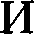 1064Тогда сказал Иисус тем иудеям, которые поверили в него, Если пребудете в слове моем, тогда вы действительно мои ученики;И познаете истину, и истина сделает вас свободными.| Они ответили ему, Мы семя Авраамово, и никогда ни у кого в порабощении не были: как говоришь ты, Сделаетесь свободными?Иисус ответил им, Истинно, истинно говорю вам, Всякий, совершающий грех, есть слуга греха.И слуга не пребывает в доме вечно: но Сын пребывает вечно.Поэтому если Сын сделает вас свободными, вы действительно свободны будете.Знаю, что вы семя Авраамово; но вы ищете убить меня, потому что слово мое не имеет места в вас.Я говорю то, что видел у Отца моего: а вы делаете то, что видели у отца вашего.Они ответили и сказали ему, Авраам есть отец наш. Иисус говорит им, Если бы вы были Авраамовы дети, вы бы делали дела Авраама.Но теперь вы ищете убить меня, человека, который сказал вам истину, которую я услышал от Бога: этого не делал Авраам.Вы делаете дела отца вашего. Тогда сказали они ему, Мы не от блуда рождены; одного Отца имеем, а именно Бога.Иисус сказал им, Если бы Бог был Отец ваш, вы любили бы меня: ибо я исшел и пришел от Бога; и я не сам от себя пришел, но он послал меня.Почему вы не понимаете речи моей? именно потому, что вы не можете слышать слова моего.Вы - от вашего отца дьявола, и похоти отца вашего вы хотите исполнять. Он был убийца от начала, и не пребыл в истине, потому что нет в нем истины. Когда говорит он ложь, говорит от своего: ибо он лжец, и отец ее.И потому что я говорю вам истину, вы не верите мне.Кто из вас обличает меня в греИоанн 8, 9хе? И если я говорю истину, почему вы не верите мне?Кто от Бога, тот слушает слова Божьи: вы поэтому не слушаете, потому что вы не от Бога.Тогда ответили иудеи, и сказали ему, Разве не хорошо мы говорим, что ты самаритянин, и имеешь дьявола?Иисус ответил, Я не имею дьявола; но я почитаю Отца моего, а вы бесчестите меня.И я не ищу моей собственной славы: есть один, который ищет и судит.Истинно, истинно говорю вам, Если кто соблюдет слово мое, он никогда не увидит смерти.Тогда сказали иудеи ему, Теперь мы знаем, что ты имеешь дьявола. Авраам умер, и пророки; а ты говоришь, Если кто соблюдет слово мое, он никогда не вкусит смерти.Ты больше отца нашего Авраама, который умер? и пророки умерли: кем делаешь ты себя?Иисус ответил, Если я сам себя почитаю, почтение мое есть ничто: меня почитает Отец мой; о котором вы говорите, что он Бог ваш:Однако вы не познали его; но я знаю его: и если я скажу, Я не знаю его, я буду лжецом, подобно вам: но я знаю его, и соблюдаю слово его.Отец ваш Авраам рад был увидеть день мой: и он увидел, и возрадовался.Тогда сказали ему иудеи, Тебе нет еще пятидесяти лет, и ты видел Авраама?Иисус сказал им, Истинно, истинно говорю вам, Прежде чем Авраам был, я есть.Тогда подняли они камни, чтобы бросить в него: но Иисус скрылся, и вышел из храма, пройдя посреди них, и так прошел мимо.ГЛАВА 9И когда проходил мимо, он уви-
дел человека, который был слепот рождения.И его ученики спросили его, го1065Иоанн 9воря, Учитель, кто согрешил, этот человек, или родители его, что он родился слепым?Иисус ответил, Ни этот человек не согрешил, ни родители его: но чтобы дела Божьи сделались явными в нем.Я должен делать дела того, кто послал меня, пока есть день: приходит ночь, когда никто не может делать.Пока я в мире, я свет мира.Когда он так сказал, он плюнул на землю, и сделал глину из слюны, и помазал глиной глаза слепого,И сказал ему, Иди, умойся в купальне Силоам, (что в переводе значит, Посланный.) Он пошел поэтому, и умылся, и пришел видящим.Ц Поэтому соседи и те, кто видел его прежде, что он был слеп, говорили, Не тот ли это, который сидел и просил подаяния?Некоторые говорили, Это он: другие говорили, Похож на него: но он говорил, Я есть он.Поэтому сказали ему, Как открылись глаза твои?Он ответил и сказал, Человек, который называется Иисус, сделал глину, и помазал глаза мои, и сказал мне, Иди в купальню Силоа- ма, и умойся: и я пошел и умылся, и прозрел.Тогда сказали ему, Где он? Он сказал, Не знаю.U Привели к фарисеям того, кто прежде был слеп.А это был субботний день, когда Иисус сделал глину, и открыл его глаза.Тогда опять спросили его и фарисеи, как он прозрел. Он сказал им. Он положил на мои глаза глину, и я умылся, и вижу.Поэтому говорили некоторые из фарисеев, Этот человек не от Бога, потому что он не соблюдает субботнего дня. Другие говорили, Как может человек, который естьОрешник, делать такие чудеса? И
ыло между ними разделение.Говорят слепому опять, Что говоришь ты о нем, что он открыл тебе глаза? Он сказал, Он пророк.Но иудеи не поверили относительно него, что он был слеп, и прозрел, пока не позвали родителей того, который прозрел.И спросили их, говоря, Это ваш сын, который, вы говорите, родился слепым? как тогда он теперь видит?Его родители ответили им и сказали, Мы знаем, что это наш сын, и что он родился слепым:Но каким образом он теперь видит, мы не знаем; или кто открыл его глаза, мы не знаем: он взрослый; спросите его: он сам за себя скажет.Эти слова говорили родители его, потому что боялись иудеев: ибо иудеи договорились уже, что если кто исповедает, что он Христос, тот должен быть изгнан из синагоги.Поэтому сказали родители его, Он взрослый; спросите его.Тогда опять позвали человека, который был слеп, и сказали ему, Воздай хвалу Богу: мы знаем, что этот человек грешник.Он ответил и сказал, Грешник ли он или нет, я не знаю: одно знаю, что, хотя я был слеп, теперь я вижу.Тогда сказали они ему опять, Что сделал он тебе? как открыл твои глаза?Он ответил им, Я сказал вам уже, и вы не слушали: для чего хотите слышать это опять? вы тоже хотите быть его учениками?Тогда они обругали его, и сказали, Ты ученик его; но мы Моисеевы ученики.Мы знаем, что Бог говорил с Моисеем: что до этого, мы не знаем, откуда он.Человек ответил и сказал им, Вот это и удивительно, что вы не знаете, откуда он, а все же он открыл глаза мои.Мы же знаем, что грешников Бог не слушает: но если кто поклонник Бога, и исполняет волю его, того он слушает.1066С тех пор, как мир начался, не слыхано было, чтобы кто открыл глаза того, кто родился слепым.Если бы этот человек был не от Бога, он не мог бы делать ничего.Они ответили и сказали ему, Во грехах ты весь родился, и ты нас учишь? И выгнали его.Иисус услышал, что они выгнали его; и когда нашел его, сказал ему, Веришь ли ты в Сына Божьего?Он ответил и сказал, Кто он, Господь, чтобы мне верить в него?И Иисус сказал ему, Ты и видел его, и это тот, кто говорит с тобой.И он сказал, Верю, Господь. И поклонялся ему.11 И Иисус сказал, Для суда пришел я в мир этот, чтобы те, кто не видит, видели; и чтобы те, кто видит, сделались слепы.И некоторые из фарисеев, которые были с ним, услышали эти слова, и сказали ему, Мы тоже слепы?Иисус сказал им, Если бы вы были слепы, вы бы не имели греха: но сейчас вы говорите, Мы видим; поэтому грех ваш остается.ГЛАВА 10ИСТИННО, истинно говорю вам,
Кто не дверью входит в овечийзагон, но влезает каким-нибудь дру-
гим путем, тот и есть вор и разбой-
ник.Но кто входит дверью, тот есть пастух овец.Ему привратник открывает; и овцы слушают голос его: и он зовет своих овец по имени, и выводит их.И когда выведет своих овец, он идет перед ними, и овцы следуют за ним: ибо они знают голос его.И за чужим они не последуют, но побегут от него: ибо они не знают голоса чужих.Эту притчу сказал им Иисус: но они не поняли, что такое он говорил им.Тогда сказал Иисус им опять,Иоанн 9,10Истинно, истинно говорю вам, Я есть дверь овец.Все, кто когда-либо приходил до меня, есть воры и разбойники: но овцы не слушали их.Я есть дверь: мной если кто войдет, тот спасется, и войдет и выйдет, и пастбище найдет.Вор не приходит, кроме как чтобы украсть, убить, и разрушить: я пришел, чтобы они имели жизнь, и чтобы имели ее более обильно.Я есть пастух добрый: пастух добрый отдает жизнь свою за овец.Но тот, кто наемник, а не пастух, которому овцы не свои, видит волка приходящего, и оставляет овец, и убегает: и волк хватает их, и рассеивает овец.Наемник убегает, потому что он наемник, и не заботится об овцах.Я есть пастух добрый, и знаю моих овец, и мои знают меня.Как Отец знает меня, так и я знаю Отца: и я полагаю жизнь мою за овец.И других овец имею я, которые не из этого загона: их тоже я должен привести, и они услышат голос мой; и будет один загон, и один пастух.Поэтому любит меня Отец мой, потому что я полагаю жизнь мою, чтобы мне опять взять ее.Никто не берет ее у меня, но я сам полагаю ее. Имею власть положить ее, и власть имею взять ее опять. Эту заповедь получил я от Отца моего.U Поэтому опять было разделение между иудеями из-за этих слов.И многие из них говорили, Он имеет дьявола, и сумасшедший; зачем слушаете его?Другие говорили, Это не слова того, кто имеет дьявола. Может ли дьявол открывать глаза слепых?f И был в Иерусалиме праздник посвящения, и была зима.И ходил Иисус в храме, в притворе Соломоновом.Тогда иудеи обступили его, и говорили ему, Как долго ты будешь1067Иоанн 10,11держать нас в сомнении? Если ты Христос, скажи нам прямо.Иисус ответил им, Я сказал вам, и вы не поверили: дела, которые я делаю во имя Отца моего, они свидетельствуют обо мне.Но вы не верите, потому что вы не из моих овец, как я сказал вам.Мои овцы слушают моего голоса, и я знаю их, и они следуют за мной:И я даю им жизнь вечную; и они никогда не погибнут, и никто не выхватит их из руки моей.Отец мой, который дал их мне, больше всех; и никто не может выхватить их из руки Отца моего.Я и Отец мой есть одно.Тогда иудеи опять подняли камни, чтобы побить его.Иисус ответил им, Много добрых дел я показал вам от Отца моего; за которое из тех дел побиваете меня камнями?Иудеи ответили ему, говоря, За доброе дело мы не побиваем тебя; но за богохульство; и потому что ты, будучи человеком, делаешь себя Богом.Иисус ответил им, Разве не написано в законе вашем, Я сказал, Вы боги?Если он назвал богами тех, к которым было слово Божье, и писание не может нарушиться;О том ли, которого Отец освятил, и послал в мир, вы говорите, Ты богохульствуешь; потому что я сказал, Я Сын Божий?Если я не делаю дел Отца моего, не верьте мне.Но если делаю, даже если не верите мне, верьте делам: чтобы узнать, и поверить, что Отец во мне, и я в нем.Поэтому они опять искали взять его: но он избежал руки их,И ушел опять за Иордан, в то место, где Иоанн крестил вначале; и там остался.И многие приходили к нему, и говорили, Иоанн не сделал никакого чуда: но все то, что Иоанн говорил об этом человеке, было истинно.И многие поверили в него там. ГЛАВА 11БЫЛ же болеп некий человек,именем Лазарь, из Вифании,
селения Марии и ее сестры Марфы.(Это была та Мария, которая помазала Господа мазью, и отерла ноги его волосами своими, чей брат Лазарь был болен.)Поэтому сестры его послали к нему, говоря, Господь, вот, тот, кого ты любишь, болен.Когда Иисус услышал то, он сказал, Эта болезнь не к смерти, а для славы Божьей, чтобы Сын Божий прославился через нее.Иисус же любил Марфу, и сестру ее, и Лазаря.Поэтому, когда он услышал, что тот болен, он пробыл еще два дня в том же месте, где находился.Затем, после этого, говорит он своим ученикам, Идем опять в Иудею.Ученики говорят ему, Учитель, иудеи недавно искали побить тебя камнями; и ты опять идешь туда?Иисус ответил, Не двенадцать ли часов во дне? Если кто ходит днем, тот не спотыкается, потому что видит свет мира этого.Но если кто ходит ночью, тот спотыкается, потому что нет света в нем.Это сказал он: и после того он говорит им, Наш друг Лазарь спит; но я иду, чтобы пробудить его от сна.Тогда сказали ученики его, Господь, если он спит, он выздоровеет.Однако Иисус говорил о смерти его: но они думали, что он говорит об отдыхе во сне.Тогда сказал Иисус им прямо, Лазарь умер.И я рад за вас, что меня не было там, чтобы вы уверовали; все же пойдем к нему.Тогда сказал Фома, который1068ИОАНН 11называется Дидимес, своим соученикам, Идем и мы, чтобы умереть с ним.Тогда, когда Иисус пришел, он нашел, что он лежал в могиле уже четыре дня.Вифания же была близ Иерусалима, стадиях в пятнадцати:И многие из иудеев пришли к Марфе и Марии, чтобы утешить их относительно брата их.Тогда Марфа, как только она услышала, что идет Иисус, пошла и встретила его: но Мария по-прежнему сидела в доме.Тогда сказала Марфа Иисусу, Господь, если бы ты был здесь, не умер бы брат мой.Но я знаю, что даже сейчас, чего бы ты ни попросил у Бога, Бог даст тебе.Иисус говорит ей, Брат твой воскреснет.Марфа говорит ему, Знаю, что он воскреснет в воскресении в последний день.Иисус сказал ей, Я есть воскресение, и жизнь: тот, кто верит вменя, даже если и умрет, будет жить тем не менее:И всякий, кто живет и верит в меня, не умрет никогда. Веришь этому?Она говорит ему, Так, Господь, я верю, что ты Христос, Сын Божий, который должен прийти в мир.И когда так сказала, пошла, и позвала тайно Марию, сестру свою, говоря, Учитель пришел, и зовет тебя.Она, как только услышала это, быстро встала, и пришла к нему.Иисус же еще не вошел в селение, но был на том месте, где Марфа встретила его.Тогда иудеи, которые были с ней в доме, и утешали ее, когда увидели Марию, что она поспешно встала и вышла, последовали за ней, говоря, Она идет к могиле, чтобы плакать там.Тогда, когда Мария пришлатуда, где был Иисус, и увидела его,она пала к ногам его, говоря ему, Господь, если бы ты был здесь, не умер бы брат мой.Поэтому, когда Иисус увидел ее плачущей, и иудеев, которые пришли с ней, также плачущих, он застонал в духе, и взволновался,И сказал, Где вы положили его? Они сказали ему, Господь, пойди и посмотри.Иисус заплакал.Тогда сказали иудеи, Смотри, как он любил его!А некоторые из них сказали, Разве не мог этот человек, который открыл глаза слепого, сделать, чтобы и этот человек не умер?Иисус, поэтому, опять стеная в себе, приходит к могиле. Это была пещера, и камень лежал на ней.Иисус сказал, Уберите камень. Марфа, сестра того, кто умер, говорит ему, Господь, уже смердит: ибо четыре дня, [как] он умер.Иисус говорит ей, Разве не сказал я тебе, что, если будешь верить, увидишь славу Божью?Тогда убрали камень от того места, где был положен умерший. И Иисус поднял глаза вверх, и сказал, Отец, благодарю тебя, что ты услышал меня.И я знал, что ты всегда слышишь меня: но из-за народа, который стоит рядом, я сказал это, чтобы поверили, что ты послал меня.И когда так сказал, воскликнул громким голосом, Лазарь, выходи.И тот, кто был мертв, вышел, связанный по рукам и ногам погребальными пеленами: и лицо его обвязано было платком. Иисус говорит им, Развяжите его, и пусть идет.Тогда многие из иудеев, которые пришли к Марии, и видели, что сделал Иисус, поверили в него.Но некоторые из них пошли к фарисеям, и рассказали им, что сделал Иисус.И Тогда собрали главные священники и фарисеи совет, и го1069Иоанн 11,12ворили, Что нам делать? ибо этот человек много чудес делает.Если оставим его так, все поверят в него: и придут римляне и отнимут и место наше и нацию.И один из них, именем Каиа- фа, будучи в тот самый год первосвященником, сказал им. Вы вообще ничего не знаете,И не думаете, что нам целесообразно, чтобы один человек умер за народ, и чтобы вся нация не погибла.И это сказал он не от себя: но, будучи в тот год первосвященником, пророчествовал, что Иисусу надлежало умереть за ту нацию;И не только за ту нацию, но и чтобы детей Божьих, которые были рассеяны, собрать в одно.Тогда с того дня они вместе совещались, чтобы предать его смерти.Иисус поэтому уже не ходил открыто между иудеями; но пошел оттуда в страну близ дикой местности, в город, называемый Ефрем, и там оставался с учениками своими.Ц И была близко пасха иудейская: и многие из [всей] страны взошли в Иерусалим перед пасхой, чтобы очиститься.Тогда искали Иисуса, и говорили между собой, когда стояли в храме, Что думаете вы, что он не придет на праздник?Главные священники же и фарисеи дали приказание, чтобы, если кто узнает, где он, показал, чтобы им взять его.ГЛАВА 12'Т’ОГДА Иисус за шесть дней до А пасхи пришел в Вифанию, где был Лазарь умерший, которого он воскресил из мертвых.Там приготовили ему вечерю; и Марфа служила: но Лазарь был одним из тех, которые сидели с ним за столом.Тогда взяла Мария фунт мази из нарда, очень дорогой, и помазала ноги Иисуса, и отерла волосами своими ноги его: и дом наполнился благоуханием мази.Тогда говорит один из учеников его, Иуда Искариот, сын Симонов, который должен был предать его,Почему не было продано эту мазь за триста пенсов, и не отдано бедным?Это он сказал, не то чтобы он заботился о бедных; но потому, что был вор, и имел сумку, и носил, что туда клали.Тогда сказал Иисус, Оставьте ее: на день погребения моего она сберегла это.Ибо бедных всегда имеете с собой; но меня не всегда имеете.Много же народа из иудеев узнало, что он там: и они пришли не только ради Иисуса, но чтобы увидеть и Лазаря, которого он воскресил из мертвых.If Но главные священники совещались, чтобы им предать смерти и Лазаря;Потому что из-за него многие из иудеев уходили, и верили в Иисуса.1f На следующий день много народа, который пришел на праздник, когда они услышали, что Иисус идет в Иерусалим,Взяли ветви пальмовых деревьев, и вышли навстречу ему, и кричали, Осанна: Благословен Царь Израиля, который идет во имя Господне.А Иисус, когда нашел молодого осла, сел на него; как написано,Не бойся, дочь Сиона: вот, Царь твой идет, сидя на осленке.Этого не поняли ученики его сперва: но когда Иисус был прославлен, тогда вспомнили они, что это было о нем написано, и что это сделали ему.Поэтому народ, который был с ним, когда он вызвал Лазаря из могилы его, и воскресил его из мертвых, свидетельствовал.По этой причине народ и встретил его, ибо слышали, что он сделал это чудо.1070Иоанн 12Фарисеи поэтому говорили между собой, Видите, как у вас ничего не получается? вот, мир пошел за ним.f И среди тех, что пришли поклоняться в праздник, были некоторые греки:Они поэтому пришли к Филиппу, который был из Вифсаиды Галилейской, и просили его, говоря, Господин, Нам хочется увидеть Иисуса.Филипп приходит и говорит Андрею: и опять Андрей и Филипп говорят Иисусу.1 И Иисус ответил им, говоря, Пришел час, чтобы прославился Сын человеческий.Истинно, истинно говорю вам, Если зерно пшеничное не упадет в землю и не умрет, оно остается одно: но если умрет, приносит много плода.Тот, кто любит жизнь свою потеряет ее; а тот, кто ненавидит жизнь свою в мире этом, сохранит ее к жизни вечной.Если кто служит мне, пусть следует за мной; и где я, там и слуга мой будет: если кто служит мне, того почтит Отец мой.Теперь душа моя взволнована; и что мне сказать? Отец, спаси меня от часа этого: но по этой причине пришел я на этот час.Отец, прославь имя твое. Тогда пришел голос с неба, говорящий, И прославил, и опять прославлю.Поэтому народ, который стоял рядом, и слышал это, говорил, что это прогремело: другие говорили, Ангел говорил ему.Иисус ответил и сказал, Не из- за меня пришел голос этот, но ради вас.Теперь суд мира этого: теперь князь мира этого изгнан будет.И я, если вознесен буду от земли, всех привлеку к себе.Это он говорил, указывая, какой смертью ему надлежало умереть.Народ ответил ему, Мы слышали из закона, что Христос пребывает вечно: и как говоришь ты, Сын человеческий должен быть вознесен? кто этот Сын человеческий?Тогда Иисус сказал им, Еще малое время есть свет с вами. Ходите, пока имеете свет, чтобы тьма не пришла на вас: ибо тот, кто ходит во тьме, не знает, куда он идет.Пока имеете свет, верьте в свет, чтобы вам быть детьми света. Это сказал Иисус, и отошел, и скрылся от них.Но хотя он сделал так много чудес перед ними, тем не менее, они не поверили в него:Чтобы исполнилось слово Исаии пророка, которое он сказал, Господь, кто поверил слышанному от нас? и кому открылась рука Господня?Поэтому они не могли поверить, потому что, как Исаия сказал опять,Он ослепил глаза их, и ожесточил сердце их; чтобы они не видели глазами, ни сердцем не понимали, и не обратились, и я не исцелил их.Это сказал Исаия, когда видел славу его, и говорил о нем.11 Однако и среди главных начальников многие поверили в него; но из-за фарисеев не исповедывали его, чтобы не быть изгнанными из синагоги:Ибо они любили больше хвалу человеческую, чем хвалу Божью.1Г Иисус воскликнул и сказал, Тот, кто верит в меня, не в меня верит, но в того, кто послал меня.И тот, кто видит меня, видит того, кто послал меня.Я свет пришел в мир, чтобы всякий, кто верит в меня, не пребывал во тьме.И если кто услышит мои слова, и не поверит, я не сужу его: ибо я пришел не судить мир, но спасти мир.Тот, кто отвергает меня, и не принимает слов моих, имеет того, кто судит его: слово, которое я говорил, оно и будет судить его в последний день.Ибо я говорил не от себя; но1071Иоанн 12,13Отец, который послал меня, он дал мне заповедь, что сказать, и что говорить.И я знаю, что заповедь его есть жизнь вечная: поэтому все, что я говорю, как и сказал мне Отец, так я и говорю.ГЛАВА 13ПЕРЕД праздником же пасхи,когда Иисус знал, что пришел
час его уйти из мира этого к Отцу,
возлюбив своих, которые были в
мире, он до конца возлюбил их.И когда вечеря закончилась, и дьявол уже вложил в сердце Иуды Искариота, сына Симонова, предать его;Иисус, зная, что Отец дал все в руки его, и что он от Бога пришел, и к Богу идет;Встает от вечери, и отложил (верхние] одежды свои; и взял полотенце, и препоясался.После того, он наливает воду в таз, и начал омывать ноги учеников, и отирать полотенцем, которым был препоясан.Затем подходит он к Симону Петру: и Петр говорит ему, Господь, ты омываешь ноги мои?Иисус ответил и сказал ему, Что я делаю, ты не знаешь теперь; но узнаешь после.Петр говорит ему, Никогда не омоешь ног моих. Иисус ответил ему, Если не омою тебя, не имеешь части со мной.Симон Петр говорит ему, Господь, не только ноги мои, но также руки и голову.Иисус говорит ему, Тот, кто омыт не нуждается [ни в чем] кроме как ноги омыть, но весь чист: и вы чисты, но не все.Ибо он знал, кто должен предать его; поэтому сказал он, Не все вы чисты.Итак, после того, как он омыл им ноги, и взял одежды свои, и сел опять, он сказал им, Знаете ли, что я сделал вам?Вы называете меня Учителем и Господом: и говорите хорошо; ибо таков я и есть.Если же я, ваш Господь и Учитель, омыл ноги ваши; вы также должны омывать ноги друг другу.Ибо я дал вам пример, чтобы вы делали, как я сделал вам.Истинно, истинно говорю вам, Слуга не больше господина своего; ни тот, кто послан, больше того, кто послал его.Если знаете это, счастливы вы, если делаете это.Tf Не о всех вас говорю: я знаю, кого избрал: но чтобы исполнилось писание, Тот, кто ест со мной хлеб, поднял на меня пяту свою.Теперь говорю вам, прежде чем это произошло, чтобы, когда произойдет, вы поверили, что я есть он.Истинно, истинно говорю вам, Кто принимает всякого, кого я посылаю, тот принимает меня; а кто принимает меня, тот принимает того, кто послал меня.Когда Иисус так сказал, он взволновался в духе, и засвидетельствовал, и сказал, Истинно, истинно говорю вам, что один из вас предаст меня.Тогда ученики смотрели друг на друга, сомневаясь, о ком он говорит.Один же из учеников его, которого любил Иисус, прислонился к груди Иисуса.Симон Петр поэтому сделал ему знак, чтобы спросил, кто это, о ком он говорит.Тогда он, лежа на груди Иисуса, говорит ему, Господь, кто это?Иисус ответил, Это тот, кому я дам кусок, когда обмакну его. И когда обмакнул кусок, дал Иуде Искариоту, сыну Симона.И после этого куска вошел в него Сатана. Тогда сказал Иисус ему, Что делаешь, делай быстро.Никто же за столом не знал, к чему он это сказал ему.Ибо некоторые из них думали, потому что Иуда имел сумку, что1072Иисус сказал ему, Купи то, в чем мы имеем нужду, к празднику; или, чтобы дал что-нибудь бедным.Тогда он, приняв кусок, тотчас вышел: и была ночь.If Поэтому, когда он вышел, Иисус сказал, Ныне прославился Сын человеческий, и Бог прославился в нем.Если Бог прославился в нем, Бог также прославит его в себе, и тотчас прославит его.Дети малые, еще малое время я с вами. Будете искать меня: и, как сказал я иудеям, Куда я иду, вы не можете прийти; так и вам говорю теперь.Заповедь новую даю вам, Чтобы вы любили друг друга; как я возлюбил вас, так и вы любите друг друга.По этому узнают все, что вы мои ученики, если будете иметь любовь друг к другу.Ц Симон Петр сказал ему, Господь, куда ты идешь? Иисус ответил ему, Куда я иду, ты не можешь последовать за мной теперь; но последуешь за мной после.Петр сказал ему, Господь, почему я не могу последовать за тобой теперь? Я жизнь мою положу за тебя.Иисус ответил ему, Жизнь твою за меня положишь? Истинно, истинно говорю тебе, Не пропоет петух, как ты отречешься от меня трижды.ГЛАВА 14ПУСТЬ не тревожится сердцеваше: верьте в Бога, верьте и в
меня.В доме Отца моего больших особняков много: если бы не так, я сказал бы вам. Я иду приготовить место вам.И если пойду и приготовлю вам место, я приду опять, и приму вас к себе; чтобы где я, там и вы были.А куда я иду, вы знаете, и путь знаете.Фома говорит ему, Господь, мыИоанн 13,14не знаем, куда ты идешь; и как мы можем знать путь?Иисус говорит ему, Я есть путь, истина, и жизнь: никто не приходит к Отцу, кроме как через меня.Если бы вы знали меня, вы знали бы и Отца моего: и отныне вы знаете его, и видели его.Филипп говорит ему, Господь, покажи нам Отца, и достаточно нам.Иисус говорит ему, Столько времени я с вами, и ты еще не знаешь меня, Филипп? тот, кто видел меня, видел Отца; и как говоришь ты тогда, Покажи нам Отца?Разве ты не веришь, что я в Отце, и Отец во мне? слова, которые я говорю вам, я говорю не от себя: но Отец, который пребывает во мне, он делает дела.И Верьте мне, что я в Отце, и Отец во мне: или же верьте мне из- за самих дел.Истинно, истинно говорю вам, Тот, кто верит в меня, дела, которые делаю я, и он сделает; и большие дела, чем эти, сделает; потому что я иду к моему Отцу.И чего бы вы ни попросили во имя мое, то сделаю, чтобы Отец прославился в Сыне.Если чего попросите во имя мое, я сделаю то.If Если любите меня, соблюдайте мои заповеди.И я умолю Отца, и он даст вам другого Утешителя, чтобы он пребывал с вами вечно;А именно Духа истины; которого мир не может принять, потому что не видит его, и не знает его: но вы знаете его; ибо он с вами пребывает, и в вас будет.Я не оставлю вас безутешными: я приду к вам.Еще малое время, и мир уже не видит меня; но вы видите меня: потому что я живу, и вы будете жить.В тот день узнаете вы, что я в Отце моем, и вы во мне, и я в вас.Кто имеет заповеди мои, и соблюдает их, тот и любит меня: а кто любит меня, тот будет возлюблен1073Иоанн 14,15Отцом моим, и я возлюблю его, и явлю себя ему.Говорит ему Иуда, не Искариот, Господь, как это, что ты хочешь явить себя нам, а не миру?Иисус ответил и сказал ему, Если кто любит меня, он будет соблюдать слова мои: и Отец мой возлюбит его, и мы придем к нему, и обитель нашу у него создадим.Кто не любит меня, тот не соблюдает слов моих: и слово, которое вы слышите, не есть мое, но Отца, который послал меня.Это сказал я вам, находясь еще с вами.Но Утешитель, Дух Святой, которого пошлет Отец во имя мое, научит вас всему, и приведет на память вам все, что я говорил вам.Мир оставляю с вами, мир мой даю вам: не так, как мир дает, даю я вам. Пусть не тревожится сердце ваше, и пусть не страшится.Вы слышали, как я сказал вам, Я ухожу, и опять прихожу к вам. Если бы вы любили меня, вы бы обрадовались, потому что я сказал, Я иду к Отцу: ибо Отец мой больше меня.И сейчас я сказал вам, прежде чем это произошло, чтобы, когда произойдет, вы поверили.Отныне я не буду много говорить с вами: ибо идет князь мира этого, и во мне не имеет ничего.Но чтобы мир знал, что я люблю Отца; и как Отец дал мне заповедь, так я и делаю. Встаньте, пойдем отсюда.ГЛАВА 15Я есть истинная виноградная
лоза, а Отец мой - земледелец.Каждую ветвь во мне, которая не приносит плода, он удаляет: и каждую, которая приносит плод, он очищает, чтобы приносила больше плода.Сейчас вы чисты через слово, которое я говорил вам.Пребывайте во мне, и я в вас. Как ветвь не может приносить плода сама по себе, если не пребывает на лозе; не больше можете вы, если не пребываете во мне.Я есть лоза, вы ветви: Кто пребывает во мне, и я в нем, тот и приносит много плода: ибо без меня не можете делать ничего.Если кто не пребывает во мне, он выбрасывается, как ветвь, и засыхает; и их собирают, и бросают в огонь, и они сгорают.Если пребываете во мне, и слова мои в вас пребывают, будете просить чего пожелаете, и будет вам.В том прославляется Отец мой, что вы приносите много плода; так будете моими учениками.Как Отец возлюбил меня, так и я возлюбил вас: пребывайте в любви моей.Если соблюдаете заповеди мои, будете пребывать в моей любви; как и я соблюл заповеди Отца моего, и пребываю в его любви.Это сказал я вам, чтобы радость моя в вас оставалась, и чтобы радость ваша была полной.Это есть заповедь моя, Чтобы вы любили друг друга, как я возлюбил вас.Большей любви никто не имеет, чем та, чтобы кто положил жизнь свою за друзей своих.Вы друзья мои, если делаете все, что я заповедую вам.Отныне я не называю вас слугами; ибо слуга не знает, что делает господин его: но я назвал вас друзьями; ибо все, что я слышал от Отца моего, я сделал известным вам.Не вы меня избрали, но я избрал вас, и поставил вас, чтобы вы шли и приносили плод, и чтобы плод ваш оставался: чтобы, чего бы вы ни попросили у Отца во имя мое, он дал вам.Это заповедаю вам, чтобы вы любили друг друга.Если мир вас ненавидит, знайте, что меня он возненавидел прежде, чем возненавидел вас.Если бы вы были от мира, мир любил бы свое: но как вы не от ми-1074ра, но я избрал вас из мира, поэтому мир ненавидит вас.Помните слово, которое я сказал вам, Слуга не больше господина своего. Если меня гнали, будут гнать и вас; если мое слово соблюдали, будут соблюдать и ваше,Но все это будут делать вам за имя мое, потому что не знают того, кто послал меня.Если бы я не пришел и не говорил им, они не имели бы греха: но теперь они не имеют покрова для греха своего.Кто ненавидит меня, тот ненавидит и Отца моего.Если бы я не сделал среди них дел, которых никто другой не делал, они не имели бы греха: но теперь они и видели, и возненавидели и меня и Отца моего.Но это происходит, чтобы исполнилось слово, которое написано в законе их, Возненавидели меня без причины.Но когда придет Утешитель, которого я пошлю вам от Отца, а именно Дух истины, который от Отца исходит, он будет свидетельствовать обо мне:И вы также будете свидетельствовать, потому что вы были со мной от начала.ГЛАВА 16ЭТО сказал я вам, чтобы вы не
преткнулись.Будут изгонять вас из синагог и наступает время, что всякий, убивающий вас, будет думать, что он несет служение Богу.И это будут делать вам, потому что не познали ни Отца, ни меня.Но это сказал я вам, чтобы когда придет то время, вы вспомнили, что я говорил вам об этом. И этого я не говорил вам вначале, потому что был с вами.Но теперь я иду к тому, кто послал меня; и никто из вас не спрашивает меня, Куда идешь ты?Но потому, что я сказал вам это, печаль наполнила сердце ваше.ЙОАНН 15, 16Однако я истину говорю вам; Целесообразно для вас, чтобы я ушел: ибо, если я не уйду, Утешитель не придет к вам; но если уйду, я пошлю его к вам.И когда он придет, он обличит мир о грехе, и о праведности, и о суде:О грехе, потому что не верят в меня;О праведности, потому что я иду к Отцу моему, и вы уже не видите меня;110 суде, потому что князь мира этого осужден.Еще многое имею сказать вам, но теперь вы не можете перенести этого.Когда же оц, Дух истины, придет, он направит вас во всю истину: ибо не от себя говорить будет; но все, что услышит, то будет говорить: и будущее возвестит вам.Он прославит меня: ибо от моего примет, и возвестит вам.Все, что имеет Отец, есть мое: поэтому сказал я, что от моего возьмет, и возвестит вам.Малое время, и вы не увидите меня: и опять, малое время, и вы увидите меня, потому что я иду к Отцу.Тогда сказали некоторые из учеников его между собой, Что это, что он говорит нам, Малое время, и вы не увидите меня: и опять, малое время, и вы увидите меня: и, Потому что я иду к Отцу?Они говорили поэтому, Что это, что он говорит, Малое время? мы не можем сказать, что он говорит.Иисус же знал, что они хотели спросить его, и сказал им, О том ли спрашиваете вы между собой, что я сказал, Малое время, и вы не увидите меня: и опять, малое время, и вы увидите меня?Истинно, истинно, говорю вам, Что вы будете плакать и рыдать, но мир радоваться: и будете скорбеть, но скорбь ваша обратится в радость.Женщина, когда в родах, имеет1075Иоанн 16,17скорбь, потому что пришел час ее: но как только родит младенца, уже не помнит мук от радости, что родился человек в мир.И поэтому вы теперь имеете скорбь: но я увижу вас опять, и возрадуется сердце ваше, и радости вашей никто не отнимает у вас.И в тот день вы не спросите меня ни о чем. Истинно, истинно говорю вам, Чего бы вы ни попросили [у] Отца во имя мое, даст вам.Доныне вы ничего не просили во имя мое: просите, и получите, чтобы радость ваша была полной.Это говорил я вам в притчах: но приходит время, когда я уже не буду говорить вам в притчах, но прямо возвещу вам об Отце.В тот день будете просить во имя мое: и не говорю вам, что я буду молить Отца за вас:Ибо Отец сам любит вас, потому что вы возлюбили меня, и поверили, что я вышел от Бога.Я вышел от Отца, и пришел в мир: опять, я оставляю мир, и иду к Отцу.Ученики его сказали ему, Вот, теперь говоришь ты прямо, и никакой притчи не говоришь.Теперь мы уверены, что ты знаешь все, и не нуждаешься, чтобы кто спрашивал тебя: по этому верим, что ты от Бога вышел.Иисус ответил им, Теперь верите?Вот, приходит час, и пришел уже, что вы рассеетесь, каждый к своему, и меня оставите одного: и все же я не один, потому что Отец со мной.Это я сказал вам, чтобы во мне вы имели мир. В мире будете иметь скорбь: но ободритесь; я победил мир.ГЛАВА 17'ЭТИ слова говорил Иисус, и под-нял глаза свои к небу, и сказал,
Отец, пришел час; прославь Сына
твоего, чтобы и Сын твой просла-
вил тебя:Так как ты дал ему власть над всякой плотью, чтобы он дал жизнь вечную всем, кого ты дал ему.И это есть жизнь вечная, чтобы знали тебя, единственного истинного Бога, и Иисуса Христа, которого ты послал.Я прославил тебя на земле: завершил дело, которое ты дал мне сделать.И теперь, О Отец, прославь меня у себя самого той славой, которую я имел у тебя, прежде чем был мир.Я явил имя твое людям, которых ты дал мне из мира: твои они были, и ты дал их мне, и они сохранили слово твое.Теперь они узнали, что все, что ты дал мне, есть от тебя.Ибо я дал им слова, которые ты дал мне; и они приняли их, и узнали точно, что я вышел от тебя, и поверили, что ты послал меня.Я молюсь за них: не за мир я молюсь, но за тех, кого ты дал мне; ибо они твои.И все мое твое, и твое мое; и я прославился в них.И теперь я уже не в мире, но эти в мире, и я иду к тебе. Отец Святой, сохрани через имя твое тех, которых ты дал мне, чтобы они были одно, как мы.Пока я был с ними в мире, я хранил их во имя твое: тех, которых ты дал мне, я сохранил, и никто из них не потерялся, кроме сына погибели; чтобы исполнилось писание.И теперь иду я к тебе; и это говорю в мире, чтобы они имели мою радость исполненную в себе.Я дал им слово твое; и мир возненавидел их, потому что они не от мира, как и я не от мира.Я не молюсь, чтобы ты взял их из мира, но чтобы сохранил их от зла.Они не от мира, как и я не от мира.Освяти их через истину твою: слово твое есть истина.Как ты послал меня в мир, именно так и я послал их в мир.И ради них я освящаю себя,1076Иоанн 17,18чтобы и они были освящены через истину.И не за них только молюсь, но и за тех, кто поверит в меня через слово их;Чтобы они все были одно; как ты, Отец, во мне, и я в тебе, чтобы и они были одно в нас: чтобы мир поверил, что ты послал меня.И славу, которую ты дал мне, я дал им; чтобы они были одно, как и мы одно:Я в них, и ты во мне, чтобы они сделались совершенными в одном; и чтобы мир познал, что ты послал меня, и возлюбил их, как возлюбил меня.Отец, я хочу, чтобы и они, которых ты дал мне, были со мной, где я; чтобы они видели славу мою, которую ты дал мне: ибо ты возлюбил меня до основания мира.О Отец праведный, мир не познал тебя: но я познал тебя, и эти познали, что ты послал меня.И я объявил им имя твое, и буду объявлять его: чтобы любовь, которой ты возлюбил меня, была в них, и я в них.ГЛАВА 18Х/‘ОГДА Иисус сказал эти слова, J-мш вышел с учениками своими за ручей Кедрон, где был сад, в который вошел он, и ученики его.И Иуда, который предал его, также знал это место: ибо Иисус часто собирался там с учениками своими.Тогда Иуда, получив отряд воинов и служителей от главных священников и фарисеев, приходит туда с фонарями и факелами и оружием.Иисус, поэтому, зная все, что с ним будет, вышел, и сказал им, Кого ищете?Ему ответили, Иисуса из Назарета. Иисус говорит им, Я есть он. И стоял с ними также Иуда, который предал его.И как только он сказал им, Я есть он, они отступили назад, и пали на землю.Тогда спросил он их опять, Кого ищете? И они сказали, Иисуса из Назарета.Иисус ответил, Я сказал вам, что я есть он: поэтому, если вы ищете меня, пусть эти идут:Чтобы исполнилось слово, которое он сказал, Из тех, которых ты дал мне, я не потерял никого.Тогда Симон Петр, имея меч, извлек его, и ударил первосвящен- никова слугу, и отсек ему правое ухо. Имя слуги было Малх.Тогда сказал Иисус Петру, Вложи меч твой в ножны: чашу, которую, дал мне Отец, неужели мне не пить ее?Тогда отряд и начальник и служители иудейские взяли Иисуса, и связали его,И увели его сперва к Анне; ибо он был тесть Каиафе, который был в тот самый год первосвященником.Каиафа же был тот, который дал совет иудеям, что было целесообразно, чтобы один человек умер за народ.К И Симон Петр следовал за Иисусом, а так же другой ученик: тот ученик был известен первосвященнику, и вошел с Иисусом во дворец первосвященника.Но Петр стоял вне у двери. Потом вышел тот другой ученик, который был известен первосвященнику, и сказал той, которая охраняла двери, и ввел Петра.Тогда служанка, которая охраняла дверь, говорит Петру, Не из учеников ли этого человека и ты? Он говорит, Я - нет.И стояли там слуги и служители, которые развели костер из угольев; ибо было холодно: и они грелись: и Петр стоял с ними, и грелся.^ Первосвященник тогда спросил Иисуса о его учениках, и о его доктрине.Иисус ответил ему, Я говорил открыто миру; я всегда учил в синагоге, и в храме, куда иудеи всегда собираются; и втайне не говорил ничего.1077Иоанн 18,19Почему спрашиваешь меня? спроси тех, которые слышали меня, что я говорил им: вот, они знают, что я говорил.И когда он так сказал, один из служителей, что стояли рядом, ударил Иисуса ладонью, говоря, Так отвечаешь ты первосвященнику?Иисус ответил ему, Если я сказал злое, засвидетельствуй об этом злом: но если доброе, почему ты бьешь меня?Анна же послал его связанного к Каиафе первосвященнику.А Симон Петр стоял и грелся. Ему сказали поэтому, Не из его ли учеников и ты? Он отрекся, и сказал, Я - нет.Один из слуг первосвященника, будучи родственником тому, которому Петр отсек ухо, говорит, Не я ли видел тебя в саду с ним?Петр тогда отрекся опять: и тотчас запел петух.If Тогда повели Иисуса от Ка- иафы в здание суда: и было рано; и они сами не вошли в здание суда, чтобы не оскверниться; но чтобы они могли есть пасху.Пилат тогда вышел к ним, и сказал, Какое обвинение выдвигаете вы против человека этого?Они ответили и сказали ему, Если бы он не был злодей, мы бы не отдали его тебе.Тогда сказал Пилат им, Возьмите его вы, и судите его согласно закону вашему. Иудеи поэтому сказали ему, Нам незаконно предавать смерти никого:Чтобы исполнилось слово Иисуса, которое сказал он, указывая, какой смертью он должен умереть.Тогда Пилат опять вошел в судейский зал, и позвал Иисуса, и сказал ему, Ты Царь Иудейский?Иисус ответил ему, От себя ты говоришь это, или другие сказали тебе обо мне?Пилат ответил, Разве я иудей? Твоя собственная нация и главные священники отдали тебя мне: что ты сделал?Иисус ответил, Мое царство не от этого мира: если бы мое царство было от этого мира, то слуги мои сражались бы, чтобы я не был отдан иудеям: но ныне царство мое не отсюда.Пилат поэтому сказал ему, Ты царь тогда? Иисус ответил, Ты говоришь, что я царь. С этой целью я родился, и по этой причине пришел я в мир, чтобы свидетельствовать об истине. Каждый, кто от истины, слушает голоса моего.Пилат говорит ему, Что есть истина? И когда сказал это, опять вышел к иудеям, и говорит им, Я не нахожу в нем никакой вины вообще.Но вы имеете обычай, чтобы я одного отпускал вам на пасху: хотите поэтому чтобы я отпустил вам Царя Иудейского?Тогда опять закричали они все, говоря, Не этого человека, но Бараеву. Варавва же был разбойник.ГЛАВА 19Т'ЧЭГДА Пилат поэтому взял -I- Иисуса, и бичевал его.И сплели солдаты венец из колючек, и возложили ему на голову, и надели на него пурпуровое одеяние,И говорили, Привет, Царь Иудейский! и били его руками.Пилат поэтому опять вышел, и говорит им, Вот, я вывожу его к вам, чтобы вы знали, что я не нахожу в нем никакой вины.Тогда вышел Иисус, в венце из колючек, и в пурпуровом одеянии. И Пилат говорит им, Вот человек!Поэтому, когда главные священники и служители увидели его, они закричали, говоря, Распни его, распни его. Пилат говорит им, Возьмите его вы, и распните: ибо я не нахожу в нем никакой вины.Иудеи ответили ему, Мы имеем закон, и по нашему закону он должен умереть, потому что сделал себя Сыном Божьим.f Поэтому, когда Пилат услы1078Иоанн 19шал то слово, он еще больше испугался;И опять вошел в судейский зал, и говорит Иисусу, Откуда ты? Но Иисус не дал ему никакого ответа.Тогда говорит Пилат ему, Со мной не говоришь? разве не знаешь, что я имею власть распять тебя, и власть имею отпустить тебя?Иисус ответил, Ты не мог бы иметь никакой власти вообще против меня, если бы не было дано тебе свыше: поэтому тот, кто отдал меня тебе, имеет больший грех.И с этого времени Пилат искал отпустить его: но иудеи кричали, говоря, Если отпустишь человека этого, ты не цезарев друг: всякий, делающий себя царем, говорит против цезаря.Tf Поэтому, когда Пилат услышал то слово, он вывел Иисуса, и сел на судейское сиденье, на месте, которое называется Помост, а на еврейском, Гаввафа.И было приготовление пасхи, и около шестого часа: и он говорит иудеям, Вот Царь ваш!Но они закричали, Вон его, вон его, распни его. Пилат говорит им, Царя ли мне вашего распять? Главные священники ответили, Нет у нас никакого царя, кроме цезаря.Тогда отдал он его поэтому им на распятие. И они взяли Иисуса, и увели.И, неся крест свой, он вышел на место, называемое место черепа, которое на еврейском называется Голгофа:Где распяли его, и с ним двух других, с одной и с другой стороны, а Иисуса посреди.К И Пилат написал титул, и поставил на кресте. И надпись была, ИИСУС ИЗ НАЗАРЕТА, ЦАРЬ ИУДЕЙСКИЙ.Этот титул тогда читали многие из иудеев: ибо место, где был распят Иисус, было близко к городу: и написано было на еврейском, и греческом, и латинском.Тогда сказали главные священники иудейские Пилату, Не пиши, Царь Иудейский; но что он говорил, Я Царь Иудейский.Пилат ответил, Что я написал, я написал.If Тогда солдаты, когда распяли Иисуса, взяли одежды его, и сделали четыре части, каждому солдату по части; и также его хитон: хитон же был без шва, тканый с верху по всей длине.Они говорили поэтому между собой, Не будем раздирать его, но бросим о нем жребии, чей будет: чтобы исполнилось писание, которое говорит, Разделили одежду мою между собой, и об одеянии моем бросали жребии. Сие поэтому солдаты сделали.| Стояли же у креста Иисуса матерь его, и сестра матери его, Мария, жена Клеопы, и Мария Магдалина.Поэтому, когда Иисус увидел матерь, и ученика стоящего рядом, которого любил, он говорит матери своей, Женщина, вот сын твой!Потом говорит ученику, Вот матерь твоя! И с того часа тот ученик взял ее к себе домой.If После этого, Иисус, зная, что уже все совершилось, чтобы исполнилось писание, говорит, Жажду.Стоял же там сосуд, полный уксуса: и наполнили губку уксусом, и положили ее на иссоп, и ноднесли к устам его.Поэтому, когда Иисус принял уксус, он сказал, Завершилось: и склонил голову, и отдал дух.Иудеи поэтому, так как было приготовление, чтобы тела не оставались на кресте в субботний день, (ибо тот субботний день был великий день,) умоляли Пилата, чтобы перебили их ноги, и убрали их.Тогда пришли солдаты, и перебили ноги первого, и другого, который был распят с ним.Но когда подошли к Иисусу и увидели, что он мертв уже, не перебили его ноги:Но один из солдат копьем1079Иоанн 19,20пронзил ему бок, и тотчас вышла кровь и вода.И тот, кто видел это, засвидетельствовал, и свидетельство его истинно: и он знает, что говорит истинное, чтобы вы поверили.Ибо это было сделано, чтобы исполнилось писание, Кость его не будет перебита.И опять другое писание говорит, Будут смотреть на того, которого пронзили.If И после этого Иосиф из Ари- мафеи, будучи учеником Иисуса, но тайно, из-за страха иудеев, умолял Пилата, чтобы ему забрать тело Иисуса: и Пилат дал ему разрешение. Он пришел поэтому, и взял тело Иисуса.Пришел также и Никодим, который вначале приходил к Иисусу ночью, и принес смесь из мирры и алоэ, весом около ста фунтов.Тогда взяли они тело Иисуса, и обернули его в льняные пелены с пряностями, как есть обычай погребать у иудеев.На том же месте, где он был распят, был сад: и в саду склеп новый, в котором никогда никто не был еще положен.Там положили они Иисуса поэтому из-за иудейского дня приготовления; ибо склеп был близко.ГЛАВА 20В первый день недели приходит
Мария Магдалина рано, когдабыло еще темно, к склепу, и видит
камень убранным от склепа.Тогда она бежит, и приходит к Симону Петру, и к другому ученику, которого любил Иисус, и говорит им, Забрали Господа из склепа, и мы не знаем, где положили его.Петр поэтому вышед, и тот другой ученик, и пришли к склепу.Так они бежали оба вместе: и другой ученик обогнал Петра, и пришел к склепу первым.И наклонившись, и заглянув внутрь, увидел льняные пелены лежащие; однако вовнутрь он не вошел.Тогда вслед за ним приходит Симон Петр, и вошел в склеп, и видит льняные пелены лежащие,И платок, который был вокруг головы его, лежащий не с льняными пеленами, но свернутый на месте сам по себе.Тогда вошел и другой ученик, который пришел к склепу первым, и увидел, и поверил.Ибо они еще не знали писания, что он должен воскреснуть из мертвых.Тогда ученики опять ушли к себе домой.Ilf Но Мария стояла вне у склепа, плача: и когда плакала, наклонилась, и заглянула в склеп,И видит двух ангелов в белом сидящих, один у головы, а другой у ног, где лежало тело Иисуса.И они говорят ей, Женщина, почему плачешь ты? Она говорит им, Потому что забрали Господа моего, и я не знаю, где положили его.И когда так сказала, обернулась назад, и увидела Иисуса стоящего, и не узнала, что это Иисус.Иисус говорит ей, Женщина, почему плачешь ты? кого ищешь? Она, полагая, что это садовник, говорит ему, Господин, если ты унес его отсюда, скажи мне, где ты положил его, и я заберу его.Иисус говорит ей, Мария. Она обернулась, и говорит ему, Раввуни; что значит, Учитель.Иисус говорит ей, Не прикасайся ко мне; ибо я еще не взошел к Отцу моему: но иди к братьям моим, и скажи им, Восхожу к Отцу моему, и Отцу вашему; и к Богу моему, и Богу вашему.Мария Магдалина пришла и рассказала ученикам, что видела Господа, и что он говорил ей это.f Тогда, в тот же день вечером, первого дня недели, когда двери, где собрались ученики его, были заперты из-за страха иудеев, пришел Иисус и стал посредине, и говорит им, Мир вам.И когда так сказал, показал им руки свои и бок свой. Тогда об-1080радовались ученики, когда увидели Господа.Тогда сказал Иисус им опять, Мир вам: как послал меня Отец, так и я посылаю вас.И когда сказал это, дыхнул на них, и говорит им, Примите Духа Святого:Чьи бы грехи ни прощали вы, тем прощаются они; а чьи бы грехи ни удерживали, удерживаются они.f Но Фома, один из двенадцати, называемый Дидимес, не был с ними, когда приходил Иисус.Другие ученики поэтому сказали ему, Мы видели Господа. Но он сказал им, Если не увижу на руках его след от гвоздей, и не вставлю пальца моего в след от гвоздей, и не засуну руки моей в бок его, не поверю.К И спустя восемь дней опять были в доме ученики его, и Фома с ними: затем пришел Иисус, когда двери были заперты, и стал посредине, и сказал, Мир вам.Потом говорит Фоме, Протяни сюда палец твой, и посмотри руки мои; и протяни сюда руку твою, и всунь ее в бок мой: и не будь неверующим, но верующим.И Фома ответил и сказал ему, Господь мой и Бог мой.Иисус говорит ему, Фома, потому что ты увидел меня, ты поверил: благословенны те, которые не видели, и все же поверили.^ И много других знамений воистину сотворил Иисус в присутствии учеников своих, которые не записаны в книге этой:Но эти записаны, чтобы вы поверили, что Иисус есть Христос, Сын Божий; и чтобы веря, имели жизнь через имя его.ГЛАВА 21ПОСЛЕ этого Иисус опять явилсебя ученикам своим у моря
Тивериадского; и явил себя так.Были вместе Симон Петр, и Фома, называемый Дидимес, и НаИоанн 20,21фанаил из Каны в Галилее, и сыновья Зеведея, и двое других из учеников его.Симон Петр говорит им, Я иду ловить рыбу. Они говорят ему, Идем и мы с тобой. Они вышли, и тотчас вошли в корабль; и в ту ночь не поймали ничего.Но когда уже наступило утро, Иисус стал на берегу: но ученики не знали, что это Иисус.Тогда Иисус говорит им, Дети, имеете ли какую пищу? Они ответили ему, Нет.И он сказал им, Закиньте сеть по правую сторону корабля, и найдете. Они закинули поэтому, и уже не могли тянуть ее из-за множества рыб.Поэтому тот ученик, которого любил Иисус, говорит Петру, Это Господь. Когда же Симон Петр услышал, что это Господь, он опоясался своей рыбацкой одеждой, (ибо он был наг,) и бросился в море.А другие ученики подошли на маленьком корабле; (ибо они были недалеко от земли, но, как бы, двести локтей,) таща сеть с рыбами.Тогда, как только они подошли к земле, они увидели там костер из углей, и рыбу лежащую на них, и хлеб.Иисус говорит им, Принесите от той рыбы, которую вы сейчас поймали.Симон Петр взошел, и вытащил на землю сеть, полную больших рыб, сто пятьдесят три: и хотя их было так много, сеть, тем не менее, не прорвалась.Иисус говорит им, Подходите и обедайте. И никто из учеников не смел спросить его, Кто ты? зная, что это был Господь.Иисус тогда подходит, и берет хлеб, и дает им, и так же рыбу.Это уже третий раз, что Иисус явил себя ученикам своим после того, как воскрес из мертвых.If Итак, когда они пообедали, Иисус говорит Симону Петру, Симон, сын Ионы, любишь ли ты меня больше, чем эти? Он говорит ему,1081Иоанн 21Так, Господь; ты знаешь, что я люблю тебя. Он говорит ему, Паси ягнят моих.Говорит ему опять, во второй раз, Симон, сын Ионы, любишь ли ты меня? Он говорит ему, ТЬк, Господь; ты знаешь, что я люблю тебя. Он говорит ему, Паси овец моих.Говорит ему в третий раз, Симон, сын Ионы, любишь ли ты меня? Петр огорчился, потому что он в третий раз сказал ему, Любишь ли ты меня? И сказал ему, Господь, ты знаешь все; ты знаешь, что я люблю тебя. Иисус говорит ему, Паси овец моих.Истинно, истинно говорю тебе, Когда ты был молод, ты препоясывался сам, и ходил, куда хотел: но когда состаришься, ты протяйешь руки твои, и другой препояшет тебя, и поведет, куда не хочешь.Это сказал он, указывая, какой смертью тот прославит Бога. И когда сказал это, говорит ему, Следуй за мной.Тогда Петр, обернувшись, видит ученика, которого любилИисус, идущего следом; и который на вечери приклонился к груди его, и сказал, Господь, кто тот, который предает тебя?Петр, увидев его, говорит Иисусу, Господь, а что этот человек?Иисус говорит ему, Если я хочу, чтобы он оставался, пока не приду, что тебе до того? ты следуй за мной.Тогда разошлось это слово между братьями, что ученик тот не умрет: однако Иисус не сказал ему, Он не умрет; но, Если я хочу, чтобы он оставался, пока не приду, что тебе до того?Это и есть тот ученик, который свидетельствует об этом, и написал это: и мы знаем, что свидетельство его истинно.И есть также многое другое, что сделал Иисус, что, если бы это надлежало написать все, полагаю что и сам мир не мог бы вместить тех книг, которые надлежало бы написать. Аминь.ДЕЯНИЯ АПОСТОЛОВГЛАВА 1I ЕРВЫЙ трактат составил я, А -1-0 Феофил, обо всем, что Иисус начал и делать и учить,До того дня, в который он был поднят, после того, как через Святого Духа дал повеления апостолам, которых он избрал:Которым и явил себя живым после страдания своего многими верными доказательствами, будучи видимым ими сорок дней, и говоря об относящемся к царству Божьему:И, собравшись вместе с ними, повелел им не удаляться из Иерусалима, но ждать обещания от Отца, которое, говорит он, вы слышали от меня.Ибо Иоанн воистину крестил водой; но вы, не много дней спустя, будете крещены Духом Святым.Поэтому, когда они сошлись, они спросили у него, говоря, Господь, в это ли время восстановишь ты царство Израилю?И он сказал им, Не вам знать времена или сроки, которые Отец положил в своей власти.Но вы примите силу, после того, как сойдет на вас Дух Святой: и вы будете мне свидетелями и в Иерусалиме, и во всей Иудее, и в Самарии, и до самой дальней части земли.И когда сказал это, в то время как они смотрели, он был поднят; и облако приняло его из виду их.И когда они пристально смотрели на небо, в то время как он восходил, вот, два мужа стали рядом с ними в белом одеянии;Которые и сказали, Вы, мужи Галилеи, чего вы стоите, вглядываясь в небо? этот самый Иисус, который поднимается от вас в небо, так и придет подобным образом, как вы видели его идущим в небо.Тогда возвратились они в Иерусалим с горы, называемой Оливет, которая находится отИерусалима на расстоянии пути субботнего дня.И когда вошли, взошли в верхнюю комнату, где пребывали и Петр, и Иаков, и Иоанн, и Андрей, Филиппин Фома, Варфоломей, и Матфей, Иаков, сын Алфея, и Симон Зилот, и Иуда, брат Иакова.Эти все единодушно пребывали в молитве и молении, с женщинами, и Марией, матерью Иисуса, и с братьями его.1f И в те дни Петр встал посреди учеников, и сказал, (число имен вместе было около ста и двадцати,)Мужи и братья, надлежало исполниться этому писанию, которое Дух Святой сказал прежде устами Давида относительно Иуды, который был проводником тем, кто взял Иисуса.Ибо он был причислен к нам, и получил часть служения этого.И приобрел этот человек поле на вознаграждение за беззаконие; и упав головой вниз, он разорвался посредине, и вывалились все внутренности его.И это стало известно всем жителям в Иерусалиме; так что поле то на их собственном языке названо, Акелдама, то есть, Поле крови.Ибо написано в книге Псалмов, Пусть будет жилище его запустелым, и пусть никто не живет в нем: и епископство его пусть возьмет другой.Посему из этих мужей, которые находились с нами все то время, когда Господь Иисус входил и выходил среди нас,Начиная от крещения Иоаннова до того самого дня, когда он был поднят от нас, должен один быть поставлен, чтобы быть с нами свидетелем его воскресения.И назначили двоих, Иосифа, называемого Варсавой, который был прозван Иустом, и Матфия.И помолились и сказали, Ты, Господь, который знаешь сердца1083Деяния 1,2всех людей, покажи, кого из этих двоих ты избрал,Чтобы ему взять часть этого служения и апостольства, от которого Иуда преступлением отпал, чтобы идти в свое место.И дали их жребии; и жребий пал на Матфия; и он был причислен к одиннадцати апостолам.ГЛАВА 2И когда полностью наступил день
Пятидесятницы, они все едино-душно были в одном месте.И внезапно раздался шум с неба, как от несущегося могучего ветра, и наполнил весь дом, где они сидели.И явились им раздвоенные языки, как бы огня, и он сел на каждом из них.И они все наполнились Духом Святым, и начали говорить другими языками, как Дух давал им изречение.И жили в Иерусалиме иудеи, люди набожные, из каждой нации под небом.Когда же об этом разнесся слух, собрался народ, и пришел в замешательство, потому что каждый слышал их говорящих на его собственном наречии.И они все изумлялись и удивлялись, говоря друг другу, Вот, разве все эти, которые говорят, не галилеяне?И как [же] мы слышим каждого на нашем собственном языке, в котором мы родились?Парфяне, и миды, и еламиты, и жители в Месопотамии, и в Иудее, и Каппадокии, в Понте, и Азии,Фригии, и Памфилии, в Египте, и в частях Ливии вокруг Кири- неи, и чужие из Рима, иудеи и прозелиты,Критяне и аравийцы, мы слышим, как они на наших языках говорят [о] дивных делах Божьих.И они все изумлялись, и были в сомнении, говоря друг другу, Что значит это?Другие, насмехаясь, говорили, Эти люди напились нового вина.If Но Петр, встав с одиннадцатью, возвысил голос свой, и сказал им, Вы, мужи Иудеи, и все вы, кто живет в Иерусалиме, да будет вам это известно, и внимайте словам моим:Ибо эти не пьяны, как вы полагаете, поскольку всего лишь третий час дня.Но это есть то, что сказано было пророком Иоилем;И будет в последние дни, говорит Бог, изолью от Духа моего на всякую плоть: и будут пророчествовать сыны ваши и дочери ваши, и юноши ваши будут видеть видения, и старикам вашим будут сниться сны:И на слуг моих и на служанок моих изолью в те дни от Духа моего; и будут они пророчествовать:И покажу чудеса на небе вверху, и знамения на земле внизу; кровь, и огонь, и пар дыма:Солнце превратится во тьму, и луна в кровь, прежде нежели придет тот день Господень, великий и знаменательный:И будет, что всякий, кто призовет имя Господне, спасется.Вы, мужи Израиля, послушайте слова эти; Иисуса из Назарета, мужа, одобренного Богом среди вас чудесами и дивами и знамениями, которые Бог сделал через него среди вас, как вы и сами знаете:Его, по определенному совету и предзнанию Божьему отданного, вы взяли, и руками нечестивыми распяли и убили:Которого Бог воскресил, прервав боли смерти: потому что невозможно было, чтобы он был удержан ею.Ибо Давид говорит относительно него, Предвидел я Господа всегда перед лицом моим, ибо он по правую руку мою, чтобы я не поколебался:Поэтому возрадовалось сердце мое, и возвеселился язык мой; также и плоть моя упокоится в надежде:Потому что ты не оставишь1084души моей в аде, и не допустишь Святому твоему увидеть тления.Ты сделал известными мне пути жизни; ты наполнишь меня радостью ликом твоим.Мужи и братья, позвольте мне свободно сказать вам о патриархе Давиде, что он и умер и погребен, и склеп его у нас до сего дня.Поэтому, будучи пророком, и зная, что Бог клятвой поклялся ему, что от плода чресл его, согласно плоти, воздвигнет он Христа сидеть на престоле его;Он, видя это наперед, сказал о воскресении Христа, что душа его не была оставлена в аде, и плоть его не увидела тления,Этого Иисуса Бог воскресил, чему мы все свидетели.Поэтому, будучи возвышен правой рукой Божьей, и приняв от Отца обещание Святого Духа, он излил то, что вы сейчас видите и слышите.Ибо Давид не восшел в небеса: но он сам говорит, Сказал Господь Господу моему, Сядь по правую руку мою,Пока не сделаю врагов твоих подножием твоим.Поэтому пусть твердо знает весь дом Израилев, что Бог сделал того самого Иисуса, которого вы распяли, и Господом и Христом.| Когда же они услышали это, они были уколоты в сердце свое, и сказали Петру и остальным апостолам, Мужи и братья, что нам делать?Тогда Петр сказал им, Покайтесь, и да крестится каждый из вас во имя Иисуса Христа за прощение грехов, и получите дар Святого Духа.Ибо обещание это ,- вам, и детям вашим, и всем, кто далеко, кого ни призовет Господь Бог'наш.И многими другими словами он свидетельствовал и увещевал, говоря, Спасайтесь от рода этого своенравного.If Тогда те, кто охотно принял слово его, крестились: и в тот жеДЁЯНИЯ 2, 5день прибавилось к ним около трех тысяч душ.И они твердо пребывали в доктрине апостолов и общении, и в преломлении хлеба, и в молитвах.И нашел страх на каждую душу: и много чудес и знамений делалось апостолами.И все, кто поверил, были вместе, и имели все общее;И продавали свои владения и имущество, и разделяли их всем, какую кто имел нужду.И они, каждый день единодушно пребывая в храме, и преломляя по домам хлеб, ели пищу свою с радостью и цельностью сердца,Хваля Бога, и имея благосклонность у всего народа. И Господь ежедневно прибавлял к церкви тех, кому надлежало спастись.ГЛАВА 3ПЕТР же и Иоанн восходили вме-сте в храм в час молитвы, девя-
тый.И несли некоего человека, хромого от чрева матери его, которого клали ежедневно у ворот храма, называемых Красивыми, просить милостыни у тех, кто входил в храм;Который, увидев Петра и Иоанна собирающихся войти в храм, шюсил милостыню.И Петр, устремив на него взгляд с Иоанном, сказал, Взгляни на нас.И он внял им, ожидая получить что-нибудь от них.Тогда Петр сказал, Серебра и золота не имею; но что имею, даю тебе: Во имя Иисуса Христа из Назарета встань и ходи.И взял его за правую руку, и поднял: и тотчас его ступни и кости лодыжек приняли силу.И вскочив, он стал, и ходил, и вошел с ними в храм, ходя, и скача, и хваля Бога.И весь народ видел его ходящим и хвалящим Бога:И они знали, что это был тот, который сидел у Красивых ворот храма для милостыни: и наполни1085Деяния 3,4лись они удивлением и изумлением от того, что случилось с ним.И как этот хромой человек, который был исцелен, держался Петра и Иоанна, весь народ сбежался к ним в притвор, что называется Соломонов, сильно дивясь.If И когда Петр увидел это, он ответил народу, Мужи Израиля, почему удивляетесь этому? или почему смотрите на нас так серьезно, как будто бы своей собственной силой или святостью мы сделали так, что этот человек ходит?Бог Авраама, и Исаака, и Иакова, Бог отцов наших, прославил Сына своего Иисуса; которого вы отдали, и от которого отреклись в присутствии Пилата, когда он решил отпустить его.Но вы от Святого и Праведного отреклись, и просили даровать вам убийцу;И убили Князя жизни, которого Бог воскресил из мертвых; чему мы есть свидетели.И его имя, через веру в его имя, сделало сильным этого человека, которого вы видите и знаете: и вера, которая от него, дала ему это совершенное здравие в присутствии всех вас.И теперь, братья, я знаю, что через неведение вы сделали это, как и начальники ваши.Но то, что Бог прежде возвестил устами всех своих пророков, что Христу надлежит пострадать, он так и исполнил.Ц Покайтесь поэтому, и обратитесь, чтобы изгладились грехи ваши, когда придут времена освежения от присутствия Господнего;И пошлет он Иисуса Христа, который прежде был проповедан вам:Которого небо должно принять до времен восстановления всего, что говорил Бог устами всех святых своих пророков с тех пор, как мир начался.Ибо Моисей воистину сказал отцам, Пророка воздвигнетвам Господь Бог ваш, из братьев ваших, подобного мне; его слушайте во всем, что он ни будет говорить вам.И будет, что каждая душа, которая не послушает пророка того, будет истреблена из среды народа.Да и все пророки, от Самуила и те, что идут следом, сколько их ни говорили, так же предсказывали о днях этих.Вы дети пророков, и завета, который заключил Бог с отцами нашими, говоря Аврааму, И в семени твоем благословятся все племена земли.К вам первым Бог, воскресив своего Сына Иисуса, послал его благословить вас, отвращая каждого из вас от беззаконий его.ГЛАВА 4И когда они говорили к народу,
на них нашли священники, иначальник храма, и саддукеи,Огорчаясь, что они учили народ, и проповедовали через Иисуса воскресение из мертвых.И наложили на них руки, и поместили их под стражу до следующего дня: ибо уже был вечер.Однако многие из тех, кто слышал это слово, поверили; и было число этих людей около пяти тысяч.| И было на следующий день, что начальники их, и старейшины, и книжники,И Анна первосвященник, и Ка- иафа, и Иоанн, и Александр, и все, кто был из родства первосвященника, собрались в Иерусалиме.И когда поставили их посредине, спрашивали, Какой силой, или каким именем, вы сделали это?Тогда Петр, наполненный Духом Святым, сказал им, Вы, начальники народа, и старейшины Израиля,Если нас сегодня допрашивают о добром деле, сделанном человеку немощному, каким образом он сделался здоровым;Да будет известно вам всем, и1086Деяния 4всему народу Израиля, что именем Иисуса Христа из Назарета, которого вы распяли, которого Бог воскресил из мертвых, именно им человек этот стоит здесь перед вами здоров.Это есть камень, который был поставлен ни во что, вами, строителями, который стал главой угла.И нет спасения ни в ком другом: ибо нет никакого другого имени под небом, данного среди людей, которым мы должны были бы спастись.f Когда же они увидели смелость Петра и Иоанна, и поняли, что они люди неученые и несведущие, они удивлялись; и узнавали их, что они были с Иисусом.И глядя на человека, который был исцелен, стоящего с ними, они ничего не могли сказать против.Но когда приказали им отойти в сторону из совета, совещались между собой,Говоря, Что нам делать с этими людьми? ибо что ими действительно было сделано заметное чудо, есть явным для всех живущих в Иерусалиме; и мы не можем отрицать это.Но чтобы это дальше не распространялось среди народа, давайте строго пригрозим им, чтобы впредь никому не говорили во имя это.И позвали их, и приказали им вообще не говорить, и не учить во имя Иисуса.Но Петр и Иоанн ответили и сказали им, Правильно ли будет в глазах Бога слушать вас больше, чем Бога, судите вы.Ибо мы не можем не говорить того, что мы видели и слышали.Так что, когда они пригрозили им еще, они отпустили их, не находя ничего, как наказать их, из-за народа: потому что все прославляли Бога за то, что было сделано.Ибо более сорока лет было тому человеку, над которым показано было это чудо исцеления.К И быв отпущены, они пошли к своим, и сообщили все, что сказали им главные священники и старейшины.И когда они услышали это, они единодушно возвысили голос свой к Богу, и сказали, Господь, ты есть Бог, который создал небо, и землю, и море, и все, что в них:Кто устами твоего слуги Давида сказал, Почему неистовствовали язычники, и народ замышлял тщетное?Поднялись цари земли, и правители собрались вместе против Господа, и против Христа его.Ибо поистине против твоего святого дитяти Иисуса, которого ты помазал, собрались вместе и Ирод, и Понтий Пилат, с язычниками, и народом Израиля.Для того, чтобы сделать все, чему предопределила рука твоя и совет твой быть сделанным.И ныне, Господь, взгляни на угрозы их: и дай слугам твоим, чтобы со всей смелостью они говорили слово твое,Простирая руку твою на исцеление; и чтобы знамения и чудеса делались именем твоего святого дитяти Иисуса.If И когда они помолились, сотряслось место, где они были собраны вместе; и они все наполнились Духом Святым, и говорили слово Божье со смелостью.И множество тех, кто поверил, были одного сердца и одной души: и никто из них не говорил, что что-нибудь из того, чем он владел, было его собственным; но все у них было общее.И с великой силой давали апостолы свидетельство о воскресении Господа Иисуса: и великая благодать была на всех них.И не было между ними никого, кто бы нуждался: ибо все, которые были владельцами земель или домов, продавали их, и приносили цену того, что было продано,И клали ее к ногам апостолов: и раздавалось каждому согласно тому, какую он имел нужду.И Иосий, который апостолами1087Деяния 4, 5был прозван Варнавой, (что значит, в переводе, Сын успокоения,) левит, и из страны Кипр,Имея землю, продал ее, и принес деньги, и положил их к ногам апостолов.ГЛАВА 5НО некоторый человек, именемАнания, с женой своей Сапфи-
рой, продал владение,2 И утаил часть цены, во что посвящена была и жена его, а некоторую часть принес, и положил к ногам апостолов.Но Петр сказал, Анания, почему Сатана наполнил сердце твое солгать Духу Святому и утаить часть цены земли?Пока она оставалась, разве не твоей была? и после того, как была продана, не в твоей ли власти была? почему ты зачал это в сердце твоем? ты солгал не людям, а Богу.И услышав эти слова, Анания упал, и отдал дух: и великий страх нашел на всех тех, кто слышал это.И молодые люди встали, и обернули его, и вынесли, и похоронили.И было, часа через три спустя, когда жена его, не зная, что случилось, вошла.И Петр ответил ей, Скажи мне, за столько ли продали вы землю? И она сказала, Да, за столько.Тогда Петр сказал ей, Как это, что вы согласились искусить Духа Господнего? вот, ноги тех, которые похоронили мужа твоего, у двери, и тебя вынесут.Тогда упала она тотчас у ног его, и испустила дух: и вошли молодые люди, и нашли ее мертвой, и, вы- неся ее, похоронили возле мужа ее.И великий страх нашел на всю церковь, и на всех, кто слышал это.^ И руками апостолов совершались многие знамения и чудеса среди народа; (и они все единодушно пребывали в притворе Соломоновом.И из остальных никто не смелпристать к ним: но народ возвеличивал их.И все больше верующих прибавлялось к Господу, множества и мужчин и женщин.)Настолько, что выносили больных на улицы, и клали на ностелях и ложах, чтобы хоть тень Петра, проходящего мимо, осенила кого из них.Приходило также в Иерусалим множество [народа] из городов вокруг, принося больных и тех, которым досаждали нечистые духи: и они исцелялись каждый.If Тогда поднялся первосвященник, и все те, которые были с ним, (что есть секты саддукеев,) и наполнились негодованием,И наложили руки свои на апостолов, и посадили их в общую темницу.Но ангел Господний ночью открыл двери темницы, и вывел их, и сказал,Идите, станьте и говорите в храме народу все слова этой жизни.И когда они услышали то, они вошли рано утром в храм, и учили. Но пришел первосвященник и те, кто был с ним, и созвали совет, и весь сенат детей Израиля, и послали в темницу привести их.Но когда служители пришли, и не нашли их в темнице, они вернулись, и сказали,Говоря, Темницу воистину нашли мы запертой со всей предосторожностью, и стражей стоящими вне, перед дверями: но когда открыли, никого внутри не нашли.Когда же первосвященник и начальник храма и главные священники услышали это, они засомневались об этом, куда это приведет.Тогда пришел некто, и сказал им, говоря, Вот, мужи, которых вы посадили в темницу, стоят в храме, и учат народ.Тогда пошел начальник со служителями, и привел их без насилия: ибо боялись народа, чтобы как бы не быть побитыми камнями.И когда привели их, постави1088ли перед советом: и первосвященник спросил их,Говоря, Разве мы не приказали вам настрого, чтобы вы не учили во имя это? и, вот, вы наполнили Иерусалим доктриной вашей, и намереваетесь навести на нас кровь этого человека.29Тогда Петр и другие апостолы ответили и сказали, Мы должны повиноваться скорее Богу, чем людям.Бог отцов наших воскресил Иисуса, которого вы убили и повесили на дереве.Его возвысил Бог правой рукой своей быть Князем и Спасителем, чтобы дать покаяние Израилю, и прощение грехов.И мы его свидетели в этом; и также Дух Святой, которого Бог дал тем, кто повинуется ему.ТГ Когда они услышали то, они были уязвлены в сердце, и совещались, чтобы убить их.Тогда встал некто в совете, фарисей, именем Гамалиил, доктор закона, уважаемый среди всего народа, и приказал вывести апостолов на малое время;И сказал им, Вы, мужи Израиля, смотрите за собой, что вы намереваетесь делать касательно этих людей.Ибо перед этими днями восстал Февда, выдавая себя за кого-то великого; к которому пристало некоторое число людей, около четырех сотен: который был убит; и все, которые слушались его, рассеялись, и сведены на нет.После этого человека восстал Иуда из Галилеи в дни налогообложения, и увлек за собой много народа: он также погиб; и все, которые слушались его, рассыпались.И сейчас говорю вам, Отстаньте от людей этих, и оставьте их: ибо если этот совет или это дело от людей, оно сойдет на нет:Но если от Бога, вы не можете разрушить его; как бы вдруг вам не оказаться даже сражающимися против Бога.Деяния 5,6И с ним они согласились: и когда позвали апостолов, и побили их, приказали, чтобы они не говорили во имя Иисуса, и отпустили их.f И они ушли от присутствия совета, радуясь, что были сочтены достойными претерпеть позор за имя его.И ежедневно в храме, и в каждом доме, они не переставали учить и проповедовать Иисуса Христа.ГЛАВА 6Ив те дни, когда умножилосьчисло учеников, поднялся у
эллинистов ропот на евреев, потому
что вдовы их пренебрегаемы были в
ежедневном служении.Тогда двенадцать позвали к себе множество учеников, и сказали, Это не причина, чтобы мы оставили слово Божье, и обслуживали столы.Посему, братья, подыщите среди себя семь человек честных, полных Святого Духа и мудрости, которых мы могли бы назначить .над этим делом.А мы будем постоянно отдавать себя молитве, и служению слова.Ц И угодно было это слово всему множеству [собравшихся]: и избрали Стефана, человека полного веры и Святого Духа, и Филиппа, и Прохора, и Никанора, и Тимона, и Пармена, и Николая прозелита из Антиохии:Которых поставили перед апостолами: и когда помолились, возложили на них руки.И слово Божье росло; и число учеников сильно умножалось в Иерусалиме; и большая группа священников была послушна вере.А Стефан, полный веры и силы, делал великие дива и чудеса среди народа.Ц Тогда восстали некоторые из синагоги, которая называется синагога либертинцев, и киринейцев, и александрийцев, и из тех [что] из Киликии и из Азии, споря со Стефаном.1089Деяния 6,7И не могли противостоять мудрости и духу, которым он говорил.Тогда они подговорили людей, которые сказали, Мы слышали, как он говорил хульные слова на Моисея, и на Бога.И возбудили народ, и старейшин, и книжников, и напали на него, и схватили его, и привели в совет,И поставили ложных свидетелей, которые говорили, Этот человек не перестает говорить хульные слова на святое место это, и закон:Ибо мы слышали, как он говорил, что этот Иисус из Назарета разрушит это место, и изменит обычаи, которые передал нам Моисей.И все, кто сидел в совете, пристально смотря на него, видели лицо его, как бы лицо ангела.ГЛАВА 7'Т'ОГДА сказал первосвященник, ■I Так ли это?И он сказал, Мужи, братья, и отцы, послушайте; Бог славы явился отцу нашему Аврааму, когда он был в Месопотамии, до того, как он поселился в Харране,И сказал ему, Выйди из страны твоей, и от родства твоего, и пойди в землю, которую я покажу тебе.Тогда вышел он из земли халдеев, и поселился в Харране: и оттуда, когда умер отец его, он переселил его в эту землю, в которой вы теперь живете.И не дал ему в ней никакого наследства, нет, ни на стопу ноги его: но обещал, что даст ее во владение ему, и семени его после него, когда еще он не имел ребенка.И Бог сказал так, Что семя его будет проживать в чужой земле; и что их поработят, и будут обходиться с ними зло четыреста лет.И нацию, у которой они будут в порабощении, я буду судить, сказал Бог: и после того они выйдут, и будут служить мне на этом месте.И дал ему завет обрезания: и так Авраам породил Исаака, и обрезал его в восьмой день; и Исаак пародия Иакова; а Иаков породил двенадцать патриархов.И патриархи, движимые завистью, продали Иосифа в Египет: но Бог был с ним,И избавил его от всех скорбей его, и дал ему благосклонность и мудрость в глазах фараона, царя египетского; и он сделал его правителем над Египтом и всем домом своим.И пришел голод на всю землю египетскую и ханаанскую, и великое бедствие: и отцы наши не находили пропитания.Но когда Иаков услышал, что было зерно в Египте, он сначала послал отцов наших.А во второй раз, Иосиф сделался известным братьям своим; и родство Иосифово сделалось известным фараону.Тогда послал Иосиф, и позвал к себе своего отца Иакова, и все родство его, семьдесят пять душ.Так Иаков сошел в Египет, и умер, он, и отцы наши,И перенесены были в Сихем, и положены в склепе, который купил Авраам за сумму денег у сынов Эммора, отца Сихема.А когда приближалось время обещания, о котором поклялся Бог Аврааму, народ возрастал и умножался в Египте,Пока не восстал другой царь, который не знал Иосифа.Он поступал хитро с родством нашим, и зло обходился с отцами нашими, так чтобы они выбрасывали детей своих, с той целью [чтобы] тем не жить.В которое время родился Моисей, и был чрезвычайно красив, и питаем в доме отца своего три месяца:И когда был выброшен, его подобрала фараонова дочь, и вырастила его, как своего собственного сына.И научен был Моисей всей мудрости египтян, и был могуч в словах и в делах.1090Деяния 7И когда ему было полных сорок лет, пришло ему на сердце посетить братьев своих, детей Израиля.И увидев одного из них обижаемого, он защитил его, и отомстил за того, кто был угнетаем, и поразил египтянина:Ибо он полагал, поймут братья его, что Бог рукой его избавит их: но они не поняли.И на следующий день он явился им, когда они дрались, и хотел было примирить их опять, говоря, Господа, вы братья; зачем обижаете друг друга?Но тот, кто обижал ближнего своего, оттолкнул его, говоря, Кто сделал тебя начальником и судьей над нами?Хочешь ли ты убить меня, как вчера убил египтянина?Тогда убежал Моисей от этого слова, и был чужим в земле Мидянина, где породил два сына.А когда истекли сорок лет, явился ему в дикой местности горы Синая ангел Господний в пламени огня в кусте.Когда Моисей увидел это, он удивился зрелищу этому: и когда подходил рассмотреть, пришел к нему голос Господень,Говоря, Я есть Бог отцов твоих, Бог Авраама, и Бог Исаака, и Бог Иакова. Тогда Моисей затрепетал, и не смел смотреть.Тогда сказал ему Господь, Сними обувь твою с ног твоих: ибо место, где ты стоишь, есть земля святая.Увидел я, увидел я скорбь народа моего, который в Египте, и услышал стенание их, и сошел избавить их. А теперь иди, я пошлю тебя в Египет.Этого Моисея, которого они отвергли, говоря, Кто сделал тебя начальником и судьей? сего самого Бог послал быть начальником и избавителем рукой ангела, который явился ему в кусте.Он вывел их, после того, как показал чудеса и знамения в землеегипетской, и в Красном море, и в дикой местности сорок лет.If Это тот Моисей, который сказал детям Израиля, Пророка воздвигнет вам Господь Бог ваш из братьев ваших, подобного мне; его слушайте.Это тот, который был в церкви в дикой местности с ангелом, говорившим ему на горе Синай, и с отцами нашими: который принял живые слова, чтобы дать нам:Которого отцы наши не захотели послушаться, но оттолкнули его от себя, и в сердцах своих опять повернули назад в Египет,Сказав Аарону, Сделай нам богов, чтобы шли перед нами: ибо, что до этого Моисея, который вывел нас из земли египетской, мы не знаем, что случилось с ним.И они сделали тельца в те дни, и принесли жертву идолу, и радовались делам рук своих.Тогда Бог отвернулся, и оставил их поклоняться воинству небесному; как написано в книге пророков, О вы, дом Израилев, приносили ли вы мне закланных животных и жертвы в продолжение сорока лет в дикой местности?И взяли вы скинию Молоха, и звезду бога вашего Ремфана, изображения, которые вы сделали, чтобы поклоняться им: и я уведу вас за Вавилон.Отцы наши имели скинию свидетельства в дикой местности, как он назначил, говоря Моисею, чтобы он сделал ее согласно образцу, который он видел.И которую отцы наши, что пришли после, внесли с Иисусом во владение язычников, которых Бог изгнал перед лицом отцов наших, до дней Давида;Который обрел благосклонность перед Богом, и желал найти скинию для Бога Иакова.Но Соломон построил ему дом.Однако Всевышний живет не в храмах, созданных руками; как говорит пророк,1091Деяния 7,8Небо - престол мой, и земля - подножие мое: какой дом построите мне? говорит Господь: или что есть место покоя моего?Разве не моя рука создала все это?К Вы, жестоковыйные и необ- резанные сердцем и ушами, вы всегда противитесь Духу Святому: как отцы ваши, так и вы.Кого из пророков не гнали отцы ваши? и они убивали тех, кто предвозвещал о пришествии Праведника; которого вы теперь стали предателями и убийцами:Которые получили закон при расположении ангелов, и не соблюдали его.If Когда они слышали это, они были уязвлены в сердце, и скрежетали на него зубами своими.Но он, будучи полным Духа Святого, пристально взглянул в небо, и увидел славу Божью, и Иисуса, стоящего по правую руку Бога,И сказал, Вот, я вижу небеса открытые, и Сына человеческого, стоящего по правую руку Бога.Тогда они закричали громким голосом, и заткнули уши свои, и единодушно устремились на него,И изгнали из города, и побивали камнями: и свидетели положили свои одежды у ног молодого человека, имя которого было Саул.И побивали камнями Стефана, призывавшего Бога, и говорившего, Господь Иисус, прими дух мой.И он преклонил колени, и воскликнул громким голосом, Господь, не вмени им греха этого. И когда сказал это, уснул.ГЛАВА 8И Саул соглашался со смертью
его. И в то время было великоегонение на церковь, которая была в
Иерусалиме; и они все, кроме апо-
столов, рассеялись по регионам
Иудеи и Самарии.И отнесли Стефана мужи набожные к месту его погребения, и сделали великий плач по нем.Что до Саула, он разорял церковь, входя в каждый дом, и влача мужчин и женщин, заключал их в темницу.Поэтому те, что рассеялись, ходили повсюду, проповедуя слово.Тогда Филипп сошел в город Самарии, и проповедовал им Христа.И народ единодушно внимал тому, что говорил Филипп, слыша и видя чудеса, которые он делал.Ибо нечистые духи, крича громким голосом, выходили из многих, которые были одержимы ими: и многие пораженные параличом, и которые были хромы, исцелялись.И была радость великая в том городе.Но был там некий муж, называемый Симоном, который перед тем, в том же городе, использовал волшебство, и околдовывал народ Самарии, выдавая себя за кого-то великого:Которому внимали они все, от самого малого до самого великого, говоря, Этот человек есть великая сила Божья.И ему внимали потому, что он долгое время околдовывал их своими волшебствами.Но когда поверили Филиппу, проповедующему относительно царства Божьего, и имени Иисуса Христа, они были крещены, и мужчины и женщины.Тогда поверил и сам Симон: и когда был крещен, оставался с Филиппом, и удивлялся, видя чудеса и знамения, которые делались.Когда же апостолы, которые находились в Иерусалиме, услышали, что Самария приняла слово Божье, они послали к ним Петра и Иоанна:Которые, когда сошли, помолились за них, чтобы они получили Духа Святого:(Ибо он не пал еще ни на одного из них: они только были крещены во имя Господа Иисуса.)1092Тогда возложили руки на них, и они получили Духа Святого.И когда Симон увидел, что через возложение апостольских рук дается Дух Святой, он предложил им деньги,Говоря, Дайте и мне власть эту, чтобы всякий, на кого я возложу руки, получал Духа Святого.Но Петр сказал ему, Деньги твои да погибнут с тобой, потому что ты помыслил, что дар Божий можно приобрести за деньги.Не имеешь ты в этом деле ни части, ни жребия: ибо сердце твое не право пред Богом.Покайся поэтому в этой нечестивости твоей, и моли Бога, может быть простится тебе помысел сердца твоего.Ибо вижу, что ты в желчи горечи, и в узах беззакония.Тогда ответил Симон, и сказал, Помолитесь вы Господу за меня, чтобы ничто из того, что вы говорили, не пришло на меня.И они, когда засвидетельствовали и проповедали слово Господне, возвратились в Иерусалим, и проповедовали евангелие во многих селах самаритян.И сказал ангел Господень Филиппу, говоря, Встань, и иди к югу, на путь, что сходит от Иерусалима к Газе, который пустынен.И он встал и пошел: и, вот, человек из Эфиопии, евнух великой власти под Кандакией, царицей эфиопов, который имел на хранении все сокровище ее, и приезжал в Иерусалим для поклонения,Возвращался, и сидя на колеснице своей, читал Исаию пророка.Тогда Дух сказал Филиппу, Подойди, и пристань к этой колеснице.И Филипп побежал туда к нему, и услышал, что он читает пророка Исаию, и сказал, Понимаешь ли, что читаешь?И он сказал, Как могу я, если кто не направит меня? И попросилДеяния В, УФилиппа, чтобы он поднялся и сел с ним.Место из писания, которое он читал, было это, Как овца, веден был он на заклание; и как ягненок перед стригальщиком своим безгласен, так он не открывал уст своих:В унижении его суд его был отнят: и род его кто изъяснит? ибо взята от земли жизнь его.И евнух ответил Филиппу, и сказал, Молю тебя, о ком пророк говорит это? о себе ли, или о ком-то другом?Тогда Филипп открыл уста свои, и начал от того же писания, и проповедовал ему Иисуса.И когда продолжали путь свой, приехали к какой-то воде: и евнух сказал, Смотри, здесь есть вода; что препятствует мне креститься?И Филипп сказал, Если веришь всем сердцем твоим, можешь. И он ответил и сказал, Верю, что Иисус Христос есть Сын Божий.И приказал остановить колесницу: и они сошли оба в воду, и Филипп и евнух; и он крестил его.И когда они вышли из воды, Дух Господень унес Филиппа, так что евнух уже не видел его: и он продолжал путь свой, радуясь.А Филипп оказался в Азоте: и, проходя, проповедовал во всех городах, пока не пришел в Цезарию.ГЛАВА 9Д Саул, еще дыша угрозами и убийством на учеников Господа, пошел к первосвященнику,И просил у него письма в Дамаск к синагогам, чтобы, если найдет кого из этого пути, мужчины ли они, или женщины, приводить их связанными в Иерусалим.И когда шел, приблизился к Дамаску: и внезапно засиял вокруг него свет с неба:И он упал на землю, и услышал голос, говорящий ему, Саул, Саул, почему ты гонишь меня?1093Деяния 9И он сказал, Кто ты, Господь? И Господь сказал, Я Иисус, которого ты гонишь: трудно тебе идти против рожна.И он, дрожащий и изумленный, сказал, Господь, что повелишь мне делать? И Господь сказал ему, Встань, И иди в город, и сказано будет тебе, что ты должен делать.А люди, которые шли с ним, стояли онемевшие, слыша голос, но никого не видя.И Саул встал с земли; и когда открылись глаза его, он никого не видел: но они повели его за руку, и привели в Дамаск.И был он три дня без зрения, и не ел, и не пил.if И был в Дамаске некий ученик, именем Анания; и ему сказал Господь в видении, Анания. И он сказал, Вот, я здесь. Господь.И Господь сказал ему, Встань, и пойди на улицу, которая называется Прямой, и спроси в доме Иуды человека, называемого Саулом, из Тарса: ибо, вот, он молится,И увидел в видении человека, именем Анания, входящего, и возлагающего на него свою руку, чтобы он прозрел.Тогда Анания ответил, Господь, я слышал от многих об этом человеке, сколько зла сделал он святым твоим в Иерусалиме:И здесь имеет он от главных священников власть вязать всех, кто призывает имя твое.Но Господь сказал ему, Иди: ибо он есть избранный сосуд для меня, чтобы нести имя мое пред язычников, и царей, и детей Израиля:Ибо я покажу ему, сколько он должен пострадать ради имени моего.И Анания пошел, и вошел в дом; и возложив на него руки, сказал, Брат Саул, Господь, Иисус, который явился тебе на пути, когда ты шел, послал меня, чтобы ты прозрел, и наполнился Святым Духом.И мгновенно как бы чешуяупала с глаз его: и он тотчас прозрел, и встал, и был крещен.И когда принял пищи, укрепился. Затем был Саул несколько дней с учениками, которые были в Дамаске.И тотчас проповедовал Христа в синагогах, что он есть Сын Божий.Но все, кто слышал его, изумлялись, и говорили; Не тот лн это, который уничтожал в Иерусалиме тех, кто призывал имя это, и сюда с тем намерением пришел, чтобы привести их связанными к главным священникам?Но Саул все больше возрастал в силе, и приводил в замешательство иудеев, которые жили в Дамаске, доказывая, что это есть сам Христос.231 И после того, как исполнилось много дней, иудеи совещались, чтобы убить его:Но их поджидание стало известным Саулу. А они день и ночь стерегли ворота, чтобы убить его.Тогда ученики взяли его ночью, и спустили по стене в корзине.И когда Саул пришел в Иерусалим, он попытался пристать к ученикам: но они все боялись его, и не верили, что он ученик.Но Варнава взял его, и привел к апостолам, и объявил им, как на пути он видел Господа, и что он говорил с ним, и как он в Дамаске смело проповедовал во имя Иисуса.И он был с ними, входя и выходя, в Иерусалиме.И смело говорил во имя Господа Иисуса, и спорил с эллинистами: а они собирались убить его.Когда братья узнали это, они привели его в Цезарию, и послали дальше в Таре.Тогда имели церкви покой по всей Иудее и Галилее и Самарии, и назидались; и ходя в страхе Господнем, и в утешении Святого Духа, умножались.1f И было, когда Петр прохо1094дил через все места, пришел он и к святым, которые жили в Лидде.И там нашел он некоего человека, именем Эней, который восемь лет лежал в постели, и был болен параличом.И Петр сказал ему, Эней, Иисус Христос делает тебя здоровым: встань, и застели постель твою. И он тотчас встал.И все, кто жил в Лидде и Саро- не, видели его, и обратились к Господу.f Была же в Иоппии некая ученица, именем Тавифа, что в переводе называется Доркас: эта женщина была полна добрых дел и милостынь, которые она делала.И было в те дни, что она заболела, и умерла: которую, когда омыли, положили в горнице.А поскольку Лидда была близ Иоппии, и ученики услышали, что Петр был там, они послали к нему двух человек, прося, чтобы он не замедлил прийти к ним.Тогда Петр встал и пошел с ними. Когда он пришел, его ввели в горницу: и все вдовы стали рядом с ним, плача, и показывая рубашки и платья, которые делала Доркас, пока была с ними.Но Петр выставил всех, и преклонил колени, и помолился; и повернувшись к телу, сказал, Тавифа, встань. И она открыла глаза свои: и когда увидела Петра, села.И он дал ей руку, и поднял ее, и когда позвал святых и вдов, представил ее живой.И это стало известным по всей Иоппии; и многие поверили в Господа.И было, что он пробыл много дней в Иоппии у одного Симона кожевника.ГЛАВА 10ВЦезарии был некий человек,называемый Корнилием, центу-
рион из отряда, называемого Ита-
льянским,Набожный, и такой, что боялсяДеяния 9,10Бога со всем домом своим, который давал много милостыни народу, и молился Богу всегда.Он в видении явно видел около девятого часа дня ангела Божьего, который вошел к нему и сказал ему, Корнилий.И когда он взглянул на него, он испугался, и сказал, Что, Господь? И он сказал ему, Молитвы твои и милостыни твои пришли на память перед Богом.И теперь пошли людей в Иоппию, и позови Симона, чье прозвище - Петр:Он гостит у одного Симона кожевника, чей дом находится у моря: он скажет тебе, что тебе надлежит делать.И когда ангел, который говорил с Корнилием, удалился, он позвал двоих из своих домашних слуг, и набожного солдата из тех, что постоянно обслуживали его;И когда объявил им все, послал их в Иоппию.Ц На другой день, когда они шли, и приближались к городу, Петр около шестого часа взошел на верх дома помолиться:И стал очень голодпым, и хотел было поесть: но пока готовили, он впал в транс,И увидел небо открытое, и некий сосуд, сходящий к нему, как бы большое полотно, связанное за четыре угла, и опускаемое на землю:В котором были всякого вида четвероногие земные, и дикие звери, и пресмыкающиеся, и птицы воздуха.И пришел голос к нему, Встань, Петр; убей, и ешь.Но Петр сказал, Никак, Господь; ибо я никогда не ел ничего, что скверно или нечисто.И опять, во второй раз проговорил голос к нему, Что Бог очистил, того не называй ты скверным.Это было сделано трижды: и сосуд опять был принят в небо.Пока же Петр сомневался в себе, что бы значило видение это, которое он видел, вот, люди, кото1095Деяния 10рые были посланы от Корнилия, расспросили о Симоновом доме, и остановились перед воротами,И позвали, и спросили, гостит ли там Симон, который был прозван Петром.Tf Пока Петр размышлял о видении, Дух сказал ему, Вот, три человека ищут тебя.Встань поэтому, и сойди, и иди с ними, нисколько не сомневаясь: ибо я послал их.Тогда Петр сошел к людям, которые были присланы к нему от Корнилия; и сказал, Вот, я тот, которого вы ищете: за каким делом пришли вы?И они сказали, Корнилий центурион, человек праведный, и такой, что боится Бога, и доброго свидетельства среди всей нации иудейской, был предупрежден от Бога святым ангелом послать за тобой в дом свой, и послушать слов от тебя.Тогда позвал он их в дом, и приютил. А на другой день Петр ушел с ними, и некоторые братья из Иоппии сопровождали его.И на следующий день вошли они в Цезарию. И Корнилий ждал их, и созвал родственников своих и близких друзей.И когда Петр входил, Корнилий встретил его, и пал к ногам его, и поклонялся ему.Но Петр поднял его, говоря, Встань; я сам тоже человек.И когда беседовал с ним, вошел, и нашел многих, которые собрались.И сказал им, Вы знаете, что человеку, который есть иудей, незаконно общаться, или приходить к человеку другой нации; но Бог показал мпе, чтобы я не называл ни одного человека скверцым или нечистым.Поэтому пришел я к вам беспрекословно, как только за мной послали: я спрашиваю поэтому, для чего вы послали за мной?И Корнилий сказал, Четыре дня назад я постился до этого часа;и в девятом часу молился в своем доме, и, вот, стал передо мной человек в яркой одежде,И сказал, Корнилий, услышана молитва твоя, и милостыни твои вспомянулись пред Богом.Пошли поэтому в Иоппию, и позови сюда Симона, чье прозвище - Петр; он гостит в доме одного Симона кожевника у моря: который, когда придет, будет говорить к тебе.Поэтому я тотчас послал к тебе; и ты хорошо сделал, что пришел. Поэтому мы все теперь здесь присутствуем перед Богом, чтобы выслушать все, что велено тебе от Бога.f Тогда Петр открыл уста свои, и сказал, Поистине познаю, что Бог нелицеприятен:Но в каждой нации тот, кто боится его, и творит праведность, принимается у него.Слово, которое Бог послал детям Израиля, проповедуя мир чрез Иисуса Христа: (он есть Господь всех:)То слово, говорю я, вы знаете, которое было оглашено по всей Иудее, и началось от Галилеи, после крещения, которое Иоанн проповедовал;Как Бог Духом Святым и силой помазал Иисуса из Назарета: который ходил повсюду, делая добро, и исцеляя всех, кто был угнетаем дьяволом; ибо Бог был с ним.И мы свидетели всего, что сделал он и в земле иудейской, и в Иерусалиме; которого убили и повесили на дереве:Его Бог воскресил в третий день, и показал его открыто;Не всему народу, но свидетелям, предъизбранным от Бога, именно нам, которые ели и пили с ним, после того, как он воскрес из мертвых.И он повелел нам проповедовать народу, и свидетельствовать, что оп есть тот, который поставлен от Бога быть Судьей живых и мертвых.1096О нем все пророки свидетельствуют, что через имя его всякий, кто верит в него, получит прощение грехов.If Пока Петр еще говорил эти слова, Дух Святой пал на всех тех, кто слушал слово.И те [что] из обрезания, кто поверил, все, кто пришел с Петром, изумились, потому что и на язычников излился дар Святого Духа.Ибо слышали их говорящих языками, и возвеличивающих Бога. Тогда ответил Петр,Может ли кто запретить воду, чтобы не крестились эти, которые, получили Святого Духа, как и мы?И велел им креститься во имя Господне. Потом просили они его остаться на несколько дней.ГЛАВА ИИ услышали апостолы и братья,
которые были в Иудее, что иязычники приняли слово Божье.И когда Петр пришел в Иерусалим, те, что были из обрезания, спорили с ним,Говоря, Ты входил к людям не- обрезанным, и ел с ними.Но Петр пересказал все с начала, и разъяснял им это по порядку, говоря,Я был в городе Иоппии, молясь: и в трансе видел видение, Сходил некий сосуд, как бы большое полотно, за четыре угла спускаемое с неба; и он дошел до меня:На котором, когда я устремил взор свой, я рассмотрел, и увидел четвероногих земных, и диких зверей, и пресмыкающихся, и птиц воздуха.И услышал я голос, говорящий мне, Встань, Петр; убей и ешь.Но я сказал, Никак, Господь: ибо ничего скверного или нечистого никогда не входило в уста мои.Но голос опять ответил мне с неба, Что Бог очистил, того не называй ты скверным.И это было сделано трижды: и все опять было поднято в небо.Деяния 10,11И, вот, тотчас были там три человека, уже пришедшие к дому, где я был, посланные из Цезарии ко мне.И Дух велел мне идти с ними, нисколько не сомневаясь. Кроме того, меня сопровождали эти шесть братьев, и мы вошли в дом того человека:И он возвестил нам, как он увидел в доме своем ангела, который стал и сказал ему, Пошли в Иоппию людей, и позови Симона, чье прозвище - Петр;Который скажет тебе слова, которыми спасешься ты и весь дом твой.И когда я начал говорить, пал на них Дух Святой, как и на нас вначале.Тогда вспомнил я слово Господа, как он сказал, Иоанн действительно крестил водой; но вы будете крещены Духом Святым.Тогда, поскольку Бог дал им одинаковый дар, как и нам, которые поверили в Господа Иисуса Христа; кто я такой, чтобы противостоять Богу?Когда они услышали это, они умолкли, и прославили Бога, говоря, Тогда Бог и язычникам даровал покаяние к жизни.ТГ Те же, которые рассеялись от гонения, что поднялось вокруг Стефана, прошли до Финикии и Кипра и Антиохии, никому не проповедуя слово, кроме одних иудеев.И некоторые из них были люди из Кипра и Киринеи, которые, когда пришли в Антиохию, говорили эллинистам, проповедуя Господа Иисуса.И рука Господа была с ними: и великое число поверило, и обратилось к Господу.If Тогда дошла весть об этом до ушей церкви, которая была в Иерусалиме: и они послали Варнаву идти до самой Антиохии.Который, когда он пришел, и увидел благодать Божью, обрадовался, и увещевал их всех, чтобы с целеустремленностью сердца они прилеплялись к Господу.1097Деяния 11,12Ибо он был человек добрый, и полный Духа Святого и веры: и много народа прибавилось к Госпо- ДУ-Потом отправился Варнава в Таре, чтобы искать Саула:И когда нашел его, привел в Антиохию. И было, что целый год собирались они с церковью, и учили много народа. И ученики стали называться Христианами впервые в Антиохии.If И в эти дни из Иерусалима в Антиохию пришли пророки.И встал один из них, именем Агав, и предвозвестил Духом, что будет великий голод по всему миру: который произошел во дни Клавдия цезаря.Тогда ученики, каждый согласно своей возможности, решили послать пособие братьям, которые жили в Иудее:Что они и сделали, и послали его старейшинам руками Варнавы и Саула.ГЛАВА 12А примерно в то время царь Ирод
протянул руки свои, чтобы доса-ждать некоторым из церкви.И убил Иакова, брата Иоанна, мечом.И так как он увидел, что это угодно иудеям, вслед за тем взял и Петра. (Тогда были дни незаквашенного хлеба.)И когда задержал его, посадил в темницу, и передал четырем чет- верицам солдат стеречь его; намереваясь после [праздника] Истер* вывести его к народу.Петра поэтому стерегли в темнице: а церковь непрестанно совершала за него молитву Богу.И когда Ирод хотел вывести его, в ту самую ночь Петр спал между двумя солдатами, скованный двумя цепями: и стражи перед дверью стерегли темницу.И, вот, ангел Господень нашел на него, и свет засиял в темнице: и* Истер - англ. Easter т.е. языческий праздник. Пасха - англ. Passover - иудейский.1098он ударил Петра в бок, и поднял его, говоря, Вставай быстро. И цепи упали с рук его.И сказал ему ангел, Опояшься, и надень сандалии твои. И так он и сделал. И говорит ему, Накинь на себя одежду твою, и следуй за мной.И он вышел, и последовал за ним; и не знал, что то, что делалось ангелом, было действительно; но думал, что видит видение.Когда они прошли первую и вторую стражу, они пришли к железным воротам, что ведут в город; которые открылись им сами по себе: и они вышли, и прошли дальше через одну улицу; и тотчас ангел удалился от него.И когда Петр пришел в себя, он сказал, Теперь я знаю точно, что Господь послал ангела своего, и избавил меня из руки Ирода, и от всего ожидания народа иудейского.И когда обдумал это, пришел к дому Марии, матери Иоанна, чье прозвище было Марк; где многие собрались, молясь.И когда Петр постучался в дверь ворот, подошла послушать служанка, именем Рода.И когда узнала Петров голос, от радости не открыла ворот, но вбежала, и рассказала как Петр стоял перед воротами.А они сказали ей, Ты с ума сошла. Но она непрестанно утверждала, что это именно так. Тогда сказали они, Это ангел его.Но Петр продолжал стучать: и когда они открыли дверь, и увидели его, они изумились.Но он, подав им знак рукой, чтобы молчали, объявил им, как Господь вывел его из темницы. И сказал, Пойдите возвестите это Иакову, и братьям. И удалился, и пошел в другое место.А как только наступил день, между солдатами сделался немалый переполох, что случилось с Петром.И когда Ирод поискал его, и не нашел, он допросил стражей, и приказал, чтобы их предали смерти. И сошел из Иудеи в Цезарию, и там остался.201 И был Ирод весьма недоволен теми [кто] из Тира и Сидона: но они единодушно пришли к нему, и, сделав Власта, царского камергера, своим другом, просили мира; потому что их страна питалась от царской страны.И в назначенный день Ирод, облеченный в царское одеяние, сел на свой престол, и произнес им речь.И вскричал народ, говоря, Это голос бога, а не человека.И тотчас ангел Господень поразил его, потому что он не воздал славы Богу: и он был изъеден червями, и отдал дух.Tf Но слово Божье росло и умножалось.А Варнава и Саул возвратились из Иерусалима, когда исполнили свое служение, и взяли с собой Иоанна, прозвище которого было Марк.ГЛАВА 13БЫЛИ же в церкви, что находи-лась в Антиохии, некоторые
пророки и учители; как Варнава,
и Симеон, называемый Нигер, и
Луций из Киринеи, и Манаин,
который воспитывался с Иродом
тетрархом, и Саул.Когда они служили Господу, и постились, Дух Святой сказал, Отделите мне Варнаву и Саула на дело, к которому я призвал их.И когда они попостились и помолились, и возложили на них руки, они отослали их.| Так они, будучи посланы Духом Святым, отправились в Селев- кию; а оттуда отплыли в Кипр.И когда были в Саламисе, проповедовали слово Божье в синагогах иудейских: и имели также Иоанна для своего служения.И когда прошли весь остров до Пафа, нашли некоего колдуна, лжепророка, иудея, имя которого было Вар-иисус:Деяния 12,13Который был с проконсулом страны, Сергием Павлом, человеком благоразумным; который позвал Варнаву и Саула, и пожелал услышать слово Божье.Но Елима колдун (ибо так переводится имя его) противостал им, стремясь отвратить проконсула от веры.Тогда Саул, (который также назван Павлом,) наполненный Духом Святым, устремил на него взор,И сказал, О полный всякого коварства и всякого зла, дитя дьявола, враг всякой праведности, не перестанешь ли ты извращать прямые пути Господа?И теперь, вот, рука Господа на тебе, и будешь ты слеп, не видя солнца какое-то время. И тотчас напала на него мгла и тьма; и он ходил кругом, ища кого-нибудь, чтобы водил его за руку.Тогда проконсул, когда увидел, что произошло, поверил, изумляясь доктрине Господа.Когда же Павел и его спутники отплыли из Пафа, они пришли в Пергу в Памфилии: и Иоанн, удалившись от них, возвратился в Иерусалим.f А когда удалились из Перги, пришли в Антиохию в Писидии, и вошли в синагогу в день субботний,и сели.И после чтения закона и пророков, начальники синагоги послали к ним, говоря, Мужи и братья, если у вас есть какое слово увещевания для народа, говорите.Тогда Павел встал, и дав знак рукой, сказал, Мужи Израиля, и вы, которые боитесь Бога, послушайте.Бог этого народа израильского избрал отцов наших, и возвысил этот народ, когда они жили как чужие в земле египетской, и рукой высокой вывел их из нее.И около сорока лет времени терпел их нравы в дикой местности.И когда истребил семь наций в земле Ханаана, разделил им их землю жребием.1099Деяния 13И после того, он давал им судей около четырехсот пятидесяти лет, до Самуила пророка.А потом просили они царя: и Бог дал им Саула, сына Киса, мужа из нлемени Вениамина, на сорок лет.И когда отстранил его, воздвиг им царем Давида; о котором и дал свидетельство, и сказал, Нашел я Давида, сына Иессея, мужа по сердцу моему, который исполнит всю волю мою.Из семени этого мужа Бог согласно обещанию своему воздвиг Израилю Спасителя, Иисуса:Когда Иоанн впервые проповедал перед его пришествием крещение покаяния всему народу Израиля.И когда Иоанн завершил свою дистанцию, он сказал, Кем вы меня считаете? Я - не он. Но, вот, идет за мной некто, у которого я не достоин развязать обувь ног его.Мужи и братья, дети рода Авраама, и всякий среди вас, кто боится Бога, вам послано слово спасения этого.Ибо те, что живут в Иерусалиме, и начальники их, так как они не узнали его, ни даже голосов пророков, которые читаются каждый субботний день, они исполнили их, осудив его.И хотя они не нашли никакой причины смерти в нем, все же просили Пилата убить его.И когда исполнили все, что было написано о нем, сняли его с дерева, и положили в склеп.Но Бог воскресил его из мертвых:И его видели много дней те, что пришли с ним из Галилеи в Иерусалим, которые есть его свидетели народу.И мы объявляем вам радостную весть, как обещание, которое было дано отцам,Бог исполнил сие самое нам, их детям, в том, что воскресил Иисуса; как и написано во второмпсалме, Ты есть Сын мой, сегодня я породил тебя.А относительно того, что он воскресил его из мертвых, уже больше не возвращаться в тление, он сказал так, Я дам вам верные милости Давида.Посему и в другом псалме он говорит, Ты не допустишь Святому твоему увидеть тление.Ибо Давид, после того, как послужил роду своему по воле Божьей, уснул, и приложился к отцам своим, и увидел тление:Но тот, которого Бог воскресил, не увидел тления.f Да будет известно вам поэтому, мужи и братья, что через этого мужа проповедуется вам прощение грехов:И им все, кто верит, оправдываются от всего, от чего вы не могли оправдаться законом Моисея.Берегитесь поэтому, чтобы не пришло на вас то, о чем говорится в пророках;Смотрите, вы, презрители, и подивитесь, и погибните: ибо я делаю дело во дни ваши, дело, которому вы никак не поверите, даже если бы кто объявил его вам.И когда иудеи вышли из синагоги, язычники умоляли, чтобы эти слова были проповеданы им в следующую субботу.Когда же собрание было распущено, многие из иудеев и религиозных прозелитов последовали за Павлом и Варнавой: которые, говоря им, убеждали их оставаться в благодати Божьей.]f И в следующий субботний день сошелся почти весь город слушать слово Божье.Но когда иудеи увидели эти множества, они наполнились завистью, и говорили против того, что говорил Павел, противореча и богохульствуя.Тогда Павел и Варнава исполнились смелости, и сказали, Необходимо было, чтобы слово Божье сна1100чала было сказано вам: но поскольку вы отвергаете его, и считаете себя недостойными вечной жизни, вот, мы обращаемся к язычникам.Ибо так заповедал нам Господь, говоря, Я поставил тебя быть светом язычников, чтобы ты был для спасения до концов земли.И когда язычники услышали это, они радовались, и прославляли слово Господне: и все, кто был предназначен к вечной жизни, поверили.И слово Господне провозглашалось по всему региону.Но иудеи возбудили набожных и почтенных женщин, и главных людей города, и подняли гонение на Павла и Варнаву, и изгнали их из своих пределов.Но они стряхнули на них пыль с ног своих, и пришли в Иконию.А ученики наполнялись радостью, и Духом Святым.ГЛАВА 14И было в Иконии, что они оба
вошли вместе в синагогу иудей-скую, и говорили так, что пове-
рило великое множество и иудеев и
также греков.Но неверующие иудеи возбудили язычников, и озлобили умы их против братьев.Долгое время поэтому оставались они, говоря смело в Господе, который давал свидетельство слову благодати своей, и даровал знамениям и чудесам совершаться руками их.Но городское множество разделилось: и часть соглашалась с иудеями, а часть с апостолами,И когда было нападение, совершенное и язычниками, и также иудеями с их начальниками, чтобы обойтись с ними злобно, и побить их камнями,Они знали об этом, и убежали в Л истру и Дервию, города Ликао- нии, и в регион, регион лежщий вокруг:И там проповедовали евангелие.Деяния 13,14К И сидел в Листре некий человек, немощный в ногах, будучи калекой от чрева матери своей, который никогда не ходил:Сей самый слушал говорившего Павла: который пристально глядя на него, и видя, что он имеет веру, чтобы исцелиться,Сказал громким голосом, Стань прямо на ноги твои. И он вскочил и ходил.И когда народ увидел, что сделал Павел, они возвысили голоса свои, говоря речью ликаонской, Боги в подобии человеческом сошли к нам.И называли Варнаву, Юпитер; и Павла, Меркурий, потому что он был главным оратором.Тогда священник Юпитера, который был перед их городом, доставил к воротам волов и гирлянды, и хотел было с народом принести жертву.Когда апостолы, Варнава и Павел, услышали об этом, они разодрали свою одежду, и бросились в народ, крича,И говоря, Господа, зачем вы делаете это? Мы тоже люди подобных страстей с вами, и проповедуем вам, чтобы вы обратились от этих сует к живому Богу, который создал небо, и землю, и море, и все, что в них:Который во времена прошлые попустил всем нациям ходить своими собственными путями.Однако он не оставлял себя без свидетельства в том, что делал добро, и давал нам дождь с неба, и сезоны плодоносные, наполняя сердца наши пищей и весельем.И этими словами едва сдержали они народ, чтобы не приносили им жертвы.И пришли туда из Антиохии и Иконии некие иудеи, которые убедили народ, и, побив Павла камнями, вытащили его за город, полагая, что он мертв.Однако, когда ученики стали вокруг него, он поднялся, и вошел в город: а на другой день отправился с Варнавой в Дервию.1101Деяния 14,15И когда проповедали евангелие тому городу, и научили многих, они снова возвратились в Листру, и в Иконию, и Антиохию,Утверждая души учеников, и увещевая их оставаться в вере, и что через большую скорбь надлежит нам войти в царство Божье.И когда поставили им старейшин в каждой церкви, и помолились с постом, вверили их Господу, в которого они поверили.И после того, как прошли через Писидию, пришли в Памфи- лию.И когда проповедали слово в Перге, сошли в Атталию:А оттуда поплыли в Антиохию, откуда были поручены благодати Божьей на дело, которое они [и/исполнили.И когда пришли, и собрали церковь, пересказали все, что Бог сделал с ними, и как он открыл дверь веры язычникам.И там они пробыли долгое время с учениками.ГЛАВА 15И некоторые люди, которые при-
шли из Иудеи, учили братьев,и говорит, Если не обрежетесь по
обычаю Моисея, не можете спас-
тись.Поэтому, когда Павел и Варнава имели немалое разногласие и спор с ними, они решили, чтобы Павел и Варнава, и некоторые другие из них, пошли по этому вопросу к апостолам и старейшинам в Иерусалим.И, проведенные в путь церковью, они прошли через Финикию и Самарию, объявляя обращепие язычников: и доставили большую радость всем братьям. ,И когда пришли в Иерусалим, были приняты церковью, и апостолами и старейшинами, и объявили все, что Бог сделал с ними.Но поднялись некоторые из секты фарисеев, которые поверили, говоря. Что необходимо обрезывать их, и велеть им соблюдать закон Моисея.U И собрались апостолы и старейшины, чтобы рассмотреть это дело.И когда было много спора, Петр поднялся, и сказал им, Мужи и братья, вы знаете, что Бог довольно давно сделал выбор среди нас, чтобы чрез мои уста язычники услышали слово евангелия, и поверили.И Бог, который знает сердца, засвидетельствовал им, дав им Духа Святого, как и нам;И не положил никакого различия между нами и ими, верой очистив сердца их.Поэтому зачем вы теперь искушаете Бога, чтобы возложить на шею учеников ярмо, которого не могли понести ни отцы наши, ни мы?Но мы верим, что через благодать Господа Иисуса Христа спасемся, как и они.Ц Тогда все множество умолкло, и слушало Варнаву и Павла, объявлявших, какие чудеса и дива сотворил Бог через них среди язычников.131 А после того, как они умолкли, ответил Иаков, говоря, Мужи и братья, послушайте меня:Симон объявил, как Бог вначале посетил язычников, чтобы взять из них народ для имени своего.И с этим согласны слова пророков; как написано,После этого я возвращусь, и построю снова скинию Давида, которая пала; и построю снова руины ее, и поставлю ее:Чтобы искал Господа остаток людей, и все язычники, над которыми призывается имя мое, говорит Господь, который делает все это.Ведомы Богу все дела его от начала мира.Посему мое решение есть, чтобы мы не затрудняли тех, кто из среды язычников обращается к Богу:Но чтобы мы написали им,1102чтобы они воздерживались от загрязнений идолов, и от блуда, и удавленины, и крови.Ибо Моисей издавна имеет в каждом городе тех, кто проповедует его, будучи читаемым в синагогах каждый субботний день.Тогда угодно было апостолам и старейшинам, со всей церковью, послать избранных мужей из своей среды в Антиохию с Павлом и Варнавой; а именно, Иуду, прозванного Варсавой, и Силу, главных мужей среди братьев:И написали через них письма следующего содержания; Апостолы и старейшины и братья шлют привет братьям, которые из язычников в Антиохии и Сирии и Киликии:Поскольку мы услышали, что некоторые, вышедшие от нас, обеспокоили вас словами, развращая души ваши, говоря, Вы должны обрезываться, и соблюдать закон: которым никакого такого повеления мы не давали:Показалось нужным нам, собравшимся единодушно, послать к вам избранных мужей с возлюбленными нашими Варнавой и Павлом,Мужами, которые рисковали жизнью своей за имя нашего Господа Иисуса Христа.Мы послали поэтому Иуду и Силу, которые также расскажут вам то же самое устно.Ибо показалось нужным Святому Духу, и нам, не возлагать на вас никакого большего бремени, чем это необходимое;Чтобы вы воздерживались от принесенной в жертву идолам пищи, и от крови, и от удавленины, и от блуда: от чего если будете хранить себя, вы сделаете хорошо. Будьте здоровы.Итак, когда их отпустили, они пришли в Антиохию: и когда собрали множество [людей], вручили послание:Которое когда прочитали, обрадовались из-за успокоения.А Иуда и Сила, будучи и самиДеяния 15,16пророками, увещевали братьев многими словами, и утверждали их.И после того, как пробыли там некоторое время, они с миром отпущены были от братьев к апостолам.Однако Силе угодно было по-прежнему оставаться там.Павел также и Варнава остались в Антиохии, уча и проповедуя слово Господне, со многими другими также.Ц А спустя несколько дней Павел сказал Варнаве, Пойдем опять и посетим братьев наших в каждом городе, где мы проповедали слово Господне, и посмотрим, как они живут.И решил Варнава взять с ними Иоанна, чье прозвище было Марк.Но Павел не посчитал нужным брать с ними того, кто отошел от них из Памфилии, и не пошел с ними на дело.И спор между ними был настолько острым, что они отправились порознь друг от друга: и так Варнава взял Марка, и поплыл в Кипр;А Павел избрал Силу, и отправился, быв поручен братьями благодати Божьей.И проходил он Сирию и Киликию, утверждая церкви.ГЛАВА 16ЗАТЕМ пришел он в Дервию иЛистру: и, вот, там был некий
ученик, именем Тимофей, сын
некой женщины, которая была
иудеянкой, и поверила; но его отец
был грек:О котором хорошо говорили братья, которые были в Листре и Иконии.Павел захотел, чтобы он пошел с ним; взял и обрезал его из-за иудеев, которые были в тех местах: ибо они все знали, что отец его был грек.И когда проходили города, передавали им соблюдать постановления, что были вынесены1103Деяния 16апостолами и старейшинами, которые были в Иерусалиме.И так церкви утверждались в вере, и увеличивались числом ежедневно.Когда же прошли через Фригию и регион Галатии, и им было запрещено Духом Святым проповедовать слово в Азии,Они, после того, как дошли до Мисии, попытались пойти в Вифи- нию: но Дух не допустил их.И они, миновав Мисию, сошли в Троаз.И явилось Павлу видение ночью; Стал некий муж из Македонии, и молил его, говоря, Приди в Македонию, и помоги нам.И после того, как он увидел это видение, мы тотчас постарались пойти в Македонию, с уверенностью заключая, что Господь призвал нас проповедовать евангелие им.Поэтому, отплыв из Троаза, мы пришли прямым курсом в Самоф- ракию, а на следующий день в Неаполь;И оттуда в Филиппы, который есть главный город той части Македонии, и колония: и находились в этом городе, пробыв несколько дней.И в субботу мы вышли за город у реки, где по обыкновению совершалась молитва; и мы сели, и разговаривали с женщинами, которые собирались там.^ И некая женщина из города Фиатира, именем Лидия, продавщица пурпура, которая поклонялась Богу, услышала нас: чье сердце Господь открыл, чтобы она внимала тому, что говорил Павел.И когда она была крещена, и домашние ее, она умоляла нас, говоря, Если вы признали меня верной Господу, войдите в дом мой, и живите там. И принудила нас.К И было, когда мы шли на молитву, встретила нас некая девица, одержимая духом прорицания, которая предсказанием приносила своим хозяевам большую прибыль:Она следовала за Павлом и занами, и кричала, говоря, Эти люди есть слуги всевышнего Бога, которые показывают нам путь спасения.И это делала она много дней. Но Павел, огорчившись, повернулся и сказал духу, Во имя Иисуса Христа повелеваю тебе выйти из нее. И он вышел в тот же час.If И когда хозяева ее увидели, что надежда их прибылей исчезла, они схватили Павла и Силу, и потащили их на рыночную площадь к начальникам,И привели их к магистратам, говоря, Эти люди, будучи иудеями, чрезвычайно беспокоят наш город,И учат обычаям, которые нам, являющимся римлянами, незаконно ни принимать, ни соблюдать.И поднялась на них сообща толпа: и магистраты сорвали их одежду, и велели бить их.И когда нанесли им много ударов, бросили в темницу, приказав тюремщику надежно стеречь их:Который, получив такое приказание, вверг их во внутреннюю темницу, и ноги их запер в колодки.1Г И в полночь Павел и Сила молились, и пели хваления Богу: и узники слушали их.И вдруг сделалось великое землетрясение, так что затряслись основания темницы: и тотчас открылись все двери, и узы каждого, упали.А страж темницы, пробудившись от сна, и увидев темничные двери открытыми, извлек меч, и хотел было убить себя, полагая, что узники убежали,Но Павел закричал громким голосом, говоря, Не делай себе никакого вреда: ибо все мы здесь.Тогда он потребовал огня, и заскочил, и подошел трепеща, и пал перед Павлом и Силой,И вывел их, и сказал, Господа, что я должен делать, чтобы спастись?И они сказали, Поверь в Господа Иисуса Христа, и спасешься ты, и дом твой.И говорили слово Господне ему, и всем, кто был в доме его.1104Деяния 16,17И он взял их в тот же час ночи, и омыл их раны; и был крещен, он и все [домашние] его, немедленно.И когда привел их в дом свой, поставил пищу перед ними, и радовался, поверив в Бога со всем домом своим.И когда настал день, магистраты послали сержантов, говоря, Отпустите тех людей.И страж темницы сказал это слово Павлу, Магистраты прислали отпустить вас: поэтому удалитесь теперь, и идите с миром.Но Павел сказал им, Они открыто избили нас, неосужденных, являющихся римлянами, и бросили в темницу; а теперь тайно выставляют? нет же; но пусть они сами придут и выведут нас.И сержанты сказали эти слова магистратам: и те испугались, когда услышали, что они римляне.И они пришли и умоляли их, и вывели, и просили удалиться из города,И они вышли из темницы, и вошли в дом Лидии: и когда увидели братьев, утешили их, и удалились.ГЛАВА 17Х/*ОГДА же прошли через Амфи- ■Г^поль и Аполлонию, они пришли в Фессалонику, где была синагога иудейская:И Павел, как был обычай его, вошел к ним, и три субботних дня рассуждал с ними из писаний,Открывая и доказывая, что Христос должен был пострадать, и воскреснуть из мертвых; и что этот Иисус, которого я проповедую вам, есть Христос.И некоторые из них поверили, и присоединились к-Павлу и Силе; и из набожных греков великое множество, и из главных женщин немало.Ц Но иудеи, которые не поверили, движимые завистью, взяли себе некоторых распутных людей более низкого сорта, и собрали толпу, ипривели весь город в волнение, и напали на дом Иасона, и искали вывести их к народу.И когда не нашли их, потащили Иасона и некоторых братьев к начальникам города, крича, Эти, которые перевернули мир вверх дном, пришли и сюда;Которых Иасон принял: и эти все поступают против указов цезаря, говоря, что есть другой царь, некий Иисус.И встревожили народ и начальников города, когда они услышали это.И когда взяли залог с Иасона, и с остальных, отпустили их.Ц И братья немедленно отослали Павла и Силу ночью в Верию: которые, придя туда, вошли в синагогу иудейскую.Эти были благороднее, чем те в Фессалонике, в том, что приняли слово со всей готовностью ума, и исследовали писания ежедневно, так ли это.Поэтому многие из них поверили; и из почетных женщин, которые были гречанками, и из мужчин,немало.Но когда иудеи из Фессалоники узнали, что слово Божье проповедано Павлом в Верии, они пришли и туда, и возбудили народ.И тогда братья немедленно отослали Павла идти как бы к морю: но Сила и Тимофей оставались по-прежнему там.И те, что сопровождали Павла, довели его до Афин: и получив приказание к Силе и Тимофею прийти к нему со всей скоростью, отправились.Ц Когда же Павел ожидал их в Афинах, дух его возмутился в нем, когда увидел он этот город, полностью отданный идолопоклонству.Поэтому спорил он в синагоге с иудеями, и с набожными людьми, и ежедневно на рынке с теми, кто встречался с ним.Тогда некие философы из эпи1105Деяния 17,18курейцев, и из стоиков, столкнулись с ним. И некоторые говорили, Что хочет сказать этот болтун? другие некоторые, Кажется, он поборник чужих богов: потому что он проповедовал им Иисуса, и воскресение.И взяли его, и привели в ареопаг, говоря, Можем ли мы узнать, что это за новая доктрина, о которой ты говоришь?Ибо некие странные вещи ты доносишь до ушей наших: хотели бы мы знать поэтому, что эти вещи значат.(Ибо все афиняне и чужие, которые были там, ни в чем другом не проводили время, кроме как в том, чтобы или рассказывать, или слушать что-нибудь новое.)1f Тогда Павел стал посредине Марсового холма, и сказал, Мужи Афин, я вижу, что во всем вы слишком суеверны.Ибо когда я проходил мимо, и осматривал ваши посвящения, я нашел жертвенник с этой надписью, НЕВЕДОМОМУ БОГУ. Итак, кому вы по неведению поклоняетесь, его возвещаю я вам.Бог, который создал мир и все что в нем, так как он есть Господь неба и земли, живет не в храмах, созданных руками;И не поклоняются ему руками человеческими, как если бы он нуждался в чем, так как он дает всему жизнь, и дыхание, и все;И создал от одной крови все нации человеческие для проживания по всему лицу земли, и определил времена, прежде назначенные, и границы их обитания;Чтобы они искали Господа, не нащупают ли его, и не найдут ли, хотя он и недалеко от каждого из нас:Ибо в нем мы живем, и движемся, и существуем; как и некоторые из ваших собственных поэтов говорили, Ибо и мы есть отпрыск его.Поскольку же мы есть отпрыск Божий, мы не должны думать, что Божество подобно золоту, или серебру, или камню, высеченному искусством и замыслом человеческим.И на времена этого неведения Бог закрывал глаза; но сейчас повелевает всем людям повсюду покаяться:Потому что он назначил день, в который будет судить мир по праведности посредством того человека, которого он поставил; о котором он дал уверенность всем, в том, что воскресил его из мертвых.If И когда они услышали о воскресении мертвых, одни насмехались: а другие говорили, Мы еще послушаем тебя об этом.Так что Павел удалился из среды их.Однако некоторые люди прилепились к нему, и поверили: между которыми был Дионисий Арео- пагит, и женщина, именем Дамарь, и другие с ними.ГЛАВА 18ПОСЛЕ этого Павел удалился изАфин, и пришел в Коринф;И нашел некоего иудея, именем Акила, родившегося в Понте, недавно пришедшего из Италии, с его женой Прискиллой; (потому что Клавдий повелел всем иудеям удалиться из Рима:) и пришел к ним.И так как он был того же ремесла, он остался у них, и работал: ибо по занятию своему они были изготовители палаток.И он рассуждал в синагоге каждую субботу, и убеждал иудеев и греков.И когда Сила и Тимофей пришли из Македонии, Павел был тесним в духе, и свидетельствовал иудеям, что Иисус есть Христос.И когда они стали противиться, и богохульствовать, он отряхнул одежду свою, и сказал им, Кровь ваша да будет на головах ваших; я чист: отныне иду к язычникам.И он удалился оттуда, и вошел в дом некоего человека, именем Иуст, который поклонялся Богу,1106чей дом вплотную примыкал к синагоге.И Крисп, главный начальник синагоги, поверил в Господа со всем домом своим; и многие из коринфян, слушая, поверили, и были крещены.Тогда сказал Господь Павлу ночью через видение, Не бойся, но говори, и не умолкай:Ибо я с тобой, и никто не нападет на тебя, чтобы повредить тебе: ибо у меня много народа в этом городе.И он оставался там год и шесть месяцев, уча слову Божьему среди них.ТГ А когда Галлио был проконсулом Ахаии, иудеи единодушно подняли мятеж против Павла, и привели его к судейскому месту,Говоря, Этот убеждает людей поклоняться Богу вопреки закону.И когда Павел собрался было уже открыть уста свои, Галлио сказал иудеям, Если бы это было дело обиды или нечестивого распутства, О вы, иудеи, была бы причина, чтобы я терпел вас:Но если это вопрос о словах и именах, и о законе вашем, смотрйте вы; ибо я не хочу быть судьей таких дел.И прогнал их от судейского места.Тогда все греки взяли Сосфе- на, главного начальника синагоги, и били его перед судейским местом. И Галлио ни о чем из того не заботился.Ц И Павел после этого пробыл там еще довольно много времени, и потом простился с братьями, и поплыл оттуда в Сирию, и с ним При- скилла и Акила; остригши голову свою в Кенхреях: ибо он имел обет.И пришел в Эфес, и оставил их там: но сам он вошел в синагогу, и рассуждал с иудеями.Когда они просили его побыть у них более продолжительное время, он не согласился;Но простился с ними, говоря, Я должен непременно провестиДеяния 18,19этот праздник, что приближается, в Иерусалиме: но я возвращусь к вам опять, если будет угодно Богу. И отплыл из Эфеса.И когда высадился в Цезарии, и взошел, и приветствовал церковь, сошел в Антиохию.И после того, как провел там некоторое время, удалился, и проходил по порядку всю страну Гала- тийскую и Фригию, укрепляя всех учеников.f И пришел в Эфес некий иудей, именем Аполлос, родившийся в Александрии, человек красноречивый, и могучий в писаниях.Этот человек был наставлен в пути Господнем; и, пламенея духом, он говорил и учил прилежно о Господнем, зная только крещение Иоанново.И он начал смело говорить в синагоге: которого, когда Акила и Прискилла услышали, они взяли к себе, и объяснили ему путь Божий более совершенно.А когда он был расположен пройти в Ахаию, братья написали, увещевая учеников принять его: который, когда пришел, много помогал тем, кто поверил через благодать:Ибо он сильно убеждал иудеев, и это всенародно, показывая писаниями, что Иисус есть Христос.ГЛАВА 19И было, что, когда Аполлос
находился в Коринфе, Павел,пройдя через верхние пределы, при-
шел в Эфес: и найдя некоторых уче-
ников,Сказал им, Получили ли вы Святого Духа с тех пор, как поверили? И они сказали ему, Мы даже и не слышали, есть ли какой Святой Дух.И он сказал им, Во что тогда вы крестились? И они сказали, В Иоанново крещение.Тогда сказал Павел, Иоанн воистину крестил крещением покаяния, говоря людям, чтобы они повери1107Деяния 19ли в того, кто должен прийти после него, то есть, в Христа Иисуса.Когда они услышали это, они были крещены во имя Господа Иисуса.И когда Павел возложил на них руки, сошел на них Дух Святой; и они говорили языками, и пророчествовали.И всех человек было около двенадцати.И он вошел в синагогу, и смело говорил в течение трех месяцев, споря и убеждая [их в том] что относится к царству Божьему.Но когда некоторые ожесточились, и не верили, но злословили тот путь перед народом, он отошел от них, и отделил учеников, ежедневно споря в школе одного Тиранна.И это продолжалось в течение двух лет; так что все те, кто жил в Азии, услышали слово о Господе Иисусе, как иудеи, так и греки.И Бог творил особые чудеса руками Павла:Так что с его тела приносились к больным платки или фартуки, и болезни отходили от них, и злые духи выходили из них.f Тогда некоторые из скитающихся иудеев, экзорцистов, взяли на себя призывать над теми, кто имел злых духов, имя Господа Иисуса, говоря, Заклинаем вас Иисусом, которого Павел проповедует.И были там семь сынов одного Скевы, иудея, и главного из священников, которые делали так.И злой дух ответил и сказал, Иисуса я знаю, и Павла я знаю; но вы кто?И бросился на них человек, в котором был злой дух, и взял верх над ними, и одолел их, так что они бежали из того дома нагие и раненные.И стало это известно всем иудеям и также грекам, жившим в Эфесе; и напал страх на всех их, и возвеличиваемо было имя Господа Иисуса.И многие, кто поверил, приходили, и исповедовали, и открывали дела свои.Также многие из тех, кто использовал любопытные искусства, снесли книги свои, и сожгли их перед всеми: и подсчитали цену их, и оказалось пятьдесят тысяч серебряников.Так мощно росло слово Божье и превозмогало.Ц После того, как это закончилось, Павел вознамерился в духе, когда пройдет через Македонию и Ахаию, идти в Иерусалим, сказав, После того, как я побываю там, я должен увидеть и Рим.Так он послал в Македонию двоих из тех, кто служил ему, Тимофея и Эраста; но сам он остался на время в Азии.И в то же самое время поднялся немалый шум вокруг того пути.Ибо некий человек, именем Димитрий, серебряных дел мастер, который делал серебряные храмы для Дианы, доставлял немалую прибыль ремесленникам;Которых он созвал вместе с работниками подобного занятия, и сказал, Господа, вы знаете, что от этого ремесла мы имеем благосостояние наше.Более того, вы видите и слышите, что не только в Эфесе, но почти во всей Азии этот Павел убедил и отвратил много народа, говоря, что те, которые делаются руками, никакие не боги:Так что не только это ремесло наше находится в опасности быть поставленным ни во что; но что и храм великой богини Дианы будет презираем, и разрушено будет великолепие той, которой поклоняется вся Азия и весь мир.И когда они услышали слова .эти, они были полны ярости, и кричали, говоря, Велика Диана Эфесская.И весь город наполнился смятением: и схватив Гаия и Аристарха, мужей Македонии, спутников Павловых, они единодушно устремились в театр.1108И когда Павел хотел было войти к народу, ученики не допустили его.А некоторые из главных Азии, которые были его друзьями, послали к нему, прося его, чтобы он не рисковал идти в театр.Некоторые поэтому кричали одно, а некоторые другое: ибо собрание было в смятении; и большая часть не знала, зачем они собрались.И вытащили из толпы Александра, выдвинутого иудеями вперед. И Александр дал рукой знак, и хотел было произнести защитительную речь перед народом.Но когда узнали, что он иудей, все в один голос в продолжение около двух часов кричали, Велика Диана Эфесская.И когда городской секретарь успокоил народ, он сказал, Мужи Эфеса, какой человек не знает, что город эфесян есть поклонник великой богини Дианы, и образа, который упал с Юпитера?Поскольку же это непререкаемо, вам надо быть спокойными, и не делать ничего опрометчиво.Ибо вы привели сюда этих мужей, которые ни грабители церквей, ни даже хулители вашей богини.Посему если Димитрий, и ремесленники, которые с ним, имеют дело против кого-нибудь, суд открыт, и есть проконсулы: пусть подают друг на друга.Но если вы выясняете что-либо относительно других дел, это будет решено в законном собрании.Ибо мы находимся в опасности быть призванными к ответу за сегодняшнее волнение, так как нет никакой причины, которой мы могли бы объяснить это сборище.И когда так сказал, распустил собрание.ГЛАВА 20А после того, как волнение пре-
кратилось, Павел позвал к себеучеников, и обнял их, и удалился,
чтобы идти в Македонию.И когда прошел те края, и преДеяния 19, 20подав им обильное увещевание, пришел в Грецию,И там пробыл три месяца. И когда иудеи устроили ему засаду, в то время как он собирался поплыть в Сирию, вознамерился он возвратиться через Македонию.И сопровождал его в Азию Со- патер из Верии; и из фессалони- кийцев, Аристарх и Секунд; и Гаий из Дервии, и Тимофей; и из Азии, Тихик и Трофим.Эти, пойдя вперед, ожидали нас в Троазе.А мы отплыли из Филипп после дней незаквашенного хлеба, и в пять дней пришли к ним в Троаз; где пробыли семь дней.И в первый день недели, когда ученики собрались, для преломления хлеба, Павел проповедовал им, готовый отправиться на следующий день; и продолжал свою речь до полуночи.И было много светильников в горнице, где они собрались.И сидел там на окне некий молодой человек, именем Евтих, погрузившийся в глубокий сон: и как Павел проповедовал долго, он съехал во сне, и упал вниз с третьего этажа, и был поднят мертвым.И Павел сошел, и пал на него, и обняв его, сказал, Не тревожьтесь; ибо жизнь его в нем.И Поэтому, когда он взошел опять, и преломил хлеб, и поел, и говорил длительное время, даже до рассвета, он удалился.А они привели молодого человека живого, и немало утешились.А мы пошли вперед на корабль, и поплыли в Асе, там намереваясь взять Павла: ибо так он назначил, желая сам идти пешком.И когда он встретился с нами в Ассе, мы взяли его, и пришли в Митилину.И мы поплыли оттуда, и остановились на следующий день напротив Хиоса; и на следующий день прибыли в Самос, и остановились в Трогиллиуме; и на следующий день пришли в Милит.1109Деяния 20,21Ибо Павел решил плыть мимо Эфеса, потому что не хотел проводить время в Азии: ибо он спешил, если возможно для него, в день Пятидесятницы быть в Иерусалиме.If И из Милита он послал в Эфес, и позвал старейшин церкви.И когда они пришли к нему, он сказал им, Вы знаете, с первого дня, как я пришел в Азию, каким я был у вас во все сезоны,Служа Господу со всякой смиренностью ума, и со многими слезами, и искушениями, которые постигли меня вследствие поджи- дания в засаде иудеев:И как я не утаил ничего, что было полезным для вас, но показывал вам, и учил вас всенародно, и по домам,Свидетельствуя и иудеям, и также грекам, покаяние к Богу, и веру к нашему Господу Иисусу Христу.И теперь, вот, я иду связанный в духе в Иерусалим, не зная того, что постигнет меня там:Кроме того, что Дух Святой свидетельствует в каждом городе, говоря, что узы и скорби ждут меня.Но ничто из этого не волнует меня, и не считаю я жизнь свою дорогой для себя, так чтобы мне завершить дистанцию мою с радостью, и служение, которое я получил от Господа Иисуса, засвидетельствовать евангелие благодати Божьей.И теперь, вот, я знаю, что все вы, среди которых ходил я, проповедуя царство Божье, не увидите лица моего больше.Посему беру вас в свидетели сегодня, что чист я от крови всех.Ибо я не избегал объявлять вам всю волю Божью.Tf Смотрите поэтому за собой, и за всей отарой, над которой Дух Святой поставил вас смотрителями, пасти церковь Бога, которую он приобрел своей собственной кровью.Ибо я знаю то, что по отше- ствии моем, войдут между вас лютые волки, не щадящие отары.И из вас самих восстанут люди, говорящие превратное, чтобы увлечь учеников за собой.Поэтому бодрствуйте, и помните, что в течение трех лет день и ночь я не переставал со слезами предупреждать каждого.И теперь, братья, я вверяю вас Богу, и слову благодати его, которое может воздвигать вас, и дать вам наследие среди всех тех, кто освящен.Ничьего серебра, или золота, или одежды я не жаждал.И вы сами знаете, что эти руки послужили моим нуждам, и тем, кто был со мной.Я показал вам все, что так трудясь, вы должны поддерживать слабых, и помнить слова Господа Иисуса, как он сказал, Благословеннее давать, чем принимать.f И когда сказал так, преклонил колени, и помолился с ними всеми.И они все сильно плакали, и падали Павлу на шею, и целовали его,Скорбя больше всего от слов, которые он сказал, что они не увидят лица его больше. И сопровождали его до корабля.ГЛАВА 21И было, что после того, как мы
расстались с ними, и отплыли,мы пришли прямым курсом в Кос,
а на следующий день в Родос, и
оттуда в Патару:И найдя корабль, плывущий в Финикию, мы сели на него, и отплыли.Когда же обнаружили Кипр, мы оставили его слева, и поплыли в Сирию, и пристали в Тире: ибо там кораблю надлежало выгрузить груз свой.И найдя учеников, мы пробыли там семь дней: которые через Духа говорили Павлу, чтобы он не ходил в Иерусалим.И когда завершили те дни, мы отправились и пошли своим путем;1110и они все, с женами и детьми, провожали нас, пока мы не вышли за город: и мы преклонили колени на берегу, и помолились.И когда простились друг с другом, мы сели на корабль; а они возвратились домой.И когда завершили нашу дистанцию от Тира, пришли в Птоле- маис, и приветствовали братьев, и пробыли у них один день.А на следующий день мы, которые были из Павловой группы, отправились, и пришли в Цезарию: и вошли в дом Филиппа евангелиста, который был одним из семи; и остались у него.И этот самый человек имел четырех дочерей, девственниц, которые пророчествовали.И в то время как мы пребывали там много дней, пришел из Иудеи некий пророк, именем Агав.И когда он пришел к нам, он взял Павлов пояс, и связал свои руки и ноги, и сказал, Так говорит Дух Святой, Так иудеи в Иерусалиме свяжут человека, который владеет этим поясом, и отдадут его в руки язычников.И когда мы услышали это, то и мы, и тамошние, умоляли его не ходить в Иерусалим.Тогда Павел ответил, Что делаете вы, плача и сокрушая сердце мое? ибо я готов не только быть связанным, но и умереть в Иерусалиме за имя Господа Иисуса.И когда его нельзя было убедить, мы перестали, сказав, Да будет воля Господня.И после тех дней мы взяли свои поклажи, и пошли в Иерусалим.Пошли с нами и некоторые из учеников из Цезарии, и привели с собой одного Мнасона из Кипра, давнего ученика, у которого мы должны были поселиться.И когда мы пришли в Иерусалим, братья приняли нас радостно.А на следующий день ПавелДеяния 21вошел с нами к Иакову; и присутствовали все старейшины.И когда он поприветствовал их, он объявил подробно, что Бог совершил среди язычников служением его.И когда они услышали это, они прославили Господа, и сказали ему, Видишь, брат, сколько тысяч иудеев здесь, которые верят; и все они ревностны о законе:И они были информированы о тебе, что ты всех иудеев, которые среди язычников, учишь оставить Моисея, говоря, что они не должны обрезывать своих детей, ни ходить по обычаям.Итак что же? должен собраться народ: ибо услышат, что ты пришел.Сделай поэтому то, что мы говорим тебе: Мы имеем четыре человека, которые имеют на себе обет;Их возьми, и очистись с ними, и возьми на себя издержки за них, чтобы они обрили свои головы: и все узнали, что то, о чем они информированы относительно тебя, есть ничто; но что и сам ты ходишь благочинно, и соблюдаешь закон.А касательно язычников, которые верят, мы писали и заключили, чтобы они ничего такого не соблюдали, за исключением только того, чтобы они хранили себя от принесенного в жертву идолам, и от крови, и от удавленины, и от блуда.Тогда Павел взял тех мужей, и на следующий день, очистившись с ними, вошел в храм, чтобы объявить завершение дней очищения, пока не будет принесено за каждого из них приношение.И когда эти семь дней почти окончились, иудеи, которые были из Азии, когда увидели его в храме, возбудили весь народ, и наложили на него руки,Крича, Мужи Израиля, помогите: Это тот человек, который всех повсюду учит против народа, и закона, и этого места: и еще и греков1111Деяния 21,22ввел в храм, и загрязнил святое место это.(Ибо перед тем они видели с ним в городе Трофима эфесянина, которого, они полагали, Павел ввел в храм.)И весь город пришел в движение, и сбежался народ: и взяли Павла, и потащили его из храма: и тотчас двери были заперты.И когда они собирались убить его, до главного начальника отряда дошла весть, что весь Иерусалим находится в волнении.Который тотчас взял солдат и центурионов, и устремился к ним: и когда они увидели главного начальника и солдат, они перестали бить Павла.Тогда главный начальник приблизился, и взял его, и приказал сковать его двумя цепями; и спросил кто он, и что сделал.И одни среди толпы кричали одно, а другие другое: и когда он из- за смятения не смог узнать ничего определенного, он приказал вести его в замок.И когда он взошел на лестницу, было так, что солдаты несли его из-за неистовства народа.Ибо множество народа следовало, крича, Вон его.И когда Павла должны были ввести в замок, он сказал главному начальнику, Можно ли мне говорить к тебе? Который сказал, Ты можешь говорить по-гречески?Не тот ли ты египтянин, который перед этими днями произвел волнение, и вывел в дикую местность четыре тысячи человек, которые были убийцами?Но Павел сказал, Я человек, который есть иудей из Тарса, города в Киликии, гражданин отнюдь немаловажного города: и, я умоляю тебя, позволь мне говорить к народу.И когда тот дал ему разрешение, Павел стал на лестнице, и дал знак рукой народу. И когда сделалась великая тишина, он заговорил к ним на еврейском языке, говоря,ГЛАВА 22ДДУЖИ, братья, и отцы, выслу- 1»-1-шайте мою защиту, с которой я обращаюсь сейчас к вам.(И когда они услышали, что он заговорил к ним на еврейском языке, они еще больше утихли: и он говорит,)Я воистину человек, который есть иудей, родившийся в Тарсе, городе в Киликии, но воспитанный в этом городе у ног Гамалиила, и наученный согласно совершенному образу закона отцов, и был ревностным по отношению к Богу, как и все вы сегодня.И я до смерти гнал этот путь, связывая и отдавая в темницы и мужчин и женщин.Как и первосвященник свидетельствует обо мне, и все сословие старейшин: от которых я и получил письма к братьям, и пошел в Дамаск, чтобы привести тех, кто находился там, связанными в Иерусалим, для наказания.И было, что, когда я совершал свое путешествие, и приближался к Дамаску около полудня, внезапно засиял вокруг меня великий свет с неба.И я упал на землю, и услышал голос, говоривший мне, Саул, Саул, почему ты гонишь меня?И я ответил, Кто ты, Господь? И он сказал мне, Я Иисус из Назарета, которого ты гонишь.И те, что были со мной, действительно видели свет, и испугались; но голоса, того, кто говорил мне, не слышали.И я сказал, Что мне делать, Господь? И Господь сказал мне, Встань, и иди в Дамаск; и там тебе сказано будет обо всем, что назначено тебе делать.И когда я не мог видеть от славы света того, будучи водимым за руку теми, кто был со мной, я пришел в Дамаск.И некто Анания, человек набожный согласно закону, имевший1112доброе свидетельство от всех иудеев, которые жили там,Пришел ко мне, и стал, и сказал мне, Брат Саул, прозри. И я тотчас взглянул на него.И он сказал, Бог отцов наших избрал тебя, чтобы ты познал волю его, и увидел того Праведника, и услышал голос из уст его.Ибо ты будешь его свидетелем для всех людей о том, что ты видел и слышал.А теперь почему медлишь? встань, и крестись, и смой грехи твои, призвав имя Господа.И было, что, когда я опять пришел в Иерусалим, именно в то время, как я молился в храме, я был в трансе;И увидел его, говорившего мне, Поспеши, и выйди быстро из Иерусалима: ибо они не примут твоего свидетельства относительно меня.И я сказал, Господь, они знают, что я заключал в темницы и бил в каждой синагоге тех, кто верил в тебя:И когда проливалась кровь твоего мученика Стефана, я также стоял рядом, и соглашался на смерть его, и стерег одежду тех, которые убивали его.И он сказал мне, Отправляйся: ибо я пошлю тебя далеко отсюда к язычникам.И до этого слова они слушали его, а затем возвысили голоса свои, и говорили, Вон такого с земли: ибо не подобает ему жить.И как они кричали, и срывали свои одежды, и бросали пыль в воздух,Главный начальник приказал ввести его в замок, и велел допросить его бичеванием; чтобы узнать, по какой причине они так кричали против него.И когда связали его ремнями, Павел сказал центуриону, что стоял рядом, Законно ли вам бичевать человека, который есть римлянин, и не осужден?Когда центурион услышал то, он пошел и сказал главному начальДеяния 22, 23нику, говоря, Смотри, что ты делаешь: ибо этот человек римлянин.Тогда главный начальник подошел, и сказал ему, Скажи мне, ты римлянин? Он сказал, Да.И главный начальник отвечал, За большую сумму приобрел я эту свободу. И Павел сказал, А я свободным родился.Тогда тотчас отступили от него те, которые должны были допрашивать его: и главный начальник тоже испугался, после того, как узнал, что он римлянин, и потому что он связал его.На другой день, так как он хотел достоверно узнать, в чем обвиняют его иудеи, он освободил его от уз, и приказал главным священникам и всему их совету явиться, и привел Павла, и поставил его перед ними.ГЛАВА 23И Павел, устремив взор на совет,
сказал, Мужи и братья, я всейдоброй совестью жил перед Богом
до сего дня.И первосвященник Анания приказал тем, что стояли рядом с ним, бить его по устам.Тогда Павел сказал ему, Бог будет бить тебя, стена побеленная: ибо сидишь ты, чтобы судить меня по закону, и приказываешь бить меня вопреки закону?И те, что стояли рядом, сказали, Первосвященника Божьего ругаешь?Тогда сказал Павел, Я не знал, братья, что он первосвященник: ибо написано, Не злословь правителя народа твоего.Но когда Павел понял, что одна часть были саддукеи, а другая фарисеи, он воскликнул в совете, Мужи и братья, я фарисей, сын фарисея: за надежду и воскресение мертвых меня судят.И когда он так сказал, поднялся раздор между фарисеями и саддукеями: и толпа разделилась.Ибо саддукеи говорят, что нет1113Деяния 23никакого воскресения, ни ангела, ни духа: но фарисеи исповедуют и то и другое.И поднялся большой крик: и книжники фарисейской стороны поднялись, и спорили, говоря, Мы не находим никакого зла в этом человеке: но если дух или ангел говорил ему, давайте не будем сражаться против Бога.И когда поднялся большой раздор, главный начальник, опасаясь, чтобы они не растерзали Павла, приказал солдатам сойти, и взять его силой из среды их, и отвести в замок.А следующую ночь Господь стал возле него, и сказал, Ободрись, Павел: ибо, как ты свидетельствовал обо мне в Иерусалиме, так должен ты свидетельствовать и в Риме.А когда наступил день, некоторые из иудеев объединились, и связали себя под проклятие, говоря, что не будут ни есть, ни пить, пока не убьют Павла.И тех, которые составили этот заговор, было более сорока.И пришли они к главным священникам и старейшинам, и сказали, Мы связали себя под великое проклятие, что не будем есть ничего, пока не убьем Павла.Поэтому теперь вы с советом дайте знать главному начальнику, чтобы он завтра привел его к вам, как будто вы хотите более совершенно разузнать кое-что относительно него: и мы, прежде чем он приблизится, готовы убить его.А когда сын Павловой сестры услышал об их поджидании в засаде, он пошел и вошел в замок, и сказал Павлу.Тогда Павел позвал к себе одного из центурионов, и сказал, Отведи этого молодого человека к главному начальнику: ибо он имеет нечто сказать ему.Так что он взял его, и привел к главному начальнику, и сказал, Узник Павел позвал меня к себе, и просил меня отвести к тебе этогомолодого человека, который имеет кое-что сказать тебе.Тогда главный начальник взял его за руку, и отошел с ним наедине в сторону, и спросил, Что такое имеешь ты сказать мне?И он сказал, Иудеи согласились просить тебя, чтобы ты завтра привел Павла в совет, как будто они хотят разузнать кое-что о нем более совершенно.Но ты не уступай им: ибо его поджидают в засаде более сорока человек из них, которые связали себя клятвой, что не будут ни есть, ни пить, пока не убьют его: и теперь они готовы, ожидая обещания от тебя.Так что главный начальник тогда отпустил молодого человека, и повелел ему, Смотри, не говори никому, что ты известил меня об этом.И позвал к себе двух центурионов, говоря, Приготовьте мне две сотни солдат, чтобы идти в Це- зарию, и всадников семьдесят, и копьеносцев две сотни, к третьему часу ночи;И предоставьте им животных, чтобы посадили Павла, и привели его невредимым к Феликсу правителю.И написал письмо следующего содержания:Клавдий Лисий превосходнейшему правителю Феликсу шлет привет.Этот человек был взят иудеями, и был бы убит ими: тогда пришел я с армией, и спас его, поняв, что он римлянин.И когда я захотел узнать причину, по которой они обвиняли его, я привел его в их совет:Кого, я понял, обвиняют в вопросах их закона, но что он не обвиняется ни в чем, достойном смерти или оков.А когда мне было сказано, что иудеи устроили засаду на этого человека, я немедленно послал к тебе, и дал приказание и его обвинителям1114говорить перед тобой, что они имеют против него. Будь здоров.Тогда солдаты, как было приказано им, взяли Павла, и привели его ночью в Антипатрис.На другой день они оставили всадников идти с ним, и возвратились в замок:Которые, когда пришли в Цеза- рию, и передали послание правителю, представили перед ним и Павла.И когда правитель прочитал письмо, он спросил, из какой он провинции. И когда понял, что. из Киликии;Я выслушаю тебя, сказал он, когда придут и твои обвинители. И приказал стеречь его в Иродовом здании суда.ГЛАВА 24А через пять дней пришел Ана-
ния первосвященник со старей-шинами, и с неким оратором, име-
нем Тертулл, которые донесли
правителю на Павла.И когда он был вызван, Тертулл начал обвинять его, говоря. Поскольку благодаря тебе мы имеем великий покой, и что очень достойные дела делаются для этой нации благодаря твоему провидению,Мы принимаем это всегда, и повсеместно, благороднейший Феликс, со всей благодарностью.Однако, чтобы дальше не утомлять тебя, прошу тебя в твоей снисходительности выслушать нас кратко.Ибо мы нашли этого человека тлетворным типом, возбудителем мятежа между всеми иудеями по всему миру, и вожаком секты назарян:Который также собирался осквернить храм: которого мы взяли, и хотели было судить согласно нашему закону.Но главный начальник Лисий нашел на нас, и с великим насилием забрал его из рук наших,Приказав его обвинителям прийти к тебе: допросив которого, моДеяния 23,24жешь сам узнать обо всем этом, в чем мы обвиняем его.И иудеи также согласились, говоря, что это так.Тогда Павел, после того, как правитель дал ему знак говорить, отвечал, Поскольку я знаю, что ты многие годы был судьей этой нации, я тем радостней буду отвечать за себя:Потому что ты можешь понять, что еще только двенадцать дней с тех пор, как я взошел в Иерусалим для поклонения.И они не находили меня ни в храме с кем-либо спорящим, ни возбуждающим народ, ни в синагогах, ни в городе:И не мшут они доказать того, в чем теперь обвиняют меня.Но в том признаюсь тебе, что согласно пути, который они называют ересью, так поклоняюсь я Богу отцов моих, веря всему, что написано в законе и в пророках:И имею надежду по отношению к Богу, которую они и сами признают, что будет воскресение мертвых, как праведных, так и неправедных.И в этом я упражняюсь, чтобы всегда иметь совесть свободную от преткновения по отношению к Богу, и по отношению к людям.После многих же лет я пришел, чтобы принести милостыню нации моей, и приношения.При этом некоторые иудеи из Азии нашли меня очистившегося в храме, ни с толпой, ни с шумом.Которым надлежало бы быть здесь перед тобой, и возражать, если что имеют против меня.Или же пусть сии самые здесь скажут, если они нашли какое злодеяние во мне, когда я стоял перед советом,Кроме этого одного голоса, что я крикнул, стоя между ними, Касательно воскресения мертвых я судим вами сегодня.И когда Феликс выслушал это, имея более совершенное зна1115Деяния 24,25ние того пути, он дал им отсрочку, и сказал, Когда придет главный начальник Лисий, я узнаю все возможное о вашем деле.И приказал центуриону стеречь Павла, и позволить ему [некоторую] свободу, и чтобы он не запрещал никому из его знакомых служить ему или приходить к нему.А через несколько дней, когда Феликс пришел со своей женой Друзиллой, которая была иудеянкой, он послал за Павлом, и слушал его относительно веры в Христа.И когда он рассуждал о праведности, сдержанности, и суде будущем, Феликс задрожал, и ответил, Иди себе на этот раз, когда у меня будет удобное время, позову тебя.Он надеялся также, что Павел даст ему денег, чтобы он освободил его: посему он посылал за ним чаще, и общался с ним.Но через два года на место Феликса пришел Порций Фест: и Феликс, желая доставить иудеям удовольствие, оставил Павла в узах.ГЛАВА 25Г/*ОГДА же Фест прибыл в про- J-''Винцию, он через три дня взошел из Цезарии в Иерусалим.Тогда первосвященник и главные из иудеев донесли ему на Павла, и умоляли его,И просили об услуге против него, чтобы он послал за ним [привести его] в Иерусалим, устроив засаду по пути, чтобы убить его.Но Фест ответил, что Павел должен содержаться в Цезарии, и что он сам вскоре отправится туда.Поэтому, пусть те, сказал он, которые среди вас могут, сойдут со мной, и обвиняют этого человека, если есть какая нечестивость в нем.И когда пробыл среди них больше десяти дней, он сошел в Цеза- рию; и на следующий день, сев на судейское место, приказал привести Павла.И когда он пришел, иудеи, которые сошли из Иерусалима, стали кругом, и выдвигали против Павла многие и тяжкие обвинения, которых они не могли доказать.В то время как он отвечал за себя, Ни против закона иудейского, ни против храма, ни даже против цезаря я не совершил никакого преступления вообще.Но Фест, желая доставить иудеям удовольствие, ответил Павлу, и сказал, Хочешь ли взойти в Иерусалим и там быть судимым относительно этого передо мной?Тогда сказал Павел, Я стою у цезаревого судейского места, где мне надлежит быть судимым: иудеям я не сделал ничего плохого, как ты очень хорошо знаешь.И Ибо, если я щшступник, или совершил что-нибудь достойное смерти, я не отказываюсь умереть: но если ничего этого нет, в чем эти обвиняют меня, то никто не может выдать меня им. Я взываю к цезарю.Тогда Фест, когда посовещался с советом, ответил, Ты воззвал к цезарю? к цезарю ты пойдешь.А через несколько дней царь Агриппа и Верника прибыли в Цезарию приветствовать Феста.И когда они пробыли там много дней, Фест объявил царю Павлово дело, говоря, Есть один человек, оставленный в узах Феликсом:О котором, когда я был в Иерусалиме, главные священники и старейшины иудейские информировали меня, требуя суда против него.Которым я ответил, Это не есть обычай римлян выдавать какого-либо человека на смерть, прежде чем тот, кого обвиняют, будет иметь обвинителей лицом к лицу, и иметь разрешение отвечать за себя относительно преступления, выдвинутого против него.Поэтому, когда они пришли сюда, без всякого отлагательства на следующий день я сел на судейское место, и приказал вывести того человека.Против которого, когда обви1116нители встали, они не выдвинули никакого обвинения в таких вещах, какие я предполагал:Но имели некоторые вопросы против него об их собственном суеверии, и о каком-то Иисусе, который был мертв, о котором Павел утверждал, что он жив.И так как я сомневался относительно такого рода вопросов, я спросил его, хочет ли он идти в Иерусалим и там быть судимым относительно этого.Но когда Павел воззвал, чтобы он оставлен был на рассмотрение Августа, я приказал стеречь его до тех пор, пока не пошлю его к цезарю.Тогда Агриппа сказал Фесту, Хотел бы и я послушать этого человека сам. Завтра, сказал тот, ты послушаешь его.И на следующий день, когда пришел Агриппа, и Верника, с великой помпой, и вошел в место слушания, с главными начальниками, и главными людьми города, по приказанию Феста выведен был Павел.И Фест сказал, Царь Агриппа, и все мужи, которые здесь присутствуют с нами, вы видите этого человека, относительно которого все множество иудеев подходили ко мне, и в Иерусалиме, и также здесь, крича, что ему не должно жить больше.Но когда я нашел, что он не совершил ничего достойного смерти, и что он сам воззвал к Августу, я решил послать его.О котором я не имею ничего определенного написать моему господину. Посему я вывел его пред вас, и особенно пред тебя, О царь Агриппа, чтобы, после проведения допроса, я имел бы что написать.Ибо мне кажется неразумным посылать узника, и в то же время не указать преступлений, вменяемых ему.ГЛАВА 26'ТЧЭГДА Агриппа сказал Павлу, А Позволяется тебе говорить заДеяния 25,26себя. Тогда Павел простер руку, и отвечал за себя:Я считаю себя счастливым, царь Агриппа, потому что сегодня я буду отвечать за себя перед тобой касательно всего, в чем обвиняют меня иудеи:Особенно потому, что я знаю тебя как эксперта во всех обычаях и вопросах, которые есть среди иудеев: посему умоляю тебя выслушать меня терпеливо.Мой образ жизни от юности моей, которая вначале была среди моей собственной нации в Иерусалиме, знают все иудеи;Которые знали меня от начала, если захотят свидетельствовать, что согласно строжайшей секте нашей религии я жил фарисеем.И теперь я стою и судим за надежду обещания, данного Богом нашим отцам:К которому обещанию наши двенадцать племен, усердно служа Богу день и ночь, надеются прийти. За которую надежду, царь Агриппа, обвиняют меня иудеи.Почему должно считаться у вас невероятным то, что Бог воскрешает мертвых?Я истинно думал про себя, что должен многое сделать против имени Иисуса из Назарета.Что я и делал в Иерусалиме: и многих из святых я заключал в темницу, получив власть от главных священников; и когда их предавали смерти, я подавал свой голос против них.И в каждой синагоге я часто наказывал их, и принуждал их богохульствовать; и будучи чрезвычайно зол на них, я гнал их даже до чужих городов,Вследствие чего, когда я шел в Дамаск с властью и поручением от главных священников,В полдень, О царь, увидел я на пути свет с неба, превышающий блеск солнца, засиявший вокруг меня и тех, кто шел со мной.И когда мы все упали на землю, я услышал голос, говорящий1117Деяния 26, 27мне, и сказавший на еврейском языке, Саул, Саул, почему ты гонишь меня? трудно тебе идти против рожна.И я сказал, Кто ты, Господь? И он сказал, Я Иисус, которого ты гонишь.Но поднимись, и стань на ноги твои: ибо для той цели я явился тебе, чтобы сделать тебя служителем и свидетелем и этого, что ты видел, и того, в чем я явлюсь тебе;Избавляя тебя от народа, и от язычников, к которым я теперь посылаю тебя,Чтобы открыть глаза им, и обратить их от тьмы к свету, и от власти Сатаны к Богу, чтобы они получили прощение грехов и наследие среди тех, кто освящен верой в меня.Вследствие чего, О царь Агриппа, я не был непослушным небесному видению:Но возвещал сперва тем [что] из Дамаска, и в Иерусалиме, и по всем пределам Иудеи, и потом язычникам, чтобы они покаялись и обратились к Богу, и делали дела, достойные покаяния.За это иудеи схватили меня в храме, и собирались убить меня.Обретя же помощь от Бога, я продолжаю до сего дня, свидетельствуя и малому и великому, не говоря ничего другого кроме того, что пророки и Моисей говорили должно произойти:Что Христос должен пострадать, и быть первым, который восстанет из мертвых, и возвестить свет народу, и язычникам.И когда он так говорил за себя, Фест сказал громким голосом, Павел, ты вне себя; большая ученость делает тебя сумасшедшим.Но он сказал, Я не сумасшедший, благороднейший Фест; но говорю слова истины и трезвости.Ибо знает об этом царь, перед которым я и говорю свободно: ибо я убежден, что ничто из этого не сокрыто от него; ибо это не в углу делалось.Царь Агриппа, веришь ли ты пророкам? Знаю, что веришь.Тогда Агриппа сказал Павлу, Почти убеждаешь меня быть Христианином.И Павел сказал, Мое желание к Богу, чтобы не только ты, но и все, кто слушает меня сегодня, были и почти, и всецело, такими как я, кроме этих уз.И когда он так сказал, встал царь, и правитель, и Верника, и те, кто сидел с ними:И когда отошли в сторону, беседовали между собой, говоря. Этот человек не делает ничего достойного смерти или уз.Тогда сказал Агриппа Фесту, Этого человека можно было бы освободить, если бы он не воззвал к цезарю.ГЛАВА 27Иногда решено было плыть нам вИталию, они передали Павла и
некоторых других узников одному
центуриону Августова отряда, име-
нем Юлий.И войдя в корабль из Адрамит- тии, мы отправились, намереваясь плыть вдоль берегов Азии; с нами был один Аристарх, македонянин из Фессалоники.И на следующий день мы пристали к Сидону. И Юлий поступил с Павлом любезно, и позволил ему пойти к друзьям, чтобы освежиться.И когда мы отправились оттуда, мы плыли под Кипром, потому что ветры были противные.И когда переплыли море Киликии и Памфилии, пришли в Миру, город Ликии.И там центурион нашел корабль из Александрии, плывущий в Италию; и посадил нас на него.И когда мы медленно проплавали много дней, и едва подошли напротив Книда, [то так как] нам не позволял ветер, мы поплыли под Критом, нанротив Салмона;И, с трудом пройдя его, пришли1118к одному месту, которое называется Хорошие Гавани; близ которого был город Ласея.Когда же прошло много времени, и когда плавание было уже опасно, потому что и пост уже прошел, то Павел вразумлял их,И говорил им, Господа, я вижу, что это плавание будет с вредом и большим ущербом, не только для груза и корабля, но и для наших жизней.Однако центурион больше доверял хозяину и владельцу корабля, чем тому, что говорил Павел.А так как гавань не была удобной для зимовки, то большая часть советовала отправиться и оттуда, чтобы, если можно, каким-нибудь образом добраться до Финика, и там перезимовать; который есть гавань Крита, и лежит к юго-западу и северо-западу.И когда южный ветер подул тихо, полагая, что достигли своей цели, отправившись оттуда, они поплыли поблизости Крита,Но скоро поднялся против него бурный ветер, называемый Ев- роклидон.И когда корабль захватило, и он не мог противиться ветру, мы дали ему носиться [по волнам].И проходя под неким островом, который называется Клавда, мы имели много работы, чтобы подобраться к лодке:Которую когда они подняли, они использовали вспомогательные средства, подвязывая корабль; и, боясь, чтобы им не попасть в зыбучие пески, спустили парус, и таким образом носились.И так как нас чрезвычайно швыряло б)фей, на следующий день они стали облегчать корабль;А на третий дець мы своими собственными руками выбросили оснастку корабля.И когда ни солнце, ни звезды много дней не появлялись, и немалая буря налегала на нас, всякая надежда, что мы спасемся, была тогда отнята.Деяния 27Но после долгого воздержания Павел стал посреди них, и сказал, Господа, вам надо было послушаться меня, и не отходить от Крита, и избежали бы этого вреда и потери.А сейчас увещеваю вас ободриться: ибо не будет потери ни одной человеческой жизни среди вас, кроме корабля.Ибо стал возле меня этой ночью ангел Бога, которому я принадлежу, и которому служу,Говоря, Не бойся, Павел; тебе должно быть приведенным пред цезаря: и, вот, Бог дал тебе всех тех, кто плывет с тобой.Посему, господа, ободритесь: ибо я верю Богу, что будет именно так, как было сказано мне.Однако нам должно быть выброшенными на некий остров.Но когда наступила четырнадцатая ночь, как мы носимы были по Адрии, около полуночи моряки предположили, что приближаются к какой-то стране;И измерили глубину, и нашли двадцать сажен: и когда прошли немного дальше, измерили опять, и нашли пятнадцать сажен.Тогда опасаясь, чтобы не попасть нам на скалы, они бросили с кормы четыре якоря, и желали [наступления] дня.А как моряки собрались бежать с корабля, когда спустили лодку в море под видом [того, что] они будто бы хотят бросить якоря с носа,Павел сказал центуриону и солдатам, Если эти не останутся на корабле, вы не можете спастись.Тогда солдаты отсекли веревки у лодки, и дали ей отойти.А по мере наступления дня, Павел умолял их всех принять пищу, говоря, Сегодня четырнадцатый день, как вы ожидаете и продолжаете поститься, ничего не принимая.Посему прошу вас принять пищу: ибо это для вашего здоровья: ибо [ни один] волос не упадет с головы кого-нибудь из вас.1119Деяния 27, 28И когда так сказал, взял хлеб, и воздал благодарение Богу в присутствии их всех: и когда преломил его, начал есть.Тогда они все ободрились, и также приняли пищу.И было нас всех на корабле двести семьдесят шесть душ.И когда они поели вдоволь, они стали облегчать корабль, и выкидывать пшеницу в море.И когда настал день, земли они не узнавали: но обнаружили некий залив с берегом, в который они решили, если возможно, ввести корабль.И когда подняли якоря, вверили себя морю, и развязали рулевые ремни, и подняли грот-парус по ветру, и направились к берегу.И попав в одно место, где сходились два моря, корабль сел на мель; и нос прочно увяз, и остался недвижим, а корма разбивалась неистовством волн.И [решением[ солдатского совета было убить узников, чтобы кто-нибудь из них не выплыл, и не сбежал.Но центурион, желая спасти Павла, удержал их от этого намерения; и приказал, чтобы те, кто умел плавать, бросались первыми в жоре, и выбирались на землю:А остальным, кому на досках, а кому на обломках корабля. И так получилось, что они спаслись все невредимыми на землю.ГЛАВА 28И когда спаслись, тогда узнали,
что остров называется Мелита.2 И варварский народ проявил к
нам немалую доброту: ибо они ра-
зожгли огонь, и приняли нас каж-
дого, из-за бывшего доведя, и из-за
холода.И когда Павел собрал охапку хвороста, и положил его на огонь, из жара вылезла гадюка, и уцепилась в его руку.И когда варвары увидели висящую на его руке ядовитую зверюгу, они говорили между собой, Несомненно, этот человек - убийца, которому, хотя он и спасся от моря, отмщение все же не допускает жить.А он стряхнул зверюгу в огонь, и не ощутил никакого вреда.Однако они смотрели, когда же он распухнет, или упадет мертвым внезапно: но после того, как пронаблюдали долгое время, и увидели, что никакого вреда не было ему, переменили свое мнение, и говорили, что он бог.В тех самых местах были владения главного человека острова, чье имя было Публий; который принял нас, и три дня любезно предоставлял нам жилье.И было, что отец Публия лежал больной лихорадкой и дизентерией: к которому Павел вошел, и помолился, и возложил на него руки свои, и исцелил его.Так что, когда это случилось, то и другие на острове, имевшие болезни, приходили, и были исцеляемы:Которые и почтили нас многими почестями; и когда мы оттгоав- лялись, загрузили нас тем, что было необходимым.А через три месяца мы отправились на корабле из Александрии, перезимовавшем на острове, знаком которого был Кастор и Поллукс.И пристав в Сиракузах, мы пробыли там три дня.И оттуда поплыли окружным путем, и пришли в Ригию: и через один день подул южный ветер, и мы пришли на следующий день в Путеол:Где нашли братьев, и были упрошены пробыть у них семь дней: и так мы пошли к Риму.И оттуда братья, когда услышали о нас, пришли встречать нас до самого Аппиевого форума, и Трех таверн: которых увидев, Павел возблагодарил Бога, и ободрился.И когда мы пришли в Рим, центурион передал узников начальнику охраны: но Павлу позволено1120было жить самому по себе с солдатом, который стерег его.И было, что через три дня Павел созвал главных из иудеев: и когда они сошлись, сказал им, Мужи и братья, хотя я и не совершил ничего против народа, или обычаев отцов наших, тем не менее был я передан узником из Иерусалима в руки римлян.Которые, когда допросили меня, хотели было меня отпустить, потому что не было никакой причины смерти во мне.Но когда иудеи стали возражать, я был вынужден воззвать к цезарю; не то, чтобы я имел в чем обвинить мою нацию.По этой причине поэтому я позвал вас, чтобы увидеть вас, и поговорить с вами: потому что за надежду Израиля скован я этой цепью.И они сказали ему, Мы ни писем из Иудеи не получали относительно тебя, ни из братьев, которые приходили, никто не извещал и не говорил чего-либо худого о тебе.Но мы желаем услышать от тебя, что ты думаешь: ибо, что касается этой секты, мы знаем, что повсюду говорят против нее.И когда назначили ему день, многие пришли к нему в его жилище; которым он с утра до вечера разъяснял и свидетельствовал оДеяния 28царстве Божьем, убеждая их относительно Иисуса, как из закона Моисеева, так и из пророков.И некоторые верили тому, что было сказано, а некоторые не верили.И когда не согласились между собой, ушли, после того как Павел сказал одно слово, Хорошо сказал Дух Святой отцам нашим чрез Исаию пророка,Говоря, Пойди к народу этому, и скажи, Слушая услышите, и не уразумеете; и видя увидите, и не постигнете:Ибо огрубело сердце народа этого, и уши их туги на слышание, и глаза свои сомкнули; чтобы не увидеть глазами, и не услышать ушами, и не уразуметь сердцем, и не обратиться, и я не исцелил их.Да будет поэтому известно вам, что спасение Божье послано язычникам, и что они услышат его.И когда он сказал эти слова, иудеи ушли, и много рассуждали между собой.И жил Павел целых два года в своем снимаемом доме, и принимал всех, кто приходил к нему,Проповедуя царство Божье, и уча тому, что касается Господа Иисуса Христа, со всей уверенностью, [и] никто не запрещал ему.1121ПОСЛАНИЕ АПОСТОЛА ПАВЛА КРИМЛЯНАМГЛАВА IПАВЕЛ, слуга Иисуса Христа,призванный быть апостолом,
отделенный для евангелия Бога,(Которое он прежде обещал чрез своих пророков в святых писаниях,)Относительно своего Сына Иисуса Христа, Господа нашего, который был соделан от семени Давида согласно плоти;И объявлен Сыном Божьим с силой, согласно духу святости, чрез воскресение из мертвых:Чрез которого мы получили благодать и апостольство, для послушания вере среди всех наций, для имени его:Среди которых находитесь и вы, призванные Иисуса Христа:Всем, кто находится в Риме, возлюбленным Бога, призванным быть святыми: Благодать вам и мир от Бога Отца нашего, и Господа Иисуса Христа.Прежде всего, благодарю Бога моего через Иисуса Христа за всех вас, что о вашей вере говорят по всему миру.Ибо свидетель мой - Бог, которому служу духом моим в евангелии Сына его, что непрестанно упоминаю вас всегда в молитвах моих;Прося, не удастся ли каким- нибудь образом теперь наконец предпринять мне успешное путешествие по воле Божьей, чтобы прийти к вам.И Ибо я жажду увидеть вас, чтобы передать вам некоторый духовный дар, с той целью, чтобы вы утвердились;То есть, чтобы я утешился вместе с вами общей верой, и вашей и моей.Не хочу же, чтобы вы были в неведении, братья, что я многократно намеревался прийти к вам, (но до сих пор встречал препятствия,)чтобы иметь некоторый плод и среди вас, как и среди других язычников.Я должник и грекам, и варварам; и мудрым, и немудрым.Итак, что до меня, я готов проповедовать евангелие и вам, кто находится в Риме.Ибо я не стыжусь евангелия Христова: ибо оно есть сила Божья ко спасению каждому, кто верит; иудею во-первых, и также греку.Ибо в нем открывается праведность Божья от веры к вере: как написано, Праведный верой жить будет.Ибо открывается ярость Божья с неба на всякое безбожие и неправедность людей, которые держат истину в неправедности;Потому что то, что можно знать о Боге, есть явным в них; ибо Бог показал это им.Ибо невидимое его от сотворения мира ясно видимо, будучи понимаемо посредством того, что создано, именно вечная сила его и Божество; так что они без извинения:Потому что, когда они познали Бога, они не прославили его как Бога, и не были благодарны; но стали суетными в воображениях своих, и помрачилось глупое их сердце.Представляя себя мудрыми, они стали глупцами,И славу нетленного Бога изменили в образ, сделанный подобно тленному человеку, и птицам, и четвероногим, и пресмыкающимся.Посему и предал их Бог нечистоте через похоти сердец их, чтобы они бесчестили тела свои между собой:Которые изменили истину Божью в ложь, и поклонялись и служили твари больше, чем Творцу, который благословен вечно. Аминь.По этой причине Бог предал их1122Римлянам 1, 2низменным страстям, ибо даже их женщины изменили природное употребление в то, что против природы:А так же и мужчины, оставив природное употребление женщины, разжигались в похоти своей друг к другу; мужчины с мужчинами делая то, что неподобающе, и получая в самих себе то воздаяние за свое заблуждение, которое было достойным.И как они не хотели хранить Бога в своем познании, Бог предал их негодному уму, делать то, что непотребно;Будучи наполнены всякой неправедностью, блудом, нечестивостью, алчностью, злобой; полны зависти, убийства, спора, обмана, злонравия; шептуны,Клеветники, ненавистники Бога, злобны, горды, хвастуны, изобретатели злых дел, непослушны родителям,Без понимания, нарушители договоров, без естественной привязанности, неумолимы, немилостивы:Которые, зная суд Божий, что те, кто совершает такие дела, достойны смерти, не только делают то же самое, но находят удовольствие в тех, кто делает их.ГЛАВА 2ПОЭТОМУ не извинителен ты,О человек, кто бы ты ни был,
который судишь: ибо в чем судишь
другого, осуждаешь себя самого;
ибо ты, который судишь, делаешь
то же.Но мы уверены, что суд Божий есть согласно истине на тех, кто совершает такие дела.И думаешь ли ты, О человек, который судишь тех, кто делает такое, и делаешь то же, что избежишь суда Божьего?Или презираешь богатство его доброты и воздержания и долготерпения; не зная, что доброта Божья ведет тебя к покаянию?Но по ожесточению твоему инераскаянному сердцу, собираешь себе как сокровище ярость на день ярости и откровения праведного суда от Бога;Который воздаст каждому согласно делам его:Тем, кто терпеливым постоянством в делании добра ищет славы и чести и бессмертия, жизнь вечную:Но тем, кто сварлив, и не покоряется истине, но покоряется неправедности, негодование и ярость,Скорбь и мучение, на каждую душу человека, который делает зло, иудея во-первых, и также язычника;Но слава, честь, и мир каждому человеку, который творит добро, иудею во-первых, и также язычнику:Ибо нет лицеприятия у Бога.Ибо все, кто без закона согрешил, без закона и погибнут: а все, кто в законе согрешил, будут судимы по закону;(Ибо не слушатели закона праведны перед Богом, но исполнители закона оправданы будут.Ибо когда язычники, которые не имеют закона, по природе делают то, что содержится в законе, эти, не имея закона, есть сами себе закон:Которые показывают дело закона, написанное в сердцах их, и совесть их свидетельствует, и мысли их при этом обвиняют, или же оправдывают одна другую;)В день, когда Бог будет судить тайны людей посредством Иисуса Христа согласно моему евангелию.Вот, ты называешься иудеем, и покоишься в законе, и хвалишься Богом,И знаешь волю его, и одобряешь то, что превосходнее, будучи наставляем из закона;И уверен, что ты сам есть поводырь слепых, свет тех, кто во тьме,Наставник глупых, учитель младенцев, который имеешь образец знания и истины в законе.Поэтому ты, который учишь другого, не учишь себя самого? ты,1123Римлянам 2,3который проповедуешь [что] человек не должен красть, крадешь?Ты, который говоришь, [что] человек не должен прелюбодействовать, прелюбодействуешь? ты, который гнушаешься идолов, святотатствуешь?Ты, который хвалишься законом, через нарушение закона бесчестишь Бога?Ибо имя Божье хулится среди язычников из-за вас, как написано.Ибо обрезание истинно приносит пользу, если соблюдаешь закон: но если ты нарушитель закона, обрезание твое сделалось необреза- нием.Поэтому, если необрезание соблюдает праведность закона, разве его необрезание не засчитается за обрезание?И необрезание, которое по природе, если оно исполняет закон, разве не будет судить тебя, который при писании и обрезании преступаешь закон?Ибо не тот иудей, кто является им снаружи; и не то обрезание, которое наружно, в плоти:Но тот иудей, кто является им внутренне; и обрезание - это обрезание сердца, в духе, а не в букве; чья похвала не от людей, но от Бога.ГЛАВА 3КАКОЕ преимущество тогдаимеет иудей? или какая польза
от обрезания?Большое во всех отношениях: главным образом потому, что им были вверены слова Божьи.Ибо что, если некоторые не поверили? сделает ли их неверие веру Божью бездейственной?Боже сохрани: и пусть Бог будет истинен, а каждый человек лжец; как написано, Чтобы тебе быть оправданным в словах твоих, и победить, когда ты будешь судим.Но если наша неправедность доказывает праведность Бога, то что скажем? Разве Бог, которыйсовершает мщение, неправеден? (говорю как человек)Боже сохрани: ибо как тогда Богу судить мир?Ибо если истина Божья стала больше изобиловать через мою ложь к его славе; почему еще я и судим как грешник?И не лучше ли, (как о нас клеветнически сообщают, и как некоторые утверждают, что мы говорим,) Давайте делать зло, чтобы вышло добро? Чье осуждение справедливо.Что тогда? мы лучше чем они? Нет, никоим образом: ибо мы уже доказали, что как иудеи, так и язычники, они все под грехом;Как написано, Нет никого праведного, нет, ни одного:Нет никого, кто понимает, нет никого, кто ищет Бога.Они все ушли с пути, они вместе стали бесполезными; нет никого, кто делает добро, нет, ни одного.Гортань их - открытый склеп; языками своими обманывают; яд аспидов под губами их:Чьи уста полны проклятия и горечи:Ноги их быстры на пролитие крови:Разрушение и страдание на путях их:И путь мира они не познали:Нет страха Божьего перед глазами их.Мы же знаем, что все, что ни говорит закон, он говорит тем, кто под законом: чтобы заграждались всякие уста, и весь мир стал виновен перед Богом.Поэтому делами закона не оправдается никакая плоть пред ним: ибо посредством закона - знание греха.Но теперь, без закона, явилась праведность Божья, о которой свидетельствуют закон и пророки;Именно праведность Божья через веру Иисуса Христа всем и на всех тех, кто верит: ибо нет различия:1124Ибо все согрешили, и лишены славы Божьей;Будучи оправдываемы даром его благодатью через искупление, которое в Иисусе Христе:Которого Бог выставил быть жертвой умилостивления через веру в его кровь, чтобы возвестить его праведность за прощение грехов, соделанных прежде, через воздержание Божье;Чтобы возвестить, говорю я, в это время его праведность: чтобы ему быть праведным, и оправдывающим того, кто верит в Иисуса.Где похвала тогда? Она исключена. Каким законом? дел? Нет: но законом веры.Поэтому мы заключаем, что человек оправдывается верой, без дел закона.Разве он Бог иудеев только? разве и не язычников? Так, и язычников:Поскольку это один Бог, который оправдает обрезание верой, и необрезание через веру.Делаем ли мы тогда закон недействительным через веру? Боже сохрани: наоборот, мы закон утверждаем.ГЛАВА 4ЧТО скажем тогда, Авраам,
отец наш, относительно плоти,нашел?Ибо если бы Авраам оправдался делами, он имеет чем хвалиться; но не перед Богом.Ибо что говорит писание? Поверил Авраам Богу, и это засчиталось ему за праведность.Тому же, кто делает, награда считается не от благодати, но от долга.Но тому, кто не делает, но верит в того, кто оправдывает безбожного, вера его засчитывается за праведность.Именно как и Давид описывает благословенность человека, которому Бог вменяет праведность без дел,Римлянам 3,4Говоря, Благословенны те, чьи беззакония прощены, и чьи грехи покрыты.Благословен человек, которому Господь не вменит греха.Приходит эта благословенность тогда на обрезанных только, или и на необрезанных? ибо мы говорим, что Аврааму вера была зачтена в праведность.Как она была тогда зачтена? когда он был в обрезании, или в необрезании? Не в обрезании, а в необрезании.И И он получил знак обрезания, печать праведности веры, которую он имел еице будучи необрезанным: чтобы ему быть отцом всех тех, кто верит, хотя они и необрезаны; чтобы и им вменилась праведность:И отцом обрезания тем, кто не только из обрезания, но и кто ходит по стопам той веры отца нашего Авраама, которую он имел, будучи еще необрезанным.Ибо обещание, что он должен быть наследником мира, было Аврааму, или семени его, не через закон, но через праведность веры.Ибо если те, кто от закона, есть наследники, то вера сделалась пустой, и обещание сделалось недействующим:Потому что закон производит ярость: ибо где нет закона, там нет преступления.Поэтому от веры, чтобы было по благодати; с той целью [чтобы] обещание было верным для всего семени; не только для того, которое от закона, но и того, которое от веры Авраама; который есть отец нас всех,(Как написано, Я сделал тебя отцом многих наций,) пред тем, кому он поверил, именно Богу, который оживляет мертвых, и называет то, что не существует, как если бы оно существовало.Кто вопреки надежде поверил в надежду, чтобы стать отцом многих наций, согласно тому, что было сказано, Так будет семя твое.И не будучи слабым в вере, он не посмотрел на свое тело, уже1125Римлянам 4,5мертвое, когда ему было около ста лет, ни даже на мертвость Сарриной утробы:Он не поколебался в обещании Божьем через неверие; но был сильным в вере, воздав славу Богу;И будучи полностью убежденным, что то, что он обещал, он силен и исполнить.И поэтому это вменилось ему в праведность.Написано же это было не только ради него одного, что вменилось ему;Но и для нас, кому это будет вменено, если верим в того, кто воскресил из мертвых Иисуса, Господа нашего;Который был отдан за преступления наши, и воскрешен для оправдания нашего.ГЛАВА 5ПОЭТОМУ, будучи оправданыверой, мы имеем мир с Богом
через нашего Господа Иисуса Хри-
ста:Которым мы и имеем доступ верой в эту благодать, в которой стоим, и радуемся в надежде славы Божьей.И не только это, но мы хвалимся в скорбях также: зная, что скорбь производит терпение;А терпение, опыт; а опыт, надежду:А надежда не постыжает; потому что любовь Божья излита в сердцах наших Духом Святым, который дан нам.Ибо когда мы были еще без- сильны, в должное время Христос умер за безбожных.Ибо едва ли кто умрет за праведника: еще за доброго человека, может быть, кто и решится умереть.Но Бог свою любовь к нам доказывает тем, что когда мы были еще грешниками, Христос умер за нас.Тем более тогда, будучи теперь оправданы кровью его, спасемся от ярости через него.Ибо если, когда мы были врагами, мы примирились с Богом смертью Сына его, то тем более, примирившись, спасемся жизнью его.И не только это, но мы также радуемся в Боге через нашего Господа Иисуса Христа, посредством которого мы получили теперь искупление.Посему, как одним человеком грех вошел в мир, и смерть грехом; так и смерть перешла на всех людей, потому что все согрешили:(Ибо [и] до закона грех был в мире: но грех не вменяется, когда нет закона.Однако смерть царствовала от Адама до Моисея и над теми, кто не согрешил по подобию преступления Адама, который есть образ того, кому предстояло прийти.Но не как преступление, так и бесплатный дар. Ибо если через преступление одного многие умерли, гораздо больше благодать Божья, и дар по благодати, которая посредством одного человека, Иисуса Христа, изобилует для многих.И не как это было посредством одного, который согрешил, так и дар: ибо посредством одного суд был к осуждению, но бесплатный дар - от многих преступлений к оправданию.Ибо если преступлением одного человека смерть царствовала посредством одного; гораздо больше те, кто получает изобилие благодати и дара праведности, будут царствовать в жизни посредством одного, Иисуса Христа.)Поэтому как преступлением одного суд пришел на всех людей к осуждению; так и праведностью одного бесплатный дар пришел на всех людей к оправданию жизни.Ибо как непослушанием одного человека многие сделались грешниками, так послушанием одного многие сделаются праведными.Кроме того, закон вошел, чтобы преступление изобиловало. Но где изобиловал грех, благодать гораздо больше изобиловала:1126Римлянам 5-7Чтобы, как грех царствовал к смерти, так и благодать царствовала через праведность к вечной жизни Иисусом Христом, Господом нашим.ГЛАВА 6ЧТО скажем тогда? Оставатьсяли нам в грехе, чтобы благодать
изобиловала?Боже сохрани. Как нам, которые умерли для греха, жить дальше в нем?Разве не знаете, что те из нас, кто крещен в Иисуса Христа, в смерть его крещены?Поэтому мы погребены с ним крещением в смерть: чтобы как Христос был воскрешен из мертвых славой Отца, именно так и мы ходили в новизне жизни.Ибо если мы были посажены вместе в подобии смерти его, мы будем и в подобии его воскресения:Зная то, что наш старый человек распят с ним, чтобы уничтожено было тело греха, дабы впредь мы не служили греху.Ибо кто умер, тот освобожден от греха.Если же мы умерли с Христом, мы верим, что и жить будем с ним:Зная, что Христос, воскреснув из мертвых, уже не умирает; смерть уже не имеет над ним владычества.Ибо, что он умер, он умер для греха однажды: но что живет, живет для Бога.Так же и вы считайте себя действительно мертвыми для греха, но живыми для Бога через Иисуса Христа, Господа нашего.Поэтому пусть грех не царствует в вашем смертном теле, чтобы вам повиноваться ему в похотях его.И не отдавайте члены ваши в орудия неправедности греху: но отдайте себя Богу, как тех, кто ожил из мертвых, и члены ваши в орудия праведности Богу.Ибо грех не будет иметь владычества над вами: ибо вы не под законом, но под благодатью.Что тогда? будем грешить, потому что мы не под законом, но под благодатью? Боже сохрани.Разве не знаете, что кому вы отдаете себя [в] слуги для послушания, его слуги вы [и] есть, кого вы слушаетесь; то ли греха к смерти, то ли послушания к праведности?Но благодарение Богу, что вы были слугами греха, но от сердца послушались того образца доктрины, который был передан вам.Сделавшись же свободными от греха, вы стали слугами праведности.Говорю по обычаю людей, из- за немощи плоти вашей: ибо как вы отдавали члены ваши [в] слуги нечистоте и беззаконию к беззаконию; так и теперь отдайте члены ваши [в] слуги праведности к святости.Ибо когда вы были слугами греха, вы были свободны от праведности.Какой плод вы имели тогда в тех делах, которых вы теперь стыдитесь? ибо конец тех дел - смерть.Но теперь, сделавшись свободными от греха, и став слугами Богу, вы имеете плод ваш к святости, и конец - жизнь вечную.Ибо плата за грех - смерть; но дар Божий - жизнь вечная через Иисуса Христа, Господа нашего.ГЛАВА 7РАЗВЕ не знаете, братья, (ибо яговорю тем, кто знает закон,) что
закон имеет владычество над чело-
веком, пока он живет?Ибо женщина, которая имеет мужа, привязана законом к своему мужу, пока он живет; но если муж умрет, она освобождается от закона ее мужа.Так что, если, пока ее муж живет, она выйдет за другого мужчину, она будет называться прелюбодейкой: но если ее муж умрет, она свободна от этого закона; так что она не1127Римлянам 7,8прелюбодейка, хотя и вышла замуж за другого мужчину.Посему, братья мои, и вы стали мертвыми для закона телом Христовым; чтобы вам соединиться с другим, а именно с тем, кто воскрешен из мертвых, чтобы нам приносить плод Богу.Ибо когда мы были в плоти, побуждения грехов, которые были [обнаруживаемы] посредством закона, действовали в членах наших, чтобы приносить плод к смерти.Но сейчас мы избавлены от закона, то - умерло, в чем мы были удерживаемы; чтобы нам служить в новизне духа, а не в старости буквы.Что скажем тогда? Закон есть грех? Боже сохрани. Нет, я не узнал бы греха, кроме как посредством закона: ибо я не узнал бы похоти, если бы закон не говорил, Не жажди.Но грех, взяв повод от заповеди, произвел во мне всякий образ похотливости. Ибо без закона грех был мертв.Ибо некогда я был жив без закона: но когда пришла заповедь, грех ожил, а я умер.И заповедь, которая была предназначена к жизни, я нашел к смерти.Ибо грех, взяв повод от заповеди, обманул меня, и убил ею.Посему закон свят, и заповедь свята, и праведна, и добра.Тогда то, что доброе, сделалось мне смертью? Боже сохрани. Но грех, чтобы явиться грехом, производя смерть во мне посредством того, что доброе; чтобы грех посредством заповеди стал чрезвычайно грешным.Ибо мы знаем, что закон духовен: но я плотской, продан под грех.Ибо то, что я дел^ю, я не признаю: ибо чего хочу, того не делаю; но что ненавижу, то делаю.Если же делаю то, чего не хочу, я соглашаюсь с законом, что он добр.Так что это уже не я, которыйделаю это, но грех, который обитает во мне.Ибо знаю, что во мне (то есть, в плоти моей,) не обитает ничего доброго: ибо хотеть - присутствует у меня; но как совершать то, что доброе, не нахожу.Ибо доброе, которого хочу, не делаю: но злое, которого не хочу, то делаю.Если же делаю то, чего не хочу, это уже не я, который делаю это, но грех, который обитает во мне.Я нахожу тогда закон, что, когда хочу делать доброе, злое присутствует у меня.Ибо я наслаждаюсь в законе Божьем по внутреннему человеку:Но в членах моих вижу другой закон, воюющий против закона ума моего, и пленяющий меня закону греха, который находится в членах моих.О несчастный я человек! кто избавит меня от тела этой смерти?Благодарю Бога через Иисуса Христа, Господа нашего. Так что умом я сам служу закону Божьему; но плотью закону греха.ГЛАВА 8ЯЕТ поэтому теперь никакогоосуждения тем, кто во Христе
Иисусе, которые ходят не по плоти,
но по Духу.Ибо закон Духа жизни во Христе Иисусе сделал меня свободным от закона греха и смерти.Ибо что закон не мог сделать, в чем он был слаб из-за плоти, то Бог, послав Сына своего собственного в подобии плоти греховной, и за грех, осудил грех в плоти:Чтобы праведность закона исполнилась в нас, ходящих не по плоти, но по Духу.Ибо те, кто по плоти, помышляют о том, что от плоти; но те, кто по Духу, о том, что от Духа.Ибо помышления плотские есть смерть; но помышления духовные - жизнь и мир.1128Римлянам 8Потому что плотской ум есть вражда против Бога: ибо закону Божьему он не покорный, да и не может быть.Так что те, кто в плоти, Богу угодить не могут.Но вы не в плоти, но в Духе, если только Дух Божий обитает в вас. Если же кто Духа Христова не имеет, тот и не его.И если Христос в вас, тело мертво из-за греха; но Дух есть жизнь из-за праведности.Но если Дух того, кто воскресил Иисуса из мертвых, обитает в вас, то тот, кто воскресил Христа из мертвых, оживит и ваши смертные тела Духом своим, который обитает в вас.Поэтому, братья, мы должники, не плоти, чтобы жить по плоти.Ибо если живете по плоти, умрете: но если через Духа умерщвляете дела тела, будете жить.Ибо все, водимые Духом Божьим, есть сыны Божьи.Ибо вы не получили духа рабства опять, чтобы бояться; но получили Дух усыновления, которым взываем, Авва, Отче.Сам Дух свидетельствует с духом нашим, что мы - дети Божьи:А если дети, тогда наследники; наследники Божьи, сонаследники с Христом; если только страдаем с ним, чтобы нам и прославиться вместе.Ибо я считаю, что страдания этого нынешнего времени не достойны сравнения с той славой, которая откроется в нас.Ибо ревностное ожидание твари ждет явления сынов Божьих.Ибо тварь сделалась покорной суете, не добровольно, но по причине того, кто покорил ее в надежде,Потому что и сама тварь будет избавлена от рабства тления в славную свободу детей Божьих.Ибо знаем, что все творение вместе стонет и мучится в боли до сих пор.И не только они, но и [мы]сами, имеющие первоплоды Духа, даже мы сами стонем в себе, ожидая усыновления, то есть, искупления нашего тела.Ибо мы спасены надеждой: но надежда, которая видима, не есть надежда: ибо, что человек видит, зачем ему еще надеяться на [торНо когда надеемся на то, чего не видим, тогда с терпением ожидаем этого.Так же и Дух помогает немощам нашим: ибо мы не знаем за что молиться, как нам должно: но Дух сам ходатайствует за нас стенаниями, которых нельзя выразить.И тот, кто исследует сердца, знает, какая мысль Духа, потому что он ходатайствует за святых согласно воле Божьей.И мы знаем, что все вместе работает на добро тем, кто любит Бога, тем, кто призван согласно его замыслу.Ибо кого он предзнал, он и предопределил сообразовываться с образом Сына своего, чтобы он был перворожденным между многими братьями.Более того, кого он предопределил, тех и призвал: а кого призвал, тех и оправдал: а кого оправдал, тех и прославил.Что тогда скажем на это? Если Бог за нас, кто может быть против нас?Тот, который Сына своего не пощадил, но отдал его за всех нас, как с ним не даст нам даром и всего?Кто выдвинет что-нибудь в обвинение избранным Божьим? Это Бог, который оправдывает.Кто тот, который осуждает? Это Христос, который умер, и более того, который воскрес, кто и по правую руку Бога, кто и ходатайствует за нас.Кто отделит нас от любви Христовой? скорбь, или мучение, или гонение, или голод, или нагота, или опасность, или меч?1129Римлянам 8, 9Как написано, За тебя убивают нас целый день; нас считают за овец для убиения.Нет, во всем этом мы есть больше чем победители через того, кто возлюбил нас.Ибо я убежден, что ни смерть, ни жизнь, ни ангелы, ни княжества, ни власти, ни настоящее, ни будущее,Ни высота, ни глубина, ни другая какая тварь, не сможет отделить нас от любви Божьей, которая в Христе Иисусе, Господе нашем.ГЛАВА 9ИСТИНУ говорю в Христе, нелгу, свидетельствует мне также
совесть моя в Духе Святом,Что имею великую тяжесть и непрестанную печаль в сердце моем.Ибо я желал бы сам быть проклятым [и отделенным] от Христа за братьев моих, родственников моих согласно плоти:Которые есть израильтяне; которым принадлежит усыновление, и слава, и заветы, и законодательство, и служение Божье, и обещания;Чьих есть отцы, и из которых, что касается плоти, Христос пришел, который пребывает над всем, Бог благословенный вечно. Аминь.Не то, чтобы слово Божье не возымело действия. Ибо не все те есть Израиль, которые от Израиля: 7 Ни также потому, что они есть семя Авраамово, все они дети: но, В Исааке назовется семя твое.То есть, Те, которые есть дети от плоти, не есть дети Божьи: но дети обещания считаются за семя.Ибо вот слово обещания, В это время приду, и Сарра будет иметь сына.И не только это; но когда и Ревекка зачала от одного, а именно от отца нашего Исаака;(Ибо когда дети еще не родились, и не сделали ничего доброго или злого, чтобы замысел Божийсогласно избранию устоял, не от дел, но от того, кто призывает;)Сказано было ей, Старший будет служить младшему.Как написано, Иакова я возлюбил, а Исава возненавидел.Что скажем тогда? Есть ли неправедность у Бога? Боже сохрани.Ибо он говорит Моисею, Помилую, кого захочу помиловать, и пожалею, кого захочу пожалеть.Так что, это не от того, кто хочет, и не от того, кто бежит, но от Бога, который являет милость.Ибо писание говорит фараону, Именно для этой самой цели я воздвиг тебя, чтобы показать силу мою в тебе, и чтобы объявлено было имя мое по всей земле.Поэтому милует он, кого хочет миловать, а кого хочет, ожесточает.Ты тогда скажешь мне, Почему он еще придирается? Ибо кто противостоял воле его?Нет, но кто ты, О человек, что споришь с Богом? Изделие скажет ли тому, кто сделал его. Зачем ты меня сделал так?Разве горшечник не имеет власти над глиной, из того же куска сделать один сосуд к чести, а другой к бесчестью?Что если Бог, желая показать ярость свою, и сделать известной силу свою, с большим долготерпением терпел сосуды ярости, приготовленные к погибели:И чтобы сделать известным богатство славы своей на сосудах милости, которые он прежде приготовил к славе,Именно нас, которых он призвал, не только из иудеев, но и из язычников?Как и в Осии он говорит, Назову тех народом моим, которые не были народом моим; и ту возлюбленной, которая не была возлюбленной.И будет, что на том месте, где было сказано им, Вы не мой народ;ИЗОтам будут они названы детьми живого Бога.Исаия также восклицает относительно Израиля, Хотя бы число детей Израиля было, как песок морской, спасется остаток:Ибо он окончит дело, и сократит его в праведности: потому что короткое дело совершит Господь на земле.И как Исаия сказал прежде, Если бы Господь Саваоф не оставил нам семени, мы были бы как Содом, и сделались бы подобными Гоморре.Что скажем тогда? Что язычники, которые не следовали за праведностью, достигли праведности, именно той праведности, которая от веры.Но Израиль, который следовал за законом праведности, не достиг закона праведности.Почему? Потому что искали ее не верой, а как бы делами закона. Ибо они споткнулись о тот камень спотыкания;Как написано, Вот, я полагаю в Сионе камень спотыкания и скалу преткновения: и всякий, кто верит в него, не постыдится.ГЛАВА 10БРАТЬЯ, желание моего сердцаи молитва к Богу за Израиль,
чтобы они спаслись.Ибо свидетельствую о них, что они имеют рвение Божье, но не согласно знанию.Ибо они, не зная праведности Божьей, и пытаясь установить свою собственную праведность, не покорились праведности Божьей.Ибо Христос - конец закона к праведности каждому, кто верит.Ибо Моисей описывает праведность, которая от закона, Что человек, который исполняет то, будет жить тем.Но праведность, которая от веры, говорит так, Не говори в сердце твоем, Кто взойдет в небо? (то есть, свести Христа сверху:)Римлянам 9,10Или, Кто сойдет в глубину? (то есть, возвести Христа из мертвых.)Но что говорит она? Близко к тебе слово, в устах твоих, и в сердце твоем: то есть, слово веры, которое проповедуем;Что если устами твоими будешь исповедовать Господа Иисуса, и сердцем твоим верить, что Бог воскресил его из мертвых, ты спасешься.Ибо сердцем человек верит к праведности; а устами исповедание делается ко спасению.Ибо писание говорит, Всякий, кто верит в него, не постыдится.Ибо нет различия между иудеем и греком: ибо один и тот же Господь над всеми, богатый для всех, кто призывает его.Ибо всякий, кто призовет имя Господне, спасется.Как тогда призовут того, в кого не поверили? и как поверят в того, о ком не слышали? и как услышат без проповедника?И как будут проповедовать, если не будут посланы? как написано, Как прекрасны ноги тех, кто проповедует евангелие мира, и приносит радостные вести о добром!Но не все они послушались евангелия. Ибо Исаия говорит, Господь, кто поверил слышанному от нас?Итак, вера приходит от слышания, а слышание от слова Божьего.Но я говорю, Разве они не слышали? Да, истинно, по всей земле прошел звук их, и до концов мира слова их.Но я говорю, Разве Израиль не знал? Первым говорит Моисей, Я спровоцирую их на ревность теми, которые не есть народ, и нацией глупой разгневаю вас.Но Исаия очень смел, и говорит, Я был найден теми, кто не искал меня; я сделался явным тем, кто не спрашивал обо мне.Но Израилю он говорит, Целый день я простирал руки мои к народу непослушному и прекословящему.1131Римлянам 11ГЛАВА ИТХ)ВОРЮ тогда, Неужели Бог отверг народ свой? Боже сохрани. Ибо и я израильтянин, от семени Авраама, из племени Вениамина.Бог не отверг народ свой, который он предзнал. Или не знаете, что говорит писание об Илии? как он ходатайствует перед Богом против Израиля,говоря,Господь, пророков твоих они убили, жертвенники твои разрушили; и я остался один, и моей жизни ищут.Но что говорит ему ответ Божий? Я сберег себе семь тысяч мужей, которые не преклонили колена перед образом Ваала.Именно так же и в это нынешнее время также есть остаток согласно избранию благодати.И если по благодати, то уже не от дел: иначе благодать уже не есть благодать. Но если от дел, то это уже не благодать: иначе дело уже не есть дело.Что тогда? Израиль не обрел того, чего ищет; но избрание обрело, а остальные были ослеплены(Согласно тому, как написано, Бог дал им дух сонливости, глаза, чтобы не видеть, и уши, чтобы не слышать;) до сего дня.И Давид говорит, Пусть их трапеза сделается ловушкой, и западней, и камнем спотыкания, и возмездием им:Пусть помрачатся глаза их, чтобы не видеть, и сгибать спину свою всегда.Говорю тогда, Неужели они споткнулись, чтобы упасть? Боже сохрани: но скорее через их падение спасение пришло к язычникам, чтобы спровоцировать их ца ревность.Если же падение их - богатство мира, и уменьшение их богатство язычников; насколько больше их полнота?Ибо говорю вам, язычникам, поскольку я апостол язычников, Я возвеличиваю служение мое:Не спровоцирую ли я каким-нибудь образом к соперничеству тех, которые есть плоть моя, и не спасу ли некоторых из них.Ибо если отвержение их - примирение мира, то что будет принятие их, как не жизнь из мертвых?Ибо если первоплод свят, то и целое свято: и если корень свят, то и ветви.И если некоторые из ветвей отломились, а ты, будучи диким оливковым деревом, был привит среди них, и с ними питаешься от корня и тучности оливкового дерева;То не хвались перед ветвями. Но если хвалишься, [то помни, что] не ты корень носишь, но корень тебя.Ты скажешь тогда, Ветви отломились, чтобы мне привиться.Хорошо; из-за неверия они отломились, а ты стоишь верой. Не будь высокомерен, но бойся:Ибо если Бог не пощадил природных ветвей, смотри, пощадит ли и тебя.Посмотри поэтому на доброту и строгость Божью: на тех, кто упал, строгость; но к тебе, доброта, если пребудешь в его доброте: иначе и ты будешь отсечен.И они также, если не пребудут все еще в неверии, будут привиты: ибо Бог силен привить их опять.Ибо если ты был высечен из оливкового дерева, которое есть дикое по природе, и против природы был привит в хорошее оливковое дерево: насколько больше эти, которые есть природные ветви, будут привиты в свое собственное оливковое дерево?Ибо я не хочу, братья, чтобы вы были в неведении об этой тайне, чтобы вы не были мудры в ваших самомнениях; что слепота отчасти приключилась с Израилем, пока не войдет полнота язычников.И так весь Израиль спасется: как написано, Придет из Сиона Избавитель, и отвратит безбожие от Иакова:Ибо это есть мой завет им,' когда устраню грехи их.1132В отношении евангелия, они враги ради вас: но что касается избрания, возлюбленные ради отцов.Ибо дары и призвание Божье - без раскаяния.Ибо как вы во времена прошлые не поверили Богу, а теперь обрели милость через их неверие:Именно так и эти теперь не поверили, чтобы через вашу милость и они обрели милость.Ибо Бог заключил всех их в неверие, чтобы помиловать всех.О глубина богатства и мудрости и знания Божьего! как неис- следимы суды его, и непостижимы пути его!Ибо кто познал ум Господа? или кто был советником его?Или кто первый дал ему, и ему будет возмещено?Ибо от него, и через него, и к нему, всё: которому да будет слава вечно. Аминь.ГЛАВА 12УМОЛЯЮ вас поэтому, братья,милостями Божьими, чтобы вы
представили тела ваши в жертву
живую, святую, принимаемую для
Бога, что есть разумное служение
ваше.И не сообразуйтесь с миром этим: но преобразуйтесь обновлением ума вашего, чтобы вам испытывать, что есть та добрая, и принимаемая, и совершенная, воля Божья.Ибо через данную мне благодать, говорю каждому, кто находится среди вас, не думать о себе более высоко, чем ему должно думать; но думать трезво, согласно мере веры, какую каждому Бог уделил.Ибо, как мы имеем много членов в одном теле, и не все члены имеют одно и то же назначение:Так мы, многие, являемся одним телом во Христе, и каждый членами друг друга.Имея же дары различные, согласно благодати, которая дана нам, пророчество ли, давайте пророчеРимлянам И, 12ствовать согласно соразмерности веры;Или служение, давайте пребывать в нашем служении: или тот, кто учит, в учении;Или тот, кто увещевает, в увещевании: тот, кто дает, пусть делает это с простотой; тот, кто управляет, с усердием; тот, кто являет милость, с радостью.Пусть любовь будет без притворства. Гнушайтесь того, что есть зло; прилепляйтесь к тому, что есть добро.Будьте добродушны друг к другу с братской любовью; в почтительности отдавая предпочтение друг другу;Не ленивы в деле; пламенны в духе; служа Господу;Радуясь в надежде; терпеливы в скорби; пребывая незамедлительными в молитве;Раздавая на нужду святых; склонны к гостеприимству.Благословляйте тех, кто гонит вас: благословляйте, а не проклинайте.Радуйтесь с теми, кто радуется, и плачьте с теми, кто плачет.Будьте единомысленны по отношению друг к другу. Не высо- комудрствуйте, но снисходите к людям низкого положения. Не будьте мудры в ваших самомнениях.Никому не воздавайте злом за зло. Заботьтесь о честном пред всеми людьми.Если возможно, насколько это зависит от вас, живите мирно со всеми людьми.Дорогие возлюбленные, не мстите за себя, но лучше дайте место ярости: ибо написано, Мщение - мое; я воздам, говорит Господь.Поэтому если враг твой голоден, накорми его; если жаждет, дай ему пить: ибо делая так, ты соберешь ему на голову уголья огненные.Не будь побежден злом, но побеждай зло добром.1133Римлянам 13,14ГЛАВА 13ПУСТЬ каждая душа будетпокорна высшим властям. Ибо
нет власти, кроме как от Бога: суще-
ствующие власти установлены от
Бога.Поэтому всякий, кто противится власти, противится Божьему установлению: и те, кто противится, получат себе осуждение.Ибо правители - страх не для добрых дел, но для злых. Хочешь ли не бояться власти? делай то, что есть добро, и будешь иметь похвалу от нее:Ибо он есть служитель Божий тебе на добро. Но если делаешь то, что есть зло, бойся; ибо он не напрасно носит меч: ибо он служитель Божий, мститель для совершения ярости над тем, кто делает зло.Посему надлежит быть покорными не только из-за ярости, но и ради совести.Ибо по этой причине вы и дань платите: ибо они Божьи служители, сим самым постоянно занятые.Отдавайте поэтому всем должное: кому дань, дань; кому пошлину, пошлину; кому страх, страх; кому честь, честь.Никому ничего не будьте должны, кроме того, чтобы любить один другого: ибо тот, кто любит другого, исполнил закон.Ибо это, Не прелюбодействуй, Не убивай, Не кради, Не произноси ложного свидетельства, Не жажди; и если есть какая другая заповедь, она вкратце заключается в этом слове, а именно, Люби ближнего твоего, как самого себя.Любовь не делает ближнему зла: поэтому любовь есть исполнение закона.И это, зная время, что давно пора пробудиться от сна: ибо сейчас наше спасение ближе, чем когда мы поверили.Ночь на исходе, день близок: поэтому отвергнем дела тьмы, и облечемся в оружие света.Давайте ходить честно, как днем; не в разгулах и пьянстве, не в сладострастии и распутстве, не в ссоре и зависти.Но облекитесь в Господа Иисуса Христа, и не заботьтесь о плоти, чтобы исполнять похоти ее.ГЛАВА 14ТОГО, кто слаб в вере, прини-майте, но не для сомнительных
споров.Ибо один верит, что он может есть все: другой, кто слаб, ест растения.Пусть тот, кто ест, не презирает того, кто не ест; и пусть тот, кто не ест, не судит того, кто ест: ибо Бог принял его.Кто ты, который судишь слугу другого человека? перед своим хозяином стоит он или падает. И будет поддержан: ибо Бог в силах поставить его.Один человек почитает один день выше другого: другой почитает каждый день одинаково. Пусть каждый будет полностью убежден в своем уме.Кто чтит день, тот чтит его для Господа; и кто не чтит день, тот для Господа не чтит его. Кто ест, тот ест для Господа, ибо он воздает Богу благодарение; и кто не ест, тот для Господа не ест, и воздает Богу благодарение.Ибо никто из нас не живет для себя, и никто не умирает для себя.Ибо живем ли мы, для Господа живем; и умираем ли, для Господа умираем: поэтому живем ли, или умираем, мы - Господни.Ибо с той целью Христос и умер, и воскрес, и ожил, чтобы быть Господом и мертвых и живых.Но почему ты судишь брата твоего? или почему ставишь ни во что брата твоего? ибо все мы станем перед судейским местом Христа.Иоо написано, Как я живу, говорит Господь, каждое колено преклонится предо мной, и каждый язык исповедается Богу.1134Так что каждый из нас за себя даст отчет Богу.Поэтому не будем больше судить друг друга: но лучше судите о том, чтобы никто не ставил камень спотыкания или повод к падению на пути брата своего.Я знаю, и убежден Господом Иисусом, что нет ничего самого по себе нечистого: но тому, кто почитает что-либо нечистым, тому это нечисто.Но если брат твой огорчается из-за пищи твоей, то ты уже не по любви ходишь. Не разрушай твоей пищей того, за кого Христос умер.Пусть же о вашем добром не говорится злое:Ибо царство Божье не пища и питье; но праведность, и мир, и радость в Святом Духе.Ибо кто в этом служит Христу, тот принимаемый для Бога, и одобряемый людьми.Будем поэтому следовать за тем, что способствует миру, и тем, чем один может назидать другого.Из-за пищи не разрушай дела Божьего. Все действительно чисто; но это есть зло для того человека, который ест с преткновением.Хорошо ни мяса не есть, ни вина не пить, ни чего-либо другого, от чего твой брат спотыкается, или соблазняется, или делается слабым.Имеешь ты веру? имей ее себе перед Богом. Счастлив тот, кто не осуждает себя в том, что позволяет.А тот, кто сомневается, осуждается, если ест, потому что ест не от веры: ибо все, что не от веры, есть грех.ГЛАВА 15МЫ же, которые сильны, должныносить немощи слабых, и не
себе угождать.Пусть каждый из нас угождает ближнему, на добро, к назиданию.Ибо и Христос не себе угождал; но, как написано, Поношения тех, кто поносил тебя, пали на меня.Ибо все, что было написаноРимлянам 14,15прежде, было написано для нашего изучения, чтобы мы через терпение и утешение из писаний имели надежду.Бог же терпения и успокоения да даст вам быть одинаково мыслящими по отношению друг к другу согласно Христу Иисусу:Чтобы вы единодушно и одними устами славили Бога, именно Отца нашего Господа Иисуса Христа.Посему принимайте друг друга, как и Христос принял вас к славе Божьей.Говорю же, что Иисус Христос был служителем обрезания ради истины Божьей, чтобы подтвердить обещания, данные отцам:И чтобы язычники славили Бога за его милость; как написано, По этой причине буду исповедоваться тебе между язычниками, и петь имени твоему.И еще он говорит, Возвеселитесь, вы, язычники, с народом его.И еще, Хвалите Господа, все вы, язычники; и прославляйте его, все вы, люди.И еще, Исаия говорит, Будет корень Иесеев, и тот, кто восстанет царствовать над язычниками; на него язычники уповать будут.Бог же надежды да наполнит вас всякой радостью и миром в веровании, чтобы вы изобиловали в надежде, через силу Духа Святого.И я и сам убежден о вас, братья мои, что и вы полны доброты, наполнены всяким знанием, и можете вразумлять друг друга.Однако, братья, написал я вам тем более смело в некотором роде, как бы напоминая вам, из-за благодати, которая дана мне от Бога,Что мне должно быть служителем Иисуса Христа для язычников, служа евангелием Божьим, чтобы это приношение язычников было принимаемым, будучи освящено Духом Святым.Мне есть поэтому чем хвалиться через Иисуса Христа в том, что относится к Богу.Ибо я не осмелюсь говорить о1135Римлянам 15,16чем-нибудь из того, чего не совершил Христос чрез меня, чтобы сделать язычников послушными, словом и делом,Через метучие знамения и чудеса, силой Духа Божьего; так что от Иерусалима, и окрестностей до Иллирика, я полностью проповедал евангелие Христово.Больше того, так старался я проповедовать евангелие, не там, где Христос упоминался, чтобы мне не строить на чужом основании:Но как написано, Кому не говорили о нем, те увидят: и те, кто не слышал, поймут.По которой причине мне сильно и препятствовало прийти к вам.Но теперь, не имея больше места в этих краях, а имея эти многие годы великое желание прийти к вам;Когда только предприму путешествие в Испанию, приду к вам: ибо надеюсь увидеть вас во время путешествия моего, и быть проведенным в путь туда вами, если прежде отчасти насыщусь обществом вашим.Но теперь я иду в Иерусалим, чтобы послужить святым.Ибо угодно было тем [кто] из Македонии и Ахаии, сделать некоторое пожертвование для бедных святых, которые находятся в Иерусалиме.Истинно им было угодно это; да и их должники они есть. Ибо если язычники сделались участниками их духовного, их долг тоже послужить им в плотском.Поэтому, когда исполню это, и запечатаю им этот плод, я приду чрез вас в Испанию.И я уверен, что когда приду к вам, я приду в полноте благословения евангелия Христова.Умоляю же вас, братья, ради Господа Иисуса Христа, и для любви Духа, чтобы вы боролись вместе со мной в молитвах ваших к Богу за меня;Чтобы мне избавиться от тех, кто не верит в Иудее; и чтобы служение мое, которое я имею для
Иерусалима, было принято святы-
ми;Чтобы по воле Божьей прий-
ти к вам с радостью, и освежиться с
вами.Бог же мира да будет со всеми
вами. Аминь.ГЛАВА 16ЕКОМЕНДУЮ вам Фиву, сес-
тру нашу, которая есть слугацеркви, которая в Кенхрее:Чтобы вы приняли ее в Господе, как подобает святым, и чтобы помогали ей в каком бы деле она ни имела нужды в вас: ибо она была помощницей многих, и меня самого также.Приветствуйте Прискиллу и Акилу, моих помощников во Христе Иисусе:Которые за мою жизнь полагали свои собственные головы: которым не только я воздаю благодарение, но и все церкви из язычников.Так же приветствуйте церковь, которая в их доме. Приветствуйте моего горячо возлюбленного Эпе- нета, который есть первоплоды Ахайи для Христа.Приветствуйте Марию, которая много потрудилась для нас.Приветствуйте Андроника и Юнию, родственников моих, и соузников моих, которые известны среди апостолов, которые и во Христе были прежде меня.Приветствуйте Амплия, возлюбленного моего в Господе.Приветствуйте Урбана, помощника нашего во Христе, и Стахия, возлюбленного моего.Приветствуйте Апеллеса, одобренного во Христе. Приветствуйте тех, кто из домашних Арнстовулова.Приветствуйте Иродиона, родственника моего. Приветствуйте тех, кто из домашних Наркисса, которые в Господе.Приветствуйте Трифену и Трифозу, которые трудятся в Господе. Приветствуйте возлюблен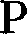 1136Римлянам 16ную Персису, которая много потрудилась в Господе.Приветствуйте Руфа, избранного в Господе, и матерь его и мою.Приветствуйте Асинкрита, Флегона, Гермаса, Патрова, Гермеса, и братьев, которые с ними.Приветствуйте Филолога, и Юлию, Нирея, и сестру его, и Олимпаса, и всех святых, которые с ними.Приветствуйте друг друга святым поцелуем. Церкви Христовы приветствуют вас.Умоляю же вас, братья, замечайте тех, кто производит разделения и преткновения, вопреки доктрине, которой вы научились; и избегайте их.Ибо те, кто таковы, служат не Господу нашему Иисусу Христу, а своему чреву; и добрыми словами и красивыми речами обманывают сердца простых.Ибо ваше послушание стало известным всем. Я поэтому рад за вас: но все же хотел бы, чтобы вы были мудры на то, что есть добро, и просты относительно зла.И Бог мира сокрушит Сатану под ногами вашими вскоре. Благодать нашего Господа Иисуса Христа да будет с вами. Аминь.Тимофей, соработник мой, и Луций, и Иасон, и Сосипатер, родственники мои, приветствуют вас.Я, Тертий, который писал это послание, приветствую вас в Господе.Гаий, мой хозяин, и всей церкви, приветствует вас. Эраст, городской казнохранитель, приветствует вас, и брат Кварт.Благодать нашего Господа Иисуса Христа да будет со всеми вами. Аминь.Тому же, кто может утвердить вас согласно моему евангелию и проповеди Иисуса Христа, согласно откровению тайны, которая держалась в секрете с тех пор, как мир начался,Но сейчас сделалась явной, и через писания пророков, согласно повелению вечного Бога, сделалась известной всем нациям для послушания веры:Богу единственно мудрому, да будет слава через Иисуса Христа вечно. Аминь.If Написано римлянам из Коринфа и послано Фивой, слугой церкви в Кенхрее.ПЕРВОЕ ПОСЛАНИЕ АПОСТОЛА ПАВЛА ККОРИНФЯНАМГЛАВА 1ПАВЕЛ, призванный быть апо-столом Иисуса Христа через
волю Божью, и Сосфен, брат наш,Церкви Божьей, которая в Коринфе, тем, кто освящен во Христе Иисусе, призванным быть святыми, со всеми, кто в каждом месте призывает имя Иисуса Христа, Господа нашего, и их и нашего:Благодать вам, и мир, от Бога Отца нашего, и от Господа Иисуса Христа.Всегда благодарю Бога моего за вас, за благодать Божью, которая дана вам Иисусом Христом;Что во всем вы обогатились им, во всяком изречении, и во всяком знании;Как и свидетельство Христово и было утверждено в вас:Так что вы не имеете недостатка ни в каком даре; ожидая пришествия нашего Господа Иисуса Христа:Который и утвердит вас до конца, чтобы вам быть беспорочными в день нашего Господа Иисуса Христа.Верен Бог, которым вы призваны к общению его Сына Иисуса Христа, нашего Господа.Умоляю же вас, братья, именем нашего Господа Иисуса Христа, чтобы все вы говорили то же самое, и чтобы не было между вами разделений; но чтобы вы были совершенно соединены в том же самом уме, и в том же самом суждении.Ибо было возвещено мне о вас, братья мои, теми, которые из дома Хлои, что между вами есть споры.Говорю же о том, что каждый из вас говорит, Я Павлов; а я Апол- лосов; а я Кифин; а я Христов.Разве Христос разделился? разве Павел был распят за вас? или вы были крещены в имя Павла?Благодарю Бога, что я никогоиз вас не крестил, кроме Криспа и Гаия;Чтобы никто не сказал, что я крестил в мое собственное имя.Крестил я также и домашних Стефана: кроме этого, крестил ли кого другого, не знаю.Ибо Христос послал меня не крестить, а проповедовать евангелие: не с мудростью слов, чтобы не сделался недействующим крест Христов.Ибо проповедь о кресте для погибающих глупость есть; но для нас, спасаемых, сила Божья.Ибо написано, Уничтожу мудрость мудрых, и понимание благоразумных сведу на нет.Где мудрый? где книжник? где спорщик мира этого? не сделал ли Бог мудрость мира этого глупой?Ибо после того, как в мудрости Божьей мир мудростью не познал Бога, угодно было Богу глупостью проповеди спасти тех, кто верит.Ибо иудеи требуют знамения, и греки ищут мудрости:Но мы проповедуем Христа распятого, для иудеев камень спотыкания, а для греков глупость;Но для тех, кто призван, и иудеев и греков, Христа, силу Божью, и мудрость Божью.Потому что глупость Божья мудрее людей; и слабость Божья сильнее людей.Ибо вы видите ваше призвание, братья, что не много мудрых людей по плоти, не много могучих, не много благородных, призваны:Но Бог избрал глупое мира, чтобы привести в замешательство мудрое; и слабое мира избрал Бог, чтобы привести в замешательство то, что могучее;И низкое мира, и то, что презираемо, избрал Бог, и то, чего нет, чтобы свести на нет то, что есть:Чтобы никакая плоть не хвалилась в его присутствии.11381 Коринфянам 1-3Но от него вы во Христе Иисусе, который от Бога сделался для нас мудростью, и праведностью, и освящением, и искуплением:Чтобы, [было] согласно тому, как написано, Тот, кто хвалится, пусть хвалится в Господе.ГЛАВА 2Ия, братья, когда приходил квам, приходил не с превосход-
ством речи или мудрости, объявляя
вам свидетельство Божье.Ибо я решил не знать ничего среди вас, кроме Иисуса Христа, и его распятого.И я был у вас в слабости, и в страхе, и в великом трепете.И речь моя и проповедь моя была не с обольстительными словами человеческой мудрости, но в демонстрации Духа и силы:Чтобы вера ваша стояла не в мудрости человеческой, но в силе Божьей.Однако мы говорим мудрость среди тех, кто совершенен: но мудрость не мира этого, ни князей мира этого, которые сходят на нет:Но говорим мудрость Божью в тайне, сокрытую мудрость, которую Бог предназначил раньше мира к славе нашей:Которую никто из князей мира этого не познал: ибо если бы познали, они не распяли бы Господа славы.Но, как написано, Не видел глаз, не слышало ухо, и не приходило на сердце человеку то, что Бог приготовил тем, кто любит его.Но нам Бог открыл это Духом своим: ибо Дух исследует все, даже глубины Божьи.Ибо какой человек знает человеческое, кроме духа человека, который в нем? так и Божьего никто не знает, кроме Духа Божьего.Мы же получили, не духа мира этого, но духа, который от Бога; чтобы знать то, что даром дано нам от Бога.Что и говорим, не словами, которым учит человеческая мудрость, но которым учит Святой Дух; сравнивая духовное с духовным.Но природный человек не принимает того, что от Духа Божьего: ибо для него это глупость: и знать этого не может, потому что это распознается духовно.Но тот, кто духовен, судит все, однако сам он не судится никем.Ибо кто познал ум Господа, чтобы ему наставлять его? Но мы имеем ум Христа.ГЛАВА 3Ия, братья, не мог говорить свами как с духовными, но как с
плотскими, даже как с младенцами
во Христе.Я питал вас молоком, а не [твердой] пищей: ибо вы до сих пор не могли переносить ее, да и теперь не можете.Ибо вы еще плотские: ибо, поскольку среди вас есть зависть, и раздор, и разделения, разве не плотские вы, и ходите как люди?Ибо когда один говорит, Я Павлов; а другой, Я Аполоссов; разве не плотские вы?Кто тогда Павел, и кто Аполлос, кроме как служители, через которых вы поверили, как и дал Господь каждому?Я посадил, Аполлос поливал; но рост дал Бог.Так что ни тот, кто сажает, есть что-то, ни тот, кто поливает; но Бог, который дает рост.Тот же, кто сажает, и тот, кто поливает, есть одно: и каждый получит свою награду согласно своему труду.Ибо мы сотрудники у Бога: вы есть Божье земледелие, Божье строение.Согласно благодати Божьей, которая дана мне, как мудрый мастер-строитель, я положил основание, а другой строит на нем. Но пусть каждый смотрит, как он строит на нем.Ибо другого основания никто не может положить, кроме того,11391 Коринфянам 3,4что положено, которое есть Иисус Христос.Если же кто строит на этом основании золото, серебро, драгоценные камни, дерево, сено, стерню;Каждого дело сделается явным: ибо день объявит его, потому что оно будет открыто огнем; и огонь испытает дело каждого, какого рода оно есть.Если чье дело, которое он строил на нем, устоит, тот получит награду.Если чье дело сгорит, тот потерпит урон: но сам он спасется; но так, как огнем.Разве не знаете, что вы храм Божий, и что Дух Божий обитает в вас?Если кто осквернит храм Божий, того разрушит Бог; ибо храм Божий свят, который храм есть вы.Пусть никто не обманывает себя. Если кому-то среди вас кажется, что он мудр в мире этом, пусть он станет глупцом, чтобы быть мудрым.Ибо мудрость этого мира есть глупость у Бога. Ибо написано, Он уловляет мудрых в собственном лукавстве их.И еще, Господь знает мысли мудрых, что они суетны.Поэтому пусть никто не хвалится людьми. Ибо все ваше;Павел ли, или Аполлос, или Кифа, или мир, или жизнь, или смерть, или настоящее, или будущее; все есть ваше;И вы - Христовы; а Христос - Божий.ГЛАВА 4ПУСТЬ человек рассматриваетнас так, как служителей Хрис-
товых, и управителей тайн Божьих.От управителей же требуется, чтобы человек был найден верным.Но для меня очень мало значит быть судимым вами, или человеческим судом: я и сам себя не сужу.Ибо сам я не знаю ничего; однако я не оправдываюсь этим: но тот, кто судит меня, есть Господь.Поэтому не судите ничего прежде времени, пока не придет Господь, который и выведет на свет скрытые дела тьмы, и сделает явными намерения сердец: и тогда каждый будет иметь похвалу от Бога.И это, братья, я образно перенес на себя и на Аполлоса ради вас; чтобы вы научились на нас не думать о людях сверх того, что написано, чтобы никто из вас не надмевался друг перед другом.Ибо кто делает тебя отличным от другого? и что ты имеешь, чего не получил? а если получил, почему хвалишься, как будто не получил?Теперь вы сыты, теперь вы богаты, вы стали царствовать, как цари, без нас: и мое желание к Богу, чтобы вы действительно царствовали, чтоб и нам царствовать с вами.Ибо я думаю, что Бог выставил нас, апостолов, последними, как бы назначенных на смерть: ибо мы сделались зрелищем для мира, и для ангелов, и для людей.Мы глупцы ради Христа, а вы мудры во Христе; мы слабы, а вы сильны; вы уважаемы, а мы презираемы.Даже до этого настоящего часа мы и голодаем, и жаждем, и наги, и избиваемы, и не имеем определенного местожительства;И трудимся, работая своими руками: ругаемые, мы благословляем; гонимые, мы терпим;Поносимые, мы умоляем: мы сделались как грязь мира, и являемся отбросами всего до сего дня.Пишу это не для того, чтобы устыдить вас, но как сыновей возлюбленных моих, предупреждаю вас.Ибо хотя вы имеете десять тысяч наставников во Христе, но не много отцов: ибо во Христе Иисусе породил я вас через евангелие.Посему умоляю вас, будьте последователями меня.По этой причине послал я к11401 Коринфянам 4-6вам Тимофея, который есть сын мой возлюбленный, и верный в Господе, который напомнит вам о путях моих, которые во Христе, как я учу везде в каждой церкви.Некоторые же надмеваются, как будто я не приду к вам.Но я скоро приду к вам, если угодно будет Господу, и узнаю, не речь тех, кто надмевается, а силу.Ибо царство Божье не в слове, а в силе.Чего вы хотите? с жезлом прийти к вам, или в любви, и в духе кротости?ГЛАВА 5ПОВСЕМЕСТНО говорят, чтоесть среди вас блуд, и такой
блуд, какой даже не упоминается
среди язычников, чтобы кто-то
имел жену своего отца.И вы надмеваетесь, вместо того, чтобы лучше скорбеть, дабы тот, кто сделал это дело, был убран из среды вас.Ибо я истинно, как отсутствующий телом, но присутствующий духом, уже рассудил, как бы присутствуя, относительно того, кто так сделал это дело,Во имя нашего Господа Иисуса Христа, когда соберетесь вы, и дух мой, с силой нашего Господа Иисуса Христа,Передать такого Сатане для разрушения плоти, чтобы дух был спасен в день Господа Иисуса.Похвальба ваша не добрая. Разве не знаете, что малая закваска заквашивает все целое?Удалите поэтому старую закваску, чтобы быть вам новым целым, так как вы незаквашены. Ибо и Христос, пасха наша, принесен в жертву за нас:Поэтому давайте праздновать не со старой закваской, и не с закваской злобы и нечестивости; но с незаквашенным хлебом искренности и истины.Я писал вам в послании не общаться с блудниками:Впрочем не вообще с блудниками мира этого, или с алчными, или вымогателями, или с идолопоклонниками; ибо тогда надлежало бы вам выйти из мира этого.Но теперь написал я вам не общаться, если какой человек, который называется братом, будет блудником, или алчным, или идолопоклонником, или ругателем, или пьяницей, или вымогателем; с таким даже и не есть.Ибо что мне судить и тех, кто вне? разве вы не судите тех, кто внутри?Но тех, кто вне, судит Бог. Поэтому удалите из среды вас того нечестивца.ГЛАВА 6СМЕЕТ кто из вас, имея делопротив другого, судиться перед
неправедными, а не перед святыми?Разве не знаете, что святые будут судить мир? и если мир будет судим вами, неужели вы недостойны судить малейшие дела?Разве не знаете, что мы будем судить ангелов? насколько же больше то, что относится к этой жизни?Если же вы имеете суды об относящемся к этой жизни, ставьте тех судить, кто наименее почитаем в церкви.К стыду вашему говорю. Так ли это, что нет среди вас мудрого человека? нет, ни одного, который смог бы рассудить между братьями своими?Но брат с братом судится, и это перед неверующими.Поэтому теперь среди вас есть несомненно порок, так как вы судитесь друг с другом. Почему бы вам лучше не терпеть обиду? почему бы вам лучше не быть жертвой мошенничества?Нет, вы обижаете, и мошенничаете, и это с братьями вашими.Разве не знаете, что неправедные царства Божьего не унаследуют? Не обманывайтесь: ни блудники, ни идолопоклонники, ни11411 Коринфянам 6, 7прелюбодеи, ни женоподобные, ни мужеложники,Ни воры, ни алчные, ни пьяницы, ни ругатели, ни вымогатели, царства Божьего не унаследуют.И такими были некоторые из вас: но вы омыты, но вы освящены, но вы оправданы во имя Господа Иисуса, и Духом Бога нашего.Все законно мне, но не все целесообразно: все законно для меня, но ничто не будет иметь власти надо мной.Пища для чрева, и чрево для пищи: но Бог уничтожит и то и другое. Тело же не для блуда, но для Господа; и Господь для тела.И Бог и Господа воскресил, и нас также воскресит силой своей.Разве не знаете, что тела ваши есть члены Христа? возьму ли я тогда члены Христа, и сделаю их членами блудницы? Боже сохрани.Что? разве не знаете, что тот, кто соединяется с блудницей, есть одно тело? ибо двое, говорит он, будут одной плотью.Но тот, кто соединяется с Господом, есть один дух.Убегайте блуда. Каждый грех, какой делает человек, есть вне тела; но тот, кто совершает блуд, грешит против собственного тела.Что? разве не знаете, что ваше тело есть храм Святого Духа; который в вас, которого вы имеете от Бога, и вы не свои?Ибо вы куплены ценой: поэтому прославляйте Бога в теле вашем, и в духе вашем, которые есть Божьи.ГЛАВА 7ТЕПЕРЬ относительно того, очем вы писали мне: хорошо
мужчине не касаться женщины.2 Однако, во избежание блуда, пусть каждый имеет свою жену, и пусть каждая имеет своего мужа.Пусть муж оказывает жене должное благорасположение: и подобно, также, жена мужу.Жена не имеет власти своеготела, но муж: и подобно, также, муж не имеет власти своего тела, но жена.Не лишайте себя друг друга, кроме как по согласию на время, чтобы отдать себя посту и молитве; и сходитесь снова, чтобы не искушал вас Сатана из-за невоздержанности вашей.Но я говорю это по разрешению, а не от повеления.Ибо я хотел бы, чтобы все люди были, как и я сам. Но каждый имеет свой собственный дар от Бога, один так, а другой иначе.Говорю поэтому безбрачным и вдовам, Хорошо им, если пребудут, как и я.Но если они не могут воздержаться, пусть вступают в брак: ибо лучше вступить в брак, чем разжигаться.А вступившим в брак повелеваю, однако не я, а Господь, Пусть жена не уходит от своего мужа:Но и если она уйдет, пусть остается безбрачной, или примирится со своим мужем: и пусть муж не удаляет свою жену.Но остальным говорю я, не Господь: Если какой брат имеет жену, которая не верит, и ей будет угодно жить с ним, пусть он не удаляет ее.И женщина, имеющая мужа, который не верит, и если ему будет угодно жить с ней, пусть она не оставляет его.Ибо неверующий муж освящается женой, а неверующая жена освящается мужем: иначе дети ваши были бы нечисты; но теперь они святы.Но если неверующий уходит, пусть уходит. Брат или сестра не связаны в таких случаях: но Бог призвал нас к миру.Ибо что знаешь ты, О жена, спасешь ли ты своего мужа? или как знаешь ты, О мужчина, спасешь ли ты свою жену?Но как Бог распределил каждому, как Господь призвал каждого, так пусть он ходит. И так постановляю я по всем церквям.1142Призван ли кто, будучи обрезанным? пусть не становится необ- резанным. Призван ли кто в необре- зании? пусть не обрезывается.Обрезание есть ничто, и необ- резание есть ничто, но соблюдение заповедей Божьих.Пусть каждый пребывает в том же самом призвании, в котором он был призван.Призван ли ты, будучи слугой? не заботься об этом: но если можешь сделаться свободным, лучше воспользуйся этим.Ибо тот, кто призван в Господе, будучи слугой, есть свободный человек Господень: так же и тот, кто призван, будучи свободным, есть слуга Христов.Вы куплены ценой; не будьте слугами людей.Братья, пусть каждый, в чем он призван, в том пребывает у Бога.Относительно же девственниц я не имею повеления от Господа: все же даю свое суждение, как тот, кто обрел милость от Господа быть верным.Я полагаю поэтому, что хорошо для настоящей нужды, я говорю, что хорошо человеку так быть.Связан ты с женой? не ищи освобождения. Освободился от жены? не ищи жены.Но и если женишься, ты не согрешил; и если девственница выйдет замуж, она не согрешила. Однако такие будут иметь беду в плоти: но мне вас жаль.Но вот что я говорю, братья, время коротко: остается, чтобы и те, которые имеют жен, были, как если бы они не имели;И те, которые плачут, как если бы они не плакали; и те, которые радуются, как если бы они не радовались; и те, которые покупают, как если бы они не владели;И те, которые употребляют мир этот, как не злоупотребляющие им: ибо проходит образ мира этого.Но я хотел бы, чтобы вы были без забот. Тот, кто неженат, заботит1 Коринфянам 7,8ся о том, что принадлежит Господу, как ему угодить Господу:Но тот, кто женат, заботится о том, что от мира, как ему угодить своей жене.Есть разница также между женой и девственницей. Незамужняя женщина заботится о Господнем, чтобы ей быть святой и в теле и в духе: но та, которая замужем, заботится о мирском, как ей угодить своему мужу.И это я говорю для вашей пользы; не для того, чтобы накинуть на вас петлю, но для того, что подобающе, и чтобы вы служили Господу без отвлечения.Но если кто считает, что он ведет себя неподобающе по отношению к своей девственнице, если она миновала пору расцвета, и нужда так требует, пусть он делает что хочет, он не грешит: пусть они женятся.Однако кто стоит твердо в сердце своем, не имея необходимости, но имеет власть над своей собственной волей, и так постановил в сердце своем, что будет хранить свою девственницу, тот делает хорошо.Так что тот, кто выдает ее замуж, делает хорошо; но тот, кто не выдает ее замуж, делает лучше.Жена связана законом до тех пор, пока ее муж живет; но если муж ее умрет, она свободна выходить за кого хочет; только в Господе.Но она счастливее, если пребудет так, по моему суждению: и думаю также, что я имею Духа Божьего.ГЛАВА 8КАСАТЕЛЬНО же принесенногоидолам, мы знаем, что мы все
имеем знание. Знание надмевает,
но любовь назидает.И если кто думает, что он знает что-нибудь, тот ничего еще не знает так, как он должен знать.Но если кто любит Бога, тот познан им.11431 Коринфянам 8,9Относительно же употребления в пищу того, что принесено в жертву идолам, мы знаем, что идол в мире ничто, и что нет никакого другого Бога, кроме одного.Ибо хотя и есть, которые называются богами, на небе ли, или на земле, (так как есть богов много, и господ много,)Но для нас есть только один Бог, Отец, от которого всё, и мы в нем; и один Господь Иисус Христос, которым всё, и мы им.Однако не у каждого человека есть это знание: ибо некоторые с совестью идола до сего часа едят это как нечто принесенное идолу; и совесть их, будучи слабой, оскверняется.Но пища не рекомендует нас Богу: ибо ни, если мы едим, мы лучше; ни, если мы не едим, мы хуже.Но смотрйте, чтобы никоим образом эта свобода ваша не стала камнем спотыкания для тех, кто слаб.Ибо, если кто-нибудь увидит, что ты, который имеешь знание, сидишь за трапезой в идольском храме, разве совесть его, который слаб, не осмелится ли есть то, что принесено идолам;И из-за знания твоего не погибнет ли слабый брат, за которого умер Христос?Но когда грешите так против братьев, и раните слабую совесть их, вы грешите против Христа.Посему, если пища ведет брата моего к преткновению, не буду есть мяса пока мир стоит, чтобы не привести брата моего к преткновению.ГЛАВА 9РАЗВЕ я не апостол? разве яне свободен? разве я не видел
Иисуса Христа, Господа нашего?
разве не вы мое дело в Господе?Если для других я не есть апостол, то для вас я, несомненно, есть: ибо печать моего апостольства - вы в Господе.Ответ мой тем, кто проверяет меня, таков,Разве мы не имеем власти есть и пить?Разве мы не имеем власти водить с собой сестру, жену, как и другие апостолы, и как братья Господа, и Кифа?Или я только и Варнава не имеем власти воздерживаться от работы?Кто когда служит воином за свой собственный счет? кто насаждает виноградник, и не вкушает от плода его? или кто пасет отару, и не вкушает от молока отары?Говорю я это как человек? или не то же самое говорит и закон?Ибо в законе Моисея написано, Не надевай намордника на рот вола, который молотит зерно. О волах ли заботится Бог?Или говорит он это всецело ради нас? Ради нас, несомненно, это написано: чтобы тот, кто пашет, пахал в надежде; и тот, кто молотит в надежде, был участником своей надежды.Если мы посеяли вам духовное, велико ли дело, если мы пожнем ваше плотское?Если другие являются участниками этой власти над вами, не тем ли более мы? Однако мы не пользовались этой властью; но все претерпеваем, чтобы не препятствовать евангелию Христа.Разве не знаете, что те, кто служит при святых вещах, живут от вещей храма? и те, кто служит у жертвенника, есть участники с жертвенником?Так и Господь постановил, чтобы те, кто проповедует евангелие, жили от евангелия.Но я не пользовался ничем из этого: и написал это не для того, чтобы так делалось для меня: ибо для меня лучше было бы умереть, нежели чтобы кто сделал похвалу мою пустой.Ибо хотя я и проповедую евангелие, мне нечем хвалиться: ибо на меня возложена необходимость;11441 Коринфянам 9,10и горе мне, если я не проповедую евангелие!Ибо если делаю это добровольно, я имею награду: но если против своей воли, диспенсация евангелия вверена мне.Что есть моя награда тогда? Воистину, чтобы, когда проповедую евангелие, я делал евангелие Христово бесплатным, чтобы не злоупотреблять своей властью в евангелии.Ибо хотя я и свободен от всех, я, тем не менее, сделался слугой всем, чтобы приобрести больше.И для иудеев я стал как иудей, чтобы приобрести иудеев; для тех, кто под законом, как под законом, чтобы приобресть тех, кто под законом;Для тех, кто без закона, как без закона, (не будучи без закона для Бога, но под законом для Христа,) чтобы приобрести тех, кто без закона.Для слабых стал я как слабый, чтобы приобрести слабых: я сделался всем для всех, чтобы любым способом спасти некоторых.И это я делаю ради евангелия, чтобы быть участником его с вами.Разве не знаете, что те, которые бегут дистанцию, бегут все, но приз получает один? Так бегите, чтобы обрести.И каждый, кто состязается за превосходство, сдержан во всем. Они же делают это, чтобы обрести тленный венец; но мы - нетленный.Я поэтому так бегу, не как неуверенно; так сражаюсь, не как тот, кто бьет воздух:Но смиряю свое тело, и покоряю: чтобы никоим образом, когда проповедаю другим, мне самому не стать отверженным.ГЛАВА 10КРОМЕ того, братья, я не хочу,чтобы вы были в неведении, как
все отцы наши были под облаком, и
все прошли сквозь море;И все крестились в Моисея в облаке и в море;И все ели одну и ту же духовную пищу;И все пили одно и то же духовное питье: ибо пили от той духовной Скалы, которая следовала за ними: и Скала та была Христос.Но многими из них Бог не очень был доволен: ибо они низвержены были в дикой местности.А это были примеры нам, чтобы мы не вожделели злого, как и они вожделели.И не будьте также идолопоклонниками, как были некоторые из них; как написано, Народ сел есть и пить, и встал играть.Не станем также совершать блуд, как некоторые из них совершали, и пало в один день три и двадцать тысяч.Не станем также искушать Христа, как и некоторые из них искушали, и были погублены змеями.Не ропщите также, как и некоторые из них роптали, и были погублены губителем.Произошло же все это с ними для примеров: и написано это для нашего вразумления, на которых пришли концы мира.Посему, пусть тот, кто думает, что он стоит, бережется, чтобы не упасть.Вас постигло искушение не иное, как человеческое: но верен Бог, который не попустит вам быть искушаемыми сверх того, что вы можете; но с искушением даст и выход, чтобы вы могли перенести его.Посему, мои дорогие возлюбленные, убегайте от идолопоклонства.Говорю как мудрым; судите вы, что я говорю.Чаша благословения, которую благословляем, разве не есть общность крови Христа? Хлеб, который преломляем, разве не есть общность тела Христа?Ибо мы, будучи мночисленные,11451 Коринфянам 10,11есть один хлеб, и одно тело: ибо все мы участники того одного хлеба.Посмотрите на Израиль по плоти: разве те, которые едят от жертв, не есть участники жертвенника?Что говорю тогда? что идол есть что-то, или то, что принесено в жертву идолам, есть что-то?Но говорю, что то, что язычники приносят в жертву, они приносят в жертву дьяволам, а не Богу: а я не хочу, чтобы вы имели общение с дьяволами.Не можете пить чашу Господа и чашу дьяволов: не можете быть участниками Господней трапезы, и трапезы дьяволов.Провоцируем Господа на ревность? мы сильнее его?Все законно для меня, но не все целесообразно: все законно для меня, но не все назидает.Пусть никто не ищет своего, но каждый благосостояния другого.Все, что продается на мясном рынке, ешьте, не задавая никаких вопросов ради совести:Ибо земля Господня, и полнота ее.Если кто из тех, кто не верит, позовет вас на пир, и вы будете расположены пойти; все, что поставлено перед вами, ешьте, не задавая никаких вопросов ради совести.Но если кто скажет вам, Это принесено в жертву идолам, не ешьте ради того, кто указал на это, и ради совести: ибо земля Господня, и полнота ее:Совести, говорю я, не твоей собственной, но другого: ибо зачем моей свободе быть судимой совестью другого?Ибо если я благодатью являюсь участником, зачем меня злословить за то, за что я воздаю благодарение?Поэтому едите ли, или пьете, или что бы вы ни делали, все делайте во славу Божью.Не давайте никакого [поводах] преткновению, ни иудеям, ни язычникам, ни церкви Божьей:Как и я угождаю всем во всем, ища не своей пользы, но пользы многих, чтобы они спаслись.ГЛАВА 11БУДЬТЕ последователями меня,именно как и я - Христа.Хвалю же вас, братья, что вы помните меня во всем, и соблюдаете установления, как я передал их вам.Но я хотел бы, чтобы вы знали, что глава каждого мужчины - Христос; а глава женщины - мужчина; а глава Христа - Бог.Каждый мужчина, молящийся или пророчествующий с покрытой головой, бесчестит свою голову.Но каждая женщина, которая молится или пророчествует с головой непокрытой, бесчестит свою голову: ибо это все одно, как если бы она была обритая.Ибо если женщина не покрывается, пусть она и стрижется: но если это стыд для женщины быть остриженной или обритой, пусть покрывается.Ибо мужчина действительно не должен покрывать голову, поскольку он есть образ и слава Бога: а женщина есть слава мужчины.Ибо не мужчина от женщины; но женщина от мужчины.И не мужчина был сотворен для женщины; но женщина для мужчины.По этой причине должна женщина иметь на голове своей власть из-за ангелов.Однако ни мужчина без женщины, ни женщина без мужчины, в Господе.Ибо как женщина от мужчины, именно так и мужчина через женщину; но всё от Бога.Судите сами: прилично ли это, чтобы женщина молилась Богу непокрытой?Разве даже сама природа не учит вас, что, если мужчина имеет длинные волосы, это есть стыд для него?1146Но если женщина имеет длинные волосы, для нее это слава: ибо ее волосы даны ей вместо покрывала.Но если кто кажется любящим спорить, мы такого обычая не имеем, ни церкви Божьи.В том же, что объявляю вам, я не хвалю вас, что вы сходитесь не на лучшее, а на худшее.Ибо, во-первых, когда вы сходитесь в церкви, я слышу, что между вами есть разделения; и я отчасти верю этому.Ибо должны быть и ереси между вами, чтобы те, кто одобрен, сделались явными между вами.Поэтому когда вы сходитесь в одном месте, то не для того, чтобы есть вечерю Господню.Ибо во время еды каждый раньше другого ест свою собственную вечерю: и один - голоден, а другой - пьян.Что? разве не имеете домов, чтобы есть и пить? или презираете церковь Божью, и срамите тех, кто не имеет? Что сказать вам? похвалить вас в этом? Не хвалю.Ибо я от Господа принял то, что и передал вам, Что Господь Иисус, в ту же ночь, в которую был предан, взял хлеб:И когда воздал благодарение, преломил его, и сказал, Возьмите, ешьте: это есть тело мое, которое за вас преломляется: это делайте в воспоминапие обо мне.Таким же самым образом взял он и чашу, когда повечерял, говоря, Эта чаша есть новый завет в моей крови: это делайте всякий раз когда пьете ее, в воспоминание обо мне.Ибо всякий раз, когда вы едите хлеб этот, и пьете чашу эту, вы смерть Господню возвещаете, пока он не придет.Посему всякий, кто будет есть хлеб этот, и пить чашу Господню эту недостойно, виновен будет в теле и крови Господней.Но пусть человек проверя1 Коринфянам И, 12ет себя, и так пусть он ест от хлеба того, и пьет от чаши той.Ибо кто ест и пьет недостойно, тот ест и пьет осуждение себе, не распознавая тела Господнего.По этой причине многие между вами слабы и больны, и многие спят.Ибо если бы мы судили сами себя, мы бы не были судимы.Но когда мы судимы, мы наказываемся от Господа, чтобы не быть осужденными с миром.Посему, братья мои, когда сходитесь для того, чтобы есть, ждите друг друга.А если кто голоден, пусть ест дома; чтобы сходиться вам не к осуждению. А остальное устрою, когда приду.ГЛАВА 12/^ОТНОСИТЕЛЬНО же духовных ^даров, братья, я не хочу, чтобы вы были в неведении.Вы знаете, что вы были язычниками, влекомыми к этим безгласным идолам, равно как [если бы] вы были водимы.Посему даю вам понять, что никто, говорящий Духом Божьим, не называет Иисуса проклятым: и что никто не может сказать, что Иисус есть Господь, кроме как Духом Святым.Есть же разнообразия даров, но один и тот же Дух.И есть различия служений, но один и тот же Господь.И есть разнообразия действий, но один и тот же Бог, который производит все во всем.Но каждому дается проявление Духа на пользу.Ибо одному дается Духом слово мудрости; другому слово знания тем же Духом;Другому вера тем же Духом; другому дары исцеления тем же Духом;Другому творение чудес; другому пророчество; другому распознавание духов; другому разные11471 Коринфянам 12 ,13роды языков; другому истолкование языков:Но все это производит один и тот же Дух, разделяя каждому отдельно, как он хочет.Ибо как тело одно, и имеет много членов, и все члены того одного тела, будучи многочисленны, есть одно тело: так и Христос.Ибо одним Духом все мы крещены в одно тело, иудеи ли мы или язычники, подневольные ли мы или свободные; и всем было дано пить в один Дух.Ибо тело есть не один член, но много.Если нога скажет, Так как я не рука, я не от тела; разве она поэтому не от тела?И если ухо скажет, Так как я не глаз, я не от тела; разве оно поэтому не от тела?Если бы все тело было глаз, где был бы слух? Если бы все было слух, где было бы обоняние?Но теперь Бог расположил члены, каждого из них, в теле, как ему было угодно.И если бы они все были один член, где было бы тело?Но теперь они есть множество членов, но только одно тело.И глаз не может сказать руке, Я не имею нужды в тебе: ни также голова ногам, Я не имею нужды в вас.Напротив, гораздо больше те члены тела, которые кажутся более слабыми, являются необходимыми:И те члены тела, которые мы считаем менее почетными, им мы воздаем более обильный почет; и наши немиловидные части имеют более обильную миловидность.Ибо наши миловидные части не имеют нужды: но Бог соразмерил тело, воздав более обильный почет той части, которая испытывала недостаток:Чтобы не было раскола в теле; но чтобы члены проявляли одинаковую заботу друг о друге.И страдает ли один член, страдают с ним все члены; или почитается один член, с ним радуются все члены.Теперь вы - тело Христово, и члены в частности.И Бог поставил некоторых в церкви, во-первых апостолами, во-вторых пророками, в-третьих учителями, после этого чудеса, потом дары исцелений, помощи, управления, разнообразия языков.Все ли апостолы? все ли пророки? все ли учители? все ли чудотворцы?Все ли имеют дары исцеления? все ли говорят языками? все ли истолковывают?Но жаждите ревностно наилучших даров: и все же я показываю вам путь более превосходный.ГЛАВА 13ДАЖЕ если я говорю языками
человеческими и ангельскими,а любви не имею, я стал как латунь
звучащая, или кимвал звенящий.И даже если я имею дар пророчества, и понимаю все тайны, и [имею] все знание; и даже если я имею всю веру, так что мог бы горы передвигать, а любви не имею, то я есть ничто.И даже если я отдам все имущество свое, чтобы накормить бедных, и даже если я отдам тело свое на сожжение, а любви не имею, то нет мне в том никакой пользы.Любовь долготерпит, и добра; любовь не завидует; любовь не превозносится, не надмевается,Не ведет себя неподобающе, не ищет своего, легко не провоцируется, не мыслит зла;Не радуется беззаконию, а радуется истине;Все терпит, всему верит, всего надеется, все переносит.Любовь никогда не прекращается: но есть ли пророчества, они прекратятся; есть ли языки, они умолкнут; есть ли знание, оно исчезнет.Ибо мы знаем отчасти, и пророчествуем отчасти.Когда же придет то, что совер1148шенно, тогда то, что отчасти, будет устранено.Когда я был дитя, я говорил как дитя, я понимал как дитя, я мыслил как дитя: но когда стал мужчиной, я оставил детское.Ибо теперь мы видим через стекло, неясно; но тогда лицом к лицу: теперь я знаю отчасти; но тогда познаю, равно как и я познан.А теперь пребывает вера, надежда, любовь, эти три; но наибольшая из этих - любовь.ГЛАВА 14/СЛЕДУЙТЕ за любовью, и '-'жаждите духовных даров, но лучше, чтобы вам пророчествовать.Ибо тот, кто говорит на неизвестном языке, говорит не людям, но Богу: ибо никто не понимает его; однако в духе он говорит тайны.Но тот, кто пророчествует, говорит людям к назиданию, и увещеванию, и утешению.Тот, кто говорит на неизвестном языке, назидает себя; но тот, кто пророчествует, назидает церковь.Я хотел бы, чтобы вы все говорили языками, но лучше, чтобы вы пророчествовали: ибо больше тот, кто пророчествует, чем тот, кто говорит языками, разве только при этом он еще и истолковывает, чтобы церковь получила назидание.Теперь, братья, если я приду к вам, говоря языками, какую пользу принесу вам, разве только при этом буду еще и говорить вам или откровением, или знанием, или пророче- ствованием, или доктриной?И даже вещи безжизненные, издающие звук, будь-то свирель или арфа, если не дают различия в звуках, как узнать, что играется на свирели или на арфе?Ибо если труба издает неопределенный звук, кто станет готовиться к битве?Так же и вы, если не будете произносить языком слов легких для понимания, как узнать, что гово1 Коринфянам 13,14рится? ибо вы будете говорить на ветер.Есть, возможно, так много разновидностей голосов в мире, и ни одного из них нет без смысла.Поэтому если я не знаю значения голоса, я буду для того, кто говорит, варваром, а тот, кто говорит, будет варваром для меня.Так и вы, поскольку вы ревностны о духовных дарах, ищите того, чтобы вам преуспеть к назиданию церкви.Посему пусть тот, кто говорит на неизвестном языке, молится, чтобы он мог истолковывать.Ибо, если я молюсь на неизвестном языке, мой дух молится, но понимание мое бесплодно.Что тогда? Буду молиться духом, и буду молиться также с пониманием: буду петь духом, и буду петь также с пониманием.Иначе, когда ты будешь благословлять духом, как тот, кто занимает место неученого, скажет Аминь при твоем воздаянии благодарения, поскольку он не понимает, что ты говоришь?Ибо ты воистину хорошо воздаешь благодарение, но другой не назидается.Благодарю Бога моего, я говорю языками больше всех вас:Но в церкви я лучше скажу пять слов с пониманием моим, чтобы голосом моим и других научить, чем десять тысяч слов на неизвестном языке.Братья, не будьте детьми в понимании: однако на злобу будьте детьми, но в понимании будьте мужчинами.21В законе написано, Через людей других языков и других уст буду говорить народу этому; и все же несмотря на все это, они не послушают меня, говорит Господь.Посему языки есть для знамения, не тем, кто верит, а тем, кто не верит: но пророчествование служит не для тех, кто не верит, а для тех, кто верит.11491 Коринфянам 14,15Поэтому если вся церковь сойдется в одно место, и все будут говорить языками, и войдут неученые, или неверующие, то не скажут ли они, что вы сумасшедшие?Но если все пророчествуют, и войдет тот, кто не верит, или неученый, то он всеми обличается, он всеми судится:И таким образом тайны сердца его делаются явными; и так, пав на лицо свое, он будет поклоняться Богу, и говорить, что поистине Бог в вас.Как тогда, братья? когда вы сходитесь, каждый из вас имеет псалом, имеет доктрину, имеет язык, имеет откровение, имеет истолкование. Пусть все делается к назиданию.Если кто говорит на неизвестном языке, пусть это будет по двое или, самое большее, по трое, и то по очереди; и пусть один истолковывает.Но если нет истолкователя, пусть он хранит молчание в церкви; и пусть говорит себе, и Богу.Пусть пророки говорят двое или трое, а другие пусть судят.Если что будет открыто другому, который сидит рядом, пусть первый молчит.Ибо все вы можете пророчествовать один за другим, чтобы всем научаться, и всем утешаться.И духи пророков покорны пророкам.Ибо Бог не есть автор беспорядка, но мира, как во всех церквях у святых.Пусть женщины ваши хранят молчание в церквях: ибо не разрешается им говорить; но им заповедано быть в подчинении, как и закон говорит.А если они хотяу чему научиться, пусть спрашивают мужей своих дома: ибо это стыд для женщины говорить в церкви.Что? вышло слово Божье от вас? или пришло к вам только?Если кто считает себя пророком, или духовным, пусть тот признает, что то, что я пишу вам, есть заповеди Господни.Но если кто в неведении, пусть будет в неведении.Посему, братья, жаждите пророчествовать, и не запрещайте говорить языками.Пусть все делается благопристойно и надлежащим образом.ГЛАВА 15КРОМЕ того, братья, возвещаювам евангелие, которое я пропо-
ведовал вам, которое вы и приняли,
и в котором стоите;Которым и спасены, если храните в памяти, что я проповедовал вам, если только не тщетно поверили.Ибо я передал вам прежде всего то, что и я принял, как Христос умер за грехи наши согласно писаниям;И что он погребен был, и что он воскрес в третий день согласно писаниям:И что его видел Кифа, потом двенадцать:После этого, его видели свыше пятисот братьев одновременно; из которых большая часть остается доныне, но некоторые уснули.После этого, его видел Иаков; потом все апостолы.А последним из всех его видел и я, как некто рожденный вне должного времени.Ибо я наименьший из апостолов, который не достоин называться апостолом, потому что гнал церковь Божью.Но благодатью Божьей я есть, что я есть: и благодать его, которая была дарована мне, не была тщетной; но я потрудился более обильно, чем они все: однако не я, а благодать Божья, которая была со мной.Поэтому я ли, они ли, так мы проповедуем, и так вы поверили.Если же Христос проповедуется, что он воскрес из мертвых, то как некоторые среди вас говорят, что нет воскресения мертвых?11501 Коринфянам 15Но если нет воскресения мертвых, тогда Христос не воскрес:А если Христос не воскрес, тогда проповедь наша тщетна, и вера ваша тоже тщетна.Да и мы оказываемся лжесвидетелями о Боге; потому что свидетельствовали о Боге, что он воскресил Христа: которого он не воскрешал, если только мертвые не воскресают.Ибо если мертвые не воскресают, тогда Христос не воскрешен:А если Христос не воскрешен, вера ваша тщетна; вы всё еще во грехах ваших.Тогда и те, кто уснул во Христе, погибли.Если в этой только жизни мы имеем надежду на Христа, то мы из всех людей самые несчастные.Но ныне Христос воскрес из мертвых, и стал первоплодами из тех, кто уснул.Ибо так как через человека пришла смерть, через человека пришло и воскресение мертвых.Ибо как в Адаме все умирают, так и во Христе все сделаются живыми.Но каждый в своем порядке: первоплоды Христос; потом те, кто Христовы, в пришествие его.Затем конец, когда он передаст царство Богу, а именно Отцу; когда он низложит всякое правление и всякую власть и силу.Ибо он должен царствовать, пока не положит всех врагов под ноги его.Последний враг, который будет уничтожен, есть смерть.Ибо он положил все под ноги его. Но когда говорит все положено под него, то ясно, что за исключением того, который положил все под него.А когда все будет подчинено ему, тогда и Сын сам покорится тому, кто положил все под него, чтобы Бог был все во всем.Иначе, что будут делать те, кто крестится за мертвых, если мертвыене воскресают вообще? зачем тогда они крестятся за мертвых?И зачем мы каждый час подвергаемся опасности?Я свидетельствую радостью вашей, которую имею во Христе Иисусе, Господе нашем, Я умираю ежедневно.Если по обычаю человеческому я сражался со зверями в Эфесе, какая мне польза от этого, если мертвые не воскресают? давайте есть и пить; ибо завтра умрем.Не обманывайтесь: худые общения развращают добрые нравы.Пробудитесь к праведности, и не грешите; ибо некоторые не имеют знания Бога: говорю это к вашему стыду.Но кто-то скажет, Как воскрешаются мертвые? и с каким телом приходят?Глупец, то, что ты сеешь, не оживет, если не умрет:И то, что ты сеешь, ты сеешь не то тело, которое будет, а голое зерно, какое случится, пшеничное или другое какое:Но Бог дает ему тело, как ему угодно было, и каждому семени его собственное тело.Не всякая плоть такая же плоть: но есть один вид плоти у людей, другая плоть у животных, другая у рыб, « другая у птиц.Есть также тела небесные, и тела земные: но слава небесных одна, а слава земных другая.Есть одна слава солнца, и другая слава луны, и другая слава звезд: ибо звезда от звезды разнится в славе.Так и воскресение мертвых. Сеется в тлении; восстает в нетлении:Сеется в бесчестии; восстает в славе: сеется в слабости; восстает в силе:Сеется тело природное; восстает тело духовное. Есть тело природное, и есть тело духовное.И так написано, Первый человек Адам сделался душой живой;1151Коринфянам 15,16последний Адам сделался духом
оживляющим.Однако первым было не то, что
духовное, а то, что природное; а по-
том то, что духовное.Первый человек - из земли,
земной: второй человек - Господь с
неба.Каков земной, таковы и зем-
ные: и каков небесный, таковы и не-
бесные.И как мы носили образ земно-
го, будем носить и образ небесного.Но то говорю, братья, что
плоть и кровь не могут наследовать
царства Божьего; и тление не насле-
дует нетления.Вот, возвещаю вам тайну; Не
все мы уснем, но все изменимся,Вдруг, во мгновение ока, при
последнем трубном гласе: ибо про-
звучит труба, и мертвые будут вос-
крешены нетленными, а мы изме-
нимся.Ибо тленное это должно об-
лечься в нетление, и смертное это
должно облечься в бессмертие.Итак, когда тленное это обле-
чется в нетление, и смертное это об-
лечется в бессмертие, тогда сбудет-
ся слово, которое написано, Смерть
поглощена победой.О смерть, где твое жало? О мо-
гила, где твоя победа?Жало смерти - грех; а сила
греха - закон.Но благодарение Богу, кото-
рый дает нам победу через нашего
Господа Иисуса Христа.Поэтому, братья мои возлю-
бленные, будьте тверды, непоколе-
бимы, всегда изобилуя в деле Гос-
поднем, поскольку вы знаете, что
труд ваш не тщетен в Господе.ГЛАВА 16ТНОСИТЕЛЬНО же сбора для
святых, как я дал распоряжениецерквям Галатии, так и делайте.В первый день недели каждый из вас пусть откладывает у себя про запас, как Бог благоприятствовалему, чтобы не было сборов, когда я приду.А когда приду, кого бы вы ни одобрили в ваших письмах, тех отправлю принести щедрость вашу в Иерусалим.И если уместно будет и мне идти, они пойдут со мной.Приду же я к вам, когда пройду через Македонию: ибо я действительно прохожу через Македонию.И может быть, что я останусь, да и перезимую у вас, чтобы вы меня проводили, куда бы я ни пошел.Ибо я не хочу видеться с вами теперь мимоходом; но надеюсь пробыть у вас некоторое время, если Господь позволит.Но я пробуду в Эфесе до Пятидесятницы.Ибо дверь великая и действенная открыта для меня, и есть много противников.Если же придет Тимофей, смотрите, чтоб он был у вас без страха; ибо он делает дело Господне, как и я.Пусть никто поэтому не презирает его; но проводите его с миром, чтобы он пришел ко мне: ибо я жду его с братьями.Что касается нашего брата Аполлоса, я очень просил его прийти к вам с братьями: но волей его вообще не было приходить в это время; но он придет, когда будет иметь удобное время.Бодрствуйте, стойте твердо в вере, ведите себя как мужчины, будьте сильны.Пусть все у вас делается с любовью.Умоляю вас, братья, (вы знаете дом Стефанов, что он есть пер- воплоды Ахаии, и что они пристрастили себя к служению святым,)Чтобы вы повиновались таковым, и каждому, кто помогает у нас, и трудится.Я рад пришествию Стефана и Фортуната и Ахаика: ибо то, чего недоставало с вашей стороны, восполнили они.Ибо они освежили мой дух и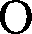 11521 Коринфянам 16ваш: поэтому признавайте тех, которые таковы.Приветствуют вас церкви Азии. Очень приветствуют вас в Господе Акила и Прискилла, с церковью, которая в их доме.Приветствуют вас все братья. Приветствуйте друг друга святым поцелуем.Приветствие от меня, Павла, моей собственной рукой.Если кто не любит Господа Иисуса Христа, пусть будет ему Анафема Маранафа.Благодать нашего Господа Иисуса Христа да будет, с вами.Моя любовь да будет со всеми вами во Христе Иисусе. Аминь.К Первое послание к коринфянам было написано из Филипп Стефаном, и Фортунатом, и Ахаиком, и Тимофеем.1153ВТОРОЕ ПОСЛАНИЕ АПОСТОЛА ПАВЛА ККОРИНФЯНАМГЛАВА 1ПАВЕЛ, апостол Иисуса Хри-ста волей Божьей, и Тимофей,
брат наш, церкви Божьей, которая
в Коринфе, со всеми святыми, кото-
рые во всей Ахаии:Благодать вам и мир от Бога Отца нашего, и от Господа Иисуса Христа.Благословен будь Бог и Отец нашего Господа Иисуса Христа, Отец милостей, и Бог всякого утешения;Который утешает нас во всякой скорби нашей, чтобы мы могли утешать тех, кто находится в какой- либо беде, которым мы сами утешаемся от Бога.Ибо как изобилуют в нас страдания Христовы, так Христом изобилует и успокоение наше.б	И скорбим ли мы, это - для вашего успокоения и спасения, что есть действенным в перенесении тех же страданий, которые и мы терпим: или утешаемся ли мы, это - для вашего успокоения и спасения.И надежда наша о вас тверда, зная, что как вы есть участники страданий, так будете вы [участниками] и успокоения.Ибо мы не хотим, братья, чтобы вы были в неведении о нашей беде, которая пришла к нам в Азии, что мы стеснены были чрезмерно, сверх силы, настолько, что потеряли надежду остаться в живых:Но сами в себе имели смертный приговор, чтобы надеялись не на самих себя, но на Бога, который воскрешает мертвых:Который избавил нас от столь великой смерти, и избавляет: на которого надеемся, что он еще избавит нас;Вы также помогаете вместе молитвой за нас, чтобы за дар, данный нам посредством многих людей,многими было воздано благодарение за нас.Ибо вот радость наша, свидетельство совести нашей, что в простоте и благочестивой искренности, не с плотской мудростью, но благодатью Божьей, мы жили в мире, и более обильно по отношению к вам.Ибо мы не пишем вам ничего другого, кроме того, что вы читаете или признаёте; и, я надеюсь, будете признавать до самого конца;Как вы и признали нас отчасти, что мы есть ваша радость, равно как и вы есть наша в день Господа Иисуса.И в этой уверенности я намеревался прийти к вам ранее, чтобы вы вторично получили пользу;И через вас пройти в Македонию, и опять прийти из Македонии к вам, и быть проведенным вами в путь к Иудее.Поэтому, когда я имел такое намерение, легкомысленно ли я поступил? или то, что я предпринимаю, предпринимаю ли я согласно плоти, чтобы у меня было да да, и нет нет?Но, как Бог истинен, наше слово к вам не было да и нет.Ибо Сын Божий, Иисус Христос, который был проповедан среди вас нами, именно мной и Силуаном и Тимофеем, не был да и нет, но в нем было да.Ибо все обещания Божьи в нем есть да, и в нем Аминь, во славу Божью через нас.Тот же, который утверждает нас с вами в Христе, и помазал нас, есть Бог;Который и запечатал нас, и дал залог Духа в сердцах наших.Кроме того, я призываю Бога для свидетельства на душу мою, что, чтобы пощадить вас, я еще не приходил в Коринф.Не для того имеем мы владычество над верой вашей, но явля11542 Коринфянам 1-3емся помощниками радости вашей: ибо верой вы стоите.ГЛАВА 2НО я решил для себя, что иеприду опять к вам в печали.Ибо если я огорчаю вас, кто тогда тот, который радует меня, как не тот же самый, кто огорчен мной?И это самое я написал вам, чтобы, когда приду, не иметь огорчения от тех, о которых мне надлежало бы радоваться; имея уверенность во всех вас, что моя радость естърадость всех вас.Ибо от большой скорби и мучения сердца я написал вам со многими слезами; не для того, чтобы вы огорчились, но чтобы вы познали любовь, какую я имею более обильно к вам.Но если кто огорчил, он не огорчил меня, кроме как отчасти: чтобы мне чрезмерно не отягчить вас всех.Достаточным для такого человека есть то наказание, которое было наложено от многих.Так что наоборот, вы должны лучше простить его, и утешить, чтобы такой не был поглощен чрезмерной печалью.Посему умоляю вас, чтобы вы подтвердили вашу любовь к нему.Ибо с той целью я и писал, чтобы знать доказательство о вас, во всем ли вы послушны.Кому вы что прощаете, прощаю и я: ибо если я прощал что, кому прощал, прощал ради вас в лице Христа;Чтобы не обманул нас Сатана: ибо нам не безызвестны его умыслы.Кроме того, когда я пришел в Троаз проповедовать Христово евангелие, и мне была открыта дверь Господом,Я не имел покоя в духе моем, потому что не нашел Тита, брата моего: но, простившись с ними, я пошел оттуда в Македонию.Благодарение же Богу, который всегда дает нам торжествоватьво Христе, и делает явным запах его знания через нас во всяком месте.Ибо мы есть для Бога сладкий запах Христа, в спасаемых, и в погибающих:Для одних мы запах смерти к смерти; а для других запах жизни к жизни. И кто достаточен для этого?Ибо мы не как многие, которые извращают слово Божье: но как от искренности, но как от Бога, пред Богом говорим мы во Христе.ГЛАВА 3НАМ снова начинать рекомендо-вать себя? или нам нужны, как
некоторым другим, рекомендатель-
ные послания к вам, или рекомен-
дательные письма от вас?Вы есть наше послание, написанное в сердцах наших, узнаваемое и читаемое всеми людьми:Поскольку вы явно объявлены, что являетесь посланием Христовым, через служение наше, написанное не чернилами, но Духом Бога живого; не на таблицах каменных, но на плотяных таблицах сердца.И такое доверие мы имеем через Христа по отношению к Богу:Не то, что мы достаточны от себя помыслить что-либо, как от себя; но наша достаточность - от Бога;Который и сделал нас способными служителями нового завета; не буквы, но духа: ибо буква убивает, но дух дает жизнь.Но если служение смерти, написанное и вырезанное на камнях, было славным, так что дети Израиля не могли устойчиво смотреть на лицо Моисея из-за славы лика его; славы, которой предстояло быть устраненной:Как не будет скорее служение духа славным?Ибо если служение осуждения есть слава, служение праведности гораздо больше превосходит в славе.Ибо даже то, что сделалось11552 Коринфянам 3-5славным, не имело славы в этом отношении, по причине славы, которая превосходит.Ибо, если то, что устраняется, было славным, гораздо больше славным есть то, что остается.Итак, поскольку мы имеем такую надежду, мы используем великую простоту речи:А не как Моисей, который полагал покрывало на лицо свое, чтобы дети Израиля не могли устойчиво смотреть до конца того, что упраздняется:Но их умы были ослеплены: ибо до сего дня остается то же самое покрывало не убранным при чтении старого завета; покрывало, которое устраняется во Христе.Но даже до сего дня, когда читается Моисей, покрывало лежит на сердце их.Однако когда оно обратится к Господу, покрывало будет убрано.Господь же есть тот Дух: а где Дух Господень, там свобода.Но мы все, с открытым лицом созерцая как в зеркале славу Господню, изменяемся в тот же образ от славы к славе, как самим Духом Господним.ГЛАВА 4ПОЭТОМУ, поскольку мы имеемэто служение, как мы получили
милость, мы не унываем;Но отвергли сокрытые дела нечестности, не ходя в лукавстве, и не обращаясь со словом Божьим обманчиво; но явлением истины рекомендуем себя совести каждого человека пред Богом.Но если сокрыто евангелие наше, оно сокрыто для тех, кто потерян:У которых бог мира этого ослепил умы тех, кто не верит, чтобы свет славного евангелия Христа, который есть образ Бога, не воссиял им.Ибо мы проповедуем не себя, но Христа Иисуса, Господа; а себя слугами вашими ради Иисуса.Ибо Бог, который повелел свету воссиять из тьмы, воссиял в сердцах наших, чтобы дать свет знания славы Божьей в лице Иисуса Христа.Но сокровище это мы имеем в земных сосудах, чтобы превосходство силы было от Бога, а не от нас.Мы со всех сторон притесняемы, но не стеснены; мы в недоумении, но не в отчаянии;Гонимы, но не оставлены; повергаемы, но не уничтожены;Всегда нося в теле умирание Господа Иисуса, чтобы и жизнь Иисуса сделалась явной в теле нашем.Ибо мы, которые живем, всегда предаемся на смерть ради Иисуса, чтобы и жизнь Иисуса сделалась явной в смертной плоти нашей.Так-что смерть действует в нас, а жизнь в вас.Мы, имея тот же дух веры, согласно тому как написано, Я поверил, и поэтому говорил; мы также верим, и поэтому говорим;Зная, что тот, кто воскресил Господа Иисуса, воскресит и нас через Иисуса, и представит нас с вами.Ибо всё ради вас, чтобы обильная благодать через благодарение многих содействовала славе Божьей.По которой причине мы не унываем; но хотя наш внешний человек и погибает, внутренний, тем не менее, со дня на день обновляется.Ибо легкое страдание наше, которое лишь на мгновение, производит для нас гораздо более превосходящий и вечный вес славы;Когда мы смотрим не на то, что видимо, но на то, что не видимо: ибо то, что видимо, временно; но то, что не видимо, вечно.ГЛАВА 5ИБО знаем, что если бы земнойдом скинии этой разрушился
мы имеем здание от Бога, дом, сде-11562 Коринфянам 5,6ланный не руками, вечный в небесах.Ибо в этом мы стонем, ревностно желая одеться в наш дом, который с неба:Только чтобы, одевшись, мы не оказались нагими.Ибо мы, которые находимся в этой скинии, стонем, будучи обременены: не потому что хотим раздеться, но одеться, чтобы смертность была поглощена жизнью.Тот же, который произвел нас для этого самого, есть Бог, который и дал нам залог Духа.Поэтому мы всегда уверены, зная, что пока мы находимся дома в теле, мы отсутствуем у Господа:(Ибо мы ходим верой, не видением:)Уверены, говорю я, и желаем лучше отсутствовать в теле, и присутствовать у Господа.Посему мы трудимся, чтобы, присутствуя ли, отсутствуя ли, быть принятыми им.Ибо мы должны все явиться пред судейское место Христа; чтобы каждому получить сделанное в теле своем, соответственно тому [что] он делал, будь то хорошее или плохое.Зная поэтому ужас Господень, мы убеждаем людей; но Богу мы сделались явными; и надеюсь сделались явными и в ваших совестях.Ибо мы не рекомендуем себя вам опять, но даем вам повод хвалиться нами, чтобы вы имели что отвечать тем, кто хвалится внешностью, а не сердцем.Ибо, вне себя ли мы, это для Бога: или трезвы ли мы, это для вашего дела.Ибо любовь Христова понуждает нас; потому что мы судим так, что если один умер за всех, то все умерли:А он умер за всех, чтобы те, кто живет, жили отныне не для себя, но для того, кто умер за них, и воскрес.Посему отныне мы никого незнаем по плоти: и хотя мы и знали Христа по плоти, то теперь отныне уже не знаем.Поэтому если кто во Христе, тот новая тварь: старое прошло; вот, все стало новым.И всё - от Бога, который примирил нас с собой Иисусом Христом, и дал нам служение примирения;То есть, что Бог был во Христе, примирив с собой мир, не вменив им преступлений их; и вверил нам слово примирения.Итак, мы есть послы для Христа, как если бы Бог умолял вас через нас: молим вас вместо Христа, примиритесь с Богом.Ибо он сделал того грехом за нас, кто не знал греха; чтобы мы сделались праведностью Божьей в нем.ГЛАВА 6МЫ же, как соработники у него,умоляем и вас, чтобы вы не
тщетно приняли благодать Божью.(Ибо он говорит, Я услышал тебя во время принимаемое, и в депь спасения помог тебе: вот, теперь принимаемое время; вот, теперь день спасения.)Ни в чем не давая повода к преткновению, чтобы не было порицаемо служение:Но во всем показываем себя как служителей Божьих, в большом терпении, в скорбях, в нуждах, в мучениях,В ударах, в заключениях, в смятениях, в трудах, в бдениях, в постах;Чистотой, знанием, долготерпением, добротой, Духом Святым, любовью непритворной,Словом истины, силой Божьей, оружием праведности по правую руку и по левую,Честью и бесчестием, злой славой и доброй славой: как обманщики, и все же истинны;Как неизвестные, и все же хоро11572 Коринфянам 6,7шо известные; как умирающие, и, вот, мы живем; как наказываемы, и не убиваемы;Как печальные, но всегда радующиеся; как бедные, но делающие многих богатыми; как ничего не имеющие, и все же всем обладающие.О коринфяне, уста наши открыты к вам, сердце наше расширено.Вы не стеснены в нас, но вы стеснены в недрах ваших.А относительно воздаяния тем же самым, (говорю как детям моим,) расширьтесь и вы.Не впрягайтесь в неравное ярмо вместе с неверующими: ибо какое общение имеет праведность с неправедностью? и какую общность имеет свет с тьмой?И какое согласие имеет Христос с Велиаром? или какую часть имеет тот, кто верит, с неверующим?И какое согласие имеет храм Бога с идолами? ибо вы есть храм Бога живого; как сказал Бог, Буду обитать в них, и ходить в них; и буду их Богом, и они будут моим народом.Посему выйдите из среды их, и отделитесь, говорит Господь, и не прикасайтесь к нечистому; и я приму вас,И буду Отцом вам, и вы будете моими сынами и дочерями, говорит Господь Всемогущий.ГЛАВА 7ИМЕЯ поэтому эти обещания,дорогие возлюбленные, очис-
тим себя от всякой грязноты плоти
и духа, совершенствуя святость в
страхе Божьем.Примите нас; мы никого не обидели, никого не развратили, ни с кем не мошенничали.Не в осуждение вам говорю это: ибо я прежде сказал, что вы в сердцах наших, чтобы умереть и жить с вами.Велика моя смелость речи поотношению к вам, велика моя похвала о вас: я наполнен утешением, я безмерно радостен во всей скорби нашей.Ибо, когда мы пришли в Македонию, плоть наша не имела никакого покоя, но мы были притесняемы со всех сторон; вне - сражения, внутри - страхи.Однако Бог, который утешает тех, кто унывает, утешил нас пришествием Тита;И не только его пришествием, но [и] успокоением, которым он был утешен в вас, когда рассказал нам о вашем горячем желании, вашем плаче, вашем рвении по отношению ко мне; так что я еще больше обрадовался.Ибо хотя я и опечалил вас письмом, не раскаиваюсь, хотя и раскаивался: ибо вижу, что это же самое послание опечалило вас, хотя и было это лишь на время.Теперь я радуюсь, не потому, что вы опечалились, но что вы опечалились к покаянию: ибо опечалились благочестивым образом, чтобы ни в чем не потерпеть от нас ущерба.Ибо благочестивая печаль производит покаяние к спасению, о котором не раскаиваются: но печаль мирская производит смерть.Ибо посмотрите на это же самое, что вы опечалились благочестивым образом, какую заботливость это произвело в вас, и какое очищение себя, и какое негодование, и какой страх, и какое сильное желание, и какое рвение, и какое отмщение! Во всем вы показали себя чистыми в этом деле.Посему хотя я и написал вам, я сделал это не ради того, кто обидел, и не ради того, кто был обижен, но чтобы наша забота о вас пред Богом явилась вам.Поэтому мы утешились вашим утешением: а еще безмерно больше мы обрадовались из-за радости Тита, потому что дух его освежился всеми вами.Ибо если я чем похвалился ему о вас, я не стыжусь; но как мы1158говорили вам все в истине, так и похвала наша, которой я хвалился перед Титом, оказалась истиной.И внутренняя привязанность его более обильна к вам, когда он вспоминает о послушании всех вас, как со страхом и трепетом вы приняли его.Я радуюсь поэтому, что имею уверенность в вас во всем.ГЛАВА 8КРОМЕ того, братья, уведомляемвас о благодати Божьей, даро-
ванной церквям Македонии;Как при великом испытании скорбью изобилие их радости и их глубокая нищета изобиловали к богатству их щедрости.Ибо по своей силе, я свидетельствую, да и сверх своей силы, они желали сами по себе;Прося нас с большой мольбой, чтобы мы приняли дар, и взяли на себя общение служения святым.5 И это они сделали, не так как мы надеялись, но сначала отдали самих себя Господу, и нам по воле Божьей.Настолько, что мы просили Тита, чтобы он, как начал, так и завершил в вас эту же самую благодать также.Поэтому, как вы изобилуете во всем, в вере, и изречении, и знании, и во всяком усердии, и в вашей любви к нам, смотрите, чтобы вы изобиловали в этой благодати также.Говорю не повелением, но по случаю рьяности других, и чтобы испытать искренность вашей любви.Ибо вы знаете благодать нашего Господа Иисуса Христа, что, хотя он был богат, но ради вас стал бедным, чтобы через его бедность вы были богаты.И здесь даю мой совет: ибо это целесообразно для вас, которые начали уже, не только делать, но и быть усердными [еще] год назад.Поэтому совершите же теперь делание этого; чтобы, как была го2 Коринфянам 7,8товность желать, так чтобы было и совершение из того, что вы имеете.Ибо если есть сначала желание, оно принимается согласно тому, что человек имеет, а не тому, чего он не имеет.Ибо я не имею в виду, чтобы другим было облегчение, а вам обременение:Но по равенству, чтобы теперь, в это время, ваше изобилие было восполнением их недостатка, чтобы и их изобилие было восполнением вашего недостатка: чтобы было равенство:Как написано, Кто собрал много, тот не имел лишнего; и кто собрал мало, тот не имел недостатка.Но благодарение Богу, который вложил в сердце Тита такую же ревностную заботу о вас.Ибо действительно он принял увещевание; но, будучи более рьяным, пошел к вам добровольно.И мы послали с ним брата, чья похвала в евангелии по всем церквям;И не только это, но который также был избран от церквей путешествовать с нами с этой благодатью, которая приносится нами во славу того же самого Господа, и возвещением вашей готовности:Избегая того, чтобы никто не порицал нас в этом изобилии, которое приносится нами:Заботящимися о честном, не только пред Господом, но и пред людьми.И мы послали с ними нашего брата, которого мы много раз испытали [и каиш*/усердным во многом, а теперь гораздо более усердным, по великой уверенности, которую я имею в вас.Спрашивает ли кто о Тите, он - мой товарищ и со-помощник относительно вас: или спрашивают о братьях наших, они - посланники церквей, и слава Христова.Посему покажите им, и перед церквями, доказательство вашей любви, и нашей похвалы о вас.11592 Коринфянам 9,10 ГЛАВА 9ИБО что касается служения свя-тым, мне излишне писать вам:Ибо я знаю рьяность вашего ума, за которую хвалюсь о вас тем [кто] из Македонии, что Ахаия была готова [еще] юр, назад; и ваше рвение побудило очень многих.Все же я послал братьев, чтобы похвала наша о вас не была тщетной в этом отношении; чтобы, как я говорил, вы были готовы:Чтобы, если вдруг придут со мной те [кто] из Македонии, и найдут вас неподготовленными, мы (чтоб не сказать, вы) не были посрамлены в этой самой уверенной похвале.Поэтому я счел нужным увещать братьев, чтобы они наперед пошли к вам, и заранее приготовили вашу щедрость, о чем вы имели извещение уже, чтобы сия самая была готова, как дело щедрости, а не как алчности.Но вот что говорю, Кто сеет скупо, тот скупо и пожнет; а кто сеет щедро, тот щедро и пожнет.Каждый человек, согласно тому как он полагает в сердце своем, так пусть и дает; не с неохотой, или по необходимости: ибо Бог любит радостно дающего.И Бог силен сделать так, чтобы всякая благодать изобиловала для вас; чтобы вы, всегда во всем имея всякий достаток, изобиловали на каждое доброе дело:(Как написано, Он разбросал повсюду; раздал бедным: праведность его остается вечно.Тот же, кто дает семя сеятелю, дает и хлеб в пищу, и умножает семя ваше посеянное, и увеличивает плоды праведности вашей;)Будучи обогащен^! в каждом деле на всякую щедрость, которая через нас производит благодарение Богу.Ибо осуществление этого служения не только восполняет недостаток святых, но и изобилует многими благодарениями Богу;В то время как опытом этого служения они прославляют Бога за вашу исповедуемую покорность евангелию Христа, и за ваше щедрое раздаяние им, и всем людям;И их молитвой за вас, которые томятся по вам из-за безмерной благодати Божьей в вас.Благодарение Богу за его невыразимый дар.ГЛАВА 10Я же, Павел, сам умоляю вас кро-
тостью и мягкостью Христовой,который в присутствии низок среди
вас, но отсутствуя, смел по отноше-
нию к вам:Но умоляю вас, чтобы мне не быть смелым, когда буду присутствовать с той уверенностью, с которой думаю быть смелым против некоторых, которые думают о нас, как будто бы мы ходим согласно плоти.Ибо хотя мы ходим во плоти, мы не по плоти воюем:(Ибо оружия войны нашей не плотские, но могучие через Бога на разрушение твердынь;)Ниспровергая воображения, и все высокое, которое превозносит себя против знания Бога, и пленяя каждую мысль к послушанию Христу;б	И имея в готовности отмщение за всякое непослушание, когда ваше послушание исполнится.Смотрите ли вы на вещи по внешнему виду? Если кто уверен в себе, что он Христов, пусть он о себе подумает еще раз то, что, как он Христов, так и мы Христовы.Ибо, если бы я и несколько больше похвалился нашей властью, которую Господь дал нам для созидания, а не для разрушения вашего, я не был бы посрамлен:Чтобы я не показался, как будто я хочу устрашать вас письмами.Ибо его письма, говорят они, весомы и сильны; но его телесное присутствие слабо, и речь презренна.Пусть такой подумает то, что,1160каковы мы в слове через письма, когда отсутствуем, такими будем мы и в деле, когда будем присутствовать.Ибо мы не смеем причислять, или сравнивать себя с некоторыми, которые сами себя рекомендуют: но они, измеряя себя самими собой, и сравнивая себя среди самих себя, не мудры.Но мы не будем хвалиться вне нашей меры, но согласно мере той власти, которой Бог наделил нас, мере, чтобы достигнуть даже до вас.Ибо мы не простираемся сверх нашей меры, как будто мы не достигли до вас: ибо мы дошли и до вас в проповедовании евангелия Христова:Не хвалясь вне нашей меры, то есть, чужими трудами; но имея надежду, когда возрастет вера ваша, что мы обильно увеличимся вами согласно нашей власти,Чтобы проповедовать евангелие в регионах за вами, и не хвалиться в чужом уделе, уготованном для руки нашей.Но тот, кто хвалится, пусть хвалится в Господе.Ибо не тот одобрен, кто сам себя хвалит, но кого хвалит Господь.ГЛАВА ИМОЕ желание к Богу, чтобы выпотерпели меня немного в
моем неразумии: и действительно
потерпйте меня.Ибо я ревную о вас благочестивой ревностью: ибо я обручил вас одному мужу, чтобы представить вас Христу как чистую девственницу-Но боюсь, чтобы каким-нибудь образом, как змей хитростью своей прельстил Еву, так и ваши умы не развратились [уклонившись] от простоты, которая во Христе.Ибо если тот, кто приходит, проповедует другого Иисуса, которого мы не проповедовали, или если вы получаете другого духа, которого не получали, или другое еванге2 Коринфянам 10,11лие, которого не принимали, вы бы охотно терпели его.Ибо полагаю [что] я ничуть не был позади самых главнейших апостолов.Но даже если я и груб в речи, однако не в знании; но мы сделались всецело явными среди вас во всем.Совершил ли я преступление, унижая себя, чтобы вы возвысились, потому что проповедовал вам евангелие Божье даром?Я грабил другие церкви, беря плату с них, чтобы служить вам.И когда присутствовал у вас, и испытывал недостаток, никому в тягость не был: ибо то, чего мне недоставало, восполнили братья, которые пришли из Македонии: и во всем я старался не быть обременительным для вас, и так буду стараться.Так как истина Христова во мне, то никто не остановит меня в этой похвале в регионах Ахаии.Почему? потому что я не люблю вас? Бог знает.Но что делаю, то буду делать, чтобы отсечь повод от тех, кто желает повода; чтобы в тфм, чем они хвалятся, они оказались как и мы.Ибо таковы лжеапостолы, обманчивые работники, преображающиеся в апостолов Христа.И не удивительно; ибо сам Сатана преображается в ангела света.Поэтому не велико дело, если и служители его преображаются как служители праведности; конец которых будет согласно делам их.Говорю опять, Пусть никто не считает меня глупцом; если иначе, все же как глупца примите меня, чтобы мне самому похвалиться немного.То, что говорю, не по Господу говорю, но как бы глупо, в этой уверенности похвалы.Поскольку многие хвалятся по плоти, буду хвалиться и я.Ибо вы охотно терпите глупцов, поскольку вы сами мудры.Ибо вы терпите, если кто пора11612 Коринфянам 11,12бощает вас, если кто пожирает вас, если кто берет от вас, если кто превозносится, если кто бьет вас в лицо.Говорю относительно поношения, как если бы мы были слабы. Однако в чем бы кто ни был смел, (говорю глупо,) смел и я.Они евреи? и я. Они израильтяне? и я. Они семя Авраамово? и я.Они служители Христовы? (говорю как глупец) я больше; в трудах обильней, в ударах сверх меры, в темницах чаще, в смертях часто.От иудеев пять раз получил я по сорок ударов без одного.Трижды был я бит палками, однажды был побит камнями, трижды терпел кораблекрушение, ночь и день пробыл в глубине;В путешествиях часто, в опасностях от вод, в опасностях от разбойников, в опасностях от своих собственных соотечественников, в опасностях от язычников, в опасностях в городе, в опасностях в дикой местности, в опасностях в море, в опасностях между лжебратьями;В утомлении и болезненности, в бдениях часто, в голоде и жажде, в постах часто, в холоде и наготе.Помимо тех дел, которые вне, то, что припадает на меня ежедневно, забота обо всех церквях.Кто слаб, а я не слаб? кто претыкается, а я не горю?Если должно мне хвалиться, буду хвалиться тем, что относится к моим немощам.Бог и Отец нашего Господа Иисуса Христа, который благословен во веки веков, знает, что я не лгу.В Дамаске правитель под царем Аретой стерег город дамаский- цев с гарнизоном, желая задержать меня:И через окно в корзине был я спущен по стене, и избежал его рук.ГЛАВА 12ХВАЛИТЬСЯ мне, несомненно,не целесообразно. Я приду квидениям и откровениям Господним.Я знал человека во Христе свыше четырнадцати лет назад, (в теле ли, не могу сказать; или вне тела ли, не могу сказать: Бог знает;) который [был] подхвачен до третьего неба.И я знал такого человека, (в теле ли, или вне тела, не могу сказать: Бог знает;)Как он был подхвачен в рай, и слышал невыразимые слова, которые человеку незаконно произносить.Таким человеком буду хвалиться: но собой хвалиться не буду, кроме как немощами моими.Ибо даже если бы я захотел хвалиться, не буду глупцом; ибо скажу истину: но сейчас я воздерживаюсь, чтобы кто не подумал обо мне сверх того, чем он видит меня, или что слышит от меня.И чтобы я не превозносился сверх меры через обилие откровений, дана мне была колючка в плоть, посланник Сатаны, бить меня, чтобы я не превозносился сверх меры.Об этом я трижды умолял Господа, чтобы он отступил от меня.И он сказал мир, Моей благодати достаточно для тебя: ибо сила моя делается совершенной в слабости. С великой радостью поэтому буду скорее хвалиться своими немощами, чтобы сила Христова почивала на мне.Поэтому я нахожу удовольствие в немощах, в поношениях, в нуждах, в гонениях, в мучениях ради Христа: ибо когда я слаб, тогда я силен.Я стал глупцом, хвалясь; вы принудили меня: ибо вам надлежало бы рекомендовать меня: ибо я ни в чем не отстаю от самых главнейших апостолов, хотя я и ничто.Воистину признаки апостола совершались среди вас во всяком терпении, в знамениях, и чудесах, и могучих делах.Ибо что есть такого, в чем вы были хуже других церквей, кроме11622 Коринфянам 12,13того, что я сам не был обременителен для вас? простите мне эту вину.Вот, в третий раз я готов прийти к вам; и я не буду обременительным для вас: ибо я ищу не вашего, а вас: ибо не дети должны собирать для родителей, а родители для детей.И я с большой радостью хочу тратить и быть потраченным ради вас; хотя чем более обильно я люблю вас, тем меньше я любим.Но пусть будет так, [что] я не обременял вас: однако, будучи хитрым, я ловил вас лукавством.Извлекал ли я выгоду из вас через тех, кого я посылал к вам?Я упросил Тита, и с ним послал брата. Извлекал ли Тит из вас выгоду? разве не в одном и том же духе мы ходили? разве не по одним и тем же стопам ходили?Опять, думаете ли вы, что мы оправдываемся перед вами? мы говорим перед Богом во Христе: но мы делаем всё, дорогие возлюбленные, для вашего созидания.Ибо боюсь, чтобы, когда приду, я нашел вас не такими, какими хотел бы, и чтобы я не был найден для вас таким, каким вы не хотели бы: чтобы не было споров, завистей, яростей, раздоров, клевет, нашептываний, надменностей, беспорядков:Я чтобы, когда приду опять, не смирил меня среди вас Бог мой, и чтобы не оплакивать мне многих, которые согрешили уже, и не покаялись в нечистоте и блуде и распутстве, которые они совершали.ГЛАВА 13В третий уже раз иду к вам.Устами двух или трех свидетелей утверждено будет каждое слово.Я говорил вам прежде, и предсказываю вам, как если бы я присутствовал, во второй раз; и, отсутствуя теперь, пишу тем, кто грешилдо сих пор, и всем остальным, что, если приду опять, не пощажу:Поскольку вы ищете доказательства того, что Христос говорит во мне, который по отношению к вам не слаб, но могуч в вас.Ибо хотя он и был распят через слабость, но живет силой Божьей. Ибо мы также слабы в нем, но будем жить с ним силой Божьей по отношению к вам.Проверяйте себя, в верю ли вы; испытывайте самих себя. Разве не знаете самих себя, что Христос в вас, если только вы не есть негодяи?Но я надеюсь, что вы узнаете, что мы не есть негодяи.Молюсь же Богу, чтобы вы не делали никакого зла; не для того, чтобы нам показаться одобренными, но чтобы вы делали то, что есть честное, даже если бы мы и были как негодяи.Ибо мы ничего не можем делать против истины, но за истину.Ибо мы рады, когда мы слабы, а вы сильны: и этого также мы желаем, именно вашего совершенства.Поэтому я пишу это, отсутствуя, чтобы присутствуя, не употребить резкости, согласно власти, которую Господь дал мне к созиданию, а не к разрушению.Наконец, братья, до свидания. Будьте совершенны, утешайтесь, будьте единомысленны, живите в мире; и Бог любви и мира будет с вами.Приветствуйте друг друга святым поцелуем.Все святые приветствуют вас.Благодать Господа Иисуса Христа, и любовь Бога, и общность Святого Духа, да будет со всеми вами. Аминь.1Г Второе послание к коринфянам было написано из Филлип, города Македонии, Титом и Лукой.1163ПОСЛАНИЕ АПОСТОЛА ПАВЛА КГА Л АТАМГЛАВА 1ПАВЕЛ, апостол, (не от чело-
веков, и не человеком, ноИисусом Христом, и Богом Отцом,
который воскресил его из мертвых;)И все братья, которые со мной, церквям Галатии:Благодать вам и мир от Бога Отца, и от нашего Господа Иисуса Христа,Который отдал себя за грехи наши, чтобы избавить нас от этого настоящего злого мира, согласно воле Бога и Отца нашего:Которому слава во веки вечные. Аминь.Удивляюсь, что вы так скоро удаляетесь от того, кто призвал вас в благодать Христову, к другому евангелию:Которое не есть другое; но есть некоторые, беспокоящие вас, и желающие извратить евангелие Христа.Но если бы даже мы, или ангел с неба, проповедовали вам какое-нибудь другое евангелие чем то, которое мы проповедовали вам, пусть будет он проклят.Как прежде мы говорили, так и теперь я говорю опять, Если кто проповедует вам какое-нибудь другое евангелие чем то, [которое] вы приняли, пусть будет он проклят.Ибо людей ли я ныне убеждаю, или Бога? или я ищу угождать людям? ибо если бы я все еще угождал людям, я не был бы слугой Христа.Но заверяю вас, братья, что евангелие, которое было проповедано мной, не есть по человеку.Ибо я и не получил его от человека, и не был научен ему, но через откровение Иисуса Христа.Ибо вы слышали о моей жизни во время прошлое в иудейской религии, как я сверх меры гнал церковь Божью, и опустошал ее:И преуспевал в религии иудейской более многих равных мне в нации моей, будучи чрезвычайно более ревностным о традициях моих отцов.Но когда было угодно Богу, который отделил меня от утробы матери моей, и призвал меня своей благодатью,Открыть во мне Сына своего, чтобы я проповедовал его среди язычников; я не стал тут же советоваться с плотью и кровью:И не взошел в Иерусалим к тем, которые были апостолами до меня; но пошел в Аравию, и опять возвратился в Дамаск.Потом, спустя три года, взошел я в Иерусалим увидеться с Петром, и пробыл у него пятнадцать дней.Но другого из апостолов я не видел никого, кроме Иакова, брата Господнего.А то, что пишу вам, вот, перед Богом, не лгу.После этого я пришел в регионы Сирии и Киликии;И был неизвестен лицом церквям Иудеи, которые во Христе:Но они слышали только, Что тот, который во времена прошлые гнал нас, сейчас проповедует веру, которую некогда уничтожал.И прославляли Бога во мне.ГЛАВА 2ПОТОМ, четырнадцать лет спу-стя, я снова восходил в Иеру-
салим с Варнавой, и взял с собой и
Тита.И восходил по откровению, и передал им то евангелие, которое проповедую среди язычников, но наедине тем, кто пользуется репутацией, чтобы никоим образом я не бежал, или пробежал, напрасно.Но и Тит, который был со мной, будучи греком, не был принуждаем обрезаться:1164И это из-за лжебратьев, тайно введенных, которые скрытно вошли высмотреть нашу свободу, которую мы имеем во Христе Иисусе, чтобы поработить нас:Которым мы не давали места покорностью, нет, ни на час; чтобы истина евангелия пребывала у вас.Но из этих, которые казались чем-то, (чем бы они ни были, для меня не имеет никакого значения: Бог не взирает на личность человека:) ибо те, которые казались чем- то на конференции, ничего мне не прибавили:Но напротив, когда они увидели, что евангелие необрезания вверено мне, как евангелие обрезания Петру;(Ибо тот, кто действовал эффективно в Петре для апостольства обрезания, тот же самый был могуч во мне по отношению к язычникам:)И когда Иаков, Кифа, и Иоанн, которые казались столпами, увидели данную мне благодать, они дали мне и Варнаве правую руку общения; чтобы нам идти к язычникам, а им к обрезанию.Только они хотели, чтобы мы помнили о бедных; то же, что я и стремился делать.Но когда Петр пришел в Антиохию, я противостал ему в лицо, потому что он подлежал порицанию.Ибо до того, как пришли некоторые от Иакова, он ел вместе с язычниками: но когда те пришли, удалился и отделился, боясь тех, кто был из обрезания.И с ним лицемерили подобным образом другие иудеи; настолько, что Варнава также был увлечен их притворством.Но когда я увидел, что они не прямо ходят согласно истине евангелия, я сказал Петру перед всеми ими, Если ты, будучи иудеем, живешь по обычаю язычников, а не как иудеи, то зачем ты принуждаешь язычников жить как иудеи?Галатам 2,3Мы, которые по природе есть иудеи, а не грешники из язычников,Узнал, что человек оправдывается не делами закона, а верой Иисуса Христа, и мы поверили в Иисуса Христа, чтобы оправдаться верой Христа, а не делами закона: ибо делами закона не оправдается никакая плоть.Но если, когда мы ищем оправдания Христом, мы и сами оказались грешниками, то неужели Христос поэтому есть служитель греха? Боже сохрани.Ибо если я снова строю то, что разрушил, я делаю себя преступником.Ибо через закон я умер для закона, чтобы жить для Бога.Я распят с Христом: тем не менее я живу; однако не я, но Христос живет во мне: и жизнь, которой я теперь живу во плоти, я живу верой Сына Божьего, который возлюбил меня, и отдал себя за меня.Я не препятствую благодати Божьей: ибо если праведность приходит через закон, тогда Христос умер напрасно.ГЛАВА 3О глупые галаты, кто околдо-
вал вас, чтобы не покорятьсяистине, перед глазами которых
Иисус Христос был явно выстав-
лен, распят среди вас?Это только хочу узнать от вас, Получили ли вы Духа делами закона, или слышанием веры?Вы так глупы? начав в Духе, теперь делаетесь совершенными плотью?Неужели столь многое вы претерпели напрасно? если бы только напрасно.Итак тот, кто служит вам Дух/ом7, и совершает чудеса между вами, делает ли он это делами закона, или слышанием веры?Как и Авраам поверил Богу, и это засчиталось ему за праведность.1165Галатам 3,4Знайте поэтому, что те, кто от веры, они и есть дети Авраама.И писание, предвидя, что Бог оправдает язычников через веру, проповедало до евангелия Аврааму, говоря, В тебе благословятся все нации.Так что те, кто от веры, благословляются с верным Авраамом.Ибо все, кто от дел закона, находятся под проклятием: ибо написано, Проклят каждый, кто не пребывает во всем, что написано в книге закона, чтобы исполнять то.Но что законом никто не оправдывается пред Богом, это очевидно: ибо, Праведный верой жить будет.А закон не от веры: но, Человек, который исполняет то, будет жить в том.Христос искупил нас от проклятия закона, сделавшись проклятием за нас: ибо написано, Проклят каждый, кто висит на дереве:Чтобы благословение Авраама пришло на язычников через Иисуса Христа; чтобы нам получить обещание Духа через веру.Братья, говорю по обычаю человеческому; Даже если это всего лишь человеческий завет, но он подтвержден, никто не отменяет [его], и не прибавляет к нему.Аврааму же и его семени были даны обещания. Он не говорит, И семенам, как о многих; но как об одном, И твоему семени, которое есть Христос.И я говорю то, что завета, который был подтвержден прежде Богом во Христе, закон, явившийся четыреста и тридцать лет спустя, отменить не может, чтобы сделать обещание недействующим.Ибо если наследство от закона, оно уже не от обещания: но Бог дал его Аврааму по обещанию.Для чего тогда закон? Он был добавлен из-за преступлений, пока не придет семя, которому было дано обещание; и он был установлен ангелами в руке посредника.Посредник же не есть посредник одного, но Бог один.Тогда закон против обещанийБожьих? Боже сохрани: ибо если бы дан был закон, который мог бы дать жизнь, то истинно праведность была бы от закона.Но писание всех заключило под грехом, чтобы обещание по вере Иисуса Христа дано было тем, кто верит.Но до того, как пришла вера, мы были охраняемы под законом, заключены для веры, которой надлежало открыться впоследствии.Посему закон был нашим школьным учителем, чтобы привести нас ко Христу, дабы нам оправдаться верой.Но после того, как пришла вера, мы уже не под школьным учителем.Ибо все вы дети Божьи по вере во Христа Иисуса.Ибо все вы, во Христа крестившиеся, во Христа облеклись.Нет ни иудея, ни грека, нет ни невольника, ни свободного, нет ни мужского пола, ни женского: ибо все вы одно во Христе Иисусе.И если вы Христовы, тогда вы семя Авраамово, и наследники согласно обещанию.ГЛАВА 4ГОВОРЮ же, Наследник, покаон дитя, ничем не отличается от
слуги, хотя он и господин всего;Но находится под воспитателями и гувернерами, до времени, назначенного отцом.Так и мы, когда были детьми, были в порабощении под элементами мира:Но когда пришла полнота времени, Бог послал Сына своего, со- деланного от женщины, соделанно- го под законом,Чтобы искупить тех, кто был под законом, дабы нам получить усыновление.И так как вы сыны, Бог послал в ваши сердца Духа Сына своего, восклицающего, Авва, Отче.Посему ты уже не слуга, но сын;1166а если сын, тогда наследник Божий через Христа.Однако тогда, когда вы не знали Бога, вы служили тем, которые по природе никакие не боги.Но теперь, после того, как вы познали Бога, или скорее познаны Богом, как обращаетесь вы опять к слабым и бедным элементам, у которых вы хотите опять быть в порабощении?Вы соблюдаете дни, и месяцы, и времена, и годы.Боюсь за вас, как бы не напрасно я трудился над вами.Братья, умоляю вас, будьте, как я; ибо я, как вы: вы меня вообще не обидели.Вы знаете, как через немощь плоти я проповедовал евангелие вам в первый раз.И искушения моего, которое было в плоти моей, вы не презрели, и не отвергли; но приняли меня, как ангела Божьего, как самого Христа Иисуса.Где тогда благословенность, о которой вы говорили? ибо я свидетельствую о вас, что, если бы это было возможно, вы вырвали бы свои собственные глаза, и дали их мне.Неужели я поэтому стал вашим врагом, потому что говорю вам истину?Ревностно влияют на вас, но не хорошо; и они хотели бы вас исключить, чтобы вы влияли на них.Но хорошо, когда влияют на тебя ревностно всегда в добром, и не только когда я присутствую у вас.Мои малые дети, которых я снова в муках рождаю, пока не образуется в вас Христос,Я желаю присутствовать у вас сейчас, и изменить голос мой; ибо я в сомнении о вас.Скажите мне, вы, желающие быть под законом, разве вы не слышите закон?Ибо написано, что Авраам имел двух сынов, одного от невольницы, другого от свободной.Но тот, который от невольниГалатам 4, 5цы, был рожден по плоти; но который от свободной, по обещанию.Что является аллегорией: ибо это два завета; один от горы Синай, который порождает к порабощению, который есть Агарь.Ибо эта Агарь есть гора Синай в Аравии, и отвечает Иерусалиму, который сейчас есть, и находится в порабощении с детьми своими.Но Иерусалим, который вверху, свободен, который есть матерь всех нас.Ибо написано, Возрадуйся, ты, неплодная, которая не рождаешь; разразись и возгласи, ты, которая не мучаешься родами: ибо одинокая имеет гораздо больше детей, чем та, что имеет мужа.Мы же, братья, как Исаак был, есть дети обещания.Но как тогда тот, который был рожден по плоти, гнал того, который был рожден по Духу, так и теперь.Однако что говорит писание? Изгони невольницу и сына ее: ибо сын невольницы не будет наследником с сыном свободной.Так что, братья, мы не дети невольницы, но свободной.ГЛАВА 5СТОЙТЕ твердо поэтому в сво-боде, которой Христос сделал
нас свободными, и не опутывайтесь
опять ярмом порабощения.Вот, я, Павел, говорю вам, что если вы обрезываетесь, Христос не принесет вам никакой пользы.Ибо я свидетельствую опять каждому человеку, который обрезывается, что он должник, чтобы исполнять весь закон.Христос стал бездейственным для вас, кто бы из вас ни оправдывался законом; вы отпали от благодати.Ибо мы через Духа ожидаем надежды праведности по вере.Ибо в Иисусе Христе ни обрезание не дает ничего, ни необрезание; но вера, которая действует любовью.1167Галатам 5,6Вы бежали хорошо; кто воспрепятствовал вам, чтобы вы не покорялись истине?Это убеждение приходит не от того, кто призывает вас.Малая закваска заквашивает все целое.Я имею уверенность в вас через Господа, что вы никак иначе мыслить не будете: но тот, кто беспокоит вас, понесет суд свой, кто бы он ни был.А я, братья, если я все еще проповедую обрезание, почему я все еще терплю гонение? тогда преткновение креста прекратилось.Хотел бы я, чтобы были даже истреблены те, кто беспокоит вас.Ибо, братья, вы к свободе призваны; только не пользуйтесь свободой в качестве повода для плоти, но любовью служите друг другу.Ибо весь закон исполняется в одном слове, а именно в этом; Люби ближнего твоего, как самого себя.Но если кусаете и пожираете друг друга, смотрите, чтобы вы не были истреблены друг другом.Вот что я говорю тогда, Ходите в Духе, и вы не будете исполнять вожделение плоти.Ибо плоть вожделеет против Духа, а Дух против плоти: и эти противоположны друг другу: так что вы не можете делать то, что хотели бы.Но если вы водимы Духом, вы не под законом.Дела же плоти явны, которые есть; Прелюбодеяние, блуд, нечистота, распутство,Идолопоклонство, колдовство, ненависть, разногласие, соперничества, ярость, раздор, подстрекательства, ереси,Зависти, убийства, пьянство, кутежи, и тому подобное: о чем я говорю вам наперед, как и говорил вам во время прошлое, что те, кто делает такое, царства Божьего не унаследуют.Но плод Духа есть любовь, радость, мир, долготерпение, мягкость, доброта, вера,Кротость, сдержанность: против таковых нет закона.И те, которые Христовы, распяли плоть с привязанностями и вожделениями.Если мы живем в Духе, давайте и ходить в Духе.Не будем жаждать суетной славы, провоцируя друг друга, завидуя друг другу.ГЛАВА 6БРАТЬЯ, если застигнут человекв каком проступке, вы, которые
духовны, восстанавливайте такого
в духе кротости; наблюдая за собой,
чтобы и тебе не быть искушенным.Носите бремена друг друга, и так исполните закон Христов.Ибо если человек считает себя чем-то, когда он ничто, он обманывает сам себя.Но пусть каждый человек испытывает свое собственное дело, и тогда он будет иметь радость в себе одном, а не в другом.Ибо каждый человек понесет свое собственное бремя.Пусть тот, кто научаем в слове, помогает тому, кто научает, во всем добром.Не обманывайтесь; Бог осмеян не бывает: ибо чтобы человек ни сеял, то он и пожнет.Ибо тот, кто сеет для плоти своей, от плоти пожнет тление; но тот, кто сеет для Духа, от Духа пожнет жизнь вечную.И давайте не будем утомляться в делании добра: ибо в должное время пожнем, если не ослабеем.Поэтому, пока имеем возможность, давайте делать добро всем, особенно тем, кто из дома веры.Видите, какое большое письмо написал я вам своей собственной рукой.Все, кто желает сделать красивый вид в плоти, принуждают вас обрезываться; только чтобы им не терпеть гонения за крест Христов.Ибо и они сами, кто обрезыва1168Галатам 6ется, не соблюдают закон; но желают, чтобы вы обрезывались, дабы хвалиться вашей плотью.Но Боже сохрани, чтобы я хвалился, кроме как крестом нашего Господа Иисуса Христа, которым мир распят для меня, и я для мира.Ибо во Христе Иисусе ни обрезание не дает ничего, ни необ- резание, но новая тварь.И всем, которые ходят согласноэтому правилу, мир да будет на них, и милость, и на Израиле Божьем.Отныне пусть никто не беспокоит меня: ибо я ношу в своем теле знаки Господа Иисуса.Братья, благодать нашего Господа Иисуса Христа да будет с вашим духом. Аминь.If К галатам написано из Рима.1169ПОСЛАНИЕ АПОСТОЛА ПАВЛА КЭФЕСЯНАМГЛАВА 1ПАВЕЛ, апостол Иисуса Христаволей Божьей, святым, кото-
рые в Эфесе, и верным во Христе
Иисусе:Благодать вам, и мир от Бога Отца нашего, и от Господа Иисуса Христа.Благословен будь Бог и Отец нашего Господа Иисуса Христа, который благословил нас всеми духовными благословениями в небесных местах во Христе:Согласно тому, как он избрал нас в нем до основания мира, чтобы нам быть святыми и без порока пред ним в любви:Предопределив нас к усыновлению чрез Иисуса Христа себе, согласно доброму расположению воли своей,В похвалу славы своей благодати, в которой он сделал нас принятыми в возлюбленном.В котором мы имеем искупление через кровь его, прощение грехов, согласно богатству благодати его;В которой он нреизобиловал к нам во всякой мудрости и благоразумии;Сделав известной нам тайну своей воли, согласно своему доброму расположению, которое он замыслил в себе:Чтобы в диспенсации полноты времен ему собрать в одно всё во Христе, и что в небе, и что на земле; именно в нем:11В котором и мы обрели наследие, будучи предопределены согласно замыслу того, кто совершает все по совету собственной воли своей:12 Чтобы быть в похвалу славы его нам, которые первые возложили надежду на Христа.13 На которого вы также возложили надежду, после того, как услышали слово истины, евангелие вашего спасения: в котором также, после того как поверили, вы были запечатаны тем святым Духом обещания,Который есть залог наследия нашего до искупления приобретенного владения, в похвалу славы его.Посему и я, после того, как услышал о вашей вере в Господа Иисуса, и любви ко всем святым,Не перестаю воздавать благодарение за вас, упоминая вас в молитвах моих;Чтобы Бог нашего Господа Иисуса Христа, Отец славы, дал вам духа мудрости и откровения в познании его:Просветив глаза разума вашего; чтобы вы знали, что есть надежда его призвания, и какое богатство славы наследия его в святых,И что есть безмерное величие силы его по отношению к нам, верующим, согласно действию могучей силы его,Которой он воздействовал во Христе, когда воскресил его из мертвых, и посадил по правую руку свою в небесных местах,Намного выше всякого княжества, и власти, и могущества, и владычества, и каждого имени, которое именуется, не только в этом мире, но и в том, что будет:И все положил под ноги его, и дал ему быть главой над всем для церкви,Которая есть тело его, полнота того, кто наполняет все во всем.ГЛАВА 2И вас оживил он, которые были
мертвы в преступлениях и гре-хах;В которых во время прошлое ходили вы согласно течению мира1170этого, согласно князю власти воздуха, духу, который действует ныне в детях непослушания:Между которыми и мы все жили во времена прошлые в похотях плоти нашей, исполняя желания плоти и ума; и были по природе детьми ярости, как и другие.Но Бог, который богат милостью, по великой любви, которой он возлюбил нас,Даже когда мы были мертвы в грехах, оживил нас вместе с Христом, (благодатью вы спасены;)И воскресил нас вместе, и дал нам сесть вместе в небесных местах во Христе Иисусе:Чтобы в веках будущих показать нам безмерное богатство своей благодати в своей доброте к нам через Христа Иисуса.Ибо благодатью вы спасены через веру; и это не от вас: дар Божий:Не от дел, чтобы никто не хвалился.Ибо мы его произведение, сотворены во Христе Иисусе на добрые дела, которые Бог предназначил, чтобы нам ходить в них.Посему помните, что вы, во времени прошлом язычники в плоти, называемые Необрезание тем, что называется Обрезание в плоти, делаемое руками;Что в то время вы были без Христа, отчуждены от общества Израиля, и чужие заветам обещания, не имея надежды, и без Бога в мире этом:Но теперь во Христе Иисусе вы, которые некогда были далеки, сделались близки кровью Христа.Ибо он есть мир наш, кто сделал обоих одним, и разрушил среднюю стену разделения между нами;Упразднив в плоти своей вражду, а именно закон заповедей, содержащийся в установлениях; чтобы создать в себе из двух одного нового человека, так устанавливая мир;И примирить обоих с Богом в одном теле крестом, убив им вражду:Эфесянам 2,3И пришел и проповедовал мир вам, которые были далеки, и тем, которые были близки.Ибо через него мы, и те и другие, имеем доступ одним Духом к Отцу.Поэтому вы теперь уже не чужие и не иностранцы, но сограждане со святыми, и из дома Божьего;И построены на основании апостолов и пророков, [и] сам Иисус Христос является главным угловым камнем;В котором все здание, стройно сложенное, возрастает в святой храм в Господе:В котором и вы строитесь вместе в жилище Божье через Духа.ГЛАВА 3ПО этой причине я, Павел, узникИисуса Христа за вас язычни-
ков,Если вы слышали о диспенса- ции благодати Божьей, которая дана мне по отношению к вам:Как через откровение он сделал известной мне тайну; (как я писал до этого в нескольких словах,Посредством чего, когда читаете, вы могли понять мое знание в тайне Христовой)Которая в других веках не была сделана известной сынам человеческим, как она теперь открыта его святым апостолам и пророкам Духом;Чтобы язычникам быть сонаследниками, и [членами] того же тела, и участниками его обещания во Христе посредством евангелия:Которого служителем я был сделан согласно дару благодати Божьей, данной мне эффективным действием силы его.Мне, который меньше наименьшего из всех святых, дана благодать эта, чтобы я проповедовал среди язычников неисследимое богатство Христа;И дать всем увидеть, что есть общение тайны, которая от начала1171Эфесянам 3,4мира была сокрыта в Боге, сотворившем все Иисусом Христом:С тем, чтобы теперь княжествам и властям в небесных местах стала известной через церковь многообразная мудрость Божья,Согласно вечному замыслу, который он замыслил во Христе Иисусе Господе нашем:В котором мы имеем смелость и доступ с уверенностью через веру его.Посему я прошу, чтобы вы не унывали при моих скорбях ради вас, которые есть ваша слава.По этой причине я преклоняю колени мои пред Отцом нашего Господа Иисуса Христа,От которого именуется вся семья на небе и земле,Чтобы он дал вам, согласно богатству славы своей, укрепиться силой через Духа его во внутреннем человеке;Чтобы Христос обитал в сердцах ваших верой; чтобы вы, укоренившись и утвердившись в любви,Могли постигнуть со всеми святыми, что есть ширина, и длина, и глубина, и высота;И познать любовь Христову, которая превосходит знание, чтобы вам наполниться всей полнотой Божьей.А тому, кто может сделать в безмерном изобилии больше всего, о чем мы просим или помышляем, согласно силе, которая действует в нас,Тому да будет слава в церкви через Христа Иисуса во все века, мир без конца. Аминь.ГЛАВА 4ПОЭТОМУ я, узник Господа,умоляю вас ходить достойно
призвания, которым вы были при-
званы,Со всем смирением и кротостью, с долготерпением, проявляя терпимость друг к другу в любви;Стараясь сохранять единство Духа в узах мира.Есть одно тело, и один Дух, как и вы призваны в одной надежде вашего призвания;Один Господь, одна вера, одно крещение,Один Бог и Отец всех, который над всеми, и через всех, и во всех вас.Но каждому из нас дана благодать согласно мере дара Христова.Посему он говорит, Когда он взошел на высоту, он увел пленение в плен, и дал дары человекам.(А что взошел, что это как не то, что он и сошел сначала в более низкие части земли?Он, который сошел, есть тот же самый, который и взошел намного выше всех небес, чтобы наполнить все.)И он дал некоторых, апостолами; и некоторых, пророками; и некоторых, евангелистами; и некоторых, пастырями и учителями;Для совершенствования святых, для дела служения, для созидания тела Христова:Пока мы все не придем в единстве веры, и познания Сына Божьего, к совершенному человеку, к мере роста полноты Христовой:Чтобы впредь мы не были больше детьми, швыряемыми туда и сюда, и носимыми всяким ветром доктрины, по ловкости человеков, и искусному лукавству, посредством чего они подстерегают, чтобы обмануть;Но, говоря истину в любви, во всем возрастали в того, который есть глава, именно Христос:От которого все тело, стройно соединяемое и составляемое тем, что каждый сустав поставляет, согласно эффективному действию в меру каждой части, производит рост тела к созиданию самого себя в любви.Поэтому я говорю это, и свидетельствую в Господе, чтобы вы впредь не ходили как другие язычники ходят, в суетности своего ума,Будучи помрачены в разуме, отчуждены от жизни Божьей через1172невежество, которое в них, из-за слепоты сердца их:Которые, потеряв всякое чувство, предались распутству, чтобы делать всякую нечистоту с жадностью.Но вы не так научились Христу;Если только вы слышали его, и были научены им, так как истина в Иисусе:Чтобы вы сняли, относительно прежней жизни, старого человека, который испорчен согласно обманчивым похотям;И обновились в духе ума вашего;И чтобы вы облеклись в нового человека, который по Богу сотворен в праведности и истинной святости.Посему, удалив ложь, говори каждый истину с ближним своим: ибо мы члены друг друга.Гневайтесь, и не грешите: пусть солнце не садится на ярость вашу:И не давайте места дьяволу.Пусть тот, кто крал, больше не крадет, но лучше пусть трудится, делая своими руками то, что доброе, чтоб он имел давать тому, кто нуждается.Пусть никакое гнилое слово не исходит из уст ваших, но то, что доброе для пользы созидания, чтобы оно доставляло благодать слушателям.И не огорчайте святого Духа Божьего, которым вы запечатаны ко дню искупления.Пусть всякая горечь, и ярость, и гнев, и крик, и злоречие, будут удалены от вас, со всякой злобой:И будьте добры друг к другу, мягкосердечны, прощая друг друга, как и Бог ради Христа простил вас.ГЛАВА 5БУДЬТЕ поэтому последовате-лями Бога, как дорогие дети;И ходите в любви, как и Христос возлюбил нас, и отдал себя заЭфесянам 4, 5нас в приношение и жертву Богу, в сладко пахнущий запах.Но блуд, и всякая нечистота, или алчность, пусть это ни разу не называется среди вас, как подобает святым;Ни грязнота, ни глупый разговор, ни смехотворство, которые непотребны: но наоборот - воздаяние благодарения.Ибо то знайте, что никакой блудник, ни нечистый, ни алчный человек, который есть идолопоклонник, не имеет никакого наследия в царстве Христа и Бога.Пусть никто не обманывает вас пустыми словами: потому что из-за этого приходит ярость Божья на детей непослушания.Не будьте поэтому участниками с ними.Ибо вы были некогда тьма, но теперь вы есть свет в Господе: ходите как дети света:(Ибо плод Духа состоит во всякой доброте, и праведности, и истине;)Испытывая,, что есть принимаемым для Господа.И И не имейте общения с бесплодными делами тьмы, но наоборот - обличайте их.Ибо стыд даже говорить о том, что делается ими втайне.Но все, что обличается, делается явным от света: ибо все, что делает явным, есть свет.Посему он говорит, Пробудись, спящий, и восстань из мертвых, и Христос даст тебе свет.Смотрите тогда, чтобы вы ходили осторожно, не как глупцы, но как мудрые,Выкупая время, потому что дни злы.Посему не будьте немудрыми, но понимающими, что есть воля Господа.И не упивайтесь вином, в котором есть излишество; но наполняйтесь Духом;Говоря самим себе в псалмах, гимнах, и духовных песнях, поя и1173Эфесянам 5,6напевая мелодию в сердце вашем Господу;Воздавая благодарение всегда за все Богу и Отцу во имя нашего Господа Иисуса Христа;Повинуясь друг другу в страхе Божьем.Жены, повинуйтесь своим мужьям, как Господу.Ибо муж есть глава жены, как и Христос - глава церкви: и он есть спаситель тела.Поэтому, как церковь покорна Христу, так пусть и жены будут [покорны] своим мужьям во всем.Мужья, любите своих жен, именно как и Христос возлюбил церковь, и отдал себя за нее;Чтобы освятить и очистить ее омовением воды посредством слова,Чтобы представить ее себе славной церковью, не имеющей пятна, или морщины, или чего такого; но чтобы она была свята и без порока.Так должны мужья любить своих жен, как свои собственные тела. Тот, кто любит свою жену, любит самого себя.Ибо никто никогда еще не ненавидел свою собственную плоть; но питает и лелеет ее, как и Господь церковь:Ибо мы члены его тела, от плоти его, и от костей его.По этой причине оставит человек отца своего и мать, и присоединится к жене своей, и будут они двое одной плотью.Это есть великая тайна: но я говорю относительно Христа и церкви.Однако пусть каждый из вас в частности так любит свою жену, как и самого себя; а жена смотрит, чтобы она почитала своего мужа.ГЛАВА 6ДЕТИ, повинуйтесь своим роди-
телям в Господе: ибо это пра-вильно.Почитай отца твоего и мать;(что есть первая заповедь с обещанием;)Чтобы было хорошо тебе, и ты жил долго на земле.И вы, отцы, не провоцируйте детей ваших на ярость: но воспитывайте их в учении и вразумлении Господнем.Слуги, будьте послушны тем, которые являются вашими хозяевами согласно плоти, со страхом и трепетом, в цельности сердца вашего, как Христу;Не с показной услужливостью, как человекоугодники, но как слуги Христовы; исполняя волю Божью от сердца;С доброй волей исполняя служение, как Господу, а не человекам:Зная, что какое бы доброе дело кто ни делал, то он и получит от Господа, подневольный ли он, или свободный.И вы, хозяева, поступайте с ними так же, воздерживаясь от угроз: зная, что и ваш Хозяин на небе; и нет лицеприятия у него.Наконец, братья мои, будьте сильны в Господе, и в силе могущества его.Облекитесь во всеоружие Божье, чтобы вы могли стать против козней дьявола.Ибо мы боремся не против плоти и крови, но против княжеств, против властей, против правителей тьмы этого мира, против духовной нечестивости в высоких местах.Для этого возьмите себе всеоружие Божье, чтобы вы могли противостать в день злой, и сделав всё, устоять.Станьте поэтому, перепоясавши чресла ваши истиной, и надев нагрудник праведности;И обув ноги готовностью евангелия мира;Больше всего, взяв щит веры, которым сможете угасить все огненные стрелы нечестивого.И возьмите шлем спасения, и меч Духа, который есть слово Божье:1174Эфесянам 6Молясь всегда всякой молитвой и молением в Духе, и бодрствуя для этого со всякой настойчивостью и молением за всех святых;И за меня, чтобы изречение дано было мне, чтобы я открывал уста мои смело, дабы сделать известной тайну евангелия,Для которого я являюсь послом в узах: чтобы в них я говорил смело, как мне должно говорить.Но чтобы и вы знали мои дела, и как я поживаю, Тихик, возлюбленный брат и верный служитель в Господе, сделает известным вам все:Которого я послал к вам для этой самой цели, чтобы вы знали дела наши, и чтобы он утешил сердца ваши.Мир да будет братьям, и любовь с верой, от Бога Отца и Господа Иисуса Христа.Благодать да будет со всеми теми, кто .любит нашего Господа Иисуса Христа в искренности. Аминь.1f Написано из Рима к эфесянам Тихиком.ПОСЛАНИЕ АПОСТОЛА ПАВЛА КФИЛИППИЙЦАМГЛАВА 1ПАВЕЛ и Тимофей, слуги Иисуса
Христа, всем святым во Хри-сте Иисусе, которые в Филиппах, с
епископами и дьяконами:Благодать вам, и мир, от Бога Отца нашего, и от Господа Иисуса Христа.Благодарю Бога моего при каждом воспоминании о вас,Всегда в каждой молитве моей за вас всех прося с радостью,За ваше общение в евангелии с первого дня доныне;Будучи уверен именно в том, что тот, кто начал доброе дело в вас, завершит его до дня Иисуса Христа: 7 Как и подобает мне думать это о всех вас, потому что я имею вас в сердце моем; настолько, что и в узах моих, и в защите и утверждении евангелия, вы все есть участники моей благодати.8 Ибо Бог есть мое свидетельство, как сильно я томлюсь по вам всем в недрах Иисуса Христа.9 И о том молюсь, чтобы любовь ваша все больше и больше изобиловала в познании и во всяком суде;Чтобы вы одобряли то, что превосходно; чтобы вы были искренны и без преткновения до дня Христова;Будучи наполнены плодами праведности, которые через Иисуса Христа, во славу и хвалу Божью.Но я хочу, чтобы вы понимали, братья, что то, что случилось со мной, произошло скорее к продвижению евангелия;Так что мои узы во Христе явны во всем дворце, и во всех других местах;И многие из братьев в Господе, исполнившись уверенности узами моими, гораздо более смелы говорить слово без страха.Некоторые действительнопроповедуют Христа даже из зависти и соперничества; а некоторые также из доброй воли:'Один проповедует Христа из- за соперничества, не искренне, полагая добавить скорбь к узам моим:Но другой из любви, зная, что я поставлен на защиту евангелия.Что тогда? все-таки, во всех отношениях, в притворстве ли, или в истине, Христос проповедуется; и я в этом радуюсь, да и буду радоваться.Ибо знаю, что это обернется к моему спасению через вашу молитву, и восполнение Духа Иисуса Христа,Согласно моему ревностному ожиданию и надежде, что я ни в чем не буду посрамлен, но что со всей смелостью, как всегда, так и сейчас, Христос возвеличится в теле моем, жизнью ли то, или смертью.Ибо для меня жить есть Христос, и умереть - приобретение.Но если я живу в плоти, это есть плод моего труда: все же, что мне избрать, не знаю.Ибо я нахожусь в затруднении между двумя, имея желание уйти, и быть с Христом; что есть гораздо лучше:Однако пребывать в плоти нужнее для вас.И имея эту уверенность, я зпаю, что пребуду и останусь со всеми вами для вашего продвижения и радости веры;Чтобы радость ваша была обильней в Иисусе Христе из-за меня, благодаря моему пришествию к вам опять.Только пусть будет жизнь ваша, как подобает евангелию Христа: чтобы мне, приду ли я и увижу вас, или же буду отсутствовать, слышать о ваших делах, что вы твердо стоите в одном духе, единодушно борясь вместе за веру евангельскую;1176И ни в чем не устрашаемые противниками вашими: что для них есть очевидный знак погибели, а для вас спасения, и это от Бога.Ибо вам дано ради Христа, не только верить в него, но и страдать за него;Имея тот же конфликт, который вы видели во мне, а сейчас слышите происходит во мне.ГЛАВА 2ЕСЛИ есть поэтому какое успо-коение во Христе, если [есть]
какое утешение любви, если [есть]
какое общение Духа, если [есть]
какие недра и милости,Исполните мою радость, чтобы вы были одинаково мыслящие, имеющие ту же самую любовь, будучи единодушны, единомысленны.Пусть ничто не делается через соперничество или тщеславие; но в смиренности ума пусть каждый почитает другого лучшим себя.Заботься каждый не о своем собственном, но каждый и о других.Пусть тот ум будет в вас, какой был и во Христе Иисусе:Который, будучи в образе Бога, не считал граоежом быть равным Богу:Но уничижил себя, и принял образ слуги, и был соделан в подобии человеков:И оказавшись видом как человек, он смирил себя, и стал послушным до смерти, даже смерти крестной.Посему и Бог высоко превознес его, и дал ему имя, которое выше каждого имени:Чтобы при имени Иисуса преклонилось каждое колено того [что] на небе, и на земле, и под землей;И чтобы каждый язык исповедал, что Иисус Христос есть Господь, во славу Бога Отца.Посему, возлюбленные мои, как вы всегда слушались, не как в моем присутствии только, но ныне гораздо более в мое отсутствие, выФилиппийцам 1, 2рабатывайте свое спасение со страхом и трепетом.Ибо это Бог действует в вас, чтобы и желать и делать по его доброму расположению.Делайте все без роптаний и споров:Чтобы вам быть беспорочными и безобидными, сынами Божьими, без упрека, посреди кривой и извращенной нации, среди которой вы сияете, как светила в мире;Предлагая слово жизни; чтобы мне возрадоваться в день Христов, что я не бежал напрасно, и не трудился напрасно.Да если я и приносим на жертву и служение веры вашей, я веселюсь, и радуюсь со всеми вами.По этой же причине и вы веселитесь, и радуйтесь со мной,Но надеюсь в Господе Иисусе вскоре послать к вам Тимофея, чтобы и я утешился, когда буду знать ваше состояние.Ибо я не имею никого одинаково мыслящего, кто бы естественно заботился о вашем состоянии.Ибо все ищут своего, не того, что принадлежит Иисусу Христу.Но вы знаете доказательство о нем, что он, как сын с отцом, служил со мной в евангелии.Его, поэтому, надеюсь послать тут же, как скоро увижу, что будет со мной.Но уповаю на Господа, что я и сам приду вскоре.Все же я почел нужным послать к вам Епафродита, моего брата, и товарища по труду, и соратника, а вашего посланника, и того, кто послужил нуждам моим.Ибо он томился по вам всем, и был полон тяжести, потому что вы услышали, что он болен.Ибо действительно он был болен при смерти: но Бог смиловался над ним; и не только над ним, но и надо мной, чтобы не имел я печали на печаль.Поэтому я послал его тем более заботливо, чтобы вы, когда уви1177Филиппийцам 2-4дите его снова, возрадовались, и чтобы я был менее печален.Поэтому примите его в 1осподе со всей радостью; и таких имейте в уважении:Потому что за дело Христово он был близок к смерти, не считаясь с жизнью своей, чтобы восполнить ваш недостаток служения по отношению ко мне.ГЛАВА 3ТиГАКОНЕЦ, братья мои, радуй- -П-тесь в Господе. Писать вам то же самое, мне действительно не тягостно, но для вас это безопасно.Берегитесь псов, берегитесь злых делателей, берегитесь обрезания.Ибо обрезание есть мы, которые поклоняемся Богу в духе, и радуемся во Христе Иисусе, и не имеем уверенности в плоти.Хотя я и мог бы иметь уверенность в плоти. Если кто другой думает, что он имеет в отношении чего он мог бы надеяться на плоть, я больше:Обрезанный в восьмой день, из рода Израиля, из племени Вениамина, еврей из евреев; что касается закона, фарисей;Относительно рвения, гонящий церковь; касательно праведности, которая в законе, беспорочный.Но что было приобретением для меня, то я посчитал потерей ради Христа.Да и все, несомненно, я считаю просто потерей ради превосходства познания Христа Иисуса, Господа моего: ради которого я претерпел потерю всего, и все считаю просто навозом, чтобы завоевать Христа,И найтись в нем, имея не свою собственную праведность, которая от закона, но ту, которая через веру Христа, праведность, которая от Бога, по вере:Чтобы познать его, и силу воскресения его, и общение страданий его, сделавшись сообразным смерти его;Чтобы каким-нибудь образом достигнуть воскресения мертвых.Не то, чтобы я как будто уже достиг, илн стал уже совершенным: но следую за, не завладею ли я тем, для чего и мной завладел Христос Иисус.Братья, я не считаю себя завладевшим: но это одно делаю, забывая то, что позади, и простираясь к тому, что впереди,Я стремлюсь к цели за призом высокого призвания Божьего во Христе Иисусе.Давайте поэтому все, кто совершенен, так мыслить: и если в чем вы мыслите иначе, Бог и это откроет вам.Однако, до чего мы уже достигли, давайте ходить по тому же самому правилу, давайте мыслить то же самое.Братья, будьте вместе последователями меня, и замечайте тех, кто ходит так, как вы имеете за пример нас.(Ибо многие, о которых я часто говорил вам, а теперь говорю даже плача, ходят [как] враги креста Христова:Чей конец - погибель, чей Бог - их чрево, и чья слава - в их сраме, которые мыслят о земном.)Ибо наше жительство на небе; откуда мы и ожидаем Спасителя, Господа Иисуса Христа:Который изменит отвратительное тело наше, чтобы оно было сформировано подобно славному телу его, согласно действию, которым он может и покорить себе все.ГЛАВА 4ПОЭТОМУ, братья мои доро-гие возлюбленные и вожделен-
ные, моя радость и венец, так стойте
твердо в Господе, мои дорогие воз-
любленные.Умоляю Еводию, и умоляю Синтихию, чтобы они мыслили одно и тоже в Господе.И прошу тебя также, истинный1178Филиппийцам 4товарищ по ярму, помогай тем женщинам, которые трудились в евангелии со мной, с Юшментом также, и с другими моими сотрудниками, чьи имена есть в книге жизни.Радуйтесь в Господе всегда: и опять говорю, Радуйтесь.Пусть умеренность ваша будет известна всем людям. Господь близко.Не заботьтесь ни о чем; но во всем посредством молитвы и моления с благодарением пусть ваши просьбы делаются известными Богу.И мир Божий, который превосходит всякое понимание, соблюдет сердца ваши и умы ваши через Христа ИисусаНаконец, братья, все, что истинно, все, что честно, все, что справедливо, все, что чисто, все, что прекрасно, все, что пользуется доброй славой; если есть какая добродетель, и если есть какая похвала, об этом помышляйте.То, чему вы и научились, и приняли, и слышали, и видели во мне, делайте: и Бог мира будет с вами.А я весьма возрадовался в Господе, что сейчас, наконец, ваша забота обо мне расцвела вновь; в чем вы и заботились, но вам не доставало благоприятной возможности.Не то, чтобы я говорил в отношении нужды: ибо я научился, в каком бы состоянии я ни был, тем быть довольным.Знаю как быть и униженным, и знаю как и изобиловать: везде и вовсем наставлен и насыщаться и голодать, и изобиловать и терпеть нужду.Все могу через Христа, который укрепляет меня.Однако вы хорошо сделали, что приняли участие в моей скорби.Сейчас и вы, филиппийцы, знаете, что в начале евангелия, когда я отправился из Македонии, ни одна церковь не оказала мне участия относительно даяния и принятия, кроме вас одних.Ибо даже в Фессалонику вы раз и два присылали на нужду мою.Не потому, что я желаю дара: но желаю плода, который изобиловал бы к пользе вашей.Но я имею все, и изобилую: я насыщен, получив от Епафродита то, что было послано от вас, аромат сладкого запаха, жертву принимаемую, очень угодную Богу.А мой Бог восполнит всякую нужду вашу согласно богатству своему в славе Христом Иисусом.Богу же и Отцу нашему да будет слава во веки вечные. Аминь.Приветствуйте каждого святого во Христе Иисусе. Братья, которые со мной, приветствуют вас.Все святые приветствуют вас, особенно те, кто из цезарева дома.Благодать нашего Господа Иисуса Христа да будет со всеми вами. Аминь.К Написано к филиппийцам из Рима Епафродитом.1179ПОСЛАНИЕ АПОСТОЛА ПАВЛА ККОЛОССЯНАМГЛАВА 1ПАВЕЛ, волей Божьей апостол
Иисуса Христа, и Тимофейбрат наш,Святым и верным братьям во Христе, которые в Колоссах: Благодать вам, и мир, от Бога Отца нашего и Господа Иисуса Христа.Воздаем благодарение Богу и Отцу нашего Господа Иисуса Христа, всегда молясь за вас,С тех пор как услышали о вере вашей во Христа Иисуса, и о любви, которую вы имеете ко всем святым, 5 За надежду, которая уготовлена для вас на небе, о чем вы слышали раньше в слове истины евангелия;6 Которое пришло к вам, как во всем мире; и приносит плод, как и у вас, с того дня, как вы услышали о нем, и познали благодать Божью в истине:Как вы и научились от Епафраса, дорогого сослуги нашего, который для вас есть верный служитель Христа;Который и возвестил нам о вашей любви в Духе.По этой причине и мы, с того дня, как услышали об этом, не перестаем молиться за вас, и просить, чтобы вы наполнялись познанием воли его во всякой мудрости и духовном понимании;Чтобы ходили достойно Господа, ко всему угодные, будучи плодоносными в каждом добром деле, и возрастая в познании Бога;Укренленные всяким могуществом, согласно славной силе его, ко всякому терпению и долготерпению с радостью;Воздавая благодарение Отцу, который сделал нас годными быть участниками наследия святых в свете:Который избавил нас от власти тьмы, и перевел нас в царство дорогого Сына своего:В котором мы имеем искупление через кровь его, а именно прощение грехов:Который есть образ Бога невидимого, перворожденный всякой твари:Ибо им сотворено все, что на небе, и что на земле, видимое и невидимое, престолы ли, господства ли, княжества ли, власти ли: все было сотворено им, и для него:И он есть прежде всего, и все им состоит.И он есть глава тела, церкви: который есть начало, перворожденный из мертвых; чтобы во всем ему иметь превосходство.Ибо угодно было Отцу, чтобы в нем обитала вся полнота;И, совершив мир через кровь креста его, им примирить с собой все; им, говорю я, на земле ли то находится, или на небе.И вас, которые были некогда отчужденными и врагами в уме вашем делами нечестивыми, но ныне примирилВ теле плоти его через смерть, чтобы представить вас святыми и непорочными и непорицаемыми пред собой:Если пребудете в вере утвержденными и упроченными, и не будете удалены от надежды евангелия, которое вы слышали, и которое было проповедано каждой твари, что под небом; которого я, Павел, сделался служителем;Ныне радуюсь в страданиях своих за вас, и восполняю то, чего недостает из скорбей Христовых в плоти моей ради тела его, которое есть церковь:Которой я сделался служителем, согласно диспенсации Божьей, что дана мне для вас, чтобы исполнить слово Божье;Тайну, которая была сокрыта от веков и от родов, но сейчас сделанная явной святым его:1180Которым Бог захотел сделать известным, что есть богатство славы этой тайны среди язычников; которая есть Христос в вас, надежда славы:Которого мы проповедуем, предупреждая каждого человека, и уча каждого человека во всякой мудрости; чтобы представить каждого человека совершенным во Христе Иисусе:Для чего я и тружусь, борясь согласно действию его, которое действует во мне могущественно.ГЛАВА 2ИБО я хотел бы, чтобы вы зналикакой великий конфликт имею
за вас, и за тех [кто] в Лаодикии, и
за всех, кто не видел лица моего в
плоти;Чтобы утешились сердца их, соединившись в любви, и ко всякому богатству полной уверенности понимания, к признанию тайны Бога, и Отца, и Христа;В котором сокрыты все сокровища мудрости и знания.И это я говорю, чтобы никто не прельстил вас обольстительными словами.Ибо хотя я и отсутствую в плоти, но в духе я с вами, радуясь и созерцая ваш порядок, и твердость веры вашей во Христа.Поэтому, как вы приняли Христа Иисуса Господа, так и ходите в нем:Укорененные и воздвигнутые в нем, и утвержденные в вере, как вы были научены, изобилуя в ней с благодарением.Берегитесь, чтобы кто не ограбил вас через философию и пустой обман, по традиции людей, по рудиментам мира, а не по Христу.Ибо в нем обитает вся полнота Божества телесно.И вы полны в нем, который есть глава всякого княжества и власти:11В котором вы и обрезаны обрезанием, сделанным без рук, снимаКолоссянам 1-3нием тела грехов плоти, обрезанием Христовым:Погребены с ним в крещении, в котором вы и воскресли с ним через веру от операции Бога, который воскресил его из мертвых.И вас, мертвых во грехах ваших и необрезании плоти вашей, оживил вместе с ним, простив вам все преступления;Изгладив рукопись установлений, которая была против нас, противоположная нам, и убрал ее с пути, пригвоздив к своему кресту;Я ограбив княжества и власти, он открыто выставил их напоказ, восторжествовав над ними в этом.Пусть никто поэтому не судит вас в еде или в питье, или в отношении какого-нибудь праздника, или новомесячия, или субботних дней:Которые есть тень вещей будущих; но тело - Христово.Пусть никто не прельщает вас о награде вашей в добровольном смирении и поклонении ангелам, вторгаясь в то, чего не видел, тщетно надмеваясь своим плотским умом,И не держась Главы, от которой все тело, посредством суставов и связок снабжаемое питанием, и соединенное, растет ростом Божьим.Посему, если вы умерли со Христом [освободившись] от рудиментов мира, почему, как бы живя в мире, вы покорны установлениям,(Не прикасайся; не вкушай; не дотрагивайся;Которым всем надлежит погибнуть от употребления;) по заповедям и доктринам человеческим?Которые вещи имеют на самом деле вид мудрости в самовольном поклонении, и смирении, и пренебрежении тела; ни в какой-либо чести к удовлетворению плоти.ГЛАВА 3ЕСЛИ же вы воскресли со Хри-стом, ищите того, что вверху,
где Христос сидит по правую руку
Бога.1181Колоссянам 3,4Привязывайтесь к тому, что наверху, не к тому, что на земле.Ибо вы умерли, и жизнь ваша сокрыта с Христом в Боге.Когда Христос, который есть жизнь наша, явится, тогда и вы явитесь с ним в славе.Умертвите поэтому ваши члены, которые на земле; блуд, нечистоту, чрезмерную привязанность, злую похотливость, и алчность, которая есть идолопоклонство:За которые ярость Божья приходит на детей непослушания:В которых вы также ходили некогда, когда жили в них.Но теперь вы также снимите все это; гнев, ярость, злобу, богохульство, сквернословие из уст ваших.Не лгите друг другу, поскольку вы сняли старого человека с делами его;И облеклись в нового, который обновляется в познании по образу того, кто сотворил его:Где нет ни грека, ни иудея, ни обрезания, ни необрезания, варвара, скифа, подневольного, свободного: но Христос есть все, и во всем.Облекитесь поэтому, как избранные Божьи, святые и возлюбленные, в недра милостей, доброту, смиренность ума, кротость, долготерпение;Проявляя терпимость друг к другу, и прощая друг друга, если кто имеет вражду против кого: и как Христос простил вас, так и вы делайте.А сверх всего этого облекитесь в любовь, которая есть связь совершенства.И пусть правит в сердцах ваших мир Божий, к которому вы и призваны в одном теле; и будьте благодарны.Пусть слово Христово обитает в вас богато во всякой мудрости; уча и вразумляя друг друга псалмами и гимнами и духовными песнями, с благодатью воспевая в сердцах ваших Господу.И все, что вы делаете словом или делом, делайте все во имя Господа Иисуса, воздавая благодарение Богу и Отцу через него.Жены, повинуйтесь мужьям своим, как это подобает в Господе.Мужья, любите жен ваших, и не будьте к ним суровы.Дети, слушайтесь родителей ваших во всем: ибо это очень угодно Господу.Отцы, не провоцируйте детей ваших на гнев, чтобы они не унывали.Слуги, слушайтесь во всем хозяев ваших согласно плоти; не с показной услужливостью, как человекоугодники; но в цельности сердца, боясь Бога:И все, чтобы вы ни делали, делайте от сердца, как для Господа, а не для людей;Зная, что от Господа вы получите награду наследия: ибо вы служите Господу Христу.Но тот, кто делает зло, получит за зло, которое он сделал: и здесь нет никакого лицеприятия.ГЛАВА 4V034EBA, оказывайте слугам ■**-еашим то, что справедливое и равное; зная, что и вы имеете Хозяина на небе.Пребывайте в молитве, и бодрствуйте в ней с благодарением;В то же время молясь и за нас, чтобы Бог открыл нам дверь изречения, говорить тайну Христову, за которую я и нахожусь в узах:Чтобы мне сделать ее явной, как должно мне говорить.Ходите в мудрости по отношению к тем, кто вне, выкупая время.Пусть речь ваша будет всегда с благодатью, приправленная солью, чтобы вы знали, как должно вам отвечать каждому.О всем моем состоянии возвестит вам Тихик, который есть возлюбленный брат, и верный служитель и сослуга в Господе:Которого я послал к вам для этой самой цели, чтобы он узнал о вашем положении, и утешил сердца ваши;С Онисимом, верным и возлю1182бленным братом, который является одним из вас. Они известят вас обо всем, что делается здесь.Приветствует вас Аристарх, соузник мой, и Марк, сын сестры Варнавы, (касательно которого вы получили приказания: если придет к вам, примите его;)И Иисус, называемый Иустом, которые из обрезания. Эти единственные есть мои соработники для царства Божьего, которые были утешением мне.Епафрас, который является одним из вас, слуга Христа, приветствует вас, всегда трудясь пламенно за вас в молитвах, чтобы вы стояли совершенными и полными во всей воле Божьей.Ибо я свидетельствую о нем, что он имеет великое рвение о вас, иКолоссянам 4о тех, кто в Лаодикии, и тех в Иера- поле.Лука, возлюбленный врач, и Димас, приветствуют вас.Приветствуйте братьев, которые в Лаодикии, и Нимфаса, и церковь, которая в доме его.И когда это послание будет прочитано среди вас, сделайте так, чтобы оно было прочитано и в церкви лаодикийцев; и чтобы вы так же прочитали послание из Лаодикии.И скажите Архипу, Смотри за служением, которое ты получил в Господе, чтобы тебе исполнить его.Приветствие моей рукой Павловой. Помните мои узы. Благодать да будет с вами. Аминь.К Написано из Рима к колоссянам Тихиком и Онисимом.1183ПЕРВОЕ ПОСЛАНИЕ АПОСТОЛА ПАВЛА КФЕССАЛОНИКИЙЦАМГЛАВА 1ПАВЕЛ, и Силуан, и Тимофей,церкви фессалоникийцев, которая в Боге Отце и в Господе Иисусе Христе: Благодать вам, и мир, от Бога Отца нашего, и Господа Иисуса Христа.Мы всегда воздаем благодарение Богу за всех вас, упоминая вас в молитвах наших;Непрестанно памятуя ваше дело веры, и труд любви, и терпение надежды в нашем Господе Иисусе Христе, пред Богом и Отцом нашим;Зная, братья возлюбленные, избрание ваше Богом.Ибо наше евангелие пришло к вам не в слове только, но и в силе, и в Святом Духе, и в большой уверенности; как вы знаете, какими мы были среди вас ради вас.И вы стали последователями нас, и Господа, приняв слово в большой скорби, с радостью Духа Святого:Так что вы стали примерами для всех, кто верит в Македонии и Ахаии.Ибо от вас прозвучало слово Господне не только в Македонии и Ахаии, но и в каждом месте распространилась вера ваша к Богу; так что нам не нужно говорить что- либо.Ибо они сами возвещают о нас, какой вход имели мы к вам, и как вы обратились к Богу от идолов, чтобы служить Богу живому и истинному;И ожидать с неба Сына его, которого он воскресил из мертвых, Иисуса, который избавил нас от будущей ярости.ГЛАВА 2ИБО сами, братья, знаете нашвход к вам, что он был не тщет-
ный:Но даже после того, как мы пострадали вначале, и были поруганы, как вы знаете, в Филиппах, мы были смелы в Боге нашем говорить вам евангелие Божье с большой борьбой.Ибо увещевание наше было ни от обмана, ни от нечистоты, ни в лукавстве:Но как Бог позволил доверить нам евангелие, так мы и говорим; не как людям угождая, но Богу, который испытывает сердца наши.Ибо никогда не использовали мы слов льстивых, как вы знаете, ни покрова алчности; Бог - свидетель:Ни от людей мы не искали славы, ни от вас, ни от других, когда мы могли бы быть обременительными, как апостолы Христа.Но мы были мягкими среди вас, равно как кормилица лелеет детей своих:Так, будучи нежно желающие вас, мы готовы были передать вам не только евангелие Божье, но и собственные души наши, нотому что вы были дороги нам.Ибо вы помните, братья, труд наш и изнурение: ибо трудясь ночью и днем, так как мы не хотели быть обременительными ни для кого из вас, мы проповедовали вам евангелие Божье.Вы свидетели, и также Бог, как свято и справедливо и непорочно мы вели себя среди вас, верующих:Поскольку вы знаете, как мы, как отец детей своих, увещевали и утешали и повелевали каждому из вас,Чтобы вы ходили достойно Бога, который призвал вас в свое царство и славу.По этой причине и благодарим мы Бога беспрестанно, потому что, когда вы приняли слово Божье, которое вы услышали от нас, вы приняли его не как слово человече11841 Фессалоникийцам 2-4ское, но как оно есть в истине, слово Божье, которое эффективно действует и в вас, кто верит.Ибо вы, братья, стали последователями церквей Божьих, которые в Иудее во Христе Иисусе: ибо и вы претерпели подобное от своих соотечественников, как и они от иудеев:Которые убили и Господа Иисуса, и своих собственных пророков, и гонят нас; и они не угождают Богу, и всем человекам противятся:Запрещая нам говорить язычникам, чтобы те спаслись, дабы всегда наполнять меру грехов своих: ибо пришла на них ярость до самого конца.Но мы, братья, взятые от вас на короткое время присутствием, не сердцем, старались тем более обильно увидеть лицо ваше с великим желанием.Посему мы хотели было прийти к вам, даже я, Павел, и раз и два; но воспрепятствовал нам Сатана.Ибо что есть наша надежда, или радость, или венец радости? Не и вы ли в присутствии нашего Господа Иисуса Христа в пришествие его?Ибо вы есть наша слава и радость.ГЛАВА 3ПОСЕМУ, когда мы не могли тер-петь больше, мы сочли нужным
остаться в Афинах одни;И послали Тимофея, брата нашего, и служителя Божьего, и сотрудника нашего в евангелии Христовом, чтобы утвердить вас, и утешить относительно веры вашей: 3 Чтобы никто не поколебался скорбями этими: ибо сами знаете, что к этому мы назначены.Ибо истинно, когда мы были у вас, мы говорили вам наперед, что нам предстоит претерпеть скорбь; как это и случилось, и вы знаете.По этой причине, когда я не мог терпеть больше, я послал узнать о вере вашей, чтобы как ни искусилвас искуситель, и труд наш не оказался напрасным.Но теперь, когда Тимофей пришел от вас к нам, и принес нам добрую весть о вере вашей и любви, и что вы всегда имеете добрую память о нас, сильно желая видеть нас, как и мы вас:Поэтому, братья, мы утешились о вас во всей нашей скорби и мучении верой вашей:Ибо теперь мы живем, если вы твердо стоите в Господе.Ибо какое благодарение можем мы воздать Богу за вас снова за всю радость, которой радуемся за вас перед Богом нашим;Ночь и день молясь чрезвычайно, чтобы нам увидеть лицо ваше, и довести до совершенства то, чего недостает в вере вашей?Сам же Бог и Отец наш, и Господь наш Иисус Христос, да направит путь наш к вам.А вам пусть даст Господь возрастать и изобиловать в любви друг к другу, и ко всем, как и мы к вам:С той целью [чтобы] ему утвердить сердца ваши непорочными в святости перед Богом, именно Отцом нашим, в пришествие Господа нашего Иисуса Христа со всеми святыми его.ГЛАВА 4ЗА сим, умоляем вас, братья, иувещеваем Господом Иисусом,
чтобы как вы приняли от нас, как
должно вам ходить и угождать Богу,
так вы и изобиловали бы больше и
больше.Ибо вы знаете, какие заповеди мы дали вам Господом Иисусом.Ибо это есть воля Божья, именно освящение ваше, чтобы вы воздерживались от блуда:Чтобы каждый из вас знал как владеть своим сосудом в освящении и чести;Не в вожделении похотливости, как и язычники, которые не знают Бога:11851 Фессалоникийцам 4,5Чтобы никто не преступал границ и не мошенничал с братом своим в каком-либо деле: потому что Господь - мститель за всё такое, как мы и раньше предупреждали вас и свидетельствовали.Ибо Бог призвал нас не к нечистоте, но к святости.Поэтому кто презирает, тот презирает не человека, но Бога, который и дал нам своего святого Духа.А касательно братской любви вы не нуждаетесь, чтобы я писал вам: ибо вы сами научены Богом любить друг друга.И действительно вы делаете это по отношению ко всем братьям, которые во всей Македонии: но мы умоляем вас, братья, чтобы вы возрастали больше и больше;И чтобы учились быть тихими, и делать свое собственное дело, и работать своими собственными руками, как мы заповедовали вам;Чтобы вы ходили честно по отношению к тем, кто вне, и чтобы ни в чем не имели недостатка.Но не хочу, чтобы вы были в неведении, братья, относительно тех, кто спит, чтобы вы не скорбели, как и другие, которые не имеют надежды.Ибо если мы верим, что Иисус умер и воскрес, именно так и тех, кто спит во Христе, Бог приведет с ним.Ибо это говорим вам словом Господним, что мы, которые живы и оставшиеся до пришествия Господа, не опередим тех, кто спит.Ибо сам Господь сойдет с неба с возгласом, с голосом архангела, и с трубным гласом Божьим: и мертвые во Христе воскреснут первыми:Потом мы, которые живы и оставшиеся, будем подхвачены вместе с ними в облаках, чтобы встретиться с Господом в воздухе: и так всегда с Господом будем.Посему утешайте друг друга этими словами.ГЛАВА 5Ао временах и сроках, братья, вы
не имеете нужды, чтобы я писалвам.Ибо сами прекрасно знаете, что день Господень так придет, как вор ночью.Ибо, когда будут говорить, Мир и безопасность; тогда придет на них внезапная гибель, как родовые муки на женщину с ребенком; и они не избегнут.Но вы, братья, не во тьме, чтобы день тот настиг вас, как вор.Вы все дети света, и дети дня: мы не от ночи, и не от тьмы.Поэтому не будем спать, как другие; но будем бодрствовать и трезвиться.Ибо те, кто спит, спят ночью; и те, кто пьянствует, пьянствуют ночью.Но мы, кто от дня, будем трезвиться, надевши нагрудник веры и любви; и вместо шлема, надежду спасения.Ибо Бог не назначил нас на ярость, но обрести спасение Господом нашим Иисусом Христом,Который умер за нас, чтобы, бодрствуем ли мы, или спим, мы жили вместе с ним.Посему утешайтесь вместе, и назидайте друг друга, именно как вы и делаете.И мы умоляем вас, братья, знать тех, кто трудится среди вас, и находится над вами в Господе, и вразумляет вас;И почитать их очень высоко в любви за дело их. И будьте в мире между собой.Увещеваем же вас, братья, предупреждайте тех, которые неуправляемы, утешайте малодушных, поддерживайте слабых, будьте терпеливы ко всем.Смотрите, чтобы никто никому не воздавал злом за зло; но всегда следуйте тому, что доброе, как между собой, так и ко всем.Всегда радуйтесь.1186Непрестанно молитесь.Во всем воздавайте благодарение: ибо это есть воля Божья во Христе Иисусе относительно вас.Духа не угашайте.Пророчествований не презирайте.Все испытывайте; держитесь твердо того, что доброе.Воздерживайтесь от всякой видимости зла.И сам Бог мира да освятит вас всецело; и молю Бога, весь ваш дух и душа и тело да сохранятся беспорочными к пришествию нашего Господа Иисуса Христа.1 Фессалоникийцам 5Верен тот, кто призывает вас, который и совершит это.Братья, молитесь за нас.Приветствуйте всех братьев святым поцелуем.Повелеваю вам Господом, чтобы это послание было прочитано всем святым братьям.Благодать нашего Господа Иисуса Христа да будет с вами. Аминь.f Первое послание к фессалоникийцам было написано из Афин.ВТОРОЕ ПОСЛАНИЕ АПОСТОЛА ПАВЛА КФЕССАЛОНИКИЙЦАМГЛАВА 1ПАВЕЛ, и Силуан, и Тимофей,
церкви фессалоникийцев в БогеОтце нашем и Господе Иисусе Хри-
сте:Благодать вам, и мир от Бога Отца нашего и Господа Иисуса Христа.Мы обязаны всегда благодарить Бога за вас, братья, как и подобает, потому что ваша вера возрастает чрезвычайно, и любовь каждого из вас всех друг к другу изобилует;Так что мы сами хвалимся вами в церквях Божьих за ваше терпение и веру во всех ваших гонениях и скорбях, которые вы переносите:Что есть явный знак праведного суда Божьего, чтобы вы были сочтены достойными царства Божьего, для которого и страдаете:Поскольку праведно у Бога воздать скорбью тем, кто притесняет вас;А вам, притесняемым, покоем вместе с нами, когда Господь Иисус откроется с неба с его могучими ангелами,В пламенеющем огне совершающем мщение тем, кто не знает Бога, и кто не покоряется евангелию нашего Господа Иисуса Христа:Которые будут наказаны вечной погибелью от присутствия Господа, и от славы силы его;Когда он придет прославиться в своих святых, и быть восторгаемым во всех тех, кто верит (потому что свидетельству нашему среди вас поверили) в день тот.Для сего мы и молимся всегда за вас, чтобы Бог наш счел вас достойными этого призвания, и исполнил всякое доброе расположение доброты его, и дело веры силой: 12 Чтобы имя нашего Господа Иисуса Христа прославилось в вас, и вы в нем, согласно благодати нашего Бога и Господа Иисуса Христа.ГЛАВА 2УМОЛЯЕМ же вас, братья,пришествием нашего Господа
Иисуса Христа и нашим собранием
к нему,Чтобы вы не скоро колебались в уме, или смущались, ни духом, ни словом, ни письмом, как бы от нас, будто день Христов близок.Пусть никто не обманет вас никаким образом: ибо день тот не придет если не придет прежде отступление, и не откроется тот человек греха, сын погибели;Который противится и превозносится выше всего, что называется Богом, или чему поклоняются; так что он, как Бог, сидит в храме Божьем, показывая себя, что он - Бог.Не помните ли, что я, когда еще был у вас, говорил вам это?И ныне вы знаете, что не допускает открыться ему в его время.Ибо тайна беззакония уже действует: только тот, кто сейчас удерживает, будет удерживать, пока он не будет убран с пути.И тогда откроется тот Нечестивый, которого Господь Иисус уничтожит духом уст своих, и истребит блеском пришествия своего:Именно того, чье пришествие - по действию Сатаны, со всякой силой и знамениями и чудесами лживыми,И со всей обманчивостью неправедности в тех, кто погибает; потому что они не приняли любви истины, чтобы спастись.И по этой причине Бог пошлет им сильное заблуждение, чтобы они поверили лжи:Чтобы были осуждены все те, кто не поверил истине, но имел удовольствие в неправедности.1188Но мы обязаны всегда воздавать благодарение Богу за вас, братья, возлюбленные Господом, потому что Бог от начала избрал вас ко спасению через освящение Духа и веру истины:К которому он призвал вас нашим евангелием, к обретению славы нашего Господа Иисуса Христа.Поэтому, братья, стойте твердо, и держитесь традиций, которым вы научены, словом ли, или посланием нашим.Сам же Господь наш Иисус Христос, и Бог, и Отец наш, который возлюбил нас, и дал нам успокоение вечное и надежду добрую через благодать,Да утешит ваши сердца, и утвердит вас в каждом добром слове и деле.ГЛАВА 3Наконец, братья, молитесьза нас, чтобы слово Господне
имело свободный ход, и прославля-
лось, как и у вас:И чтобы нам избавиться от неразумных и нечестивых людей: ибо не все имеют веру.Но верен Господь, который утвердит вас, и сохранит от зла.И мы имеем уверенность в Господе касательно вас, что вы и делаете и будете делать то, что мы вам повелеваем.И Господь да направит сердца ваши в любовь Божью, и в терпеливое ожидание Христа.Повелеваем же вам, братья, во имя нашего Господа Иисуса Христа, удаляться от каждого брата, который ходит бесчинно, а не по традиции, которую он принял от нас.2 Фессалоникийцам 2,3Ибо сами знаете, как должны вы следовать нам: ибо мы не вели себя бесчинно среди вас;Ни у кого не ели хлеба даром; но работали с трудом и мучением ночь и день, чтобы не быть обременительным кому из вас:Не потому, что мы не имеем власти, но чтобы сделать себя примером вам, чтобы вы следовали нам.Ибо даже когда мы были у вас, это мы велели вам, что если кто не хочет работать, тот не должен и есть.Ибо слышим, что есть некоторые, которые ходят среди вас бесчинно, не работая вообще, но вмешиваются в чужие дела.Тем же, которые таковы, повелеваем и увещеваем нашим Господом Иисусом Христом, чтобы в безмолвии они работали, и ели свой собственный хлеб.Но вы, братья, не утомляйтесь в делании добра.И если кто-нибудь не послушает слова нашего через это послание, замечайте того человека, и не общайтесь с ним, чтобы он был устыжен.Однако не считайте его за врага, но вразумляйте как брата.Сам же Господь мира да даст вам мир всегда любым способом. Господь да будет со всеми вами.Приветствие Павла, моей собственной рукой, что является знаком в каждом послании: так я пишу.Благодать Господа нашего Иисуса Христа да будет со всеми вами. Аминь.К Второе послание к фессалоникийцам было написано из Афин.1189ПЕРВОЕ ПОСЛАНИЕ АПОСТОЛА ПАВЛА КТИМОФЕЮГЛАВА 1ПАВЕЛ, апостол Иисуса Христапо повелению Бога, Спасителя
нашего, и Господа Иисуса Христа,
который есть надежда наша;Тимофею, моему собственному сыну в вере: Благодать, милость, и мир от Бога, Отца нашего, и Иисуса Христа, Господа нашего.Как я умолял тебя пребывать по-прежнему в Эфесе, когда я шел в Македонию, чтобы ты велел некоторым, чтобы они не учили никакой другой доктрине,И не внимали басням и бесконечным родословным, которые производят скорее споры, чем благочестивое назидание, которое есть в вере: так и делай.Цель же заповеди есть любовь от чистого сердца, и доброй совести, и веры непритворной:От чего некоторые, отступив, уклонились к пустозвонству;Желая быть учителями закона; не понимая ни того, что говорят, ни о чем утверждают.Но мы знаем, что закон добр, если кто употребляет его законно;Зная то, что закон положен не для праведника, но для беззаконных и непослушных, для безбожных и для грешников, для несвятых и оскверненных, для убийц отцов и убийц матерей, для человекоубийц,Для блудников, для тех, кто оскверняет себя с мужским родом, для похитителей людей, для лжецов, клятвопреступников, и всего другого, что противно здравой доктрине;И Согласно славному евангелию благословенного Бога, которое было вверено мне.И я благодарю Христа Иисуса Господа нашего, который дал мне силу, за то, что он счел меня верным, поставив меня на служение;Который прежде был хулитель, и гонитель, и обидчик: но я обрел милость, потому что делал это по неведению, в неверии.И благодать Господа нашего была чрезвычайно обильна с верой и люоовыо, которая во Христе Иисусе.Это есть верное слово, и достойное всякого принятия, что Христос Иисус пришел в мир спасти грешников; из которых я - главный.Однако по той причине я обрел милость, чтобы во мне первом Иисус Христос показал все долготерпение, в пример тем, которым в дальнейшем надлежит поверить в него к жизни вечной.Царю же вечному, бессмертному, невидимому, единственному мудрому Богу, да будет честь и слава во веки вечные. Аминь.Это повеление я вверяю тебе, сын Тимофей, согласно пророчествам, которые были о тебе прежде, чтобы ты в соответствии с ними воевал доброй войной;Держась веры, и доброй совести; которую некоторые отвергнув относительно веры потерпели кораблекрушение:Из которых - Гименей и Александр; которых я передал Сатане, чтобы они научились не богохульствовать.ГЛАВА 2Л^ВЕЩЕВАЮ поэтому, чтобы, прежде всего, моления, молитвы, ходатайства, и воздаяние благодарения, совершались за всех людей;За царей, и за всех, кто при власти; чтобы нам проводить жизнь тихую и мирную во всяком благочестии и честности.Ибо это хорошо и принимаемо в глазах Бога, Спасителя нашего;Который хочет, чтобы все люди11901 Тимофею 2-4спаслись, и пришли к познанию истины.Ибо есть один Бог, и один посредник между Богом и человеками, человек Христос Иисус;Который отдал себя как выкуп за всех, чтобы быть засвидетельствованным в должное время.Для чего я поставлен проповедником, и апостолом, (говорю истину во Христе, не лгу;) учителем язычников в вере и истинности.Я желаю поэтому, чтобы мужчины молились везде, поднимая святые руки, без ярости и сомнения.Подобным образом также, чтобы женщины украшали себя скромным одеянием, со стыдливостью и трезвостью; не плетенными волосами, или золотом, или жемчугом, или дорогой одеждой;Но (как подобает женщинам, исповедующим благочестие) добрыми делами.И Пусть женщина учится в безмолвии со всей покорностью.Но учить женщине не позволяю, ни узурпировать власть над мужчиной, но быть в безмолвии.Ибо Адам был первым образован, потом Ева.И Адам не был обманут, но женщина, будучи обманута, была в преступлении.Однако она спасется в деторождении, если они пребудут в вере и любви и святости с трезвостью.ГЛАВА 3ЭТО есть верное слово, Если ктожелает должности епископа, он
доброго дела желает.Епископ же должен быть беспорочен, муж одной жены, бдителен, трезв, хорошего поведения, склонен к гостеприимству, способен учить;Не склонен к вину, не драчун, не жаден к грязной наживе; но терпелив, не скандалист, не алчен;Тот, который хорошо управляет своим собственным домом, содержит своих детей в покорности со всей серьезностью;(Ибо если кто не знает, как управлять своим собственным домом, как он будет заботиться о церкви Божьей?)Не новообращенный, чтобы вознесясь от гордости, он не впал в осуждение дьявола.Кроме того, он должен иметь доброе свидетельство от тех, кто вне; чтобы не впасть в поношение и ловушку дьявола.Так же должны дьяконы быть серьезны, не двуличны, не склонны к вину в большом количестве, не жадны к грязной наживе;Хранящие тайну веры в чистой совести.И пусть эти также прежде будут испытаны; потом пусть используют должность дьякона, будучи найдены беспорочными.Так и жены их должны быть серьезны, не клеветницы, трезвы, верны во всем.Пусть дьяконы будут мужьями одной жены, хорошо управляющими своими детьми и своими собственными домами.Ибо те, которые хорошо использовали должность дьякона, приобретают себе добрую степень, и большую смелость в вере, которая во Христе Иисусе.Это пишу тебе, надеясь вскоре прийти к тебе;Но если задержусь надолго, чтобы ты знал как тебе должно вести себя в доме Божьем, который есть церковь живого Бога, столп и основание истины.И беспрекословно велика тайна благочестия: Бог был явен в плоти, оправдан в Духе, увиден ангелами, проповедан язычникам, уверован в мире, принят вверх в славу.ГЛАВА 4ДУХ же ясно говорит, что в
последние времена некоторыеотступят от веры, внимая соблазня-
ющим духам и доктринам дьяволов;
2 Говоря ложь в лицемерии; со-11911 Тимофею 4, 5весть их сожжена раскаленным железом;Запрещая вступать в брак, и повелевая воздерживаться от пищи, которую Бог сотворил, чтобы быть принимаемой с благодарением теми, кто верит и знает истину.Ибо каждая тварь Божья хороша, и ничто не должно быть отвергаемо, если принимается с благодарением:Ибо освящается словом Божьим и молитвой.Если будешь напоминать братьям об этом, ты будешь добрый служитель Иисуса Христа, вскармливаемый в словах веры и доброй доктрины, которой ты достиг.Но мирские и бабьи басни отвергай, и упражняй себя лучше к благочестию.Ибо телесное упражнение приносит мало пользы: но благочестие полезно для всего, имея обещание жизни, которая сейчас есть, и той, что будет.Это ешь верное слово и достойное всякого принятия.Ибо поэтому мы и трудимся и поношение терпим, потому что уповаем на живого Бога, который есть Спаситель всех людей, особенно тех, кто верит.Это повелевай и учи.Пусть никто не презирает твоей юности; но будь примером верующих, в слове, в жизни, в любви, в духе, в вере, в чистоте.Пока не приду, занимайся чтением, увещеванием, доктриной.И не пренебрегай даром, который в тебе, что был дан тебе по пророчеству, с возложением рук пресвитерии.Размышляй над этим, отдавай себя этому полностью; чтобы твое преуспевание было очевидным для всех.Смотри за собой, и за доктриной; пребывай в этом: ибо делая это, ты спасешь и себя, и тех, кто слушает тебя.ГЛАВА 5СТАРЕЙШИНУ не упрекай, ноупрашивай, как отца; а млад-
ших, как братьев;Старших женщин, как матерей; младших, как сестер, со всякой чистотой.Почитай вдов, которые действительно вдовы.Но если какая вдова имеет детей или племянников, пусть они прежде научатся проявлять почтительность дома, и воздавать своим родителям: ибо это хорошо и принимаемо пред Богом.Та же, которая действительно вдова, и одинока, надеется на Бога, и пребывает в молениях и молитвах ночь и день.Но та, которая живет в удовольствие, умерла заживо.И это давай в повелении, чтобы они были беспорочны.Но если кто своих, и особенно из его дома, не обеспечивает, тот отрекся от веры, и хуже неверующего.Пусть включается в число вдова в возрасте не менее шестидесяти лет, бывшая женой одного мужчины,Известная по добрым делам; если она воспитала детей, если она принимала чужих, если она мыла ноги святым, если она помогала бедствующим, если она прилежно следовала каждому доброму делу.Но вдов моложе отклоняй: ибо когда они начинают становиться распутными в противность Христу, они желают вступать в брак;Имея осуждение, потому что они отвергли свою первую веру.И к тому же, они учатся быть праздными, слоняясь от дома к дому; и не только праздными, но и болтливыми, и вмешивающимися в чужие дела, говоря то, чего не должны.Я желаю поэтому, чтобы женщины моложе вступали в брак, рождали детей, управляли домом, не подавали противнику никакого повода говорить поносительно.11921 Тимофею 5,6Ибо некоторые уже уклонились вслед Сатане.Если какой мужчина или женщина, кто верит, имеют вдов, пусть помогают им, и пусть церковь не обременяется; чтобы она могла помогать тем, которые действительно вдовы.Пусть старейшины, кто управляет хорошо, считаются достойными двойной чести, особенно те, кто трудится в слове и доктрине.Ибо писание говорит, Не надевай намордник волу, который молотит. И, Трудящийся достоин награды своей.Против старейшины обвинения не принимай, кроме как перед двумя или тремя свидетелями.Тех, кто грешит, укоряй перед всеми, чтоб и другие боялись.Повелеваю тебе перед Богом, и Господом Иисусом Христом, и избранными ангелами, чтобы ты соблюдал это без предпочтения одного перед другим, ничего не делая по пристрастию.Рук ни на кого не возлагай внезапно, и не будь участником грехов других людей: храни себя чистым.Больше не пей воду, но употребляй немного вина ради желудка твоего и частых немощей твоих.Грехи некоторых людей открыты заранее, идя на суд впереди; а за некоторыми они идут следом.Так же и добрые дела некоторых явны заранее; а те, которые иначе, скрыться не могут.ГЛАВА 6ПУСТЬ все слуги, которые нахо-дятся под ярмом, считают своих
хозяев достойными всякой чести,
чтобы не хулилось имя Божье и его
доктрина.И те, которые имеют верующих хозяев, пусть не презирают их, потому что они братья; но лучше служат им, потому что они верные и возлюбленные, участники блага. Этому учи и увещевай.Если кто учит иначе, и не соглашается со здравыми словами, именно словами нашего Господа Иисуса Христа, и с доктриной, которая согласно благочестию;Тот горд, ничего не знает, но заражен страстью к вопросам и словопрениям, от которых происходят зависть, раздор, ругательства, злые подозрения,Извращенные споры людей развращенного ума, и лишенных истины, полагающих, что прибыль есть благочестие: от таких удаляйся.Но благочестие с довольством есть великая прибыль.Ибо мы ничего не принесли в этот мир, и определенно ничего не можем вынести.И имея пропитание и одежду, будем довольны тем.А те, кто хочет быть богатым, впадают в искушение и ловушку, и во многие глупые и вредные похоти, которые погружают людей в разрушение и погибель.Ибо любовь к деньгам есть корень всякого зла: которых жаждая, некоторые впали в заблуждение [отступив]от веры, и пронзили себя многими скорбями.Но ты, О человек Божий, убегай этого; и следуй за праведностью, благочестием, верой, любовью, терпением, кротостью.Сражайся добрым сражением веры, ухватись за вечную жизнь, к которой ты и призван, и исповедал доброе исповедание перед многими свидетелями.Даю тебе повеление пред Богом, который оживляет все, и перед Христом Иисусом, который перед Понтием Пилатом засвидетельствовал доброе исповедание;Чтобы ты соблюдал эту заповедь без пятна, безукоризненным, до явления нашего Господа Иисуса Христа:Который в свои времена покажет, кто есть благословенный и единственный Властитель, Царь царей, и Господь господ;Кто единственный имеет бес11931 Тимофею 6смертие, обитая в свете, к которому никакой человек не может приблизиться; кого ни один человек не видел, и видеть не может: которому да будет честь и власть вечная. Аминь.Повелевай тем, кто богат в этом мире, чтобы они не были высокомерны, и не надеялись на неверное богатство, но на Бога живого, который дает нам все обильно для наслаждения;Чтобы они делали добро, чтобы были богаты добрыми делами, готовы раздавать, охотны к общению;Собирая про запас себе доброеоснование на время будущее, чтобы ухватиться за вечную жизнь.О Тимофей, храни то, что вверено тебе, избегая мирской и пустой болтовни, и оппозиций науки, ложно так называемой:Которую исповедуя, некоторые впали в заблуждение относительно веры. Благодать да будет с тобой. Аминь.К Первое Тимофею было написано из Лаодикии, которая является самым главным городом Пакатианы Фригийской.ВТОРОЕ ПОСЛАНИЕ АПОСТОЛА ПАВЛА КТИМОФЕЮГЛАВА 1ПАВЕЛ, волей Божьей апостолИисуса Христа, согласно обе-
щанию жизни, которая во Христе
Иисусе,Тимофею, моему дорогому возлюбленному сыну: Благодать, милость, и мир, от Бога Отца и Христа Иисуса, Господа нашего.Благодарю Бога, которому служу от праотцев моих с чистой совестью, что непрестанно вспоминаю о тебе в молитвах моих ночь и день;Сильно желая видеть тебя, помня о слезах твоих, чтобы мне наполниться радостью;Когда привожу на память непритворную веру, которая в тебе, что прежде обитала в бабушке твоей Лойде, и матери твоей Евнике; и я убежден, что в тебе также.Посему напоминаю тебе возбуждать дар Божий, который в тебе чрез возложение моих рук.Ибо Бог дал нам не духа боязни; но силы, и любви, и здравого ума.Поэтому не стыдись свидетельства Господа нашего, ни меня, узника его: но будь участником страданий евангелия согласно силе Бога;Который спас нас, и призвал святым призванием, не согласно делам нашим, но согласно своему замыслу и благодати, которая была дана нам во Христе Иисусе до начала мира,А сейчас сделавшейся явной явлением нашего Спасителя Иисуса Христа, который упразднил смерть, и вывел жизнь и бессмертие на свет через евангелие»Для которого я назначен проповедником, и апостолом, и учителем язычников.По которой причине я и терплю это: однако не стыжусь: ибо я знаю кому поверил, и убежден, чтоон способен сохранить то, что я вверил ему, к тому дню.Твердо держись образца здравых слов, которые ты слышал от меня, в вере и любви, которая во Христе Иисусе.То доброе, что было вверено тебе, храни Святым Духом, который обитает в нас.Это ты знаешь, что все они, кто в Азии, отвернулись от меня; из которых - Фригел и Гермоген.Да даст Господь милость дому Онисифора; ибо он часто освежал меня, и не стыдился уз моих:Но, когда был в Риме, искал меня очень старательно, и нашел.Да даст ему Господь найти милость Господню в день тот: а во сколь многих вещах он послужил мне в Эфесе, ты знаешь очень хорошо.ГЛАВА 2ПОЭТОМУ ты, сын мой, будьсилен в благодати, которая во
Христе Иисусе.И что слышал от меня среди многих свидетелей, то передай верным людям, которые будут способны и других научить.Поэтому переноси трудности как добрый солдат Иисуса Христа.Никакой муж, который воюет, не опутывает себя делами этой жизни; чтобы угодить тому, кто избрал его быть солдатом.И если кто и состязается за превосходства, он не увенчивается, если не состязается законно.Земледелец, который трудится, должен первым вкушать от плодов.Подумай о том, что я говорю; и да даст тебе Господь понимание во всем.Помни, что Иисус Христос от семени Давида был воскрешен из мертвых согласно моему евангелию:11952 Тимофею 2,3В котором я терплю беду, как злодей, даже до оков; но слово Божье не сковано.Поэтому я все переношу ради избранных, чтобы и они обрели спасение, которое во Христе Иисусе, с вечной славой.Верно слово: Ибо если мы умерли с ним, будем и жить с ним:Если терпим, будем и царствовать с ним: если отречемся от него, и он отречется от нас:Если мы не верим, он пребывает верным: себя отречься он не может.Об этом напоминай им, повелевая перед Господом не спорить о словах, что нисколько не служит к пользе, а к развращению слушателей.Учись, чтобы показать себя Богу одобренным, работником, которому не нужно стыдиться, правильно разделяющим слово истины.Но избегай мирской и пустой болтовни: ибо они будут возрастать к большему безбожию.И слово их будет разъедать как рак: из которых - Гименей и Филит;Которые относительно истины впали в заблуждение, говоря, что воскресение уже было; и разрушают веру некоторых.Однако основание Божье стоит прочно, имея эту печать, Знает Господь своих. И, Пусть каждый, кто называет имя Христа, отступит от беззакония.Но в большом доме есть сосуды не только из золота и серебра, но также из дерева и земли; и некоторые к чести, а некоторые к бесчестию.Поэтому если кто очистит себя от этого, он будет сосудом к чести, освященные, и пригодным для использования хозяином, и приготовленным на каждое доброе дело.Убегай также юношеских похотей: но следуй праведности, вере, любви, миру, с теми, кто призывает Господа от чистого сердца.Но глупых и неученых вопросов избегай, зная, что они порождают ссоры.А слуга Господа не должен ссориться; но быть мягким ко всем, способным учить, терпеливым,В кротости наставляя тех, кто противится; не даст ли им Бог покаяния к признанию истины;И чтобы они освободились из ловушки дьявола, которые взяты в плен им по его воле.ГЛАВА 3Это знай также, что в последниедни наступят опасные времена.Ибо люди будут самолюбивы, алчны, хвастуны, горды, богохульники, непослушны родителям, неблагодарны, несвяты,Без естественной привязанности, нарушители перемирия, ложные обвинители, невоздержанны, жестоки, презирающие тех, кто добр,Предатели, безрассудны, высокомерны, любящие удовольствия больше, чем любящие Бога;Имеющие вид благочестия, но силы его отрекающиеся: от таких отвращайся.Ибо из этого сорта есть те, кто вкрадывается в дома, и пленяет глупых женщин, обремененных грехами, увлекаемых различными похотями,Всегда учащихся, и никогда не могущих прийти к познанию истины.И как Ианний и Иамврий противостояли Моисею, так и эти противятся истине: люди развращенного ума, негодные относительно веры.Но они не продвинутся дальше: ибо глупость их будет явной для всех, как и тех была.Но ты полностью познал мою доктрину, образ жизни, цель, веру, долготерпение, любовь, терпение,Гонения, скорби, которые ностигли меня в Антиохии, в Ико- нии, в Листре; какие гонения я11962 Тимофею 3,4перенес: но от всех их Господь избавил меня.Да и все, кто желает жить благочестиво во Христе Иисусе, будут терпеть гонение.Но злые люди и соблазнители будут становиться хуже и хуже, обманывая, и будучи обмануты.Но ты пребывай в том, чему научился и в чем был заверен, зная у кого ты научился этому;И что с детства ты знаешь святые писания, которые могут сделать тебя мудрым ко спасению через веру, которая во Христе Иисусе.Все писание дано духновением Божьим, и полезно для доктрины, для обличения, для исправления, для наставления в праведности:Чтобы человек Божий был совершенным, полностью оснащенным ко всем добрым делам.ГЛАВА 4ПОЭТОМУ повелеваю тебеперед Богом, и Господом
Иисусом Христом, который будет
судить живых и мертвых в явление
его и царстве его;Проповедуй слово; будь незамедлителен вовремя, невовремя; обличай, укоряй, увещевай со всем долготерпением и доктриной.Ибо придет время, когда здравой доктрины переносить не будут; но по своим собственным похотям будут набирать себе учителей, имея чешущиеся уши;И от истины отвратят уши свои, и обратятся к басням.Но ты бодрствуй во всем, переноси скорби, исполняй дело евангелиста, соверши полное доказательство служения твоего.Ибо я уже готов быть принесенным [в жертву], и время моего отшествия близко.Сражением добрым я сражался, дистанцию свою завершил, веру сохранил:Отныне приготовлен мне венец праведности, который Господь, праведный судья, даст мне в тот день: и не только мне, но и всем тем, кто любит явление его.Постарайся прийти ко мне скоро:Ибо Димас оставил меня, возлюбив этот нынешний мир, и ушел в Фессалонику; Крискенс в Галатию, Тит в Далматию.Только Лука со мной. Возьми Марка, и приведи с собой: ибо он полезен мне для служения.А Тихика послал я в Эфес.Плащ, который я оставил в Троазе у Карпа, когда придешь, принеси с собой, и книги, но особенно пергаменты.Александр медник сделал мне много зла: да воздаст ему Господь согласно делам его:Которого берегись и ты, ибо он сильно противостоял нашим словам.При первом моем ответе никто не стоял со мной, но все оставили меня: молю Бога, чтобы это не вменилось им в вину.Однако Господь стоял со мной, и укрепил меня; чтобы чрез меня проповедь была полностью познана, и чтобы услышали все язычники: и я был избавлен из пасти льва.И Господь избавит меня от каждого злого дела, и сохранит для своего небесного царства: которому да будет слава во веки вечные. Аминь.Приветствуй Приску и Акилу, и домашних Онисифора.Эраст остался в Коринфе: но Трофима я оставил в Милите больного.Постарайся прийти до зимы. Приветствует тебя Еввул, и Пуд, и Лин, и Клавдия, и все братья.Господь Иисус Христос да будет с духом твоим. Благодать да будет с тобой. Аминь.| Второе послание к Тимофею, поставленному первым епископом церкви эфесян, было написано из Рима, когда Павел был приведен пред Нерона во второй раз.1197ПОСЛАНИЕ ПАВЛА КТИТУГЛАВА 1ПАВЕЛ, слуга Бога, и апостол
Иисуса Христа, согласно вереизбранных Божьих и признанию
истины, которая по благочестию;В надежде вечной жизни, которую Бог, не могущий лгать, обещал до начала мира;Но в должные времена явил свое слово через проповедь, которая вверена мне согласно повелению Бога, Спасителя нашего;Титу, моему собственному сыну по общей вере: Благодать, милость, и мир, от Бога Отца и Господа Иисуса Христа, Спасителя нашего.По этой причине оставил я тебя в Крите, чтобы ты привел в порядок то, что нужно, и поставил старейшин в каждом городе, как я назначил тебя:Если кто беспорочен, муж одной жены, имеющий верных детей, не обвиняемых в необузданности или неуправляемых.Ибо епископ должен быть беспорочен, как управляющий Божий; не своеволен, не вспыльчив, не склонен к вину, не драчун, не склонен к грязной наживе;Но любящий гостеприимство, любящий добрых людей, трезв, справедлив, свят, сдержан;Твердо держащийся верного слова, как он был научен, чтобы он мог здравой доктриной и увещевать и убеждать прекословящих.Ибо есть много неуправляемых и пустых говорунов и обманщиков, особенно тех [что] из обрезанных:Чьи уста должно'заграждать, которые развращают целые дома, уча тому, чему они не должны, ради грязной наживы.Один из них самих, их собственный пророк, сказал, Критяне всегда лжецы, злые звери, утробы ленивые.Это свидетельство истинно. Посему укоряй их резко, чтобы они были здравы в вере;Не внимая иудейским басням, и заповедям людей, которые отворачиваются от истины.Для чистых все чисто: но для тех, кто осквернен и неверующий ничто не чисто; но даже их ум и совесть осквернены.Они заявляют, что знают Бога; но делами от нею отрекаются, будучи мерзки, и непослушны, и ни к какому доброму делу не годны.ГЛАВА 2НО ты говори то, что подобаетздравой доктрине:Чтобы пожилые мужчины были трезвы, серьезны, сдержаны, здравы в вере, в любви, в терпении.Пожилые женщины так же, чтобы в поведении они были, как подобает святости, не ложные обвинители, не склонные к вину в большом количестве, учителя доброго;Чтобы учили молодых женщин быть трезвыми, любить своих мужей, любить своих детей,Быть рассудительными, целомудренными, домохозяйками, добрыми, послушными своим мужьям, чтобы слово Божье не хулилось.Молодых людей так же увещевай быть трезвомыслящими.Во всем показывая себя образцом добрых дел: в доктрине показывая неизвращенность, серьезность, искренность,Здравую речь, которую нельзя осудить; чтобы тот, кто представляет противную сторону, был посрамлен, не имея сказать о вас ничего злого.Увещевай слуг быть послушными своим хозяевам, и угождать им хорошо во всем; не прекословя;Не крадя, но проявляя всю добрую верность; чтобы они укра1198Титу 2,3шали доктрину нашего Спасителя Бога во всем.Ибо благодать Божья, которая приносит спасение, явилась для всех людей,Научая нас, чтобы, отвергая безбожие и мирские похоти, мы жили трезво, праведно, и благочестиво, в этом нынешнем мире;Ожидая той благословенной надежды, и славного явления великого Бога и нашего Спасителя Иисуса Христа;Который дал себя за нас, чтобы искупить нас от всякого беззакония, и очистить себе народ особенный, ревностный к добрым делам.Это говори, и увещевай, и укоряй со всей властью. Пусть никто не презирает тебя.ГЛАВА 3Напоминай им быть покор-ными княжествам и властям,
слушаться магистратов, быть гото-
выми на всякое доброе дело,Никого не злословить, не быть скандалистами, но мягкими, оказывая всякую кротость ко всем людям.Ибо и мы сами были иногда глупы, непослушны, обмануты, служа различным похотям и удовольствиям, живя в злобе, и зависти, ненавистны, и ненавидя друг друга.Но после того, как доброта и любовь нашего Спасителя Бога к человеку явилась,Не по делам праведности, которые мы совершили, но согласно своей милости он спас нас, омовением возрождения, и обновлением Святого Духа;Которого он излил на нас обильно через Иисуса Христа, Спасителя нашего;Чтобы оправдавшись его благодатью, мы сделались наследниками согласно надежде вечной жизни.Это есть верное слово, и это я хочу, чтобы ты утверждал постоянно, чтобы те, кто поверил в Бога, старались поддерживать добрые дела. Это хорошо и полезно людям.Но избегай глупых вопросов, и родословных, и споров, и распрей о законе; ибо они бесполезны и суетны.Человека, который есть еретик, после первого и второго вразумления отвергай;Зная, что кто является таковым, тот развращен, и грешит, будучи осуждаем самим собой.Когда пришлю Артему к тебе, или Тихика, постарайся прийти ко мне в Никополь: ибо я решил там перезимовать.Зинаса законника и Аполло- са проводи в дорогу старательно, чтобы у них ни в чем не было недостатка.И пусть наши также учатся поддерживать добрые дела для необходимых нужд, чтобы они не были бесплодны.Все, кто находится со мной, приветствуют тебя. Приветствуй тех, кто любит нас в вере. Благодать да будет со всеми вами. Аминь.Ц Написано к Титу, поставленному первым епископом церкви критян, из Никополя Македонии.1199ПОСЛАНИЕ ПАВЛА КФИЛИМОНУПАВЕЛ, узник Иисуса Христа, и
Тимофей брат наш, Филимонунашему дорогому возлюбленному,
и сотруднику,И нашей возлюбленной Апфии, и Архипу соратнику нашему, и церкви в доме твоем:Благодать вам и мир от Бога Отца нашего и Господа Иисуса Христа.Благодарю Бога моего, всегда упоминая тебя в молитвах моих,Слыша о твоей любви и вере, которую имеешь к Господу Иисусу, и ко всем святым;Чтобы общение веры твоей стало действенным через признание всего доброго, что есть в вас во Христе Иисусе.Ибо мы имеем великую радость и успокоение в любви твоей, потому что недра святых освежены тобой, брат.Посему, хотя я мог быть очень смелым во Христе, чтобы приказывать тебе то, что потребно,Но ради любви скорее умоляю тебя, будучи таким, как Павел старец, а теперь и узник Иисуса Христа.Умоляю тебя о сыне моем Онисиме, которого я породил в узах моих:Который во время прошлое был тебе бесполезен, но теперь полезен тебе и мне:Которого я отослал обратно: поэтому прими его, то есть, мои собственные недра:Которого я хотел было удержать при себе, чтобы вместо тебяон мог послужить мне в узах евангелия:Но без твоего согласия я ничего не хотел делать; чтобы благодеяние твое не было как бы по необходимости, а добровольно.Ибо, может быть, он поэтому отлучился на время, чтобы тебе принять его навсегда;Не как слугу уже, но выше слуги, брата возлюбленного, особенно мне, но насколько больше тебе, и в плоти, и в Господе?Поэтому, если ты считаешь меня товарищем, прими его как меня самого.Если он чем обидел тебя, или должен что, занеси это на мой счет;Я, Павел, написал это своей собственной рукой, Я возмещу это: хотя я и не говорю тебе, как ты должен мне даже самого себя еще.Так, брат, дай мне иметь радость о тебе в Господе: освежи недра мои в Господе.Имея уверенность в послушании твоем, я написал тебе, зная, что ты сделаешь и больше, чем говорю.Но в то же время приготовь мне и жилье: ибо надеюсь, что через молитвы ваши я буду дан вам.Приветствует тебя Эпафрас, мой соузник во Христе Иисусе;Марк, Аристарх, Димас, Лука, сотрудники мои.Благодать нашего Господа Иисуса Христа да будет с вашим духом. Аминь.Ц Написано из Рима к Филимону, Онисимом, слугой.1200ПОСЛАНИЕ АПОСТОЛА ПАВЛА КЕВРЕЯМГЛАВА 1БОГ, который в разные времена иразличными способами говорил
во время прошлое отцам через про-
роков,В эти последние дни говорил нам через Сына своего, которого назначил наследником всего, которым и миры создал;Кто, будучи блеском славы его и точным образом личности его, и поддерживая все словом силы своей, когда очистил собой грехи наши, сел по правую руку Величия на высоте;Сделавшись настолько лучше ангелов, насколько он по наследству обрел более превосходное имя, чем они.Ибо кому когда из ангелов сказал он, Ты есть Сын мой, сегодня я породил тебя? И еще, Я буду ему Отцом, и он будет мне Сыном?И еще, когда он вводит перво- порожденного в мир, он говорит, И пусть все ангелы Божьи поклоняются ему.И об ангелах он говорит, Кто делает ангелов своих духами, и служителей своих пламенем огня.8 Но Сыну он говорит, Престол твой, О Бог, на веки вечные: скипетр праведности есть скипетр царства твоего.Ты возлюбил праведность, и возненавидел беззаконие; поэтому Бог, твой Бог, помазал тебя елеем радости более товарищей твоих.И, Ты, Господь, в начале положил основание земли; и небеса есть дела рук твоих:Они погибнут; но ты остаешься; и все они обветшают, как одежда;И как одеяние ты свернешь их, и они изменятся: но ты тот же, и годы твои не закончатся.Но кому когда из ангелов сказал он, Сядь по правую руку мою,пока не сделаю врагов твоих подножием твоим?Разве не все они служащие духи, посылаемые на служение для тех, которые будут наследниками спасения?ГЛАВА 2ПОЭТОМУ мы должны темболее внимать тому, что мы
услышали, чтобы в какое время мы
не упустили этого.Ибо если слово, сказанное через ангелов, было твердо, и каждое преступление и непослушание получило справедливое воздаяние;Как мы избежим, если пренебрежём столь великим спасением; которое сперва начало возвещаться Господом, и было подтверждено для нас теми, кто слышал его;И Бог свидетельствовал им, как знамениями и дивами, так и различными чудесами, и дарами Духа Святого, согласно его собственной воле?Ибо не ангелам покорил он мир будущий, о котором говорим.Но некто в одном месте засвидетельствовал, говоря, Что есть человек, что ты помнишь о нем? или сын человеческий, что ты посещаешь его?Ты сделал его немного ниже ангелов; ты увенчал его славой и честью, и поставил его над делами рук твоих:Ты все покорил под ноги его. Ибо в том, что он покорил под него все, он не оставил ничего, что непо- корено под него. Но сейчас мы еще не видим всего [что] покорено под него.Но видим Иисуса, который был сделан немного ниже ангелов для претерпения смерти, увенчанного славой и честью; чтобы ему, по благодати Божьей, вкусить смерть за каждого человека.1201Евреям 2-4Ибо подобало ему, для которого всё, и которым всё, в приведении многих сынов к славе, сделать капитана их спасения совершенным через страдания.Ибо и тот, кто освящает, и те, которые освящаются, все - от одного: по которой причине он не стыдится называть их братьями,Говоря, Я объявлю имя твое братьям моим, посреди церкви воспою хвалу тебе.И еще, Я возложу надежду свою на него. И еще, Вот я и дети, которых дал мне Бог.Поскольку тогда, как дети есть участники плоти и крови, он и сам принял подобным ооразом участие того же; чтобы через смерть уничтожить того, кто имеет власть смерти, то есть, дьявола;И избавить тех, кто из-за страха смерти всю свою жизнь были подвержены порабощению.Ибо воистину он взял на себя не природу ангелов; но взял на себя семя Авраама.Посему во всем надлежало ему сделаться подобным братьям его, чтоб быть милостивым и верным первосвященником в том, что относится к Богу, для совершения примирения за грехи народа.Ибо в том, что он сам претерпел, будучи искушаем, он может помочь тем, кто искушается.ГЛАВА 3ПОСЕМУ, братья святые, участ-ники небесного призвания,
посмотрите на Апостола и Перво-
священника исповедания нашего,
Христа Иисуса;Который был верен тому, кто назначил его, как и Моисей был верен во всем доме его. ,Ибо этот человек был сочтен достойным большей славы, чем Моисей, поскольку тот, кто построил дом, имеет больше чести, чем дом.Ибо каждый дом строится каким-нибудь человеком; но тот, кто построил все, есть Бог.И Моисей воистину был верен во всем доме его, как слуга, для свидетельства о том, чему надлежало быть сказанным впоследствии;Но Христос, как сын над своим собственным домом; чей дом есть мы, если крепко держимся уверенности и радости надежды твердо до конца.Посему (как говорит Дух Святой, Сегодня, если услышите голос его,Не ожесточите сердец ваших, как во время провоцирования, в депь искушения в дикой местности:Когда отцы ваши искушали меня, испытывали меня, и видели дела мои сорок лет.Посему я был огорчен тем родом, и сказал, Они всегда заблуждаются в своем сердце; и они не познали путей моих.Так что я поклялся в ярости моей, Они не войдут в покой мой.)Смотрите, братья, чтобы не было в ком из вас злого сердца неверия, в отступлении от Бога живого.Но увещевайте друг друга ежедневно, пока называется Сегодня; чтобы кто из вас не ожесточился через обманчивость греха.Ибо мы сделались участниками Христа, если держимся начала уверенности нашей твердо до конца;Пока говорится, Сегодня, если услышите голос его, не ожесточите сердец ваших, как во время провоцирования.Ибо некоторые, когда услышали, провоцировали: однако не все, кто вышел из Египта через Моисея.Но кем он был огорчаем сорок лет? разве не теми, кто согрешил, чьи тела пали в дикой местности?И кому поклялся он, что не войдут в покой его, как не тем, кто не поверил?Так что мы видим, что они не могли войти из-за неверия.ГЛАВА 4БУДЕМ поэтому бояться, чтобы,[при] обещании, оставленном1202нам о вхождении в покой его, кто из вас не показался лишенным его.Ибо нам было евангелие проповедано, как и им: но слово проповеданное не принесло им пользы, не будучи смешано с верой у тех, кто услышал его.Ибо мы, которые поверили, входим в покой, как он сказал, Как я поклялся в ярости моей, если войдут они в покой мой: хотя дела были завершены от основания мира.Ибо он сказал в одном месте о седьмом дне таким образом, И почил Бог в седьмой день от всех дел своих.И в этом месте опять, Если войдут они в покой мой.Поскольку поэтому остается, что некоторые должны войти туда, а те, которым прежде проповедано, не вошли из-за неверия:Iто] Опять, он ограничивает некий день, говоря в Давиде, Сегодня, после столь долгого времени; как сказано, Сегодня, если услышите голос его, не ожесточите сердец ваших.Ибо если бы Иисус дал им покой, то он не говорил бы после этого о другом дне.Остается поэтому покой для народа Божьего.Ибо, кто вошел в покой его, тот и почил от дел своих, как и Бог от своих.Потрудимся поэтому войти в покой тот, чтобы кто не пал по тому же примеру неверия.Ибо слово Божье живо, и действенно, и острее любого обоюдоострого меча, пронзая даже до разделения души и духа, и суставов и костного мозга, и есть распознаватель мыслей и намерений сердца.И нет никакой твари, которая не явна пред ним: но все,обнажено и открыто глазам того, с которым нам приходится иметь дело.Тогда, поскольку мы имеем великого первосвященника, который прошел в небеса, Иисуса Сына Божьего, будем твердо держаться исповедания нашего.Евреям 4,5Ибо мы имеем не первосвященника, который не может быть затронут чувством немощей наших; но [который] был во всем искушаем, подобно нам, но без греха.Будем поэтому смело приступать к престолу благодати, чтобы обрести милость, и найти благодать для помощи во время нужды.ГЛАВА 5ТТБО каждый первосвященник,А взятый из среды людей, ставится для людей в том, что относится к Богу, чтобы он приносил и дары и жертвы за грехи:Который может иметь сострадание к невежественным, и тем, кто сбился с пути; ибо и сам он обложен немощью.И по причине этого он должен, как за народ, так и за себя, приносить за грехи.И никто не берет на себя эту честь, но тот, кто призван Богом, как Аарон.Так и Христос не сам себя прославил, чтобы сделаться первосвященником; но тот, кто сказал ему, Ты есть Сын мой, сегодня я породил тебя.Как и в другом месте говорит, Ты священник навечно по чину Мелхиседека.Который во дни плоти своей, когда он с сильным воплем и слезами принес молитвы и моления тому, кто мог спасти его от смерти, и был услышан в том, что убоялся;Хотя он и был Сыном, однако научился послушанию посредством того, что претерпел;И сделавшись совершенным, стал автором вечного спасения для всех тех, кто слушается его;Названным от Бога первосвященником по чину Мелхиседека.О ком мы имеем многое сказать, и трудное для изречения, поскольку вы туги на ухо.Ибо когда по времени вам надлежало бы быть учителями, вам нужно, чтобы кто опять учил вас1203Евреям 5-7[тому] что есть первоосновы слова Божьего; и стали такими, которые имеют нужду в молоке, а не в твердой пище.Ибо каждый, кто употребляет молоко, неумел в слове праведности: ибо он младепец.Но твердая пища принадлежит тем, кто совершеннолетен, именно тем, у кого чувства вследствие употребления натренированы распознавать как добро, так и зло.ГЛАВА 6ПОЭТОМУ, оставив основы док-трины Христовой, давайте идти
дальше к совершенству; не полагая
опять основания покаяния от мерт-
вых дел, и веры к Богу,Доктрины о крещениях, и о возложении рук, и о воскресении мертвых, и о суде вечном.И это сделаем, если Бог позволит.Ибо невозможно для тех, кто был однажды просвещен, и вкусил небесного дара, и сделался участником Духа Святого,И вкусил доброго слова Божьего, и сил мира будущего,Если они отпадут, опять обновлять их к покаянию; поскольку они заново распинают для себя Сына Божьего, и выставляют его на открытый позор.Ибо земля, которая пьет дождь, что часто сходит на нее, и производит растения, пригодные для тех, кем она возделывается, получает благословение от Бога:Но та, что приносит колючки и вереск, отвергается, и близка к проклятию; чей конец - сожжение.Но, возлюбленные, мы убеждены в лучшем о вас, и в том, что сопровождает спасение, хотя и говорим так.Ибо Бог не неправеден, чтобы забыть ваше дело и труд любви, которую вы проявили к имени его в том, что послужили святым, и служите.И мы желаем, чтобы каждый из вас проявлял такое же усердие к полной уверенности надежды до конца:Чтобы вы не были ленивыми, но последователями тех, кто через веру и терпение наследует обещания.Ибо когда Бог дал обещание Аврааму, так как он не мог поклясться большим, он поклялся самим собой,Говоря, Непременно благословляя благословлю тебя, и умножая умножу тебя.И так, после того, как он терпеливо перенес, он обрел обещание.Ибо люди воистину клянутся большим: и клятва для подтверждения является для них окончанием всякого спора.В чем Бог, желая более обильно показать наследникам обещания непреложность своей воли, подтвердил ее клятвой:Чтобы благодаря двум непреложным вещам, в которых невозможно для Бога солгать, имели твердое успокоение мы, которые убежали в убежище, чтобы ухватиться за надежду, поставленную перед нами;Надежду, которую мы имеем как якорь души, и надежный и прочный, и который входит в то, что внутри за завесой;Куда вошел за нас предтеча, именно Иисус, сделанный первосвященником навечно по чину Мелхи- седека.ГЛАВА 7ИБО этот Мелхиседек, царьСалима, священник все-
вышнего Бога, который встретил
Авраама, возвращающегося от уби-
ения царей, и благословил его;Которому и десятую часть от всего дал Авраам; во-первых, будучи по истолкованию Царем праведности, а после того и Царем Салима, то есть, Царем мира;Без отца, без матери, без нро-1204исхождения, не имеющий ни начала дней, ни конца жизни; но сделан подобно Сыну Божьему; пребывает священником постоянно.Помыслите же, как велик был этот человек, которому даже патриарх Авраам дал десятую [часть] с добыч.И истинно те, кто из сынов Левин, которые получают должность священства, имеют заповедь брать согласно закону десятины с народа, то есть, со своих братьев, хотя они и выходят из чресл Авраама:Но тот, чье происхождение не считается от них, получил десятины с Авраама, и благословил того, кто имел обещания.И без всякого противоречия меньший благословляется лучшим.И здесь десятины получают люди, которые умирают; но там получает их тот, о котором засвидетельствовано, что он живет.И как я могу так сказать, Левин также, который получает десятины, платил десятины в Аврааме.Ибо он был еще в чреслах своего отца, когда Мелхиседек встретил его.Поэтому если бы совершенство достигалось посредством Ле- витского священства, (ибо при нем народ получил закон,) какая еще нужда была восставать другому священнику по чину Мелхиседека, а не по чину Аарона называться?Ибо с переменой священства, по необходимости совершается перемена и закона.Ибо тот, о котором говорится это, принадлежит к другому племени, из которого никто не служил при жертвеннике.Ибо очевидно, что наш Господь произошел из Иуды; о котором племени Моисей ничего не говорил относительно священства.И это еще гораздо очевиднее: ибо по подобию Мелхиседека восстает другой священник,Который сделан, не по закону плотской заповеди, но по силе бесконечной жизни.Евреям 7,8Ибо он свидетельствует, Ты священник навечно по чину Мелхиседека.Ибо воистину есть аннулирование предшествующей заповеди из-за слабости и бесполезности ее.Ибо закон ничего не сделал совершенным, но введение лучшей надежды сделало; посредством которой мы приближаемся к Богу.И поскольку не без клятвы он был сделан священником:(Ибо те священники делались без клятвы; но этот с клятвой того, который сказал ему, поклялся Господь и не раскается, Ты священник навечно по чину Мелхиседека:)Постольку был Иисус сделан поручителем лучшего завета.И воистину тех священников было много, потому что им не допускалось пребывать по причине смерти:Но этот человек, так как он пребывает вечно, имеет священство неизменное.Посему он и может спасать до самого конца тех, кто приходит к Богу чрез него, поскольку он живет вечно, чтобы совершать ходатайство за них.Ибо такой первосвященник подобал нам, который свят, безобиден, неосквернен, отделен от грешников, и сделан выше небес;Который не нуждается ежедневно, как те первосвященники, приносить жертву, сперва за свои собственные грехи, а потом за грехи народа: ибо это он сделал однажды, когда принес самого себя.Ибо закон делает людей первосвященниками, которые имеют немощь; но слово клятвы, которая была после закона, делает Сына, который посвящен на веки веков.ГЛАВА 8СУТЬ же того, что мы говорим,есть вот что: Мы имеем такого
первосвященника, который поса-1205Евреям 8,9жен по правую руку престола Величия на небесах;Служителя святилища, и скинии истинной, которую поставил Господь, а не человек.Ибо каждый первосвященник ставится для приношения даров и жертв: посему необходимо, чтобы и этот человек имел что принести.Ибо если бы он был на земле, он не был бы священником, поскольку есть священники, которые приносят дары согласно закону:Которые служат образцу и тени небесного, как Моисей был вразумляем Богом, когда он собирался делать скинию: ибо, Смотри, говорит он, чтобы ты сделал все согласно образцу, показанному тебе на горе.Но теперь он обрел более превосходное служение, [настолько] насколько он есть и посредник лучшего завета, который был утвержден на лучших обещаниях.Ибо если бы тот первый завет был без недостатка, то не искалось бы места второму.Ибо, находя недостаток у них, он говорит, Вот, наступают дни, говорит Господь, когда я заключу с домом Израиля и с домом Иудиы новый завет:Не согласно тому завету, который я заключил с их отцами в тот день, когда я взял их за руку, чтобы вывести из земли египетской; потому что они не пребыли в моем завете, и я пренебрег ими, говорит Господь.Ибо вот завет, который я заключу с домом Израиля после тех дней, говорит Господь; я вложу законы мои в ум их, и напишу их в сердцах их: и буду им Богом, а они будут мне народом:И не будут они учить каждый ближнего своего, и каждый брата своего, говоря, Познай,Господа: ибо все будут знать меня, от самого малого до самого великого.Ибо я буду милостив к их неправедности, и грехов их и беззаконий их не вспомяну больше.В том, что он говорит, Новый завет, он первый сделал старым.Тот же, который ветшает и стареет, готов исчезнуть.ГЛАВА 9Т'ЮГДА воистину и первый заветА имел установления божественного служения, и святилище мирское.Ибо была скиния сделана; первая, в которой был подсвечник, и стол, и показной хлеб; которая называется святилище.А за второй завесой, скиния, которая называется Святейшее из всего;Которая имела золотую кадильницу, и ковчег завета, обложенный вокруг золотом, в котором был золотой горшок, что имел манну, и жезл Ааронов, что пустил ростки, и таблицы завета;А над ним херувимы славы, осеняющие место милости; о чем мы не можем теперь говорить подробно.Когда же это было так установлено, священники входили всегда в первую скинию, совершая служение Божье.Но во вторую входил только первосвященник однажды каждый год, не без крови, которую он приносил за себя, и за заблуждения народа;Святой Дух этим показывает, что путь в святейшее из всего еще не сделался явным, пока еще стояла первая скиния:Которая была образом для времени тогда настоящего, в котором приносились и дары и жертвы, которые не могли сделать того, кто совершал служение, совершенным относительно совести;Которые состояли только в пище и питье, и различных омовениях, и плотских установлениях, наложенных на них до времени исправления.Но Христос, придя первосвященником будущих благ, чрез большую и более совершенную скинию, сделанную не руками, то есть, не этого строения;1206И не чрез кровь козлов и тельцов, но чрез свою собственную кровь однажды вошел в святое место, приобретя для нас вечное искупление.Ибо если кровь быков и козлов, и пепел телицы, окропляя нечистых, освящает к очищению плоти:Насколько больше кровь Христа, который через вечного Духа принес себя без пятна Богу, очистит совесть вашу от мертвых дел для служения живому Богу?И по этой причине он есть посредник нового завета, чтобы посредством смерти, для искупления преступлений, что были при первом завете, те, кто призван, получили обещание вечного наследия.Ибо где завет, там должна по необходимости быть и смерть завещателя.Ибо завет действителен после смерти людей: иначе он не имеет силы вообще, пока живет завещатель.Поэтому и первый завет был посвящен не без крови.Ибо когда Моисей произнес каждое правило всему народу согласно закону, он взял кровь тельцов и козлов, с водой, и алую шерсть, и иссоп, и окропил как книгу, так и весь народ,Говоря, Это есть кровь завета, который предписал вам Бог.Кроме того, он окропил кровью и скинию, и все сосуды служения.И почти все по закону очищается кровью; и без пролития крови нет прощения.Поэтому необходимо было, чтобы образцы того, что на небесах, очищались этими; но само небесное лучшими этих жертвами.Ибо Христос вошел не в святые места, сделанные руками, которые есть образы истинных; но в самое небо, чтобы ныне явиться за нас в присутствие Божье:И не для того, чтобы многократно приносить себя, как первоЕвреям 9, 10священник каждый год входит в святое место с кровью других;Ибо тогда он должен был бы многократно страдать от основания мира: но теперь, однажды, в конце мира, он явился, чтобы устранить грех жертвоприношением самого себя.И как людям назначено однажды умереть, а после этого суд:Так и Христос был однажды принесен, чтобы понести грехи многих; и для тех, кто ожидает его, он явится второй раз без греха ко спасению.ГЛАВА 10ИБО закон, имея тень будущихблаг, а не сам образ их, никогда
не может теми жертвами, которые
из года в год постоянно приносили,
сделать приходящих к ним совер-
шенными.Ибо разве тогда они не перестали бы приноситься? потому что поклонники, однажды очищенные, не имели бы уже сознания грехов.Но в тех жертвах есть напоминание вновь совершаемое о грехах каждый год.Ибо невозможно, чтобы кровь быков и козлов устраняла грехи.Посему, когда он приходит в мир, он говорит, Жертвы и приношения ты не захотел, но тело приготовил мне:В сжигаемых приношениях и жертвах за грех ты не имел удовольствия.Тогда сказал я, Вот, я иду (в свитке книги написано обо мне,) исполнить волю твою, О Бог.Выше, когда он сказал, Жертвы и приношения и сжигаемых приношений и приношения за грех, ты не захотел, и не имел удовольствия в них; которые приносятся по закону;Тогда сказал он, Вот, иду исполнить волю твою, О Бог. Он удаляет первое, чтобы установить второе.По которой воле мы освящены через приношение тела Иисуса Христа раз [и] навсегда.1207Евреям 10,11И каждый священник стоит ежедневно, служа и многократно принося одни и те же жертвы, которые никогда не могут устранить грехи:Но этот человек, после того, как он принес одну жертву за грехи навечно, сел по правую руку Бога;Отныне ожидая, пока враги его не будут сделаны его подножием.Ибо он одним приношением сделал совершенными навечно тех, кто освящается.О чем и Дух Святой есть свидетель нам: ибо после того, как он сказал прежде,Это завет, который я заключу с ними после тех дней, говорит Господь, Я вложу законы мои в сердца их, и в умах их напишу их;И грехов их и беззаконий не вспомню больше.А где есть прощение этих, там нет больше приношения за грех.Имея поэтому, братья, смелость входить в святейшее посредством крови Иисуса,Путем новым и живым, который он посвятил для нас, через завесу, то есть, плоть свою;И имея первосвященника над домом Божьим;Давайте приближаться с истинным сердцем в полной уверенности веры, окропив сердца наши от злой совести, и омыв тела наши водой чистой.Давайте твердо держаться исповедания нашей веры без колебания; (ибо верен тот, кто обещал;)И давайте считаться друг с другом, чтобы побуждать к любви и добрым делам:Не оставляя собрания своего, как есть у некоторых обычай; но увещевая друг друга: и тем более, когда вы видите, что день тот приближается.Ибо если мы самовольно грешим после того, как получили познание истины, то не остается больше жертвы за грехи,Но некое страшное ожидание суда и огненного негодования, которое пожрет противников.Тот, кто презирал закон Моисеев, умирал без милосердия при двух или трех свидетелях:Насколько более тяжкому наказанию, полагаете вы, будет считаться достойным тот, кто попирает Сына Божьего, и считает кровь завета, которой был освящен, несвятой вещью, и поступает вопреки Духу благодати?Ибо мы знаем того, кто сказал, Мщение принадлежит мне, я воздам, говорит Господь. И еще, Господь будет судить народ свой.Страшно впасть в руки Бога живого.Но вспоминайте прежние дни, в которые, после того как вы были просвещены, вы выдержали великое сражение скорбей;Частью, когда вы делались зрелищем и через поношения и через скорби; и частью, когда вы становились товарищами тех, кто подвергался такому обращению.Ибо вы имели сострадание ко мне в узах моих, и разграбление добра вашего принимали радостно, зная в себе, что имеете на небе имущество лучшее и непреходящее.Не отбрасывайте поэтому уверенности вашей, которая имеет великое воздаяние награды.Ибо имеете нужду в терпении, чтобы, после того, как исполните волю Божью, получить обещание.Ибо еще малое время, и тот, кто должен прийти, придет, и не замедлит.Праведный же верой жить будет: но если кто отступит, душа моя не будет иметь удовольствия в нем.Но мы не из тех, кто отступает к погибели; но из тех, кто верит к спасению души.ГЛАВА 11ВЕРА же есть субстанция того, начто надеются, доказательство
невидимого.Ибо ею старейшины обрели доброе свидетельство.Через веру понимаем, что миры1208Евреям 11были устроены словом Божьим, так что то, что видимо, не было создано из того, что видимо.Верой Авель принес Богу более превосходную жертву, чем Каин, которой обрел свидетельство, что он был праведен, как Бог засвидетельствовал о дарах его: и ею он, будучи мертв, все еще говорит.Верой Енох переведен был, чтобы не видеть смерти; и не был найден, потому что Бог перевел его: ибо до перевода своего он имел это свидетельство, что угодил Богу.Но без веры невозможно угодить ему: ибо тот, кто приходит к Богу, должен верить, что он есть, и что он есть награждающий тех, кто старательно ищет его.Верой Ной, предупрежденный Богом о том [что] не видимо еще, движимый страхом, приготовил ковчег к спасению своего дома; которой он осудил мир, и стал наследником праведности, которая по вере.Верой Авраам, когда был призван выйти в место, которое впоследствии имел получить в наследие, повиновался; и он вышел, не зная, куда идет.Верой проживал он в земле обещания, как в чужой стране, обитая в скиниях с Исааком и Иаковом, наследниками с ним того же обещания:Ибо он ожидал города, который имеет основания, чьим строителем и создателем есть Бог.Через веру и сама Сара получила силу для зачатия семени, и родила ребенка, когда прошла [свой] возраст, потому что считала верным того, кто пообещал.Поэтому и от одного, и почти мертвого, произошло так много, как звезд небесных во множестве, и как песка, который у края моря неисчислим.Все эти умерли в вере, не получив обещаний, но увидев их издали, и были убеждены о них, и приняли их, и исповедовали, что они чужие и странники на земле.Ибо те, которые говорят такое, объявляют ясно, что они ищут страну.И воистину, если бы они думали о той стране, из которой вышли, они имели бы возможность возвратиться.Но теперь они жаждут лучшей страны, то есть, небесной: посему Бог не стыдится называться их Богом: ибо он приготовил им город.Верой Авраам, когда был испытан, принес [в жертву] Исаака: и он, который получил обещания, принес своего единственного порожденного сына,О котором было сказано, Что в Исааке назовется семя твое:Считая, что Бог силен воскресить его, даже из мертвых; откуда он и получил его образно.Верой Исаак благословил Иакова и Исава относительно будущего.Верой Иаков, когда умирал, благословил обоих сынов Иосифа; и поклонялся, опираясь на верх посоха своего.Верой Иосиф, когда умирал, упомянул об уходе детей Израиля; и дал повеление относительно костей своих.Верой Моисей, когда родился, три месяца скрываем был родителями своими, потому что видели они [что] дитя красиво; и не побоялись царского повеления.Верой Моисей, когда пришел в возраст, отказался называться сыном дочери фараоновой;,Избрав лучше терпеть скорбь с народом Божьим, чем наслаждаться удовольствиями греха какое-то время;Сочтя поношение Христово большим богатством, чем сокровища в Египте: ибо он имел почтение к воздаянию награды.Верой оставил он Египет, не побоявшись ярости царя: ибо он выдержал, как бы видя того, кто невидим.Через веру совершил он пасху, и кропление крови, чтобы тот, кто1209Евреям 11,12погубил перворожденных, не коснулся их.Верой перешли они Красное море, как по сухой земле: что египтяне попытавшись сделать, утонули.Верой стены Иерихона пали, после того, как их обходили семь дней.Верой блудница Раав не погибла с теми, кто не поверил, когда приняла разведчиков с миром.И что еще сказать? ибо недостанет мне времени рассказать о Гедеоне, и Бараке, и Самсоне, и Иеффае; о Давиде также, и Самуиле, и о пророках:Которые через веру покоряли царства, творили праведность, обретали обещания, закрывали пасти львов,Угашали неистовство огня, избегали острия меча, из слабости делались сильными, становились отважными в сражении, обращали в бегство армии чужеземцев.Женщины получали умерших своих воскресшими к жизни опять: а другие были замучены, не приняв избавления; чтобы обрести лучшее воскресение:А другие испытали жестокие издевательства и бичевания, а также узы и заключение:Они были побиваемы камнями, перепиливаемы, искушаемы, убиваемы мечом: скитались в овечьих кожах и козьих кожах; терпя лишения, скорби, мучения;(Которых мир не был достоин;) скитались по пустыням, и горам, и логовам и пещерам земли.И все эти, обретя доброе свидетельство через веру, не получили обещания:Бог обеспечил для нас нечто лучшее, чтобы они не без нас сделались совершенными. ,ГЛАВА 12ПОСЕМУ, поскольку и мы окру-жены таким великим облаком
свидетелей, давайте отложим вся-
кий груз, и грех, который так легкоосаждает нас, и будем с терпением бежать дистанцию, что установлена перед нами,Взирая на Иисуса, автора и завершителя нашей веры; который за радость, что была положена перед ним, претерпел крест, презрев посрамление, и сел по правую руку престола Божьего.Ибо помыслите о том, кто претерпел такое противоречие грешников против себя, чтобы вам не изнемочь и не ослабеть в умах ваших.Вы еще не до крови противостояли, борясь против греха.И забыли увещевание, которое говорит вам, как детям, Сын мой, не презирай наказания от Господа, и не ослабевай, когда он укоряет тебя:Ибо кого Господь любит, он наказывает, и бичует каждого сына, которого принимает.Если вы терпите наказание, Бог поступает с вами, как с сынами; ибо какой сын есть тот, которого не наказывает отец?Но если вы без наказания, участниками которого являются все, тогда вы незаконнорожденные дети, а не сыны.Более того, мы имели отцов плоти нашей, которые исправляли нас, и мы воздавали им почитание: разве не должны мы гораздо больше быть в покорности Отцу духов, и жить?Ибо они воистину на несколько дней наказывали нас, как было им угодно; но он - для нашей пользы, чтобы нам быть участниками святости его.Никакое же наказание в настоящее [время] не кажется радостным, но горестным: однако впоследствии оно доставляет мирный плод праведности тем, кто натренирован посредством этого.Посему поднимите руки, которые опустились, и [укрепите] слабые колени;И сделайте прямыми стези для ног ваших, чтобы то, что хромое, не уклонилось от пути; но пусть лучше исцелится.1210Стремитесь к миру со всеми, и к святости, без которой никто не увидит Господа:Наблюдая старательно, чтобы кто не лишился благодати Божьей; чтобы какой корень горечи, возникнув, не обеспокоил вас, и тем самым не осквернились многие;Чтобы не было какого блудника или нечестивца, как Исав, который за один кусочек пищи продал свое право первородства.Ибо вы знаете, как впоследствии, когда он хотел было унаследовать благословение, он был отвергнут: ибо он не нашел места покаянию, хотя и искал его усердно со слезами.Ибо вы не приступили к горе, которой можно было коснуться, и которая пылала огнем, ни к черноте, и тьме, и буре,И звуку трубы, и голосу слов; который голос те, кто слышал, умоляли, чтобы это слово не говорилось им больше:(Ибо они не могли выдержать того, что было велено, И если даже животное коснется горы, оно будет побито камнями, или пронзенострелой:И так ужасно было это зрелище, что Моисей сказал, Я чрезвычайно боюсь и дрожу:)Но вы приступили к горе Сион, и к городу живого Бога, небесному Иерусалиму, и к неисчислимому множеству ангелов,К общему собранию и церкви перворожденных, которые записаны на небе, и к Богу, Судье всех, и к духам праведников, сделанных совершенными,И к Иисусу, посреднику нового завета, и к крови кропления, которая говорит лучшее, чем кровь Авеля.Смотрите, чтобы вы не отвергли того, который говорит. Ибо если не избегли те, кто отверг того, который говорил на земле, тем более не избежим мы, если отвернемся от того, который говорит с неба:Чей голос тогда потряс землю:Евреям 12,13но теперь он пообещал, говоря, Еще раз потрясу не только землю, но и небо.И слово это, Еще раз, означает устранение того, что потрясено, как того, что создано, чтобы то, чего потрясти нельзя, осталось.Посему мы, получая царство, которое поколебать нельзя, давайте иметь благодать, которой можем принимаемо служить Богу с благоговением и благочестивым страхом:Ибо Бог наш есть огонь поедающий.ГЛАВА 13ПУСТЬ братская любовь пребы-вает.Не забывайте принимать чужих: ибо таким образом некоторые, не зная, принимали ангелов.Помните тех, кто в узах, как закованные с ними; и тех, кто терпит бедствие, как и сами находитесь в теле.Брак - почитаемый во всем, и ложе не оскверняемо: а блудников и прелюбодеев будет судить Бог.Пусть жизнь ваша будет без алчности; и будьте довольны тем, что имеете: ибо он сказал, Никогда не оставлю тебя, и не покину тебя.Так что мы можем смело говорить, Господь - помощник мой, и не убоюсь того, что сделает мне человек.Помните тех, кто руководит вами, кто говорил вам слово Божье: чьей вере следуйте, взирая на конец их жизни.Иисус Христос тот же вчера, и сегодня, и вечно.Не будьте носимы различными и чужими доктринами. Ибо хорошо, чтобы сердце утверждалось благодатью; не пищей, которая не принесла пользы тем, кто занимался ею.Мы имеем жертвенник, от которого не имеют права питаться те, кто служит скинии.Ибо тела тех животных, чья кровь вносится первосвященником1211Евреям 13в святилище за грех, сжигаются вне стана.Посему и Иисус, чтобы освятить народ своей собственной кровью, пострадал вне врат.Выйдем поэтому к нему за стан, неся его поношение.Ибо здесь мы не имеем постоянного города, но ищем будущего.Поэтому давайте через него непрестанно приносить Богу жертву хвалы, то есть, плод уст наших, воздающих благодарение имени его.Но делать добро и общаться не забывайте: ибо такие жертвы очень угодны Богу.Повинуйтесь тем, кто руководит вами, и подчиняйтесь: ибо они смотрят за душами вашими, как те, кто должен дать отчет, чтобы они делали это с радостью, а не с огорчением: ибо это для вас неполезно.Молитесь за нас: ибо мы надеемся [что] имеем добрую совесть, во всем желая жить честно.Но особенно умоляю вас делать это, чтобы я скорее возвращен был вам.Бог же мира, который возвратил из мертвых нашего Господа Иисуса, того великого пастуха овец, через кровь завета вечного,Да сделает вас совершенными в каждом добром деле для исполнения воли его, производя в вас то, что очень угодно в глазах его, через Иисуса Христа; которому слава во веки вечные. Аминь.И я умоляю вас, братья, терпите это слово увещевания: ибо я написал письмо вам в нескольких словах.Знайте, что брат наш Тимофей освобожден; с которым, если он придет вскоре, увижу вас.Приветствуйте всех тех, кто руководит вами, и всех святых. Те [что] из Италии, приветствуют вас.Благодать да будет со всеми вами. Аминь.If Написано евреям из Италии Тимофеем.ОБЩЕЕ ПОСЛАНИЕИАКОВАГЛАВА 1ИАКОВ, слуга Бога и Господа
Иисуса Христа, двенадцатиплеменам, которые рассеяны
повсюду, привет.Братья мои, считайте это все радостью, когда впадаете в различные искушения;Зная то, что испытание вашей веры производит терпение.Но пусть терпение имеет свое совершенное действие, чтобы вы были совершенны и цельны, без всякого недостатка.Если кому из вас недостает мудрости, пусть просит у Бога, который дает всем щедро, и не укоряет; и будет дано ему.Но пусть просит в вере, нисколько не колеблясь. Ибо тот, кто колеблется, подобен волне морской, гонимой ветром и швыряемой.Ибо пусть не думает тот человек, что он получит что-нибудь от Господа.Человек двоедушный нестабилен во всех путях своих.Пусть брат низкой ступени радуется в том, что он возвышен;А богатый в том, что сделался низким: потому что как цвет травы пройдет он.Ибо солнце не успевает взойти с палящим зноем, как иссушает траву, и цвет ее опадает, и красота вида ее погибает: так и богатый человек увянет в путях своих.Благословен человек, который переносит искушение: ибо когда он испытан, он получит венец жизни, который Господь обещал тем, кто любит его.Пусть никто не говорит, когда он искушаем, Я искушаем Богом: ибо Бог не может быть искушаем злом, ни он не искушает никого:Но каждый искушается, когда увлекается своей собственной похотью, и соблазняется.Затем, когда похоть зачала, она рождает грех: а грех, когда завершен, рождает смерть.Не заблуждайтесь, братья мои возлюбленные.Каждый добрый дар и каждый совершенный дар есть свыше, и нисходит от Отца светов, у которого нет изменения, ни тени перемены.По собственной воле своей породил он нас словом истины, чтобы нам быть некоторым родом перво- плодов его тварей.Посему, братья мои возлюбленные, пусть каждый человек будет скор на слышание, медлен на слова, медлен на ярость:Ибо ярость человека не творит праведности Божьей.Посему отложите всякую грязноту и избыток испорченности, и с кротостью примите привитое слово, которое может спасти ваши души.Но будьте исполнителями слова, а не слушателями только, обманывающими самих себя.Ибо если кто слушатель слова, а не исполнитель, тот подобен человеку, рассматривающему природное лицо свое в зеркале:Ибо он рассматривает себя, и идет своим путем, и тотчас забывает, каков он.Но всякий, кто вникает в совершенный закон свободы, и пребывает в нем, тот, будучи не слушателем забывчивым, но исполнителем дела, этот человек будет благословен в действии своем.Если какой человек среди вас кажется религиозным, и не обуздывает своего языка, но обманывает свое собственное сердце, религия этого человека - тщетна.Чистая религия и неоскверненная пред Богом и Отцом есть эта, Посещать неимеющих отца, и вдов в их скорби, и хранить себя незапятнанным от мира.1213Иакова 2,3ГЛАВА 2БРАТЬЯ мои, не имейте верунашего Господа Иисуса Христа,
Господа славы, с лицеприятием.Ибо если приходит в собрание ваше человек с золотым кольцом, в красивом одеянии, и входит также бедный в отвратительной одежде;И вы оказываете лицеприятие тому, кто одет в нарядную одежду, и говорите ему, Ты садись сюда, на хорошее место; а бедному говорите, Ты стань там, или садись здесь под подножием моим:Разве не пристрастны вы тогда в себе, и не стали судьями со злыми мыслями?Послушайте, братья мои возлюбленные, Разве не бедных мира этого избрал Бог, богатых верой и наследников царства, которое он обещал тем, кто любит его?Но вы презрели бедного. Разве не богатые притесняют вас, и тянут вас пред судейские места?Разве не они хулят то достойное имя, которым вы называетесь?Если вы исполняете закон царский согласно писанию, Люби ближнего твоего, как самого себя, вы хорошо делаете:Но если оказываете лицеприятие, вы совершаете грех, и обличаетесь законом как преступники.Ибо всякий, кто будет соблюдать весь закон, и все же преткнется в одном чем-нибудь, тот виновен во всем.Ибо тот, кто сказал, Не прелюбодействуй, сказал и, Не убей. Если же ты не прелюбодействуешь, но убьешь, ты стал преступником закона.Так говорите, и так делайте, как те, кто будет судим законом свободы.Ибо тот будет иметь суд без милости, кто не оказал милости; а милость торжествует над судом.Какая в том польза, братья мои, если даже кто говорит, что он имеет веру, а дел не имеет? может ли вера спасти его?Если брат или сестра наги, и лишены ежедневной пищи,А один из вас говорит им, Ступайте с миром, грейтесь и насыщайтесь; однако вы не даете им того, что необходимо для тела; какая в том польза?Так и вера, если не имеет дел, мертва, будучи одна.Да, кто-то может сказать, Ты имеешь веру, а я имею дела: покажи мне веру твою без дел твоих, а я покажу тебе веру мою делами моими.Ты веришь, что есть один Бог; ты хорошо делаешь: дьяволы тоже верят, и трепещут.Но хочешь ли знать, О пустой человек, что вера без дел мертва?Разве не делами оправдался Авраам, отец наш, когда принес Исаака, сына своего, на жертвенник?Видишь, как вера действовала вместе с делами его, и делами вера сделалась совершенной?И исполнилось писание, которое говорит, Авраам поверил Богу, и это вменилось ему в праведность: и он был назван Другом Бога.Итак, вы видите, что человек оправдывается делами, а не верой только.Подобно и Раав блудница разве не делами оправдалась, когда приняла посланников, и отправила их другим путем?Ибо как тело без духа мертво, гак и вера без дел мертва.ГЛАВА 3БРАТЬЯ мои, не многие будьтеучителями, зная, что мы полу-
чим большее осуждение.Ибо во многом мы претыкаемся все. Если кто не претыкается в слове, тот и есть человек совершенный, и может также обуздать все тело.Вот, мы влагаем удила во рты коням, чтобы они повиновались нам; и мы поворачиваем кругом все тело их.Вот и корабли, которые, хотя1214Иакова 3,4так велики они, и лютыми ветрами гонимы, однако поворачиваются кругом очень маленьким рулем, куда бы ни пожелал кормчий.Так и язык - маленький член, а хвалится великим. Смотри, как много вещества маленький огонь зажигает!И язык есть огонь, мир беззакония: таков есть язык между членами нашими, что оскверняет все тело, и воспаляет круг жизни; и он воспаляется от ада.Ибо каждый род животных, и птиц, и змеев, и существ в море, укрощается, и укрощен человечеством:Но язык никто укротить не может; он есть неуправляемое зло, полный смертоносного яда.Им благословляем Бога и Отца; и им проклинаем людей, которые созданы по подобию Божьему.Из одних и тех же уст исходит благословение и проклятие. Братья мои, этому не должно так быть.Разве источник испускает в одном и том же месте сладкую воду и горькую?Может ли фиговое дерево, братья мои, приносить оливки? или виноградная лоза, фиги? так и никакой источник не может давать соленую воду и пресную.Кто есть человек мудрый и наделенный знанием среди вас? пусть покажет из доброй жизни дела свои с кротостью мудрости.Но если имеете горькую зависть и раздор в сердцах ваших, не хвалитесь, и не лгите на истину.Эта мудрость не сходит свыше, но есть земная, чувственная, дьявольская.Ибо, где зависть и раздор, там беспорядок и всякое злое дело.Но мудрость, которая свыше, во-первых чиста, потом мирна, мягка, послушна, полна милосердия и добрых плодов, без пристрастия, и без лицемерия.И плод праведности сеется в мире теми, кто творит мир.ГЛАВА 4ОТКУДА войны и сражениямежду вами? не отсюда ли,
именно от вожделений ваших, что
воюют в членах ваших?Вожделеете, и не имеете: убиваете, и желаете иметь, и не можете обрести: сражаетесь и воюете, но не имеете, потому что не просите.Просите, и не получаете, потому что просите неверно, чтобы употребить это на ваши вожделения.Вы, прелюбодеи и прелюбодейки, разве не знаете, что дружба мира есть вражда с Богом? поэтому всякий, кто хочет быть другом мира, есть враг Бога.Вы думаете, что напрасно говорит писание, До зависти вожделеет дух, который обитает в нас?Но он дает больше благодати. Посему он говорит, Бог гордым противится, но смиренным дает благодать.Поэтому покоритесь Богу. Противостаньте дьяволу, и он убежит от вас.Приблизьтесь к Богу, и он приблизится к вам. Очистите руки ваши, вы, грешники; и очистите сердца ваши, вы, двоедушные.Сокрушайтесь, и плачьте, и рыдайте: пусть смех ваш обратится в плач, и радость в печаль.Смиритесь пред Господом, и он вознесет вас.Не злословьте друг друга, братья. Кто злословит брата, и судит брата своего, тот злословит закон, и судит закон: но если ты судишь закон, ты есть не исполнитель закона, но судья.Есть один законодатель, который может спасти и погубить: кто ты, который судишь другого?А теперь вы, которые говорите, Сегодня или завтра пойдем в такой-то город, и пробудем там год, и будем покупать и продавать, и получать прибыль:Тогда как вы не знаете, что будет завтра. Ибо что есть жизнь1215Иакова 4, 5ваша? Всего лишь пар, который появляется на малое время, а потом исчезает.Вместо того вы должны говорить, Если угодно будет Господу, мы будем жить, и сделаем это, или то.Но теперь вы радуетесь в своих хвастовствах: всякое такое радо- вание есть зло.Итак, тому, кто знает делать добро, и не делает, тому это грех.ГЛАВА 5А теперь вы, богачи, плачьте ивойте о бедствиях ваших, кото-
рые придут на вас.Богатство ваше сгнило, и одежды ваши изъедены молью.Золото ваше и серебро поржавело; и ржавчина их будет свидетелем против вас, и съест плоть вашу, как бы огонь. Вы накопили сокровище на последние дни.Вот, плата трудящихся, которые жали поля ваши, что вами удержана обманом, вопиет: и вопли жнецов вошли в уши Господа Саваофа.Вы жили в удовольствии на земле, и были распутны; напитали сердца ваши, как в день заклания.Вы осуждаете и убиваете праведного; и он не противится вам.Будьте терпеливы поэтому братья, до пришествия Господа. Вот, земледелец ждет драгоценного плода земли, и для него имеет долгое терпение, пока не получит дождь ранний и поздний.Будьте и вы терпеливы; утвердите сердца ваши: ибо пришествие Господа приближается.Не сетуйте друг на друга, братья, чтобы не быть осужденными: вот, судья стоит перед дверью.Возьмите, братья мои, пророков, которые говорили во имя Господне, в пример перенесения скорби, и терпения.Вот, мы считаем тех счастливыми, которые выдерживают. Вы слышали о терпении Иова, и видели конец Господа; что Господь очень жалостлив, и нежно милостив.Но прежде всего, братья мои, не клянитесь, ни небом, ни землей, никакой-либо другой клятвой: но пусть ваше да будет да; и ваше нет, нет; чтобы вам не впасть в осуждение.Страдает ли кто среди вас? пусть молится. Весел ли кто? пусть поет псалмы.Болен ли кто среди вас? пусть позовет старейшин церкви; и пусть они помолятся над ним, помазав его елеем во имя Господа:И молитва веры спасет больного, и Господь поднимет его; и если он совершил грехи, они простятся ему.Исповедуйте проступки ваши друг другу, и молитесь друг за друга, чтобы вам исцелиться. Действенная, пламенная молитва праведника может многое.Илия был человек, подверженный подобным страстям, как мы, и молился ревностно, чтобы не было дождя: и не было дождя на земле в течение трех лет и шести месяцев.И он помолился опять, и небо дало дождь, и земля произрастила плод свой.Братья, если кто из вас заблудится [уклонившись] от истины, и обратит кто его;Пусть тот знает, что кто обратит грешника от заблуждения пути его, тот спасет душу от смерти, и скроет множество грехов.^5^1216ПЕРВОЕ ОБЩЕЕ ПОСЛАНИЕПЕТРАГЛАВА 1ПЕТР, апостол Иисуса Христа,чужим, рассеянным по всей
Понтии, Галатии, Каппадокии,
Азии, и Вифинии,Избранным согласно предзна- нию Бога Отца, через освящение Духа, к послушанию и окроплению крови Иисуса Христа: Благодать вам, и мир, да умножатся.Благословен будь Бог и Отец нашего Господа Иисуса Христа, который согласно обильной милости своей породил нас опять к живой надежде воскресением Иисуса Христа из мертвых,К наследству нетленному, и неоскверненному, и которое не увядает, сберегаемому на небе для вас,Которые соблюдаются силой Божьей через веру к спасению, готовому открыться в последнее время.О чем вы радуетесь сильно, хотя сейчас какое-то время, если нужно, вы и в печали через различные искушения:Чтобы испытание вашей веры, будучи гораздо драгоценнее золота, которое гибнет, хотя и огнем испытывается, оказалось к похвале и чести и славе при явлении Иисуса Христа:Которого не видев, любите; в котором вы, хотя сейчас его и не видите, но веря, радуетесь радостью невыразимой и полной славы:Получая конец веры вашей, именно спасение душ ваших.О котором спасении осведомлялись и исследовали старательно пророки, пророчествовавшие о благодати, которой надлежало прийти к вам:Исследуя на какое, или какой род времени указывал Дух Христа, который был в них, когда он свидетельствовал наперед о страданияхХриста, и славе, которой надлежало последовать.Которым было открыто, что не им самим, а нам служили они тем, что теперь возвещено вам теми, кто проповедовал вам евангелие Духом Святым, ниспосланным с неба; во что желают проникнуть ангелы.Посему опояшьте чресла ума вашего, будьте трезвы, и надейтесь до конца на благодать, которая должна быть принесена вам при откровении Иисуса Христа;Как послушные дети, не формируя себя согласно прежним нохо- тям в невежестве вашем:Но как тот, который призвал вас, свят, так будьте и вы святы во всем образе жизни;Потому что написано, Будьте святы; ибо я свят.И если вы призываете Отца, который без лицеприятия судит согласно делу каждого человека, то проводите время вашего проживания здесь в страхе:Поскольку вы знаете, что не тленными вещами, как серебро и золото, искуплены вы от вашей суетной жизни, полученной по традиции от отцов ваших;Но драгоценной кровью Христа, как ягненка без порока и без пятна:Который воистину был предназначен до основания мира, но был явен в эти последние времена для вас,Верящих чрез него в Бога, который воскресил его из мертвых, и дал ему славу; чтобы ваша вера и надежда были в Боге.Так как вы очистили души ваши послушанием истине через Духа к непритворной любви братьев, смотрите, чтобы вы любили друг друга чистым сердцем пламенно:Родившись опять, не от тленного семени, но от нетленного, сло12171 Петра 1,2вом Божьим, которое живет и пребывает вечно.Ибо всякая плоть - как трава, и всякая слава человеческая как цвет травы. Трава засыхает, и цвет ее опадает:Но слово Господнее нребывает вечно. И это есть то слово, которое евангелием проповедано вам.ГЛАВА 2ПОСЕМУ, отложив всякуюзлобу, и всякое лукавство, и
лицемерия, и зависти, и всякие
злословия,Как новорожденные младенцы, жаждите искреннего словесного молока, чтобы вам от него возрастать: 3 Если только вы вкусили, что Господь благ.К которому приходя, как к живому камню, отвергнутому действительно людьми, но Богом избранному, и драгоценному,Вы также, как живые камни, воздвигаетесь [в] духовный дом, святое священство, чтобы приносить духовные жертвы, принимаемые для Бога Иисусом Христом.Посему и содержится в писании, Вот, я полагаю в Сионе главный угловой камень, избранный, драгоценный: и тот, кто верит в него, не будет в замешательстве.Поэтому для вас, кто верит, он драгоценен: но для тех, кто непослушен, камень, который строители отвергли, который и сделался главой угла,И камнем спотыкания, и скалой преткновения, именно для тех, кто спотыкается об это слово, будучи непослушными: к чему они и были назначены.Но вы - род избранный, царственное священство, святая нация, народ особенный; чтобы вам возвещать хваления того, кто вызвал вас из тьмы в свой дивный свет:Которые во время прошлое были не народ, но теперь народ Божий: которые [раньше] не обрели милость, но теперь обрели милость.И Дорогие возлюбленные, умоляю вас, как чужих и странников, воздерживайтесь от плотских похотей, которые воюют против души;Проводя вашу жизнь честной среди язычников: чтобы, несмотря на то, что они говорят против вас как злодеев, они, благодаря добрым делам вашим, которые они увидят, прославили Бога в день посещения.Покоряйтесь каждому установлению человеческому ради Господа: царю ли, как верховному;Правителям ли, как тем, кто посылается им для наказания злодеев, и для похвалы тех, кто делает добро.Ибо такова есть воля Божья, чтобы деланием добра вы заставляли молчать невежество глупых людей:Как свободные, и не использующие свою свободу для прикрытия злобности, но как слуги Божьи.Почитайте всех. Любите братство. Бойтесь Бога. Почитайте царя.Слуги, будьте покорны вашим хозяевам со всяким страхом; не только добрым и мягким, но и своевольным.Ибо это достойно благодарности, если человек за совесть но отношению к Богу переносит горе, страдая несправедливо,Ибо что за похвала, если, когда вас бьют за проступки ваши, вы будете принимать это терпеливо? но если, когда делаете добро, и страдаете за это, вы принимаете это терпеливо, это принимаемо у Бога.Ибо именно к этому вы призва- ны: потому что и Христос пострадал за нас, оставив нам пример, чтобы вы следовали по его стопам:Который не сделал никакого греха, и лукавства не было найдено в устах его:Который, когда был ругаем, не ругал в ответ; когда страдал, не угрожал; но вверял себя тому, кто судит праведно:Который сам понес грехи наши в своем теле на дерево, чтобы мы, будучи мертвыми для грехов, жили12181 Петра 2-4для праведности: чьими ранами вы исцелились.Ибо вы были как овцы заблудившиеся; но теперь возвратились к Пастуху и Епископу душ ваших.ГЛАВА 3ТАК же вы, жены, будьте в покор-
ности своим мужьям; чтобы,если кто не повинуется слову, и их
можно было без слова завоевать
жизнью жен;Когда они видят вашу чистую жизнь в сочетании со страхом.Чьим украшением пусть будет не то внешнее украшение плетения волос, и ношения золота, или одевания одежды;Но скрытый человек сердца, в том, что есть не тленно, а именно украшение кроткого и молчаливого духа, что в глазах Бога имеет великую цену.Ибо таким образом во время древнее и святые женщины, которые надеялись на Бога, украшали себя, будучи в покорности своим мужьям:Как и Сара повиновалась Аврааму, называя его господином; которой дочерями вы являетесь, пока делаете добро, и не боитесь из- за какого-либо изумления.Так же вы, мужья, живите с ними согласно знанию, оказывая честь жене, как более слабому сосуду, и как сонаследницам благодати жизни; чтобы не было препятствия молитвам вашим.Наконец, будьте все единомысленны, имея сострадание друг к другу, любите как братья, будьте жалостливы, будьте любезны:Не воздавая злом за зло, или ругательством за ругательство: но напротив, благословляя; зная, что вы к тому призваны, чтобы унаследовать благословение.Ибо кто хочет любить жизнь, и видеть добрые дни, пусть тот удерживает язык свой от зла, и уста свои, чтобы не говорили они никакого лукавства:Пусть уклоняется от зла, и делает добро; пусть ищет мира, и стремится к нему.Ибо глаза Господа над праведными, и уши его открыты к молитвам их: но лицо Господа против тех, кто делает зло.И кто тот, который причинит вам вред, если вы будете последователями того, что есть доброе?Но и если вы страдаете за праведность, счастливы вы: и ужаса их не бойтесь, и не тревожьтесь;Но освящайте Господа Бога в сердцах ваших: и будьте всегда готовы дать ответ каждому, кто спрашивает у вас причину надежды, которая в вас, с кротостью и страхом:Имея добрую совесть; чтобы, несмотря на то, что вас злословят как злодеев, были постыжены те, которые ложно обвиняют вашу добрую жизнь во Христе.Ибо лучше, если такова воля Бога, чтобы вы страдали за делание добра, чем за делание зла.Ибо и Христос однажды пострадал за грехи, праведный за неправедных, чтобы привести нас к Богу, будучи предан смерти во плоти, но оживлен Духом:Которым также он пошел и проповедовал духам в темнице;Которые некогда были непослушны, когда однажды долготерпение Божье ждало во дни Ноя, пока готовился ковчег, в котором немногие, то есть восемь душ, спаслись водой.Подобный образ, к которому и крещение также ныне спасает нас (не удаление грязи плоти, но ответ доброй совести по отношению к Богу,) воскресением Иисуса Христа:Который ушел в небо, и находится по правую руку Бога; ему сделались покорными ангелы и власти и силы.ГЛАВА 4ИТАК, поскольку Христос
пострадал за нас в плоти, воо-ружитесь подобным образом тем же12191 Петра 4,5умом: ибо кто пострадал в плоти, тот перестал грешить;Чтобы остаток своего времени в плоти ему жить уже не для похотей человеческих, но для воли Божьей.Ибо прошедшего времени нашей жизни довольно нам, что исполняли волю язычников, когда ходили в распутстве, похотях, излишестве вина, кутежах, банкетах, и мерзких идолопоклонствах:В отношении чего они считают странным, что вы не бежите с ними на то же самое излишество разгула, злословя вас:Которые дадут отчет тому, кто готов судить живых и мертвых.Ибо по этой причине было евангелие проповедано и тем, кто мертв, чтобы они судимы были согласно людям в плоти, но жили согласно Богу в духе.Но конец всего близок: будьте поэтому трезвы, и бодрствуйте к молитве.А больше всего имейте пламенную любовь между собой: ибо любовь покроет множество грехов.Оказывайте гостеприимство друг другу без ропота.Как каждый получил дар, так и служите им же друг другу, как добрые управители многообразной благодати Божьей.Если кто говорит, пусть говорит как слова Божьи; если кто служит, пусть делает это как от способности, какую дает Бог чтобы Бог во всем прославлялся через Иисуса Христа, которому хвала и владычество во веки вечные. Аминь.Возлюбленные, не почитайте то странным относительно огненного испытания, которому надлежит испытать вас, как будто нечто странное произошло с вами:Но радуйтесь, поскольку вы есть участники Христовых страданий; чтобы, когда откроется его слава, вы также были рады безмерной радостью.Если вы поносимы за имя Христа, счастливы вы; ибо дух славы и Бога почивает на вас: с их стороныон злословится, но с вашей стороны
он прославляется.Но пусть никто из вас не стра-
дает как убийца, или вор, или зло-
дей, или как вмешивающийся в
дела других людей.Однако если кто страдает
как Христианин, пусть не стыдится;
но пусть прославляет Бога за это.Ибо пришло время, что суд
должен начаться с дома Божьего: и
если он прежде начнется с нас, ка-
ков будет конец тех, кто не покоря-
ется евангелию Божьему?И если праведный едва спаса-
ется, где безбожный и грешник
явится?Посему пусть те, кто страдает
согласно воле Бога, вверят хране-
ние своих душ ему в делании добра,
как верному Творцу.ГЛАВА 5ТАРЕЙШИН, что среди вас,
увещеваю я, который есть такжестарейшина и свидетель страданий
Христа, и также участник славы,
которая откроется:Пасите отару Божью, что среди вас, надзирая за ней, не по принуждению, но охотно; не для грязной наживы, но с готовностью;И не как господа над наследием Божьим, но являясь примерами отаре.И когда явится главный Пастух, вы получите венец славы, который не увядает.Так же вы, младшие, повинуйтесь старшим. И все вы будьте покорны друг другу, и облекитесь в смирение: ибо Бог гордым противится, а смиренным дает благодать.Смиритесь поэтому под могучую руку Бога, чтобы он вознес вас в должное время:Возлагая всякую заботу вашу на него; ибо он заботится о вас.Будьте трезвы, будьте бдительны; потому что противник ваш дьявол, как рыкающий лев, ходит вокруг, ища кого сожрать: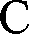 12201 Петра 5Которому противостойте твердо в вере, зная, что те же скорби совершаются в братьях ваших, которые в мире.А Бог всякой благодати, который призвал нас к вечной славе своей Христом Иисусом, после того, как вы пострадали некоторое время, да сделает вас совершенными, утвердит, укрепит, упрочит вас.Ему да будет слава и владычество во веки вечные. Аминь.Чрез Силуана, верного вам брата, как я полагаю, написал я вкратце, увещевая и свидетельствуя, что это есть истинная благодать Божья, в которой вы стоите.Церковь, что в Вавилоне, избранная вместе с вами, приветствует вас; и также Марк, сын мой.Приветствуйте друг друга поцелуем любви. Мир да будет со всеми вами, кто во Христе Иисусе. Аминь.ВТОРОЕ ОБЩЕЕ ПОСЛАНИЕПЕТРАГЛАВА 1СИМОН Петр, слуга и апостолИисуса Христа, тем, кто обрел с
нами равно драгоценную веру через
праведность Бога и нашего Спаси-
теля Иисуса Христа:Благодать и мир вам да умножится через познание Бога и Иисуса, Господа нашего,Согласно тому, как его божественная сила дала нам все, что относится к жизни и благочестию, через познание того, кто призвал нас к славе и добродетели:Посредством чего даны нам безмерно великие и драгоценные обещания: чтобы ими вы стали участниками божественной природы, избежав растления, которое есть в мире через похоть.И кроме этого, прилагая все усердие, прибавьте к вере вашей добродетель; а к добродетели знание;А к знанию сдержанность; а к сдержанности терпение; а к терпению благочестие;А к благочестию братскую доброту; а к братской доброте любовь.Ибо если это в вас есть, и изобилует, оно делает вас такими, что вы не будете ни безуспешными ни бесплодными в познании нашего Господа Иисуса Христа.Но кому недостает этого, тот слеп, и видеть далеко не может, и забыл, что был очищен от старых грехов своих.Посему тем более, братья, старайтесь делать ваше призвание и избрание твердыми: ибо если делаете это, никогда не упадете:Ибо так будет Предоставлен вам обильно вход в вечное царство нашего Господа и Спасителя Иисуса Христа.Посему я буду стараться всегда напоминать вам об этом, хотя вы и знаете это, и утверждены в настоящей истине.И я считаю правильным, пока нахожусь в этой скинии, возбуждать вас напоминанием;Зная, что скоро должен снять эту скинию мою, как и наш Господь Иисус Христос показал мне.Больше того, буду стараться, чтобы вы могли после моей кончины всегда иметь это в памяти.Ибо мы не последовали хитросплетенным басням, когда сделали известной вам силу и пришествие нашего Господа Иисуса Христа, но были очевидцами его величия.Ибо он получил от Бога Отца честь и славу, когда пришел к нему такой голос от превосходной славы, Это есть Сын мой возлюбленный, которым я очень доволен.И этот голос, что пришел с неба, мы слышали, когда были с ним на святой горе.Мы имеем также более верное слово пророчества; вы хорошо делаете, что внимаете ему, как светильнику, который сияет в темном месте, пока не рассветет день, и не взойдет дневная звезда в сердцах ваших:Зная прежде всего то, что никакое пророчество писания не подлежит какому-либо частному истолкованию.Ибо пророчество не приходило во время древнее по воле человеческой: но святые мужи Божьи говорили, как они были движимы Святым Духом.ГЛАВА 2НО были и лжепророки срединарода, как будут и лжеучи-
тели среди вас, которые будут тайно
вводить осуждаемые ереси, даже
отвергая Господа, который купил их,
и навлекут на себя скорую гибель.И многие последуют их пагубным путям; из-за которых путь истины будут злословить.1222И через алчность будут они посредством притворных слов делать из вас товар: чей суд уже давно не медлит, и осуждение их не дремлет.Ибо, если Бог не пощадил ангелов, которые согрешили, но сбросил их в ад, и предал в цепи тьмы сберегать к суду;И не пощадил древнего мира, но спас Ноя, восьмого человека, проповедника праведности, наведя потоп на мир безбожных;И превратив города Содом и Гоморру в пепел, осудил их низвержением, сделав их примером тем, кто впоследствии будет жить безбожно;И избавил праведного Лота, до- саждаемого грязной жизнью нечестивых:(Ибо этот праведный человек, живший между ними, видя и слыша, изо дня в день досаждал своей праведной душе их незаконными делами;)[То] Господь знает, как избавлять благочестивых от искушений, и сберегать неправедных ко дню суда для наказания:А особенно тех, кто идет за плотью в похоти нечистоты, и презирает власть. Дерзки, своевольны, они не страшатся злословить высокопоставленных.Тогда как ангелы, которые превосходят в силе и могуществе, не выдвигают ругательного обвинения против них перед Господом.Но эти, как природные тупые животные, созданные быть взятыми и уничтоженными, злословят то, чего не понимают; и совершенно погибнут в своем собственном растлении;И получат награду неправедности, как те, кто считает удовольствием предаваться разгулу в дневное время. Пятна они и пороки, развлекающие себя своими собственными обманами, в то время как они пируют с вами;Имеющие глаза полные прелюбодеяния, и которые не могут перестать грешить; прельщающие2 Петра 2,3нестабильные души: сердце они упражняют алчными делами; проклятые дети:Которые оставили прямой путь, и заблудились, следуя пути Валаама, сына Восора, который возлюбил плату неправедности;Но был укорен за свое беззаконие: бессловесная ослица, проговорив человеческим голосом, воспрепятствовала безумию пророка.Это источники безводные, облака, носимые бурей; которым сберегается мгла тьмы навечно.Ибо когда они говорят великие напыщенные слова тщеславия, они завлекают через похоти плоти, через большое распутство, тех, которые начисто сбежали от тех, кто живет в заблуждении.В то время как они обещают им свободу, они сами являются слугами тления: ибо кем человек побежден, тем он и порабощен.Ибо если после того, как они избегли загрязнений мира через познание Господа и Спасителя Иисуса Христа, они опять запутались в них, и побеждены, то последний конец для них есть хуже начала.Ибо лучше было бы им не познать пути праведности, чем, после того, как они познали его, отворачиваться от переданной им святой заповеди.Но с ними случилось согласно верной пословице, Пес возвращается к своей блевотине; и свинья, которая была вымыта, к своему валянию в грязи.ГЛАВА 3ЭТО уже второе послание, возлю-бленные, я пишу к вам; в обоих
которых я возбуждаю ваши чистые
умы в виде напоминания:Чтобы вы помнили слова, которые были прежде сказаны святыми пророками, и заповедь от нас, апостолов Господа и Спасителя:Зная прежде всего то, что в12232 Петра 3последние дни придут насмешники, ходящие по своим собственным похотям,И говорящие, Где обещание пришествия его? ибо с тех пор, как стали засыпать отцы, все остается так, как это было от начала творения.Ибо они охотно находятся в неведении о том, что словом Божьим небеса были издавна, и земля, стоящая из воды и в воде:Посредством чего мир, который тогда был, быв потоплен водой, погиб:Но небеса и земля, которые сейчас есть, тем же словом содержатся наготове, сберегаемые для огня на день суда и погибели безбожных людей.Но, возлюбленные, не будьте в неведении об этой одной вещи, что у Господа один день, как тысяча лет, и тысяча лет, как один день.Господь не медлит относительно своего обещания, как некоторые считают [то] медленней; но долготерпелив по отношению к нам, не желая, чтобы кто погиб, но чтобы все пришли к покаянию.Но день Господень придет, как вор ночью; в который небеса с великим шумом пройдут, и элементы расплавятся от пылающего жара, и земля и все дела, которые на ней, сгорят.Поскольку же все это разрушится, какими должно быть вам во всей святой жизни и благочестии,Ожидая и поспешая к пришествию дня Божьего, в который небеса, охваченные огнем, разрушатся, и элементы расплавятся от пылающего жара?Однако мы, согласно обещанию его, ожидаем новых небес и новой земли, на которых обитает праведность.Посему, возлюбленные, поскольку вы ожидаете такого, постарайтесь, чтобы вам быть найденным им в мире*, без пятна, и беспорочными.И считайте, что долготерпение Господа нашего есть спасение; именно как и возлюбленный брат наш Павел, согласно данной ему мудрости, написал вам;Как и во всех его посланиях, говоря в них об этом; в которых есть некоторые вещи трудные для понимания, которые те, что неученые и нестабильные, искажают, как и другие писания, к собственной своей гибели.Поэтому вы, возлюбленные, поскольку вы знаете об этом наперед, берегитесь, чтобы и вы, увлекаемые заблуждением нечестивых, не отпали от своей твердости.Но возрастайте в благодати, и в познании нашего Господа и Спасителя Иисуса Христа. Ему слава и ныне и вечно. Аминь.* “мир” как в 2 Петр. 1:2.1224ПЕРВОЕ ОБЩЕЕ ПОСЛАНИЕИОАННАГЛАВА 1ТО, что было от начала, что мыслышали, что мы видели своими глазами, на что мы смотрели, и наши руки осязали, о Слове жизни;(Ибо жизнь была явлена, и мы видели ее, и свидетельствуем, и возвещаем вам эту вечную жизнь, которая была у Отца, и была явлена нам;)То, что мы видели и слышали, объявляем вам, чтобы и вы имели общение с нами: и воистину наше общение есть с Отцом, и с его Сыном Иисусом Христом.И это пишем мы вам, чтобы радость ваша была полной.И вот послание, которое мы слышали от него, и объявляем вам, что Бог есть свет, и в нем нет никакой тьмы вообще.Если говорим, что имеем общение с ним, а ходим во тьме, мы лжем, и истины не делаем:Но если ходим во свете, как он есть во свете, мы имеем общение друг с другом, и кровь Иисуса Христа, Сына его, очищает нас от всякого греха.Если говорим, что мы не имеем греха, мы обманываем самих себя, и истины нет в нас.Если исповедуем грехи наши, он верен и праведен, чтобы простить нам грехи наши, и очистить нас от всякой неправедности.Если говорим, что мы не согрешили, мы делаем его лжецом, и слова его нет в нас.ГЛАВА 2	'ДЕТИ мои малые, это пишу вам,
чтобы вы не грешили. А есликто согрешит, мы имеем адвоката
у Отца, Иисуса Христа праведного:
2 И он есть умилостивление загрехи наши: и не только за наши, но и за грехи всего мира.И из этого мы знаем, что знаем его, если соблюдаем его заповеди.Кто говорит, Я знаю его, а заповедей его не соблюдает, тот лжец, и истины нет в нем.Но всякий, кто соблюдает слово его, в том истинно любовь Божья усовершенствовалась: из этого знаем, что мы в нем.Кто говорит, что пребывает в нем, должен и сам ходить так, как и он ходил.Братья, пишу вам не новую заповедь, но заповедь старую, которую вы имели от начала. Заповедь старая есть слово, которое вы слышали от начала.Опять, новую заповедь пишу вам, то, что есть истинно в нем и в вас: потому что тьма прошла, и истинный свет уже светит.Кто говорит, что он во свете, а ненавидит брата своего, тот во тьме и доныне.Кто любит брата своего, тот пребывает во свете, и нет в нем никакого повода к спотыканию.Но кто ненавидит брата своего, тот во тьме, и во тьме ходит, и не знает, куда идет, потому что тьма ослепила глаза его.Пишу вам, дети малые, потому что прощены вам грехи ваши ради имени его.Пишу вам, отцы, потому что вы познали того, кто от начала. Пишу вам, молодые люди, потому что вы победили нечестивого. Пишу вам, дети малые, потому что вы познали Отца.Я написал вам, отцы, потому что вы познали того, кто от начала. Я написал вам, молодые люди, потому что вы сильны, и слово Божье пребывает в вас, и вы победили нечестивого.Не любите мира, ни того, что12251 Иоанна 2, 3в мире. Если кто любит мир, в том нет любви Отца.Ибо все, что в мире, похоть плоти, и похоть очей, и гордость житейская, не есть от Отца, но от мира.И мир проходит, и похоть его: но тот, кто исполняет волю Божью, пребывает вечно.Дети малые, это последнее время: и как вы слышали, что придет антихрист, даже теперь есть много антихристов; из этого мы знаем, что это последнее время.Они вышли от нас, но не были из нас; ибо если бы они были из нас, они, несомненно, остались бы с нами: но они вышли, чтобы сделаться явными, что не все они были из нас.Но вы имеете помазание от Святого, и знаете всё.Я написал вам не потому, что вы не знаете истины, но потому, что вы знаете ее, и что никакая ложь не есть от истины.Кто лжец, как не тот, кто отрицает, что Иисус есть Христос? Тот антихрист, кто отрицает Отца и Сына.Всякий, кто отрицает его Сына, не имеет и Отца: (но) тот, кто признаёт Сына, имеет и Отца.Пусть поэтому то пребывает в вас, что вы слышали от начала. Если то, что вы слышали от начала, останется в вас, то и вы пребудете в Сыне, и в Отце.И это есть обещание, которое он обещал нам, именно жизнь вечная.Это я написал вам относительно тех, кто соблазняет вас.Но помазание, которое вы получили от него, в вас пребывает, и вы не нуждаетесь, чтобы кто учил вас: но как это самое помазание учит вас обо всем, и есть истина, и не есть ложь, и как оно и научило вас, вы пребывайте в нем.И теперь, дети малые, пребывайте в нем; чтобы, когда он явится, иметь нам уверенность, и не постыдиться перед ним в пришествие его.Если вы знаете, что он праведен, вы знаете, что каждый, кто делает праведность, рожден от него.ГЛАВА 3СМОТРИТЕ, какую любовь далнам Отец, чтобы нам называться
сынами Божьими: мир потому не
знает нас, что не познал его.Возлюбленные, теперь мы сыны Божьи, и еще не явлено, что будем: но знаем, что, когда он явится, мы будем подобны ему; ибо увидим его, как он есть.И каждый, кто имеет эту надежду на него, очищает себя, как и он чист.Всякий, совершающий грех, преступает и закон: ибо грех есть преступление закона.И вы знаете, что он был явлен для того, чтобы устранить грехи наши; и в нем нет никакого греха.Всякий, пребывающий в нем, не грешит: всякий грешащий не видел его, и не познал его.Дети малые, пусть никто не обманывает вас: кто делает праведность, тот праведен, как и он праведен.Кто совершает грех, тот от дьявола; ибо дьявол грешит от начала. Для этой цели был явлен Сын Божий, чтобы разрушить дела дьявола.Всякий, рожденный от Бога, не совершает греха; ибо семя его остается в нем: и он не может грешить, потому что рожден от Бога.В этом явны дети Божьи, и дети дьявола: всякий, не делающий праведности, не есть от Бога, ни тот, кто не любит брата своего.Ибо это то послание, которое вы слышали от начала, чтобы мы любили друг друга.Не как Каин, который был от того нечестивого, и убил брата своего. А почему убил его? Потому что его собственные дела были злы, а брата его - праведны.Не удивляйтесь, братья мои, если мир ненавидит вас.12261 Иоанна 3,4Мы знаем, что мы перешли от смерти к жизни, потому что любим братьев. Кто не любит брата своего, тот пребывает в смерти.Всякий, ненавидящий брата своего, есть убийца: и вы знаете, что никакой убийца не имеет жизни вечной, пребывающей в нем.Из того постигаем мы любовь Божью, что он положил за нас жизнь свою: и мы должны полагать жизни свои за братьев.Но всякий, кто имеет добро мира этого, и видит, что брат его имеет нужду, и затворяет от него недра сострадания своего, как пребывает в том любовь Божья?Дети мои малые, будем любить не словом, и не языком; но делом и истиной.И из этого знаем, что мы от истины, и успокоим перед ним сердца наши.Ибо если сердце наше осуждает нас, Бог больше сердца нашего, и знает все.Возлюбленные, если сердце наше не осуждает нас, то мы имеем уверенность по отношению к Богу.И чего ни попросим, получаем от него, потому что соблюдаем заповеди его, и делаем то, что угодно в очах его.И это есть заповедь его, Чтобы мы верили в имя его Сына Иисуса Христа, и любили друг друга, как он дал нам заповедь.И кто соблюдает заповеди его, тот пребывает в нем, и он в том. И из этого мы знаем, что он пребывает в нас, по Духу, который он дал нам.ГЛАВА 4ВОЗЛЮБЛЕННЫЕ, не каждомудуху верьте, но испытывайте
духов, от Бога ли они: потому что
много лжепророков вышло в мир.Из этого узнавайте Духа Божьего: Каждый дух, который исповедует, что Иисус Христос пришел во плоти, есть от Бога:А каждый дух, который не исповедует, что Иисус Христос пришелво плоти, не есть от Бога: и это тот дух антихриста, о котором вы слышали, что он придет: и даже теперь он уже в мире.Вы от Бога, дети малые, и победили их: потому что больше тот, кто в вас, чем тот, кто в мире.Они от мира: поэтому говорят они о мире, и мир слушает их.Мы от Бога: кто знает Бога, тот слушает нас; кто не от Бога, тот не слушает нас. Из этого узнаём духа истины, и духа заблуждения.Возлюбленные, будем любить друг друга: ибо любовь от Бога; и каждый, кто любит, рожден от Бога, и знает Бога.Кто не любит, тот не знает Бога; ибо Бог есть любовь.В этом была явлена любовь Божья к нам, потому что Бог послал в мир единственного порожденного Сына своего, чтобы мы жили через него.В том любовь, что не мы возлюбили Бога, но что он возлюбил нас, и послал Сына своего в умилостивление за грехи наши.Возлюбленные, если Бог так возлюбил нас, то и мы должны любить друг друга.Бога никто никогда не видел. Если мы любим друг друга, Бог пребывает в нас, и любовь его усовершенствовалась в нас.Что мы пребываем в нем, и он в нас, узнаём из того, что он дал нам от Духа своего.И мы видели и свидетельствуем, что Отец послал Сына Спасителем мира.Всякий, кто исповедает, что Иисус есть Сын Божий, в том пребывает Бог, и он в Боге.И мы познали и поверили любви, которую имеет к нам Бог. Бог есть любовь; и кто пребывает в любви, тот пребывает в Боге, и Бог в нем.В этом любовь наша сделалась совершенной, чтобы мы имели смелость в день суда: потому что как он, так и мы есть в этом мире.В любви нет страха; но совер12271 Иоанна 4,5шенная любовь изгоняет страх: потому что страх имеет мучение. Кто боится, тот не сделался совершенным в любви.Мы любим его, потому что он прежде возлюбил нас.Если кто говорит, Я люблю Бога, а брата своего ненавидит, тот лжец: ибо тот, кто не любит брата своего, которого видел, как может он любить Бога, которого не видел?И эту заповедь имеем мы от него, Чтобы тот, кто любит Бога, любил и брата своего.ГЛАВА 5ВСЯКИЙ, кто верит, что Иисусесть Христос, рожден от Бога: и
каждый, кто любит того, кто породил,
любит и того, кто порожден от него.Этим мы узнаём, что любим детей Божьих, когда любим Бога, и соблюдаем заповеди его.Ибо это есть любовь Божья, чтобы мы соблюдали заповеди его: и заповеди его не тяжки.Ибо все, рожденное от Бога, побеждает мир: и это есть победа, которая побеждает мир, именно вера наша.Кто тот, кто побеждает мир, как не тот, кто верит, что Иисус есть Сын Божий?Это тот, кто пришел водой и кровью, именно Иисус Христос; не водой только, но водой и кровью. И это Дух, который свидетельствует, потому что Дух есть истина.Ибо есть три, которые свидетельствуют на небе, Отец, Слово, и Святой Дух: и эти три есть одно.И есть три, которые свидетельствуют на земле, Дух, и вода, и кровь: и эти три соглашаются в одном.Если мы принимаем свидетельство людей, свидетельство Бога больше: ибо это есть свидетельствоБога, которым он засвидетельствовал о Сыне своем.Тот, кто верит в Сына Божьего, имеет свидетельство в себе самом: тот, кто не верит Богу, сделал его лжецом; потому что он не верит свидетельству, которое Бог дал о Сыне своем.И это есть свидетельство, что Бог дал нам жизнь вечную, и эта жизнь в Сыне его.Тот, кто имеет Сына, имеет жизнь; а тот, кто не имеет Сына Божьего, не имеет жизни.Это написал я вам, верящим в имя Сына Божьего; чтобы вы знали, что вы имеете жизнь вечную, и чтобы вы верили в имя Сына Божьего.И это есть уверенность, которую мы имеем в нем, что, если просим чего согласно воле его, он слушает нас:И если знаем, что он слушает нас, чего бы мы ни просили, мы знаем, что имеем прошения, которые просили у него.Если кто видит брата своего грешащего грехом, который не к смерти, он попросит, и он даст ему жизнь для тех, кто грешит не к смерти. Есть грех к смерти: я не говорю, чтобы он молился за это.Всякая неправедность есть грех: и есть грех не к смерти.Мы знаем, что всякий, рожденный от Бога, не грешит; но тот, кто порожден от Бога, хранит себя, и тот нечестивый не прикасается к нему.И мы знаем, что мы от Бога, и весь мир лежит в нечестивости.И мы знаем, что Сын Божий пришел, и дал нам понимание, чтобы мы знали того, кто истинен, и мы - в том, кто истинен, именно в Сыне его Иисусе Христе. Это есть истинный Бог, и жизнь вечная.Дети малые, храните себя от идолов. Аминь.1228ВТОРОЕ ПОСЛАНИЕИОАННАТАРЕЙШИНА - избранной
госпоже и детям ее, которых ялюблю в истине; и не только я, но и
все те, кто познал истину;Ради истины, которая пребывает в нас, и будет с нами вечно.Благодать да будет с вами, милость, и мир, от Бога Отца, и от Господа Иисуса Христа, Сына Отчего, в истине и любви.Я весьма обрадовался, что нашел из детей твоих ходящими в истине, как мы получили заповедь от Отца.И теперь умоляю тебя, госпожа, не как если бы новую заповедь я писал тебе, но ту, которую мы имели от начала, чтобы мы любили друг друга.И это есть любовь, чтобы мы ходили по заповедям его. Это есть заповедь, Чтобы, как вы слышали от начала, вы ходили в ней.Ибо многие обманщики вошли в мир, которые не исповедуют, чтоИисус Христос пришел во плоти. Это есть обманщик и антихрист.Смотрите за собой, чтобы нам не потерять того, над чем мы трудились, но чтобы получить полную награду.Всякий преступающий, и не пребывающий в доктрине Христа, не имеет Бога. Кто, пребывает в доктрине Христа, тот имеет и Отца и Сына.Если кто приходит к вам, и не приносит этой доктрины, того не принимайте в дом свой, и не желайте успеха ему:Ибо, кто желает успеха ему, тот есть участник злых дел его.Имея многое писать вам, я не хотел бы писать используя бумагу и чернила: но надеюсь прийти к вам, и говорить лицом к лицу, чтобы радость наша была полной.Дети избранной сестры твоей приветствуют тебя. Аминь.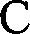 ТРЕТЬЕ ПОСЛАНИЕИОАННАСТАРЕЙШИНА - горячо воз-
любленному Гаию, которого ялюблю в истине.Возлюбленный, желаю больше всего, чтобы ты преуспевал и здравствовал, как преуспевает и душа твоя.Ибо я весьма обрадовался, когда пришли братья и засвидетельствовали об истине, которая в тебе, и как ты ходишь в истине.Не имею большей радости, чем слышать, что дети мои ходят в истине.Возлюбленный, ты делаешь верно все, что ты делаешь для братьев, и для чужих;Которые засвидетельствовали о твоей любви перед церковью: коих если проведешь в дорогу благочестивым образом, ты сделаешь хорошо:Потому что они ради имени его пошли, не взяв ничего от язычников.Мы поэтому должны принимать таковых, чтобы быть сопомощ- никами истине.Я писал церкви: но Диотреф, который любит иметь превосходство среди них, не принимает нас.Посему, если приду, я вспомню дела его, которые он делает, болтая против нас со злобными словами: и не довольствуясь тем, он и сам не принимает братьев, и запрещает тем, которые хотели бы, и изгоняет их из церкви.Возлюбленный, не следуй тому, что есть зло, но тому, что есть добро. Кто делает добро, тот от Бога: но кто делает зло, тот не видел Бога.Димитрий имеет доброе свидетельство от всех, и от самой истины: да и мы также свидетельствуем; и вы знаете, что свидетельство наше истинно.Многое имел я писать, но не хочу чернилами и ручкой писать к тебе:Но надеюсь скоро увидеть тебя, и мы поговорим лицом к лицу. Мир тебе. Наши друзья приветствуют тебя. Приветствуй друзей поименно.ОБЩЕЕ ПОСЛАНИЕИУДЫИУДА, слуга Иисуса Христа, и
брат Иакова, тем, кто освященБогом Отцом, и сохранен в Иисусе
Христе, и призван:Милость вам, и мир, и любовь, да умножатся.Возлюбленные, когда я приложил все усердие написать вам об общем спасении, мне было необходимо написать вам, и увещевать вас, чтобы вы ревностно состязались за веру, которая была однажды передана святым.Ибо есть некоторые люди, вкравшиеся незаметно, которые были уже издавна предназначены к этому осуждению, безбожники, обращающие благодать нашего Бога в распутство, и отвергающие единственного Господа Бога, и нашего Господа Иисуса Христа.Поэтому напомню вам, хотя вы однажды знали это, что Господь, спасши народ из земли египетской, потом погубил тех, кто не поверил.И ангелов, которые не сохранили своего первого положения, но оставили свое жилище, он сберегает в вечных цепях под тьмой на суд великого дня.Как и Содом и Гоморра, и города вокруг них подобным образом, предававшиеся блуду, и ходившие за чужой плотью, выставлены для примера, подвергшись мщению вечного огня.Так же и эти грязные сновидцы оскверняют плоть, презирают владычество, и злословят высокопоставленных.Но Михаил архангел, когда состязаясь с дьяволом он спорил о теле Моисея, не смел выдвинуть против него ругательного обвинения, а сказал, Да укорит тебя Господь.А эти злословят то, чего не знают: а что они знают по природе, как тупые животные, в том они растлевают себя.Горе им! ибо они пошли путем Каина, и побежали жадно вслед заблуждению Валаама за наградой, и погибли в прекословии Корея.Эти есть пятна на ваших пирах любви, когда они пируют с вами, утучняя себя без страха: облака они безводные, носимые ветрами; деревья, плод которых вянет, бесплодные, дважды умершие, вырванные с корнем;Свирепствующие волны морские, выпенивающие срам свой; блуждающие звезды, которым сберегается чернота тьмы навечно.И также Енох, седьмой от Адама, пророчествовал об этих, говоря, Вот, идет Господь с десятками тысяч святых своих,Чтобы совершить суд над всеми, и обличить всех, кто безбожен среди них, во всех безбожных делах их, которые они безбожно совершали, и во всех жестких речах их, которые произносили против него безбожные грешники.Это ропотники, недовольные, ходящие по своим собственным похотям; и уста их произносят великие напыщенные слова, восхищаясь личностями людей из-за выгоды.Но, возлюбленные, помните слова, которые были сказаны прежде апостолами нашего Господа Иисуса Христа;Как они говорили вам, что в последнее время будут насмешники, которые будут ходить по своим собственным безбожным похотям.Это те, кто отделяет себя, чувственные, не имеющие Духа.Но вы, возлюбленные, воздвигая себя на святейшей вере вашей, молясь в Святом Духе,Храните себя в любви Божьей, ожидая милости нашего Господа Иисуса Христа к вечной жизни.И к одним имейте сострадание, делая различие:А других спасайте страхом; вы1231Иудытаскивал их из огня, ненавидя даже одежду, запятнанную плотью.Тому же, кто может уберечь вас от падения, и представить вас перед присутствием славы своей без порока с безмерной радостью,Единственному мудрому Богу, нашему Спасителю, да будет слава и величие, владычество и власть, и сейчас и всегда. Аминь.1232ОТКРОВЕНИЕСВ. ИОАННА БОГОСЛОВАГЛАВА 1Откровение Иисуса Христа, которое дал ему Бог, чтобы показать слугам своим то, что должно произойти вскоре; и он послал, и предвозвестил это чрез ангела своего слуге своему Иоанну:Который свидетельствовал о слове Божьем, и о свидетельстве Иисуса Христа, и о всем, что он видел.Благословен тот, кто читает, и те, которые слушают слова пророчества этого, и соблюдают то, что написано в нем: ибо время близко.ИОАНН семи церквям, кото-рые в Азии: Благодать да
будет вам, и мир, от того, который
есть, и который был, и который дол-
жен прийти; и от семи Духов, кото-
рые перед престолом его;И от Иисуса Христа, который есть свидетель верный, и первый порожденный из мертвых, и князь царей земли. Ему, кто возлюбил нас, и омыл нас от грехов наших собственной кровью своей,И сделал нас царями и священниками Богу и Отцу своему; ему слава и владычество во веки вечные. Аминь.Вот, он идет с облаками; и каждый глаз увидит его, и также те, которые пронзили его: и возрыдают из-за него все племена земли. Именно так, Аминь.Я есть Альфа и Омега, начало и конец, говорит Господь, который также есть, и который был, и который должен прийти, Всемогущий.Я Иоанн, который есть также брат ваш, и товарищ в скорби, и в царстве и в терпении Иисуса Христа, был на острове, что называется Патмос, за слово Божье, и за свидетельство Иисуса Христа.Я был в Духе в день Господень, и услышал позади себя голос великий, как трубы,Говорящий, Я есть Альфа и Омега, первый и последний: и, Что видишь, напиши в книгу, и пошли церквям, которые в Азии; в Эфес, и в Смирну, и в Пергам, и в Фиатиру, и в Сардис, и в Филадельфию, и в Лаодикию.И я обернулся, чтобы увидеть голос, который говорил со мной. И обернувшись, увидел семь золотых подсвечников;И посреди семи подсвечников некто, подобный Сыну человеческому, одетый в одежду до стопы, и опоясанный вокруг груди золотым поясом.Голова его и волосы белы, как шерсть, белы, как снег; и глаза его, как пламя огня;И ноги его подобны латуни сияющей, как будто они горели в печи; и голос его, как звук многих вод.И он имел в правой руке своей семь звезд: и из уст его выходил острый с обеих сторон меч: и лик его был, как солнце, сияющее в силе своей.И когда я увидел его, я пал к ногам его, как мертвый. И он положил на меня правую руку свою, говоря мне, Не бойся; я есть первый и последний:Я есть тот, который живет, и был мертв; и, вот, я жив во веки веков, Аминь; и имею ключи ада и смерти.Напиши то, что ты увидел, и то, что есть, и то, что будет после этого;Тайну семи звезд, которые ты видел в правой руке моей, и семи золотых подсвечников. Семь звезд есть ангелы семи церквей: и семь подсвечников, которые ты видел, есть семь церквей.ГЛАВА 2АНГЕЛУ церкви Эфеса напиши;Это говорит тот, который дер-1233Откровение 2жит семь звезд в правой руке своей, кто ходит посреди семи золотых подсвечников;Знаю дела твои, и труд твой, и терпение твое, и как ты не можешь переносить тех, которые злы: и ты испытал тех, которые говорят, что они апостолы, а [на самом деле] пет, и нашел их лжецами;И перенес, и имеешь терпение, и ради имени моего трудился, и не ослабевал.Однако имею кое-что против тебя, потому что ты оставил первую любовь твою.Бспомни поэтому, откуда ты пал, и покайся, и делай первые дела; иначе скоро приду к тебе, и уберу подсвечник твой из места его, если не покаешься.Но то имеешь ты, что ненавидишь дела Николаитов, которые и я ненавижу.Кто имеет ухо, пусть слышит, что Дух говорит церквям; Тому, кто побеждает, дам есть от дерева жизни, которое посреди рая Божьего.И ангелу церкви в Смирне напиши; Это говорит первый и последний, который был мертв, и есть жив;Знаю твои дела, и скорбь, и нищету, (но ты богат) и знаю богохульство тех, которые говорят, что они иудеи, а [на самом деле] нет, но - синагога Сатаны.Не бойся ничего из того, что тебе предстоит претерпеть: вот, дьявол бросит некоторых из вас в темницу, чтобы вы были испытаны; и будете иметь скорбь десять дней: будь верен до смерти, и дам тебе венец жизни.Кто имеет ухо, пусть слышит, что Дух говорит церквям; Тот, кто побеждает, не потерпит вреда от второй смерти.И ангелу церкви в Пергаме напиши; Это говорит тот, который имеет острый с обеих сторон меч;Знаю твои дела, и где ты обитаешь, именно где место Сатаны: и ты твердо держишься имени моего, и не отрекся от веры моей даже в те дни, в которые Антипа был верным мучеником моим, который был убит среди вас, где обитает Сатана.Но имею немного против тебя, потому что имеешь там тех, кто держится доктрины Валаама, который научил Валака бросить камень спотыкания перед детьми Израиля, чтобы ели принесенное в жертву идолам, и совершали блуд.Так имеешь ты также тех, кто держится доктрины Николаитов, что я ненавижу.Покайся; иначе скоро приду к тебе, и сражусь против них мечом уст моих.Кто имеет ухо, пусть слышит, что Дух говорит церквям; Тому, кто побеждает, дам есть от скрытой манны, и дам ему белый камень, и на камне новое имя написанное, которого никто не знает, кроме того, кто получает его.И ангелу церкви в Фиатире напиши; Это говорит Сын Божий, который имеет глаза подобные пламени огня, и ноги, как латунь сияющая;Знаю твои дела, и любовь, и служение, и веру, и терпение твое, и дела твои; и последние - больше первых.Однако имею немного против тебя, потому что ты попускаешь той женщине Иезавели, которая называет себя пророчицей, учить и соблазнять слуг моих совершать блуд, и есть принесепное в жертву идолам.И я дал ей время покаяться в блуде ее; и она не покаялась.Вот, я брошу ее в постель, и тех, кто совершает прелюбодеяние с ней, в великую скорбь, если не покаются в делах своих.И детей ее убью смертью; и узнают все церкви, что я есть тот, кто исследует внутренности и сердца: и дам каждому из вас согласно делам вашим.Но вам говорю, и остальным в Фиатире, всем, кто не имеет этой1234Откровение 2,3доктрины, и кто не познал глубин Сатаны, как они говорят; Я не наложу на вас никакого другого бремени.Но то, что вы имеете уже, держите твердо, пока не приду.И кто побеждает, и соблюдает дела мои до конца, тому дам власть над нациями:И будет он править ими жезлом железным; как сосуды горшечника будут они разбиты вдребезги: как и я получил от Отца моего.И дам я ему звезду утреннюю.Кто имеет ухо, пусть слышит, что Дух говорит церквям.ГЛАВА 3И ангелу церкви в Сардисе на-
пиши; Это говорит тот, которыйимеет семь Духов Божьих, и семь
звезд; Знаю твои дела, что ты име-
ешь имя, что ты живешь, и мертв.Бодрствуй, и укрепи то, что остается, что готово умереть: ибо я не нашел дела твои совершенными перед Богом.Вспомни поэтому, как ты принял и услышал, и держи твердо, и покайся. Поэтому, если не будешь бодрствовать, я приду на тебя, как вор, и ты не узнаешь, в который час приду на тебя.Ты имеешь даже в Сардисе несколько имен, которые не осквернили одежд своих; и будут они ходить со мной в белом: ибо они достойны.Кто побеждает, тот и облечется в белую одежду; и я не изглажу имени его из книги жизни, но исповедаю имя его перед Отцом моим, и перед ангелами его.Кто имеет ухо, пусть слышит, что Дух говорит церквям.И ангелу церкви в Филадельфии напиши; Это говорит тот, кто свят, тот, кто истинен, тот, кто имеет ключ Давида, тот, кто отворяет, и никто не затворяет; и затворяет, и никто не отворяет;Знаю твои дела: вот, я поставил перед тобой открытую дверь, и никто не может затворить ее: ибо тыимеешь немного силы, и сохранил слово мое, и не отрекся имени моего.Вот, я заставлю тех из синагоги Сатаны, которые говорят, что они иудеи, а [на самом деле] нет, но лгут; вот, я заставлю их прийти и поклоняться перед ногами твоими, и познать, что я возлюбил тебя.Так как ты сохранил слово терпения моего, сохраню тебя и я от часа искушения, который придет на весь мир, чтобы испытать тех, кто обитает на земле.Вот, иду скоро: держи твердо то, что имеешь, чтобы никто не взял венца твоего.Того, кто побеждает, сделаю столпом в храме Бога моего, и он уже не выйдет: и напишу на нем имя Бога моего, и имя города Бога моего, который есть новый Иерусалим, что сходит с неба от Бога моего: и напишу на нем имя мое новое.Кто имеет ухо, пусть слышит, что Дух говорит церквям.И ангелу церкви лаодикийцев напиши; Это говорит Аминь, свидетель верный и истинный, начало творения Божьего;Знаю твои дела, что ты ни холоден ни горяч: хотел бы я, [чтобы] ты был холоден или горяч.Но как ты тепл, а не холоден и не горяч, я извергну тебя из уст моих.Потому что ты говоришь, Я богат, и разбогател, и ни в чем не имею нужды; и не знаешь, что ты несчастен, и жалок, и нищ, и слеп, и наг:Советую тебе купить у меня золото, испытанное в огне, чтобы тебе обогатиться; и белую одежду, чтобы одеться, и чтобы не видна была срамота наготы твоей; и глазной мазью помажь глаза твои, чтобы видеть.Всех, кого люблю, я укоряю и наказываю: будь ревностен поэтому, и покайся.Вот, стою у двери, и стучу: если кто услышит голос мой, и отворит дверь, войду к нему, и буду вечерять с ним, и он со мной.1235Откровение 3-5Тому, кто побеждает, дам сесть со мной на престоле моем, именно как и я победил, и сел с Отцом моим на престоле его.Кто имеет ухо, пусть слышит, что Дух говорит церквям.ГЛАВА 4ПОСЛЕ этого я взглянул, и, вот,дверь открытая на небе: и пер-
вый голос, который я слышал, как
бы трубы, говоривший со мной;
который сказал, Взойди сюда, и я
покажу тебе то, чему должно быть
после этого.И тотчас я был в духе: и, вот, престол стоял на небе, и некто сидел на престоле.И тот, кто сидел, на вид был подобен камню яшме и сардину: и была там радуга вокруг престола, видом подобная изумруду.И вокруг престола были четыре и двадцать сидений: и на сиденьях увидел я четыре и двадцать старейшин сидящих, одетых в белую одежду; и имели они на головах своих венцы из золота.И из престола исходили молнии и громы и голоса: и были там семь светильников огненных, горящих перед престолом, которые есть семь Духов Божьих.И перед престолом было море стеклянное, подобное кристаллу: и посреди престола, и вокруг престола, были четыре животных, полных глаз спереди и сзади.И первое животное было подобно льву, и второе животное подобно тельцу, и третье животное имело лицо, как человек, и четвертое животное подобно орлу летящему.И четыре животных имели каждое из них по шести крыл вокруг себя; и внутри они были полны глаз: и не имеют они покоя день и ночь, говоря, Свят, свят, свят, Господь Бог Всемогущий, который был, и есть, и должен прийти.И когда те животные воздают славу и честь и благодарение тому,кто сел на престол, который живет во веки вечные,Четыре и двадцать старейшин падают перед тем, кто сидел на престоле, и поклоняются тому, кто живет во веки вечные, и бросают венцы свои перед престолом, говоря,Достоин ты, О Господь, получить славу и честь и власть: ибо ты сотворил все, и для твоего удовольствия это есть и было сотворено.ГЛАВА 5И видел я в правой руке того, кто
сидел на престоле, книгу, напи-санную внутри и на тыльной сто-
роне, запечатанную семью печа-
тями.И видел я ангела сильного, провозглашающего громким голосом, Кто достоин раскрыть эту книгу, и снять печати ее?И никто на небе, ни на земле, ни под землей, не мог раскрыть эту книгу, ни посмотреть на нее.И я много плакал, потому что никого не нашлось достойного раскрыть и читать эту книгу, ни посмотреть на нее.И один из старейшин говорит мне, Не плачь: вот, Лев от племени Иуды, Корень Давидов, победил, чтобы раскрыть эту книгу, и снять семь печатей ее.И я взглянул, и, вот, посреди престола и четырех животных, и посреди старейшин, стоял Ягненок, как бы закланный, имеющий семь рогов и семь глаз, которые есть семь Духов Божьих, посланных во всю землю.И он пришел и взял книгу из правой руки того, кто сидел на престоле.И когда он взял книгу, четыре животных и четыре и двадцать старейшин пали перед Ягненком, имея каждый из них арфы, и золотые чаши, полные ароматов, которые есть молитвы святых.И пели они новую песнь, говоря, Достоин ты взять книгу, и от1236крыть печати ее: ибо ты был заклан, и кровью своей искупил нас Богу из каждого племени, и языка, и народа, и нации;И сделал нас царями и священниками Богу нашему: и мы будем царствовать на земле.И я взглянул, и слышал голос многих ангелов вокруг престола и животных и старейшин: и число их было десять тысяч раз по десять тысяч, и тысячи тысяч;Говоривших громким голосом, Достоин Ягненок, который был заклан, чтобы получить власть, и богатство, и мудрость, и силу, и честь, и славу, и благословение.И каждая тварь, которая есть в небе, и на земле, и под землей, и какие есть в море, и всё, что в них, слышал я, говорило, Благословение, и честь, и слава, и власть, да будет тому, кто сидит на престоле, и Ягненку во веки вечные.И четыре животных сказали, Аминь. И четыре и двадцать старейшин пали и поклонялись тому, кто живет во веки вечные.ГЛАВА 6Ия увидел, когда Ягненок от-крыл одну из печатей, и я ус-
лышал, как бы шум грома, одно из
четырех животных, говорящее, Иди
и смотри.И я увидел, и вот конь белый: и тот, кто сидел на нем, имел лук; и дан был ему венец: и он вышел, побеждая, и чтобы победить.И когда он открыл вторую печать, я услышал второе животное, говорящее, Иди и смотри.И вышел другой конь, красный: и дана была власть тому, кто сидел на нем, взять мир с земли, и чтобы убивали друг друга: и дан был ему меч великий.И когда он открыл третью печать, я услышал третье животное, говорящее, Иди и смотри. И я взглянул, и вот конь черный; и тот, кто сидел на нем, имел весы в руке своей.И услышал я голос посреди чеОткровение 5, 6тырех животных, говорящий, Мера пшеницы за пенни, и три меры ячменя за пенни; и смотри, не вреди елею и вину.И когда он открыл четвертую печать, я услышал голос четвертого животного, говорящий, Иди и смотри.И я взглянул, и вот конь бледный: и имя того, кто сидел на нем, было Смерть, и Ад следовал с ним. И дана была им власть над четвертой частью земли, чтобы убивать мечом, и голодом, и смертью, и зверями земными.И когда он открыл пятую печать, я увидел под жертвенником души тех, кто был убит за слово Божье, и за свидетельство, которое они имели:И воскликнули они громким голосом, говоря, Как долго, О Господь, святой и истинный, не судишь и не мстишь за кровь нашу тем, кто живет на земле?И даны были каждому из них одежды белые; и было сказано им, чтобы они покоились еще немного времени, пока и сослуг их и братьев их, которые будут убиты, как и они, не исполнится [число].И я взглянул, когда он открыл шестую печать, и, вот, было великое землетрясение; и солнце стало черным как мешковина из волоса, и луна стала как кровь;И звезды небесные пали на землю, как фиговое дерево роняет незрелые фиги свои, когда потрясается могучим ветром.И небо ушло, как свиток, когда сворачивается; и каждая гора и остров сдвинулись с мест своих.И цари земли, и великие, и богатые, и главные начальники, и могучие, и каждый невольник, и каждый свободный, спрятались в логовах и в скалах гор;И говорили горам и скалам, Падите на нас, и спрячьте нас от лица того, кто сидит на престоле, и от ярости Ягненка:Ибо пришел великий день ярости его; и кто сможет устоять?1237Откровение 7,8ГЛАВА 7И после этого увидел я четырех
ангелов, стоящих на четырехуглах земли, держащих четыре ветра
земли, чтобы не дул ветер на землю,
ни на море, ни на какое дерево.И увидел я другого ангела, восходящего от востока, имеющего печать Бога живого: и воскликнул он громким голосом к четырем ангелам, которым дано было вредить земле и морю,Говоря, Не вредите земле, ни морю, ни деревьям, пока не поставим печати в чела слуг Бога нашего.И я услышал число тех, на ком были поставлены печати: и были поставлены печати на сто сорока четырех тысячах из всех племен детей Израиля.Из племени Иуды печати были поставлены на двенадцати тысячах. Из племени Рувина печати были поставлены на двенадцати тысячах. Из племени Гада печати были поставлены на двенадцати тысячах.Из племени Асира печати были поставлены на двенадцати тысячах. Из племени Непфалима печати были поставлены на двенадцати тысячах. Из племени Манассии печати были поставлены на двенадцати тысячах.Из племени Симеона печати были поставлены на двенадцати тысячах. Из племени Левия печати были поставлены на двенадцати тысячах. Из племени Иссахара печати были поставлены на двенадцати тысячах.Из племени Завулона печати были поставлены на двенадцати тысячах. Из племени Иосифа печати были поставлены на двенадцати тысячах. Из племени Вениамина печати были поставлены на двенадцати тысячах.После этого взглянул я, и, вот, великое множество, которого никто не мог исчислить, из всех наций, и племен, и людей, и языков, стояло перед престолом, и перед Ягненком,одетых в белые одежды, и пальмовые ветви в руках их;И восклицали громким голосом, говоря, Спасение Богу нашему, который сидит на престоле, и Ягненку.И все ангелы стояли вокруг престола, и вокруг старейшин и четырех животных, и пали перед престолом на лица свои, и поклонялись Богу,Говоря, Аминь: Благословение, и слава, и мудрость, и благодарение, и честь, и власть, и могущество да будет Богу нашему во веки вечные. Аминь.И один из старейшин ответил, говоря мне, Кто эти, которые облечены в белые одежды? и откуда пришли они?И я сказал ему, Господин, ты знаешь. И он сказал мне, Это те, которые вышли из великой скорби, и омыли одежды свои, и сделали их белыми в крови Ягненка.Поэтому они перед престолом Бога, и служат ему день и ночь в храме его: и тот, кто сидит на престоле, будет обитать среди них.Они не будут уже голодать, ни жаждать уже; ни солнце не будет светить на них, ни зной какой.Ибо Ягненок, который посредине престола, будет пасти их, и водить их к живым источникам вод: и отрет Бог все слезы с очей их.ГЛАВА 8И когда он открыл седьмую пе-
чать, было безмолвие на небе,около получаса.И я увидел семь ангелов, которые стояли перед Богом; и им даны были семь труб.И другой ангел пришел и стал у жертвенника, держа золотую кадильницу; и дано было ему много фимиама, чтобы он принес его с молитвами всех святых на золотом жертвеннике, который был перед престолом.И дым фимиама, с молитвами1238Откровение 8,9святых, вознесся перед Богом из руки ангела.И взял ангел кадильницу, и наполнил ее огнем от жертвенника, и бросил в землю: и были голоса, и громы, и молнии, и землетрясение.И семь ангелов, которые имели семь труб, приготовились трубить.Первый ангел вострубил, и последовали град и огонь, смешанные с кровью, и были они брошены на землю: и третья часть деревьев сгорела, и вся трава зеленая сгорела.И вострубил второй ангел, и как бы великая гора, пылающая огнем, брошена была в море: и третья часть моря стала кровью;И третья часть тварей, которые были в море, и имели жизнь, умерла; и третья часть кораблей была уничтожена.И вострубил третий ангел, и упала с неба великая звезда, горящая как бы светильник, и упала на третью часть рек, и на источники вод;И имя звезды этой называется Полынь: и третья часть вод стала полынью; и много людей умерло от вод, потому что они сделались горьки.И вострубил четвертый ангел, и поражена была третья часть солнца, и третья часть луны, и третья часть звезд; так что затмилась третья часть их, и день не светил в течение третьей части своей, и ночь так же.И я взглянул, и услышал одного ангела, летящего посреди неба, говорящего громким голосом, Горе, горе, горе, обитателям земли по причине других голосов трубы трех ангелов, которым еще предстоит трубить!ГЛАВА 9И вострубил пятый ангел, и я
увидел звезду, упавшую с небана землю: и дан был ей ключ от без-
донной ямы.И она открыла бездонную яму;и поднялся дым из ямы, как дым от великой печи; и затмились солнце и воздух по причине дыма от ямы.И из дыма вышла саранча на землю: и дана была ей власть, как имеют власть скорпионы земные.И велено было ей, чтобы не вредила траве земной, ни зелени какой, ни дереву какому; но только тем людям, которые не имеют печати Божьей в челах своих.И ей дано было не убивать их, но чтобы мучимы были они пять месяцев: и мучение их было как мучение от скорпиона, когда тот ужалит человекаИ в те дни люди будут искать смерти, и не найдут ее; и будут жаждать умереть, и смерть будет убегать от них.И вид саранчи был подобен коням, приготовленным к битве; и на головах ее как бы венцы, подобные золоту, и лица ее - как лица людей.И имела она волосы, как волосы женщин, и зубы ее были, как зубы львов.И имела она нагрудники, как бы нагрудники из железа; и звук крыльев ее - как звук колесниц множества коней, бегущих на битву.И имела она хвосты, подобно скорпионам, и в хвостах ее были жала: и власть ее была вредить людям пять месяцев.И имела она над собой царя, который есть ангел бездонной ямы, чье имя на еврейском языке - Аваддон, но на греческом языке имеет имя Аполлион.Одно горе прошло; ы, вот, идут еще два горя после этого.И вострубил шестой ангел, и я услышал голос от четырех рогов золотого жертвенника, который перед Богом,Говоривший шестому ангелу, который имел трубу, Освободи четырех ангелов, которые связаны на великой реке Евфрате.И освобождены были четыре ангела, которые были приготовлены на час, и день, и месяц, и год,1239Откровение 9-11для того, чтобы убить третью часть людей.И число армии всадников было двести тысяч тысяч: и я слышал число их.И так я увидел в видении коней, и тех, кто сидел на них, имевших нагрудники из огня, и из гиацинта, и серы: и головы коней - как головы львов; и изо ртов их выходили огонь и дым и сера.Этими тремя была третья часть людей убита, огнем, и дымом, и серой, которые выходили изо ртов их.Ибо сила их во рту их, и в хвостах их: ибо хвосты их были подобны змеям, и имели головы, и ими они вредят.А остальные из людей, которые не были убиты этими бедствиями, все же не покаялись в делах рук своих, чтобы не поклоняться дьяволам, и идолам из золота, и серебра, и латуни, и камня, и из дерева: которые не могут ни видеть, ни слышать, ни ходить:И не покаялись они в убийствах своих, ни в колдовствах своих, ни в блуде своем, ни в кражах своих.ГЛАВА 10И видел я другого ангела могу-
чего, сходящего с неба,облеченного облаком: и радуга была
над головой его, и лицо его было как
бы солнце, и ноги его как столбы
огня:И в руке своей он имел маленькую книгу раскрытую: и поставил он правую ногу свою на море, а левую на землю,И воскликнул громким голосом, как рыкает лев: и когда он воскликнул, семь громов заговорили голосами своими.И когда семь громов проговорили голосами своими, я собрался было писать: и услышал я голос с неба, говорящий мне, Запечатай то, что говорили семь громов, и не пиши этого.И ангел, которого я видел стоящим на море и на земле, поднял руку свою к небу,И клялся тем, который живет во веки вечные, кто сотворил небо, и все, что в нем, и землю и все, что на ней, и море и все, что в нем, что времени не будет уже:Но в дни голоса седьмого ангела, когда он начнет трубить, тайна Божья завершится, как он объявил своим слугам пророкам.И голос, который я слышал с неба, опять говорил со мной, и сказал, Пойди и возьми маленькую книгу, которая раскрыта в руке ангела, который стоит на море и на земле.И я пошел к ангелу, и сказал ему, Дай мне маленькую книгу. И он сказал мне, Возьми, и съешь ее; и она сделает чрево твое горьким, но во рту твоем она будет сладка, как мед.И взял я маленькую книгу из руки ангела, и съел ее; и была она во рту моем сладка, как мед: и как только я съел ее, чрево мое было горьким.И сказал он мне, Ты должен опять пророчествовать перед многими народами, и нациями, и языками, и царями.ГЛАВА ИИ дана была мне трость, подоб-
ная жезлу: и стал ангел, говоря,Встань, и измерь храм Божий, и
жертвенник, и тех, кто поклоняется
в нем.Но двор, который вне храма, оставь, и не измеряй его; ибо он дан язычникам: и святой город они будут попирать сорок два месяца.И я дам власть двум свидетелям моим, и они будут пророчествовать тысячу двести шестьдесят дней, одетые в мешковину.Эти есть два оливковых дерева, и два подсвечника, стоящие перед Богом земли.И если кто захочет повредить им, исходит огонь из уст их, и по-1240Откровение И, 12жирает врагов их: и если кто захочет повредить им, тот должен этим образом быть убит.Эти имеют власть затворить небо, чтобы не шел дождь в дни пророчества их: и имеют власть над водами превращать их в кровь, и поражать землю всякими бедствиями, когда только захотят.И когда они закончат свидетельство свое, зверь, который восходит из бездонной ямы, будет вести войну против них, и победит их, и убьет их.И мертвые тела их будут лежать на улице великого города, который духовно называется Содом и Египет, где и Господь наш был распят.И [многие] из народа и племен и языков и наций будут видеть мертвые тела их три дня с половиной, и не позволят положить мертвые тела их в могилы.И те, кто обитает на земле, будут радоваться над ними, и веселиться, и будут посылать дары друг другу; потому что эти два пророка мучили тех, кто обитал на земле.И после трех дней с половиной вошел в них Дух жизни от Бога, и они стали на ноги свои; и великий страх напал на тех, кто видел их.И услышали они с неба голос великий, говорящий им, Взойдите сюда. И они взошли на небо в облаке; и враги их смотрели на них.И тот самый час было великое землетрясение, и десятая часть города пала, и при землетрясении убиты были из людей семь тысяч: и остальные объяты были страхом, и воздали славу Богу неба.Второе горе прошло; м, вот, третье горе идет скоро.И седьмой ангел вострубил; и были на небе великие голоса, говорящие, Царства мира этого стали царствами Господа нашего, и Христа его; и будет он царствовать во веки вечные.И четыре и двадцать старейшин, которые сидели перед Богомна сиденьях своих, пали на лица свои, и поклонялись Богу,Говоря, Воздаем тебе благодарение, О Господь Бог Всемогущий, который есть, и был, и должен прийти; потому что ты взял себе власть твою великую, и воцарился.И разозлились нации, и пришла ярость твоя, и время мертвых, чтобы они были судимы, и чтобы ты дал награду слугам твоим пророкам, и святым, и тем, кто боится имени твоего, малым и великим; и уничтожить тех, кто уничтожает землю.И открылся храм Бога на небе, и виден был в его храме ковчег его завета: и были молнии, и голоса, и громы, и землетрясение, и великий град.ГЛАВА 12И явилось на небе великое чудо;женщина, облеченная в солнце, и луна под ногами ее, а на голове ее венец из двенадцати звезд:И она, будучи с младенцем, кричала, мучаясь в родах, и силилась разрешиться.И явилось другое чудо на небе; и вот великий красный дракон, имеющий семь голов и десять рогов, и семь венцов на головах его.И хвост его увлек третью часть звезд небесных, и бросил их на землю: и стал дракон перед женщиной, которая была готова разрешиться, чтобы сожрать ее младенца, как только тот родится.И родила она младенца мужского пола, которому надлежало править всеми нациями жезлом железным: и подхвачен был младенец ее к Богу, и к престолу его.А женщина убежала в дикую местность, где она имеет место, приготовленное от Бога, чтобы питали ее там тысячу двести шестьдесят дней.И была война на небе: Михаил и ангелы его сражались против дракона; и дракон сражался и ангелы его,1241Откровение 12,13И не устояли; и уже не было найдено их место на небе.И выброшен был великий дракон, тот древний змей, называемый Дьяволом, и Сатаной, который обманывает весь мир: он был выброшен в землю, и ангелы его выброшены были с ним.И услышал я громкий голос, говорящий на небе, Теперь пришло спасение, и сила, и царство Бога нашего, и власть Христа его: ибо сброшен обвинитель братьев наших, который обвинял их перед Богом нашим день и ночь.И они победили его кровью Ягненка, и словом свидетельства своего; и не возлюбили жизни своей до смерти.Поэтому радуйтесь, небеса, и вы, которые обитаете в них. Горе обитателям земли и моря! ибо сошел к вам дьявол, имея сильную ярость, потому что знает, что имеет лишь короткое время.И когда дракон увидел, что сброшен на землю, он преследовал женщину, которая родила младенца мужского пола.И даны были женщине два крыла великого орла, чтобы она летела в дикую местность, в свое место, где она питаема в продолжение времени, и времен, и половины времени, от лица змея.И пустил змей из пасти своей вслед женщины воду как поток, чтобы унесло ее потоком.И земля помогла женщине, и открыла земля уста свои, и поглотила поток, который пустил дракон из пасти своей.И пришел дракон в ярость на женщину, и пошел вести войну с остатком семени ее, которые соблюдают заповеди Божьи, и имеют свидетельство Иисуса Христа.ГЛАВА 13И стал я на песке морском, и
увидел поднимающегося изморя зверя, имеющего семь голов и
десять рогов, и на рогах его десятьвенцов, а на головах его имя богохульное.И зверь, которого я видел, был подобен леопарду, и ноги его были как ноги медведя, а пасть его, как пасть льва: и дал ему дракон силу свою, и место свое, и великую власть.И видел я одну из голов его, как бы раненой насмерть; и смертельная рана его была исцелена: и удивился весь мир [и последовал] за зверем.И поклонялись дракону, который дал власть зверю: и поклонялись зверю, говоря, Кто подобен зверю этому? кто может вести войну с ним?И даны были ему уста, говорящие великие вещи и богохульства; и дана была ему власть пребывать сорок два месяца.И открыл он уста свои в хуле на Бога, чтобы хулить имя его, и скинию его, и тех, кто обитает на небе.И дано было ему вести войну со святыми, и победить их: и дана была ему власть над всеми племенами, и языками, и нациями.И будут поклоняться ему все, кто обитает на земле, чьи имена не написаны в книге жизни Ягненка, закланного от основания мира.Если кто имеет ухо, пусть слышит.Кто ведет в плен, тот пойдет в плен: кто убивает мечом, тот должен быть убит мечом. Здесь терпение и вера святых.И увидел я другого зверя, поднимающегося из земли; и имел он два рога, подобно ягненку, и говорил как дракон.И он пользуется всей властью первого зверя перед ним, и заставляет землю и тех, кто обитает на ней, поклоняться первому зверю, чья смертельная рана была исцелена.И делает он великие чудеса, так что низводит огонь с неба на землю пред людьми,И обманывает тех, кто обитает на земле, посредством тех чудес,1242которые имел он власть делать пред зверем; говоря тем, кто обитает на земле, чтобы они сделали образ зверю, который имел рану от меча, и жил.И он имел власть дать жизнь образу зверя, чтобы образ зверя и говорил, и делал так, чтоб убиваемы были все, кто не будет поклоняться образу зверя.И он делает так, чтобы и малые и великие, богатые и бедные, свободные и подневольные, приняли знак в правую руку их, или в чела их:И чтобы никто не мог покупать или продавать, кроме того, кто имел этот знак, или имя зверя, или число имени его.Здесь мудрость. Пусть тот, кто имеет понимание, сосчитает число зверя: ибо это число человека; и число его - Шестьсот шестьдесят шесть.ГЛАВА 14И взглянул я, и, вот, Ягненок
стоял на горе Сионе, и с нимсто сорок четыре тысячи, имеющие
имя Отца его написанное в челах
их.И услышал я голос с неба, как голос многих вод, и как голос великого грома: и услышал я голос арфистов, играющих на арфах своих:И пели они как бы новую песню перед престолом, и перед четырьмя животными, и старейшинами: и никто не мог научиться той песни, кроме этих ста сорока четырех тысяч, которые были искуплены от земли.Это те, кто не осквернился с женщинами; ибо они - девственники. Это те, кто следует за Ягненком, куда бы он ни шел. Эти были искуплены из среды людей, будучи пер- воплодами Богу и Ягненку.И в устах их не нашлось лукавства: ибо они непорочны перед престолом Божьим.И увидел я другого ангела, летящего посреди неба, имеющего вечное евангелие, чтобы проповеОткровение 13,14довать тем, кто обитает на земле, и каждой нации, и племени, и языку, и народу,Говорящего громким голосом, Бойтесь Бога, и воздайте славу ему; ибо наступил час суда его: и поклоняйтесь тому, кто создал небо, и землю, и море, и источники вод.И другой ангел следовал, говоря, Пал, пал Вавилон, тот город великий, потому что он заставлял все нации пить от вина ярости блуда своего.И третий ангел следовал за ними, говоря громким голосом, Если кто поклоняется зверю и образу его, и принимает его знак в чело свое, или в руку свою,Тот и будет пить от вина ярости Божьей, которое выливается без смешивания в чашу негодования его; и будет мучим он огнем и серой в присутствии святых ангелов, и в присутствии Ягненка:И дым мучения их восходит во веки вечные: и не имеют покоя день и ночь те, кто поклоняется зверю и образу его, и всякий принимающий знак имени его.Здесь терпение святых: здесь те, кто соблюдает заповеди Бога, и веру Иисуса.И услышал я голос с неба, говорящий мне, Напиши, Благословенны мертвые, которые умирают в Господе отныне: Так, говорит Дух, чтобы они отдохнули от трудов своих; и дела их следуют за ними.И взглянул я, и вот белое облако, и на облаке сидел некто подобный Сыну человеческому, имеющий на голове своей золотой венец, и в руке его острый серп.И вышел другой ангел из храма, восклицая громким голосом к тому, кто сидел на облаке, Вонзи серп твой, и пожни: ибо пришло для тебя время пожать; ибо жатва земли созрела.И тот, кто сидел на облаке, вонзил серп свой на земле; и земля была пожата.И другой ангел вышел из хра1243Откровение 14-16ма, который на небе, также имеющий острый серп.И другой ангел, который имел власть над огнем, вышел от жертвенника; и громким криком крикнул тому, кто имел острый серп, говоря, Вонзи острый серп твой, и собери гроздья виноградной лозы земли; ибо созрели полностью ягоды ее.И вонзил ангел серп свой в землю, и собрал виноградную лозу земли, и бросил в великий винный пресс ярости Божьей.И истоптан был винный пресс вне города, и вышла кровь из винного пресса, даже до узд конских, на тысячу шестьсот стадий.ГЛАВА 15И увидел я другое знамение на
небе, великое и дивное, семьангелов, имеющих семь последних
бедствий; ибо в них наполнилась
ярость Божья.И увидел я как бы море стеклянное, смешанное с огнем; и тех, кто одержал победу над зверем, и над образом его, и над знаком его, и над числом имени его, стоящих на этом море стеклянном, имеющих арфы Божьи.И поют они песню Моисея, слуги Божьего, и песню Ягненка, говоря, Велики и дивны дела твои, Господь Бог Всемогущий; праведны и истинны пути твои, Царь святых.Кто не убоится тебя, О Господь, и не прославит имени твоего? ибо ты один свят: ибо все нации придут и будут поклоняться перед тобой; ибо сделались явными суды твои.И после этого я взглянул, и, вот, храм скинии свидетельства на небе открылся:И вышли из храма семь ангелов, имеющие семь бедствий, одетые в чистое и белое полотно, и опоясанные вокруг груди золотыми поясами.И одно из четырех животных дало семи ангелам семь золотыхчаш, полных ярости Бога, который живет во веки вечные.И наполнился храм дымом от славы Бога, и от силы его; и никто не мог войти в храм, пока не исполнились семь бедствий семи ангелов.ГЛАВА 16И услышал я из храма голос
великий, говорящий семи анге-лам, Идите, и вылейте семь чаш
ярости Божьей на землю.И пошел первый, и вылил чашу свою на землю; и пала зловонная и мучительная язва на людей, которые имели знак зверя, и на тех, кто поклонялся образу его.И второй ангел вылил чашу свою на море; и стало оно как кровь мертвеца: и каждая живая душа умерла в море.И третий ангел вылил чашу свою на реки и источники вод; и стали они кровью.И услышал я ангела вод, говорящего, Праведен ты, О Господь, который есть, и был, и будешь, потому что ты судил так.Ибо они пролили кровь святых и пророков, и ты дал им пить кровь; ибо они достойны [того].И услышал я другого из жертвенника говорящего, Именно так, Господь Бог Всемогущий, истинны и праведны суды твои.И четвертый ангел вылил чашу свою на солнце; и дана была ему власть палить людей огнем.И палимы были люди великим зноем, и хулили имя Бога, который имеет власть над этими бедствиями: и не покаялись они, чтобы воздать ему славу.И пятый ангел вылил чашу свою на место зверя; и царство его было полно тьмы; и они грызли языки свои от боли,И хулили Бога небесного из-за болей своих и язв своих, и не покаялись в делах своих.И шестой ангел вылил чашу свою на великую реку Евфрат; и1244Откровение 16, 17высохла вода ее, чтобы подготовлен был путь царей востока.И увидел я трех духов нечистых, подобных жабам, выходящих из уст дракона, и из уст зверя, и из уст лжепророка.Ибо они есть духи дьяволов, творящие чудеса, которые выходят к царям земли и всего мира, чтобы собрать их на битву того великого дня Бога Всемогущего.Вот, иду как вор. Благословен тот, кто бодрствует, и хранит одежды свои, чтобы не ходить ему нагим, и чтобы не видели срамоты его.И он собрал их на место, называемое на еврейском языке Армагеддон.И седьмой ангел вылил чашу свою в воздух; и вышел голос великий из храма небесного, от престола, говорящий, Сделано.И были голоса, и громы, и молнии; и было великое землетрясение, какого не было с тех пор, как люди были на земле, такое мощное землетрясение, и такое великое.И город великий разделился на три части, и города наций пали: и Вавилоп великий пришел на память перед Богом, чтобы дать ему чашу вина лютости ярости его.И каждый остров убежал, и горы не были найдены.И пал на людей великий град с неба, каждая градина весом около таланта: и хулили люди Бога из-за бедствия от града; ибо бедствие от него было чрезвычайно великое.ГЛАВА 17И пришел один из семи анге-
лов, которые имели семь чаш,и говорил со мной, сказав мне,
Подойди сюда; я покажу тебе суд
великой блудницы, что, сидит па
водах многих:С которой совершали блуд цари земли, и вином ее блуда опьянены были обитатели земли.Так он унес меня в духе в дикую местность: и я увидел женщину, сидящую на звере алого цвета, полном имен богохульных, имеющем семь голов и десять рогов.И женщина облечена была в пурпурный и алый цвет, и украшена золотом и драгоценными камнями и жемчугом, имея золотую чашу в руке своей, полную мерзостей и грязноты блуда ее:И на челе ее было имя написано, ТАЙНА, ВАВИЛОН ВЕЛИКИЙ, МАТЬ БЛУДНИЦ И МЕРЗОСТЕЙ ЗЕМЛИ.И увидел я что женщина, опьянена кровью святых, и кровью мучеников Иисуса: и когда увидел ее, дивился удивлением великим.И сказал мне ангел, Почему ты удивился? Я скажу тебе тайну женщины этой, и зверя, носящего ее, который имеет семь голов и десять рогов.Зверь, которого ты видел, был, и нет [его]-, и взойдет из бездонной ямы, и нойдет в погибель: и будут дивиться те, кто обитает на земле, чьи имена не написаны в книге жизни от основания мира, когда увидят зверя, который был, и нет [его], и все же есть.И здесь ум, который имеет мудрость. Семь голов есть семь гор, на которых сидит женщина.И есть семь царей: пять пали, и один есть, а другой еще не пришел; и когда придет, он должен пробыть короткое время.И зверь, который был, и [которого ] нет, он и есть восьмой, и из семи, и идет в погибель.И десять рогов, которые ты видел, есть десять царей, которые еще не получили царства; но получают власть, как цари [на] один час со зверем.Эти имеют один ум, и дадут свою власть и силу зверю.Эти будут вести войну с Ягненком, и Ягненок победит их: ибо он есть Господь господ, и Царь царей: и те, кто с ним, есть званые, и избранные, и верные.И говорит мне, Воды, кото1245Откровение 17,18рые ты видел, где сидит блудница, есть народы и множества, и нации, и языки.И десять рогов, которые ты видел на звере, эти возненавидят блудницу, и сделают ее запустелой и нагой, и плоть ее съедят, и сожгут ее огнем.Ибо Бог вложил в сердца их исполнить волю его, и согласиться, и дать их царство зверю, пока не исполнятся слова Божьи.И женщина, которую ты видел, есть тот великий город, который царствует над царями земли.ГЛАВА 18И после этого я увидел другого
ангела, сходящего с неба, име-ющего великую власть; и земля
осветилась от славы его.И воскликнул он сильно громким голосом, говоря, Пал, пал Вавилон великий, [блудница,] и стал обиталищем дьяволов, и вместилищем каждого грязного духа, и клеткой каждой нечистой и ненавистной птицы.Ибо все нации пили от вина ярости блуда ее, и цари земли совершали блуд с ней, и купцы земли разбогатели через обилие роскоши ее.И услышал я другой голос с неба, говорящий, Выйди из нее, народ мой, чтобы не быть вам участниками грехов ее, и чтобы не получить вам от бедствий ее.Ибо грехи ее достигли до неба, и Бог вспомнил беззакония ее.Воздайте ей, как и она воздавала вам, и вдвое удвойте ей согласно делам ее: в чаше, которую она наполняла, наполните ей вдвое.Сколько славила она себя, и жила роскошно, столько мучения и скорби дайте ей: ибо она говорит в сердце своем, Сижу царицей, и не вдова, и не увижу скорби.Поэтому бедствия ее придут в один день, смерть, и плач, и голод; и будет полностью сожжена огнем:ибо силен Господь Бог, который судит ее.И цари земли, которые совершали блуд и жили роскошно с ней, будут оплакивать ее, и рыдать по ней, когда увидят дым пожара ее,Стоя издали из-за страха мучения ее, говоря, Увы, увы, тот великий город Вавилон, тот могучий город! ибо в один час пришел суд твой.И купцы земли будут плакать и скорбеть по ней; ибо никто уже не покупает товаров их:Товаров из золота, и серебра, и камней драгоценных, и из жемчуга, и тонкого полотна, и пурпура, и шелка, и алого, и всякого туевого дерева, и всякого рода сосудов из слоновой кости, и всякого рода сосудов из драгоценнейшего дерева, и из латуни, и железа, и мрамора,И корицы, и ароматов, и мазей, и ладана, и вина, и елея, и муки тонкого помола, и пшеницы, и животных, и овец, и коней, и колесниц, и рабов, и душ человеческих.И плоды, которых вожделела душа твоя, отошли от тебя, и все, что было лакомым и приятным, отошло от тебя, и ты уже не найдешь его вообще.Купцы этого, которые сделались богатыми от нее, станут вдали из-за страха мучения ее, плача и вопя,И говоря, Увы, увы, тот великий город, который был одет в тонкое полотно, и пурпур, и алое, и украшен золотом, и камнями драгоценными, и жемчугом!Ибо в один час такое великое богатство сошло на нет. И каждый капитан корабля, и вся компания на кораблях, и моряки, и все, кто торгует по морю, стали вдали,И кричали, когда увидели дым пожара ее, говоря, Какой город подобен этому великому городу!И посыпали прахом головы свои, и кричали, плача и вопя, говоря, Увы, увы, тот великий город, в котором сделались богатыми все,1246Откровение 18,19кто имел корабли на море, по причине дороговизны его! ибо в один час сделался запустелым он.Веселись над ней, небо, и святые апостолы и пророки; ибо Бог отмстил ей за вас.И один могучий ангел поднял камень, подобный большому жернову, и бросил его в море, говоря, Так с неистовством будет повержен тот великий город Вавилон, и уже не будет найден вообще.И голоса арфистов, и музыкантов, и свирельщиков, и трубачей, уже вообще не будет слышно в тебе; и никакого ремесленника, какого бы ни был он ремесла, уже не найдется в тебе; и звука жернова уже вообще не будет слышно в тебе;И свет свечи уже вообще не будет светить в тебе; и голоса жениха и невесты уже вообще не будет слышно в тебе: ибо купцы твои были великими людьми земли; ибо колдовствами твоими были все нации обмануты.И в ней найдена была кровь пророков, и святых, и всех, кто был убит на земле.ГЛАВА 19И после этого я услышал на
небе голос великий множестванарода, говорящий, Аллилуйя; Спа-
сение, и слава, и честь, и сила, Гос-
поду Богу нашему:Ибо истинны и праведны суды его: ибо он судил великую блудницу, которая растлевала землю блудом своим, и отомстил за кровь слуг своих от руки ее.И опять сказали они, Аллилуйя. И дым ее поднимался во веки вечные.И четыре и двадцать старейшин и четыре животных пали и поклонялись Богу, который сидел на престоле, говоря, Аминь; Аллилуйя.И вышел из престола голос, говорящий, Хвалите Бога нашего, все вы, слуги его, и вы, которые боитесь его, и малые и великие.И слышал я как бы голос великого множества, и как голос вод многих, и как голос громов могучих, говорящих, Аллилуйя: ибо царит Господь Бог всесильный.Возрадуемся и возвеселимся, и воздадим ему честь: ибо наступил брак Ягненка, и жена его приготовила себя.И дано было ей облечься в тонкое полотно, чистое и белое: ибо тонкое полотно есть праведность святых.И он говорит мне, Напиши, Благословенны званые на брачную вечерю Ягненка. И говорит мне, Это есть истинные слова Божьи.И я пал к ногам его, чтобы поклоняться ему. И он сказал мне, Смотри, не делай этого: я твой со- слуга, и братьев твоих, которые имеют свидетельство Иисуса: Богу поклоняйся: ибо свидетельство Иисуса есть дух пророчества.И увидел я небо открытое, и вот конь белый; и тот, кто сидел на нем, назывался Верный и Истинный, и по праведности он судит и ведет войну.Глаза его как пламя огня, и на голове его много венцов; и он имел имя написанное, которого никто не знал, кроме него самого.И был он одет в одежду, обагренную кровью: и имя его называется Слово Божье.И армии, которые были на небе, следовали за ним на конях белых, одетые в тонкое полотно, белое и чистое.И из уст его исходит острый меч, чтобы им поражать нации: и он будет править ими жезлом железным: и он топчет винный пресс лютости и ярости Всемогущего Бога.И он имеет на одежде своей и на бедре своем имя написанное, ЦАРЬ ЦАРЕЙ, И ГОСПОДЬ ГОСПОД.И увидел я одного ангела, стоящего на солнце; и он воскликнул громким голосом, говоря всем птицам, что летают посреди неба, Придите и соберитесь на вечерю великого Бога;Чтобы есть плоть царей, и1247Откровение 19-21плоть начальников, и плоть могучих людей, и плоть коней, и тех, кто сидит на них, и плоть всех людей, и свободных и подневольных, и малых и великих.И увидел я зверя, и царей земли, и армии их, собранные вместе, чтобы вести войну против того, кто сидел на коне, и против армии его.И взят был зверь, и с ним лжепророк, что творил чудеса перед ним, которыми он обманывал тех, кто принял знак зверя, и тех, кто поклонялся его образу. Эти оба были брошены живыми в озеро огненное, горящее серой.А остальные были убиты мечом того, кто сидел на коне, который исходил из уст его: и все птицы насытились их плотью.ГЛАВА 20И увидел я ангела, сходящего с
неба, имеющего ключ от без-донной ямы и цепь великую в руке
своей.И схватил он дракона, того змея древнего, который есть Дьявол, и Сатана, и сковал его [на] тысячу лет, 3 И бросил его в бездонную яму, и запер его, и положил печать на него, чтобы не обманывал уже нации, пока не исполнится тысяча лет: и после этого он должен быть освобожден [на] малое время.И увидел я престолы, и они сидели на них, и суд был дан им: и увидел я души тех, которые были обезглавлены за свидетельство Иисуса, и за слово Божье, и которые не поклонялись зверю, ни образу его, и не приняли знака его на чела свои, или в руки свои; и они ожили и царствовали с Христом тысячу лет.Но остальные из мертвых не ожили, пока не завершилась тысяча лет. Это есть первое воскресение.Благословен и свят тот, кто имеет часть в воскресении первом: над такими смерть вторая не имеет власти, но они будут священниками Бога и Христа, и будут царствовать с ним тысячу лет.И когда окончится тысяча лет, Сатана будет освобожден из темницы своей,И выйдет обманывать нации, что находятся на четырех краях земли, Гога и Магога, чтобы собрать их на битву: число которых как песок морской.И взошли они на широту земли, и окружили стан святых, и город возлюбленный: и сошел огонь от Бога с неба, и пожрал их.А дьявол, который обманывал их, брошен был в озеро огненное н серное, где зверь и лжепророк, и будут они мучимы день и ночь во веки вечные.И увидел я великий белый престол и того, кто сидел на нем, от лица которого бежало небо и земля; и не нашлось им места.И увидел я мертвых, малых и великих, стоящих перед Богом; и книги раскрыты были: и другая книга раскрыта была, которая есть книга жизни: и судимы были мертвые из того, что было написано в книгах, согласно делам своим.И отдало море мертвых, которые были в нем; и смерть и ад отдали мертвых, которые были в них: и были они судимы каждый согласно делам своим.И смерть и ад брошены были в озеро огненное. Это есть смерть вторая.И всякий, кто не был найден записанным в книге жизни, был брошен в озеро огненное.ГЛАВА 21И увидел я новое небо и новую
землю: ибо первое небо и пер-вая земля прошли; и моря уже не
было.И я, Иоанн, увидел святой город, новый Иерусалим, сходящий от Бога с неба, приготовленный как невеста, украшенная для мужа своего.И услышал я голос великий с неба, говорящий, Вот, скиния Бога с людьми, и он будет обитать с ними,1248Откровение 21,22и они будут его народом, и сам Бог будет с ними, и будет их Богом.И отрет Бог все слезы с очей их; и смерти не будет уже, ни горя, ни вопля, ни боли уже не будет: ибо прежнее прошло.И тот, кто сидел на престоле, сказал, Вот, я создаю все новое. И сказал мне, Напиши: ибо слова эти истинны и верны.И сказал мне, Сделано. Я есть Альфа и Омега, начало и конец. Кто жаждет, тому я дам от источника воды жизни даром.Кто побеждает, тот унаследует все; и я буду его Богом, и он будет моим сыном.Но боязливые, и неверующие, и мерзкие, и убийцы, и блудники, и колдуны, и идолопоклонники, и все лжецы, будут иметь свою часть в озере, которое горит огнем и серой: что есть смерть вторая.И пришел ко мне один из семи ангелов, которые имели семь чаш, полных семи последних бедствий, и говорил со мной, сказав, Подойди сюда, я покажу тебе невесту, жену Ягненка.И унес меня в духе к великой и высокой горе, и показал мне тот великий город, святой Иерусалим, нисходящий с неба от Бога,Имеющий славу Божью: и свет его был подобен драгоценнейшему камню, как камню яшме, чистому, как кристалл;И имел стену великую и высокую, и имел двенадцать ворот, и у ворот двенадцать ангелов, и имена написанные на них, которые есть имена двенадцати племен детей Израиля:На востоке трое ворот; на севере трое ворот; на юге трое ворот; и на западе трое ворот.И стена города имела двенадцать оснований, и в них имена двенадцати апостолов Ягненка.И тот, кто говорил со мной, имел золотую трость для измерения города, и ворот его, и стены его.И город расположен квадратом, и длина такая же, как и ширина: и измерил он город тростью, двенадцать тысяч стадий. Длина и ширина и высота его равны.И измерил он стену его, сто сорок четыре локтя, согласно мере человека, то есть, ангела.И сооружение стены его было из яшмы: и город был чистое золото, подобное чистому стеклу.И основания стены города были украшены всякого рода драгоценными камнями. Первое основание - яшма; второе, сапфир; третье, халцедон; четвертое, изумруд;Пятое, сардоникс; шестое, сердолик; седьмое, хризолит; восьмое, берилл; девятое, топаз; десятое, хризопраз; одиннадцатое, гиацинт; двенадцатое, аметист.И двенадцать ворот - двенадцать жемчужин; каждые отдельные ворота были из одной жемчужины: и улица города - чистое золото, как бы прозрачное стекло.И я не видел храма в нем: ибо Господь Бог Всемогущий и Ягненок есть храм его.И город не имел нужды в солнце, ни в луне, чтобы сияли в нем: ибо слава Божья освещала его, и Ягненок есть свет его.И нации тех, кто спасен, будут ходить во свете его: и цари земли приносят в него славу и честь свою.И ворота его вообще не будут запираться днем: ибо ночи не будет там.И принесут в него славу и честь наций.И никоим образом не войдет в него ничто, что оскверняет, ни что-либо творящее мерзость, или делающее ложь: но те, кто записан в книге жизни Ягненка.ГЛАВА 22Ион показал мне чистую рекуводы жизни, чистую, как кри-
сталл, исходящую из престола Бога
и Ягненка.2 Среди улицы его, и по обе стороны реки, было дерево жизни, которое приносило двенадцать видов1249Откровение 22плодов, и давало плод свой каждый месяц: и листья дерева были для исцеления наций.И уже не будет проклятия: но престол Бога и Ягненка будет в нем; и его слуги будут служить ему:И они будут видеть лицо его; и имя его будет в челах их.И ночи не будет там; и не нужна им свеча, ни свет солнца; ибо Господь Бог дает свет им: и они будут царствовать во веки вечные.И он сказал мне, Эти слова верны и истинны: и Господь Бог святых пророков послал ангела своего показать слугам своим то, чему должно быть вскоре.Вот, я прихожу скоро: благословен тот, кто соблюдает слова пророчества книги этой.И я, Иоанн, видел это, и слышал. И когда я услышал и увидел, я пал, чтобы поклоняться пред ногами ангела, который показывал мне это.Тогда говорит он мне, Смотри, не делай этого: ибо я твой сослуга, и твоих братьев пророков, и тех, кто соблюдает слова книги этой: Богу поклоняйся.И говорит мне, Не запечатывай слов пророчества книги этой: ибо время близко.Тот, кто неправеден, пусть он будет неправеден еще: и тот, который нечист, пусть он будет нечист еще: и тот, кто праведен, пусть он будет праведен еще: и тот, кто свят, пусть он будет свят еще.И, вот, я прихожу скоро; и награда моя со мной, чтобы дать каждому согласно тому, как будет дело его.Я есть Альфа и Омега, начало и конец, первый и последний.Благословенны те, кто исполняет заповеди его, чтобы иметь им право на дерево жизни, и войти в город через ворота.Ибо вне - псы, и колдуны, и блудники, и убийцы, и идолопоклонники, и всякий любящий и делающий ложь.Я, Иисус, послал ангела моего засвидетельствовать вам это в церквях. Я есть корень и отпрыск Давида, яркая и утренняя звезда.И Дух и невеста говорят, Приди. И пусть тот, кто слышит, скажет, Приди. И пусть тот, кто жаждет, приходит. И всякий желающий, пусть берет воду жизни даром.Ибо я свидетельствую каждому, кто слышит слова пророчества книги этой, Если кто прибавит к этому, Бог прибавит тому бедствия, которые написаны в книге этой:И если кто отнимет от слов книги пророчества этого, Бог отнимет его часть из книги жизни, и из святого города, и от того, что написано в книге этой.Тот, кто свидетельствует это, говорит, Несомненно я прихожу скоро. Аминь. Именно так, приди, Господь Иисус.Благодать нашего Господа Иисуса Христа да будет со всеми вами. Аминь.